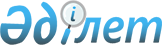 Об утверждении типовых учебных планов и типовых образовательных учебных программ по специальностям технического и профессионального образования (продолжение)
					
			Утративший силу
			
			
		
					Приказ Министра образования и науки Республики Казахстан от 24 апреля 2013 года № 150. Зарегистрирован в Министерстве юстиции Республики Казахстан 3 июня 2013 года № 8489. Утратил силу приказом Министра образования и науки Республики Казахстан от 31 марта 2016 года № 236      Сноска. Утратил силу приказом Министра образования и науки РК от 31.03.2016 № 236.      Примечание РЦПИ!

      См. начало V1300008489

Приложение 43          

к приказу Министра образования 

и науки Республики Казахстан  

от 24 апреля 2013 года № 150  

Типовой учебный план

технического и профессионального  образования 

 

Код и профиль образования: 0400000 – Искусство и культура



Специальность: 0402000 – Дизайн (по профилю)



Квалификация: 040201 3 – Дизайнер

               040201 3-1 Дизайн интерьера

               040201 3-2 Графический дизайн

               040201 3-3 Дизайн одежды

               040201 3-4 Дизайн рекламы

                                    Форма обучения: очная

                         Нормативный срок обучения: 3 года 10 месяцев

                           на базе основного среднего образования

План учебного процесса

Примечание: ООД – общеобразовательные дисциплины; ОГД – общегуманитарные дисциплины; СЭД - социально-экономические дисциплины; ОПД – общепрофессиональные дисциплины; СД – специальные дисциплины; ДОО – дисциплины, определяемые организацией образования с учетом требований работодателей;

ПО – производственное обучение; ПП – профессиональная практика; ПА – промежуточная аттестация; ИА – итоговая аттестация; ОУППК – оценка уровня профессиональной подготовленности и присвоение квалификации; К – консультации; Ф – факультативные занятия.

* Распределение по семестрам может изменяться в зависимости от форм обучения, специфики специальности, региональных особенностей и другие.

Приложение 44          

к приказу Министра образования 

и науки Республики Казахстан  

от 24 апреля 2013 года № 150  

Типовой учебный план

технического и профессионального образования

Код и профиль образования: 0400000 – Искусство и культура



Специальность: 0402000 – Дизайн (по профилю)



Квалификация: 040201 3 - Дизайнер

               040201 3-1 - Дизайн интерьера

               040201 3-2 - Графический дизайн

               040201 3-3 - Дизайн одежды

               040201 3-4 - Дизайн рекламы

                                    Форма обучения: очная

                         нормативный срок обучения: 2 года 10 месяцев

                              на базе общего среднего образования

План учебного процесса

Примечание: ООД – общеобразовательные дисциплины; ОГД – общегуманитарные дисциплины; СЭД - социально-экономические дисциплины; ОПД – общепрофессиональные дисциплины; СД – специальные дисциплины; ДОО – дисциплины, определяемые организацией образования с учетом требований работодателей; ПО – производственное обучение; ПП – профессиональная практика; ПА – промежуточная аттестация; ИА – итоговая аттестация; ОУППК – оценка уровня профессиональной подготовленности и присвоение квалификации; К – консультации; Ф – факультативные занятия.

*Распределение по семестрам может изменяться в зависимости от форм обучения, специфики специальности, региональных особенностей и другие.

Приложение 45        

к приказу Министра образования

и науки Республики Казахстан 

от 24 апреля 2013 года № 150 

Типовой учебный план

технического и профессионального образования

Код и профиль образования: 0400000 – Искусство и культура



Специальность: 0402000 – Дизайн (по профилю)



Квалификация: 040201 3 - Дизайнер

               040201 3-1 - Дизайн интерьера

               040201 3-2 - Графический дизайн

               040201 3-3 - Дизайн одежды

               040201 3-4 - Дизайн рекламы

                                  Форма обучения: очная

                         нормативный срок обучения: 2 года 10 месяцев

                            на базе основного среднего образования

                             с художественной профессионализацией

План учебного процесса

Примечание: ООД – общеобразовательные дисциплины; ОГД – общегуманитарные дисциплины; СЭД - социально-экономические дисциплины; ОПД – общепрофессиональные дисциплины; СД – специальные дисциплины; ДОО – дисциплины, определяемые организацией образования с учетом требований работодателей;

ПО – производственное обучение; ПП – профессиональная практика; ПА – промежуточная аттестация; ИА – итоговая аттестация; ОУППК – оценка уровня профессиональной подготовленности и присвоение квалификации; К –  консультации; Ф –  факультативные занятия.

* Распределение по семестрам может изменяться в зависимости от форм обучения, специфики специальности, региональных особенностей и другие.

Приложение 46         

к приказу Министра образования

и науки Республики Казахстан 

от 24 апреля 2013 года № 150 

Типовой учебный план

технического и профессионального образования



Код и профиль образования: 0400000 – Искусство и культура



Специальность:0402000 – Дизайн (по профилю)



Квалификация: 040202 2 – Исполнитель художественно-оформительских работ

                                    Форма обучения: очная

                         нормативный срок обучения: 2 года 10 месяцев

                            на базе основного среднего образования 

План учебного процесса

Примечание: ООД – общеобразовательные дисциплины; ОГД – общегуманитарные дисциплины; СЭД - социально-экономические дисциплины; ОПД – общепрофессиональные дисциплины; СД – специальные дисциплины; ДОО – дисциплины, определяемые организацией образования с учетом требований работодателей; ПО – производственное обучение; ПП – профессиональная практика; ПА – промежуточная аттестация; ИА – итоговая аттестация; ОУППК – оценка уровня профессиональной подготовленности и присвоение квалификации; К – консультации; Ф – факультативные занятия.

* Распределение по семестрам может изменяться в зависимости от форм обучения, специфики специальности, региональных особенностей и другие.

Приложение 47         

к приказу Министра образования

и науки Республики Казахстан 

от 24 апреля 2013 года № 150 

Типовой учебный план

технического и профессионального образования



Код и профиль образования: 0400000 – Искусство и культура



Специальность:0402000 – Дизайн (по профилю)



Квалификация: 040202 2 – Исполнитель художественно-оформительских работ

                                     Форма обучения: очная

                         нормативный срок обучения: 1 год 10 месяцев

                              на базе общего среднего образования

План учебного процесса

Примечание: ООД – общеобразовательные дисциплины; ОГД – общегуманитарные дисциплины; СЭД - социально-экономические дисциплины; ОПД – общепрофессиональные дисциплины; СД – специальные дисциплины; ДОО – дисциплины, определяемые организацией образования с учетом требований работодателей; ПО – производственное обучение; ПП – профессиональная практика; ПА – промежуточная аттестация; ИА – итоговая аттестация; ОУППК – оценка уровня профессиональной подготовленности и присвоение квалификации; К – консультации; Ф – факультативные занятия.

* Распределение по семестрам может изменяться в зависимости от форм обучения, специфики специальности, региональных особенностей и другие.

Приложение 48         

к приказу Министра образования

и науки Республики Казахстан 

от 24 апреля 2013 года № 150 

                    Типовые образовательные учебные программы

                   технического и профессионального образования

                       по специальности: 0402000 «Дизайн»

           Содержание образовательной программы по циклам дисциплин и

                       профессиональной практике (повышенный уровень)

           Содержание образовательной программы по циклам дисциплин и

              профессиональной практике (специалист среднего звена)

Примечание:Таблица 1 Базовые компетенции

Таблица 2 Профессиональные компетенции

Приложение 49          

к приказу Министра образования 

и науки Республики Казахстан  

от 24 апреля 2013 года № 150  

Типовой учебный план

технического и профессионального образования

Код и профиль образования: 0400000 – Искусство и культура



Специальность: 0403000 - Социально-культурная деятельность и народное художественное творчество



Квалификации: 0403013-1 – Педагог-организатор досуга, руководитель танцевального коллектива;

                0403013-2 – Педагог-организатор досуга, руководитель оркестра (ансамбля) народных инструментов;

                0403013-3 – Педагог-организатор досуга, руководитель коллектива декоративно-прикладного мастерства;

                0403013-4 – Педагог-организатор досуга, музыкальный руководитель детского коллектива;

                0403013-5 – Педагог-организатор досуга, режиссер массовых театрализованных представлений;

                0403013-6 – Педагог-организатор досуга, руководитель оркестра (ансамбля) эстрадно-духовых инструментов;

                0403013-7 – Педагог-организатор досуга, режиссер самодеятельного театрального коллектива.

                        Форма обучения: очная, заочная

                         Нормативный срок обучения: 3 года 10 месяцев

                         на базе основного среднего образования

План учебного процесса       

Примечание ООД – общеобразовательные дисциплины; ОГД – общегуманитарные дисциплины; СЭД социально-экономические дисциплины; ОПД – общепрофессиональные дисциплины; СД – специальные дисциплины; ДОО – дисциплины, определяемые организацией образования с учетом требований работодателей; ПО – производственное обучение; ПП – профессиональная практика; ПА – промежуточная аттестация; ИА – итоговая аттестация; ОУППК – оценка уровня профессиональной подготовленности и присвоение квалификации; К – консультации; Ф – факультативные занятия.

      *Распределение по семестрам может изменяться в зависимости от форм обучения, специфики специальности, региональных особенностей и другие.

Приложение 50         

к приказу Министра образования 

и науки Республики Казахстан  

от 24 апреля 2013 года № 150  

Типовой учебный план

технического и профессионального образования

Код и профиль образования: 0400000 – Искусство и культура



Специальность: 0403000 - «Социально-культурная деятельность и народное художественное творчество» 



Квалификации: 0403013-1 – Педагог-организатор досуга, руководитель танцевального коллектива;

      0403013-2 – Педагог-организатор досуга, руководитель оркестра (ансамбля) народных инструментов;

      0403013-3 – Педагог-организатор досуга, руководитель коллектива декоративно-прикладного мастерства;

      0403013-4 – Педагог-организатор досуга, музыкальный руководитель детского коллектива;

      0403013-5 – Педагог-организатор досуга, режиссер массовых театрализованных представлений;

      0403013-6 – Педагог-организатор досуга, руководитель оркестра (ансамбля) эстрадно-духовых инструментов;

      0403013-7 – Педагог-организатор досуга, режиссер самодеятельного театрального коллектива.

                                Форма обучения: очная, заочная

                         Нормативный срок обучения: 2 года 10 месяцев

                              На базе общего среднего образования

План учебного процесса      

 Примечание ООД – общеобразовательные дисциплины; ОГД – общегуманитарные дисциплины; СЭД социально-экономические дисциплины; ОПД – общепрофессиональные дисциплины; СД – специальные дисциплины; ДОО – дисциплины, определяемые организацией образования с учетом требований работодателей; ПО – производственное обучение; ПП – профессиональная практика; ПА – промежуточная аттестация; ИА – итоговая аттестация; ОУППК – оценка уровня профессиональной подготовленности и присвоение квалификации; К – консультации; Ф – факультативные занятия.

      *Распределение по семестрам может изменяться в зависимости от форм обучения, специфики специальности, региональных особенностей и другие.

Приложение 51         

к приказу Министра образования 

и науки Республики Казахстан  

от 24 апреля 2013 года № 150  

       Типовые образовательные учебные программы технического и

              профессионального образования по специальности:

        0403000 - «Социально-культурная деятельность и народное

                       художественное творчество»

          Содержание образовательной программы по циклам дисциплин и

                               профессиональной практике 

      Примечание Таблица 1 Базовые компетенции

Таблица 2 Профессиональные компетенции

Примечание: Таблица 1 Базовые компетенции;

Таблица 2 Профессиональные компетенции

Приложение 52          

к приказу Министра образования 

и науки Республики Казахстан  

от 24 апреля 2013 года  № 150  

Типовой учебный план

технического и профессионального образования

Код и профиль образования: 0400000 Искусство и культура



Специальность: 0404000 - Инструментальное исполнительство и музыкальное искусство эстрады (по видам) 



Квалификация: 040401 3 - Преподаватель детской музыкальной школы, концертмейстер



Специализация: 040401 3 Фортепиано

                                    Форма обучения: очная

                        Нормативный срок обучения: 3 года 10 месяцев

                        на базе: основное среднее, общее среднее, 

                       специальное музыкальное образование (ДМШ, ДШИ)

План учебного процесса

Примечание ООД – общеобразовательные дисциплины; ОГД – общегуманитарные дисциплины; СЭД - социально-экономические дисциплины; ОПД – общепрофессиональные дисциплины; СД – специальные дисциплины; ДОО – дисциплины, определяемые организацией образования с учетом требований работодателей;

ПО – производственное обучение; ПП – профессиональная практика; ПА – промежуточная аттестация; ИА – итоговая аттестация; ОУППК – оценка уровня профессиональной подготовленности и присвоение квалификации; К – консультации; Ф – факультативные занятия.

*Распределение по семестрам может изменяться в зависимости от форм обучения, специфики специальности, региональных особенностей и другие.

Приложение 53         

к приказу Министра образования 

и науки Республики Казахстан  

от 24 апреля 2013 года № 150  

Типовой учебный план

технического и профессионального образования

Код и профиль образования: 0400000 Искусство и культура 



Специальность: 0404000 - Инструментальное исполнительство и музыкальное искусство эстрады (по видам) 



Квалификация: 040402 3 - преподаватель детской музыкальной школы, артист (руководитель) оркестра, ансамбля



Специализация: 040402 3-1 Духовые и ударные инструменты

                                    Форма обучения: очная

                        Нормативный срок обучения: 3 года 10 месяцев 

                         на базе: основное среднее, общее среднее, 

                       специальное музыкальное образование (ДМШ, ДШИ)

План учебного процесса

Примечание ООД – общеобразовательные дисциплины; ОГД – общегуманитарные дисциплины; СЭД - социально-экономические дисциплины; ОПД – общепрофессиональные дисциплины; СД – специальные дисциплины; ДОО – дисциплины, определяемые организацией образования с учетом требований работодателей;

ПО – производственное обучение; ПП – профессиональная практика; ПА – промежуточная аттестация; ИА – итоговая аттестация; ОУППК – оценка уровня профессиональной подготовленности и присвоение квалификации; К – консультации; Ф – факультативные занятия.

*Распределение по семестрам может изменяться в зависимости от форм обучения, специфики специальности, региональных особенностей и другие.

Приложение 54          

к приказу Министра образования 

и науки Республики Казахстан  

от 24 апреля 2013 года № 150  

Типовой учебный план

технического и профессионального образования 

Код и профиль образования: 0400000 Искусство и культура 



Специальность: 0404000 Инструментальное исполнительство и музыкальное искусство эстрады (по видам) 



Квалификация: 040402 3 Преподаватель детской музыкальной школы, артист (руководитель) оркестра, ансамбля



Специализация: 040402 3-2 Струнные инструменты

                                    Форма обучения: очная

                       Нормативный срок обучения: 3 года 10 месяцев 

                         на базе: основное среднее, общее среднее, 

                       специальное музыкальное образование (ДМШ, ДШИ)

План учебного процесса

Примечание ООД – общеобразовательные дисциплины; ОГД – общегуманитарные дисциплины; СЭД - социально-экономические дисциплины; ОПД – общепрофессиональные дисциплины; СД – специальные дисциплины; ДОО – дисциплины, определяемые организацией образования с учетом требований работодателей;

ПО – производственное обучение; ПП – профессиональная практика; ПА – промежуточная аттестация; ИА – итоговая аттестация; ОУППК – оценка уровня профессиональной подготовленности и присвоение квалификации; К – консультации; Ф – факультативные занятия.

*Распределение по семестрам может изменяться в зависимости от форм обучения, специфики специальности, региональных особенностей и другие.

Приложение 55          

к приказу Министра образования 

и науки Республики Казахстан  

от 24 апреля 2013 года № 150  

Типовой учебный план

технического и профессионального образования

Код и профиль образования: 0400000 Искусство и культура 



Специальность: 0404000 Инструментальное исполнительство и музыкальное искусство эстрады (по видам) 



Квалификация: 040403 3 преподаватель детской музыкальной школы, артист (руководитель) оркестра народных инструментов



Специализация: 040403 3 Народные инструменты

                                  Форма обучения: дневная

                        Нормативный срок обучения: 3 года 10 месяцев 

                          на базе: основное среднее, общее среднее, 

                       специальное музыкальное образование (ДМШ, ДШИ)

План учебного процесса

Примечание ООД – общеобразовательные дисциплины; ОГД – общегуманитарные дисциплины; СЭД - социально-экономические дисциплины; ОПД – общепрофессиональные дисциплины; СД – специальные дисциплины; ДОО – дисциплины, определяемые организацией образования с учетом требований работодателей;

ПО – производственное обучение; ПП – профессиональная практика; ПА – промежуточная аттестация; ИА – итоговая аттестация; ОУППК – оценка уровня профессиональной подготовленности и присвоение квалификации; К – консультации; Ф – факультативные занятия.

*Распределение по семестрам может изменяться в зависимости от форм обучения, специфики специальности, региональных особенностей и другие.

Приложение 56         

к приказу Министра образования 

и науки Республики Казахстан  

от 24 апреля 2013 года № 150 

ТИПОВОЙ УЧЕБНЫЙ ПЛАН

технического и профессионального образования 

Код и профиль образования: 0400000 Искусство и культура 



Специальность: 0404000 Инструментальное исполнительство и музыкальное искусство эстрады (по видам) 



Квалификация: 040404 3 Преподаватель детской музыкальной школы, артист (руководитель) оркестра эстрадных инструментов



Специализация: 040404 3 Эстрадные инструменты 

                                    Форма обучения: очная

                        Нормативный срок обучения: 3 года 10 месяцев 

                         на базе: основное среднее, общее среднее, 

                       специальное музыкальное образование (ДМШ, ДШИ)

План учебного процесса

Примечание: ООД – общеобразовательные дисциплины; ОГД – общегуманитарные дисциплины; СЭД - социально-экономические дисциплины; ОПД – общепрофессиональные дисциплины; СД – специальные дисциплины; ДОО – дисциплины, определяемые организацией образования с учетом требований работодателей;

ПО – производственное обучение; ПП – профессиональная практика; ПА – промежуточная аттестация; ИА – итоговая аттестация; ОУППК – оценка уровня профессиональной подготовленности и присвоение квалификации; К – консультации; Ф – факультативные занятия.

*Распределение по семестрам может изменяться в зависимости от форм обучения, специфики специальности, региональных особенностей и другие.

Приложение 57         

к приказу Министра образования 

и науки Республики Казахстан  

от 24 апреля 2013 года № 150  

                Типовые образовательные учебные программы

             технического и профессионального образования по

        специальности: 0404000 Инструментальное исполнительство

                и музыкальное искусство эстрады (по видам)

           Содержание образовательной программы по циклам дисциплин и

              профессиональной практике (специалист среднего звена) 

Примечание: Таблица 1 Базовые компетенции:

Таблица 2 Профессиональные компетенции:

Приложение 58        

к приказу Министра образования

и науки Республики Казахстан 

от 24 апреля 2013 года № 150 

Типовой учебный план

технического и профессионального образования 

Код и профиль образования: 0400000 Искусство и культура 



Специальность: 0405000 - Хоровое дирижирование



Квалификация: 040501 3 - Преподаватель, хормейстер

                                 Форма обучения: очная

                       Нормативный срок обучения: 3 года 10 месяцев

                   на базе: основного среднего образования (ДМШ, ДШИ)

План учебного процесса

Примечание: ООД – общеобразовательные дисциплины; ОГД – общегуманитарные дисциплины; СЭД - социально-экономические дисциплины; ОПД – общепрофессиональные дисциплины; СД – специальные дисциплины; ДОО – дисциплины, определяемые организацией образования с учетом требований работодателей;

ПО – производственное обучение; ПП – профессиональная практика; ПА – промежуточная аттестация; ИА – итоговая аттестация; ОУППК – оценка уровня профессиональной подготовленности и присвоение квалификации; К – консультации; Ф – факультативные занятия.

*Распределение по семестрам может изменяться в зависимости от форм обучения, специфики специальности, региональных особенностей и другие.

Приложение 59         

к приказу Министра образования 

и науки Республики Казахстан  

от 24 апреля 2013 года № 150  

                  Типовые образовательные учебные программы 

                технического и профессионального образования

              по специальности: 0405000 «Хоровое дирижирование»

           Содержание образовательной программы по циклам дисциплин и

              профессиональной практике (специалист среднего звена)

Примечание: Таблица 1 Базовые компетенции

Таблица 2 Профессиональные компетенции

Приложение 60          

к приказу Министра образования 

и науки Республики Казахстан  

от 24 апреля 2013 года № 150  

Типовой учебный план

технического и профессионального образования

Код и профиль образования: 0400000 - Искусство и культура 



Специальность: 0406000 - Теория музыки



Квалификация: 040601 3 - Преподаватель детской музыкальной школы

                                    Форма обучения: очная

                        Нормативный срок обучения: 3 года 10 месяцев 

                          на базе: основное среднее, общее среднее, 

                        специальное музыкальное образование (ДМШ,ДШИ)

План учебного процесса

Примечание ООД – общеобразовательные дисциплины; ОГД – общегуманитарные дисциплины; СЭД - социально-экономические дисциплины; ОПД – общепрофессиональные дисциплины; СД – специальные дисциплины; ДОО – дисциплины, определяемые организацией образования с учетом требований работодателей; ПО – производственное обучение; ПП – профессиональная практика; ПА – промежуточная аттестация; ИА – итоговая аттестация; ОУППК – оценка уровня профессиональной подготовленности и присвоение квалификации; К – консультации; Ф – факультативные занятия.

*Распределение по семестрам может изменяться в зависимости от форм обучения, специфики специальности, региональных особенностей и другие.

Приложение 61         

к приказу Министра образования 

и науки Республики Казахстан  

от 24 апреля 2013 года № 150  

                    Типовые образовательные учебные программы 

                  технического и профессионального образования 

                   по специальности: 0406000 – «Теория музыки»

                      Содержание образовательной программы по циклам 

                            дисциплин и профессиональной практике 

                                 (специалист среднего звена)

Примечание:Таблица 1 Базовые компетенции:

Таблица 2. Профессиональные компетенции

Приложение 62         

к приказу Министра образования 

и науки Республики Казахстан  

от 24 апреля 2013 года № 150  

Типовой учебный план

технического и профессионального образования 

Код и профиль образования: 0400000 – Искусство и культура



Специальность: 0409000 – Актерское искусство



Квалификация: 040901 3 – Артист драматического театра

               040903 3 – Артист театра кукол

               040904 3 – Артист разговорного жанра

               040905 3 – Артист эстрадного жанра

                                    Форма обучения: очная

                         Нормативный срок обучения: 3 года 10 месяцев

                            На базе: основного среднего образования

План учебного процессаПримечание ООД – общеобразовательные дисциплины; ОГД – общегуманитарные дисциплины; СЭД - социально-экономические дисциплины; ОПД – общепрофессиональные дисциплины; СД – специальные дисциплины; ДОО – дисциплины, определяемые организацией образования; ПО – производственное обучение; ПП – профессиональная практика; ПА – промежуточная аттестация; ИА – итоговая аттестация; ОУППК – оценка уровня профессиональной подготовленности и присвоение квалификации; К – консультации; Ф – факультативные занятия.

*Распределение по семестрам может изменяться в зависимости от форм обучения, специфики специальности, региональных особенностей и другие.Приложение 63          

к приказу Министра образования 

и науки Республики Казахстан  

от 24 апреля 2013 года № 150  Типовой учебный план

технического и профессионального образованияКод и профиль образования: 0400000 – Искусство и культура

Специальность: 0409000 – Актерское искусство

Квалификация: 040901 3 – Артист драматического театра

               040903 3 – Артист театра кукол

               040904 3 – Артист разговорного жанра

               040905 3 – Артист эстрадного жанра                                   Форма обучения: очная

                         Нормативный срок обучения: 2 года 10 месяцев

                            На базе: общего среднего образованияПлан учебного процессаПримечание ООД – общеобразовательные дисциплины; ОГД – общегуманитарные дисциплины; СЭД - социально-экономические дисциплины; ОПД – общепрофессиональные дисциплины; СД – специальные дисциплины; ДОО – дисциплины, определяемые организацией образования; ПО – производственное обучение; ПП – профессиональная практика; ПА – промежуточная аттестация; ИА – итоговая аттестация; ОУППК – оценка уровня профессиональной подготовленности и присвоение квалификации; К – консультации; Ф – факультативные занятия.

*Распределение по семестрам может изменяться в зависимости от форм обучения, специфики специальности, региональных особенностей и другие.Приложение 64        

к приказу Министра образования

и науки Республики Казахстан 

от 24 апреля 2013 года № 150 Типовой учебный план

технического и профессионального образования Код и профиль образования: 0400000 – Искусство и культура

Специальность: 0409000 – Актерское искусство

Квалификация: 040902 3 – Артист-вокалист (солист) музыкального театра                                    Форма обучения: очная

                         Нормативный срок обучения: 3 года 10 месяцев

                            На базе: основного общего образованияПлан учебного процессаПримечание: ООД – общеобразовательные дисциплины; ОГД – общегуманитарные дисциплины; СЭД - социально-экономические дисциплины; ОПД – общепрофессиональные дисциплины; СД – специальные дисциплины; ДОО – дисциплины, определяемые организацией образования; ПО – производственное обучение; ПП – профессиональная практика; ПА – промежуточная аттестация; ИА – итоговая аттестация; ОУППК – оценка уровня профессиональной подготовленности и присвоение квалификации; К – консультации; Ф – факультативные занятия. 

Приложение 65         

к приказу Министра образования 

и науки Республики Казахстан  

от 24 апреля 2013 года №150  Типовой учебный план

технического и профессионального образования Код и профиль образования: 0400000 – Искусство и культура

Специальность: 0409000 – Актерское искусство

Квалификация: 040902 3 – Артист-вокалист (солист) музыкального театра                                       Форма обучения: очная

                         Нормативный срок обучения: 2 года 10 месяцев

                              На базе: общего среднего образованияПлан учебного процесса

Примечание: ООД – общеобразовательные дисциплины; ОГД – общегуманитарные дисциплины; СЭД - социально-экономические дисциплины; ОПД – общепрофессиональные дисциплины; СД – специальные дисциплины; ДОО – дисциплины, определяемые организацией образования; ПО – производственное обучение; ПП – профессиональная практика; ПА – промежуточная аттестация; ИА – итоговая аттестация; ОУППК – оценка уровня профессиональной подготовленности и присвоение квалификации; К – консультации; Ф – факультативные занятия.

*Распределение по семестрам может изменяться в зависимости от форм обучения, специфики специальности, региональных особенностей и другие.

Приложение 66         

к приказу Министра образования 

и науки Республики Казахстан  

от 24 апреля 2013 года № 150  

                  Типовые образовательные учебные программы 

                 технического и профессионального образования 

                по специальности: 0409000 – Актерское искусство

           Содержание образовательной программы по циклам дисциплин и

              профессиональной практике (специалист среднего звена)

Примечание:Таблица 1 Базовые компетенции;

Таблица 2 Профессиональные компетенции

Приложение 67          

к приказу Министра образования 

и науки Республики Казахстан  

от 24 апреля 2013 года № 150  

Типовой учебный план

технического и профессионального образования

Код и профиль образования: 0400000 - Искусство и культура



Специальность: 0413000 – Декоративно-прикладное искусство и 

народные промыслы (по профилю)



Квалификация: 041301 2 – Изготовитель художественных изделий 

из дерева;

           041302 2 – Изготовитель художественных изделий из металла;

           041303 2 – Формовщик художественного литья;

           041304 2 – Чеканщик художественных изделий;

           041305 2 – Художник декоративной росписи по металлу;

           041306 2 – Живописец;

           041307 2 - Изготовитель художественных изделий из керамики;

           041308 2 – Реставратор тканей, гобеленов и ковров;

           041309 2 – Заготовщик деталей и материалов к ювелирным изделиям;

           041310 2 – Монтировщик изделий из камня;

           041311 2 – Разрисовщик тканей;

           041312 2 – Изготовитель художественных изделий из шерсти и кожи;

           041314 2 – Обработчик изделий из кости и рога.

           041317 2 – Обработчик изделий по металлу

                                   Форма обучения: очная

                         нормативный срок обучения: 2 года 10 месяцев

                             на базе основного среднего образования

План учебного процесса

Примечание: ООД – общеобразовательные дисциплины; ОГД – общегуманитарные дисциплины; СЭД - социально-экономические дисциплины; ОПД – общепрофессиональные дисциплины; СД – специальные дисциплины; ДОО – дисциплины, определяемые организацией образования с учетом требований работодателей;

ПО – производственное обучение; ПП – профессиональная практика; ПА – промежуточная аттестация; ИА – итоговая аттестация; ОУППК – оценка уровня профессиональной подготовленности и присвоение квалификации; К – консультации; Ф – факультативные занятия.

*Распределение по семестрам может изменяться в зависимости от форм обучения, специфики специальности, региональных особенностей и другие.

Приложение 68          

к приказу Министра образования 

и науки Республики Казахстан  

от 24 апреля 2013 года № 150  

Типовой учебный план

технического и профессионального образования

Код и профиль образования: 0400000 - Искусство и культура



Специальность: 0413000 – Декоративно-прикладное искусство и народные промыслы (по профилю)



Квалификация: 041313 2 – Изготовитель музыкальных инструментов

                                  Форма обучения: очная

                         нормативный срок обучения: 2 года 10 месяцев

                            на базе основного среднего образования

План учебного процесса

Примечание ООД – общеобразовательные дисциплины; ОГД – общегуманитарные дисциплины; СЭД - социально-экономические дисциплины; ОПД – общепрофессиональные дисциплины; СД – специальные дисциплины; ДОО – дисциплины, определяемые организацией образования с учетом требований работодателей;

ПО – производственное обучение; ПП – профессиональная практика; ПА – промежуточная аттестация; ИА – итоговая аттестация; ОУППК – оценка уровня профессиональной подготовленности и присвоение квалификации; К – консультации; Ф – факультативные занятия.

*Распределение по семестрам может изменяться в зависимости от форм обучения, специфики специальности, региональных особенностей и другие.

Приложение 69          

к приказу Министра образования 

и науки Республики Казахстан  

от 24 апреля 2013 года № 150  

Типовой учебный план

технического и профессионального образования

Код и профиль образования: 0400000 - Искусство и культура



Специальность: 0413000 – Декоративно-прикладное искусство и народные промыслы (по профилю)



Квалификация: 041301 2 – Изготовитель художественных изделий из дерева

               041302 2 – Изготовитель художественных изделий из металла

               041303 2 – Формовщик художественного литья

               041304 2 – Чеканщик художественных изделий

               041305 2 – Художник декоративной росписи по металлу

               041306 2 – Живописец

               041307 2 - Изготовитель художественных изделий из керамики

               041308 2 – Реставратор тканей, гобеленов и ковров

               041309 2 – Заготовщик деталей и материалов к ювелирным изделиям

               041310 2 – Монтировщик изделий из камня

               041311 2 – Разрисовщик тканей

               041312 2 – Изготовитель художественных изделий из шерсти и кожи

               041314 2 – Обработчик изделий из кости и рога

               041317 2 – Обработчик изделий по металлу                                     Форма обучения: очная

                          нормативный срок обучения: 1 год 10 месяцев

                               на базе общего среднего образования

План учебного процесса

Примечание ООД – общеобразовательные дисциплины; ОГД – общегуманитарные дисциплины; СЭД - социально-экономические дисциплины; ОПД – общепрофессиональные дисциплины; СД – специальные дисциплины; ДОО – дисциплины, определяемые организацией образования с учетом требований работодателей;

ПО – производственное обучение; ПП – профессиональная практика; ПА – промежуточная аттестация; ИА – итоговая аттестация; ОУППК – оценка уровня профессиональной подготовленности и присвоение квалификации; К – консультации; Ф – факультативные занятия.

*Распределение по семестрам может изменяться в зависимости от форм обучения, специфики специальности, региональных особенностей и другие.

Приложение 70         

к приказу Министра образования 

и науки Республики Казахстан  

от 24 апреля 2013 года № 150  

Типовой учебный план

технического и профессионального образования

Код и профиль образования: 0400000 - Искусство и культура



Специальность:              0413000 – Декоративно-прикладное искусство и народные промыслы (по профилю)



Квалификация:               041313 2 – Изготовитель музыкальных инструментов

                                     Форма обучения: очная

                           нормативный срок обучения: 1 год 10 месяцев

                               на базе общего среднего образования

План учебного процесса

Примечание ООД – общеобразовательные дисциплины; ОГД – общегуманитарные дисциплины; СЭД - социально-экономические дисциплины; ОПД – общепрофессиональные дисциплины; СД – специальные дисциплины; ДОО – дисциплины, определяемые организацией образования с учетом требований работодателей;

ПО – производственное обучение; ПП – профессиональная практика; ПА – промежуточная аттестация; ИА – итоговая аттестация; ОУППК – оценка уровня профессиональной подготовленности и присвоение квалификации; К – консультации; Ф – факультативные занятия.

*Распределение по семестрам может изменяться в зависимости от форм обучения, специфики специальности, региональных особенностей и другие.

Приложение 71         

к приказу Министра образования 

и науки Республики Казахстан  

от 24 апреля 2013 года № 150  

Типовой учебный план

технического и профессионального образования

Код и профиль образования: 0400000 - Искусство и культура



Специальность: 0413000 – Декоративно-прикладное искусство и народные промыслы (по профилю)



Квалификация: 041315 3 – Художник миниатюрной живописи

               041316 3 – Художник - мастер художественного ткачества

               041316 3 – Художник - мастер художественной обработки

               дерева

               041316 3 – Художник - мастер художественной керамики

               041316 3 – Художник – мастер художественной обработки

               металла

               041316 3 – Художник – мастер художественной обработки

               кожи

               041316 3 – Художник – мастер художественной росписи

                                 Форма обучения: очная

                         нормативный срок обучения: 3 года 10 месяцев

                            на базе основного среднего образования 

План учебного процесса

Примечание ООД – общеобразовательные дисциплины; ОГД – общегуманитарные дисциплины; СЭД - социально-экономические дисциплины; ОПД – общепрофессиональные дисциплины; СД – специальные дисциплины; ДОО – дисциплины, определяемые организацией образования с учетом требований работодателей;

ПО – производственное обучение; ПП – профессиональная практика; ПА – промежуточная аттестация; ИА – итоговая аттестация; ОУППК – оценка уровня профессиональной подготовленности и присвоение квалификации; К – консультации; Ф – факультативные занятия.

*Распределение по семестрам может изменяться в зависимости от форм обучения, специфики специальности, региональных особенностей и другие.

Приложение 72        

к приказу Министра образования 

и науки Республики Казахстан  

от 24 апреля 2013 года № 150  

Типовой учебный план

технического и профессионального образования

Код и профиль образования: 0400000 - Искусство и культура



Специальность: 0413000 – Декоративно-прикладное искусство и народные промыслы (по профилю)



Квалификация: 041315 3 – Художник миниатюрной живописи

               041316 3 – Художник - мастер художественного ткачества

               041316 3 – Художник - мастер художественной обработки

               дерева

               041316 3 – Художник - мастер художественной керамики

               041316 3 – Художник – мастер художественной обработки

               металла

               041316 3 – Художник – мастер художественной обработки

               кожи

               041316 3 – Художник – мастер художественной росписи

                                     Форма обучения: очная

                         нормативный срок обучения: 2 года 10 месяцев

                              на базе общего среднего образования

План учебного процесса

Примечание: ООД – общеобразовательные дисциплины; ОГД – общегуманитарные дисциплины; СЭД - социально-экономические дисциплины; ОПД – общепрофессиональные дисциплины; СД – специальные дисциплины; ДОО – дисциплины, определяемые организацией образования с учетом требований работодателей;

ПО – производственное обучение; ПП – профессиональная практика; ПА – промежуточная аттестация; ИА – итоговая аттестация; ОУППК – оценка уровня профессиональной подготовленности и присвоение квалификации; К – консультации; Ф – факультативные занятия.

*Распределение по семестрам может изменяться в зависимости от форм обучения, специфики специальности, региональных особенностей и другие.

Приложение 73         

к приказу Министра образования 

и науки Республики Казахстан  

от 24 апреля 2013 года № 150  

Типовой учебный план

технического и профессионального образования 

Код и профиль образования: 0400000 - Искусство и культура



Специальность: 0413000 – Декоративно-прикладное искусство и народные промыслы (по профилю)



Квалификация: 041315 3 – Художник миниатюрной живописи;

               041316 3 – Художник - мастер художественного

               ткачества;

               041316 3 – Художник - мастер художественной обработки

               дерева;

               041316 3 – Художник - мастер художественной керамики;

               041316 3 – Художник – мастер художественной обработки

               металла;

               041316 3 – Художник – мастер художественной обработки

               кожи;

               041316 3 – Художник – мастер художественной росписи

                             Форма обучения: очная

                   нормативный срок обучения: 2 года 10 месяцев

              на базе основного среднего образования с художественной

                              профессионализацией

План учебного процесса

Примечание: ООД – общеобразовательные дисциплины; ОГД – общегуманитарные дисциплины; СЭД - социально-экономические дисциплины; ОПД – общепрофессиональные дисциплины; СД – специальные дисциплины; ДОО – дисциплины, определяемые организацией образования с учетом требований работодателей;

ПО – производственное обучение; ПП – профессиональная практика; ПА – промежуточная аттестация; ИА – итоговая аттестация; ОУППК – оценка уровня профессиональной подготовленности и присвоение квалификации; К – консультации; Ф – факультативные занятия.

*Распределение по семестрам может изменяться в зависимости от форм обучения, специфики специальности, региональных особенностей и другие.

Приложение 74          

к приказу Министра образования 

и науки Республики Казахстан  

от 24 апреля 2013 года № 150   

                                                                               Типовые образовательные учебные программы 

                   технического и профессионального образования

                    по специальности: 0413000 – «Декоративно–

                         прикладное искусство и народные

                           промыслы (по профилю)» 

            Содержание образовательных программ по циклам дисциплин и

                профессиональной практики (повышенный уровень)

            Содержание образовательных программ по циклам дисциплин и

             профессиональной практики (специалист среднего звена)

Примечание

Таблица 1. Базовые компетенции

Таблица 2. Профессиональные компетенции

Приложение 75        

к приказу Министра образования 

и науки Республики Казахстан  

от 24 апреля 2013 года № 150  

Типовой учебный план

технического и профессионального образования

Код и профиль образования 0500000 – Сервис, экономика и управление



Специальность: 0501000 - Социальная работа



Квалификация: 050101 3 - Специалист по социальной работе 

                                    Форма обучения: очная

                         Нормативный срок обучения: 2 года 10 месяцев

                            На базе основного среднего образования

План учебного процесса

Примечание: ООД – общеобразовательные дисциплины; ОГД – общегуманитарные дисциплины; СЭД - социально-экономические дисциплины; ОПД – общепрофессиональные дисциплины; СД – специальные дисциплины; ДОО – дисциплины, определяемые организацией образования; ПО – производственное обучение; ПП – профессиональная практика; ПА – промежуточная аттестация; ИА – итоговая аттестация; ОУППК – оценка уровня профессиональной подготовленности и присвоение квалификации; К – консультации; Ф – факультативные занятия.

* Распределение по семестрам изменяется в зависимости от специфики специальности, региональных особенностей и другие

Приложение 76         

к приказу Министра образования 

и науки Республики Казахстан  

от 24 апреля 2013 года № 150  

Типовой учебный план

технического и профессионального образования

Код и профиль образования: 0500000 – Сервис, экономика и управление



Специальность: 0501000 - Социальная работа



Квалификация: 050101 3 - Специалист по социальной работе 

                                     Форма обучения: очная

                          Нормативный срок обучения: 1 год 10 месяцев

                               на базе общего среднего образования

План учебного процесса

Примечание: ООД – общеобразовательные дисциплины; ОГД – общегуманитарные дисциплины; СЭД - социально-экономические дисциплины; ОПД – общепрофессиональные дисциплины; СД – специальные дисциплины; ДОО – дисциплины, определяемые организацией образования; ПО – производственное обучение; ПП – профессиональная практика; ПА – промежуточная аттестация; ИА – итоговая аттестация; ОУППК – оценка уровня профессиональной подготовленности и присвоение квалификации; К – консультации; Ф – факультативные занятия.

* Распределение по семестрам изменяется в зависимости от специфики специальности, региональных особенностей и другие

Приложение 77         

к приказу Министра образования 

и науки Республики Казахстан  

от 24 апреля 2013 года № 150  

Типовой учебный план

технического и профессионального образования 

Код и профиль образования: 0500000 – Сервис, экономика и управление



Специальность: 050100 0 - Социальная работа



Квалификация: 050102 3 - Специалист в организациях социальной защиты

населения

                                   Форма обучения: очная

                         Нормативный срок обучения: 2 года 10 месяцев

                             на базе основного среднего образования

План учебного процесса

Примечание: ООД – общеобразовательные дисциплины; ОГД – общегуманитарные дисциплины; СЭД - социально-экономические дисциплины; ОПД – общепрофессиональные дисциплины; СД – специальные дисциплины; ДОО – дисциплины, определяемые организацией образования; ПО – производственное обучение; ПП – профессиональная практика; ПА – промежуточная аттестация; ИА – итоговая аттестация; ОУППК – оценка уровня профессиональной подготовленности и присвоение квалификации; К – консультации; Ф – факультативные занятия.

* Распределение по семестрам изменяется в зависимости от специфики специальности, региональных особенностей и другие

Приложение 78         

к приказу Министра образования 

и науки Республики Казахстан  

от 24 преля 2013 года № 150   

Типовой учебный план

технического и профессионального образования 

Код и профиль образования: 0500000 – Сервис, экономика и управление



Специальность: 050100 0 - Социальная работа



Квалификация: 050102 3 - Специалист в организациях социальной защиты

населения

                                    Форма обучения: очная

                          Нормативный срок обучения: 1 год 10 месяцев

                              на базе общего среднего образования

План учебного процесса

Примечание: ООД – общеобразовательные дисциплины; ОГД – общегуманитарные дисциплины; СЭД - социально-экономические дисциплины; ОПД – общепрофессиональные дисциплины; СД – специальные дисциплины; ДОО – дисциплины, определяемые организацией образования; ПО – производственное обучение; ПП – профессиональная практика; ПА – промежуточная аттестация; ИА – итоговая аттестация; ОУППК – оценка уровня профессиональной подготовленности и присвоение квалификации; К – консультации; Ф – факультативные занятия.

* Распределение по семестрам изменяется в зависимости от специфики специальности, региональных особенностей и другие

Приложение 79         

к приказу Министра образования 

и науки Республики Казахстан  

от 24 апреля 2013 года № 150  

                   Типовые образовательные учебные программы

                  технического и профессионального образования 

                 по специальности: 0501000 «Социальная работа»

          Содержание образовательной программы по циклам дисциплин и

          профессиональной практике (Специалист по социальной работе)

           Содержание образовательной программы по циклам дисциплин и

             профессиональной практике (Специалист в организациях 

                        социальной защиты населения)

Примечание:

Таблица 1 Базовые компетенции 

Таблица 2 Профессиональные компетенции

Приложение 80         

к приказу Министра образования 

и науки Республики Казахстан  

от 24 апреля 2013 года № 150  

Типовой учебный план

технического и профессионального образования 

Код и профиль образования: 0500000 – Сервис, экономика и управление



Специальность: 050200 0 – Обслуживание и ремонт

телекоммуникационного оборудования и бытовой техники



Квалификации: 050201 2 – Радиомеханик по ремонту и обслуживанию

радиоэлектронного оборудования (радио-, теле-, аудио-, видео-)*

               050202 2 – Телеоператор*

                                      Форма обучения: очная

                         Нормативный срок обучения: 3 года 10 месяцев

                            На базе: основного общего образования без

                              получения общего среднего образования

План учебного процесса

Примечание ООД – общеобразовательные дисциплины; ОГД – общегуманитарные дисциплины; СЭД - социально-экономические дисциплины; ОПД – общепрофессиональные дисциплины; СД – специальные дисциплины; ДОО – дисциплины, определяемые организацией образования с учетом требований работодателей; ПО – производственное обучение; ПП – профессиональная практика; ПА – промежуточная аттестация; ИА – итоговая аттестация; ОУППК – оценка уровня профессиональной подготовленности и присвоение квалификации; К – консультации; Ф – факультативные занятия.

*Распределение по семестрам может изменятся в зависимости от форм обучения, специфики специальности, региональных особенностей и другие.

Приложение 81         

к приказу Министра образования 

и науки Республики Казахстан  

от 24 апреля 2013 года № 150 

Типовой учебный план

технического и профессионального образования 

Код и профиль образования: 0500000 – Сервис, экономика и управление



Специальность: 050200 0 – Обслуживание и ремонт

телекоммуникационного оборудования и бытовой техники



Квалификации: 050201 2 – Радиомеханик по ремонту и обслуживанию радиоэлектронного оборудования (радио-, теле-, аудио-, видео-)*

               050202 2 – Телеоператор* 

План учебного процесса

Примечание ООД – общеобразовательные дисциплины; ОГД – общегуманитарные дисциплины; СЭД социально-экономические дисциплины; ОПД – общепрофессиональные дисциплины; СД – специальные дисциплины; ДОО – дисциплины, определяемые организацией образования с учетом требований работодателей; ПО – производственное обучение; ПП – профессиональная практика; ПА – промежуточная аттестация; ИА – итоговая аттестация; ОУППК – оценка уровня профессиональной подготовленности и присвоение квалификации; К – консультации; Ф – факультативные занятия.

*Распределение по семестрам может изменятся в зависимости от форм обучения, специфики специальности, региональных особенностей и другие.

Приложение 82         

к приказу Министра образования 

и науки Республики Казахстан  

от 24 апреля 2013 года № 150  

Типовой учебный план

технического и профессионального образования 

Код и профиль образования: 0500000 – Сервис, экономика и управление



Специальность: 050200 0 – Обслуживание и ремонт

телекоммуникационного оборудования и бытовой техник



Квалификации: 050203 3 – Техник по эксплуатации и ремонту оборудования;

               050204 3 – Техник-механик

                                      Форма обучения: очная;

                         Нормативный срок обучения: 2 год 10 месяцев

                            на базе основного среднего образования

План учебного процесса

Примечание ООД – общеобразовательные дисциплины; ОГД – общегуманитарные дисциплины; СЭД - социально-экономические дисциплины; ОПД – общепрофессиональные дисциплины; СД – специальные дисциплины; ДОО – дисциплины, определяемые организацией образования с учетом требований работодателей; ПО – производственное обучение; ПП – профессиональная практика; ПА – промежуточная аттестация; ИА – итоговая аттестация; ОУППК – оценка уровня профессиональной подготовленности и присвоение квалификации; К – консультации; Ф – факультативные занятия.

*Распределение по семестрам может изменятся в зависимости от форм обучения, специфики специальности, региональных особенностей и другие.

Приложение 83         

к приказу Министра образования 

и науки Республики Казахстан  

от 24 апреля 2013 года № 150  

Типовой учебный план

технического и профессионального образования

Код и профиль образования: 0500000 – Сервис, экономика и

управление 



Специальность: 050200 0 – Обслуживание и ремонт

телекоммуникационного оборудования и бытовой техники



Квалификации: 050201 2 – Радиомеханик по ремонту и обслуживанию радиоэлектронного оборудования (радио-, теле-, аудио-, видео-)*

               050202 2 – Телеоператор*

                                      Форма обучения: очная

                         Нормативный срок обучения: 1 год 10 месяцев

                            на базе основного среднего образования

План учебного процесса

Примечание: ООД – общеобразовательные дисциплины; ОГД – общегуманитарные дисциплины; СЭД - социально-экономические дисциплины; ОПД – общепрофессиональные дисциплины; СД – специальные дисциплины; ДОО – дисциплины, определяемые организацией образования с учетом требований работодателей; ПО – производственное обучение; ПП – профессиональная практика; ПА – промежуточная аттестация; ИА – итоговая аттестация; ОУППК – оценка уровня профессиональной подготовленности и присвоение квалификации; К – консультации; Ф – факультативные занятия.

*Распределение по семестрам может изменятся в зависимости от форм обучения, специфики специальности, региональных особенностей и другие.

Приложение 84         

к приказу Министра образования 

и науки Республики Казахстан  

от 24 апреля 2013 года № 150  

Типовой учебный план

технического и профессионального образования

Код и профиль образования: 0500000 – Сервис, экономика и

управление 



Специальность: 050200 0 – Обслуживание и ремонт

телекоммуникационного оборудования и бытовой техники



Квалификации: 050203 3 – Техник по эксплуатации и ремонту

оборудования;

               050204 3 – Техник-механик 

                                    Форма обучения: очная

                          Нормативный срок обучения: 1 год 10 месяцев

                              на базе общего среднего образования 

План учебного процесса

Примечание ООД – общеобразовательные дисциплины; ОГД – общегуманитарные дисциплины; СЭД - социально-экономические дисциплины; ОПД – общепрофессиональные дисциплины; СД – специальные дисциплины; ДОО – дисциплины, определяемые организацией образования с учетом требований работодателей; ПО – производственное обучение; ПП – профессиональная практика; ПА – промежуточная аттестация; ИА – итоговая аттестация; ОУППК – оценка уровня профессиональной подготовленности и присвоение квалификации; К – консультации; Ф – факультативные занятия.

*Распределение по семестрам может изменятся в зависимости от форм обучения, специфики специальности, региональных особенностей и другие.

Приложение 85         

к приказу Министра образования 

и науки Республики Казахстан  

от 24 апреля 2013 года № 150

      Типовые образовательные учебные программы технического и

       профессионального образования по специальности: 0502000

      «Обслуживание и ремонт телекоммуникационного оборудования

                 и бытовой техники (по отраслям)»

           Содержание образовательной программы по циклам дисциплин и

                профессиональной практике (установленный уровень)

           Содержание образовательной программы по циклам дисциплин и

                 профессиональной практике (повышенный уровень)

           Содержание образовательной программы по циклам дисциплин и

              профессиональной практике (специалист среднего звена)

Примечание: Таблица 1 Базовые компетенции;

Таблица 2 Профессиональные компетенции

Приложение 86         

к приказу Министра образования 

и науки Республики Казахстан  

от 24 апреля 2013 года № 150  

Типовой учебный план

технического и профессионального образования

Код и профиль образования: 0500000 - Сервис, экономика и управления



Специальность: 0503000 - Слесарное дело



Квалификации: 050301 2 - Слесарь – электрик по ремонту электрооборудования

               050302 2 - Электрик автослесарь 

                                    Форма обучения: очная

                         Нормативный срок обучения: 2 года 10 месяцев

                           на базе основного среднего образования 

План учебного процесса

Примечание ООД – общеобразовательные дисциплины; ОГД – общегуманитарные дисциплины; СЭД - социально-экономические дисциплины; ОПД – общепрофессиональные дисциплины; СД – специальные дисциплины; ДОО – дисциплины, определяемые организацией образования с учетом требований работодателей; ПО – производственное обучение; ПП – профессиональная практика; ПА – промежуточная аттестация; ИА – итоговая аттестация; ОУППК – оценка уровня профессиональной подготовленности и присвоение квалификации; К – консультации; Ф – факультативные занятия.

*Распределение по семестрам может изменяться в зависимости от форм обучения, специфики специальности, региональных особенностей и другие.

Приложение 87         

к приказу Министра образования 

и науки Республики Казахстан  

от 24 апреля 2013 года № 150  

Типовой учебный план

технического и профессионального образование

Код и профиль образования: 0500000 - Сервис, экономика и управления



Специальность: 0503000 - Слесарное дело



Квалификации: 050301 2 - Слесарь – электрик по ремонту

электрооборудования

               050302 2 - Электрик автослесарь

                                       Форма обучения: очная

                               Нормативный срок обучения: 10 месяцев 

                                на базе общего среднего образования 

План учебного процесса

Примечание: ООД – общеобразовательные дисциплины; ОГД – общегуманитарные дисциплины; СЭД - социально-экономические дисциплины; ОПД – общепрофессиональные дисциплины; СД – специальные дисциплины; ДОО – дисциплины, определяемые организацией образования с учетом требований работодателей; ПО – производственное обучение; ПП – профессиональная практика; ПА – промежуточная аттестация; ИА – итоговая аттестация; ОУППК – оценка уровня профессиональной подготовленности и присвоение квалификации; К – консультации; Ф – факультативные занятия.

*Распределение по семестрам может изменяться в зависимости от форм обучения, специфики специальности, региональных особенностей и другие.

Приложение 88        

к приказу Министра образования

и науки Республики Казахстан  

от 24 апреля 2013 года № 150 

Типовой учебный план

технического и профессионального образования

Код и профиль образования: 0500000 - Сервис, экономика и управления



Специальность: 0503000- Слесарное дело



Квалификации: 050301 2- Слесарь – электрик по ремонту

электрооборудования

               050302 2 - Электрик автослесарь 

                               Форма обучения: очная

                   Нормативный срок обучения: 1 года 10 месяцев

                    на базе основного среднего образования без

                      получения общего среднего образования

План учебного процесса

Примечание: ООД – общеобразовательные дисциплины; ОГД – общегуманитарные дисциплины; СЭД - социально-экономические дисциплины; ОПД – общепрофессиональные дисциплины; СД – специальные дисциплины; ДОО – дисциплины, определяемые организацией образования с учетом требований работодателей; ПО – производственное обучение; ПП – профессиональная практика; ПА – промежуточная аттестация; ИА – итоговая аттестация; ОУППК – оценка уровня профессиональной подготовленности и присвоение квалификации; К – консультации; Ф – факультативные занятия.

*Распределение по семестрам может изменяться в зависимости от форм обучения, специфики специальности, региональных особенностей и другие.

Приложение 89         

к приказу Министра образования 

и науки Республики Казахстан  

от 24 апреля 2013 года № 150  

       Типовые образовательные учебные программы технического 

           и профессионального образования по специальности:

                        0503000- Слесарное дело

            Содержание образовательных программ по циклам дисциплин и

                  профессиональной практики (повышенный уровень)

Примечание Таблица 1 Базовые компетенции

Таблица 2 Профессиональные компетенции

Приложение 90         

к приказу Министра образования 

и науки Республики Казахстан  

от 24 апреля 2013 года № 150  

Типовой учебный план

технического и профессионального образования 

Код и профиль образования: 0500000 - Сервис, экономика и управление



Специальность: 0507000 - Организация обслуживания гостиничных

хозяйств



Квалификация: 050701 1 - Портье*

               050702 1 - Швейцар*

               050703 1 - Горничная *

               050704 2 - Помощник администратора

                                      Форма обучения: очная

                         Нормативный срок обучения: 2 года 10 месяцев

                            на базе основного среднего образования

План учебного процесса

Примечание: ООД – общеобразовательные дисциплины; ОГД – общегуманитарные дисциплины; СЭД социально-экономические дисциплины; ОПД – общепрофессиональные дисциплины; СД – специальные дисциплины; ДОО – дисциплины, определяемые организацией образования с учетом требований работодателей;

ПО – производственное обучение; ПП – профессиональная практика; ПА – промежуточная аттестация; ИА – итоговая аттестация; ОУППК – оценка уровня профессиональной подготовленности и присвоение квалификации; К – консультации; Ф – факультативные занятия.

*Распределение по семестрам может изменяться в зависимости от форм обучения, специфики специальности, региональных особенностей и другие.

Приложение 91         

к приказу Министра образования 

и науки Республики Казахстан  

от 24 апреля 2013 года № 150  

Типовой учебный план

технического и профессионального образования 

Код и профиль образования: 0500000 - Сервис, экономика и управление



Специальность: 0507000 - Организация обслуживания гостиничных

хозяйств



Квалификация: 050701 1 - Портье*

               050702 1 - Швейцар*

               050703 1 - Горничная *

               050704 2 - Помощник администратора 

               050705 3 - Администратор 

                                        Форма обучения: очная

                                Нормативный срок обучения: 10 месяцев

                                 на базе общего среднего образования

План учебного процесса

Примечание: ООД – общеобразовательные дисциплины; ОГД – общегуманитарные дисциплины; СЭД социально-экономические дисциплины; ОПД – общепрофессиональные дисциплины; СД – специальные дисциплины; ДОО – дисциплины, определяемые организацией образования с учетом требований работодателей;

ПО – производственное обучение; ПП – профессиональная практика; ПА – промежуточная аттестация; ИА – итоговая аттестация; ОУППК – оценка уровня профессиональной подготовленности и присвоение квалификации; К – консультации; Ф – факультативные занятия.

*Распределение по семестрам может изменяться в зависимости от форм обучения, специфики специальности, региональных особенностей и другие.

Приложение 92        

к приказу Министра образования 

и науки Республики Казахстан  

от 24 апреля 2013 года № 150  

Типовой учебный план

технического и профессионального образования 

Код и профиль образования: 0500000 -Сервис, экономика и управление



Специальность: 0507000 - Организация обслуживания гостиничных

хозяйств



Квалификация: 050706 3 - Менеджер по сервису 

                                     Форма обучения: очная

                          Нормативный срок обучения: 3 года 6 месяцев

                             на базе основного среднего образования

План учебного процесса

Примечание: ООД – общеобразовательные дисциплины; ОГД – общегуманитарные дисциплины; СЭД социально-экономические дисциплины; ОПД – общепрофессиональные дисциплины; СД – специальные дисциплины; ДОО – дисциплины, определяемые организацией образования с учетом требований работодателей;

ПО – производственное обучение; ПП – профессиональная практика; ПА – промежуточная аттестация; ИА – итоговая аттестация; ОУППК – оценка уровня профессиональной подготовленности и присвоение квалификации; К – консультации; Ф – факультативные занятия.

*Распределение по семестрам может изменяться в зависимости от форм обучения, специфики специальности, региональных особенностей и другие.

Приложение 93          

к приказу Министра образования 

и науки Республики Казахстан  

от 24 апреля 2013 года № 150  

Типовой учебный план

технического и профессионального образования 

Код и профиль образования: 0500000 -Сервис, экономика и управление



Специальность: 0507000 - Организация обслуживания гостиничных

хозяйств



Квалификация: 050705 3 - Администратор 

                                     Форма обучения: очная

                         Нормативный срок обучения: 2 года 10 месяцев

                            на базе основного среднего образования

План учебного процесса

Примечание: ООД – общеобразовательные дисциплины; ОГД – общегуманитарные дисциплины; СЭД социально-экономические дисциплины; ОПД – общепрофессиональные дисциплины; СД – специальные дисциплины; ДОО – дисциплины, определяемые организацией образования с учетом требований работодателей;

ПО – производственное обучение; ПП – профессиональная практика; ПА – промежуточная аттестация; ИА – итоговая аттестация; ОУППК – оценка уровня профессиональной подготовленности и присвоение квалификации; К – консультации; Ф – факультативные занятия.

*Распределение по семестрам может изменяться в зависимости от форм обучения, специфики специальности, региональных особенностей и другие.

Приложение 94         

к приказу Министра образования 

и науки Республики Казахстан  

от 24 апреля 2013 года № 150  

Типовогой учебный план

технического и профессионального образования 

Код и профиль образования: 0500000 - Сервис, экономика и управление



Специальность: 0507000 - Организация обслуживания гостиничных

хозяйств



Квалификация: 050706 3 - Менеджер по сервису

                                     Форма обучения: очная

                          Нормативный срок обучения: 2 года 6 месяцев

                              на базе общего среднего образования

План учебного процесса

Примечание: ООД – общеобразовательные дисциплины; ОГД – общегуманитарные дисциплины; СЭД социально-экономические дисциплины; ОПД – общепрофессиональные дисциплины; СД – специальные дисциплины; ДОО – дисциплины, определяемые организацией образования с учетом требований работодателей;

ПО – производственное обучение; ПП – профессиональная практика; ПА – промежуточная аттестация; ИА – итоговая аттестация; ОУППК – оценка уровня профессиональной подготовленности и присвоение квалификации; К – консультации; Ф – факультативные занятия.

*Распределение по семестрам может изменяться в зависимости от форм обучения, специфики специальности, региональных особенностей и другие.

Приложение 95          

к приказу Министра образования 

и науки Республики Казахстан  

от 24 апреля 2013 года № 150 

                    Типовые образовательные учебные программы

                   технического и профессионального образования

                      по специальности: 0507000 «Организация 

                        обслуживания гостиничных хозяйств»

           Содержание образовательной программы по циклам дисциплин и

               профессиональной практике (установленный уровень)

           Содержание образовательной программы по циклам дисциплин и

                  профессиональной практике (повышенный уровень)

           Содержание образовательной программы по циклам дисциплин и

             профессиональной практике (специалист среднего звена)

Примечание: Таблица 1 Базовые компетенции 

Таблица 2 Профессиональные компетенции

Приложение 96         

к приказу Министра образования 

и науки Республики Казахстан  

от 24 апреля 2013 года № 150  

Типовой учебный план

технического и профессионального образования

Код и профиль образования: 0500000 - Сервис, экономика и управление



Специальность: 0510000 - Делопроизводство и архивоведение (по

отраслям и областям применения)



Квалификация: 051001 2 - Секретарь - референт

                                   Форма обучения: очная

                         Нормативный срок обучения: 2 года 10 месяцев

                          на базе основного среднего образования 

План учебного процесса

Примечание ООД – общеобразовательные дисциплины; ОГД – общегуманитарные дисциплины; СЭД - социально-экономические дисциплины; ОПД – общепрофессиональные дисциплины; СД – специальные дисциплины; ДОО – дисциплины, определяемые организацией образования с учетом требований работодателей;

ПО – производственное обучение; ПП – профессиональная практика; ПА – промежуточная аттестация; ИА – итоговая аттестация; ОУППК – оценка уровня профессиональной подготовленности и присвоение квалификации; К – консультации; Ф – факультативные занятия.

*Распределение по семестрам может изменяться в зависимости от форм обучения, специфики специальности, региональных особенностей и другие.

Приложение 97          

к приказу Министра образования 

и науки Республики Казахстан  

от 24 апреля 2013 года № 150  

Типовой учебный план

технического и профессионального образования

Код и профиль образования: 0500000 - Сервис, экономика и управление



Специальность: 0510000 - Делопроизводство и архивоведение (по отраслям и областям применения)



Квалификация: 051001 2 - Секретарь - референт

                                    Форма обучения: очная 

                          Нормативный срок обучения: 1 год 10 месяцев

                              на базе общего среднего образования

План учебного процесса

Примечание ООД – общеобразовательные дисциплины; ОГД – общегуманитарные дисциплины; СЭД - социально-экономические дисциплины; ОПД – общепрофессиональные дисциплины; СД – специальные дисциплины; ДОО – дисциплины, определяемые организацией образования с учетом требований работодателей;

ПО – производственное обучение; ПП – профессиональная практика; ПА – промежуточная аттестация; ИА – итоговая аттестация; ОУППК – оценка уровня профессиональной подготовленности и присвоение квалификации; К – консультации; Ф – факультативные занятия.

*Распределение по семестрам может изменяться в зависимости от форм обучения, специфики специальности, региональных особенностей и другие.

Приложение 98        

к приказу Министра образования 

и науки Республики Казахстан  

от 24 апреля 2013 года № 150  

Типовой учебный план

технического и профессионального образования

Код и профиль образования: 0500000 - Сервис, экономика и управление



Специальность: 0510000 - Делопроизводство и архивоведение (по

отраслям и областям применения)



Квалификация: 051002 3 - Делопроизводитель

               051003 3 - Архивариус

                                    Форма обучения: очная 

                         Нормативный срок обучения: 2 года 10 месяцев

                            на базе основного среднего образования 

План учебного процесса

Примечание: ООД – общеобразовательные дисциплины; ОГД – общегуманитарные дисциплины; СЭД - социально-экономические дисциплины; ОПД – общепрофессиональные дисциплины; СД – специальные дисциплины; ДОО – дисциплины, определяемые организацией образования с учетом требований работодателей;

ПО – производственное обучение; ПП – профессиональная практика; ПА – промежуточная аттестация; ИА – итоговая аттестация; ОУППК – оценка уровня профессиональной подготовленности и присвоение квалификации; К – консультации; Ф – факультативные занятия.

*Распределение по семестрам может изменяться в зависимости от форм обучения, специфики специальности, региональных особенностей и другие.

Приложение 99        

к приказу Министра образования 

и науки Республики Казахстан  

от 24 апреля 2013 года № 150  

Типовой учебный план

технического и профессионального образования

Код и профиль образования: 0500000 - Сервис, экономика и управление



Специальность: 0510000 - Делопроизводство и архивоведение (по отраслям и областям применения)



Квалификация: 051001 3 - Делопроизводитель

               051003 3 - Архивариус

                                    Форма обучения: очная

                          Нормативный срок обучения: 1 год 10 месяцев

                              на базе общего среднего образования

План учебного процесса

Примечание: ООД – общеобразовательные дисциплины; ОГД – общегуманитарные дисциплины; СЭД - социально-экономические дисциплины; ОПД – общепрофессиональные дисциплины; СД – специальные дисциплины; ДОО – дисциплины, определяемые организацией образования с учетом требований работодателей;

ПО – производственное обучение; ПП – профессиональная практика; ПА – промежуточная аттестация; ИА – итоговая аттестация; ОУППК – оценка уровня профессиональной подготовленности и присвоение квалификации; К – консультации; Ф – факультативные занятия.

*Распределение по семестрам может изменяться в зависимости от форм обучения, специфики специальности, региональных особенностей и другие.

Приложение 100         

к приказу Министра образования 

и науки Республики Казахстан  

от 24 апреля 2013 года № 150 

                 Типовые образовательные учебные программы

                технического и профессионального образования

                по специальности: 0510000 - Делопроизводство и

              архивоведение (по отраслям и областям применения)

           Содержание образовательной программы по циклам дисциплин и

                 профессиональной практике (повышенного уровня)

Примечание: Таблица 1 Базовые компетенции 

Таблица 2 Профессиональные компетенции

       5.2 Содержание образовательной программы по циклам дисциплин и

             профессиональной практике (специалист среднего звена)      См. продолжение V13008489_2
					© 2012. РГП на ПХВ «Институт законодательства и правовой информации Республики Казахстан» Министерства юстиции Республики Казахстан
				Индекс циклов  и дисциплинНаименование циклов и дисциплинФорма контроляФорма контроляФорма контроляФорма контроляОбъем учебного времени (час)Объем учебного времени (час)Объем учебного времени (час)Объем учебного времени (час)*Распределение по  семестрамИндекс циклов  и дисциплинНаименование циклов и дисциплинэкзамензачетколичество контрольных работкурсовой проектВсегоиз них:из них:из них:*Распределение по  семестрамИндекс циклов  и дисциплинНаименование циклов и дисциплинэкзамензачетколичество контрольных работкурсовой проектВсеготеоретические занятияпрактические (лабораторно-практические) занятиякурсовой проект (работа)*Распределение по  семестрам1234567891011ООД 00Общеобразовательные дисциплины4141448746702ООД 01Казахский язык и литератураэз215678781-4ООД 02Русский язык и литератураэз215678781-4ООД 03Иностранный языкз27232401-2ООД 04Всемирная историяз3838-2ООД 05История Казахстанаэз2120100201-4ООД 06Обществознаниез3434-1ООД 07Географияз4018221ООД 08Математикаэз413856821-4ООД 09Информатиказ47636401-2ООД 10Физика з413856821-4ООД 11Химияз411656601-3ООД 12Биологияз26838301-2ООД 13Физическая культураз156561001-4ООД 14Начальная военная подготовказ214070701-4СЭД 00Социально-экономические дисциплины518013446СЭД 01Культурологияз14030105СЭД 02Основы философииз1322665СЭД 03Основы социологии и политологииз1362885СЭД 04Основы экономикиз24030105СЭД 05Основы праваз13220124ОГД 00Общегуманитарные дисциплины3340096304ОГД 01Профессиональный казахский языкэз27230425,6ОГД 02Профессиональный иностранный языкэз27230423,4,5ОГД 03Физическая культураэз256362205,6,7,8ОПД 00Общепрофессиональные дисциплины410181388384824180ОПД 01Делопроизводство на  государственном языкез7244287,8ОПД 02Рисунокэ32838220282801-8ОПД 03Живописьэ32840220302801-8ОПД 04Основы композицииэ202702822201,2ОПД 05Теория и история дизайназ125436184ОПД 06Цветоведениез45432225ОПД 07Перспективаз46844243,4ОПД 08Основы черченияз43222101ОПД 09Пластическая анатомияз83616203ОПД 10Всемирная история искусства и художественная культура Казахстанаэз12278445-8ОПД 11Охрана трудаз3220125ОПД 12Специальное черчение з43414202ОПД 13Шрифтыз23010201СД 05Специальные дисциплины 040201 3-1 «Дизайн интерьера»4811583925801861-8СД 5.1Специальный рисунок по профилюэ81024240205,6,7СД 5.2Специальные технологииэ413810100283-6СД 5.3Проектная графиказ841383880203-6СД 5.4Композиция в интерьереэ821363670303,4СД 5.5Проектирование интерьераэ426490120545-8СД 5.6Профессиональные компьютерные программыз631221296145-8СД 5.7Макетированиез268840203,4СД 5.8Конструирование объектов дизайназ2363064СД 5.9Материаловедениез322665СД 5.10Инженерное оборудование зданийз363066СД 5.11Дизайн оборудования и мебели в  интерьеров з23220125СД 5.12История интерьера, стилиз10545045ДОО 00Дисциплины, определяемые организацией образования70СД 05Специальные дисциплины 040201 3-2 «Графический дизайн»4611582307022263-8СД 5.1Специальный рисунок по профилюэ81024240205,6СД 5.2Специальные технологииэ420812156403-6СД 5.3Типографика и плакатз2268840203,4СД 5.4Макетирование з4268840203,4СД 5.5Композицияэ21362080363,4СД 5.6Проектирование в Графическом дизайнеэ424460124605-8СД 5.7Профессиональные компьютерные программыз4310212905-7СД 5.8Компьютерный дизайн, шрифты,  верстказ21401694307,8СД 5.9Материаловедение и эргономиказ23626104СД 5.10История графикиЗ105426286ДОО 00Дисциплины, определяемые организацией образования70СД 05040201 3-3  «Дизайн одежды»551158226722210СД 5.1Специальный рисунок по профилюэ821021270205,6СД 5.2Композиция одеждыэ213616100203,4СД 5.3Проектирование одеждыэ424424200205-8СД 5.4Мастерство художественной обработки материаловэз44312122001005-8СД 5.5Профессиональные компьютерные программыз37012585-6СД 5.6Конструирование швейных изделийэз441382860503-4СД 5.7Материаловедениез26850183,4СД 5.8История костюмаз48872165-8ДОО 00Дисциплины, определяемые организацией образования70СД 05040201 3–4 Дизайн рекламы11584205481903-8СД 5.1Специальный рисунок з1021270205,6,7СД 5.2Основы полиграфииз322663СД 5.3Основы рекламы, работа с рекламным текстом – копирайтинг, PRэ1042460203,4СД 5.4Проектирование и графический дизайн рекламыэ24460124605-8СД 5.5Компьютерный дизайн, шрифты,  верстка и типографикаэ24444160405-8СД 5.6Комплекс технических средств допечатной подготовки и полиграфического тиражирования  рекламыз102102-5,6,7СД 5.7Компьютерная обработка растровой и векторной графики,  цветоделение, дизайн интернет страницз1423260506,7,8СД 5.8Техника черно-белой и художественной фотографииз6840284,5СД 5.9Материаловедение и эргономика в рекламез6840284,5СД 5.10История рекламыз5240125,6ДОО. 00Дисциплины, определяемые организацией образования70ПП 00Профессиональная практика 828ПП 01Пленэрэ2522,4ПП 02Музейная практика726ПП 03Производственно-творческая практика1446ПП 04Преддипломная практика728ПП 05Дипломное проектирование2888ПА 00Промежуточная аттестация216ИА 00Итоговая аттестация72ИА 01Итоговая аттестация60ИА 02 (ОУППК)Оценки уровня профессиональной подготовленности и присвоения квалификации12ИТОГО: на обязательное обучение5760ККонсультации Не более 100 часов на учебный годНе более 100 часов на учебный годНе более 100 часов на учебный годНе более 100 часов на учебный годНе более 100 часов на учебный годНе более 100 часов на учебный годНе более 100 часов на учебный годНе более 100 часов на учебный годНе более 100 часов на учебный годФФакультативные занятияНе более 4-х часов в неделю в период теоретического обученияНе более 4-х часов в неделю в период теоретического обученияНе более 4-х часов в неделю в период теоретического обученияНе более 4-х часов в неделю в период теоретического обученияНе более 4-х часов в неделю в период теоретического обученияНе более 4-х часов в неделю в период теоретического обученияНе более 4-х часов в неделю в период теоретического обученияНе более 4-х часов в неделю в период теоретического обученияНе более 4-х часов в неделю в период теоретического обученияВсего:6588Индекс циклов и дисциплинНаименование циклов и дисциплинФорма контроляФорма контроляФорма контроляФорма контроляФорма контроляОбъем учебного времени (час)Объем учебного времени (час)Объем учебного времени (час)Объем учебного времени (час)Объем учебного времени (час)*Распределение по семестрамИндекс циклов и дисциплинНаименование циклов и дисциплинэкзамензачетколичество контрольных работкурсовой проект (работа)курсовой проект (работа)Всегоиз них:из них:из них:из них:*Распределение по семестрамИндекс циклов и дисциплинНаименование циклов и дисциплинэкзамензачетколичество контрольных работкурсовой проект (работа)курсовой проект (работа)Всеготеоретические занятияпрактические (лабораторно-практические) занятияпрактические (лабораторно-практические) занятиякурсовой проект(работа)*Распределение по семестрам123456678991011СЭД 00Социально-экономические дисциплины 51801344646СЭД 01Культурология+1403010105СЭД 02Основы философии+13226665СЭД 03Основы социологии и политологии+13628885СЭД 04Основы экономики+2403010105СЭД 05Основы права+1322012124ОГД 00Общегуманитарные дисциплины24512129383383ОГД 01Профессиональный казахский языкз2922270703,4ОГД 02Профессиональный иностранный языкз2842262623,4ОГД 04История Казахстанаэз280453535ОГД 05Физическая культураэз256402162161-6ОПД 00Общепрофессиональные дисциплины481536436916916184ОПД 01Делопроизводство на  государственном языкез684028283,4ОПД 02Рисунокэ6644038318318841-6ОПД 03Живописьэ6644038322322801-6ОПД 04Основы композицииэ2068282020201,2ОПД 05Теория и история дизайназ22683632323,4ОПД 06Цветоведениез4683236365ОПД 07Перспективаз4684028283ОПД 08Основы черченияз4342212122ОПД 09Пластическая анатомия8341420203ОПД 10Всемирная история искусства и художественная культура Казахстанаэ14610046465,6ОПД 11Охрана трудаз342014145ОПД 12Специальное  черчение  з4341420205ОПД 13Шрифтыз2341420203СД 05Специальные дисциплины 040201 3-1 «Дизайн интерьера»481158382572572204СД 5.1Специальный рисунок по профилюэ8102424040204,5СД 5.2Специальные технологииэ413610100100261-4СД 5.3Проектная графиказ8136301061061-3СД 5.4Композиция в интерьереэ22136465050401,2СД 5.5Проектирование интерьераэ4426476100100884,5СД 5.6Профессиональные компьютерные программыз61242896962,3СД 5.7Макетированиез26883030302,3СД 5.8Конструирование объектов дизайназ3430441СД 5.9Материаловедениез3428664СД 5.10Инженерное оборудование зданийз3428664СД 5.11Дизайн оборудования и мебели в интерьеров з342014144СД 5.12История интерьера, стилиз563620203ДОО 00Дисциплины, определяемые организацией образования703СД 05Специальные дисциплины 040201 3-2 «Графический дизайн»461158304654654200СД 5.1Специальный рисунок по профилюэ102424040202,3СД 5.2Специальные технологииэ20410164164303-6СД 5.3Типографика и плакатз6884040203-6СД 5.4Макетированиез6884040203,4СД 5.5Композицияэ136406060364-6СД 5.6Проектирование в графическом дизайнеэ24864130130543-6СД 5.7Профессиональные компьютерные программыз1021290903,4СД 5.8Компьютерный дизайн, верстка з146626464204СД  5.9Материаловедение и эргономиказ342410105СД 5.10История графикиз503416166ДОО. 00Дисциплины, определяемые организацией образования705СД 0.5040201 3-3  «Дизайн одежды»541158286660660212СД 5.1Специальный рисунок по профилюэ102424040203,4СД 5.2Композиция  одеждыэ136248888241-6СД 5.3Проектирование одеждыэ24848176176243-6СД 5.4Мастерство художественной обработки материаловэз31620224224725,6СД 5.5Профессиональные компьютерные программыз681256563-4СД 5.6Конструирование швейных изделий одеждыз136224242723,4СД 5.7Материаловедение и эргономикаэ685018181,2СД 5.8История костюмаз846816163-5ДОО 00Дисциплины, определяемые организацией образования70СД 05040201 3–4 «Дизайн рекламы»11584205485481903-8СД 5.1Специальный рисунок з102127070205,6,7СД 5.2Основы полиграфииз3226663СД 5.3Основы рекламы, работа с рекламным текстом – копирайтинг, PRэ104246060203,4СД 5.4Проектирование и графический дизайн рекламыэ24460124124605-8СД 5.5Компьютерный дизайн,  шрифты,  верстка  и  типографикаэ24444160160405-8СД 5.6Комплекс технических средств допечатной подготовки и полиграфического тиражирования рекламыз102102--5,6,7СД 5.7Компьютерная обработка растровой и векторной графики, цветоделение,  дизайн интернет страницз142326060506,7,8СД 5.8Техника черно-белой и художественной фотографииз684028284,5СД 5.9Материаловедение и эргономика в рекламез684028284,5СД 5.10История рекламыз524012125,6ДОО. 04Дисциплины, определяемые организацией образования70ПП 00Профессиональная практика 6481-6ПП 01Пленэрэ1442,4ПП 02Музейная практика724ПП 03Производственно-творческая практика1446ПП 04Преддипломная практика726ПП 05Дипломное проектирование2166ПА 00Промежуточная аттестация144ИА 00Итоговая аттестация721-6ИА 01Итоговая аттестация606ИА 02 (ОУППК)Оценки уровня профессиональной подготовленности и присвоения квалификации126ИТОГО: на обязательное обучение4320ККонсультации Не более 100 часов на учебный годНе более 100 часов на учебный годНе более 100 часов на учебный годНе более 100 часов на учебный годНе более 100 часов на учебный годНе более 100 часов на учебный годНе более 100 часов на учебный годНе более 100 часов на учебный годНе более 100 часов на учебный годНе более 100 часов на учебный годНе более 100 часов на учебный годФФакультативные занятияНе более 4-х часов в неделю в период теоретического обученияНе более 4-х часов в неделю в период теоретического обученияНе более 4-х часов в неделю в период теоретического обученияНе более 4-х часов в неделю в период теоретического обученияНе более 4-х часов в неделю в период теоретического обученияНе более 4-х часов в неделю в период теоретического обученияНе более 4-х часов в неделю в период теоретического обученияНе более 4-х часов в неделю в период теоретического обученияНе более 4-х часов в неделю в период теоретического обученияНе более 4-х часов в неделю в период теоретического обученияНе более 4-х часов в неделю в период теоретического обученияВсего:4960Индекс циклов и дисциплинНаименование циклов и дисциплинФорма контроляФорма контроляФорма контроляФорма контроляОбъем учебного времени (час)Объем учебного времени (час)Объем учебного времени (час)Объем учебного времени (час)*Распределение по семестрамИндекс циклов и дисциплинНаименование циклов и дисциплинэкзамензачетколичество контрольных работкурсовой проект (работа)Всегоиз них:из них:из них:*Распределение по семестрамИндекс циклов и дисциплинНаименование циклов и дисциплинэкзамензачетколичество контрольных работкурсовой проект (работа)Всеготеоретические занятияпрактические (лабораторно-практические) занятиякурсовой проект(работа)*Распределение по семестрам1234567891011ООД 00Общеобразовательные дисциплины4141448712736ООД 01Казахский язык и литератураэз215678781-4ООД 02Русский язык и литератураэз215678781-4ООД 03Иностранный языкз210040601-4ООД 04Всемирная историяз3838-2ООД 05История Казахстанаэз2120100201-4ООД 06Обществознаниез3434-1ООД 07Географияз4018221ООД 08Математикаэз414460841-4ООД 09Информатиказ47636401-2ООД 10Физика з413856821-4ООД 11Химияз47222501-3ООД 12Биологияз27250221-4ООД 13Физическая культураз162321301-4ООД 14Начальная военная подготовказ214070701-4СЭД 01Социально-экономические дисциплины 518013446СЭД 1.1Культурологияз14030105СЭД 1.2Основы философииз1322665СЭД 1.3Основы социологии и политологииз1362885СЭД 1.4Основы экономикиз24030105СЭД 1.5Основы праваз13220124ОГД 02Общегуманитарные дисциплины4334096244ОГД 2.1Профессиональный казахский языкэз27230423,4ОГД 2.2Профессиональный иностранный языкэз27230423,4ОГД 2.3Физическая культураэз196361605,6ОПД 03Общепрофессиональные дисциплины4982825648686ОПД 3.1Делопроизводство на государственном языкез3616204ОПД 3.2Рисунокэ619638120381-6ОПД 3.3Живописьэ619638120381-6ОПД 3.4Основы композицииэ232616101ОПД 3.5Теория и история дизайназ2366304ОПД 3.6Цветоведениез2326265ОПД 3.7Перспективаз2366303ОПД 3.8Основы черченияз23212201ОПД 3.9Пластическая анатомия43616203ОПД 3.10Всемирная история искусства и художественная культура Казахстанаэз9680164-6ОПД 3.11Охрана трудаз3220125ОПД 3.12Специальное черчение з4366302ОПД 3.13Шрифтыз2326261СД 05Специальные дисциплины 040201 3-1 «Дизайн интерьера»48696192344160СД 5.1Специальный рисунок по профилюэ868840203,4СД 5.2Специальные технологииэ468834263,4СД 5.3Проектная графиказ81043050242-4СД 5.4Композиция в интерьереэ2721240202СД 5.5Проектирование интерьераэ41282870303-6СД 5.6Профессиональные компьютерные программыз6961650304-6СД 5.7Макетированиез236620102СД 5.8Конструирование объектов дизайназ181442СД 5.9Материаловедениез161062СД 5.10Инженерное оборудование зданийз161063СД 5.11Дизайн оборудования и мебели в интерьеров з181443СД 5.12История интерьера, стилиз5636204ДОО 00Дисциплины, определяемые организацией образования36СД 05Специальные дисциплины 040201 3-2 «Графический дизайн»46696154358184СД 5.1Специальный рисунок по профилюэ68840203,4СД 5.2Специальные технологииэ1361096301-4СД 5.3Типографика и плакатз68840203,4СД 5.4Макетирование з3262061СД 5.5Композицияэ681830202СД 5.6Проектирование в графическом дизайнеэ1282860403-6СД 5.7Профессиональные компьютерные программыз68840203,4СД 5.8Компьютерный дизайн, верстка з601022285,6СД 5.9Материаловедение и эргономиказ322843СД 5.10История графикиз363064ДОО 00Дисциплины, определяемые организацией образования36СД 05040201 3-3 «Дизайн одежды»54696156392148СД 5.1Специальный рисунок по профилюэ68840203,4СД 5.2Композиция одеждыэ721236242,3СД 5.3Проектирование одеждыэ1284060283-6СД 5.4Мастерство художественной обработки материаловэз25620180563-6СД 5.5Профессиональные компьютерные программыз3612244СД 5.6Конструирование швейных изделий одеждыз682424203,4СД 5.7Материаловедение и эргономикаэ3220122СД 5.8История костюмаз3620164ДОО 00Дисциплины, определяемые организацией образования36СД 05040201 3 – 4 «Дизайн рекламы» 6962783181002-6СД 5.1Специальный рисунок э68840203,4СД 5.2Основы полиграфииз3626102СД 5.3Основы рекламы, работа с рекламным текстом – копирайтинг, PRэ721240202,3СД 5.4Проектирование и графический дизайн рекламыэ961660204-6СД 5.5Компьютерный дизайн, шрифты, верстка и типографикаэ1281890203-6СД 5.6Комплекс технических средств допечатной подготовки и полиграфического тиражирования рекламыз9696-4-6СД 5.7Компьютерная обработка растровой и векторной графики, цветоделение, дизайн интернет страницз961660204-6СД 5.8Техника черно-белой и художественной фотографииз362882СД 5.9Материаловедение и эргономика в рекламез322843СД 5.10История рекламыз363064ДОО 00Дисциплины, определяемые организацией образования36ПП 00Профессиональная практика 15761-6ПП 01Пленэрэ1442,4ПП 02Музейная практика724ПП 03Производственно-творческая практика1446ПП 04Преддипломная практика726ПП 05Дипломное проектирование1446ПА 00Промежуточная аттестация144ИА 00Итоговая аттестация721-6ИА 01Итоговая аттестация606ИА 02(ОУППК)Оценки уровня профессиональной подготовленности и присвоения квалификации126ИТОГО: на обязательное обучение4320ККонсультации Не более 100 часов на учебный годНе более 100 часов на учебный годНе более 100 часов на учебный годНе более 100 часов на учебный годНе более 100 часов на учебный годНе более 100 часов на учебный годНе более 100 часов на учебный годНе более 100 часов на учебный годНе более 100 часов на учебный годФФакультативные занятияНе более 4-х часов в неделю в период теоретического обученияНе более 4-х часов в неделю в период теоретического обученияНе более 4-х часов в неделю в период теоретического обученияНе более 4-х часов в неделю в период теоретического обученияНе более 4-х часов в неделю в период теоретического обученияНе более 4-х часов в неделю в период теоретического обученияНе более 4-х часов в неделю в период теоретического обученияНе более 4-х часов в неделю в период теоретического обученияНе более 4-х часов в неделю в период теоретического обученияВсего:4960Индекс циклов и дисциплинНаименование циклов и дисциплинФорма контроляФорма контроляФорма контроляФорма контроляФорма контроляФорма контроляОбъем учебного времени (час)Объем учебного времени (час)Объем учебного времени (час)Объем учебного времени (час)Объем учебного времени (час)Распределение по семестрам*Распределение по семестрам*Индекс циклов и дисциплинНаименование циклов и дисциплинэкзамензачетколичество контрольных работколичество контрольных работкурсовой проект (работа)курсовой проект (работа)ВсегоВсегоиз них:из них:из них:Распределение по семестрам*Распределение по семестрам*Индекс циклов и дисциплинНаименование циклов и дисциплинэкзамензачетколичество контрольных работколичество контрольных работкурсовой проект (работа)курсовой проект (работа)ВсегоВсеготеоретические занятияпрактические (лабораторно-практические) занятиякурсовой проект (работа)Распределение по семестрам*Распределение по семестрам*123455667789101111ООД 00Общеобразовательные дисциплины4141448144871273611ООД 01Казахский язык и литература++2215615678781-41-4ООД 02Русский язык и  литература++2215615678781-41-4ООД 03Иностранный язык+2210010040601-41-4ООД 04Всемирная история+383838-22ООД 05История Казахстана++22120120100201-41-4ООД 06Обществознание+343434-11ООД 07География+4040182211ООД 08Математика++4414414460841-41-4ООД 09Информатика+44767636401-21-2ООД 10Физика +4413813856821-41-4ООД 11Химия+44727222501-31-3ООД 12Биологияз22727250221-41-4ООД 13Физическая культураз162162321301-41-4ООД 14Начальная военная подготовказ2214014070701-41-4СЭД 02Социально-экономические дисциплины 518018013446СЭД 2.1Культурологияз114040301055СЭД 2.2Основы философииз11323226655СЭД 2.3Основы социологии и политологииз11363628855СЭД 2.4Основы экономикиз224040301055СЭД 2.5 Основы праваз113232201244ОГД 03Общегуманитарные дисциплины3334034096244ОГД 3.1Профессиональный казахский языкэз22727230423,43,4ОГД 3.2Профессиональный иностранный языкэз22727230423,43,4ОГД 3.3Физическая культураэз196196361605,65,6ОПД 04Общепрофессиональные дисциплины4879479425245686ОПД 4.1Делопроизводство на  государственном языкез3636162044ОПД 4.2Рисунокэ6619619638120381-61-6ОПД 4.3Живописьэ6619619638120381-61-6ОПД 4.4Основы композицииэ22363610161011ОПД 4.5Теория и история дизайназ22363663044ОПД 4.6Цветоведениез22323262655ОПД 4.7Перспективаз22363663033ОПД 4.8Черчение и начертательная геометрияз223232122011ОПД 4.9Пластическая анатомия443434142033ОПД 4.10История архитектуры и  изобразительного  искусства эз969680164-64-6ОПД 4.11Шрифтыз22323262611ОПД 4.12Охрана труда и техника безопасностиз3232201255СД 05Специальные дисциплины38730730194372164СД 5.1Специальные технологииэ446868834263,43,4СД 5.2Строительное черчение и архитектурная графиказ881041043050242-42-4СД 5.3Композиция э2236361220422СД 5.4Выполнение художественно-оформительских работэ441281282870303-63-6СД 5.5Выполнение шрифтовых  композиций плаката96961650302-52-5СД 5.6Профессиональные компьютерные программыз6696961650304-64-6СД 5.7Макетированиез2236366201022СД 5.8Конструированиез323212101022СД 5.9Материаловедениез3232201222СД 5.10Техника наружной рекламыз3636201633СД 5.11Оборудования интерьеров з3434142033СД 5.12Техника печатиз3232122044ДОО 00Дисциплины, определяемые организацией образования3636ПП 00Профессиональная практика 15765761-61-6ПП 01Пленэрэ1441442,42,4ПП 02Музейная практика727244ПП 03Производственно-творческая практика14414466ПП 04Преддипломная практика727266ПП 05Дипломное проектирование14414466ПА 00Промежуточная аттестация144144ИА 00Итоговая аттестация72721-61-6ИА 01Итоговая аттестация606066ИА 02(ОУППК)Оценки уровня профессиональной подготовленности и присвоения квалификации121266ИТОГО: на обязательное обучение43204320ККонсультации Не более 100 часов на учебный годНе более 100 часов на учебный годНе более 100 часов на учебный годНе более 100 часов на учебный годНе более 100 часов на учебный годНе более 100 часов на учебный годНе более 100 часов на учебный годНе более 100 часов на учебный годНе более 100 часов на учебный годНе более 100 часов на учебный годНе более 100 часов на учебный годНе более 100 часов на учебный годНе более 100 часов на учебный годФФакультативные занятияНе более 4-х часов в неделю в период теоретического обученияНе более 4-х часов в неделю в период теоретического обученияНе более 4-х часов в неделю в период теоретического обученияНе более 4-х часов в неделю в период теоретического обученияНе более 4-х часов в неделю в период теоретического обученияНе более 4-х часов в неделю в период теоретического обученияНе более 4-х часов в неделю в период теоретического обученияНе более 4-х часов в неделю в период теоретического обученияНе более 4-х часов в неделю в период теоретического обученияНе более 4-х часов в неделю в период теоретического обученияНе более 4-х часов в неделю в период теоретического обученияНе более 4-х часов в неделю в период теоретического обученияНе более 4-х часов в неделю в период теоретического обученияВсего:49604960Индекс циклов и дисциплинНаименование циклов и дисциплинФорма контроляФорма контроляФорма контроляФорма контроляФорма контроляФорма контроляОбъем учебного времени (час)Объем учебного времени (час)Объем учебного времени (час)Объем учебного времени (час)Объем учебного времени (час)Объем учебного времени (час)Объем учебного времени (час)Объем учебного времени (час)Распределение по семестрам*Индекс циклов и дисциплинНаименование циклов и дисциплинэкзамензачетколичество контрольных работколичество контрольных работкурсовой проект (работа)курсовой проект (работа)ВсегоВсегоиз них:из них:из них:из них:из них:из них:Распределение по семестрам*Индекс циклов и дисциплинНаименование циклов и дисциплинэкзамензачетколичество контрольных работколичество контрольных работкурсовой проект (работа)курсовой проект (работа)ВсегоВсеготеоретические занятиятеоретические занятияпрактические (лабораторно-практические) занятияпрактические (лабораторно-практические) занятиякурсовой проект (работа)курсовой проект (работа)Распределение по семестрам*12345566778899101011ОГД 03Общегуманитарные дисциплины3466400400136136264264ОГД 3.1Профессиональный казахский язык++227272303042421,2ОГД 3.2Профессиональный иностранный язык++226464222242421,2ОГД 3.3История Казахстана+228080606020201,2ОГД 3.4Физическая культура++18418424241601601,2ОПД 04Общепрофессиональные дисциплины48141414149589582842845885888686ОПД 4.1Делопроизводство на государственном языке+3636161620204ОПД 4.2Рисунок+66196196383812012038381-4ОПД 4.3Живопись+66196196383812012038381-4ОПД 4.4Основы композиции+2296961010767610101,2,3ОПД 4.5Теория и история дизайназ2236366630304ОПД 4.6Цветоведениез226464161648482,3ОПД 4.7Перспективаз226868181850502,3ОПД 4.8Черчение и начертательная геометрияз227272222250501,2ОПД 4.9Пластическая анатомия443434141420203ОПД 4.10История архитектуры и изобразительного искусства эз9696808016163,4ОПД 4.11Шрифтыз2232326626261ОПД 4.12Охрана труда и техника безопасностиз3232202012123СД 05Специальные дисциплины38202066766766194194408408164164СД 5.1Специальные технологииэ4410410488707026263,4СД 5.2Строительное черчение и архитектурная графиказ881041043030505024242-4СД 5.3Композиция э22363612122020442СД 5.4Выполнение художественно-оформительских работэ441281282828707030303-4СД 5.5Выполнение шрифтовых композиций плаката96961616505030302-5СД 5.6Профессиональные компьютерные программыз6696961616505030303,4СД 5.7Макетированиез22363666202010102СД 5.8Конструированиез32321212101010102СД 5.9Материаловедениез3232202012122СД 5.10Техника наружной рекламыз3636202016163СД 5.11Оборудования интерьеров з3434141420203СД 5.12Техника печатиз3232121220204ДОО 00Дисциплины, определяемые организацией образования13636ПП 00Профессиональная практика 576576ПП 01Пленэрэ1441441ПП 02Производственно-творческая практика1441442ПП 03Преддипломная практика1441444ПП 05Дипломное проектирование1441444ПА 00Промежуточная аттестация7272ИА 00Итоговая аттестация72721-4ИА 01Итоговая аттестация60604ИА 02 (ОУППК)Оценки уровня профессиональной подготовленности и присвоения квалификации12124ИТОГО: на обязательное обучение28802880ККонсультации Не более 100 часов на учебный годНе более 100 часов на учебный годНе более 100 часов на учебный годНе более 100 часов на учебный годНе более 100 часов на учебный годНе более 100 часов на учебный годНе более 100 часов на учебный годНе более 100 часов на учебный годНе более 100 часов на учебный годНе более 100 часов на учебный годНе более 100 часов на учебный годНе более 100 часов на учебный годНе более 100 часов на учебный годНе более 100 часов на учебный годФФакультативные занятияНе более 4-х часов в неделю в период теоретического обученияНе более 4-х часов в неделю в период теоретического обученияНе более 4-х часов в неделю в период теоретического обученияНе более 4-х часов в неделю в период теоретического обученияНе более 4-х часов в неделю в период теоретического обученияНе более 4-х часов в неделю в период теоретического обученияНе более 4-х часов в неделю в период теоретического обученияНе более 4-х часов в неделю в период теоретического обученияНе более 4-х часов в неделю в период теоретического обученияНе более 4-х часов в неделю в период теоретического обученияНе более 4-х часов в неделю в период теоретического обученияНе более 4-х часов в неделю в период теоретического обученияНе более 4-х часов в неделю в период теоретического обученияНе более 4-х часов в неделю в период теоретического обученияВсего:33123312Индекс цикла (дисциплин)Наименование и основные разделы дисциплины, практикиФормируемые знания, умения и навыкиФормируемые знания, умения и навыкиКод формируемой компетенцииООД 00Общеобразовательные дисциплиныОбщеобразовательные дисциплиныОбщеобразовательные дисциплиныОбщеобразовательные дисциплиныОГД 02Общегуманитарные дисциплиныОбщегуманитарные дисциплиныОбщегуманитарные дисциплиныОбщегуманитарные дисциплиныОГД 2.1Профессиональный казахский (русский) язык

Курс профессионального языка должен расширять знания по профессиональной терминологии, и использовать в речи. Научить правильному оформлению профессиональных знаний в языке, правильному оформлению деловых бумаг (рецензии, рекомендации, описание и так далее)Знания:

- основной лексический минимум профессионального языка

- толкование устоявшихся профессиональных терминов

- принципы построения речи

- функции профессионального языка

Умения:

- овладеть лингвистическими знаниями языка для формирования профессиональной речи

- применять знания профессионального языка в оформлении документации

- формировать навыки правильного использования профессиональной терминологии в речи, профессионального общения, переводить адекватно на казахский (русский) язык иноязычных терминов

- работать с терминологическими словарямиЗнания:

- основной лексический минимум профессионального языка

- толкование устоявшихся профессиональных терминов

- принципы построения речи

- функции профессионального языка

Умения:

- овладеть лингвистическими знаниями языка для формирования профессиональной речи

- применять знания профессионального языка в оформлении документации

- формировать навыки правильного использования профессиональной терминологии в речи, профессионального общения, переводить адекватно на казахский (русский) язык иноязычных терминов

- работать с терминологическими словарямиБК 1

БК 2ОГД 2.2Профессиональный иностранный язык 

Основы делового языка по специальности, профессиональная лексика, фразеологические обороты и термины. Техника перевода (со словарем) профессионально-ориентированных текстов. Профессиональное общение.Знания: 

- активную лексику; 

- времена глагола,

- модальные глаголы

- артикли

- герундии

- страноведческий материал

Умения:

- использовать все виды речевой деятельности как

- аудирование и говорение;

чтение и письмоЗнания: 

- активную лексику; 

- времена глагола,

- модальные глаголы

- артикли

- герундии

- страноведческий материал

Умения:

- использовать все виды речевой деятельности как

- аудирование и говорение;

чтение и письмоБК 2

БК 6ОГД 2.3История Казахстана

Конституция Республики Казахстан. История как наука и учебный предмет. История Казахстана как часть Всемирной истории. Казахстан в древности. Казахстан в средневековье. Казахстан в первой половине ХХ века. Казахстан во второй половине ХХ века. Казахстан на современном этапе.Знания:

- основные факты, процессы и явления, характеризующие целостность и системность истории Казахстана с древности до наших дней;

- особенности исторического пути Казахстана, ее роль в мировом сообществе

Умения:

- проводить поиск исторической информации в источниках разного этапа;

- анализировать историческую информацию, представленную в разных знаковых системах (текст, карта, таблица, схема и т.д.)

- участвовать в дискуссиях по историческим проблемам, формулировать собственную позицию по обсуждаемым вопросам.Знания:

- основные факты, процессы и явления, характеризующие целостность и системность истории Казахстана с древности до наших дней;

- особенности исторического пути Казахстана, ее роль в мировом сообществе

Умения:

- проводить поиск исторической информации в источниках разного этапа;

- анализировать историческую информацию, представленную в разных знаковых системах (текст, карта, таблица, схема и т.д.)

- участвовать в дискуссиях по историческим проблемам, формулировать собственную позицию по обсуждаемым вопросам.БК 1

БК 2

БК 6ОГД 2.4Физическая культура

Представление о роли физической культуры в общекультурном, профессиональном и социальном развитии человека. Основы физической культуры и здорового образа жизни. Правила использования спортивного инвентаря и спортивного оборудования, правила личной гигиены. История Олимпийских игр и спортивные достижения Казахстанских спортсменов.Знания: 

- роль физической культуры в подготовке к здоровому образу жизни

- социально-биологические основы

- Законодательство РК о физической культуре и спорте

Умения:

- использовать средства физической культуры для оптимизации работоспособности

- самостоятельно заниматься физподготовкой и вести самоконтроль за состоянием своего здоровьяЗнания: 

- роль физической культуры в подготовке к здоровому образу жизни

- социально-биологические основы

- Законодательство РК о физической культуре и спорте

Умения:

- использовать средства физической культуры для оптимизации работоспособности

- самостоятельно заниматься физподготовкой и вести самоконтроль за состоянием своего здоровьяБК 8СЭД 03Социально-экономические дисциплиныСоциально-экономические дисциплиныСоциально-экономические дисциплиныСоциально-экономические дисциплиныСЭД 3.1Культурология

Культурология и ее роль в жизни общества.

Многообразность подходов в исследовании культуры.

Архаическая культура.

Культура и цивилизация;

Конфуцианско-даосистский тип культуры.

Индо-буддийский тип культуры.

Мир исламской культуры.

Христианский тип культуры.

Западноевропейская культура средних веков и ее влияние на развитие современного мира.

Возникновение и уникальность кочевой цивилизации.

Культура Казахстана в период средневековья.

Традиционная культура Казахстана 18-19 веков.

Культура современного Казахстана.Знания:

- основные понятия культурологи;

- определение культуры и цивилизации;

- ранние формы верований;

- особенности конфуцианско-даосистского типа культуры и ее основные достижения; 

- особенности индо-буддийского типа культуры;

- индийской культуры и ее основные достижения;

- основные принципы исламского учения и его ценностные ориентации; 

- основные принципы христианского учения и его ценностные ориентации;

- Западноевропейскую культуру средних веков;

- об образе жизни и системе ценностей кочевников;

- о культурном фундаменте казахского этноса в период средневековья;

- об особенностях развития культуры казахов в 18-19 вв.

- Современные тенденции развития современной Казахстанской культуры

Умения:

- свободно пользоваться аппаратом культурологии;

- раскрыть особенности культуры;

- Культуры Древней Индии и Китая;

- Западноевропейской культуры; 

- Казахской культуры.Знания:

- основные понятия культурологи;

- определение культуры и цивилизации;

- ранние формы верований;

- особенности конфуцианско-даосистского типа культуры и ее основные достижения; 

- особенности индо-буддийского типа культуры;

- индийской культуры и ее основные достижения;

- основные принципы исламского учения и его ценностные ориентации; 

- основные принципы христианского учения и его ценностные ориентации;

- Западноевропейскую культуру средних веков;

- об образе жизни и системе ценностей кочевников;

- о культурном фундаменте казахского этноса в период средневековья;

- об особенностях развития культуры казахов в 18-19 вв.

- Современные тенденции развития современной Казахстанской культуры

Умения:

- свободно пользоваться аппаратом культурологии;

- раскрыть особенности культуры;

- Культуры Древней Индии и Китая;

- Западноевропейской культуры; 

- Казахской культуры.БК 4

БК 5

БК 6СЭД 3.2Основы философии:

Предмет философии, основные вехи мировой философской мысли. Природа человека и смысл его существования. Бог и человек. Человек и космос. Человек, общество, цивилизация, культура. Свобода и ответственность личности. Человеческое познание и деятельность. Наука и ее роль. Человечество перед лицом глобальных проблем.Знания:

- философскую, научную и религиозную картины мира; 

- об истории развития философии

- о роли науки и научного познания, его структуре;

- о мире ценностей;

Умения:

- свободно и логично излагать свою мысль по обсуждаемым проблемам; 

- аргументированно рассуждать на темы, связанные с проблемами культуры, цивилизации, личности и социально-нравственных ценностей;

- сформировать и довести до слушателей собственное мнениеЗнания:

- философскую, научную и религиозную картины мира; 

- об истории развития философии

- о роли науки и научного познания, его структуре;

- о мире ценностей;

Умения:

- свободно и логично излагать свою мысль по обсуждаемым проблемам; 

- аргументированно рассуждать на темы, связанные с проблемами культуры, цивилизации, личности и социально-нравственных ценностей;

- сформировать и довести до слушателей собственное мнениеБК 4

БК 5

БК 6СЭД 3.3Основы политологии и социологии: 

Политология как наука. Политика как общественное явление.

Политическая власть. Политическая система и политический режим. Политические институты. Человек и политика. Международная политика и международные отношения.

Социология как наука. Общество как социокультурная система.

Социальные и этнонациональные отношения.

Личность: ее социальные роли и социальное поведение.Знания:

- Основные понятия политологии и социологии;

- элементы политики и ее разновидности;

- природу, понятие и основные признаки политической власти, политической системы и политических режимов; 

- элементы и виды политического института;

- представление о социальной структуре, социальном расслоении общества и социальном взаимодействии людей;

- особенности процесса социализации личности, формы регуляции поведения человека;

Умения:

- свободно пользоваться понятийным аппаратом политологии и социологии;

- раскрыть социальный смысл и назначение политической власти;

- раскрыть содержание понятий: «политическая система», «политический режим», «политическая культура»;

- раскрыть специфику предмета социологии;

- раскрыть структуру общества;

- раскрыть понятия «личность», «социальная роль» и «социальное поведениеЗнания:

- Основные понятия политологии и социологии;

- элементы политики и ее разновидности;

- природу, понятие и основные признаки политической власти, политической системы и политических режимов; 

- элементы и виды политического института;

- представление о социальной структуре, социальном расслоении общества и социальном взаимодействии людей;

- особенности процесса социализации личности, формы регуляции поведения человека;

Умения:

- свободно пользоваться понятийным аппаратом политологии и социологии;

- раскрыть социальный смысл и назначение политической власти;

- раскрыть содержание понятий: «политическая система», «политический режим», «политическая культура»;

- раскрыть специфику предмета социологии;

- раскрыть структуру общества;

- раскрыть понятия «личность», «социальная роль» и «социальное поведениеБК 4

БК 5

БК 6СЭД 3.4Основы экономики:

Цели. Основные понятия, функции, сущность, принципы.

Формы и виды собственности. Управление собственностью.

Виды планов, их основные этапы, содержание, стратегическое планирование.

Методы экономического обоснования планов и разработки прогнозов. 

Бизнес-планирование.

Экономический анализ.

Анализ состояния рынка товаров народного потребления и услуг.

Рыночная инфраструктура.Знания:

-общие положения экономической теории;

-экономические ситуации в стране и за рубежом;

-основы макро- и микроэкономики, о налоговой, денежно-кредитной, социальной и инвестиционной политике

Умения:

-находить и использовать экономическую информацию, необходимую для ориентации в своей профессиональной деятельностиЗнания:

-общие положения экономической теории;

-экономические ситуации в стране и за рубежом;

-основы макро- и микроэкономики, о налоговой, денежно-кредитной, социальной и инвестиционной политике

Умения:

-находить и использовать экономическую информацию, необходимую для ориентации в своей профессиональной деятельностиБК 2

БК 3

БК 4СЭД 3.5Основы права:

Право. Понятие, система, Конституция Республики Казахстан – источники правовой системы.

Всеобщая декларация прав человека, личность, правовое государство, юридическая ответственность и ее виды, основные отрасли права, судебная система, административное право Республики Казахстан, правоохранительные органыЗнания:

-права и свободы человека и гражданина, механизмы их реализации;

-правовые и нравственно-этические нормы в сфере профессиональной деятельности

Умения:

-использовать нормативные акты, правовые документы, регламентирующие профессиональную деятельность специалистаЗнания:

-права и свободы человека и гражданина, механизмы их реализации;

-правовые и нравственно-этические нормы в сфере профессиональной деятельности

Умения:

-использовать нормативные акты, правовые документы, регламентирующие профессиональную деятельность специалистаБК 2

БК 3

БК 4ОПД 04Общепрофессиональные дисциплиныОбщепрофессиональные дисциплиныОбщепрофессиональные дисциплиныОбщепрофессиональные дисциплиныОПД 4.1Делопроизводство на государственном языке

Понятие, система и организация делопроизводства.

Организационно-распорядительные, нормативно-правовые, справочные документы. Документация трудовых отношений. Оформление, хранение и сдача дел в архив. Служебный этикет.Знания:

- Государственный язык

- Основы делового государственного языка

- Язык и стиль инструктивно-методических документов

Умения:

- Составлять деловые бумаги и профессиональную работу на государственном языкеЗнания:

- Государственный язык

- Основы делового государственного языка

- Язык и стиль инструктивно-методических документов

Умения:

- Составлять деловые бумаги и профессиональную работу на государственном языкеБК 2

БК 3

БК 4ОПД 4.2Рисунок

Композиция в рисунке. Общие понятия о строении формы и ее конструкции. Общие сведения о перспективе. Оптические иллюзии, понятия о пропорции, средства выявления формы. Светотень и ее закономерности. Геометрические фигуры и законы их построения. Рисунок гипсовых моделей с натуры. Рисунок простого натюрморта. Рисунок сложного натюрморта с изучением гипсовой розетки и капители. Анатомия и построение скелета, черепа человека, верхних и нижних конечностей на основе изучения гипсовой и живой моделей. Свето-теневая моделировка в изображении портрета и фигуры человека. Свето–тональные соотношения в передаче объема.Знания:

- законы композиции в рисунке;

- законы построения формы и ее конструкции; 

- законы о линейной и воздушной перспективе;

- понятия об оптических иллюзиях;

- понятие о пропорции, законы о распределении светотени по форме;

- законы построения геометрических фигур;

- правильность исполнения рисунка гипсовых моделей с натуры, рисунка простого натюрморта и с гипсовой розеткой, рисунка капители;

- анатомию и построение скелета, черепа человека, верхних и нижних конечностей на основе изучения гипсовой и живой моделей; 

- законы свето-теневой моделировки в изображении портрета и фигуры человека;

Умения:

- правильно закомпоновать изображение на заданном формате;

- правильно построить форму (геометрическую, гипсовую модель: розетка, капитель и так далее) с учетом знаний о линейной перспективе;

- передать объем формы с помощью знаний о свето-теневой моделировке;

- грамотно изобразить анатомическую голову человека (череп), скелет, части лица (гипс), портрет, фигуру человека со знанием анатомии, правил построения и свето-теневой моделировки.Знания:

- законы композиции в рисунке;

- законы построения формы и ее конструкции; 

- законы о линейной и воздушной перспективе;

- понятия об оптических иллюзиях;

- понятие о пропорции, законы о распределении светотени по форме;

- законы построения геометрических фигур;

- правильность исполнения рисунка гипсовых моделей с натуры, рисунка простого натюрморта и с гипсовой розеткой, рисунка капители;

- анатомию и построение скелета, черепа человека, верхних и нижних конечностей на основе изучения гипсовой и живой моделей; 

- законы свето-теневой моделировки в изображении портрета и фигуры человека;

Умения:

- правильно закомпоновать изображение на заданном формате;

- правильно построить форму (геометрическую, гипсовую модель: розетка, капитель и так далее) с учетом знаний о линейной перспективе;

- передать объем формы с помощью знаний о свето-теневой моделировке;

- грамотно изобразить анатомическую голову человека (череп), скелет, части лица (гипс), портрет, фигуру человека со знанием анатомии, правил построения и свето-теневой моделировки.БК 3

БК 4

ПК 2.2.1

ПК 2.2.4ОПД 4.3 Живопись

Рисунок в живописи. Виды и жанры живописи. Цвет и тон в живописи. Ахроматические и хроматические цвета. Цветовой круг. Смешение цветов, смешение красок. Контраст и нюанс в живописи. Техника акварельной живописи особенности преимущества. Техника гуаши, темперной и масляной живописи особенности и преимущества. Живопись натюрморта. Плановость, материальность, целостность восприятия в натюрморте. Портрет в живописи. Лепка больших форм цветом и тоном. Моделировка объема. Колористическое единство в постановках.Знания:

- рисунок в живописи. 

- виды и жанры живописи.

- цвет и тон в живописи.

- ахроматические и хроматические цвета.

- цветовой круг.

- контраст и нюанс в живописи.

- свето-теневые отношения в живописи

Умения:

- работать в технике акварельной живописи 

- работать в технике гуашевой, темперной и масляной живописи. 

- Компоновать натюрморт, портрет, фигуру на заданном формате и применить знания живописных приемов.

- Передать плановость, материальность, целостность восприятия в натюрморте. 

- Моделировать объем, лепку больших форм цветом и тоном в портрете и фигуре.

- передать колористическое единство в постановках.

Смешение цветов, смешение красок.Знания:

- рисунок в живописи. 

- виды и жанры живописи.

- цвет и тон в живописи.

- ахроматические и хроматические цвета.

- цветовой круг.

- контраст и нюанс в живописи.

- свето-теневые отношения в живописи

Умения:

- работать в технике акварельной живописи 

- работать в технике гуашевой, темперной и масляной живописи. 

- Компоновать натюрморт, портрет, фигуру на заданном формате и применить знания живописных приемов.

- Передать плановость, материальность, целостность восприятия в натюрморте. 

- Моделировать объем, лепку больших форм цветом и тоном в портрете и фигуре.

- передать колористическое единство в постановках.

Смешение цветов, смешение красок.БК 3

БК 4

ПК 2.2.1

ПК 2.2.3ОПД 4.4Основы композиции – 

теория композиции; художественный образ; элементы и средства, приемы, принципы и закономерности композиции, методы их использования; виды композиции. Знания:

- законы композиции;

- правила и приемы композиции;

- средства композиции;

Умения:

- создавать сюжетно-композиционный центр

- развивать творческое мышление

- образно-пространственно мыслитьЗнания:

- законы композиции;

- правила и приемы композиции;

- средства композиции;

Умения:

- создавать сюжетно-композиционный центр

- развивать творческое мышление

- образно-пространственно мыслитьПК 2.2.3

ПК 2.2.1ОПД 4.5Теория и история дизайна - зарождение дизайна: первые теории дизайна; промышленный переворот в XIX в.; первые всемирные выставки; модерн; промышленный дизайн, Веркбунд; Баухауз, ВХУТЕМАС; стилевые направления начала XX в.; дизайн в США, Западной Европе, Японии; интернациональный стиль; современное искусство и дизайн: поп-арт, оп-арт, хай-тек; виды дизайнерской деятельности; техническая эстетика в мировом искусстве и дизайн в Республике Казахстан.Знания:

- историю дизайна

- стили дизайна по профилю

- понятие «дизайн» и архитектурная среда

Умения: 

- применять в творческом процессе;

- использовать при создании дизайн-проектовЗнания:

- историю дизайна

- стили дизайна по профилю

- понятие «дизайн» и архитектурная среда

Умения: 

- применять в творческом процессе;

- использовать при создании дизайн-проектовБК 3

БК 4

ПК 2.2.6ОПД 4.6Цветоведение

природа света и цвета, гармонические сочетания цветов; психология восприятия цвета; основные закономерности цветовых явлений; цветовые ассоциации; цвет в различных областях дизайна. Знания:

- природу света и цвета;

- проблемы восприятия цвета и воздействие его на человека;

- основные характеристики цвета, смешение, закономерности цветов, цветовую гармонию;

Умения: 

- основные закономерности создания цветового строя;

- основные теоретические понятия и специфические термины цветоведения;

- основные цветовые модели.Знания:

- природу света и цвета;

- проблемы восприятия цвета и воздействие его на человека;

- основные характеристики цвета, смешение, закономерности цветов, цветовую гармонию;

Умения: 

- основные закономерности создания цветового строя;

- основные теоретические понятия и специфические термины цветоведения;

- основные цветовые модели.БК 3

БК 4

ПК 2.2.7ОПД 4.7Перспектива

основные методы построения пространства на плоскости и обоснование законов линейной перспективы; картинная плоскость, горизонт, главная точка схода; перспектива прямых линий углов, геометрических фигур и тел; построение теней; построение угловой перспективы по двум точкам схода; масштабы в линейной перспективе.Знания:

- общие понятия перспективы;

- перспективы точки и прямых линий;

- перспективы углов;

Умения:

- создавать перспективные масштабы,

- строить перспективы плоских фигур, 

- строить геометрические тела в перспективе;

- строить перспективу интерьера;

- работать с инструментами и материалами.Знания:

- общие понятия перспективы;

- перспективы точки и прямых линий;

- перспективы углов;

Умения:

- создавать перспективные масштабы,

- строить перспективы плоских фигур, 

- строить геометрические тела в перспективе;

- строить перспективу интерьера;

- работать с инструментами и материалами.БК 4

ПК 2.2.1ОПД 4.8Черчение и начертательная геометрия - геометрическое черчение; правила оформления чертежей; построение и приемы вычерчивания контуров деталей; проекционное черчение, правила разработки и оформления конструкторской документацииЗнания:

- форматы чертежей,

- правила оформления чертежей,

- основы начертательной геометрии

- правила конструкторской документации

Умения:

- работать с инструментами

- оформлять чертежи;

- разрабатывать конструкторскую документациюЗнания:

- форматы чертежей,

- правила оформления чертежей,

- основы начертательной геометрии

- правила конструкторской документации

Умения:

- работать с инструментами

- оформлять чертежи;

- разрабатывать конструкторскую документациюБК 8

ПК 2.2.2

ПК 2.2.5ОПД 4.9Пластическая анатомия

Анатомия - наука о строении тела человека. Исторические сведения о пластической анатомии. Анатомия, как необходимый предмет в изобразительном искусстве. Анатомические термины. Пластическая анатомия головы человека. Пластическая анатомия туловища. Части тела. Кости. Мышцы. Пластическая анатомия фигуры человека. Разбор конструктивной связи человеческого тела. Пропорции. Размер, рост, пропорциональность человеческого тела.Знания: 

- анатомию человека.

- кости.

- мышцы.

- анатомические термины.

Умения: 

- изобразить суставные соединения состоянии покоя и во время движения.

- показать конструктивный разбор частей человеческого тела.

- делать различие в анатомическом строении человеческого тела (мужского, женского) 

- определять по пропорциям возраст, рост и так далее.

- применять приобретенные теоретические знания в практических работах.Знания: 

- анатомию человека.

- кости.

- мышцы.

- анатомические термины.

Умения: 

- изобразить суставные соединения состоянии покоя и во время движения.

- показать конструктивный разбор частей человеческого тела.

- делать различие в анатомическом строении человеческого тела (мужского, женского) 

- определять по пропорциям возраст, рост и так далее.

- применять приобретенные теоретические знания в практических работах.БК 4ОПД 4.10История архитектуры и изобразительного искусства -

Изучение основных этапов развития архитектуры и искусства: Древний Мир, Античность Средиземноморья, эпоха средневековья, эпоха Возрождения. Архитектура и искусство Европы и Северной Америки XIX-XX в.в. Советский период. Архитектура и искусство РК.знания:

- основные этапы развития архитектуры;

- основные памятники архитектуры.

- стилевые особенности архитектурных сооружений и объектов изобразительного искусства.

умения: 

описывать, анализировать и находить особенности памятников материальной культуры;

выявлять своеобразные стилевые особенности.знания:

- основные этапы развития архитектуры;

- основные памятники архитектуры.

- стилевые особенности архитектурных сооружений и объектов изобразительного искусства.

умения: 

описывать, анализировать и находить особенности памятников материальной культуры;

выявлять своеобразные стилевые особенности.БК 2

ПК 2.2.1

ПК 2.2.3ОПД 4.11Охрана труда и техника безопасности

Обеспечение безопасности труда; 

Организация труда и технологические процессы;

правовые и организационные вопросы охраны труда; 

производственная санитария и гигиена труда; 

техника безопасности;

пожарная безопасность;Знания: 

- правовые вопросы

- технику безопасности 

- производственную санитарию

- противопожарную защиту 

- промышленные оборудования 

- технологические процессы

Умения: 

- работать с инструментами 

- ликвидировать пожароопасные объекты 

- пользоваться системой организационных мероприятий 

- оказывать первую необходимую медицинскую помощь.Знания: 

- правовые вопросы

- технику безопасности 

- производственную санитарию

- противопожарную защиту 

- промышленные оборудования 

- технологические процессы

Умения: 

- работать с инструментами 

- ликвидировать пожароопасные объекты 

- пользоваться системой организационных мероприятий 

- оказывать первую необходимую медицинскую помощь.БК 4ОПД 4.12Шрифты

История письменности. Стили шрифтов. Инструменты и материалы. Современные наборные шрифты. Создание шрифтовой композиции. Типографика.Знания:

- историю письменности.

- стили шрифтов. 

- инструменты и материалы современные наборные шрифты. 

- типографику.

Умения:

- создавать шрифтовые композиции.

- работать с инструментами и материалами.Знания:

- историю письменности.

- стили шрифтов. 

- инструменты и материалы современные наборные шрифты. 

- типографику.

Умения:

- создавать шрифтовые композиции.

- работать с инструментами и материалами.БК 8СД 05Специальные дисциплиныСпециальные дисциплиныСпециальные дисциплиныСпециальные дисциплиныСД 5.1Специальные технологии 

Технологии отделочных и малярных работ. Виды штукатурок. Инструменты и материалы.

Исполнение дизайн-установок по готовым эскизам. 

Наружная реклама. Технологии работы с клеющими материалами. Технологии работы с ПВХ, оргстеклом. Изготовление деталей и узлов из различных материалов для макетно-модельного проектирования, макетов. Выставочные стенды, рекламные щиты. 

Технологии изготовления стендов, щитов из ДСП, ДВП.знания:

- виды и технологии отделочных материалов;

- свойства материалов, применяемых в оформлении стендов, щитов;

- конструкции стендов, щитов, витрин;

- технологии работы с клеющими материалами;

- макетирование;

- технику безопасности.

умения: 

- производить художественные декоративно-отделочные работы;

- изготавливать детали и узлы для макетов, моделей дизайн-установок;

- исполнять дизайн-установки по готовым эскизам;знания:

- виды и технологии отделочных материалов;

- свойства материалов, применяемых в оформлении стендов, щитов;

- конструкции стендов, щитов, витрин;

- технологии работы с клеющими материалами;

- макетирование;

- технику безопасности.

умения: 

- производить художественные декоративно-отделочные работы;

- изготавливать детали и узлы для макетов, моделей дизайн-установок;

- исполнять дизайн-установки по готовым эскизам;БК 7

БК 6

ПК 2.2.8

ПК 2.2.10

ПК 2.2.11СД 5.2Строительное черчение и архитектурная графика

практическое освоение разнообразных изобразительных и технических средств и приемов: акварельная отмывка. Фактуры отделочных материалов. Работа гуашью, пастелью и др. Освоение технических средств и приемов в упражнениях, копиях. 

Строительное черчение: чертежи планов, разрезов и фасадов; условные обозначения; чертежи архитектурно-конструктивных узловЗнания:

- техники акварельной отмывки;

- техники и приемы работы гуашью, пастелью, цветными карандашами и т.д.

- условные обозначения на строительных чертежах;

Умения: 

- создавать фактуры и текстуры материалов;

- применять техники и приемы работы различными материалами в художественном оформлении интерьеров, экстерьеров.

- строить чертежи планов, разрезов, фасадов.Знания:

- техники акварельной отмывки;

- техники и приемы работы гуашью, пастелью, цветными карандашами и т.д.

- условные обозначения на строительных чертежах;

Умения: 

- создавать фактуры и текстуры материалов;

- применять техники и приемы работы различными материалами в художественном оформлении интерьеров, экстерьеров.

- строить чертежи планов, разрезов, фасадов.БК 2

БК 5

ПК 2.2.10

ПК 2.2.2

ПК 2.2.3СД 5.3Композиция 

Объемно-планировочная структура, понятие тектонической системы, основные средства гармонизации, единство – основной закон композиции, соподчинение частей и целого в композиции. Знания: 

- основные понятия об архитектурной композиции;

- тектонических системах;

- видах композиции.

Умения: 

- выполнять работы, основанных на средствах гармонизации

- развивать образно-пространственное мышление.Знания: 

- основные понятия об архитектурной композиции;

- тектонических системах;

- видах композиции.

Умения: 

- выполнять работы, основанных на средствах гармонизации

- развивать образно-пространственное мышление.БК1

БК8

ПК 2.2.1

ПК 2.2.5

ПК 2.2.6СД 5.4Выполнение шрифтовых композиций плаката -

Техника плаката, виды плакатов. Шрифтовые композиции плакатов. Техника коллажа в плакате.

 Знания: 

- графические приемы шрифтовых композиций;

- построение композиционных взаимосвязей;

Умения: 

- найти образное решение;

- создать стилевое единство изображения и шрифтовой композиции.Знания: 

- графические приемы шрифтовых композиций;

- построение композиционных взаимосвязей;

Умения: 

- найти образное решение;

- создать стилевое единство изображения и шрифтовой композиции.БК1

БК3

БК 8

ПК 2.2.8

ПК 2.2.2

ПК 2.2.7СД 5.5Выполнение художественно-оформительских работ

особенности дизайн-проекта; методы и процессы проектирования.

Проектирование индивидуальных жилых домов усадебного типа; проектирование «Зеленого театра»; проект сквера с летним кафе.Знания: 

- состав архитектурно-дизайнерского проекта;

- объемно-пространственную структуру квартиры;

- построение композиции

объемно-пространственных структур и композиций из открытых и замкнутых пространств;

Умения: 

- пользоваться нормами проектирования, нормативной литературой;

- разработать интерьерные пространства;

- разработать рекламные щиты, оборудование.Знания: 

- состав архитектурно-дизайнерского проекта;

- объемно-пространственную структуру квартиры;

- построение композиции

объемно-пространственных структур и композиций из открытых и замкнутых пространств;

Умения: 

- пользоваться нормами проектирования, нормативной литературой;

- разработать интерьерные пространства;

- разработать рекламные щиты, оборудование.БК1

БК3

БК8

ПК 2.5.5

ПК 2.5.6СД 5.6Профессиональные компьютерные программы -

AutoCAD – для исполнения рабочих чертежей; навыки работы по редакторам: САПР ArhiCad; векторный редактор –CorolDRAW. AdobePhotoshop – графический редактор.Знания:

- основы компьютерной графики;

- принципы работы компьютерных программ.

Умения: 

- строить любые конструктивные элементы;

- обрабатывать информационную часть проекта;

- пользоваться методом визуализации, анимацией;

- пользоваться библиотекой;

- создавать новые библиотечные элементы.Знания:

- основы компьютерной графики;

- принципы работы компьютерных программ.

Умения: 

- строить любые конструктивные элементы;

- обрабатывать информационную часть проекта;

- пользоваться методом визуализации, анимацией;

- пользоваться библиотекой;

- создавать новые библиотечные элементы.БК6

ПК 2.2.11СД 5.7Макетирование

виды макетов, материалы и инструменты для их изготовления; использования фактуры и цвета бумаги, картона; приемы резания, склейки бумаги, картона и других материалов. Макет простой формы, макет сложной формы. Макет объемной композиции, макет глубинно-пространственной композицииЗнания:

- материалы и инструменты для изготовления макетов;

- развертки простых и сложных форм;

- приемы резания, склейки, обработки сгибаемых граней;

- масштабы.

Умения:

- использовать фактуру и цвет бумаги, картона при изготовлении макетов;

- вычертить и вырезать развертки форм;

- посредством врезки создать из простой формы - сложную форму;Знания:

- материалы и инструменты для изготовления макетов;

- развертки простых и сложных форм;

- приемы резания, склейки, обработки сгибаемых граней;

- масштабы.

Умения:

- использовать фактуру и цвет бумаги, картона при изготовлении макетов;

- вычертить и вырезать развертки форм;

- посредством врезки создать из простой формы - сложную форму;ПК 2.2.10

ПК 2.2.11СД 5.8Конструирование - конструктивные элементы и типы гражданских зданий: стены и элементы каркаса; перекрытия, полы и потолки; перегородки, окна и двери; крыши; лестницы; конструктивные схемы зданий: стеновые, каркасные, монолитные конструкции. 

Конструктивные узлы и соединения рекламных щитов, витрин, мебельные соединения. Знания: 

- конструктивные схемы зданий;

- конструктивные элементы зданий;

- конструктивные соединения элементов витрин, мебели.

Умения: 

- учитывать конструктивные схемы зданий в проектировании интерьеров; 

- производить сборку рекламных щитов, витрин и т.д.Знания: 

- конструктивные схемы зданий;

- конструктивные элементы зданий;

- конструктивные соединения элементов витрин, мебели.

Умения: 

- учитывать конструктивные схемы зданий в проектировании интерьеров; 

- производить сборку рекламных щитов, витрин и т.д.ПК 2.2.3СД 5.9Материаловедение –

основные свойства строительных материалов; природные: камень и древесина; и искусственные материалы: керамика, стекло, металлы, бетоны и растворы, железобетон; полимеры и пластмассы; конструкционные и отделочные материалы; теплоизоляционные материалы; лакокрасочные материалы.

Декоративная отделка стен, перегородок и колонн естественными и искусственными материалами. Знания: 

- основные свойства строительных отделочных материалов;

- природные материалы;

- искусственные материалы;

- материалы для печатной продукции; Умения: 

- применять строительные материалы в проектировании 

фасадов, витрин, рекламных щитов и т.д.

- применять отделочные материалы в декорировании интерьера;Знания: 

- основные свойства строительных отделочных материалов;

- природные материалы;

- искусственные материалы;

- материалы для печатной продукции; Умения: 

- применять строительные материалы в проектировании 

фасадов, витрин, рекламных щитов и т.д.

- применять отделочные материалы в декорировании интерьера;ПК 2.2.6

ПК 2.2.11СД 5.10Техника наружной рекламы

Виды печатной продукции, основные компоненты, свойства: пленочных материалов, бумаги, картона и их назначение. 

Общие сведения о печатных красках. Основные компоненты, свойства красок и их назначение. 

Классификация и ассортимент материалов для отделки печатной продукции.

Основное полиграфическое оборудование.Знания: 

- виды печатной продукции;

- материалы для печатной продукции; 

- технику тиражирования печатной продукции:

- основные критерии выбора полиграфических материалов;

- основы эргономики.

- основное полиграфическое оборудование

Умения: 

- выбирать материалы при тиражировании печатной продукции.Знания: 

- виды печатной продукции;

- материалы для печатной продукции; 

- технику тиражирования печатной продукции:

- основные критерии выбора полиграфических материалов;

- основы эргономики.

- основное полиграфическое оборудование

Умения: 

- выбирать материалы при тиражировании печатной продукции.БК8

ПК 2.2.8

ПК 2.2.9

ПК 2.2.3СД 5.11 Оборудование интерьеров Эргономика. Основные виды оборудования. Дизайн оборудования интерьера для жилой квартиры: трансформирующие перегородки и двери. 

Виды мебели. 

Дизайн оборудования интерьера общественных зданий: мебель различного назначения: для кафе, магазинов, офисов; подвесные потолки; осветительные приборы; декоративные стенки и перегородки, рекламные щиты в офисах.Знания:

- виды и типы мебели и требования к ней;

- общие принципы размещения мебели; 

- виды светильников в интерьере;

Умения: 

- создать целостность меблировки в композиции интерьера;

- создать световое решение в интерьере;Знания:

- виды и типы мебели и требования к ней;

- общие принципы размещения мебели; 

- виды светильников в интерьере;

Умения: 

- создать целостность меблировки в композиции интерьера;

- создать световое решение в интерьере;БК6

ПК 2.2.2

ПК 2.2.6

ПК 2.2.4СД 5.12 Техника печати –

Характеристика печатающего плоттера и принтера. Техника ламинирования на станке. Характеристика режущего плоттера. Компьютерное обеспечение.Знания:

- оборудование и программное обеспечение;

- технологию материала.

Умения: 

- работать на печатающем плоттере и цветном принтере;

- работать на ламинаторе.Знания:

- оборудование и программное обеспечение;

- технологию материала.

Умения: 

- работать на печатающем плоттере и цветном принтере;

- работать на ламинаторе.БК 2

ПК 2.2.7

ПК 2.2.11ПП 00Профессиональная практикаПрофессиональная практикаПрофессиональная практикаПрофессиональная практикаПП 01Пленэр

Рисование с натуры. Натюрморт – графика, живопись (гуашь); пейзаж – акварель; зарисовки животных – карандаш, сангина, тушь и др.виды графики; фигура человека в движении – карандаш, сангина, тушь и др.Пленэр

Рисование с натуры. Натюрморт – графика, живопись (гуашь); пейзаж – акварель; зарисовки животных – карандаш, сангина, тушь и др.виды графики; фигура человека в движении – карандаш, сангина, тушь и др.Умения: 

- владеет техникой акварельной живописи; 

- работает в технике гуашевой, темперной и масляной живописи;

- применяет законы линейной и воздушной перспективы;

- применяет законы свето–теневой моделировки в изображении портрета и фигуры человека;

Навыки: 

- создает прочную основу для самостоятельной творческой деятельности;

- совершенствует приобретенные знания и умения в живописи и рисунке.БК 6

БК 7

ПК 2.2.7

ПК 2.2.2ПП 02Музейная практика

Посещение музеев. 

Городской пейзаж. Копии с работ старых мастеров. Копии с работ современных художников графиков. Акварель, линогравюра, аксессуары одежды на свободную тему.Музейная практика

Посещение музеев. 

Городской пейзаж. Копии с работ старых мастеров. Копии с работ современных художников графиков. Акварель, линогравюра, аксессуары одежды на свободную тему.Умения: 

- отличать произведения искусства по жанрам;

- выполнять копии

Навыки: 

- иметь представление о мировых эстетических ценностях, о формах, стилях и видах мирового искусстваБК 2

ПК 2.2.1ПП 03Производственно-творческая практика

Знакомство со структурой предприятия, знакомство с оборудованием и материалами.

Работа в качестве ученика дизайнера.

Отчет по проделанной работе в качестве ученика дизайнера.Производственно-творческая практика

Знакомство со структурой предприятия, знакомство с оборудованием и материалами.

Работа в качестве ученика дизайнера.

Отчет по проделанной работе в качестве ученика дизайнера.Умения: 

- совершенствует профессиональное мастерство;

- развивает самостоятельный творческий подход в работе;

Навыки: 

- применяет теоретические знания в практической деятельности;

- изучает технологические приемы обработки различных материалов.БК4

ПК 2.2.6ПП 04Преддипломная практика Работа в качестве помощника дизайнера. Изучение проектных и нормативных материалов по теме дипломного проекта. Систематизация материала для дипломного проекта. Отчет по практике в виде дневника, материалы по теме будущего дипломного проекта, оформленные в виде реферата, являются исходным материалом для выполнения дипломного проекта.Преддипломная практика Работа в качестве помощника дизайнера. Изучение проектных и нормативных материалов по теме дипломного проекта. Систематизация материала для дипломного проекта. Отчет по практике в виде дневника, материалы по теме будущего дипломного проекта, оформленные в виде реферата, являются исходным материалом для выполнения дипломного проекта.Умения: 

- занимается исследовательской работой, 

- собирает исходный материал, 

- анализирует и структурирует собранный материал.

Навыки: 

- совершенствует приобретенные знания и умения.БК 7

ПК 2.2.7ПП 05Дипломное проектированиеДипломное проектированиеПП 5.1Разработка эскиза дизайн-проекта. Основные элементы проекта. Разработка общей художественной и композиционной цели. Выбор колористического и светового решения. Разработка основных деталей проекта. Разработка графической части. Разработка макета проекта. Разработка эскиза дизайн-проекта. Основные элементы проекта. Разработка общей художественной и композиционной цели. Выбор колористического и светового решения. Разработка основных деталей проекта. Разработка графической части. Разработка макета проекта. Умения: 

- развивает самостоятельный творческий подход в работе;

- развивает концептуальное мышление;

- развивает образно-художественное мышление;

- выбирает колористическое решение всего проекта; 

Навыки: 

- совершенствует приобретенные теоретические знания и умения;

- применяет в творческом процессе.ПК 2.2.1

ПК 2.2.7

ПК 2.2.4

ПК 2.2.5

ПК 2.2.3ПП 5.2Разработка эскиза дизайн-проекта. Разработка общей композиционной и художественной цели. Основные составляющие дизайн-проекта. Разработка графической части. Разработка знака, логотипа. Колористическое решение.Разработка эскиза дизайн-проекта. Разработка общей композиционной и художественной цели. Основные составляющие дизайн-проекта. Разработка графической части. Разработка знака, логотипа. Колористическое решение.Умения: 

- развивает самостоятельный творческий подход в работе; 

- развивает концептуальное мышление;

- развивает образно-художественное мышление;

- выбирает колористическое решение всего проекта; 

Навыки: 

- совершенствует приобретенные теоретические знания и умения;

- применяет в творческом процессеПК 2.2.1

ПК 2.2.2

ПК 2.2.5

ПК 2.2.7

ПК 2.2.6

ПК 2.2.4ПП 5.3Разработка эскиза изделия. Построение конструкции изделия. Моделирование. Раскладка, раскрой, наметка изделия. Посадка на фигуре. Пошив.Разработка эскиза изделия. Построение конструкции изделия. Моделирование. Раскладка, раскрой, наметка изделия. Посадка на фигуре. Пошив.Умения: 

- развивает самостоятельный творческий подход в работе;

- развивает концептуальное мышление;

- развивает образно-художественное мышление;

- выбирает колористическое решение всего проекта; 

Навыки: 

- совершенствует приобретенные теоретические знания и умения;

- применяет в творческом процессеПК 2.2.1

ПК 2.2.2

ПК 2.2.3

ПК 2.2.5

ПК 2.2.7Индексцикла (дисциплин)Наименование и основные разделы дисциплины, практикиФормируемые знания, умения и навыкиФормируемые знания, умения и навыкиКод формируемой компетенцииООД 00Общеобразовательные дисциплиныОбщеобразовательные дисциплиныОбщеобразовательные дисциплиныОбщеобразовательные дисциплиныОГД 00Общегуманитарные дисциплиныОбщегуманитарные дисциплиныОбщегуманитарные дисциплиныОбщегуманитарные дисциплиныОГД 01Профессиональный казахский (русский) язык

Курс профессионального языка должен расширять знания по профессиональной терминологии, и использовать в речи. Научить правильному оформлению профессиональных знаний в языке, правильному оформлению деловых бумаг (рецензии, рекомендации, описание и так далее)Знания:

- основной лексический минимум профессионального языка

- толкование устоявшихся профессиональных терминов

- принципы построения речи

- функции профессионального языка

Умения:

- овладеть лингвистическими знаниями языка для формирования профессиональной речи

- применять знания профессионального языка в оформлении документации

- формировать навыки правильного использования профессиональной терминологии в речи, профессионального общения, переводить адекватно на казахский (русский) язык иноязычных терминов

- работать с терминологическими словарямиЗнания:

- основной лексический минимум профессионального языка

- толкование устоявшихся профессиональных терминов

- принципы построения речи

- функции профессионального языка

Умения:

- овладеть лингвистическими знаниями языка для формирования профессиональной речи

- применять знания профессионального языка в оформлении документации

- формировать навыки правильного использования профессиональной терминологии в речи, профессионального общения, переводить адекватно на казахский (русский) язык иноязычных терминов

- работать с терминологическими словарямиБК 1

БК 2ОГД 02Профессиональный иностранный язык

Основы делового языка по специальности, профессиональная лексика, фразеологические обороты и термины. Техника перевода (со словарем) профессионально-ориентированных текстов. Профессиональное общение.Знания: 

- активную лексику; 

- времена глагола,

- модальные глаголы

- артикли

- герундии

- страноведческий материал

Умения:

- использовать все виды речевой деятельности как

- аудирование и говорение;

чтение и письмоЗнания: 

- активную лексику; 

- времена глагола,

- модальные глаголы

- артикли

- герундии

- страноведческий материал

Умения:

- использовать все виды речевой деятельности как

- аудирование и говорение;

чтение и письмоБК 2

БК 6ОГД 03Физическая культура

Представление о роли физической культуры в общекультурном, профессиональном и социальном развитии человека. Основы физической культуры и здорового образа жизни. Правила использования спортивного инвентаря и спортивного оборудования, правила личной гигиены. История Олимпийских игр и спортивные достижения Казахстанских спортсменов.Знания: 

- роль физической культуры в подготовке к здоровому образу жизни

- социально-биологические основы

- Законодательство РК о физической культуре и спорте

Умения

- использовать средства физической культуры для оптимизации работоспособности

- самостоятельно заниматься физподготовкой и вести самоконтроль за состоянием своего здоровьяЗнания: 

- роль физической культуры в подготовке к здоровому образу жизни

- социально-биологические основы

- Законодательство РК о физической культуре и спорте

Умения

- использовать средства физической культуры для оптимизации работоспособности

- самостоятельно заниматься физподготовкой и вести самоконтроль за состоянием своего здоровьяБК 8СЭД 00Социально-экономические дисциплиныСоциально-экономические дисциплиныСоциально-экономические дисциплиныСоциально-экономические дисциплиныСЭД 01Культурология

Культурология и ее роль в жизни общества.

Многообразность подходов в исследовании культуры.

Архаическая культура.

Культура и цивилизация;

Конфуцианско-даосистский тип культуры.

Индо-буддийский тип культуры.

Мир исламской культуры.

Христианский тип культуры.

Западноевропейская культура средних веков и ее влияние на развитие современного мира.

Возникновение и уникальность кочевой цивилизации.

Культура Казахстана в период средневековья.

Традиционная культура Казахстана 18-19 веков.

Культура современного Казахстана.Знания:

- основные понятия культурологии;

- определение культуры и цивилизации;

- ранние формы верований;

- особенности конфуцианско-даосистского типа культуры и ее основные достижения; 

- особенности индо-буддийского типа культуры.

- индийской культуры и ее основные достижения.

- основные принципы исламского учения и его ценностные ориентации; 

- основные принципы христианского учения и его ценностные ориентации;

- Западноевропейскую культуру средних веков;

- об образе жизни и системе ценностей кочевников;

- о культурном фундаменте казахского этноса в период средневековья;

- об особенностях развития культуры казахов в 18-19 вв.

- Современные тенденции развития современной Казахстанской культуры

Умения:

- свободно пользоваться аппаратом культурологии;

- раскрыть особенности культуры: 

- Культуры Древней Индии и Китая; 

- Западноевропейской культуры; 

- Казахской культуры.Знания:

- основные понятия культурологии;

- определение культуры и цивилизации;

- ранние формы верований;

- особенности конфуцианско-даосистского типа культуры и ее основные достижения; 

- особенности индо-буддийского типа культуры.

- индийской культуры и ее основные достижения.

- основные принципы исламского учения и его ценностные ориентации; 

- основные принципы христианского учения и его ценностные ориентации;

- Западноевропейскую культуру средних веков;

- об образе жизни и системе ценностей кочевников;

- о культурном фундаменте казахского этноса в период средневековья;

- об особенностях развития культуры казахов в 18-19 вв.

- Современные тенденции развития современной Казахстанской культуры

Умения:

- свободно пользоваться аппаратом культурологии;

- раскрыть особенности культуры: 

- Культуры Древней Индии и Китая; 

- Западноевропейской культуры; 

- Казахской культуры.БК 4

БК 5

БК 6СЭД 02Основы философии:

Предмет философии, основные вехи мировой философской мысли. Природа человека и смысл его существования. Бог и человек. Человек и космос. Человек, общество, цивилизация, культура. Свобода и ответственность личности. Человеческое познание и деятельность. Наука и ее роль. Человечество перед лицом глобальных проблем.Знания:

- философскую, научную и религиозную картины мира; 

- об истории развития философии

- о роли науки и научного познания, его структуре;

- о мире ценностей;

Умения:

- свободно и логично излагать свою мысль по обсуждаемым проблемам; 

- аргументированно рассуждать на темы, связанные с проблемами культуры, цивилизации, личности и социально-нравственных ценностей; 

- сформировать и довести до слушателей собственное мнение;Знания:

- философскую, научную и религиозную картины мира; 

- об истории развития философии

- о роли науки и научного познания, его структуре;

- о мире ценностей;

Умения:

- свободно и логично излагать свою мысль по обсуждаемым проблемам; 

- аргументированно рассуждать на темы, связанные с проблемами культуры, цивилизации, личности и социально-нравственных ценностей; 

- сформировать и довести до слушателей собственное мнение;БК 4

БК 5

БК 6СЭД 03Основы политологии и социологии: 

Политология как наука. Политика как общественное явление.

Политическая власть. Политическая система и политический режим. Политические институты. Человек и политика. Международная политика и международные отношения.

Социология как наука. Общество как социокультурная система.

Социальные и этнонациональные отношения.

Личность: ее социальные роли и социальное поведение.Знания:

- Основные понятия политологии и социологии;

- элементы политики и ее разновидности;

- природу, понятие и основные признаки политической власти, политической системы и политических режимов; 

- элементы и виды политического института;

- представление о социальной структуре, социальном расслоении общества и социальном взаимодействии людей;

- особенности процесса социализации личности, формы регуляции поведения человека;

Умения:

- свободно пользоваться понятийным аппаратом политологии и социологии;

- раскрыть социальный смысл и назначение политической власти;

- раскрыть содержание понятий: «политическая система», «политический режим», «политическая культура»

- раскрыть специфику предмета социологии;

- раскрыть структуру общества;

- раскрыть понятия «личность», «социальная роль» и «социальное поведениеЗнания:

- Основные понятия политологии и социологии;

- элементы политики и ее разновидности;

- природу, понятие и основные признаки политической власти, политической системы и политических режимов; 

- элементы и виды политического института;

- представление о социальной структуре, социальном расслоении общества и социальном взаимодействии людей;

- особенности процесса социализации личности, формы регуляции поведения человека;

Умения:

- свободно пользоваться понятийным аппаратом политологии и социологии;

- раскрыть социальный смысл и назначение политической власти;

- раскрыть содержание понятий: «политическая система», «политический режим», «политическая культура»

- раскрыть специфику предмета социологии;

- раскрыть структуру общества;

- раскрыть понятия «личность», «социальная роль» и «социальное поведениеБК 4

БК 5

БК 6СЭД 04Основы экономики:

Цели. Основные понятия, функции, сущность, принципы.

Формы и виды собственности. Управление собственностью.

Виды планов, их основные этапы, содержание, стратегическое планирование.

Методы экономического обоснования планов и разработки прогнозов. 

Бизнес-планирование.

Экономический анализ.

Анализ состояния рынка товаров народного потребления и услуг.

Рыночная инфраструктура.Знания:

- общие положения экономической теории;

- экономические ситуации в стране и за рубежом;

- основы макро- и микроэкономики, о налоговой, денежно-кредитной, социальной и инвестиционной политике;

Умения:

- находить и использовать экономическую информацию, необходимую для ориентации в своей профессиональной деятельности.Знания:

- общие положения экономической теории;

- экономические ситуации в стране и за рубежом;

- основы макро- и микроэкономики, о налоговой, денежно-кредитной, социальной и инвестиционной политике;

Умения:

- находить и использовать экономическую информацию, необходимую для ориентации в своей профессиональной деятельности.БК 2

БК 3

БК 4СЭД 05Основы права:

Право. Понятие, система, Конституция Республики Казахстан – источники правовой системы. Всеобщая декларация прав человека, личность, правовое государство, юридическая ответственность и ее виды, основные отрасли права, судебная система, административное право Республики Казахстан, правоохранительные органыЗнания:

- права и свободы человека и гражданина, механизмы их реализации;

- правовые и нравственно-этические нормы в сфере профессиональной деятельности;

Умения:

- использовать нормативные акты, правовые документы, регламентирующие профессиональную деятельность специалиста.Знания:

- права и свободы человека и гражданина, механизмы их реализации;

- правовые и нравственно-этические нормы в сфере профессиональной деятельности;

Умения:

- использовать нормативные акты, правовые документы, регламентирующие профессиональную деятельность специалиста.БК 2

БК 3

БК 4ОПД 00Общепрофессиональные дисциплиныОбщепрофессиональные дисциплиныОбщепрофессиональные дисциплиныОбщепрофессиональные дисциплиныОПД 01Делопроизводство на государственном языке

Понятие, система и организация делопроизводства. Организационно-распорядительные, нормативно-правовые, справочные документы. Документация трудовых отношений. Оформление, хранение и сдача дел в архив. Служебный этикет.Знания:

- Государственный язык

- Основы делового государственного языка

- Язык и стиль инструктивно-методических документов

Умения:

- Составлять деловые бумаги и профессиональную работу на государственном языкеЗнания:

- Государственный язык

- Основы делового государственного языка

- Язык и стиль инструктивно-методических документов

Умения:

- Составлять деловые бумаги и профессиональную работу на государственном языкеБК 2

БК 3

БК 4ОПД 02 Рисунок

Композиция в рисунке. Общие понятия о строении формы и ее конструкции. Общие сведения о перспективе. Оптические иллюзии, понятия о пропорции, средства выявления формы. Светотень и ее закономерности. Геометрические фигуры и законы их построения. Рисунок гипсовых моделей с натуры. Рисунок простого натюрморта. Рисунок сложного натюрморта с изучением гипсовой розетки и капители. Анатомия и построение скелета, черепа человека, верхних и нижних конечностей на основе изучения гипсовой и живой моделей. Свето-теневая моделировка в изображении портрета и фигуры человека. Свето – тональные соотношения в передаче объема.Знания:

- законы композиции в рисунке;

- законы построения формы и ее конструкции; 

- законы о линейной и воздушной перспективе

- понятия об оптических иллюзиях 

- понятие о пропорции, законы о распределении светотени по форме;

- законы построения геометрических фигур;

- правильность исполнения рисунка гипсовых моделей с натуры, рисунка простого натюрморта и с гипсовой розеткой, рисунка капители;

- анатомию и построение скелета, черепа человека, верхних и нижних конечностей на основе изучения гипсовой и живой моделей; 

- законы свето – теневой моделировки в изображении портрета и фигуры человека;

Умения:

- правильно закомпоновать изображение на заданном формате;

- правильно построить форму (геометрическую, гипсовую модель: розетка, капитель и так далее) с учетом знаний о линейной перспективе;

- передать объем формы с помощью знаний о свето-теневой моделировке;

- грамотно изобразить анатомическую голову человека (череп), скелет, части лица (гипс), портрет, фигуру человека со знанием анатомии, правил построения и свето-теневой моделировки.Знания:

- законы композиции в рисунке;

- законы построения формы и ее конструкции; 

- законы о линейной и воздушной перспективе

- понятия об оптических иллюзиях 

- понятие о пропорции, законы о распределении светотени по форме;

- законы построения геометрических фигур;

- правильность исполнения рисунка гипсовых моделей с натуры, рисунка простого натюрморта и с гипсовой розеткой, рисунка капители;

- анатомию и построение скелета, черепа человека, верхних и нижних конечностей на основе изучения гипсовой и живой моделей; 

- законы свето – теневой моделировки в изображении портрета и фигуры человека;

Умения:

- правильно закомпоновать изображение на заданном формате;

- правильно построить форму (геометрическую, гипсовую модель: розетка, капитель и так далее) с учетом знаний о линейной перспективе;

- передать объем формы с помощью знаний о свето-теневой моделировке;

- грамотно изобразить анатомическую голову человека (череп), скелет, части лица (гипс), портрет, фигуру человека со знанием анатомии, правил построения и свето-теневой моделировки.БК 3

БК 4

ПК 3.1.1

ПК 3.1.4ОПД 03 Живопись

Рисунок в живописи. Виды и жанры живописи. Цвет и тон в живописи. Ахроматические и хроматические цвета. Цветовой круг. Смешение цветов, смешение красок. Контраст и нюанс в живописи. Техника акварельной живописи особенности преимущества. Техника гуаши, темперной и масляной живописи особенности и преимущества. Живопись натюрморта. Плановость, материальность, целостность восприятия в натюрморте. Портрет в живописи. Лепка больших форм цветом и тоном. Моделировка объема. Колористическое единство в постановках.Знания:

- рисунок в живописи. 

- виды и жанры живописи.

- цвет и тон в живописи.

- ахроматические и хроматические цвета.

- цветовой круг.

- контраст и нюанс в живописи.

- свето-теневые отношения в живописи

Умения:

- работать в технике акварельной живописи 

- работать в технике гуашевой, темперной и масляной живописи. 

- Компоновать натюрморт, портрет, фигуру на заданном формате и применить знания живописных приемов.

- Передать плановость, материальность, целостность восприятия в натюрморте. 

- Моделировать объем, лепку больших форм цветом и тоном в портрете и фигуре.

- передать колористическое единство в постановках.

Смешение цветов, смешение красок.Знания:

- рисунок в живописи. 

- виды и жанры живописи.

- цвет и тон в живописи.

- ахроматические и хроматические цвета.

- цветовой круг.

- контраст и нюанс в живописи.

- свето-теневые отношения в живописи

Умения:

- работать в технике акварельной живописи 

- работать в технике гуашевой, темперной и масляной живописи. 

- Компоновать натюрморт, портрет, фигуру на заданном формате и применить знания живописных приемов.

- Передать плановость, материальность, целостность восприятия в натюрморте. 

- Моделировать объем, лепку больших форм цветом и тоном в портрете и фигуре.

- передать колористическое единство в постановках.

Смешение цветов, смешение красок.БК 3

БК 4

ПК 3.1.1

ПК 3.2.1ОПД 04Основы композиции – 

теория композиции; художественный образ; элементы и средства, приемы, принципы и закономерности композиции, методы их использования; виды композиции. Знания:

- законы композиции;

- правила и приемы композиции;

- средства композиции;

Умения:

- создавать сюжетно-композиционный центр

- развивать творческое мышление

- образно-пространственно мыслитьЗнания:

- законы композиции;

- правила и приемы композиции;

- средства композиции;

Умения:

- создавать сюжетно-композиционный центр

- развивать творческое мышление

- образно-пространственно мыслитьПК 3.1.3

ПК 3.2.1ОПД 05Теория и история дизайна - зарождение дизайна: первые теории дизайна; промышленный переворот в XIX в.; первые всемирные выставки; модерн; промышленный дизайн, Веркбунд; Баухауз, ВХУТЕМАС; стилевые направления начала XX в.; дизайн в США, Западной Европе, Японии; интернациональный стиль; современное искусство и дизайн: поп-арт, оп-арт, хай-тек; виды дизайнерской деятельности; техническая эстетика в мировом искусстве и дизайн в Республике Казахстан.Знания:

- историю дизайна

- стили дизайна по профилю

- понятие «дизайн» и архитектурная среда

Умения:

- применять в творческом процессе;

- использовать при создании  дизайн-проектовЗнания:

- историю дизайна

- стили дизайна по профилю

- понятие «дизайн» и архитектурная среда

Умения:

- применять в творческом процессе;

- использовать при создании  дизайн-проектовБК 3

БК 4

ПК 3.1.6ОПД 06Цветоведение

природа света и цвета, гармонические сочетания цветов; психология восприятия цвета; основные закономерности цветовых явлений; цветовые ассоциации; цвет в различных областях дизайна. Знания:

- природу света и цвета;

- проблемы восприятия цвета и воздействие его на человека;

- основные характеристики цвета, смешение, закономерности цветов, цветовую гармонию;

Умения: 

- основные закономерности создания цветового строя;

- основные теоретические понятия и специфические термины цветоведения;

- основные цветовые модели.Знания:

- природу света и цвета;

- проблемы восприятия цвета и воздействие его на человека;

- основные характеристики цвета, смешение, закономерности цветов, цветовую гармонию;

Умения: 

- основные закономерности создания цветового строя;

- основные теоретические понятия и специфические термины цветоведения;

- основные цветовые модели.БК 3

БК 4

ПК 3.1.7ОПД 07Перспектива

основные методы построения пространства на плоскости и обоснование законов линейной перспективы; картинная плоскость, горизонт, главная точка схода; перспектива прямых линий углов, геометрических фигур и тел; построение теней; построение угловой перспективы по двум точкам схода; масштабы в линейной перспективе.Знания:

- общие понятия перспективы;

- перспективы точки и прямых линий;

- перспективы углов;

Умения:

- создавать перспективные масштабы, 

- строить перспективы плоских фигур, 

- строить геометрические тела в перспективе;

- строить перспективу интерьера;

- работать с инструментами и материалами. Знания:

- общие понятия перспективы;

- перспективы точки и прямых линий;

- перспективы углов;

Умения:

- создавать перспективные масштабы, 

- строить перспективы плоских фигур, 

- строить геометрические тела в перспективе;

- строить перспективу интерьера;

- работать с инструментами и материалами. БК 4

ПК 3.6.1ОПД 08Основы черчения - геометрическое черчение; правила оформления чертежей; построение и приемы вычерчивания контуров деталей; проекционное черчение, правила разработки и оформления конструкторской документацииЗнания:

- форматы чертежей,

- правила оформления чертежей,

- правила конструкторской документации

Умения: 

- работать с инструментами

- оформлять чертежи;

- разрабатывать конструкторскую документациюЗнания:

- форматы чертежей,

- правила оформления чертежей,

- правила конструкторской документации

Умения: 

- работать с инструментами

- оформлять чертежи;

- разрабатывать конструкторскую документациюБК 4

ПК 3.6.1ОПД 09Пластическая анатомия

Анатомия - наука о строении тела человека. Исторические сведения о пластической анатомии. Анатомия, как необходимый предмет в изобразительном искусстве. Анатомические термины. Пластическая анатомия головы человека. Пластическая анатомия туловища. Части тела. Кости. Мышцы. Пластическая анатомия фигуры человека. Разбор конструктивной связи человеческого тела. Пропорции. Размер, рост, пропорциональность человеческого тела.Знания: 

- анатомию человека.

- кости.

- мышцы.

- анатомические термины.

Умения: 

- изобразить суставные соединения в состоянии покоя и во время движения.

- показать конструктивный разбор частей человеческого тела.

- делать различие в анатомическом строении человеческого тела (мужского, женского) 

- определять по пропорциям возраст, рост и так далее.

- применять приобретенные теоретические знания в практических работах.Знания: 

- анатомию человека.

- кости.

- мышцы.

- анатомические термины.

Умения: 

- изобразить суставные соединения в состоянии покоя и во время движения.

- показать конструктивный разбор частей человеческого тела.

- делать различие в анатомическом строении человеческого тела (мужского, женского) 

- определять по пропорциям возраст, рост и так далее.

- применять приобретенные теоретические знания в практических работах.БК 4ОПД 10Всемирная история искусств и художественная культура Казахстана

Искусство, как специфическая форма художественно-образного освоения и преобразования мира. Многообразие функции искусства в обществе. Специфика прогресса в искусстве.

Искусство древнего мира Казахстана: искусство каменного и бронзового веков; искусство саков и гуннов. Искусство Казахстана в средние века: памятники Тюркского каганата; гончарное искусство Казахстана; орнаменты тюркских народов; великий художник тюркского мира К. Бекзад. Формирование и развитие традиционного казахского искусства: декоративно-прикладное искусство.

Формирование школы изобразительного искусства Казахстана Знания:

- сведения об искусстве древнего Казахстана.

- особенности эпох

- понятия о саках и гуннах

- о памятниках Тюркского каганата

- о гончарном искусстве

- о декоративно-прикладном искусстве

- сведения и ссыльных художниках

- новые стили и новые направления в изобразительном искусстве

Умения: 

- описывать, анализировать и находить особенности произведений художников;

- определять особенности прикладного искусства;

- выявлять своеобразные особенности древних памятников.Знания:

- сведения об искусстве древнего Казахстана.

- особенности эпох

- понятия о саках и гуннах

- о памятниках Тюркского каганата

- о гончарном искусстве

- о декоративно-прикладном искусстве

- сведения и ссыльных художниках

- новые стили и новые направления в изобразительном искусстве

Умения: 

- описывать, анализировать и находить особенности произведений художников;

- определять особенности прикладного искусства;

- выявлять своеобразные особенности древних памятников.БК 2

ПК 3.1.1

ПК 3.3.1ОПД 11Охрана труда

Обеспечение безопасности труда; 

Организация труда и технологические процессы;

правовые и организационные вопросы охраны труда; 

производственная санитария и гигиена труда; 

техника безопасности;

пожарная безопасность;Знания: 

- правовые вопросы

- технику безопасности 

- производственную санитарию

- противопожарную защиту 

- промышленные оборудования 

- технологические процессы

Умения: 

- работать с инструментами 

- ликвидировать пожароопасные объекты 

- пользоваться системой организационных мероприятий 

- оказывать первую необходимую медицинскую помощь.Знания: 

- правовые вопросы

- технику безопасности 

- производственную санитарию

- противопожарную защиту 

- промышленные оборудования 

- технологические процессы

Умения: 

- работать с инструментами 

- ликвидировать пожароопасные объекты 

- пользоваться системой организационных мероприятий 

- оказывать первую необходимую медицинскую помощь.БК 4ОПД 12 Специальное черчение –

чертежи в ортогональных проекциях; аксонометрическое изображение: изометрия, диметрия, построение теней; построение аксонометрических изображений цилиндра, конуса, шара, призмы. Знания:

- масштабы чертежей

- правила построения чертежей планов,

- правила построения чертежей разверток,

- построение изометрии

- построение диметрии

Умения:

- работать с инструментами;

- выбирать лучший ракурс при построении аксонометрических чертежей;

- показывать объем с тенями; Знания:

- масштабы чертежей

- правила построения чертежей планов,

- правила построения чертежей разверток,

- построение изометрии

- построение диметрии

Умения:

- работать с инструментами;

- выбирать лучший ракурс при построении аксонометрических чертежей;

- показывать объем с тенями; БК 8ОПД 13Шрифты

История письменности. Стили шрифтов. Инструменты и материалы. Современные наборные шрифты. Создание шрифтовой композиции. Типографика.Знания:

- историю письменности.

- стили шрифтов. 

- инструменты и материалы современные наборные

- шрифты. 

- типографику.

Умения:

- создавать шрифтовые композиции.

- работать с инструментами и материалами. Знания:

- историю письменности.

- стили шрифтов. 

- инструменты и материалы современные наборные

- шрифты. 

- типографику.

Умения:

- создавать шрифтовые композиции.

- работать с инструментами и материалами. БК 8СД 00Специальные дисциплины по профилю 040201 3-1 «Дизайн интерьера»Специальные дисциплины по профилю 040201 3-1 «Дизайн интерьера»Специальные дисциплины по профилю 040201 3-1 «Дизайн интерьера»Специальные дисциплины по профилю 040201 3-1 «Дизайн интерьера»СД 01Специальный рисунок по профилю

- техника точечной и линейной графики с использованием карандашей, угольной палочки, сангины, кистей, туши, пера; тональная графика; техника штрихования; освоение техники графики на фрагментах антуража и стаффажа.Специальный рисунок по профилю

- техника точечной и линейной графики с использованием карандашей, угольной палочки, сангины, кистей, туши, пера; тональная графика; техника штрихования; освоение техники графики на фрагментах антуража и стаффажа.Знания:

- виды проектной графики,

- инструменты и материалы

- понятие антураж,

- понятие стаффаж.

Умения:

- выбрать рациональную технику подачи при разработке эскизов, фор-эскизов, эскизных чертежей, 

- выполнять зарисовки деревьев,

- выполнять зарисовки людей, машин.ПК 3.2.1

ПК 3.2.2СД 02Специальные технологии 

изобразительные искусства в интерьере: декоративно-монументальные виды искусства, декоративно-прикладное искусство; 

предметный дизайн в интерьере; используемые различные материалы, техники и технологии в изготовлении витража, абажуров, плафонов для светильников, часов и т.д. Специальные технологии 

изобразительные искусства в интерьере: декоративно-монументальные виды искусства, декоративно-прикладное искусство; 

предметный дизайн в интерьере; используемые различные материалы, техники и технологии в изготовлении витража, абажуров, плафонов для светильников, часов и т.д. Знания:

- виды декоративно-монументального искусства,

- отличие декоративно-прикладного искусства от др. видов искусства,

- предметный дизайн в интерьере;

- макетирование;

Умения: 

- применять в интерьере произведения изобразительного искусства;

- изготавливать небольшие предметы интерьера как авторский образец;ПК 3.2.5

ПК 3.2.2

ПК 3.2.7

ПК 3.2.6СД 03 Проектная графика

практическое освоение разнообразных изобразительных и технических средств и приемов: акварельная отмывка. Фактуры отделочных материалов. Работа гуашью, пастелью и др. Освоение технических средств и приемов в упражнениях, копиях интерьеров.Проектная графика

практическое освоение разнообразных изобразительных и технических средств и приемов: акварельная отмывка. Фактуры отделочных материалов. Работа гуашью, пастелью и др. Освоение технических средств и приемов в упражнениях, копиях интерьеров.Знания:

- техники акварельной отмывки;

- техники и приемы работы гуашью, пастелью, цветными карандашами и т.д.

Умения: 

- создавать фактуры и текстуры материалов;

- применять техники и приемы работы различными материалами в подаче интерьеров.ПК 3.2.4-3.2.6СД 04Композиция в интерьере

Композиционные особенности интерьера. Компоненты интерьера: пространственная «форма-оболочка, ограждающие элементы «формы-оболочки», предметное наполнение – оборудование и мебель. Типы и виды пространства. Зонирование пространства интерьера ограждающими элементами, поверхностями. Освоение композиционных приемов в практических работах: комната в квартире, квартира-студия. Композиция в интерьере

Композиционные особенности интерьера. Компоненты интерьера: пространственная «форма-оболочка, ограждающие элементы «формы-оболочки», предметное наполнение – оборудование и мебель. Типы и виды пространства. Зонирование пространства интерьера ограждающими элементами, поверхностями. Освоение композиционных приемов в практических работах: комната в квартире, квартира-студия. Знания:

- композиционные особенности интерьера;

- виды и типы пространства; 

- зонирование пространства интерьера ограждающими элементами;

- виды и типы ограждающих элементов;

- предметное наполнение: мебель и оборудование;

- композиционные приемы в интерьере;

Умения: 

- выявить композиционный центр, главные и второстепенные элементы интерьера;

- применять композиционные приемы;

- создавать форму, величину, материальность поверхности ограждающих элементов.

- развивать образно-пространственное мышление.ПК 3.2.1-3.1.1СД 05Проектирование интерьера

особенности дизайн-проекта; методы и процесс проектирования; принципы формообразования; выполнение упражнений, эскизов, дизайн-проектов в практических работах: интерьеры зданий общественного назначения.Проектирование интерьера

особенности дизайн-проекта; методы и процесс проектирования; принципы формообразования; выполнение упражнений, эскизов, дизайн-проектов в практических работах: интерьеры зданий общественного назначения.Знания: 

- этапы проектирования;

- назначение интерьера;

- предпроектные изыскания;

- принципы формообразования.

Умения: 

- найти образное решение;

- найти объемно-пространственное решение;

- разрабатывать планы, развертки стен;

- разрабатывать цветовое и световое решение интерьера.ПК 3.2.1-3.2.6СД 06Профессиональные компьютерные программы - 

Применяемые в дизайне интерьера компьютерные графические программы: AutoCAD – для выполнения рабочих чертежей; 3dmax или ArhiCad – для демонстрационных чертежей; CorolDRAW или AdobePhotoshop для компоновки общей подачи дизайн-проекта. Профессиональные компьютерные программы - 

Применяемые в дизайне интерьера компьютерные графические программы: AutoCAD – для выполнения рабочих чертежей; 3dmax или ArhiCad – для демонстрационных чертежей; CorolDRAW или AdobePhotoshop для компоновки общей подачи дизайн-проекта. Знания:

-построение формы в комп. программах,

- наложение текстуры и фактуры, цвета,

- шрифтовые надписи,

- компоновку;

Умения: 

- применять компьютерные программы для подачи демонстрационных и рабочих чертежей;

- строить планы, развертки стен в цвете,

- строить перспективы интерьеров с цветовым и световым решением,

- визуализировать виды.ПК 3.2.2

ПК 3.2.3

ПК 3.2.7

ПК 3.2.8СД 07Макетирование

виды макетов, материалы и инструменты для их изготовления; использования фактуры и цвета бумаги, картона; приемы резания, склейки бумаги, картона и других материалов. Макет простой формы, макет сложной формы. Трансформация плоскости листа.Макетирование

виды макетов, материалы и инструменты для их изготовления; использования фактуры и цвета бумаги, картона; приемы резания, склейки бумаги, картона и других материалов. Макет простой формы, макет сложной формы. Трансформация плоскости листа.Знания: 

- материалы и инструменты для изготовления макетов;

- развертки простых и сложных форм;

- приема резания, склейки, обработки сгибаемых граней;

- трансформацию плоскости листа;

- масштабы.

Умения: 

- использовать фактуру и цвет бумаги, картона при изготовлении макетов;

- вычертить и вырезать развертки форм;

- посредством врезки создать из простой формы - сложную форму;

- выполнить трансформацию плоскости листа бумаги, картона.ПК 3.2.1

ПК 3.2.6СД 08 Конструирование объектов дизайна

- конструктивные элементы и типы гражданских зданий: стены и элементы каркаса; перекрытия, полы и потолки; перегородки, окна и двери; крыши; лестницы; конструктивные схемы зданий: стеновые, каркасные, монолитные конструкции. Элементы оконного и дверного блоков. Элементы лестниц. Конструкции подвесного потолка. Конструирование объектов дизайна

- конструктивные элементы и типы гражданских зданий: стены и элементы каркаса; перекрытия, полы и потолки; перегородки, окна и двери; крыши; лестницы; конструктивные схемы зданий: стеновые, каркасные, монолитные конструкции. Элементы оконного и дверного блоков. Элементы лестниц. Конструкции подвесного потолка. Знания: 

- конструктивные схемы зданий;

- конструктивные элементы зданий;

- элементы оконного блока;

- элементы дверного блока;

- элементы лестниц

Умения: 

- учитывать конструктивные схемы зданий в проектировании интерьеров; 

- использовать ограждающие конструкции в композиции интерьера.ПК 3.2.1

ПК 3.2.4СД 09Материаловедение – 

основные свойства строительных материалов; природные: камень и древесина; и искусственные материалы: керамика, стекло, металлы, бетоны и растворы, железобетон; полимеры и пластмассы; конструкционные и отделочные материалы; теплоизоляционные материалы; лакокрасочные материалы.Материаловедение – 

основные свойства строительных материалов; природные: камень и древесина; и искусственные материалы: керамика, стекло, металлы, бетоны и растворы, железобетон; полимеры и пластмассы; конструкционные и отделочные материалы; теплоизоляционные материалы; лакокрасочные материалы.Знания: 

- основные свойства строительных отделочных материалов;

- природные материалы;

- искусственные материалы;

Умения: 

- применять строительные материалы в проектировании интерьеров;

- применять отделочные материалы в разработке дизайна интерьера.ПК 3.2.1

ПК 3.2.5СД 10Инженерное оборудование зданий - 

системы инженерного оборудования зданий;

комфорт в помещениях, понятие «умный дом». Инженерное оборудование зданий - 

системы инженерного оборудования зданий;

комфорт в помещениях, понятие «умный дом». Знания: 

- системы инженерного оборудования зданий; 

- понятие «комфорт» в помещениях; 

- виды светильников в интерьере;

Умения: 

- учитывать инженерное оборудование в дизайне интерьеров;ПК 3.2.1СД 11 Дизайн оборудования и мебели в интерьере

Основные виды оборудования. Дизайн оборудования интерьера для жилой квартиры: трансформирующие перегородки и двери. Виды мебели. 

Дизайн оборудования интерьера общественных зданий: мебель различного назначения: для кафе, магазинов, офисов; подвесные потолки; осветительные приборы; декоративные стенки и перегородки.Дизайн оборудования и мебели в интерьере

Основные виды оборудования. Дизайн оборудования интерьера для жилой квартиры: трансформирующие перегородки и двери. Виды мебели. 

Дизайн оборудования интерьера общественных зданий: мебель различного назначения: для кафе, магазинов, офисов; подвесные потолки; осветительные приборы; декоративные стенки и перегородки.Знания:

- виды и типы мебели и требования к ней;

- общие принципы размещения мебели; 

- виды светильников в интерьере;

Умения: 

- создать целостность меблировки в композиции интерьера;

- создать световое решение в интерьере;ПК 3.2.2

ПК 3.2.3

ПК 3.2.6СД 12 История интерьера, стили Древний мир: Египет, Месопотамия, Античность: Древняя Греция, Древний Рим, Китай, Индия, Великая Степь; Христианский мир: Византия, романский стиль, готика; Мир Ислама - страны Востока; эпоха Возрождения: Италия, Нидерланды, Германия; Европа в XVII–XVIII в.в.; основные стилистические направления: барокко, классицизм, романтизм, реализм, импрессионизм, модерн; XX век – многообразие художественных течений. Основные типы зданий, сооружений – пространственные структуры; конструктивные схемы; интерьеры помещений, мебель; характерные особенности стиля, вклад в материальную историю культуры. История интерьера, стили Древний мир: Египет, Месопотамия, Античность: Древняя Греция, Древний Рим, Китай, Индия, Великая Степь; Христианский мир: Византия, романский стиль, готика; Мир Ислама - страны Востока; эпоха Возрождения: Италия, Нидерланды, Германия; Европа в XVII–XVIII в.в.; основные стилистические направления: барокко, классицизм, романтизм, реализм, импрессионизм, модерн; XX век – многообразие художественных течений. Основные типы зданий, сооружений – пространственные структуры; конструктивные схемы; интерьеры помещений, мебель; характерные особенности стиля, вклад в материальную историю культуры. По каждому из основных архитектурных стилей 

Знания:

- характерные особенности стиля;

- основные типы зданий;

- конструктивные схемы;

- интерьеры помещений;

- мебель;

Умения: 

- различать пространственные структуры зданий;

- выявлять своеобразные особенности интерьеров помещений;

- различать стили мебели.БК 2

ПК 3.2.1

ПК 3.2.2

ПК 3.2.4СД 00Специальные дисциплины по профилю 040201 3-2 «Графический дизайн»Специальные дисциплины по профилю 040201 3-2 «Графический дизайн»Специальные дисциплины по профилю 040201 3-2 «Графический дизайн»Специальные дисциплины по профилю 040201 3-2 «Графический дизайн»СД 01Специальный рисунок по профилю

- техника точечной и линейной графики с использованием карандашей, угольной палочки, сангины, кистей, туши, пера; тональная графика; техника штрихования; Специальный рисунок по профилю

- техника точечной и линейной графики с использованием карандашей, угольной палочки, сангины, кистей, туши, пера; тональная графика; техника штрихования; Знания:

- виды проектной графики: линейный, тоновый, монохромный;

Умения: 

выбирать рациональную технику подачи при разработке эскизов, фор-эскизов, рабочей схеме проектной экспозиции.ПК 3.3.1

ПК 3.3.2

ПК 3.3.5СД 02Специальные технологии

Гротография – подготовительный этап, перед изучением офорта. Линогравюра в 1 цвете. Виды печати. Цветная линогравюра. Использование нескольких печатных форм. Монотипия. Гравюра в технике офорта. Процесс травления. Техника безопасности при работе с кислотой.Специальные технологии

Гротография – подготовительный этап, перед изучением офорта. Линогравюра в 1 цвете. Виды печати. Цветная линогравюра. Использование нескольких печатных форм. Монотипия. Гравюра в технике офорта. Процесс травления. Техника безопасности при работе с кислотой.Знания:

- виды и способы графической печати;

- строение графического листа;

- выбор материала для линогравюры;

- процессы при создании офорта;

- материалы при создании монотипии;

- технику безопасности при работе с кислотой;

Умения: 

- переносить эскиз на материал;

- тиражировать оттиски;

- работать с материалами;

- варьировать различную силу сжатия при создании монотипии.ПК 3.3.1

ПК 3.3.2

ПК 3.3.3

ПК 3.3.5СД 03Типографика и плакат

Выбор темы для плаката, поиск образа;

Серия плакатов. Подбор материалов. Выбор технологии изготовления. Типографика и плакат

Выбор темы для плаката, поиск образа;

Серия плакатов. Подбор материалов. Выбор технологии изготовления. Знания: 

- тематику плаката;

- шрифтовое решение;

- компоновку

- образное решение. 

Умения: 

- выбирать технологии изготовления;

- создать образное решение. ПК 3.3.3

ПК 3.3.4СД 04Макетирование

виды макетов, материалы и инструменты для их изготовления; использования фактуры и цвета бумаги, картона; Макет простой формы, макет сложной формы. Трансформация плоскости листа. Упаковка без склейки. Упаковка оригинальной конструкции. Изготовление игрушки.Макетирование

виды макетов, материалы и инструменты для их изготовления; использования фактуры и цвета бумаги, картона; Макет простой формы, макет сложной формы. Трансформация плоскости листа. Упаковка без склейки. Упаковка оригинальной конструкции. Изготовление игрушки.Знания: 

- материалы и инструменты для изготовления макетов;

- развертки простых и сложных форм;

- приема резания, склейки, обработки сгибаемых граней;

- трансформацию плоскости листа;

Умения: 

- использовать фактуру и цвет бумаги, картона при изготовлении макетов;

- вычертить и вырезать развертки форм;ПК 3.3.1

ПК 3.3.2СД 05Композиция

Разработка знака и логотипа. Серийная продукция этикеток для напитков. Разработка имиджевой продукции фирмы. Композиция

Разработка знака и логотипа. Серийная продукция этикеток для напитков. Разработка имиджевой продукции фирмы. Знания: 

- ассоциативное восприятие,

- стилизацию;

- символику;

- форму, контур, пятно.

Умения:

- развивать ассоциативное мышление; 

- находить художественный образ;

- использовать закономерности композицииБК1

ПК 3.3.1

ПК 3.3.2

ПК 3.3.4

ПК 3.3.5СД 06Проектирование в графическом дизайне

Фирменный стиль. Серия марок. Разработка пиктограмм. Как основной части визуальной коммуникации. Проектирование книги. Макет книги.Проектирование в графическом дизайне

Фирменный стиль. Серия марок. Разработка пиктограмм. Как основной части визуальной коммуникации. Проектирование книги. Макет книги.Знания: 

- этапы проектирования;

- современные тенденции;

- элементы фирменного стиля

- понятие пиктограмма; 

- оформление книги; 

Умения: 

- использовать аналоги, источники при проектировании серии марок;

- найти образное решение;

- разработать макет книги;

- компоновать общую подачу.ПК 3.3.1

ПК 3.3.2

ПК 3.3.4СД 07Профессиональные компьютерные программы

программы - CorolDRAW или AdobePhotoshop для подачи буклетов, этикеток, фирменного стиля, плакатов; Профессиональные компьютерные программы

программы - CorolDRAW или AdobePhotoshop для подачи буклетов, этикеток, фирменного стиля, плакатов; Знания:

- шрифтовые надписи,

- компоновку;

- форматы продукции.

Умения: 

- применять компьютерные программы для подачи плакатов, буклетов, этикеток и т.д.ПК 3.3.2

ПК 3.3.3СД 08Компьютерный дизайн, шрифты, верстка – 

AdobeIllustrator или AdobeInDesign - для верстки печатного текста с иллюстрациями. Компьютерный дизайн, шрифты, верстка – 

AdobeIllustrator или AdobeInDesign - для верстки печатного текста с иллюстрациями. Знания:

- шрифтовые надписи,

- компоновку листов;

- спуск полос;

- вставка иллюстраций;

- макет книги.

Умения: 

- применять компьютерные программы для макета книги.ПК 3.3.8

ПК 3.3.2

ПК 3.3.4СД 09Материаловедение и эргономика

Виды печатной продукции: бумага, бумвинил, рафлатак, калька, винил, оракал, фотобумага, и т.д.

Техника и технология тиражирования продукции. Инструменты, материалы и оборудования для печати.Материаловедение и эргономика

Виды печатной продукции: бумага, бумвинил, рафлатак, калька, винил, оракал, фотобумага, и т.д.

Техника и технология тиражирования продукции. Инструменты, материалы и оборудования для печати.Знания: 

- виды печатной продукции

- материалы для печатной продукции; 

- технику тиражирования печатной продукции 

Умения: 

- выбирать материалы при тиражировании печатной продукции; ПК 3.3.1

ПК 3.3.2

ПК 3.3.3СД 10История графики

Древняя книга-свиток, книга в Древнем Египте, Античная книга, Древняя книга Китая и Индии, Средневековый рукописный кодекс: христианская рукописная книга, традиции византийской книги; искусство книги народов Востока. Графика и печатная книга Нового времени: начало европейской графики, начало книгопечатания в Европе, ренессансная традиция в печатной книге; золотой век гравюры на металле; книги XIX века. Фотография, фотомеханика. Рождение плаката. Станковая графика XX в. Книга XX века. Функциональная графика XX в. Графика в РК.История графики

Древняя книга-свиток, книга в Древнем Египте, Античная книга, Древняя книга Китая и Индии, Средневековый рукописный кодекс: христианская рукописная книга, традиции византийской книги; искусство книги народов Востока. Графика и печатная книга Нового времени: начало европейской графики, начало книгопечатания в Европе, ренессансная традиция в печатной книге; золотой век гравюры на металле; книги XIX века. Фотография, фотомеханика. Рождение плаката. Станковая графика XX в. Книга XX века. Функциональная графика XX в. Графика в РК.Знания:

- характерные особенности стилей;

- основные типы шрифтов;

- историю книгопечатания;

- историю гравюры.

Умения: 

- различать виды гравюр;

- выявлять особенности начертания букв;

- применять в творческом процессе.БК 1

БК 2

ПК 3.3.1

ПК 3.3.2

ПК 3.3.4СД 00Специальные дисциплины по профилю 040201 3-3 «Дизайн одежды»Специальные дисциплины по профилю 040201 3-3 «Дизайн одежды»Специальные дисциплины по профилю 040201 3-3 «Дизайн одежды»Специальные дисциплины по профилю 040201 3-3 «Дизайн одежды»СД 01Специальный рисунок по профилю

техника точечной и линейной графики с использованием карандашей, угольной палочки, сангины, кистей, туши, пера; тональная графика; техника штрихования; освоение техники графики на проектах для авторских моделей. Специальный рисунок по профилю

техника точечной и линейной графики с использованием карандашей, угольной палочки, сангины, кистей, туши, пера; тональная графика; техника штрихования; освоение техники графики на проектах для авторских моделей. Знания:

- виды проектной графики: линейный, тоновый, монохромный; полихромный;

Умения:

- выбирать рациональную технику подачи при разработке эскизов, фор-эскизов.

- выполнить подачу эскизного варианта.ПК 3.4.1

ПК 3.4.2

ПК 3.4.5СД 02Композиция одежды

закономерности композиции костюма; стиль и стилизация, мода; зрительные иллюзии; творческая концепция; образные ассоциации; художественный образ в одежде; Композиция одежды

закономерности композиции костюма; стиль и стилизация, мода; зрительные иллюзии; творческая концепция; образные ассоциации; художественный образ в одежде; Знания: 

- ассоциативное восприятие,

- стилизацию одежды;

- пропорции одежды;

- массу, форму и силуэт.

Умения:

- развивать ассоциативное мышление;

- находить художественный образ;

- использовать закономерности композицииБК 1

ПК 3.4.1

ПК 3.4.2

ПК 3.4.4

ПК 3.4.7СД 03Проектирование одежды

основные этапы проектирования одежды; моделирование драпированной одежды; особенности проектирования ансамбля, комплекта и коллекции; ассортиментные группы; многофункциональные вещи; новые виды одежды.Проектирование одежды

основные этапы проектирования одежды; моделирование драпированной одежды; особенности проектирования ансамбля, комплекта и коллекции; ассортиментные группы; многофункциональные вещи; новые виды одежды.Знания: 

- этапы проектирования;

- ассортимент одежды;

- современные тенденции;

- моду; Умения:

- использовать аналоги, источники при проектировании коллекции;

- найти образное решение;

- найти пропорциональные соотношенияПК 3.4.6

ПК 3.4.3

ПК 3.4.5

ПК 3.4.7СД 04Мастерство художественной обработки материалов: Основные образцы ручных стежков и образцы швов на швейной машине. Поузловая обработка деталей одежды. Технология обработки верхней одежды. Особенности художественного оформления одежды. Разработка и изготовление вечерних нарядов методом наколки. Мастерство художественной обработки материалов: Основные образцы ручных стежков и образцы швов на швейной машине. Поузловая обработка деталей одежды. Технология обработки верхней одежды. Особенности художественного оформления одежды. Разработка и изготовление вечерних нарядов методом наколки. Знания: 

- технологию изготовления швейных изделий

- особенности художественного оформления одежды.Умения: 

- выполнять макеты в материале различной сложности

- оформлять швейные изделия различными способами декорирования

- воплощать свои идеи от эскиза до готовой модели в материале.ПК 3.4.4

ПК 3.4.6СД 05Профессиональные компьютерные программы

CorelDRAW, AdobePhotoshop для подачи эскизных вариантов при разработке моделей одежды.Профессиональные компьютерные программы

CorelDRAW, AdobePhotoshop для подачи эскизных вариантов при разработке моделей одежды.Знания:- наложение текстуры и фактуры, цвета,

- шрифтовые надписи,

- компоновку;Умения: 

- применять компьютерные программы для подачи демонстрационных материалов.ПК 3.4.7

ПК 3.4.1

ПК 3.4.2

ПК 3.4.7СД 06Конструирование швейных изделий

Общие сведения. Классификация и функции одежды. Конструирование женской одежды. Конструирование мужской одежды. Муляжный метод конструирования женской одежды.Конструирование швейных изделий

Общие сведения. Классификация и функции одежды. Конструирование женской одежды. Конструирование мужской одежды. Муляжный метод конструирования женской одежды.Знания:

классификацию и функции одежды;

- размерные признаки и антропометрические способы измерения тела человека;

- методики построения одежды;

- особенности конструирования женской одежды;

- особенности конструирования мужской одежды.Умения:

- конструировать чертежи основы женской одежды;

- конструировать чертежи основы одежды;

- изготавливать лекала методом наколки.БК 7

ПК 3.4.4

ПК 3.4.6СД 07Материаловедение

Текстильные волокна и нити. Основы технологии текстильного производства. Состав, строение и свойства тканей. Стандартизация и качество текстильных материалов. Ассортимент тканей и других швейных материалов. Материаловедение

Текстильные волокна и нити. Основы технологии текстильного производства. Состав, строение и свойства тканей. Стандартизация и качество текстильных материалов. Ассортимент тканей и других швейных материалов. Знания: 

- определение понятий «одежда» «костюм», «мода», «стиль».

- причины появления одежды;

- украшение как элемент костюма;

- аксессуары костюмы;Умения:

- применять в творческом процессе;

- использовать при создании моделей. БК 2

ПК 3.4.1

ПК 3.4.2

ПК 3.4.3СД 08История костюма

Национальный костюм: древний сакский, казахский; античный костюм; восточный костюм; средневековый, костюм эпохи Возрождения; Западно-европейский костюм XVII- XVIII в.в.; костюм XIX-XX в.в.; русский и советский костюмы; костюм начала XXI в.в.История костюма

Национальный костюм: древний сакский, казахский; античный костюм; восточный костюм; средневековый, костюм эпохи Возрождения; Западно-европейский костюм XVII- XVIII в.в.; костюм XIX-XX в.в.; русский и советский костюмы; костюм начала XXI в.в.Знания:

- определение понятий «одежда», «костюм», «мода», «стиль».

- причины появления одежды;

- украшение как элемент костюма;

- аксессуары костюмы;

Умения:

- применять в творческом процессе;

- использовать при создании моделей.БК 2

ПК 3.4.1

ПК 3.4.2

ПК 3.4.5СД 04Специальные дисциплины по профилю 040201 3-4 «Дизайн рекламы»Специальные дисциплины по профилю 040201 3-4 «Дизайн рекламы»Специальные дисциплины по профилю 040201 3-4 «Дизайн рекламы»Специальные дисциплины по профилю 040201 3-4 «Дизайн рекламы»СД 01Специальный рисунок по профилю - техника точечной и линейной графики с использованием карандашей, угольной палочки, сангины, кистей, туши, пера; тональная графика; техника штрихования; освоение техники графики на фрагментах антуража и стаффажа.Специальный рисунок по профилю - техника точечной и линейной графики с использованием карандашей, угольной палочки, сангины, кистей, туши, пера; тональная графика; техника штрихования; освоение техники графики на фрагментах антуража и стаффажа.Знания:

- виды проектной графики: линейный, тоновый, монохромный;

Умения: 

выбирать рациональную технику подачи при разработке эскизов, фор-эскизов, рабочей схеме рекламной продукцииПК 3.4

ПК 3. 5

ПК 3.4.1СД 02Основы полиграфии –

характер и конструкции издательской продукции; основные современные технологические процессы в полиграфии; основное полиграфическое оборудование и материалы, издательско-полиграфической технологии; редакционно-издательские процессы; история развития полиграфии. Основы полиграфии –

характер и конструкции издательской продукции; основные современные технологические процессы в полиграфии; основное полиграфическое оборудование и материалы, издательско-полиграфической технологии; редакционно-издательские процессы; история развития полиграфии. Знания:

- разновидности печатной продукции и конструкции книжно-журнальной продукции; 

- издательско-полиграфическую терминологию; 

- основы современного состояния допечатных, печатных и послепечатных процессов, производство книжной, журнальной и листовой продукции; 

- основные направления развития полиграфии.

Умения:

- составлять общие схемы технологического процесса изготовления конкретной издательской продукции;

- выполнять элементарные расчеты параметров книжно-журнальных изданий;

- пользоваться основными издательско-полиграфическими единицами измерения.ПК3.3

ПК3.5

ПК3.6

ПК3.7

ПК3.4

3СД 03Основы рекламы, работа с рекламным текстом – копирайтинг, PR – 

теория копирайтинга, первичные практические навыки работы с текстами коммерческих коммуникаций: навыки сбора информации, разработки темы, написания различных видов рекламных текстов и текстов внутреннего сопровождения рекламной кампании.

Знакомство с основами PR компаний.Основы рекламы, работа с рекламным текстом – копирайтинг, PR – 

теория копирайтинга, первичные практические навыки работы с текстами коммерческих коммуникаций: навыки сбора информации, разработки темы, написания различных видов рекламных текстов и текстов внутреннего сопровождения рекламной кампании.

Знакомство с основами PR компаний.Знания:

- основные категории, понятия, термины копирайтинга; 

- основные формы и типы рекламных текстов, законы их составления;

- классификацию стилей рекламных текстов;

Умения:

- написать различные виды текстовой продукции;

- развивать креативный подход к написанию текстов.

- составлять общие схемы технологического процесса изготовления конкретной издательской продукции;ПК3.1.7

ПК3.1.8

ПК 3.2.1

ПК3.4.7

ПК3.4.1СД 04Проектирование и графический дизайн рекламы

Книжно-журнальные издания. Рекламные листы, буклеты. Наружная реклама. Реклама на транспорте. Проектирование и графический дизайн рекламы

Книжно-журнальные издания. Рекламные листы, буклеты. Наружная реклама. Реклама на транспорте. Знания: 

- этапы проектирования;

- современные тенденции в рекламе;

- общие схемы технологического процесса изготовления издательской продукции; 

- разновидности печатной продукции и конструкции книжно-журнальной продукции; 

Умения: 

- использовать аналоги, источники при проектировании рекламной продукции;

- найти образное решение;

- разработать макет рекламной продукции;ПК 3.7

ПК 3.4.1

ПК 3.4.2

ПК 3.4.3

ПК 3.4.4

ПК 3.4.7СД 05Компьютерный дизайн, шрифты, верстка и типографика

AdobePhotoshop, AdobeIllustrator, AdobeInDesign - для подачи рекламной продукцииКомпьютерный дизайн, шрифты, верстка и типографика

AdobePhotoshop, AdobeIllustrator, AdobeInDesign - для подачи рекламной продукцииЗнания:

- шрифтовые надписи,

- компоновку;

- спуск полос;

- вставка изображения, фотографий

Умения: 

- применять компьютерные программы при изготовлении рекламной продукцииПК 3.7

ПК 3.8

ПК 3.2

ПК 3.4.7

ПК 3.4.3СД 06Комплекс технических средств допечатной подготовки и полиграфического тиражирования рекламы -

конструкции и характеристики полиграфической продукции; основные и специальные виды печати, обработка текстовой и изобразительной информации; цифровые технологии допечатной подготовки; изготовление печатных форм. Комплекс технических средств допечатной подготовки и полиграфического тиражирования рекламы -

конструкции и характеристики полиграфической продукции; основные и специальные виды печати, обработка текстовой и изобразительной информации; цифровые технологии допечатной подготовки; изготовление печатных форм. Знания:

- разновидности печатных форм;

- разновидности печатной продукции;

- конструкцию различных изданий;

- единицы измерения, принятые в полиграфии;

- принципы обработки текстовой и изобразительной информации;

- электронные методы обработки текстовой и изобразительной информации;

- оборудование и программное обеспечение этой обработки;

- основы технологии изготовления печатных форм по технологии CtF и CtP.

Умения:

- разрабатывать технологические схемы допечатной подготовки продукции

- выполнять расчеты параметров книжно-журнальных изданий;

- грамотно выполнять технико-экономическое обоснование технологических решений;ПК 3.7

ПК 3.4.8СД 07Компьютерная обработка растровой и векторной графики, цветоделение, дизайн интернет страниц

программы - CorolDRAW или AdobePhotoshop для подачи рекламной продукции.Компьютерная обработка растровой и векторной графики, цветоделение, дизайн интернет страниц

программы - CorolDRAW или AdobePhotoshop для подачи рекламной продукции.Знания:

- перевод растра в векторную графику,

- цветоделение;

- форматы продукции.

Умения: 

- применять компьютерные программы для подачи рекламной продукцииПК 3.7

ПК 3.8

ПК 3.2.

ПК 3.4.7

ПК 3.4.5СД 08Техника черно-белой и художественной фотографии – Возникновение фотографии. Устройство фототехники. Современное фотожанры. Правила фотосъемки: свет, ракурс, композиция; индивидуальные съемки в разных жанрах. Обработка фотографий. Развитие цифровых технологий.Техника черно-белой и художественной фотографии – Возникновение фотографии. Устройство фототехники. Современное фотожанры. Правила фотосъемки: свет, ракурс, композиция; индивидуальные съемки в разных жанрах. Обработка фотографий. Развитие цифровых технологий.Знания: 

- историю фотодела;

- устройство фототехники; 

- правила фотосъемки;

- фотожанры;

Умения:

- работать с фототехникой;

- создавать художественные фотографии;

- обрабатывать фотографии с помощью компьютерных программ.ПК 3.4.5СД 09Материаловедение и эргономика в рекламе –

сведения о полимерных материалах и их производстве. Основные компоненты, свойства пленочных материалов и их назначение. 

Основные компоненты, сведения о бумаге, картоне, их производстве. 

Общие сведения о печатных красках. Основные компоненты, свойства красок и их назначение. 

Классификация и ассортимент материалов для отделки печатной продукции.

Основные понятия эргономики.Материаловедение и эргономика в рекламе –

сведения о полимерных материалах и их производстве. Основные компоненты, свойства пленочных материалов и их назначение. 

Основные компоненты, сведения о бумаге, картоне, их производстве. 

Общие сведения о печатных красках. Основные компоненты, свойства красок и их назначение. 

Классификация и ассортимент материалов для отделки печатной продукции.

Основные понятия эргономики.Знания: 

- комплекс физических и физико-химических свойств основных материалов;

- основные характеристики полиграфических материалов и требования ГОСТов;

- ассортимент материалов, используемых в промышленности и перспективы его развития;

- основные критерии выбора полиграфических материалов;

- основы эргономики.

Умения: 

- рационально выбирать материалы;

- производить расчеты потребности в материалах;

- проводить оценку свойств материалов, корректировка.БК2 

ПК 3.1

ПК 3.3

ПК 3.4

ПК 3.4.5СД 10История рекламы – реклама в Античности и Средневековье

Фотография, фотомеханика. Рождение плаката. Плакат в XX веке. Первые газеты и журналы и реклама в них. Реклама в США, Западной Европе. Реклама в СМИ. Реклама в интернете.История рекламы – реклама в Античности и Средневековье

Фотография, фотомеханика. Рождение плаката. Плакат в XX веке. Первые газеты и журналы и реклама в них. Реклама в США, Западной Европе. Реклама в СМИ. Реклама в интернете.Знания:

- характерные особенности рекламы;

- основные виды рекламы;

- историю плаката;

- историю фотографии.

Умения: 

- различать виды рекламы;

- выявлять особенности шрифтовой компоновки;

- применять в творческом процессе.БК 2

ПК 3.1

ПК 3.3

ПК 3.4ПП 00Профессиональная практикаПрофессиональная практикаПрофессиональная практикаПрофессиональная практикаПП 01Пленэр

Рисование с натуры. Натюрморт – графика, живопись (гуашь); пейзаж – акварель; зарисовки животных – карандаш, сангина, тушь и др.виды графики; фигура человека в движении – карандаш, сангина, тушь и др.Пленэр

Рисование с натуры. Натюрморт – графика, живопись (гуашь); пейзаж – акварель; зарисовки животных – карандаш, сангина, тушь и др.виды графики; фигура человека в движении – карандаш, сангина, тушь и др.Умения: 

- владеет техникой акварельной живописи; 

- работает в технике гуашевой, темперной и масляной живописи. 

- применяет законы линейной и воздушной перспективы;

- применяет законы свето–теневой моделировки в изображении портрета и фигуры человека;

Навыки: 

- создает прочную основу для самостоятельной творческой деятельности;

- совершенствует приобретенные знания и умения в живописи и рисунке.БК 6

БК 7

ПК 3.4.7

ПК 3.4.2ПП 02Музейная практика

Посещение музеев. 

Городской пейзаж. Копии с работ старых мастеров. Копии с работ современных художников графиков. Акварель, линогравюра, аксессуары одежды на свободную тему.Музейная практика

Посещение музеев. 

Городской пейзаж. Копии с работ старых мастеров. Копии с работ современных художников графиков. Акварель, линогравюра, аксессуары одежды на свободную тему.Умения: 

- отличать произведения искусства по жанрам;

- выполнять копии

Навыки: 

- иметь представление о мировых эстетических ценностях, о формах, стилях и видах мирового искусстваБК 2

ПК 3.4.1ПП 03Производственно-творческая практика

Знакомство со структурой предприятия, знакомство с оборудованием и материалами.

Работа в качестве ученика дизайнера.

Отчет по проделанной работе в качестве ученика дизайнера.Производственно-творческая практика

Знакомство со структурой предприятия, знакомство с оборудованием и материалами.

Работа в качестве ученика дизайнера.

Отчет по проделанной работе в качестве ученика дизайнера.Умения: 

- совершенствует профессиональное мастерство;

- развивает самостоятельный творческий подход в работе;

Навыки: 

- применяет теоретические знания в практической деятельности;

- изучает технологические приемы обработки различных материалов.БК4

ПК 3.4.6ПП 04Преддипломная практика Работа в качестве помощника дизайнера. Изучение проектных и нормативных материалов по теме дипломного проекта. Систематизация материала для дипломного проекта. Отчет по практике в виде дневника, материалы по теме будущего дипломного проекта, оформленные в виде реферата, являются исходным материалом для выполнения дипломного проекта.Преддипломная практика Работа в качестве помощника дизайнера. Изучение проектных и нормативных материалов по теме дипломного проекта. Систематизация материала для дипломного проекта. Отчет по практике в виде дневника, материалы по теме будущего дипломного проекта, оформленные в виде реферата, являются исходным материалом для выполнения дипломного проекта.Умения: 

- занимается исследовательской работой, 

- собирает исходный материал, 

- анализирует и структурирует собранный материал.

Навыки: 

- совершенствует приобретенные знания и умения.БК 7

ПК 3.4.7ПП 05Дипломное проектированиеДипломное проектированиеПП 5.1Разработка эскиза дизайн-проекта. Основные элементы проекта. Разработка общей художественной и композиционной цели. Выбор колористического и светового решения. Разработка основных деталей проекта. Разработка графической части. Разработка макета проекта. Разработка эскиза дизайн-проекта. Основные элементы проекта. Разработка общей художественной и композиционной цели. Выбор колористического и светового решения. Разработка основных деталей проекта. Разработка графической части. Разработка макета проекта. Умения: 

- развивает самостоятельный творческий подход в работе; 

- развивает концептуальное мышление;

- развивает образно-художественное мышление;

- выбирает колористическое решение всего проекта; 

Навыки: 

- совершенствует приобретенные теоретические знания и умения;

- применяет в творческом процессе.ПК 3.4.1

ПК 3.4.2

ПК 3.4.3

ПК 3.4.5

ПК 3.4.7ПП 5.2Разработка эскиза дизайн-проекта. Разработка общей композиционной и художественной цели. Основные составляющие дизайн-проекта. Разработка графической части. Разработка знака, логотипа. Колористическое решение.Разработка эскиза дизайн-проекта. Разработка общей композиционной и художественной цели. Основные составляющие дизайн-проекта. Разработка графической части. Разработка знака, логотипа. Колористическое решение.Умения: 

- развивает самостоятельный творческий подход в работе; 

- развивает концептуальное мышление;

- развивает образно-художественное мышление;

- выбирает колористическое решение всего проекта; 

Навыки: 

- совершенствует приобретенные теоретические знания и умения;

- применяет в творческом процессеПК 3.4.1

ПК 3.4.2

ПК 3.4.3

ПК 3.4.4

ПК 3.4.5ПП 5.3Разработка эскиза изделия. Построение конструкции изделия. Моделирование. Раскладка, раскрой, наметка изделия. Посадка на фигуре. Пошив.Разработка эскиза изделия. Построение конструкции изделия. Моделирование. Раскладка, раскрой, наметка изделия. Посадка на фигуре. Пошив.Умения: 

- развивает самостоятельный творческий подход в работе; 

- развивает концептуальное мышление;

- развивает образно-художественное мышление;

- выбирает колористическое решение всего проекта; 

Навыки: 

- совершенствует приобретенные теоретические знания и умения;

- применяет в творческом процессеПК 3.4.1

ПК 3.4.2

ПК 3.4.3

ПК 3.4.5

ПК 3.4.7Код компетенцииБазовые компетенцииБК 1Понимать сущность и социальную значимость своей будущей профессии, проявлять к ней устойчивый интересБК 2Обладать экологической, правовой, информационно-коммуникативной культурой, умениями общения на государственном и иностранном языкахБК 3Проявлять ответственность, решать проблемы в профессиональной деятельностиБК 4Быть способным научно организовать свой труд, применять компьютерную технику в сфере профессиональной деятельностиБК 5Быть готовым к позитивному взаимодействию и сотрудничеству с коллегамиБК 6Быть готовым к постоянному профессиональному росту, приобретению новых знанийБК 7Выполнять работы под руководством специалиста более высокой квалификацииБК 8Проявлять самостоятельность мышления, техническое и пространственное мышление, креативность, способность к решению проблем, оценочные способности.БК 9Знания: основы предпринимательской деятельности и особенности предпринимательства в профессиональнной деятельности. Уровень ТиПОКвалификацияПрофессиональные компетенции (ПК)2. Повышенный уровень 2.2 0400000 – Искусство и культура

040202 2 – Исполнитель художественно-оформительских работПК 2.2.1. Владеть методами и средствами выполнения художественно-оформительских работ;

ПК 2.2.2. Владеть действующими стандартами и техническими условиями;

ПК 2.2.3 Применять методику и инструкции по оформлению технической документации;

ПК 2.2.4. Использовать передовой отечественный и зарубежный опыт внедрения технической эстетики;

ПК 2.2.5. Владеть технологическими процессами декорирования экстерьера, интерьера и их отдельных элементов;

ПК 2.2.6. По готовым эскизам осуществлять художественно-оформительские работы в разной технике с применением различных материалов;

ПК 2.2.7. Разрабатывать и оформлять разнообразную рекламную продукцию предприятий и их товаров.

ПК 2.2.8. Оформлять иллюстративно-экспозиционные плакаты, производственно-технические схемы, диаграммы;

ПК 2.2.9. Разрабатывать и оформлять художественные и декоративные элементы: знаки, маски, эмблемы значки, логотипы предприятий и их продукции, товаров; 

ПК 2.2.10. Применять различные инструменты и приспособления для выполнения художественно- оформительских работ;

ПК 2.2.11. Использовать конструкции, детали и поверхности различной текстуры и фактуры;

ПК 2.2.12. Работать с графическими компьютерными программами.3. Специалист среднего звена3.1 0400000 – Искусство и культура

040201 3 – ДизайнерПК 3.1.1 Использовать основные средства композиции для обеспечения стилевого единства художественно-эстетического аспекта проектных решений;

ПК 3.1.2 Использовать законы формообразования и средства композиции в процессе проектирования;

ПК 3.1.3 Производить предпроектные исследования;

ПК 3.1.4 Подбирать необходимые материалы для конструирования, моделирования и художественного оформления проектов;

ПК 3.1.5 Использовать материалы, инструменты, технику и технологию для решения художественно-изобразительных задач;

ПК 3.1.6 Выполнять в материале авторский образец по своим эскизам и проектам;

ПК 3.1.7 Осуществлять процесс дизайн-проекта и проектирования.

ПК 3.1.8 Работать с графическими компьютерными программами.3. Специалист среднего звена3.2. 0400000 – Искусство и культура

040201 3 – Дизайнер

040201 3-1 Дизайн интерьераПК 3.2.1 Разрабатывать эскизы интерьеров в различных техниках.

ПК 3.2.2 Создавать дизайн-проекты с учетом принципов эргономики, колористики;

ПК 3.2.3 Исполнять подачу демонстрационных чертежей, перспективы интерьеров;

ПК 3.2.4 Использовать современные конструкции в интерьере;

ПК 3.2.5 Разрабатывать проекты из экологических материалов;

ПК 3.2.6 Разрабатывать макеты интерьеров;3. Специалист среднего звена3.3. 0400000 – Искусство и культура

040201 3 – Дизайнер

040201 3-2 Графический дизайнПК 3.3.1 Создавать дизайн-проекты с учетом принципов эргономики, колористики;

ПК 3.3.2 Разрабатывать фирменный стиль;

ПК 3.3.3 Создавать плакаты;

ПК 3.3.4 Разрабатывать макеты книг, иллюстрации, шрифтовые композиции;

ПК 3.3.5 Выполнять гравюры;3. Специалист среднего звена3.4. 0400000 – Искусство и культура

040201 3 – Дизайнер

040201 3-3 Дизайн одеждыПК 3.4.1 Разрабатывать эскизы моделей одежды в различных техниках;

ПК 3.4.2 Выполнять зарисовки с натуры людей;

ПК 3.4.3 Использовать современные материалы в дизайне одежды;

ПК 3.4.4 Владеть методиками конструирования швейных изделий;

ПК 3.4.5 Разрабатывать коллекции с учетом современных тенденций индустрии моды;

ПК 3.4.6 Знания: технологию обработки швейных изделий;

ПК 3.4.7 Воплощать свои идеи от эскиза до готовой модели в материале.3. Специалист среднего звена3.5. 0400000 – Искусство и культура

040201 3 – Дизайнер

040201 3-4 Дизайн рекламыПК 3.5.1 Производить предпроектные исследования; 

ПК 3.5.2 Осуществлять процесс проектирования и дизайн рекламы;

ПК 3.5.3 Создавать выразительный рекламный текст с учетом социально-психологических особенностей целевой аудитории;

ПК 3.5.4 Использовать средства и методы композиции для создания художественного образа в графическом дизайне рекламы;

ПК 3.5.5 Подбирать необходимые современные материалы для конструирования и художественного оформления рекламы, владеть техникой цифровой фотографии;

ПК 3.5.6 Выполнять в материале авторский образец по своим эскизам и проектам

ПК 3.5.7 Осуществлять процесс дизайн-проекта и проектирования.Индекс циклов и дисциплинНаименование циклов и дисциплинФорма контроляФорма контроляФорма контроляФорма контроляФорма контроляФорма контроляФорма контроляОбъем учебного времени (час)Объем учебного времени (час)Объем учебного времени (час)Объем учебного времени (час)Объем учебного времени (час)Объем учебного времени (час)Объем учебного времени (час)Объем учебного времени (час)Объем учебного времени (час)Объем учебного времени (час)Объем учебного времени (час)Распределение по семестрам*Индекс циклов и дисциплинНаименование циклов и дисциплинэкзамензачетзачетколичество контролколичество контролкурсовой проекткурсовой проектВсегоВсегоВсегоиз них:из них:из них:из них:из них:из них:из них:из них:Распределение по семестрам*Индекс циклов и дисциплинНаименование циклов и дисциплинэкзамензачетзачетколичество контролколичество контролкурсовой проекткурсовой проектВсегоВсегоВсеготеоретические занятиятеоретические занятияпрактические (лабораторно-практические) занятияпрактические (лабораторно-практические) занятияиндивидуальные занятияиндивидуальные занятиякурсовой проект (работа)курсовой проект (работа)Распределение по семестрам*1234455667778899101011ООД. 00Общеобразовательные дисциплиныООД 01Казахский/ русский язык41,2,31,2,3441561561561561561,2,3,4ООД 02Казахская (русская) литература41,2,31,2,31561561561561561,2,3,4ООД 03Иностранный язык1,21,278787878781,2ООД 04Всемирная история1,21,276767676761,2ООД 05История Казахстана2240404040402ООД 06Человек и общество1,21,278787878781,2ООД 07География1158585858581ООД 08Математика31,21,21381381381381381,2,3,4ООД 09Информатика1,21,2787878444434341,2ООД 10Физика и астрономия31,21,213613613611211224241,2,3,4ООД 11Химия1,2,31,2,3909090585832321,2,3ООД 12Биология6868686060881,2ОГД 13Физическая культура 1,21,21561561561561561,2ООД 14Начальная военная подготовка1,21,214014014011011030301,2ИТОГО:4002424144814481448792792656656СЭД. 00Социально-экономические дисциплиныСЭД 01Культурология441138383838384СЭД 02Основы философии331134343434343СЭД 03Основы экономики551130303030305СЭД 04Основы политологии и социологии331134343434343СЭД 05Основы права 771140404040407ИТОГО:5555176176176176176ОГД. 00Общегуманитарные дисциплиныОГД 01Профессиональный казахский язык4332272727272723,4ОГД 02Профессиональный иностранный язык3,43,42272727272723,4ОГД 03История Казахстана2280808080806,7ОГД 04Физическая культура По специализации 0403013-1– «Педагог-организатор досуга, руководитель танцевального коллектива» «Теория и методика преподавания народного танца»73,4,5,63,4,5,63243243243243243,4,5,6,7ИТОГО:177444684684684684689ОПД. 00Общепрофессиональные дисциплиныОПД 01Организация досуга4,63,5,73,5,7352352352182182148148101012123,4,5,6,7ОПД 02Массовые игры3,43,472727272723,4ОПД 03Педагогика76680808080806,7ОПД 04Психология6640404040406ОПД 05Делопроизводство на государственном языке3,43,470707070705,6ОПД 06Основы безопасности жизнедеятельности3334343434343ИТОГО:399648648648372372254254101012120403013-1 – Педагог-организатор досуга, руководитель танцевального коллективаСД. 00Специальные дисциплиныСД. 01Теория и методика преподавания классического танца5,73,4,63,4,654654654656564964963,4,5,6,7СД. 02Теория и методика преподавания народного танца (Физическая культура 252 часа)4,63,5,73,5,722222222262621581583,4,5,6,7СД. 03Теория и методика преподавания казахского танца5,73,4,63,4,637237237238383363363,4,5,6,7СД. 04Композиция постановки танца5,73,4,63,4,625725725724241601603,4,5,6,7СД. 05Историко-бытовой танец5,65,6707070101060605,6СД. 06Современный танец655606060101050505,6СД. 07Музыкальная грамота43372727272723,4СД. 09Музыкальный инструмент4,34,37272723,4ДОО.02История хореографии3334343434343СД.10Методика работы с самодеятельным танцевальным коллективом7740404040407Итого: 919191745174517452342341384138430ДОО. 00Дисциплины, определяемые организацией образования 31313170403013-2 - «Педагог-организатор досуга, руководитель оркестра (ансамбля) народных инструментов»СД. 00Специальные дисциплины:СД. 01Оркестровый класс4,73,5,63,5,64744744744744743,4,5,6,7СД. 02Дирижирование4,63,5,73,5,71821821821821823,4,5,6,7СД. 03Специальный инструмент5,63,4,73,4,71991991991991993,4,5,6,7СД. 04Инструментоведение5530303030305СД. 05Инструментовка76680808080806,7СД. 06Сольфеджио53,4,63,4,61421421421421423,4,5,6,СД. 07Музыкально-теоретический цикл5,73,4,63,4,61821821821821823,4,5,6,7СД. 08Народное музыкальное творчество и музыкальная литература53,4,63,4,61421421421421423,4,5,6,СД. 09Класс ансамбля6.76.770707070705,6СД. 10Изучение оркестровых инструментов4,5,64,5,669696969694,5,6СД. 11Дополнительный инструмент3,4,5,63,4,5,686868686863,4,5,6СД. 12Хороведение7734343434347СД. 13Методика работы с самодеятельным коллективом7740404040407Итого: 11313117301730173017217294294261661642ДОО. 00Дополнительные дисциплины:4646464040660403013-3 – «Педагог-организатор досуга, руководитель коллектива декоративно-прикладного мастерства»СД 00Специальные дисциплины:СД. 01Рисунок4,63,5,73,5,7368368368364364443,4,5,6,7СД. 02Живопись5,63,4,73,4,7186186186182182443,4,5,6,7СД. 03Композиция5,73,4,63,4,61821821821821823,4,5,6,7СД. 04Народные ремесла54,6,74,6,71481481481481483,4,5,6,СД. 05Народный орнамент5,65,670707070705,6СД. 06Пластическая анатомия6,76,780808080806,7СД. 07Мастерство художественной обработки материалов5,73,4, 63,4, 652352352337037013713716163,4,5,6,7СД. 08Черчение и перспектива43372727272723,4СД. 09Материаловедение. Охрана труда.3334343434343СД. 10История изобразительного и прикладного искусства5530303030305СД. 11Методика ведения занятий7740404040407Итого:102323173317331733303015421542145145161633ДОО. 00Дополнительные дисциплины:4343430403013-4 – «Педагог-организатор досуга, музыкальный руководитель детского коллектива»СД. 00Специальные дисциплины:СД. 01Специальный инструмент1991991991991993,4,5,6,7СД. 02Концертмейстерский класс1101101101101105,6,7СД. 03Основы дирижирования1821821821821823,4,5,6,7СД. 04Хоровой класс3643643643643643,4,5,6,7СД. 05Постановка голоса3838384СД. 06Музыкально-теоретический цикл1821821821821823,4,5,6,7СД. 07Сольфеджио142142142142142СД. 08Народное музыкальное творчество и музыкальная литература1321321321321323,4,5СД. 09Основы хореографии и ритмика1801801801801805,6,7СД. 10Сценическая речь6060604040/20/206СД.11Хоровая аранжировка6060604040/20/207СД. 12Методика работы с хоровым коллективом4545454040/5/57СД. 13Методика музыкального воспитания40404040407Итого:173417341734172172988988529/45529/4534ДОО.00Дополнительные дисциплины4242424040220403013-5--«Педагог-организатор досуга, режиссер массовых театрализованных представлений»СД. 00Специальные дисциплины:СД. 01Режиссура массовых театрализованных представлений4,63,5,73,5,740440440436436440403,4,5,6,7СД. 02Основы сценарного мастерства 75,65,632032032029229228283,4,5,6,7СД. 03Сценическое движение, пластика4,63,5,73,5,71021021021021023,4,5СД. 04Сценическая речь5,73,4,63,4,612212212210210220203,4,5СД. 05Основы мастерства актера441021021021021023,4,5СД. 06История драматургии и театра 53,4,6,73,4,6,72622622622622623,4,5,6,7СД. 07Мировая литература53,4,63,4,61101101101101105,6СД. 08Народное творчество и фольклор в организации массовых представлений53,43,470707070705,6СД. 09Музыкальное оформление театрализованных представлений6,76,74545454040557СД. 10Общее фортепиано6670707070705,6,7СД. 11Грим 6,76,74545454040557СД. 12Постановка голоса773838383838СД. 13Методика работы с самодеятельным театральным коллективом7740404040407Дипломный проект7,87,81616161616Итого:10303017461746174637237211521152206206161634ДОО. 00Дополнительные дисциплины3030300403013-6 - «Педагог-организатор досуга, руководитель оркестра (ансамбля) эстрадно-духовых инструментов»СД. 00Специальные дисциплины:СД. 01Оркестровый класс4,73,5,63,5,64744744744744743,4,5,6,7СД. 02Дирижирование4,63,5,73,5,71821821821821823,4,5,6,7СД. 03Специальный инструмент5,63,4,73,4,71991991991991993,4,5,6,7СД. 04Инструментоведение5530303030305СД. 05Инструментовка76680808080806,7СД. 06Сольфеджио53,4,63,4,61421421421421423,4,5,6,СД. 07Музыкально-теоретический цикл5,73,4,63,4,61821821821821823,4,5,6,7СД. 08Народное музыкальное творчество и музыкальная литература53,4,63,4,61421421421421423,4,5,6,СД. 09Класс ансамбля6.76.770707070705,6СД. 10Изучение оркестровых инструментов4,5,64,5,669696969694,5,6СД. 11Дополнительный инструмент3,4,5,63,4,5,686868686863,4,5,6СД. 12Хороведение7734343434347СД. 13Методика работы с самодеятельным коллективом7740404040407Итого: 11313117301730173017217294294261661642ДОО. 00Дополнительные дисциплины:4646460403013-7 - «Педагог-организатор досуга, режиссер самодеятельного театрального коллектива»СД. 00Специальные дисциплины:СД.01Режиссура и актерское мастерство4,63,5,73,5,7372372372364364883,4,5,6,7СД. 02Сценическая речь433128128128727256563,4СД. 03Сценическое движение и пластика53,4,63,4,61821821821821823,4,5,6,7СД. 04Основы сценарного мастерства5,73,4,63,4,620620620618218224243,4,5,6,7СД. 05История драматургии и театра53,43,41821821821821823,4,5,6,7СД. 06Грим77505050404010107СД. 07История культуры Казахстана4438383838384СД. 08Музыкальное оформление театрализованных представлений7740404040407СД. 09Основы хореографии75,65,61101101101101105,6,7СД. 10Музыкальная грамота3,43,472727272723,4СД. 11Музыкальный инструмент5,65,670707070705,6СД. 12Музыкальная литература и народное творчество53,43,41021021021021023,4,5СД. 13Мировая литература6,76,780808080806,7СД. 14Техника сцены и художественное оформление спектакля 7740404040404СД.15Методика работы с театральным самодеятельным коллективом7740404040407Дипломный проект7,87,81616161616Итого: 9292917281728172840240211421142168168161639ДОО. 00Дополнительные дисциплины:484848ПП. 00Профессиональная практикаПП. 01Учебная практика по ОД4,5,6,74,5,6,722822822821621612124,5,6,7ПП. 02Практика по квалификации4,5,6,74,5,6,730830830829629612124,5,6,7ПП. 03Производственная практика (преддипломная)885045045047Итого:1040104010405125122424ПА. 00Промежуточная аттестация1201201204,5,6,7ИА. 00Итоговая аттестация:848484ИА 01Итоговая аттестация727272ИА 02

(ОУППК)Оценка уровня профессиональной подготовленности и присвоение квалификации121212Итого:204204204Итого на обязательное обучение 576057605760ККонсультацииНе более 100 часов на учебный годНе более 100 часов на учебный годНе более 100 часов на учебный годНе более 100 часов на учебный годНе более 100 часов на учебный годНе более 100 часов на учебный годНе более 100 часов на учебный годНе более 100 часов на учебный годНе более 100 часов на учебный годНе более 100 часов на учебный годНе более 100 часов на учебный годНе более 100 часов на учебный годНе более 100 часов на учебный годНе более 100 часов на учебный годНе более 100 часов на учебный годНе более 100 часов на учебный годНе более 100 часов на учебный годНе более 100 часов на учебный годНе более 100 часов на учебный годФФакультативные занятияНе более 4-х часов в неделю в период теоретического обученияНе более 4-х часов в неделю в период теоретического обученияНе более 4-х часов в неделю в период теоретического обученияНе более 4-х часов в неделю в период теоретического обученияНе более 4-х часов в неделю в период теоретического обученияНе более 4-х часов в неделю в период теоретического обученияНе более 4-х часов в неделю в период теоретического обученияНе более 4-х часов в неделю в период теоретического обученияНе более 4-х часов в неделю в период теоретического обученияНе более 4-х часов в неделю в период теоретического обученияНе более 4-х часов в неделю в период теоретического обученияНе более 4-х часов в неделю в период теоретического обученияНе более 4-х часов в неделю в период теоретического обученияНе более 4-х часов в неделю в период теоретического обученияНе более 4-х часов в неделю в период теоретического обученияНе более 4-х часов в неделю в период теоретического обученияНе более 4-х часов в неделю в период теоретического обученияНе более 4-х часов в неделю в период теоретического обученияНе более 4-х часов в неделю в период теоретического обученияИТОГО:6588Индекс циклов и дисциплинНаименование циклов и дисциплинФорма контроляФорма контроляФорма контроляФорма контроляОбъем учебного времени (час)Объем учебного времени (час)Объем учебного времени (час)Объем учебного времени (час)Объем учебного времени (час)Объем учебного времени (час)Распределение по семестрам*Индекс циклов и дисциплинНаименование циклов и дисциплинэкзамензачетколичество контрольных работкурсовой проект (работа)Всегоиз них:из них:из них:из них:из них:Распределение по семестрам*Индекс циклов и дисциплинНаименование циклов и дисциплинэкзамензачетколичество контрольных работкурсовой проект (работа)Всеготеоретические занятияпрактические (лабораторно-практические) занятияпрактические (лабораторно-практические) занятияиндивидуальные занятиякурсовой проект (работа)Распределение по семестрам*12345678991011СЭД. 00Социально-экономические дисциплиныСЭД 01Культурология4138384СЭД 02Основы философии3134343СЭД 03Основы экономики5130305СЭД 04Основы политологии и социологии3134343СЭД 05Основы права 7140407ИТОГО:55176176ОГД. 00Общегуманитарные дисциплиныОГД 01Профессиональный казахский язык4327272723,4ОГД 02Профессиональный иностранный язык3,427272723,4ОГД 03История Казахстана28080806,7ОГД 04Физическая культура По специализации 0403013-1 – «Педагог-организатор досуга, руководитель танцевального коллектива» «Теория и методика преподавания народного танца»73,4,5,63243243243,4,5,6,7ИТОГО:1744684684689ОПД. 00Общепрофессиональные дисциплиныОПД 01Организация досуга4,63,5,735218214814810123,4,5,6,7ОПД 02Массовые игры3,47272723,4ОПД 03Педагогика7680806,7ОПД 04Психология640406ОПД 05Делопроизводство на государственном языке3,470705,6ОПД 06Основы безопасности жизнедеятельности33434343ИТОГО:3964837225425410120403013-1 – Педагог-организатор досуга, руководитель танцевального коллективаСД. 00Специальные дисциплиныСД. 01Теория и методика преподавания классического танца5,73,4,6546564904903,4,5,6,7СД. 02Теория и методика преподавания народного танца (Физическая культура 252 часа)4,63,5,7222621601603,4,5,6,7СД. 03Теория и методика преподавания казахского танца5,73,4,6372383343343,4,5,6,7СД. 04Композиция постановки танца5,73,4,6257242332333,4,5,6,7СД. 05Историко-бытовой танец5,6701060605,6СД. 06Современный танец65601050505,6СД. 07Музыкальная грамота437272723,4СД. 09Музыкальный инструмент4,3723240403,4ДОО.02История хореографии334343СД.10Методика работы с самодеятельным танцевальным коллективом74040407Итого: 9 191745266 1479147930ДОО. 00Дисциплины, определяемые организацией образования 3170403013-2 - «Педагог-организатор досуга, руководитель оркестра (ансамбля) народных инструментов»СД. 00Специальные дисциплины:СД. 01Оркестровый класс4,73,5,64744744743,4,5,6,7СД. 02Дирижирование4,63,5,71821823,4,5,6,7СД. 03Специальный инструмент5,63,4,71991993,4,5,6,7СД. 04Инструментоведение530305СД. 05Инструментовка7680806,7СД. 06Сольфеджио53,4,61421421423,4,5,6,СД. 07Музыкально-теоретический цикл5,73,4,61821821823,4,5,6,7СД. 08Народное музыкальное творчество и музыкальная литература53,4,61421423,4,5,6,СД. 09Класс ансамбля6.77070705,6СД. 10Изучение оркестровых инструментов4,5,669694,5,6СД. 11Дополнительный инструмент3,4,5, 686863,4,5,6СД. 12Хороведение73434347СД. 13Методика работы с самодеятельным коллективом74040407Итого: 1131173017294294261642ДОО. 00Дополнительные дисциплины:0403013-3 – «Педагог-организатор досуга, руководитель коллектива декоративно-прикладного мастерства»СД 00Специальные дисциплины:СД. 01Рисунок4,63,5,736836436443,4,5,6,7СД. 02Живопись5,63,4,718618218243,4,5,6,7СД. 03Композиция5,73,4,61821821823,4,5,6,7СД. 04Народные ремесла54,6,71481481483,4,5,6, СД. 05Народный орнамент5,67070705,6 СД. 06Пластическая анатомия6,78080806,7СД. 07Мастерство художественной обработки материалов5,73,4, 6523370370137163,4,5,6,7СД. 08Черчение и перспектива437272723,4СД. 09Материаловедение. Охрана труда.33434343СД. 10История изобразительного и прикладного искусства530305СД. 11Методика ведения занятий74040407Итого:10 23173330154215421451633ДОО. 00Дополнительные дисциплины:430403013-4 – «Педагог-организатор досуга, музыкальный руководитель детского коллектива»СД. 00Специальные дисциплины:СД. 01Специальный инструмент1991993,4,5,6,7СД. 02Концертмейстерский класс1101105,6,7СД. 03Основы дирижирования1821823,4,5,6,7СД. 04Хоровой класс3643643643,4,5,6,7СД. 05Постановка голоса38384СД. 06Музыкально-теоретический цикл1821821823,4,5,6,7СД. 07Сольфеджио142142142СД. 08Народное музыкальное творчество и музыкальная литература1321323,4,5СД. 09Основы хореографии и ритмика1801801805,6,7СД. 10Сценическая речь604040206СД.11Хоровая аранжировка604040207СД. 12Методика работы с хоровым коллективом45404057СД. 13Методика музыкального воспитания40407Итого:173417298898857434ДОО.00Дополнительные дисциплины420403013-5--«Педагог-организатор досуга, режиссер массовых театрализованных представлений»СД. 00Специальные дисциплины:СД. 01Режиссура массовых театрализованных представлений4,63,5,7404364364403,4,5,6,7СД. 02Основы сценарного мастерства 75,6320292292283,4,5,6,7СД. 03Сценическое движение, пластика4,63,5,71021021023,4,5СД. 04Сценическая речь5,73,4,6122102102203,4,5СД. 05Основы мастерства актера41021021023,4,5СД. 06История драматургии и театра 53,4,6,72622623,4,5,6,7СД. 07Мировая литература53,4,61101105,6СД. 08 Народное творчество и фольклор в организации массовых представлений53,47070705,6СД. 09Музыкальное оформление театрализованных представлений6,745404057СД. 10Общее фортепиано670705,6,7СД. 11Грим 6,745404057СД. 12Постановка голоса73838СД. 13Методика работы с самодеятельным театральным коллективом74040407Дипломный проект1616Итого:10281746372115211522061634ДОО. 00Дополнительные дисциплины300403013-6 - «Педагог-организатор досуга, руководитель оркестра (ансамбля) эстрадно-духовых инструментов»СД. 00Специальные дисциплины:СД. 01Оркестровый класс4,73,5,64744744743,4,5,6,7СД. 02Дирижирование4,63,5,71821823,4,5,6,7СД. 03Специальный инструмент5,63,4,71991993,4,5,6,7СД. 04Инструментоведение530305СД. 05Инструментовка7680806,7СД. 06Сольфеджио53,4,61421421423,4,5,6,СД. 07Музыкально-теоретический цикл5,73,4,61821821823,4,5,6,7СД. 08Народное музыкальное творчество и музыкальная литература53,4,61421423,4,5,6,СД. 09Класс ансамбля6.77070705,6СД. 10Изучение оркестровых инструментов4,5,669694,5,6СД. 11Дополнительный инструмент3,4,5,686863,4,5,6СД. 12Хороведение73434347СД. 13Методика работы с самодеятельным коллективом74040407Итого:1131173017294294261642ДОО. 00Дополнительные дисциплины:460403013-7 - «Педагог-организатор досуга, режиссер самодеятельного театрального коллектива»СД. 00Специальные дисциплины:СД.01Режиссура и актерское мастерство4,63,5,737236436483,4,5,6,7СД. 02Сценическая речь431287272563,4СД. 03Сценическое движение и пластика53,4,61821821823,4,5,6,7СД. 04Основы сценарного мастерства5,73,4,6206182182243,4,5,6,7СД. 05История драматургии и театра53,41821823,4,5,6,7СД. 06Грим7504040107СД. 07История культуры Казахстана438384СД. 08Музыкальное оформление театрализованных представлений74040407СД. 09Основы хореографии75,61101101105,6,7СД. 10Музыкальная грамота3,47272723,4СД. 11Музыкальный инструмент5,670705,6СД. 12 Музыкальная литература и народное творчество53,41021023,4,5СД. 13Мировая литература6,780806,7СД. 14Техника сцены и художественное оформление спектакля 74040404СД.15Методика работы с театральным самодеятельным коллективом74040407Дипломный проект1616Итого: 9 271728402114211421681639ДОО. 00Дополнительные дисциплины:48ПП. 00Профессиональная практикаПП. 01Учебная практика по ОД4,5,6,7228216216124,5,6,7ПП. 02Практика по квалификации4,5,6,7308296296124,5,6,7ПП. 03Производственная практика (преддипломная)85047Дипломный проект7,87,8Итого:10401016101624ПА. 00Промежуточная аттестация1284,5,6,7ИА. 00Итоговая аттестация:84ИА 01Итоговая аттестация72ИА 02(ОУППК)Оценка уровня профессиональной подготовленности и присвоение квалификации12Итого на обязательное обучение 4320ККонсультацииНе более 100 часов на учебный годНе более 100 часов на учебный годНе более 100 часов на учебный годНе более 100 часов на учебный годНе более 100 часов на учебный годНе более 100 часов на учебный годНе более 100 часов на учебный годНе более 100 часов на учебный годНе более 100 часов на учебный годНе более 100 часов на учебный годНе более 100 часов на учебный годФФакультативные занятияНе более 4-х часов в неделю в период теоретического обученияНе более 4-х часов в неделю в период теоретического обученияНе более 4-х часов в неделю в период теоретического обученияНе более 4-х часов в неделю в период теоретического обученияНе более 4-х часов в неделю в период теоретического обученияНе более 4-х часов в неделю в период теоретического обученияНе более 4-х часов в неделю в период теоретического обученияНе более 4-х часов в неделю в период теоретического обученияНе более 4-х часов в неделю в период теоретического обученияНе более 4-х часов в неделю в период теоретического обученияНе более 4-х часов в неделю в период теоретического обученияИтого:4960Индекс цикла (дисциплин)Наименование и основные разделы дисциплины, практикиФормируемые знания,

умения и навыкиКод формируемой компетенцииОГД.00Общегуманитарные дисциплиныОбщегуманитарные дисциплиныОбщегуманитарные дисциплиныОГД.01Профессиональный казахский язык (в группах с неказахским языком обучения):

синтаксис русского языка; развитие устной связной речи, развитие письменной речи; терминология по специальности; делопроизводство на русском языке; техника перевода (со словарем), профессиональное общение; информация, тексты художественной литературы.знания:

- лексический и грамматический минимум для чтения и перевода текстов профессиональной направленности;

умения:

- воспринимать на слух информацию, конспектировать и реферировать материалы;

- оформлять деловые бумаги в соответствии с международными стандартами;

- использовать информацию, документы, литературу и другие материалы на казахском языке. БК 1.

БК 2.

БК 3

БК 4

БК 5

БК 7

БК 8ОГД.02Профессиональный русский язык (в группах с нерусским языком обучения):

синтаксис казахского языка; развитие устной связной речи развитие письменной речи; терминология по специальности; частичное делопроизводство на русском языке; техника перевода (со словарем), профессиональное общение; информация, тексты художественной литературы.знания:

- лексический и грамматический минимум для чтения и перевода текстов профессиональной направленности;

умения:

- воспринимать на слух информацию, конспектировать и реферировать материалы;

- оформлять деловые бумаги в соответствии с международными стандартами;

- использовать информацию, документы, литературу другие материалы на русском языке.БК 1.

БК 2.

БК 3

БК 4

БК 5

БК 7

БК 8ОГД.03Профессиональный иностранный язык:

лексико-грамматический материал по специальности, необходимый для профессионального общения; 

различные виды речевой деятельности и формы речи (устной, письменной, монологической, диалогической); 

техника перевода профессионально ориентированных. знания:

- лексико-грамматический материал по специальности, необходимый для профессионального общения;

умения:

- различать виды речевой деятельности и формы речи (устной, письменной, монологической, диалогической).БК 1.

БК 2.

БК 3

БК 4

БК 5

БК 7

БК 8ОГД.04История Казахстана:

пути исторического и культурного развития казахского народа;

пути возникновения кочевого государства; духовная культура кочевников; 

политическое положение Казахстана накануне присоединение его к России; национально-освободительные восстания и движения:

Февральская революция и Октябрьский переворот, их влияние на Казахстан; становление Советской власти; сущность политических партии и течений в начале ХХ века; социально-экономическое, общественно-политическое положение Казахстана в 20-30 гг. ХХ века; тоталитарный режим - правления Сталина; 

роль Казахстана в годы Великой Отечественной войны и послевоенный период; социально – экономическое, общественно-политическое положение Казахстана в 50-80 годы ХХ века; Казахстан в период 1985-1991 годы; распад СССР политические, экономические и социальные изменения в Республике Казахстан после обретения независимости. знания: 

- этапы становления казахского народа 

- монгольский период в истории Казахстана 

- джунгаро –казахские войны и вхождение Казахстана в состав России;

- основные этапы нац.-освоб-ной борьбы казахского народа.

- культура Казахстана в 20-30 гг.

- тоталитаризм и командно- административная система.

- героев казахстанцев участвовавших в ВОВ.

- об освоении целины и допущенных ошибках;

- об основных этапах перестройки 

- о декабрьских событиях 1986 года в Алматы;

- августовский путч и его провал; Государственная независимость РК;

умения:

- составлять краткий исторический рассказ; 

- работать с картой; 

- использовать в работе исторический материал.БК 1.

БК 2.

БК 3

БК 4

БК 5

БК 7

БК 8ОГД.05Физическая культура:

теоретические основы физического воспитания; физическая культура – одна из частей современной культуры; социально-биологическая основа физической культуры; здоровье и здоровый образ жизни; активная подвижность; психо-физическая и профессионально-прикладная подготовка; научная организация труда и физическое воспитание; средства физического воспитания; гимнастика; легкая атлетика; лыжный спорт; плавание; туризм; спортивные игры; казахские национальные спортивные и подвижные игры; Президентский тест.знания:

- теоретические и методические основы физического воспитания;

- значение и назначение физического воспитания;

- технику выполнения физических упражнений;

- основные способы формирования физических возможностей тела;

- о необходимость занятия физическим воспитанием, об укреплении здоровья; 

умения:

- владеть навыками физического воспитания по здоровому образу жизни;

- выполнять систему физических упражнений;

- соблюдать требования и технологию, предъявляемые выполнению физических упражнений;

- пользоваться спортивным инвентарем.БК 1.

БК 2.

БК 3

БК 4

БК 5

БК 7

БК 8ОГД.06Самопознание:

понятие самопознания и саморазвития; становление внутреннего мира человека; модели и барьеры саморазвития; развитие рефлексии, произвольности, целеполагание и предвосхищения результатов собственного поведения; понятие “педагогическая поддержка” процесса самопознания и саморазвития; развитие личности ребенка на основе самопознания и совместной творческой деятельности в сообществах детей и взрослых; личностное и профессиональное самоопределение; формирование культуры самовоспитания личности.знания: 

- содержание понятий «самопознание» и «саморазвитие»;

- процесс становления внутреннего мира человека;

- содержание понятия «рефлексия»;

умения: 

- осуществлять развитие личности ребенка на основе самопознания и совместной творческой деятельности;

- проводить рефлексию;

-оказывать помощь в профессиональном самоопределении учащихся;

- оказывать психологическую помощь учащимся;

- обучить учащихся основам планирования;

- планировать результаты собственного поведения.БК 1.

БК 2.

БК 3

БК 4

БК 5

БК 7

БК 8СЭД.00Социально-экономические дисциплиныСоциально-экономические дисциплиныСоциально-экономические дисциплиныСЭД.01Культурология:

культурология и ее роль в жизни общества;

многообразность подходов в исследовании культуры;

культура и цивилизация;

становление культуры; 

конфуцианско-даосистский тип культуры; 

индо-буддийский тип культуры; мир исламской культуры; христианский тип культуры; западноевропейская культура и ее влияние на развитие современного мира; особенность и уникальность африканской культуры; проблема расизма; возникновение и уникальность кочевой цивилизации;

культура Казахстана в период Средневековья;

культурные традиции казахов в период 17-19 веков; культура современного Казахстана.знания:

- основные понятия курса;

- особенности китайского, индийского, христианского, исламского типа культуры и основные достижения;

- западноевропейскую культуру;

- систему ценностей кочевников; 

- содержание культурного фундамента казахского этноса;

- влияние тюркской и арабской культуры на развитие культуры Казахстана;

умения: 

- раскрыть особенности культуры разных народов;

- прослеживать связь между периодами развития культуры; 

- показать специфику культуры кочевников.БК 1.

БК 2.

БК 3

БК 4

БК 5

БК 7

БК 8СЭД.02Основы философии:

предмет философии, основные вехи мировой философской мысли; 

природа человека и смысл его существования; человек и Бог; 

человек и космос; 

человек, общество, цивилизация, культура; свобода и ответственность личности; 

человеческое познание и деятельность; 

наука и ее роль; человечество перед лицом глобальных проблем.знания:

- основные понятия философии;

- философскую, научную и религиозную картину мира; 

- роль науки и научного познания, его структуру, формы и методы; 

- социальные и этические проблемы;

умения: 

- анализировать содержание понятий;

- регулировать нравственные нормы отношений между людьми в обществе.БК 1.

БК 2.

БК 3

БК 4

БК 5

БК 7

БК 8СЭД.03Основы социологии и политологии: 

социология как наука; 

общество как социокультурная система; 

социальные общности; 

социальные и этнонациональные отношения; 

социальные процессы; 

социальные институты и организации; 

личность: ее социальные роли и социальное поведение; 

предмет политологии; 

политическая власть и властные отношения; 

политическая система; 

социально-экономические процессы в Казахстане ОГСЭ.03 основы экономики: экономика и ее основные проблемы.знания:

- основные понятия политологии и социологии;

- особенности процесса социализации личности;

умения: 

- анализировать социально-политические движения и другие факторы социального изменения и развития;

- выявлять сущность социально-политических отношений и процессов в мире и в Казахстане;

- анализировать политические системы и политические режимы.БК 1.

БК 2.

БК 3

БК 4

БК 5

БК 7

БК 8СЭД.04Основы экономики:

цели, основные понятия, функции, сущность, принципы; формы и виды собственности, управление собственностью;

виды планов, их основные этапы, содержание, стратегическое планирование; методы экономического обоснования планов и разработки прогнозов;

бизнес-планирование;

экономический анализ;

анализ со стояния рынка товаров народного потребления и услуг; рыночная инфраструктура.знания:

- общие положения и понятия экономической теории;

- экономическую ситуацию в стране и за рубежом;

- основы макро- и микроэкономики; 

- содержание экономической политики государства;

умения: 

- находить, использовать экономическую информацию, необходимую для профессиональной деятельности.БК 1.

БК 2.

БК 3

БК 4

БК 5

БК 7

БК 8СЭД.05Основы права:

право, понятие, система, источники, Конституция Республика Казахстан – ядро правовой системы; 

Всеобщая декларация прав человека, личность, право, правовое государство; юридическая ответственность и ее виды, основные отрасли права; судебная система Республики Казахстан; правоохранительные органы.знания:

- основные понятия курса;

- основные отрасли права;

- права и свободы человека и гражданина, механизмы их реализации;

- Конституцию Казахстана; 

- аспекты, функции, источники образовательного права;

- государственную политику в области образования;

- Закон Республики Казахстан «Об образовании»;

- структуру нормативных актов об образовании;

- особенности применения административного и трудового законодательства в системе образования;

- международное образовательное право;

умения: 

- использовать нормативно-правовые документы в профессиональной деятельности;

- использовать источники образовательного права;

- защищать права детей.БК 1.

БК 2.

БК 3

БК 4

БК 5

БК 7

БК 8ОПД.00Общепрофессиональные дисциплиныОбщепрофессиональные дисциплиныОбщепрофессиональные дисциплиныОПД.01 Организация досуга:

сеть и типы социально-культурных учреждений, их характеристика; общая характеристика социально-культурных учреждений; типология учреждений культуры; центры и комплексы культуры; характеристика средств массовой информации; творческие союзы и объединения; коммерческие учреждения; психолого-педагогические основы досуга; аспекты организации досуга молодежи, семейного досуга, досуга жителей села, коллектива, по месту жительства, в санаторно-курортных учреждениях;

технология социально-культурных мероприятий;

общая характеристика форм, методов, средств социально-культурной деятельности; вечер;

отдых в повседневные дни; кафе; салон; гостиная; отдых в воскресные дни;

танцевальные вечера; вечера отдыха; дискотека; конкурсы; новые модели досуга и их технологии; обзор; обозрение; ринг; турниры; презентация; варьете; шоу-представление; банкет; 

организация праздничного досуга, их характеристика; классификация праздников;

национальные праздники и традиционные праздники разных народов; формы организации праздничного досуга; методика подготовки праздника; досуг и фольклор; традиции, обычаи, обряды в условиях современности; принципы работы социально-культурных учреждений с подрастающим поколением: детьми младшего школьного возраста, подростками, “трудными подростками”, в дни каникул; работа по месту жительства;

работа с участниками художественной, технической самодеятельности; художественная самодеятельность как форма народного творчества; организация концертно-зрелищной работы коллектива художественной самодеятельности;

клубы и объединения по интересам; 

менеджмент и маркетинг в социально-культурной сфере; методическое руководство; 

делопроизводство; планирование; методы планирования; учет и отчетность; хозяйственная деятельность; формы организации труда;

государственный бюджет и внебюджетные средства;

финансирование учреждений клубного типа, акционерных обществ. знания: 

- документы правительства Республики Казахстан в области воспитания и образования, духовности и культуры;

- функции досуга;

- аксиологию и социологию досуга;

- типы учреждений культуры;

- работу социально-культурного учреждения по организации досуга;

- организационные формы и методические формы работы;

- классификацию вечеров по характеру и содержанию;

- классификацию праздников;

- методику подготовки и проведения праздника;

- систему видов и жанров самодеятельного творчества и их особенности;

- принципы развития самодеятельного творчества;

- особенности формирования и деятельности коллективов художественной самодеятельности;

- направленность и содержание работы клубов по интересам;

- принципы управления;

- менеджмент и маркетинг в социально-культурной сфере;

- правила и нормы делопроизводства;

- методы планирования, классификацию текущих планов;

- прогрессивные формы организации труда;

- финансирование деятельности в сфере культуры;

умения:

- руководствоваться и использовать нормативно-правовые документы, регламентирующие профессиональную деятельность;

- делать анализ деятельности социально–культурного учреждения; 

- организовывать благотворительность и меценатство;

- организовывать досуг населения;

- составлять сценарий мероприятий с использованием обрядов и обычаев;

- разрабатывать программу деятельности клуба или объединения по интересам;

- планировать работу учреждений культуры по организации досуга;

- составлять все виды отчетов;

- вести делопроизводство. БК 1.

БК 2.

БК 3

БК 4

БК 5 

БК 6

БК 7

БК 8

БК 9ОПД.02Массовые игры и развлечения:

сущность и происхождение игр; возникновение и развитие игрового жанра;

психолого-педагогические особенности игрового обучения; классификация игр; методика проведения игры и развлечения; драматургия игры; ведущий-организатор игрового действа; 

подвижные, малоподвижные, спокойные игры; игры с эстрады; игры с использованием стендов, плакатов; настольные игры;

аттракционы; игры для детей и юношества; затейные представления, сюжетно-игровые программы; вечера отдыха; карнавалы; организация игрового действа на вечерах отдыха, балах и карнавалах; организация игр на дискотеках и танцевальных вечерах; игровые конкурсы; КВН: методика подготовки и проведения; игры разных народов; казахские национальные игры; игры для детей; казахские игры, связанные с традициями и обычаями. знания: 

- психолого-педагогические особенности и функции игрового общения;

- классификацию игр;

- виды игровых конкурсов;

- особенности организации конкурсов спортивного характера;

- методику организации и проведения игр; 

умения:

- определять интересы аудитории;

- подбирать конкурсные задания;

- организовывать и проводить игровые конкурсы;

- творчески подходить к игровому оформлению мероприятий;

- использовать игры в мероприятиях;

- делать музыкальное и художественное оформление игр. БК 1.

БК 2.

БК 3

БК 4

БК 5 

БК 6

БК 7

БК 8

БК 9ОПД.03Педагогика:

педагогический процесс, его принципы; теоретические основы воспитания в педагогическом процессе;

сущность и содержание воспитания; методы воспитания; виды воспитания; профессиональная ориентация; эстетическое воспитание; физическое воспитание; формирование коллектива и его влияние на личность воспитанника;

детские и молодежные движения; воспитательная работа классного руководителя; внеклассная и внешкольная воспитательная работа;

семейное воспитание – основа народной педагогики;

совместная воспитательная работа организации образования, семьи и общественности; дидактика; процесс обучения; содержание образования; методы и средства обучения; формы организации обучения;

методическая работа. знания: 

- основные понятия и ведущие проблемы педагогики; 

- цели и задачи воспитания и обучения и пути их осуществления;

- теоретические и методологические закономерности учебно-воспитательного процесса; 

- виды воспитания;

- методику обучения и воспитания;

умения:

- планировать и проводить учебно-воспитательную работу; 

- ориентироваться в педагогических проблемах; 

- стимулировать на творческую деятельность;

- выбирать оптимальный вариант методики обучения и воспитания с учетом возрастных особенностей обучающихся, специфики коллектива и личностных данных самого педагога-организатора. БК 1.

БК 2.

БК 3

БК 4

БК 5 

БК 6

БК 7

БК 8

БК 9ОПД.04Психология:

мозг и психика; методы изучения и задачи психологической науки;

развитие психики и сознания человека; поведение субъекта; эмоции и психология личности; личность, ее развитие и формирование;

индивидуально-психологические особенности личности; эмоциональные реакции; внимание; воля; чувства; психология личности и коллектива; темперамент; характер; способности; познавательные психические процессы; ощущение; восприятие; мышление; речь; память; воображение. знания: 

- деятельность личности, познавательные процессы;

- особенности психологии личности, трудовой деятельности;

умения: 

- правильно организовать учебно-воспитательную работу; 

- стимулировать духовные и физические возможности личности;

- оказывать влияние на всестороннее развитие личности.БК 1.

БК 2.

БК 3

БК 4

БК 5 

БК 6

БК 7

БК 8

БК 9ОПД.05Делопроизводство на государственном языке:

характеристика средств оргтехники, их назначение и внедрение в организационные и управленческие процессы на предприятии; 

понятие о делопроизводстве и корреспонденции; 

способы создания и функции документов; 

классификация носителей, их назначение; правила оформления документов; 

унифицированная система организационно-распорядительной документации (ОРД): классификация, характеристика, особенности оформления; 

другие виды документов; 

государственная система документационного обеспечения управления (ГСДОУ); 

организация работы с документами, документооборот, документопотоки, их виды; 

регистрация, учет, хранение и контроль исполнения документов;

компьютеризация делопроизводства: значение, задачи, перспективы, составные части, основные принципы, организация; 

оформление документов на ПЭВМ.знания: 

- характеристику средств оргтехники, их назначение; 

- делопроизводство и корреспонденции; 

- способы создания и функции документов; 

- классификацию носителей, их назначение, правила оформления документов; 

- классификацию, характеристику, особенности оформления организационно-распорядительной документации (ОРД);

- другие виды документов; 

- Государственную систему документационного обеспечения управления (ГСДОУ); 

- значение, задачи, перспективы, составные части, основные принципы компьютеризации делопроизводства;

умения: 

- унифицировать систему организационно-распорядительной документации (ОРД); 

- организовывать работу с документами, документооборотом, документопотоком;

- регистрировать, вести учет, хранить и контролировать исполнение документов;

- оформлять документы на ПЭВМ.БК 1.

БК 2.

БК 3

БК 4

БК 5 

БК 7

БК 8ОПД.06Безопасность жизнедеятельности:

современное состояние и негативные факторы среды обитания; 

принципы обеспечения безопасности взаимодействия человека со средой обитания; 

рациональные условия деятельности; 

последствия воздействия на человека травмирующих, вредных и поражающих факторов, принципы их идентификации; 

средства и методы повышения безопасности технических средств и технологических процессов;

устойчивость функционирования объектов экономики и технических систем в чрезвычайных ситуациях; 

ликвидация последствий аварий, катастроф и стихийных бедствий;

правовые, нормативно-технические и организационные основы безопасности жизнедеятельности. знания: 

- современное состояние и негативные факторы среды обитания; 

- принципы обеспечения безопасности взаимодействия человека со средой обитания; 

- правовые, нормативно-технические и организационные основы безопасности жизнедеятельности; 

умения: 

- применять рациональные условия деятельности; 

- оказывать помощь в следствии воздействия на человека травмирующих, вредных и поражающих факторов; 

- использовать средства и методы безопасности технических средств и технологических процессов;

- соблюдать устойчивость функционирования объектов экономики и технических систем в чрезвычайных ситуациях; 

- ликвидировать последствия аварий, катастроф и стихийных бедствий.БК 1.

БК 2.

БК 3

БК 4

БК 5 

БК 6

БК 7

БК 8

БК 9СД. 00Специальные дисциплиныСпециальные дисциплиныСпециальные дисциплины040301-3 - «Педагог-организатор досуга, руководитель танцевального коллектива»СД.01Теория и методика преподавания классического танца:

классический танец как вид хореографического искусства; теоретические основы классического танца; основные принципы классического танца; методика преподавания классического танца; эстетические особенности классического танца; основные принципы методики преподавания и задачи урока классического танца; методика построения урока классического танца; музыкальное сопровождение урока классического танца; классический танец в детском хореографическом коллективе. знания: 

- теоретические основы классического танца;

- методику исполнения классического танца;

- методику подготовки и проведения урока классического танца;

- музыкальную культуру классического танца;

- технику исполнения классического танца;

- методику обучения классическому танцу;

умения:

- сочинять классический экзерсис, адажио, аллегро, комбинации и этюды;

- применять классические комбинации и этюдов в постановках танцев.БК 1.

БК 2.

БК 3

БК 4

БК 5 

БК 6

БК 7

БК 8

 

 

 ПК 3.1.1.

ПК 3.1.2.

ПК 3.1.4.

ПК 3.1.5.

ПК 3.1.6.

ПК 3.1.7.

ПК 3.1.8.

ПК 3.1.9.

ПК 3.1.10.

ПК 3.1.11.СД.02Теория и методика преподавания народного танца:

теоретические основы народных танцев; национальные особенности и культура народно-сценических танцев; элементы русского танца; элементы белорусского танца; комбинации и этюды; элементы украинского танца; элементы молдавского танца; элементы танцев народов Прибалтики; элементы татарского танца; элементы грузинского танца; элементы восточных танцев (таджикский, узбекский, уйгурский); этюды и комбинации; элементы польского танца; элементы венгерского танца; элементы испанского танца; элементы корейского танца; элементы цыганского танца. знания: 

- теоретические основы народно-сценических танцев;

- культуру и воспитательное значение танцев;

- национальные особенности и культуру народно-сценических танцев;

- музыкальную культуру народно-сценических танцев;

умения:

- сочинять народно-сценические экзерсисы и танцы;

- воспитывать эстетический вкус и танцевальную культуру; 

- исполнять народно-сценические танцы;

- обучать исполнению народно-сценического танца.БК 1.

БК 2.

БК 3

БК 4

БК 5 

БК 6

БК 7

БК 8ПК 3.1.1.

ПК 3.1.2.

ПК 3.1.4.

ПК 3.1.5.

ПК 3.1.6.

ПК 3.1.7.

ПК 3.1.8.

ПК 3.1.9.

ПК 3.1.10.

ПК 3.1.11.СД.03Теория и методика преподавания казахского танца:

особенности пластики казахского танца; теория и методика казахского танца; формирование навыков исполнения элементов мужского и женского танцев; позиции и положения рук и ног; поклоны; экзерсис казахского танца у станка; основные ходы женского танца на середине зала; ходы мужского танца; качалки; наклоны, перегибы; специфические движения рук, головы и корпуса; движение плеч; повороты, верчения; прыжки; притопы; посадка на колено; каблучные движения ног; массовый и сольный танец.знания: 

- теоретические основы народного казахского танца, его сценическую обработку;

- историю развития казахского танца; 

- описание костюмов;

- методику преподавания казахского танца; 

умения:

- показывать и объяснять исполнение движений от простого к сложному;

- сочинять комбинации и этюды казахского танца;

- танцевать сольный танец и массовый танец;

- делать записи и составлять рисунок танца;

- исполнять казахские танцы;

- обучать исполнению казахских танцев.БК 1.

БК 2.

БК 3

БК 4

БК 5 

БК 6

БК 7

БК 8ПК 3.1.1.

ПК 3.1.2.

ПК 3.1.4.

ПК 3.1.5.

ПК 3.1.6.

ПК 3.1.7.

ПК 3.1.8.

ПК 3.1.9.

ПК 3.1.10.

ПК 3.1.11.СД.04Композиция постановки танца:

теоретические основы композиции и постановки танца; классификация танца; хореографический ритм; темп; динамика;

хореографический текст прием контраста;

музыкально-хореографическая партитура;

пластический мотив; лейтмотив;

основные этапы работы; 

хореографический образ;

законы композиции; принципы; законы драматургии и их применение; сочинение танца; музыкальный образ; композиционный план; национальные особенности в рисунке танца; логика развития танцевального рисунка; хореографический образ; связь драматургии с рисунком танца и лексикой; постановка танцев; специфика работы в детском хореографическом коллективе. знания:

- законы композиции и постановки танца;

- теоретические основы «Композиции постановки танца»;

- историю и развитие хореографического искусства;

- классификацию танцев;

- технику и манеру исполнения танца в любом характере, стиле и жанре танца;

- методику композиции и постановки танца;

- отличительные черты танцевальной лексики различных народностей;

умения:

- использовать принципы композиционного построения;

- составлять комбинации и этюды в любом стиле, характере, жанре танца;

- сочинять, записывать и ставить танцы в любом характере, стиле и жанре по законам композиции и драматургии танца;

- делать постановки танцев;

- сочинять танец в любом характере, стиле и жанре танца.БК 1.

БК 2.

БК 3

БК 4

БК 5 

БК 6

БК 7

БК 8

 

 

 ПК 3.1.1.

ПК 3.1.2.

ПК 3.1.4.

ПК 3.1.5.

ПК 3.1.6.

ПК 3.1.7.

ПК 3.1.8.

ПК 3.1.9.

ПК 3.1.10.

ПК 3.1.11.СД.05Историко-бытовой танец:

историко-бытовой танец;

стили и характеры танцев XVI, XVII, XVIII веков; вольта; павана; сарабанда; менуэт;

гавот; полонез;

французская кадриль; мазурка; полька; шакон; разбор танцев по записи; методика преподавания историко-бытового танца; спортивные бальные танцы; медленный вальс;

квикстеп; венский вальс; 

танго; фокстрот; самба; 

джайв; ча-ча-ча; румба;

пасодобль. знания: 

- методику исполнения и отработки движений историко-бытовых танцев;

- особенности стиля и характера танцев XVI –XVIII веков;

умения:

- показывать движения историко-бытовых танцев;

- разбирать танцы по записи; 

- делать постановки танцев;

- исполнять историко-бытовые танцы;

- обучать исполнению историко-бытового танца. БК 1.

БК 2.

БК 3

БК 4

БК 5 

БК 6

БК 7

БК 8ПК 3.1.1.

ПК 3.1.2.

ПК 3.1.4.

ПК 3.1.5.

ПК 3.1.6.

ПК 3.1.7.

ПК 3.1.8.

ПК 3.1.9.

ПК 3.1.10.

ПК 3.1.11.СД.06Современный танец: 

виды современных и бальных танцев; детский танец;

методика проведения уроков детского танца; история возникновения джаз танца;

характер и особенности исполнения джаз танца;

экзерсис джаз танца;

стиль реп, хип-хоп;

модерн танец; история возникновения;

принцип свободной пластики;

смешение стилей;

экзерсис на середине.знания: 

- теоретические основы современных танцев;

- методику уроков для детей по современным танцам;

умения:

- показывать движения современных танцев;

- разбирать танцы по записи;

- делать постановки современных танцев;

иметь практический опыт: 

- исполнять современные танцы;

- работать с детским коллективом;

- обучать исполнять современные танцы.БК 1.

БК 2.

БК 3

БК 4

БК 5 

БК 6

БК 7

БК 8

ПК 3.1.1.

ПК 3.1.2.

ПК 3.1.4.

ПК 3.1.5.

ПК 3.1.6.

ПК 3.1.7.

ПК 3.1.8.

ПК 3.1.9.

ПК 3.1.10.

ПК 3.1.11.СД.07Музыкальная грамота:

музыкальный звук и нотное письмо; ритм; метр; темп; интервалы; лад и тональность; аккорды; интервалы на ступенях мажора и минора;

синтаксис музыкальной речи; мелодия; аккорды в мажорных и минорных ладах; период;

семиступенные диатонические лады;

транспозиция; мелизмы. знания:

- нотную запись в скрипичном и басовом ключе, виды ритмического деления;

- особенности группировки в размерах;

- классификацию интервалов, ладов, аккордов;

- правила определения тональности;

умения:

- группировать длительности в размерах;

- строить письменно и на фортепиано пройденные лады и тональности, интервалы, аккорды от звука и в тональности с разрешением и обращением;

- анализировать музыкальное произведение (отрывок) в форме периода;

- анализировать музыкальное произведение (отрывка) в форме периода.БК 1.

БК 2.

БК 3

БК 4

БК 5 

БК 6

БК 7

БК 8

ПК 3.1.1.

ПК 3.1.2.

ПК 3.1.4.

ПК 3.1.5.

ПК 3.1.6.

ПК 3.1.8.

ПК 3.1.9.

ПК 3.1.10.СД.08Музыкальный инструмент фортепиано: 

основы музыкальной грамоты; клавиатура;

ритм, такт, затакт;

пауза; знаки альтерации;

музыкальные фразы и предложения;

выразительные средства музыки; игра на инструменте; постановка игрового аппарата; 

изучение гамм, аккордов, арпеджио; разбор и изучение произведений; 

читка с листа; подбор по слуху; интервалы; жанры фортепианной музыки 

обработки и переложения;

танцевальная музыка для фортепиано; разбор и изучение произведений различных жанров; читка с листа. знания: 

- правила посадки и постановки рук;

- нотную грамоту;

- структуру музыкального инструмента;

- позиции игры;

- приемы и способы звукоизвлечения;

- принципы перехода из одной позиции в другую;

- методы и этапы разучивания музыкального произведения;

умения:

- исполнять произведения;

- работать над формированием звука, динамикой;

- работать над формой, содержанием, характером музыкального произведения;

- читать ноты с листа;

- использовать инструмент в работе руководителя хореографического коллектива;

- подбирать музыкальный материал для постановки танцев.БК 1.

БК 2.

БК 3

БК 4

БК 5 

БК 6

БК 7

БК 8

 

 

 

 

ПК 3.1.1.

ПК 3.1.2.

ПК 3.1.4.

ПК 3.1.5.

ПК 3.1.6.

ПК 3.1.8.

ПК 3.1.9.

ПК 3.1.10.СД.09История хореографии:

истоки хореографии; выдающиеся балетмейстеры Западной Европы XVIII-XIX века; выдающиеся балетмейстеры ХХ века; становление и развитие советского хореографического искусства; этапы истории развития хореографии в Республике Казахстан; исполнительское мастерство хореографов Казахстана ХХ века; современные профессиональные коллективы; художественная самодеятельность, ее значение в развитии культуры народов Казахстана.знания:

- основные направления хореографической культуры;

- основные эпохи развития хореографии и их хронологию;

- выдающихся балетмейстеров, исполнителей, профессиональные хореографические коллективы; 

умения:

- использовать теоретические знания в своей профессиональной деятельности;

- находить и использовать информацию, необходимую для профессиональной деятельности; 

- пропагандировать хореографическое искусство.БК 1.

БК 2.

БК 3

БК 4

БК 5 

БК 6

БК 7

БК 8

 

ПК 3.1.1.

ПК 3.1.2.

ПК 3.1.4.

ПК 3.1.5.

ПК 3.1.6.

ПК 3.1.7.

ПК 3.1.8.

ПК 3.1.9.

ПК 3.1.10.

ПК 3.1.11.СД.10Грим:

техника грима; гигиена грима и технические средства в гриме;

анатомические средства в гриме; светотень; светлые и холодные тона; формы и пропорции тела и лица;

наложение общего тона;

румяна, подводка глаз;

грим молодого лица;

грим полного лица;

грим старческого лица;

приемы гримирования с применением волосяных изделий; работа над образом; характер образа и грим; скульптурно-объемные приемы грима; 

характерный грим.знания:

- гигиену грима и технические средства в гриме;

- анатомические основы грима;

- теоретические основы гримирования;

умения:

- пользоваться приемами гримирования с применением волосяных изделий;

- накладывать характерные гримы;

- гримировать самого себя и уметь загримировать участников проводимого праздника или вечера.БК 1.

БК 2.

БК 3

БК 4

БК 5 

БК 6

БК 7

БК 8

БК 9 

ПК 3.1.1.

ПК 3.1.2.

ПК 3.1.4.

ПК 3.1.5.

ПК 3.1.6.

ПК 3.1.7.

ПК 3.1.8.

ПК 3.1.9.

ПК 3.1.10.

ПК 3.1.11.СД.11Методика работы с самодеятельным танцевальным коллективом:

творческая и организаторская деятельность; планирование работы коллектива; педагогическая работа; занятия с детьми различных возрастных групп; воспитательная работа; методика работы с самодеятельным танцевальным коллективом; творческая работа; 

учет особенностей при приеме в самодеятельные танцевальные коллективы, студии бального и современного танца. знания: 

- методику работы с самодеятельным хореографическим коллективом: 

а) классического; 

б) народного; 

в) бального танцев;

- формы и методы обучения хореографии;

- методику работы с хореографическим коллективом различных возрастных групп;

умения:

- организовать коллектив на творческую работу;

- планировать работу хореографического коллектива;

- проводить занятия по хореографии;

- создать хореографический коллектив;

- работать с самодеятельным хореографическим коллективом различных возрастных групп.БК 1.

БК 2.

БК 3

БК 4

БК 5 

БК 6

БК 7

БК 8

БК 9

 

 

 

ПК 3.1.1.

ПК 3.1.2.

ПК 3.1.3.

ПК 3.1.4.

ПК 3.1.5.

ПК 3.1.6.

ПК 3.1.7.

ПК 3.1.8.

ПК 3.1.9.

ПК 3.1.10.

ПК 3.1.11.ДОО.00Дисциплины, определяемые организацией образованияСД. 00Специальные дисциплиныСпециальные дисциплиныСпециальные дисциплины040301 3-2 – «Педагог-организатор досуга, руководитель оркестра (ансамбля) народных инструментов» СД.01Оркестровый класс:

организация оркестрового класса, распределение музыкальных инструментов

формирование состава оркестра; группировка музыкальных инструментов в оркестре;

посадка, настройка; работа над строем и качеством звука;

работа над аппликатурой; подбор репертуара; выработка навыков ансамблевого звучания; слуховой контроль за мелодией; освоение приемов игры на инструментах; приобретение навыков чтения нот с листа, исполнение произведений доступной трудности; зрительные навыки и следование требованию дирижера; работа над тембровой окраской звука; принципы достижения ритмического и темпового ансамбля в группах и оркестре;

художественное исполнение произведений с более сложными размерами, ритмическими строениями, подвижными темпами и усложненными знаками альтерации; 

подготовка произведений для концертного исполнения.знания: 

- комплектацию и состав оркестра (ансамбля);

- расположение оркестрантов в оркестре казахских народных инструментов;

- приемы игры на различных инструментах;

- методику организации и работы оркестра (ансамбля);

- строй и настройку инструментов, диапазон, группировку инструментов;

- технические возможности оркестровых инструментов;

умения:

- творчески подходить к подбору репертуара;

- играть на оркестровых инструментах;

- читать партитуру с листа;

- делать инструментовку музыкальных произведений для казахского народного оркестра;

- руководить и устанавливать творческий контакт с исполнителями;

- дирижировать оркестром (ансамблем);

- настраивать инструменты оркестра (ансамбля). БК 1.

БК 2.

БК 3

БК 4

БК 5 

БК 6

БК 7

БК 8

 

 

 

 

 

 

 

 

 

 

 

 ПК 3.2.1.

ПК 3.2.2.

ПК 3.2.4.

ПК 3.2.5.

ПК 3.2.6.

ПК 3.2.7.

ПК 3.2.8.

ПК 3.2.9.

ПК 3.2.10.

ПК 3.2.11.СД.02Дирижирование:

постановка дирижерского аппарата;

метрономирование; 

показ акцентов и штрихов; основные нюансы, способы их выражения в жесте дирижера; понятие об основных видах темпа; типы фактур клавирных произведений; дирижирование музыкальных произведений простых форм по клавиру; дирижерский анализ музыкального произведения; функции левой и правой рук; 

синкопы; акценты; партитура как особый вид записи произведения; дирижирование по клавиру и партитуре; 

дирижерский анализ музыкального произведения; планирование учебной и концертной работы с оркестром; работа над выразительностью жеста; работа над крупной формой; дирижирование аккомпанемента; работа с солистом; принципы подбора репертуара. знания: 

- расположение музыкантов в оркестре;

- структуру музыкального произведения;

- дирижерские сетки;

- технику показа динамических и агагических оттенков;

- технику показа фермат, пауз, цезур; 

- методику работы с оркестром;

умения:

- пользоваться дирижерским аппаратом со свободной координацией и пластичностью движений;

- пользоваться левой рукой как вспомогательным средством при дирижировании;

- планировать учебную и концертную работу;

- работать с солистом;

- дирижировать музыкальные произведения по клавиру и партитуре;

- делать дирижерский анализ и разбор партитуры.БК 1.

БК 2.

БК 3

БК 4

БК 5 

БК 6

БК 7

БК 8

 

 

 

 

 

 

 

 ПК 3.2.1.

ПК 3.2.2.

ПК 3.2.4.

ПК 3.2.5.

ПК 3.2.6.

ПК 3.2.7.

ПК 3.2.8.

ПК 3.2.9.

ПК 3.2.10.

ПК 3.2.11.СД.03Специальный инструмент кобыз:

посадка, положение инструмента во время игры, постановка рук, положение кисти и пальцев на струне, способ держания смычка;

выработка игровых движений рук и пальцев, их координация; способы извлечения звука смычком и пальцами; работа над позициями; регулировка силы звука и изменение тембра; работа над гаммами, этюдами, арпеджио, пьесами;

работа над культурой звука, динамическими оттенками;

читка с листа с концертмейстером; подбор по слуху простейших мелодий; методика обучения игры на инструменте; 

исполнительские штрихи. знания: 

- посадку и правильную постановку аппарата;

- особенности аппликатуры;

- навыки исполнения сложных штрихов;

- методику обучения игры на кобызе; 

умения: 

- играть в ансамбле ученик-педагог;

- совершенствовать штрихи, развивать вибрационное исполнение;

- читать ноты с листа и транспонировать;

- исполнять музыкальные произведения;

- обучать игре на инструменте;

- анализировать музыкальные произведения.БК 1.

БК 2.

БК 3

БК 4

БК 5 

БК 6

БК 7

БК 8ПК 3.2.1.

ПК 3.2.2.

ПК 3.2.4.

ПК 3.2.5.

ПК 3.2.6.

ПК 3.2.7.

ПК 3.2.8.

ПК 3.2.9.

ПК 3.2.10.

ПК 3.2.11.СД.04Специальный инструмент домбра:

правильная посадка и исполнение; постановка рук; освоение простых штрихов; игра позиций; исполнение ладов; усвоение нот на грифе лада; освоение штрихов пиццикато и тремоло; исполнение однооктавных гамм; синхронное исполнение правой и левой руками; разучивание небольших пьес, этюдов и кюев; освоение сложных штрихов на двух струнах в тремоло; разучивание кюев народных композиторов; навыки ансамблевой игры; совершенствование штрихов пиццикато, тремоло и овладение аппликатурой; игра на разных позициях, их совершенствование в народном стиле; освоение двухоктавных гамм и арпеджио, отработка вибрации; овладение стилем «токпе» и «шертпе»; исполнение произведений разных школ; овладение и исполнение музыкальных мелизмов; исполнительское искусство; выступление перед публикой. знания: 

- правила посадки, постановки рук;

- структуру музыкального инструмента;

- ладо-тональный строй;

- позиции и приемы игры;

- приемы и способы звукоизвлечения;

- принципы перехода из одной позиции в другую;

- основные жанры и традиции народного и профессионально-музыкального творчества; 

- этапы развития казахского музыкального искусства;

- методы и этапы разучивания музыкального произведения; 

умения:

- работать над формированием звука, основными динамическими оттенками;

- работать над формой, содержанием, характером музыкального произведения;

- обучать игре на инструменте;

- подбирать репертуар;

- исполнять произведения;

- самостоятельной работать над музыкальным произведением.БК 1.

БК 2.

БК 3

БК 4

БК 5 

БК 6

БК 7

БК 8ПК 3.2.1.

ПК 3.2.2.

ПК 3.2.4.

ПК 3.2.5.

ПК 3.2.6.

ПК 3.2.7.

ПК 3.2.8.

ПК 3.2.9.

ПК 3.2.10.

ПК 3.2.11.СД.05Специальный инструмент баян:

возникновение и развитие баяна и аккордеона;

основные принципы обучения в классе специального инструмента; посадка и положение корпуса баяниста;

постановка рук; смена движения меха; изучение и освоение клавиатуры баяна (аккордеона);

индивидуальность обучающегося; планирование учебного процесса; организация самостоятельной работы учащегося; методы работы педагога и способы воздействия на обучающегося;

звукоизвлечение и штрихи на баяне; основы аппликатуры;

техническое развитие баяниста, аккордеониста;

работа над музыкальным произведением;

чтение нот с листа, игра по слуху, транспонирование;

игра в ансамблях и оркестре.знания: 

- правила посадки, постановки корпуса при игре на инструменте;

- основные жанры и традиции народного и профессионально-музыкального творчества;

- структуру музыкального инструмента;

- приемы позиции игры и звукоизвлечения;

- принципы и способы движения меха;

- методы и этапы разучивания музыкального произведения;

умения:

- исполнять произведения;

- подбирать репертуар;

- работать над формированием звука, над основными динамическими оттенками;

- работать над формой, содержанием, характером музыкального произведения;

- самостоятельно работать над музыкальным произведением;

- аккомпанировать самодеятельным танцевальным и вокальным произведениям;

- обучать игре на инструменте.БК 1.

БК 2.

БК 3

БК 4

БК 5 

БК 6

БК 7

БК 8ПК 3.2.1.

ПК 3.2.2.

ПК 3.2.4.

ПК 3.2.5.

ПК 3.2.6.

ПК 3.2.7.

ПК 3.2.8.

ПК 3.2.9.

ПК 3.2.10.

ПК 3.2.11.СД.06Инструментоведение:

инструментоведение - теоретические основы инструментовки; оркестровые группы современного оркестра казахских народных инструментов; партитура оркестра; группы инструментов; 1 группа домбыры; 2 группа кобыза; 3 группа баяна; 4 духовые и ударные инструменты; 5 фольклорные инструменты. знания: 

- характеристику оркестровых инструментов;

- оркестровую партитуру;

- группы инструментов, диапазоны инструментов;

умения:

- делать переложение произведений;

- играть на фольклорных инструментах;

- делать инструментовку произведения для ансамбля, оркестра.БК 1.

БК 2.

БК 3

БК 4

БК 5 

БК 6

БК 7

БК 8

ПК 3.2.1.

ПК 3.2.2.

ПК 3.2.4.

ПК 3.2.5.

ПК 3.2.6.

ПК 3.2.7.

ПК 3.2.8.

ПК 3.2.9.

ПК 3.2.10.

ПК 3.2.11.СД.07Инструментовка:

теоретические основы по инструментовке; инструментовка произведения для однородного и смешанного составов; практическая инструментовка; инструментовка для полного состава оркестра казахских народных инструментов; оркестровая полифония; использование ударных инструментов; специфика переложения оркестровых партитур. знания: 

- теоретические основы по инструментовке;

умения:

- инструментировать небольшие произведения для однородного состава;

- инструментировать небольшие произведения для смешанного состава ансамблей;

- инструментировать произведения для ансамбля, оркестра.БК 1.

БК 2.

БК 3

БК 4

БК 5 

БК 6

БК 7

БК 8

ПК 3.2.1.

ПК 3.2.2.

ПК 3.2.4.

ПК 3.2.5.

ПК 3.2.6.

ПК 3.2.7.

ПК 3.2.8.

ПК 3.2.9.

ПК 3.2.10.

ПК 3.2.11.СД.08Сольфеджио:

вокально-интонационные навыки в одноголосии и двуголосии; ритмическое воспитание слуха; интонирование и определение на слух музыкальных ладов, ступеней, интервалов; сольфеджирование; диктант; слуховой анализ; творческие упражнения.знания: 

- наизусть 8-10 одноголосных, двухголосных распевок, 

- наизусть 8-10 одноголосных примеров с транспонированием;

умения:

- сольфеджировать с листа одноголосные, двухголосные примеры;

- интонировать и определять на слух следующие элементы музыкальной речи – лад, ступени лада, интервалы, пройденные аккорды.

- записать нотами одноголосный диктант в форме периода;

- развивать музыкальный слух у участников коллектива;

- сольфеджировать произведения (отрывки).БК 1.

БК 2.

БК 3

БК 4

БК 5 

БК 6

БК 7

БК 8

ПК 3.2.1.

ПК 3.2.2.

ПК 3.2.4.

ПК 3.2.5.

ПК 3.2.6.

ПК 3.2.7.

ПК 3.2.8.

ПК 3.2.9.

ПК 3.2.10.

ПК 3.2.11.СД.09Музыкально-теоретический цикл:

музыкальный звук и нотное письмо; ритм; метр; темп; интервалы; лад и тональность; аккорды; интервалы на ступенях мажора и минора; синтаксис музыкальной речи; мелодия; аккорды в мажорных и минорных ладах; хроматизм и альтерация; отклонения; модуляция; тональности 1 степени родства; период; семиступенные диатонические лады; 

транспозиция; мелизмы; 

гармония как одно из средств музыкальной выразительности; полная ладо-функциональная система; соединения главных трезвучий; перемещения трезвучий; гармонизация мелодии; гармонизация баса; 

скачки терцовых тонов; кадансовый квартсекстаккорд; виды кадансов; разновидности музыкальных форм. знания:

- нотную запись в скрипичном и басовом ключе, виды ритмического деления; 

- классификацию интервалов, ладов, аккордов;

- правила определения тональности;

- способы транспонирования мелодии;

- правила гармонизации мелодии и баса;

- способы перемещения трезвучий; 

- правила голосоведения при скачках терцовых тонов;

- разновидности каденций и правила их применения; 

умения:

- строить диатонический и хроматический полутоны; 

- группировать длительности в размерах;

- определять интервалы;

- транспонировать мелодию; 

- соединять и перемещать главные трезвучия;

- гармонизовать мелодию, бас;

- делать гармонизацию мелодии;

- анализировать музыкальные произведения.БК 1.

БК 2.

БК 3

БК 4

БК 5 

БК 6

БК 7

БК 8ПК 3.2.1.

ПК 3.2.2.

ПК 3.2.4.

ПК 3.2.5.

ПК 3.2.6.

ПК 3.2.7.

ПК 3.2.8.

ПК 3.2.9.

ПК 3.2.10.

ПК 3.2.11.СД.10Музыкальная литература и народное творчество:

казахское народное музыкальное творчество;

музыкально-поэтические традиции казахского народа; казахская народно-профессиональная музыкальная классика; казахское народно-профессиональное песенное творчество; 

казахская народная инструментальная музыка, ее жанры и представители; музыкальная культура Казахстана; песенная и хоровая музыка Казахстана; оперное искусство; балетная музыка композиторов Казахстана;

симфоническая музыка композиторов Казахстана; кантаты и оратории; инструментальные концерты; камерно-инструментальные произведения композиторов Казахстана; зарубежная музыкальная литература; музыкальная культура XVI, XVIII и ХIХ веков; романтизм в музыке; музыка народов СНГ; этапы развития музыки XX века; музыка республик Средней Азии.знания: 

- основные жанры и традиции устного народного и профессионального музыкального творчества;

- выдающихся представителей казахской народно-профессиональной музыкальной классики;

- основные этапы развития музыкального искусства Казахстана, 

- творчество композиторов Казахстана;

- основные жанры профессионального музыкального творчества;

- основные этапы развития музыкального искусства, творчество выдающихся представителей зарубежной музыки;

- творчество выдающихся представителей русской музыки и музыки советского периода;

умения:

- пропагандировать музыкальную культуру;

- делать анализ музыкальных произведений;

- вести воспитательную работу посредством народного творчества и музыкальной литературы;

- пропагандировать музыкальную культуру Казахстана и классику мира.БК 1.

БК 2.

БК 3

БК 4

БК 5 

БК 6

БК 7

БК 8ПК 3.2.1.

ПК 3.2.2.

ПК 3.2.4.

ПК 3.2.5.

ПК 3.2.6.

ПК 3.2.7.

ПК 3.2.8.

ПК 3.2.9.

ПК 3.2.10.

ПК 3.2.11.СД.11Класс ансамбля:

группы ансамблей; место инструментов в ансамбле; 

созвучие инструментов в ансамбле; баян; работа по техническому развитию исполнителя; группа инструментов домбры; группа инструментов кобыз; полифонические элементы; аранжировка произведений для ансамбля; работа с репертуаром ансамбля. знания: 

- виды ансамблей;

- инструментальный состав ансамбля;

- партитуру ансамбля;

- группы инструментов и их диапазон;

умения: 

- делать переложения произведений с клавира на партитуру;

- настраивать инструменты;

- исполнять произведения на фольклорных инструментах;

- аранжировать произведения для ансамбля. БК 1.

БК 2.

БК 3

БК 4

БК 5 

БК 6

БК 7

БК 8ПК 3.2.1.

ПК 3.2.2.

ПК 3.2.4.

ПК 3.2.5.

ПК 3.2.6.

ПК 3.2.7.

ПК 3.2.8.

ПК 3.2.9.

ПК 3.2.10.

ПК 3.2.11.СД.12Изучение оркестровых инструментов:

расположение и группировка инструментов в оркестре; домбра и группа домбровых инструментов; группа инструментов кобыз; инструменты группы сырнай; посадка и положение корпуса музыканта; постановка рук; способы звукоизвлечений; приемы игры на оркестровых инструментах; выработка навыков звучания в ансамбле; работа над оркестровыми произведениями.знания: 

- особенности структуры инструмента;

- расположение инструментов в оркестре;

- методику обучения игры на инструментах; 

умения:

- обучать игре на оркестровых инструментах;

- играть на оркестровых инструментах;

- настраивать музыкальные инструменты;

- работать над оркестровыми партиями.ПК 3.2.1.

ПК 3.2.2.

ПК 3.2.4.

ПК 3.2.5.

ПК 3.2.6.

ПК 3.2.7.

ПК 3.2.8.

ПК 3.2.9.

ПК 3.2.10.

ПК 3.2.11.СД.13Дополнительный инструмент фортепиано: 

основы музыкальной грамоты; клавиатура;

ритм, такт, затакт;

пауза; знаки альтерации;

музыкальные фразы и предложения;

выразительные средства музыки; игра на инструменте; постановка игрового аппарата; 

изучение гамм, аккордов, арпеджио; разбор и изучение произведений; 

читка с листа; подбор по слуху; интервалы; жанры фортепианной музыки; 

обработка и переложение музыкальных произведений для фортепиано; разбор и изучение произведений различных жанров; читка с листа. знания: 

- правила посадки, постановки рук;

- нотную грамоту;

- структуру музыкального инструмента;

- позиции игры;

- приемы и способы звукоизвлечения;

- принципы перехода из одной позиции в другую;

- методы и этапы разучивания музыкального произведения;

умения:

- исполнять произведения;

- работать над формированием звука, динамикой;

- работать над формой, содержанием, характером музыкального произведения;

- читать ноты с листа;

- использовать инструмент в работе;

- самостоятельно работать над музыкальным произведением.БК 1.

БК 2.

БК 3

БК 4

БК 5 

БК 6

БК 7

БК 8ПК 3.2.1.

ПК 3.2.2.

ПК 3.2.4.

ПК 3.2.5.

ПК 3.2.6.

ПК 3.2.7.

ПК 3.2.8.

ПК 3.2.9.

ПК 3.2.10.

ПК 3.2.11.СД.14История культуры Казахстана: 

основные направления отечественной культуры; культура X-XIII вв.; культура Казахстана XIV-XVII вв.; культура Казахстана XVIII-XIX вв.; развитие культуры Казахстана в ХХ веке; современное направление в казахстанской культуре.знания: 

- культуру казахского народа и народов, населяющих Казахстан;

- современные направления в искусстве и культуре;

умения: 

- пропагандировать искусство и культуру народов Казахстана;

- использовать культурное наследие казахского народа и народов, населяющих Казахстан по эстетическому воспитанию. БК 1.

БК 2.

БК 3

БК 4

БК 5 

БК 6

БК 7

БК 8

ПК 3.2.1.

ПК 3.2.2.

ПК 3.2.4.

ПК 3.2.5.

ПК 3.2.6.

ПК 3.2.7.

ПК 3.2.8.

ПК 3.2.9.

ПК 3.2.10.

ПК 3.2.11.СД.15Хороведение:

виды и типы хоров; создание хорового коллектива; состав хора; голосовой состав хора; тесситура; репетиционные упражнения для хора; навыки хорового пения; расположение хора и методы руководства; хоровое занятие; создание хорового коллектива и его творческая деятельность.знания: 

- головой состав хора;

- расположение хора;

- хоровые партии;

умения: 

- анализировать хоровые партитуры;

- распрпеделять голоса по партиям;

- хорового исполнения произведений.БК 1.

БК 2.

БК 3

БК 4

БК 5 

БК 6

БК 7

БК 8ПК 3.2.1.

ПК 3.2.2.

ПК 3.2.4.

ПК 3.2.5.

ПК 3.2.6.

ПК 3.2.7.

ПК 3.2.8.

ПК 3.2.9.

ПК 3.2.10.

ПК 3.2.11.СД.16Методика работы с самодеятельным оркестром (ансамблем):

исполнительский аппарат и исполнительские средства; постановка исполнительского аппарата при игре на народных инструментах; методика обучения игре на народных инструментах; сущность репетиционного процесса, его основные задачи и организация; общие методы и формы работы с самодеятельным оркестром народных инструментов; оркестрово-ансамблевая подготовка; методика работы с детским самодеятельным оркестром народных инструментов; организационно-творческая работа руководителя оркестра; особенности отбора кандидатов для обучения игре в оркестре; роль и педагогические задачи руководителя самодеятельного коллектива; планирование учебно-воспитательной и художественной работы.знания:

- виды музыкальных инструментов в оркестре;

- особенности индивидуальной работы с участниками оркестра;

- методику организации и проведения отбора участников оркестра (ансамбля);

- принципы и этапы работы над произведением;

- методику обучения игре на казахских народных инструментах;

- способы достижения звучания оркестра;

- методику работы с детским музыкальным коллективом;

умения:

- планировать и реализовывать учебно-воспитательную и художественную работу;

- вести учебную документацию;

- повышать творческий и исполнительский уровень участников оркестра (ансамбля);

- организовывать и проводить концертные выступления;

- создать и работать с самодеятельным оркестром (ансамблем).БК 1.

БК 2.

БК 3

БК 4

БК 5 

БК 6

БК 7

БК 8ПК 3.2.1.

ПК 3.2.2. 

ПК 3.2.3.

ПК 3.2.4.

ПК 3.2.5.

ПК 3.2.6.

ПК 3.2.7.

ПК 3.2.8.

ПК 3.2.9.

ПК 3.2.10.

ПК 3.2.11.ДОО.00Дисциплины, определяемые организацией образованияСД. 00Специальные дисциплиныСпециальные дисциплиныСпециальные дисциплины040301 3 - 3 – «Педагог-организатор досуга, руководитель коллектива декоративно-прикладного мастерства» СД.01Рисунок:

законы и принципы изобразительного искусства; материалы, используемые в дисциплине «Рисунок»; линейная (наблюдательная) перспектива; построение и изображение простых геометрических фигур на плоскости; натюрморты, переход к более сложным фигурам;

рисунки растительного и животного мира; светотень, моделировка тоном, воздушная перспектива, переход к изображению построению фигуры человека: черепная коробка, обрубовочная голова, экорше, гипсовая голова; портрет человека; побюстовый портрет; построение полной фигуры человека; работа по рисунку; поиск световой и теневой части; виды графики; оформление и выставление работ. знания: 

- правила построения рисунка;

- законы линейной перспективы;

умения:

- пользоваться основными материалами и средствами изобразительного искусства по дисциплине «Рисунок»;

- компоновать рисунок на формате;

- учить основам изобразительного искусства;

- вести воспитательную работу по привитию художественного вкуса;

- работать по рисунку;

- передавать форму и объем;

- передавать воздушную перспективу. БК 1.

БК 2.

БК 3

БК 4

БК 5 

БК 6

БК 7

БК 8

ПК 3.3.1.

ПК 3.3.2.

ПК 3.3.4.

ПК 3.3.5.

ПК 3.3.6.

ПК 3.3.7.

ПК 3.3.8.

ПК 3.3.9.

ПК 3.3.10.

ПК 3.3.11.СД.02Живопись: 

материалы, используемые в дисциплине «Живопись»: акварель, гуашь, цветные карандаши, цветная пастель, масло и др.; основы цветоведения; хроматические и ахроматические цвета; главные, дополнительные и контрастные цвета; теплые и холодные цвета; гризайль; оптическое и механическое смешение красок; воздушная перспектива; световоздушная среда; этюды овощей и цветов; живопись натюрморта; выполнение копий с картин художников; этюд головы человека; этюд фигуры человека; этюд элементов растений и природы; пленер.знания: 

- основные законы живописи;

- стили и методы изобразительного искусства;

- основы цветоведения;

- законы воздушной и цветовой перспективы;

умения:

- работать живописными материалами;

- решать цветовую гамму композиции;

- учить писать работы;

- создавать работу с натуры, на плэнере, по воображению, по определенной тематике;

- создавать работы в разных жанрах и стилях изобразительного искусства. БК 1.

БК 2.

БК 3

БК 4

БК 5 

БК 6

БК 7

БК 8ПК 3.3.1.

ПК 3.3.2.

ПК 3.3.4.

ПК 3.3.5.

ПК 3.3.6.

ПК 3.3.7.

ПК 3.3.8.

ПК 3.3.9.

ПК 3.3.10.

ПК 3.3.11.СД.03Композиция:

законы композиции; 

композиция натюрморта на плоскости; композиция пейзажа и тематической картины; изображение интерьера; правила, приемы и средства композиции; разновидности графического искусства; содержание и форма в искусстве; композиционный набросок; метод и стили; содержание и форма; композиция динамичного движения персонажа; статичная композиция; художественный образ; стилизация; абстракция; современные методы изображения художественных образов; композиция натюрморта; плакат; оформление стенгазет, объявлений. знания:

- законы композиции;

- правила, приемы и средства композиции; 

- разновидности графического искусства;

- масштаб в перспективе;

- перспективу геометрических тел; 

- жанры изобразительного искусства;

умения:

- анализировать композицию картины; 

- делать композиционный набросок;

- пользоваться современными методами изображения художественных образов;

- делать построения перспективы в зеркальных отражениях;

- оформлять рекламные плакаты; 

- создавать композиции в разных жанрах и стилях изобразительного искусства. БК 1.

БК 2.

БК 3

БК 4

БК 5 

БК 6

БК 7

БК 8

ПК 3.3.1.

ПК 3.3.2.

ПК 3.3.4.

ПК 3.3.5.

ПК 3.3.6.

ПК 3.3.7.

ПК 3.3.8.

ПК 3.3.9.

ПК 3.3.10.

ПК 3.3.11.СД.04Народные ремесла:

(Вариант обработки мягкого материала): народны ремесла казахов; работы с шерстью; изготовление изделий из шерсти и шерстяной пряжи; текемет; кииз; мягкая игрушка; изделия из чия и кожи; лоскутная техника; ткачество ворсовое и безворсовое; бисер; батик; макраме; оригами;

(вариант обработки твердого материала): народные ремесла казахов, связанные с обработкой кости, кожи, древесины, металла, керамики; 

перевод рисунка на ткань; композиция; выполнение изделия в национальном колорите. знания:

- технологию обработки шерсти, кожи;

- технологию выполнения изделия с учетом его представления; 

- методику обучения изготовления изделия; 

- историю ремесел;

- свойства материалов;

- технологию обработки материалов;

- технологию изготовления изделий; 

умения:

- рассчитывать потребность материала для изделия; 

- переводить рисунок на ткань;

- выполнять эскизы;

- придавать национальный колорит; 

- подготовить изделие для выставочного оформления;

- составлять композиции;

- изготовлять бытовые изделия;

- выполнять изделия с национальным колоритом;

- подготовить изделие к выставке.БК 1.

БК 2.

БК 3

БК 4

БК 5 

БК 6

БК 7

БК 8ПК 3.3.1.

ПК 3.3.2.

ПК 3.3.4.

ПК 3.3.5.

ПК 3.3.6.

ПК 3.3.7.

ПК 3.3.8.

ПК 3.3.9.

ПК 3.3.10.

ПК 3.3.11.СД.05Народный орнамент: классификация и особенности орнамента; геометрический, растительный, зооморфный, космогонический орнаменты; простые элементы; композиция из простых элементов; композиция орнамента с учетом формы изделия; изготовление макетов предметов декоративно-прикладного искусства с использованием народного орнамента; составление композиции орнамента и декорирование изделий с применением компьютерной техники. знания: 

- историю происхождения орнамента;

- виды, особенности и классификацию орнамента;

- особенности использования орнамента для оформления бытовых предметов;

- физические и химические особенности материалов;

- методику создания орнамента; 

- методику и технологию оформления орнамента для оформления изделий;

- методику обучения применения орнамента для оформления изделий;

умения:

- составлять эскизы и рисунки орнаментов;

- оформлять орнаментами бытовые изделия;

- составлять эскизы орнаментов на компьютере;

- составлять эскизы декорирования на компьютере;

- формировать творческие навыки учащихся;

- составлять композиции орнамента;

- применять орнамент в оформлении декоративно-прикладного изделия.БК 1.

БК 2.

БК 3

БК 4

БК 5 

БК 6

БК 7

БК 8ПК 3.3.1.

ПК 3.3.2.

ПК 3.3.4.

ПК 3.3.5.

ПК 3.3.6.

ПК 3.3.7.

ПК 3.3.8.

ПК 3.3.9.

ПК 3.3.10.

ПК 3.3.11.СД.06Пластическая анатомия:

пластическая анатомия животных и птиц; пластическая анатомия скелета и мышц туловища, конечностей, головы человека; пластические закономерности строения человеческого тела; основные пропорции головы и тела человека; зарисовка и лепка деталей фигуры человека; зарисовка и лепка фигуры человека в динамической позе. знания: 

- пластическую анатомию скелета и мышц человека и животных;

- основные пластические закономерности строения человеческого тела;

- методы рисования животных и человека;

умения: 

- делать наброски и зарисовки животных и человека;

- лепить детали фигуры человека;

- работать с пластическими материалами по лепке фигуры человека с соблюдением закономерностей пластической анатомии.БК 1.

БК 2.

БК 3

БК 4

БК 5 

БК 6

БК 7

БК 8

БК 9

ПК 3.3.1.

ПК 3.3.2.

ПК 3.3.4.

ПК 3.3.5.

ПК 3.3.6.

ПК 3.3.7.

ПК 3.3.8.

ПК 3.3.9.

ПК 3.3.10.

ПК 3.3.11.СД.07Мастерство художественной обработки материалов:

(вариант обработки мягкого материала) художественная обработка ткани и пряжи; моделирование и конструирование швейных и трикотажных изделий; отделка изделий; технология изготовления изделий из ткани и пряжи; вышивка;

(вариант обработки твердого материала)конструирование, проектирование и изготовление личного инструмента; станки, приспособления; художественная обработка древесины: резьба (контурная, геометрическая, плоскорельефная, рельефная, ажурная, скульптура); столярная и станочная обработка, токарное дело; художественная обработка металла (чеканка, литье, ковка); слесарная и станочная обработка; соблюдение правил техники безопасности.знания: 

- технологию изготовления и отделки изделий;

- моделирование и конструирование изделий;

- требования к готовым изделиям;

- правила охраны труда;

умения: 

- читать чертежи и схемы и работать с ними;

- подбирать сырье для изготовления изделий;

- моделировать и конструировать изделия;

- изготовлять и оформлять изделия декоративно-прикладного искусства;

- соблюдать правила техники безопасности;

- проводить инструктаж по соблюдению правил техники безопасности.БК 1.

БК 2.

БК 3

БК 4

БК 5 

БК 6

БК 7

БК 8

БК 9

ПК 3.3.1.

ПК 3.3.2.

ПК 3.3.4.

ПК 3.3.5.

ПК 3.3.6.

ПК 3.3.7.

ПК 3.3.8.

ПК 3.3.9.

ПК 3.3.10.

ПК 3.3.11.СД.08Черчение и перспектива:

сопряжение;

проецирование; назначение сечений, разрезов; сборочные чертежи; сведения о соединениях деталей; 

эскиз детали и технический рисунок; строительное черчение и топография, их чтение; понятие о перспективе; виды перспективы;

перспектива точки и прямой на плоскости; масштаб в перспективе; перспектива геометрических тел;

построение теней от предметов в перспективе;

перспектива экстерьера и интерьера; построение перспективы в зеркальных отражениях; метод архитектора. знания:

- правила оформления чертежей;

- методы проецирования;

- сечения и разрезы;

- перспективу плоской фигуры;

- метод архитектора;

умения:

- читать чертежи;

- пользоваться чертежными инструментами;

- строить перспективу предмета;

- выполнять чертежи;

- строить наглядные изображения.БК 1.

БК 2.

БК 3

БК 4

БК 5 

БК 6

БК 7

БК 8

ПК 3.3.1.

ПК 3.3.2.

ПК 3.3.4.

ПК 3.3.5.

ПК 3.3.6.

ПК 3.3.7.

ПК 3.3.8.

ПК 3.3.9.

ПК 3.3.10.

ПК 3.3.11.СД.09Материаловедение. Охрана труда: 

твердые материалы, их свойства, физико-механические и химические характеристики; лакокрасочные материалы; клеи; материалы растительного и животного происхождения; композитные материалы; пластмассы и полимеры; мягкие материалы, их свойства, физико-механические и химические характеристики; основы безопасности трудовой и производственной санитарии; безопасность труда и производственная санитария в учебных мастерских; пожарная безопасность; проведение инструктажа. знания: 

- физико-механические и химические свойства и характеристику материалов; 

- правила безопасной эксплуатации отдельных групп оборудования;

- основы безопасности труда и производственной санитарии;

- виды, средства, меры предупреждения техники безопасности;

умения: 

- принимать меры предупреждения травматизма;

- оказать первую медицинскую помощь при производственном травматизме;

- проводить мероприятия по охране труда. БК 1.

БК 2.

БК 3

БК 4

БК 5 

БК 6

БК 7

БК 8

БК 9

ПК 3.3.1.

ПК 3.3.2.

ПК 3.3.4.

ПК 3.3.5.

ПК 3.3.6.

ПК 3.3.7.

ПК 3.3.8.

ПК 3.3.9.

ПК 3.3.10.

ПК 3.3.11.СД.10История изобразительного и прикладного искусства:

виды изобразительного искусства: рисунок (графика), живопись, скульптура, архитектура, прикладное искусство; стили и жанры изобразительного искусства; история развития изобразительного и прикладного искусства; направления и периоды развития изобразительного и прикладного искусства; деятели изобразительного искусства Республики Казахстан; основные направления в отечественном изобразительном искусстве; виды прикладного искусства.знания:

- историю развития изобразительного и прикладного искусства;

- виды изобразительного искусства;

- художников и мастеров прикладного искусства;

умения:

- различать виды и жанры изобразительного искусства;

- анализировать произведения известных мастеров;

- использовать произведения искусства в соответствии с компетенцией;

- пользоваться литературой;

- использовать репродукции. ПК 3.3.1.

БК 1.

БК 2.

БК 3

БК 4

БК 5 

БК 6

БК 7

БК 8

ПК 3.3.2.

ПК 3.3.4.

ПК 3.3.5.

ПК 3.3.6.

ПК 3.3.7.

ПК 3.3.8.

ПК 3.3.9.

ПК 3.3.10.

ПК 3.3.11.СД.11Методика ведения занятий: 

инструктаж по соблюдению правил техники безопасности; оборудования, приспособления и инструменты для работы и соблюдение правил безопасной эксплуатации; 

организация оснащения и технического обслуживания оборудования; охрана труда; правовая и нормативная база; методика ведения занятий в детском коллективе; методика кружковой работы; знания:

- методику ведения кружковой работы; 

- методы изготовления изделий;

- технологию и обработку художественных материалов;

умения: 

- организовать кружковую работу по декоративно-прикладному мастерству;

- развивать творческие способности воспитанников;

- вести кружковые занятия. БК 1.

БК 2.

БК 3

БК 4

БК 5 

БК 6

БК 7

БК 8

ПК 3.3.1.

ПК 3.3.2.

ПК 3.3.4.

ПК 3.3.5.

ПК 3.3.6.

ПК 3.3.7.

ПК 3.3.8.

ПК 3.3.9.

ПК 3.3.10.

ПК 3.3.11.ДОО.00Дисциплины, определяемые организацией образованияСД. 00Специальные дисциплиныСпециальные дисциплиныСпециальные дисциплины040301 3-4 – «Педагог-организатор досуга, музыкальный руководитель детского коллектива» СД.01Специальный инструмент баян:

возникновение и история развития баяна и аккордеона;

основные принципы обучения в классе специального инструмента; посадка и положение корпуса баяниста;

постановка рук, смена движения меха; изучение и освоение клавиатуры баяна (аккордеона);

индивидуальность обучающегося; планирование учебного процесса; организация самостоятельной работы учащегося; методы работы педагога с обучающимся;

звукоизвлечение и штрихи на баяне; основы аппликатуры;

техническое развитие баяниста, аккордеониста;

работа над музыкальным произведением;

чтение нот с листа, игра по слуху, транспонирование;

игра в ансамблях и оркестре.знания: 

- правила посадки, постановки корпуса при игре на инструменте;

- нотную грамоту;

- основные жанры и традиции народного и профессионально-музыкального творчества;

- структуру музыкального инструмента;

- позиции и приемы игры, звукоизвлечения;

- принципы и способы движения меха;

- методы и этапы разучивания музыкального произведения;

умения:

- исполнять произведения;

- подбирать репертуар;

- работать над формированием звука, основными динамическими оттенками;

- работать над формой, содержанием, характером музыкального произведения;

- читать ноты с листа;

- самостоятельно работать над музыкальным произведением;

- аккомпанировать самодеятельным танцевальным и вокальным произведениям;

- обучать игре на инструменте.БК 1.

БК 2.

БК 3

БК 4

БК 5 

БК 6

БК 7

БК 8ПК 3.4.1.

ПК 3.4.2.

ПК 3.4.4.

ПК 3.4.5.

ПК 3.4.6.

ПК 3.4.7.

ПК 3.4.8.

ПК 3.4.9.

ПК 3.4.10.

ПК 3.4.11.СД.02Концертмейстерский класс:

специфика предмета, его цели и задачи; требования, предъявляемые к деятельности концертмейстера; основные исполнительские средства; специфика аккомпанемента вокальных и инструментальных произведений; виды фактуры разнообразных аккомпанементов; особенности подбора аккомпанемента к мелодии; варианты упрощения аккомпанемента; усложнение аккомпанемента (подголосками, двухголосием, аккордами); использование различных ритмических групп в аккомпанементе; самостоятельные творческие и импровизационные навыки. знания:

- основные требования к работе концертмейстера;

- типы музыкального сопровождения и особенности их исполнения;

- особенности работы с голосом и с инструментом;

- виды простых фактурных аккомпанементов;

умения:

- гармонизовать мелодическую линию;

- облегчать и сокращать нотный текст аккомпанемента;

- усложнять аккомпанемент;

- транспонировать и делать переложение;

- гармонизовать мелодическую линию по буквенному варианту;

- читать с листа;

- подбирать аккомпанемент к мелодии;

- импровизировать и аккомпанировать.БК 1.

БК 2.

БК 3

БК 4

БК 5 

БК 6

БК 7

БК 8ПК 3.4.1.

ПК 3.4.2.

ПК 3.4.4.

ПК 3.4.5.

ПК 3.4.6.

ПК 3.4.7.

ПК 3.4.8.

ПК 3.4.9.

ПК 3.4.10.

ПК 3.4.11.СД.03Основы дирижирования:

постановка дирижерского аппарат; 

метрономирование; 

показ акцентов и штрихов; основные нюансы; способы их выражения в жесте дирижера; понятие об основных видах темпа; типы фактур клавирных произведений; дирижирование музыкальных произведений простых форм; дирижерский анализ музыкального произведения; функции левой и правой рук; 

синкопы; акценты; партитура как особый вид записи произведения; 

дирижерский анализ музыкального произведения; работа над выразительностью жеста; работа над крупной формой; дирижирование аккомпанемента; работа с солистом; принципы подбора репертуара; планирование учебно-воспитательной и концертной работы. знания: 

- нотную грамоту;

- расположение исполнителей; 

- структуру музыкального произведения;

- дирижерские сетки;

- технику показа динамических и агагических оттенков;

- технику показа фермат, пауз, цезур; 

- методику работы с детским коллективом;

умения:

- правильно пользоваться дирижерским аппаратом со свободной координацией, пластичностью движений;

- пользоваться левой рукой как вспомогательным средством при дирижировании;

- работать с солистом;

- планировать учебно-воспитательную и концертную работу;

- дирижировать музыкальные произведения;

- делать дирижерский анализ и разбор партитуры.БК 1.

БК 2.

БК 3

БК 4

БК 5 

БК 6

БК 7

БК 8ПК 3.4.1.

ПК 3.4.2.

ПК 3.4.4.

ПК 3.4.5.

ПК 3.4.6.

ПК 3.4.7.

ПК 3.4.8.

ПК 3.4.9.

ПК 3.4.10.

ПК 3.4.11.СД.04Хоровой класс:

организация хорового класса; распределение по партиям; певческая установка; певческое дыхание; звукообразование; диапазоны партий; дикция; совершенствование навыков ансамблевого исполнения; динамическое и ритмическое соотношение звучаний; работа над штрихами, строем, качеством звука, звуковедением; развитие слухового контроля; приобретение навыков чтения хоровых партитур; подбор репертуара.знания:

- расположение голосов по партиям; 

- певческое дыхание; 

- звукообразование, диапазоны партий, дикцию;

умения:

- организовать хоровой класс; 

- работать над штрихами, строем, качеством звука, звуковедением;

- работать над динамикой и ритмикой произведения;

- подбирать репертуар;

- создать хоровой коллектив; 

- работать с хоровым коллективом;

- давать концертные выступления.БК 1.

БК 2.

БК 3

БК 4

БК 5 

БК 6

БК 7

БК 8ПК 3.4.1.

ПК 3.4.2.

ПК 3.4.4.

ПК 3.4.5.

ПК 3.4.6.

ПК 3.4.7.

ПК 3.4.8.

ПК 3.4.9.

ПК 3.4.10.

ПК 3.4.11.СД.05Постановка голоса:

певческое дыхание; резонаторы голосового аппарата; атака звука; дикция и артикуляция; сглаживание регистров и развитие диапазона; округление звука; развитие подвижности голоса.знания:

- физиологические особенности постановки детского голосового аппарата;

- строение голосового аппарата;

- методы работы над певческим дыханием и звукообразованием;

умения:

- учить исполнять детские музыкальные произведения;

- делать правильную постановку детского голосового аппарата. БК 1.

БК 2.

БК 3

БК 4

БК 5 

БК 6

БК 7

БК 8ПК 3.4.1.

ПК 3.4.2.

ПК 3.4.4.

ПК 3.4.5.

ПК 3.4.6.

ПК 3.4.7.

ПК 3.4.8.

ПК 3.4.9.

ПК 3.4.10.

ПК 3.4.11.СД.06Музыкально-теоретический цикл:

музыкальный звук и нотное письмо; ритм; метр; темп; интервалы; лад и тональность; аккорды; интервалы на ступенях мажора и минора; синтаксис музыкальной речи; мелодия; аккорды в мажорных и минорных ладах; хроматизм и альтерация; отклонения; модуляция; тональности 1 степени родства; период; семиступенные диатонические лады; 

транспозиция; мелизмы; 

гармония как одно из средств музыкальной выразительности; полная ладо-функциональная система; соединения главных трезвучий; перемещения трезвучий; гармонизация мелодии; гармонизация баса; 

скачки терцовых тонов; кадансовый квартсекстаккорд; виды кадансов; разновидности музыкальных форм. знания:

- нотную запись в скрипичном и басовом ключе, виды ритмического деления; 

- классификацию интервалов, ладов, аккордов;

- правила определения тональности;

- способы транспонирования мелодии;

- правила гармонизации мелодии и баса;

- способы перемещения трезвучий; 

- правила голосоведения при скачках терцовых тонов;

- разновидности каденций и правила их применения; 

умения:

- строить диатонический и хроматический полутоны; 

- группировать длительности в размерах;

- определять интервалы;

- транспонировать мелодию; 

- соединять и перемещать главные трезвучия;

- гармонизовать мелодию, бас;

- гармонизировать мелодии;

- анализировать музыкальные произведения.БК 1.

БК 2.

БК 3

БК 4

БК 5 

БК 6

БК 7

БК 8ПК 3.4.1.

ПК 3.4.2.

ПК 3.4.4.

ПК 3.4.5.

ПК 3.4.6.

ПК 3.4.7.

ПК 3.4.8.

ПК 3.4.9.

ПК 3.4.10.

ПК 3.4.11.СД.07Сольфеджио:

вокально-интонационные навыки в одноголосии и двуголосии; ритмическое воспитание слуха; интонирование и определение на слух музыкальных ладов, ступеней, интервалов; сольфеджирование; диктант; слуховой анализ; творческие упражнения.знания:

- наизусть 8-10 одноголосных, двухголосных распевок, 

- наизусть 8-10 одноголосных примеров с транспонированием;

умения:

- сольфеджировать с листа одноголосные, двухголосные примеры;

- интонировать и определять на слух следующие элементы музыкальной речи – лад, ступени лада, интервалы, пройденные аккорды;

- записать нотами одноголосный диктант в форме периода;

- развивать музыкальный слух у детей;

- сольфеджировать.БК 1.

БК 2.

БК 3

БК 4

БК 5 

БК 6

БК 7

БК 8ПК 3.4.1.

ПК 3.4.2.

ПК 3.4.4.

ПК 3.4.5.

ПК 3.4.6.

ПК 3.4.7.

ПК 3.4.8.

ПК 3.4.9.

ПК 3.4.10.

ПК 3.4.11.СД.08Народное музыкальное творчество и музыкальная литература:

зарубежная музыкальная литература; возникновение и развитие оперы; романтизм в музыке; казахское музыкальное народное творчество; традиционная музыкальная культура; песенная культура казахского народа; народно-профессиональные певцы, композиторы; инструментальная культура казахского народа; детская хоровая музыкальная литература; детская инструментальная и танцевальная музыкальная литература; современное музыкальное искусство Казахстана.знания:

- основные этапы развития зарубежной музыкальной литературы;

- основные этапы развития музыкального искусства Казахстана; 

- творчество композиторов Казахстана;

- основные жанры профессионального музыкального творчества;

- детскую инструментальную хоровую, танцевальную музыкальную литературу;

умения:

- делать анализ музыкальных произведений;

- пропагандировать детскую музыкальную и танцевальную культуру;

- вести воспитательную работу в детском коллективе. БК 1.

БК 2.

БК 3

БК 4

БК 5 

БК 6

БК 7

БК 8

ПК 3.4.1.

ПК 3.4.2.

ПК 3.4.4.

ПК 3.4.5.

ПК 3.4.6.

ПК 3.4.7.

ПК 3.4.8.

ПК 3.4.9.

ПК 3.4.10.

ПК 3.4.11.СД.09Ритмика с основами хореографии:

учет возрастных и индивидуальных особенностей детского коллектива; основы музыкально-ритмической и хореографической подготовки; построение и перестроение; виды ходьбы, бега, подскоков, прыжков; основы классического, народного и современных танцев; выразительные средства хореографии; рисунок танца и хореографический текст; хореографическое оформление детских музыкальных произведений.знания:

- детскую психологию;

- основы классического, народного и современных танцев;

- виды ходьбы, бега, подскоков, прыжков;

умения:

- построить рисунок танца и хореографический текст;

- использовать выразительные средства хореографии; 

- делать хореографическое оформление детских музыкальных праздников;

- делать постановки детских танцев;

- вести воспитательную работу в детском коллективе. БК 1.

БК 2.

БК 3

БК 4

БК 5 

БК 6

БК 7

БК 8ПК 3.4.1.

ПК 3.4.2.

ПК 3.4.4.

ПК 3.4.5.

ПК 3.4.6.

ПК 3.4.7.

ПК 3.4.8.

ПК 3.4.9.

ПК 3.4.10.

ПК 3.4.11.СД.10Сценическая речь:

техника речи, ее значение; дикция; упражнения на дикцию; основные качества голоса; комплекс упражнений для постановки речевого голоса; физиологическое и фонационное дыхание; методы работы над дыханием; искусство художественного чтения литературной композиции; редактирование текста; логическое ударение; художественное воплощение композиции.знания:

- технику речи; 

- физиологические и фонационные особенности голоса и дыхания;

- методы работы над произведением;

умения:

- работать над постановкой дыхания и голоса;

- анализировать текст;

- создавать художественный образ произведения;

- работать над сценическим произведением;

- создавать художественный образ.БК 1.

БК 2.

БК 3

БК 4

БК 5 

БК 6

БК 7

БК 8ПК 3.4.1.

ПК 3.4.2.

ПК 3.4.4.

ПК 3.4.5.

ПК 3.4.6.

ПК 3.4.7.

ПК 3.4.8.

ПК 3.4.9.

ПК 3.4.10.

ПК 3.4.11.СД.11Хоровая аранжировка:

краткий анализ музыкального произведения; особенности хорового изложения для детского коллектива; приемы хорового письма; особенности сопровождения; способы переложения партитур; облегчение фактуры, тесситуры; транспонирование партитуры; свободная обработка народной песни. знания:

- особенности хорового изложения для детского коллектива;

- приемы хорового письма; 

- особенности сопровождения;

умения:

- делать краткий анализ музыкального произведения;

- делать обработку народной песни;

- делать переложения партитур для детского коллектива;

- делать обработку произведения для детского хора.БК 1.

БК 2.

БК 3

БК 4

БК 5 

БК 6

БК 7

БК 8ПК 3.4.1.

ПК 3.4.2.

ПК 3.4.4.

ПК 3.4.5.

ПК 3.4.6.

ПК 3.4.7.

ПК 3.4.8.

ПК 3.4.9.

ПК 3.4.10.

ПК 3.4.11.СД.12Методика работы с хоровым коллективом:

хоровое пение как древнейшее искусство; история развития хорового пения в Казахстане и странах зарубежья; профессиональное любительское творчество; типы и виды хоров; расположение хорового коллектива; характеристика певческих голосов; организационные принципы управления хором; особенности работы с академическим, народным, детским хором; распевание и принципы подбора вокальных упражнений; методы работы над хоровым произведением; анализ партитуры; особенности вокально-хоровой работы.знания:

- типы и виды хоров;

- расположение хорового коллектива;

- характеристику певческих голосов;

- организационные принципы управления хором;

- методы работы над хоровым произведением; 

- особенности вокально-хоровой работы;

умения: 

- анализировать партитуры; 

- подбирать репертуар для детского коллектива;

- организовывать выступления хорового коллектива;

- работать с академическим, народным, детским хором;

- делать правильную постановку детских голосов.БК 1.

БК 2.

БК 3

БК 4

БК 5 

БК 6

БК 7

БК 8

БК 9ПК 3.4.1.

ПК 3.4.2.

ПК 3.4.4.

ПК 3.4.5.

ПК 3.4.6.

ПК 3.4.7.

ПК 3.4.8.

ПК 3.4.9.

ПК 3.4.10.

ПК 3.4.11.СД.13Методика музыкального воспитания:

возрастные особенности музыкального развития ребенка; содержание музыкальной деятельности в дошкольных учреждениях и в школьной программе; виды музыкальной деятельности; методика проведения музыкального занятия и урока музыки; обзор современных направлений массового музыкального воспитания; планирование работы по музыкальному воспитанию; типы и структура традиционных и нестандартных уроков; формы и виды внеклассной музыкальной работы. знания:

- возрастные особенности развития ребенка в процессе музыкального воспитания;

- виды музыкальной деятельности; 

- методику проведения музыкального занятия и урока музыки;

умения:

- организовать детский музыкальный коллектив;

- подбирать репертуар для детского музыкального коллектива;

- пропагандировать детское музыкальное творчество;

- вести учебно-воспитательную работу;

- соблюдать принципы воспитания. БК 1.

БК 2.

БК 3

БК 4

БК 5 

БК 6

БК 7

БК 8ПК 3.4.1.

ПК 3.4.2.

ПК 3.4.4.

ПК 3.4.5.

ПК 3.4.6.

ПК 3.4.7.

ПК 3.4.8.

ПК 3.4.9.

ПК 3.4.10.

ПК 3.4.11.ДОО.00Дисциплины, определяемые организацией образованияСД. 00Специальные дисциплиныСпециальные дисциплиныСпециальные дисциплины040301 3-5 – «Педагог-организатор досуга, режиссер массовых театрализованных представлений» СД.01Режиссура массовых представлений:

принципы и компоненты театрализованного искусства; принципы обучения и воспитания школы К.С. Станиславского; сценическое действие; театрализованные малые формы эстрады; режиссура концерта, тематического концерта; драматургия обряда и ритуала; обряд как этническое, социальное явление; технологический процесс организации и проведения художественно-публицистических представлений; драматургия массового праздника; национальные, государственные, профессиональные праздники как социальный заказ; народные гуляния на основе этнографических традиций Казахстана и других народов; современные торжества: праздники города, области; драматургия презентации; туристические мероприятия; детский нетрадиционный отдых;

технология организации реакреационных (восстановительных) зрелищ, игровых программ.знания:

- систему К.С. Станиславского, особенности режиссуры, драматургии и мастерства актера, понимать природу конфликта;

- специфические особенности режиссуры праздничных действ, виды и жанры художественного творчества;

- характерные черты «театрализации»;

умения:

- на основе «социального заказа» в художественной форме создать режиссерский замысел постановки;

- реализовать художественный замысел в сценарной работе и в постановочном процессе создания представления, концерта, празднества и других форм массовых представлений;

- применять полученные знания, навыки, умения в художественно-педагогической и научно-методической деятельности;

- режиссировать театрализованные массовые мероприятия;

- организовывать и проводить театрализованные массовые представления.БК 1.

БК 2.

БК 3

БК 4

БК 5 

БК 6

БК 7

БК 8

БК 9ПК 3.5.1.

ПК 3.5.2.

ПК 3.5.4.

ПК 3.5.5.

ПК 3.5.6.

ПК 3.5.7.

ПК 3.5.8.

ПК 3.5.9.

ПК 3.5.10.

ПК 3.5.11.СД.02Основы сценарного мастерства:

драматургия – род литературы; особенности драматургии массового действия; сценарий – ведущий жанр массового представления; монтаж как способ организации материала в сценарии; конфликт и драматургическая коллизия; специфика сценарного массового праздника, театрализованного концерта, обряда; выразительные средства сценарной драматургии.знания:

- методику составления сценария;

- способы организации материала в сценарии;

умения:

- пользоваться выразительными средствами сценарной драматургии;

- составлять сценарии представлений, праздников, театрализованных концертов, обрядов.БК 1.

БК 2.

БК 3

БК 4

БК 5 

БК 6

БК 7

БК 8ПК 3.5.1.

ПК 3.5.2.

ПК 3.5.4.

ПК 3.5.5.

ПК 3.5.6.

ПК 3.5.7.

ПК 3.5.8.

ПК 3.5.9.

ПК 3.5.10.

ПК 3.5.11.СД.03Сценическое движение и пластика:

свобода мышц, динамичность, сила, пластичность, гибкость, ловкость, равновесие, координация, выразительность; сценический бой, падение; профессионально-прикладная, физическая подготовка специалиста (гимнастика, основы акробатики, спортивные игры); пластическое решение спектакля и массового представления. знания:

- основы сценического движения;

- значение культуры тела;

- методы пластического воспитания;

умения:

- применять выразительные средства и приемы сценического движения и пластики на сцене;

- применять основы акробатики, гимнастики в пластическом решении спектакля и массового представления.БК 1.

БК 2.

БК 3

БК 4

БК 5 

БК 6

БК 7

БК 8

БК 9ПК 3.5.1.

ПК 3.5.2.

ПК 3.5.4.

ПК 3.5.5.

ПК 3.5.6.

ПК 3.5.7.

ПК 3.5.8.

ПК 3.5.9.

ПК 3.5.10.

ПК 3.5.11.СД.04Сценическая речь:

анатомии я и физиология речевого аппарата; орфоэпические правила, упражнения; техника речи; дикция; использование скороговорок; дыхание и голос; типы дыхания; дыхание и звук; работа над текстом; репертуар и требования, предъявляемые к нему; этапы работы чтеца над художественным произведением; логический анализ; принципы создания литературной композиции и монтажа; работа над басней, стихом, сатирическим жанром; сценическая культура чтеца. знания:

- физиологию и анатомию речевого аппарата, технологию постановки голоса;

- ораторское искусство Казахстана;

умения:

- работать над тестом, выбрать репертуар;

- делать логический анализ текста;

- работать над басней, стихом, сатирическим жанром;

- использовать приемы ораторского искусства;

- работать над художественным произведением.БК 1.

БК 2.

БК 3

БК 4

БК 5 

БК 6

БК 7

БК 8ПК 3.5.1.

ПК 3.5.2.

ПК 3.5.4.

ПК 3.5.5.

ПК 3.5.6.

ПК 3.5.7.

ПК 3.5.8.

ПК 3.5.9.

ПК 3.5.10.

ПК 3.5.11.СД.05Основы мастерства актера:

мастерство актера по системе Станиславского; виды сценического действия: психологическое, физическое, словесное, их органическое единство и взаимосвязь; внимание, воображение, предлагаемые обстоятельства, конфликты.знания:

- элементы «системы К.С. Станиславского»; 

умения:

- использовать элементы актерского мастерства в профессиональной деятельности;

- создавать сценический образ.БК 1.

БК 2.

БК 3

БК 4

БК 5 

БК 6

БК 7

БК 8ПК 3.5.1.

ПК 3.5.2.

ПК 3.5.4.

ПК 3.5.5.

ПК 3.5.6.

ПК 3.5.7.

ПК 3.5.8.

ПК 3.5.9.

ПК 3.5.10.

ПК 3.5.11.СД.06История драматургии и театра:

истории театра; истоки зарождения театра; основные этапы становления и развития театрального искусства; основные виды, жанры и элементы театра; творчество театральных деятелей, драматургов, известных реформаторов, режиссеров, актеров; стили и направления театрального искусства (ренессанс, классицизм, просвещение, романтизм); шедевры мировой драматургии.знания:

- историю мирового, казахского (русского) театра;

- современные проблемы и особенности развития театрального искусства и драматургии;

умения:

- использовать жанры театрального искусства;

- использовать достижения мирового, казахского (русского) театра в профессиональной деятельности;

- пропагандировать театральное искусство. БК 1.

БК 2.

БК 3

БК 4

БК 5 

БК 6

БК 7

БК 8ПК 3.5.1.

ПК 3.5.2.

ПК 3.5.4.

ПК 3.5.5.

ПК 3.5.6.

ПК 3.5.7.

ПК 3.5.8.

ПК 3.5.9.

ПК 3.5.10.

ПК 3.5.11.СД.07Мировая литература:

основные этапы развития мировой литературы; устное народное творчество; идеи, содержание, герои древних произведений различных народов; жанры литературы; поэтика произведений казахской, восточной, западно-европейской литератур; новые литературные направления и течения; жанрово-стилевые особенности произведения; значение литературы и ее использование в массовых представлениях. знания:

- лучшие произведения мировой литературы;

- произведения казахских классиков;

умения:

- отбирать материал художественной литературы для сценария, художественного чтения;

- использовать произведения устного народного творчества и лучших достижений мировой литературы в профессиональной деятельности.БК 1.

БК 2.

БК 3

БК 4

БК 5 

БК 6

БК 7

БК 8ПК 3.5.1.

ПК 3.5.2.

ПК 3.5.4.

ПК 3.5.5.

ПК 3.5.6.

ПК 3.5.7.

ПК 3.5.8.

ПК 3.5.9.

ПК 3.5.10.

ПК 3.5.11.СД.08Народное творчество и фольклор в организации массовых представлений:

народное творчество и современность; материальное и духовное наследие народов мира; фольклор в мировом значении; сказания; легенды; сказки; песни; обычаи и традиции народов мира; обычаи и традиции казахского народа; народное творчество – отражение эпохи; народное художественное творчество.знания:

- обычаи и традиции народов мира;

- материальное и духовное наследие народов Казахстана;

умения:

- использовать достояние народа в профессиональной деятельности;

- использовать народное творчество и фольклор в организации массовых представлений. БК 1.

БК 2.

БК 3

БК 4

БК 5 

БК 6

БК 7

БК 8ПК 3.5.1.

ПК 3.5.2.

ПК 3.5.4.

ПК 3.5.5.

ПК 3.5.6.

ПК 3.5.7.

ПК 3.5.8.

ПК 3.5.9.

ПК 3.5.10.

ПК 3.5.11.СД.09Музыкальное оформление массовых представлений:

особенности восприятия музыки; драматургические функции музыки; музыкальная основа звукорежиссуры; методика работы с музыкальным произведением; музыкальное оформление методом подбора музыки на радио и ТВ; технология использования музыки в массовых представлениях и народных гуляниях; особенности использования казахской народной музыки; технология использования шумов и шумоэффектов; создание музыкальных иллюстраций и музыкальных инсценировок к произведениям литературы, живописи; музыкальная партитура.знания:

- драматургические функции музыки; 

- музыкальную основу звукорежиссуры;

- методику работы с музыкальным произведением; 

- технологию использования шумов и шумоэффектов;

умения:

- делать музыкальное оформление методом подбора музыки на радио и ТВ;

- использовать музыку в массовых представлениях и народных гуляниях;

- создавать музыкальные иллюстрации и музыкальные инсценировки к произведениям литературы, живописи;

- создавать музыкальные иллюстрации к постановкам.БК 1.

БК 2.

БК 3

БК 4

БК 5 

БК 6

БК 7

БК 8

БК 9ПК 3.5.1.

ПК 3.5.2.

ПК 3.5.4.

ПК 3.5.5.

ПК 3.5.6.

ПК 3.5.7.

ПК 3.5.8.

ПК 3.5.9.

ПК 3.5.10.

ПК 3.5.11.СД.10Общее фортепиано:

основы музыкальной грамоты; клавиатура; постановка игрового аппарата; ритм, такт, затакт;

пауза; знаки альтерации;

музыкальные фразы и предложения;

выразительные средства музыки; 

изучение гамм, аккордов, арпеджио; разбор и изучение произведений; 

читка с листа; подбор по слуху; интервалы; жанры фортепианной музыки; 

обработка и переложения 

музыки для фортепиано; разбор и изучение произведений различных жанров; игра на инструменте. знания:

- правила посадки, постановки рук;

- нотную грамоту;

- структуру музыкального инструмента;

- позиции игры;

- приемы и способы звукоизвлечения;

- принципы перехода из одной позиции в другую;

- методы и этапы разучивания музыкального произведения;

умения:

- исполнять произведения;

- работать над формированием звука, динамикой;

- работать над формой, содержанием, характером музыкального произведения;

- читать ноты с листа;

- использовать инструмент в работе;

- самостоятельно работать над музыкальным произведением.БК 1.

БК 2.

БК 3

БК 4

БК 5 

БК 6

БК 7

БК 8ПК 3.5.1.

ПК 3.5.2.

ПК 3.5.4.

ПК 3.5.5.

ПК 3.5.6.

ПК 3.5.7.

ПК 3.5.8.

ПК 3.5.9.

ПК 3.5.10.

ПК 3.5.11.СД.11Грим:

становление искусства грим; технология освоения гримирования; виды грима; грим как важный элемент массового театрального представления; технические и изобразительные средства гримирования; схемы грима (специальный, характерный, реалистический, фантастический, сказочный, портретный); работа над образом; национальный грим; специфика работы гримера в кино и телевидении.знания:

- виды грима;

- технические средства и правила гримирования;

умения:

- работать по схеме грима (специальный, характерный, реалистический, фантастический, сказочный, портретный);

- создать специальный грим, соответствующий образу;

- гримировать самого себя и уметь загримировать участников проводимого праздника или вечера.БК 1.

БК 2.

БК 3

БК 4

БК 5 

БК 6

БК 7

БК 8

БК 9ПК 3.5.1.

ПК 3.5.2.

ПК 3.5.4.

ПК 3.5.5.

ПК 3.5.6.

ПК 3.5.7.

ПК 3.5.8.

ПК 3.5.9.

ПК 3.5.10.

ПК 3.5.11.СД.12Постановка голоса:

понятие о звуке; принципы звукообразования; дыхательные упражнения; упражнения для развития голоса; переход со звука на звук; интонирование звуков; художественный образ произведения; сценическая культура певца-исполнителя; определение голоса по характеру; звучание по диапазону; распевки; раскрытие художественного образа произведения.знания:

- принципы звукообразования;

- строение голосового аппарата;

- методы работы над певческим дыханием и звукообразованием;

умения: 

- соблюдать сценическую культуру певца-исполнителя; 

- раскрывать художественный образ произведения;

- исполнять музыкальные произведения; 

- делать правильную постановку детского голосового аппарата.БК 1.

БК 2.

БК 3

БК 4

БК 5 

БК 6

БК 7

БК 8ПК 3.5.1.

ПК 3.5.2.

ПК 3.5.4.

ПК 3.5.5.

ПК 3.5.6.

ПК 3.5.7.

ПК 3.5.8.

ПК 3.5.9.

ПК 3.5.10.

ПК 3.5.11.СД.13Методика работы с коллективом:

творческая и организаторская деятельность руководителя коллектива; подбор репертуара; методическая и воспитательная работа с различными возрастными группами; методика работы с взрослым коллективом; методические особенности работы с коллективом различных театральных жанров. знания:

- виды руководства и особенности работы коллектива;

- специфические черты творческого коллектива;

умения:

- организовать актив, совет коллектива;

- работать над творческим развитием коллектива

- создать творческий коллектив;

- организовывать и проводить массовое представления. БК 1.

БК 2.

БК 3

БК 4

БК 5 

БК 6

БК 7

БК 8

БК 9ПК 3.5.1.

ПК 3.5.2.

ПК 3.5.4.

ПК 3.5.5.

ПК 3.5.6.

ПК 3.5.7.

ПК 3.5.8.

ПК 3.5.9.

ПК 3.5.10.

ПК 3.5.11.ДОО.00Дисциплины, определяемые организацией образованияСД. 00Специальные дисциплиныСпециальные дисциплиныСпециальные дисциплины040301 3-6 – «Педагог-организатор досуга, руководитель оркестра (ансамбля) эстрадно-духовых инструментов» СД.01Оркестровый класс:

организация оркестрового класса; особенности инструментов свистящей группы; группы язычковых инструментов; группы амбушюрных инструментов; различные способы управления и элементы дирижерского жеста; строи и способы настройки каждого инструмента в оркестре; особенности исполнения произведений в движении и строевым шагом; освоение приемов игры на инструментах; выработка зрительного навыка исполнения и следование требованию дирижера; работа над тембровой окраской звука. знания: 

- нотную грамоту;

- правописание партий и партитуры для оркестра (ансамбля);

- комплектацию и состав оркестра (ансамбля);

- расположение оркестрантов в эстрадно-духовом оркестре;

- приемы игры на различных инструментах;

- методику организации и работы оркестра (ансамбля);

- строй и настройку инструментов, диапазон, группировку инструментов;

- технические возможности оркестровых инструментов;

умения:

- настраивать инструменты оркестра (ансамбля);

- творчески подходить к подбору репертуара;

- дирижировать оркестром (ансамблем);

- играть на оркестровых инструментах;

- читать партитуру с листа;

- делать инструментовку музыкальных произведений для эстрадно-духового оркестра;

- руководить и устанавливать творческий контакт с исполнителями;

- дирижировать оркестром (ансамблем);

- настраивать инструменты оркестра (ансамбля). БК 1.

БК 2.

БК 3

БК 4

БК 5 

БК 6

БК 7

БК 8

БК 9ПК 3.6.1.

ПК 3.6.2.

ПК 3.6.4.

ПК 3.6.5.

ПК 3.6.6.

ПК 3.6.7.

ПК 3.6.8.

ПК 3.6.9.

ПК 3.6.10.

ПК 3.6.11.СД.02Дирижирование:

постановка дирижерского аппарат; 

метрономирование; 

показ акцентов и штрихов; основные нюансы; способы их выражения в жесте дирижера; понятие об основных видах темпа; типы фактур клавирных произведений; дирижирование музыкальных произведений простых форм по клавиру; дирижерский анализ музыкального произведения; функции левой и правой рук; 

синкопы; акценты; партитура как особый вид записи произведения; дирижирование по клавиру и партитуре; 

дирижерский анализ музыкального произведения; планирование учебной и концертной работы с оркестром; работа над выразительностью жеста; работа над крупной формой; дирижирование аккомпанемента; работа с солистом; принципы подбора репертуара. знания: 

- нотную грамоту;

- расположение музыкантов в оркестре;

- структуру музыкального произведения;

- группировку музыкальных инструментов в партитуре;

- дирижерские сетки;

- технику показа динамических и агагических оттенков;

- технику показа фермат, пауз, цезур; 

- методику работы с оркестром;

умения:

- правильно пользоваться дирижерским аппаратом со свободной координацией, пластичностью движений;

- пользоваться левой рукой как вспомогательным средством при дирижировании;

- планировать учебную и концертную работу;

- работать с солистом;

- дирижировать музыкальные произведения по клавиру и партитуре;

- делать дирижерский анализ и разбор партитуры. БК 1.

БК 2.

БК 3

БК 4

БК 5 

БК 6

БК 7

БК 8ПК 3.6.1.

ПК 3.6.2.

ПК 3.6.4.

ПК 3.6.5.

ПК 3.6.6.

ПК 3.6.7.

ПК 3.6.8.

ПК 3.6.9.

ПК 3.6.10.

ПК 3.6.11.СД.03Специальный инструмент (корнет, альт, тенор, баритон, туба, саксофон, кларнет, тромбон, ударные инструменты, гитара):

правила посадки, постановка рук, положения корпуса, постановка дыхания; положение губного аппарата; постановка мундштука; навыки игры в положении стоя; особенности извлечения звука при игре в свистящей группе духовых инструментов, в группе язычных инструментов, в группе амбюшурных инструментов; освоение навыков игры при помощи методов «А», «Б».знания: 

- постановку исполнительского аппарата;

- основы нотной грамоты;

- структуру музыкальных инструментов;

- строй, настройку;

- требования, предъявляемые к музыканту духового оркестра;

- штрихи, динамические оттенки;

- ансамблевое соотношение исполнителя с концертмейстером;

- особенности ансамблевого исполнения;

умения:

- анализировать музыкальное произведение;

- раскрывать художественный образ произведения;

- настраивать инструмент;

- играть в составе оркестра;

- транспонировать мелодию;

- исполнять произведения;

- самостоятельно работать над музыкальным произведением. БК 1.

БК 2.

БК 3

БК 4

БК 5 

БК 6

БК 7

БК 8

БК 9ПК 3.6.1.

ПК 3.6.2.

ПК 3.6.4.

ПК 3.6.5.

ПК 3.6.6.

ПК 3.6.7.

ПК 3.6.8.

ПК 3.6.9.

ПК 3.6.10.

ПК 3.6.11.СД.04Инструментоведение:

инструментоведение - теоретические основы инструментовки; оркестровые группы современного оркестра эстрадно-духовых инструментов; партитура оркестра; группы инструментов; духовые и ударные инструменты; фольклорные инструменты.знания: 

- характеристику оркестровых инструментов;

- оркестровую партитуру;

- группы инструментов, диапазоны инструментов;

умения:

- делать инструментовку произведения для ансамбля, оркестра;

- делать переложение произведений;

- играть на фольклорных инструментах;

- инструментировать произведения для ансамбля, оркестра. БК 1.

БК 2.

БК 3

БК 4

БК 5 

БК 6

БК 7

БК 8ПК 3.6.1.

ПК 3.6.2.

ПК 3.6.4.

ПК 3.6.5.

ПК 3.6.6.

ПК 3.6.7.

ПК 3.6.8.

ПК 3.6.9.

ПК 3.6.10.

ПК 3.6.11.СД.05Инструментовка:

теоретические основы по инструментовке; инструментовка произведения для однородного и смешанного составов; практическая инструментовка; инструментовка для полного состава оркестра эстрадно-духовых инструментов; оркестровая полифония; использование ударных инструментов; специфика переложения оркестровых партитур.знания: 

- теоретические основы по инструментовке;

умения:

- инструментировать небольшие произведения для однородного состава;

- инструментировать небольшие произведения для смешанного состава ансамблей;

- делать инструментовку произведения для ансамбля, оркестра.БК 1.

БК 2.

БК 3

БК 4

БК 5 

БК 6

БК 7

БК 8ПК 3.6.1.

ПК 3.6.2.

ПК 3.6.4.

ПК 3.6.5.

ПК 3.6.6.

ПК 3.6.7.

ПК 3.6.8.

ПК 3.6.9.

ПК 3.6.10.

ПК 3.6.11.СД.06Сольфеджио:

вокально-интонационные навыки в одноголосии и двуголосии; ритмическое воспитание слуха; интонирование и определение на слух музыкальных ладов, ступеней, интервалов; сольфеджирование; диктант; слуховой анализ; творческие упражнения. знания: 

- наизусть 8-10 одноголосных, двухголосных распевок; 

- наизусть 8-10 одноголосных примеров с транспонированием.

умения:

- сольфеджировать с листа одноголосные, двухголосные примеры;

- интонировать и определять на слух следующие элементы музыкальной речи – лад, ступени лада, интервалы, пройденные аккорды;

- записать нотами одноголосный диктант в форме периода;

- развивать музыкальный слух у участников коллектива;

- сольфеджировать произведения.БК 1.

БК 2.

БК 3

БК 4

БК 5 

БК 6

БК 7

БК 8ПК 3.6.1.

ПК 3.6.2.

ПК 3.6.4.

ПК 3.6.5.

ПК 3.6.6.

ПК 3.6.7.

ПК 3.6.8.

ПК 3.6.9.

ПК 3.6.10.

ПК 3.6.11.СД.07Музыкально-теоретический цикл: 

музыкальный звук и нотное письмо; ритм; метр; темп; интервалы; лад и тональность; аккорды; интервалы на ступенях мажора и минора; синтаксис музыкальной речи; мелодия; аккорды в мажорных и минорных ладах; хроматизм и альтерация; отклонения; модуляция; тональности 1 степени родства; период; семиступенные диатонические лады; транспозиция; мелизмы; 

гармония как одно из средств музыкальной выразительности; полная ладо-функциональная система; соединения главных трезвучий; перемещения трезвучий; гармонизация мелодии; гармонизация баса; 

скачки терцовых тонов; кадансовый квартсекстаккорд; виды кадансов; разновидности музыкальных форм. знания: 

- нотную запись в скрипичном и басовом ключе, виды ритмического деления; 

- классификацию интервалов, ладов, аккордов;

- правила определения тональности;

- способы транспонирования мелодии;

- правила гармонизации мелодии и баса;

- способы перемещения трезвучий; 

- правила голосоведения при скачках терцовых тонов;

- разновидности каденций и правила их применения; 

умения:

- строить диатонический и хроматический полутоны; 

- группировать длительности в размерах;

- определять интервалы;

- анализировать музыкальное произведение в форме периода;

- транспонировать мелодию; 

- соединять и перемещать главные трезвучия;

- гармонизовать мелодию, бас;

- гармонизировать мелодии;

- анализировать музыкальные произведения в форме периода. БК 1.

БК 2.

БК 3

БК 4

БК 5 

БК 6

БК 7

БК 8ПК 3.6.1.

ПК 3.6.2.

ПК 3.6.4.

ПК 3.6.5.

ПК 3.6.6.

ПК 3.6.7.

ПК 3.6.8.

ПК 3.6.9.

ПК 3.6.10.

ПК 3.6.11.СД.08Музыкальная литература и народное творчество:

казахское народное музыкальное творчество;

музыкально-поэтические традиции казахского народа; казахская народно-профессиональная музыкальная классика; казахское народно-профессиональное песенное творчество; 

казахская народная инструментальная музыка, ее основные жанры и представители; музыкальная культура Казахстана; песенная и хоровая музыка Казахстана; оперное искусство; балетная музыка композиторов Казахстана;

симфоническая музыка композиторов Казахстана; кантаты и оратории; инструментальные концерты; камерно-инструментальные произведения композиторов Казахстана; зарубежная музыкальная литература; музыкальная культура XVI, XVIII и ХIХ веков; романтизм в музыке; музыка народов СНГ; этапы развития музыки XX века; музыка республик Средней Азии.знания: 

- основные жанры и традиции устного народного и профессионального музыкального творчества;

- выдающихся представителей казахской народно-профессиональной музыкальной классики;

- основные этапы развития музыкального искусства Казахстана; 

- творчество композиторов Казахстана;

- основные жанры профессионального музыкального творчества;

- основные этапы развития музыкального искусства, творчество выдающихся представителей зарубежной музыки;

- основные этапы развития музыкального искусства, творчество выдающихся 

представителей русской музыки и музыки советского периода;

умения:

- пропагандировать музыкальную культуру;

- делать анализ музыкальных произведений;

- вести воспитательную работу посредством народного творчества и музыкальной литературы;

- пропагандировать музыкальную культуру Казахстана и классику мира.БК 1.

БК 2.

БК 3

БК 4

БК 5 

БК 6

БК 7

БК 8ПК 3.6.1.

ПК 3.6.2.

ПК 3.6.4.

ПК 3.6.5.

ПК 3.6.6.

ПК 3.6.7.

ПК 3.6.8.

ПК 3.6.9.

ПК 3.6.10.

ПК 3.6.11.СД.09Класс ансамбля:

группы ансамблей; место инструментов в ансамбле; 

особенности инструментов свистящей группы; группы язычковых инструментов; группы амбушюрных инструментов; полифонические элементы; аранжировка произведений для ансамбля; работа с репертуаром ансамбля. знания: 

- виды ансамблей;

- инструментальный состав ансамбля;

- партитуру ансамбля;

- группу инструментов и их диапазон;

умения:

- настраивать инструменты;

- исполнять произведения на фольклорных инрструментах;

- аранжировать произведения для ансамбля;

- делать переложения произведений с клавиры на партитуру;

- настраивать инструменты;

- исполнять произведения на фольклорных инструментах;

- аранжировать произведения для ансамбля. БК 1.

БК 2.

БК 3

БК 4

БК 5 

БК 6

БК 7

БК 8ПК 3.6.1.

ПК 3.6.2.

ПК 3.6.4.

ПК 3.6.5.

ПК 3.6.6.

ПК 3.6.7.

ПК 3.6.8.

ПК 3.6.9.

ПК 3.6.10.

ПК 3.6.11.СД.10История культуры Казахстана: 

основные направления отечественной культуры; культура X-XIII вв.; культура Казахстана XIV-XVII вв.; культура Казахстана XVIII-XIX вв.; развитие культуры Казахстана в ХХ веке; современное направление в казахстанской культуре.знания: 

- культуру казахского народа и народов, населяющих Казахстан;

- современные направления в искусстве и культуре;

умения: 

- пропагандировать искусство и культуру народов Казахстана;

- использовать культурное наследие казахского народа и народов, населяющих Казахстан по эстетическому воспитанию. БК 1.

БК 2.

БК 3

БК 4

БК 5 

БК 6

БК 7

БК 8ПК 3.6.1.

ПК 3.6.2.

ПК 3.6.4.

ПК 3.6.5.

ПК 3.6.6.

ПК 3.6.7.

ПК 3.6.8.

ПК 3.6.9.

ПК 3.6.10.

ПК 3.6.11.СД.11Изучение оркестровых инструментов:

расположение и группировка инструментов в оркестре; особенности инструментов свистящей группы; группы язычковых инструментов; группы амбушюрных инструментов; изучение инструментов эстрадного состава оркестра (ансамбля); группа ударных инструментов; посадка и положение корпуса музыканта; постановка рук; способы звукоизвлечений; приемы игры на эстрадно-духовых инструментах; инструментах; выработка навыков звучания в ансамбле; работа над оркестровыми произведениями.знания: 

- особенности структуры инструмента;

- расположение инструментов в оркестре (ансамбле);

- методику обучения игры на эстрадно-духовых инструментах; 

умения:

- обучать игре на эстрадно-духовых инструментах;

- заботиться об охране состояния здоровья оркестрантов;

- играть на оркестровых инструментах;

- настраивать музыкальные инструменты;

- работать над оркестровыми партиями.БК 1.

БК 2.

БК 3

БК 4

БК 5 

БК 6

БК 7

БК 8ПК 3.6.1.

ПК 3.6.2.

ПК 3.6.4.

ПК 3.6.5.

ПК 3.6.6.

ПК 3.6.7.

ПК 3.6.8.

ПК 3.6.9.

ПК 3.6.10.

ПК 3.6.11.СД.12Дополнительный инструмент фортепиано: 

основы музыкальной грамоты; клавиатура;

ритм, такт, затакт; пауза; знаки альтерации; музыкальные фразы и предложения; выразительные средства музыки; игра на инструменте; постановка игрового аппарата; 

изучение гамм, аккордов, арпеджио; разбор и изучение произведений; подбор по слуху; интервалы; жанры фортепианной музыки; 

обработка и переложения музыки для фортепиано; разбор и изучение произведений различных жанров; читка с листа. знания: 

- правила посадки, постановки рук;

- нотную грамоту;

- структуру музыкального инструмента;

- позиции и приемы игры;

- способы звукоизвлечения;

- принципы перехода из одной позиции в другую;

- методы и этапы разучивания музыкального произведения;

умения:

- исполнять произведения;

- работать над формированием звука, динамикой;

- работать над формой, содержанием, характером музыкального произведения;

читать ноты с листа;

- использовать инструмент в работе;

- самостоятельно работать над музыкальным произведением.БК 1.

БК 2.

БК 3

БК 4

БК 5 

БК 6

БК 7

БК 8ПК 3.6.1.

ПК 3.6.2.

ПК 3.6.4.

ПК 3.6.5.

ПК 3.6.6.

ПК 3.6.7.

ПК 3.6.8.

ПК 3.6.9.

ПК 3.6.10.

ПК 3.6.11.СД.13Хороведение:

виды и типы хоров; создание хорового коллектива; состав хора; голосовой состав хора; тесситура; репетиционные упражнения для хора; навыки хорового пения; расположение хора и методы руководства; хоровое занятие; создание хорового коллектива и его творческая деятельность.знания: 

- голосовой состав хора;

- расположенеи хора;

- хоровые партии;

умения: 

- анализировать хоровые партитуры;

- распределять голоса по партиям;

- исполнять хоровые произведения.БК 1.

БК 2.

БК 3

БК 4

БК 5 

БК 6

БК 7

БК 8ПК 3.6.1.

ПК 3.6.2.

ПК 3.6.4.

ПК 3.6.5.

ПК 3.6.6.

ПК 3.6.7.

ПК 3.6.8.

ПК 3.6.9.

ПК 3.6.10.

ПК 3.6.11.СД.14Методика работы с самодеятельным оркестром (ансамблем):

исполнительский аппарат и исполнительские средства, постановка при игре на эстрадно-духовых инструментах; методика обучения игре на эстрадно-духовых инструментах, сущность репетиционного процесса, его основные задачи и организация; общие методы и формы работы с самодеятельным оркестром эстрадно-духовых инструментов; оркестрово-ансамблевая подготовка; методика работы с детским самодеятельным оркестром эстрадно-духовых инструментов; организационно-творческая работа руководителя оркестра; особенности отбора кандидатов для обучения игре в оркестре; роль и педагогические задачи руководителя самодеятельного коллектива; планирование учебно-воспитательной и художественной работы.знания: 

- виды музыкальных инструментов в оркестре;

- особенности индивидуальной работы с участниками оркестра;

- методику организации и проведения отбора участников оркестра (ансамбля);

- принципы и этапы работы над произведением;

- методику обучения игре на эстрадно-духовых инструментах;

- способы достижения звучания оркестра;

- принципы достижения ритмического и темпового ансамбля в группах и оркестре;

- методику работы с музыкальным коллективом;

умения:

- планировать и реализовывать учебно-воспитательную и художественную работу;

- вести учебную документацию;

- повышать творческий и исполнительский уровень участников оркестра (ансамбля);

- организовывать и проводить концертные выступления;

- создать и работать с самодеятельным эстрадно-духовым оркестром (ансамблем).БК 1.

БК 2.

БК 3

БК 4

БК 5 

БК 6

БК 7

БК 8

БК 9ПК 3.6.1.

ПК 3.6.2.

ПК 3.6.4.

ПК 3.6.5.

ПК 3.6.6.

ПК 3.6.7.

ПК 3.6.8.

ПК 3.6.9.

ПК 3.6.10.

ПК 3.6.11.ДОО.00Дисциплины, определяемые организацией образованияСД. 00Специальные дисциплиныСпециальные дисциплиныСпециальные дисциплины040301 3 – 7 – «Педагог-организатор досуга, режиссер самодеятельного театрального коллектива»СД.01Режиссура и актерское мастерство:

принципы воспитания и обучения актера по системе К.С. Станиславского; сценическое действие (виды, одиночные этюды, действие с воображаемым предметом, парный, массовый этюд); театрализованные малые формы эстрады (миниатюра, скетч, интермедия); режиссура концерта, тематического концерта; драматургия обряда и ритуала, их режиссура; технологический процесс организации и проведения художественно-публицистических мероприятий; драматургия массового праздника; национальные, государственные праздники как социальный заказ; народные гуляния на основе этнографических традиций народов Казахстана; современные торжества; драматургия представления (презентации) культурного центра, фирмы, туристических мероприятий, детского и нетрадиционного отдыха; технология организации рекреационных зрелищных, игровых программ.знания: 

- принципы воспитания и обучения актера по системе К.С. Станиславского;

- виды сценического действия;

- постановку театрализованных форм эстрады;

- драматургию массовых праздников и народных гуляний;

- технологический процесс организации и проведения художественно-публицистических постановок;

умения:

- режиссировать театрализованные малые формы эстрады (миниатюра, скетч, интермедия);

- режиссировать спектакли;

- делать режиссуры театральных постановок;

- делать актерские работы малых и крупных театральных постановок.БК 1.

БК 2.

БК 3

БК 4

БК 5 

БК 6

БК 7

БК 8ПК 3.7.1.

ПК 3.7.2.

ПК 3.7.4.

ПК 3.7.5.

ПК 3.7.6.

ПК 3.7.7.

ПК 3.7.8.

ПК 3.7.9.

ПК 3.7.10.

ПК 3.7.11.СД.02Сценическая речь:

анатомия и физиология речевого аппарата; орфоэпические правила, упражнения; техника речи; дикция; использование скороговорок; дыхание и голос; типы дыхания; дыхание и звук; работа над текстом; репертуар и требования, предъявляемые к нему; этапы работы чтеца над художественным произведением; логический анализ; принципы создания литературной композиции и монтажа; работа над басней, стихом, сатирическим жанром; сценическая культура чтеца. знания: 

- физиологию и анатомию речевого аппарата, технологию постановки голоса;

- ораторское искусство Казахстана;

умения:

- работать над текстом, подбирать репертуар;

- делать логический анализ текста;

- работать над басней, стихом, сатирическим жанром;

- использовать приемы ораторского искусства;

- работать над художественным произведением.БК 1.

БК 2.

БК 3

БК 4

БК 5 

БК 6

БК 7

БК 8ПК 3.7.1.

ПК 3.7.2.

ПК 3.7.4.

ПК 3.7.5.

ПК 3.7.6.

ПК 3.7.7.

ПК 3.7.8.

ПК 3.7.9.

ПК 3.7.10.

ПК 3.7.11.СД.03Сценическое движение и пластика:

свобода мышц, динамичность, сила, пластичность, гибкость, ловкость, равновесие, координация, выразительность; сценический бой, падение; профессионально-прикладная, физическая подготовка специалиста (гимнастика, основы акробатики, спортивные игры); пластическое решение спектакля и массового представления. знания: 

- основы сценического движения;

- значение культуры тела;

- методы пластического воспитания;

умения:

- применять выразительные средства и приемы сценического движения и пластики на сцене;

- применять основы акробатики, гимнастики в пластическом решении спектакля и массового представления.БК 1.

БК 2.

БК 3

БК 4

БК 5 

БК 6

БК 7

БК 8

БК 9ПК 3.7.1.

ПК 3.7.2.

ПК 3.7.4.

ПК 3.7.5.

ПК 3.7.6.

ПК 3.7.7.

ПК 3.7.8.

ПК 3.7.9.

ПК 3.7.10.

ПК 3.7.11.СД.04Основы сценарного мастерства:

драматургия – род литературы; особенности драматургии массового действия; сценарий – ведущий жанр массового представления; монтаж как способ организации материала в сценарии; конфликт и драматургическая коллизия; специфика составления сценария массового праздника, театрализованного концерта, обряда; выразительные средства сценарной драматургии.знания: 

- методику составления сценария;

- способы организации материала в сценарии;

умения:

- пользоваться выразительными средствами сценарной драматургии;

- составлять сценарии представлений, праздников, театрализованных концертов, обрядов.БК 1.

БК 2.

БК 3

БК 4

БК 5 

БК 6

БК 7

БК 8ПК 3.7.1.

ПК 3.7.2.

ПК 3.7.4.

ПК 3.7.5.

ПК 3.7.6.

ПК 3.7.7.

ПК 3.7.8.

ПК 3.7.9.

ПК 3.7.10.

ПК 3.7.11.СД.05История драматургии и театра:

история театра; истоки зарождения театра; основные этапы становления и развития театрального искусства; основные виды, жанры и элементы театра; творчество театральных деятелей, драматургов, известных реформаторов, режиссеров, актеров; стили и направления театрального искусства (ренессанс, классицизм, просвещение, романтизм); шедевры мировой драматургии.знания: 

- историю мирового, казахского (русского) театра;

- современные проблемы и особенности развития театрального искусства и драматургии;

умения:

- использовать театральные жанры;

- использовать достижения мирового, казахского (русского) театра в профессиональной деятельности.БК 1.

БК 2.

БК 3

БК 4

БК 5 

БК 6

БК 7

БК 8ПК 3.7.1.

ПК 3.7.2.

ПК 3.7.4.

ПК 3.7.5.

ПК 3.7.6.

ПК 3.7.7.

ПК 3.7.8.

ПК 3.7.9.

ПК 3.7.10.

ПК 3.7.11.СД.06Грим:

становление искусства грим; технология освоения гримирования; виды грима; грим как важный элемент массового театрального представления; технические и изобразительные средства гримирования; схемы грима (специальный, характерный, реалистический, фантастический, сказочный, портретный); работа над образом; национальный грим; специфика работы гримера в кино и телевидении.знания: 

- виды грима;

- технические средства и правила гримирования;

умения:

- работать по схеме грима (специальный, характерный, реалистический, фантастический, сказочный, портретный);

- создавать специальный грим, соответствующий образу;

- гримировать самого себя и уметь загримировать участников проводимого праздника или вечера.БК 1.

БК 2.

БК 3

БК 4

БК 5 

БК 6

БК 7

БК 8

БК 9ПК 3.7.1.

ПК 3.7.2.

ПК 3.7.4.

ПК 3.7.5.

ПК 3.7.6.

ПК 3.7.7.

ПК 3.7.8.

ПК 3.7.9.

ПК 3.7.10.

ПК 3.7.11.СД.07История культуры Казахстана: 

основные направления отечественной культуры; культура X-XIII вв.; культура Казахстана XIV-XVII вв.; культура Казахстана XVIII-XIX вв.; развитие культуры Казахстана в ХХ веке; современное направление в казахстанской культуре.знания: 

- культуру казахского народа и народов, населяющих Казахстан;

- современные направления в искусстве и культуре;

умения: 

- пропагандировать искусство и культуру народов Казахстана;

- использовать культурное наследие казахского народа и народов, населяющих Казахстан по эстетическому воспитанию. БК 1.

БК 2.

БК 3

БК 4

БК 5 

БК 6

БК 7

БК 8ПК 3.7.1.

ПК 3.7.2.

ПК 3.7.4.

ПК 3.7.5.

ПК 3.7.6.

ПК 3.7.7.

ПК 3.7.8.

ПК 3.7.9.

ПК 3.7.10.

ПК 3.7.11.СД.08Музыкальное оформление массовых представлений:

особенности восприятия музыки; драматургические функции музыки; музыкальная основа звукорежиссуры; методика работы с музыкальным произведением; музыкальное оформление методом подбора музыки на радио и ТВ; технология использования музыки в массовых представлениях и народных гуляниях; особенности использования казахской народной музыки; технология использования шумов и шумоэффектов; создание музыкальных иллюстраций и музыкальных инсценировок к произведениям литературы, живописи; музыкальная партитура.знания: 

- драматургические функции музыки; 

- музыкальную основу звукорежиссуры;

- методику работы с музыкальным произведением; 

- технологию использования шумов и шумоэффектов;

- музыкальную партитуру;

умения:

- делать музыкальное оформление методом подбора музыки на радио и ТВ;

- использовать музыку в массовых представлениях и народных гуляниях;

- создавать музыкальные иллюстрации и музыкальные инсценировки к произведениям литературы, живописи;

- создавать музыкальные иллюстрации к постановкам.БК 1.

БК 2.

БК 3

БК 4

БК 5 

БК 6

БК 7

БК 8

БК 9ПК 3.7.1.

ПК 3.7.2.

ПК 3.7.4.

ПК 3.7.5.

ПК 3.7.6.

ПК 3.7.7.

ПК 3.7.8.

ПК 3.7.9.

ПК 3.7.10.

ПК 3.7.11.СД.09Основы хореографии:

работа режиссера и балетмейстера; история искусства хореографии; взаимосвязь хореографии с другими видами художественного творчества; фольклорный танец, классический, историко-бытовой бальный танец; современные направления в хореографии.знания:

- работу режиссера и балетмейстера; 

- основы фольклорных, классических, историко-бытовых, бальных танцев,

умения: 

- использовать современные направления в хореографии;

- уметь построить рисунок танца и хореографический текст;

- применять основы хореографии в театральных постановках. БК 1.

БК 2.

БК 3

БК 4

БК 5 

БК 6

БК 7

БК 8

БК 9ПК 3.7.1.

ПК 3.7.2.

ПК 3.7.4.

ПК 3.7.5.

ПК 3.7.6.

ПК 3.7.7.

ПК 3.7.8.

ПК 3.7.9.

ПК 3.7.10.

ПК 3.7.11.СД.10Музыкальная грамота:

музыкальный звук и нотное письмо; ритм; метр; темп; интервалы; лад и тональность; аккорды; интервалы на ступенях мажора и минора;

синтаксис музыкальной речи; мелодия; аккорды в мажорных и минорных ладах; период;

семиступенные диатонические лады;

транспозиция; мелизмы.знания:

- нотную запись в скрипичном и басовом ключе, виды ритмического деления;

- особенности группировки в размерах;

- классификацию интервалов, ладов, аккордов;

- правила определения тональности;

умения:

- группировать длительности в размерах;

- строить письменно и на фортепиано пройденные интервалы, аккорды от звука и в тональности с разрешением и обращением;

- строить от звука и играть на фортепиано пройденные лады и тональности;

- анализировать музыкальное произведение (отрывок) в форме периода;

- анализировать музыкальные произведения (отрывок) в форме периода.БК 1.

БК 2.

БК 3

БК 4

БК 5 

БК 6

БК 7

БК 8ПК 3.7.1.

ПК 3.7.2.

ПК 3.7.4.

ПК 3.7.5.

ПК 3.7.6.

ПК 3.7.7.

ПК 3.7.8.

ПК 3.7.9.

ПК 3.7.10.

ПК 3.7.11.СД.11Музыкальный инструмент фортепиано: 

основы музыкальной грамоты; клавиатура;

ритм, такт, затакт;

пауза; знаки альтерации;

музыкальные фразы и предложения;

выразительные средства музыки; постановка игрового аппарата; 

изучение гамм, аккордов, арпеджио; разбор и изучение произведений; подбор по слуху; интервалы; жанры фортепианной музыки; 

обработка и переложения 

музыки для фортепиано; разбор и изучение произведений различных жанров; читка с листа. 

игра на инструменте.знания: 

- правила посадки, постановки рук;

- нотную грамоту;

- структуру музыкального инструмента;

- позиции игры;

- приемы и способы звукоизвлечения;

- принципы перехода из одной позиции в другую;

- методы и этапы разучивания музыкального произведения;

умения:

- исполнять произведения;

- работать над формированием звука, динамикой;

- работать над формой, содержанием, характером музыкального произведения;

- читать ноты с листа;

- использовать инструмент в работе;

- самостоятельно работать над музыкальным произведением.БК 1.

БК 2.

БК 3

БК 4

БК 5 

БК 6

БК 7

БК 8ПК 3.7.1.

ПК 3.7.2.

ПК 3.7.4.

ПК 3.7.5.

ПК 3.7.6.

ПК 3.7.7.

ПК 3.7.8.

ПК 3.7.9.

ПК 3.7.10.

ПК 3.7.11.СД.12Музыкальная литература и народное творчество:

казахское народное музыкальное творчество;

музыкально-поэтические традиции казахского народа; казахская народно-профессиональная музыкальная классика; казахское народно-профессиональное песенное творчество; 

казахская народная инструментальная музыка, ее основные жанры и представители; музыкальная культура Казахстана; песенная и хоровая музыка Казахстана; оперное искусство; балетная музыка композиторов Казахстана;

симфоническая музыка композиторов Казахстана; кантаты и оратории; инструментальные концерты; камерно-инструментальные произведения композиторов Казахстана; зарубежная музыкальная литература; музыкальная культура XVI, XVIII и ХIХ веков; романтизм в музыке; музыка народов СНГ; этапы развития музыки XX века; музыка республик Средней Азии.знания: 

- основные жанры и традиции устного народного и профессионального музыкального творчества;

- выдающихся представителей казахской народно-профессиональной музыкальной классики;

- основные этапы развития музыкального искусства Казахстана; 

- творчество композиторов Казахстана;

- основные жанры профессионального музыкального творчества;

- основные этапы развития музыкального искусства, творчество выдающихся представителей зарубежной музыки;

- основные этапы развития музыкального искусства, творчество выдающихся представителей русской музыки и музыки советского периода;

умения:

- пропагандировать музыкальную культуру;

- делать анализ музыкальных произведений;

- вести воспитательную работу посредством народного творчества и музыкальной литературы;

- пропагандировать музыкальную культуру Казахстана и классику мира.БК 1.

БК 2.

БК 3

БК 4

БК 5 

БК 6

БК 7

БК 8ПК 3.7.1.

ПК 3.7.2.

ПК 3.7.4.

ПК 3.7.5.

ПК 3.7.6.

ПК 3.7.7.

ПК 3.7.8.

ПК 3.7.9.

ПК 3.7.10.

ПК 3.7.11.СД.13Мировая литература:

основные этапы развития мировой литературы; устное народное творчество; идеи, содержание, герои древних произведений различных народов; жанры литературы; поэтика произведений казахской, восточной, западно-европейской литератур; новые литературные направления и течения; жанрово-стилевые особенности произведения; значение литературы и ее использование в массовых представлениях. знания: 

- лучшие произведения мировой литературы;

- произведения казахских классиков;

умения:

- отбирать материал художественной литературы для сценария, художественного чтения;

- использовать произведения устного народного творчества и лучшие достижения мировой литературы в профессиональной деятельности.БК 1.

БК 2.

БК 3

БК 4

БК 5 

БК 6

БК 7

БК 8ПК 3.7.1.

ПК 3.7.2.

ПК 3.7.4.

ПК 3.7.5.

ПК 3.7.6.

ПК 3.7.7.

ПК 3.7.8.

ПК 3.7.9.

ПК 3.7.10.

ПК 3.7.11.СД.14Техника сцены и художественное оформление спектакля:

устройство сцены (авансцена, арырсцена, трюм, партал); планшет сцены, верховое оборудование (штанкетные подъемы, софитные подъемы); осветительное и проекционное оборудование; световые эффекты и имитации; основы композиции в художественном оформлении сцены; основы цветоведения; перспективный рисунок и эскиз; одежда сцены, театральные станки, фурки; изготовление костюмов и трансформации его элементов; изготовление бутафории и реквизита; художественная обработка материалов и тканей; изготовление объемных масок и декораций.знания: 

- устройство сцены;

- оборудование сцены;

- технику использования светового оборудования;

умения:

- создавать композиционное оформление сцены;

- изготовлять бутафорию, реквизиты, маски, декорации для постановок;

- оформлять сцену для спектаклей, постановок;

- применять осветительное и проекционное оборудование;

- создавать перспективный рисунок, эскизы оформления спектакля, костюмов.БК 1.

БК 2.

БК 3

БК 4

БК 5 

БК 6

БК 7

БК 8

БК 9ПК 3.7.1.

ПК 3.7.2.

ПК 3.7.4.

ПК 3.7.5.

ПК 3.7.6.

ПК 3.7.7.

ПК 3.7.8.

ПК 3.7.9.

ПК 3.7.10.

ПК 3.7.11.СД.15Методика работы с самодеятельным театральным коллективом:

общие методы и формы работы с самодеятельным театральным коллективом; сущность репетиционного процесса, его основные задачи и организация; роль и значение театрального коллектива в эстетическом воспитании; основы современной педагогики и психологии в формировании театрального коллектива; организация занятий в театральном коллективе; подбор формы работы; основные цели и задачи руководителя самодеятельного театрального коллектива.

организационно-творческая работа руководителя коллектива; планирование учебно-воспитательной и художественной работы.знания: 

- методы и формы работы с самодеятельным театральным коллективом;

умения:

- организовать коллектив на творческую работу по созданию спектакля;

- формировать театральный коллектив;

- проводить занятия по актерскому мастерству;

- проводить репетиции и делать постановки спектакля.БК 1.

БК 2.

БК 3

БК 4

БК 5 

БК 6

БК 7

БК 8

БК 9ПК 3.7.1.

ПК 3.7.2.

ПК 3.7.4.

ПК 3.7.5.

ПК 3.7.6.

ПК 3.7.7.

ПК 3.7.8.

ПК 3.7.9.

ПК 3.7.10.

ПК 3.7.11.ДОО.00Дисциплины, определяемые организацией образованияПО и ПППроизводственное обучение и профессиональная практикаПроизводственное обучение и профессиональная практикаПроизводственное обучение и профессиональная практикаПП.00Профессиональная практикаПрофессиональная практикаПрофессиональная практикаПП.01Практика по культурно-досуговой деятельности:

цели и задачи практики; учебные экскурсии по культурно-досуговым учреждениям; посещение разноплановых мероприятий, их анализ; методика составления сценария; освоение практики по организации, подготовке и проведения культурно-досуговых мероприятий; проведение массовых форм; планирование утренников, концертов, праздников; виды планов; учет и отчетность в КДУ; бюджет и финансирование; организация деятельности творческого коллектива. умения:

- составить сценарий, организовать и провести культурное мероприятие;

- определить сюжетный и сценарный ход мероприятия, наметить эпизоды, кульминацию, композиционно выстроить сценарий;

- анализировать сценарий; 

- провести репетицию, подготовить концертную программу;

навыки:

- организации и проведения массовых культурно-досуговых мероприятий;

- организации деятельности КДУ и творческого коллектива. ПК 3.7.1.

ПК 3.7.2.

ПК 3.7.3.

ПК 3.7.4.

ПК 3.7.5.

ПК 3.7.6.

ПК 3.7.7.

ПК 3.7.8.

ПК 3.7.9.

ПК 3.7.10.

ПК 3.7.11.ПП.02.1Профессиональная практика квалификации 0403013-1 - «Педагог- организатор досуга руководитель танцевального коллектива»:

организация, становление и развитие коллектива; учебно-воспитательная и репетиционная работа; повышение теоретического и профессинального уровня участников хореографического коллектива; организация и проведение концертных выступлений; особенности исполнительского процесса; подкрепление теоретического материала примерами из опыта работы лучших самодеятельных танцевальных коллективов.умения:

- создания хореографического коллектива;

- создания рисунка танца;

- постановки танца; 

- подбор репертуара; 

- пропаганды танцевального искусства;

навыки:

- организации и проведения хореографических занятий в коллективе;

- постановок казахских народных танцев, танцев народов мира и современных бальных танцев;

- постановок и обучения исполнения сольных танцев;

- учебно-воспитательной, репетиционной, концертной работ.ПК 3.1.1.

ПК 3.1.2.

ПК 3.1.3.

ПК 3.1.4.

ПК 3.1.5.

ПК 3.1.6.

ПК 3.1.7.

ПК 3.1.8.

ПК 3.1.9.

ПК 3.1.10.

ПК 3.1.11.ПП.02.2Профессиональная практика квалификации 0403013-2 – «Педагог-организатор досуга, руководитель оркестра (ансамбля): народных инструментов»:

педагогический процесс, практика преподавания и деятельность руководителя оркестра народных инструментов; организация, становление и развитие коллектива; учебно-воспитательная и репетиционная работа: организация и методика обучения игре на инструментах на уроках и занятиях в кружках; особенности исполнительского процесса; повышение творческого уровня участников оркестра; восприятие, усвоение и закрепление материала, его воспроизведение; организация и проведение концертных выступлений.умения:

- создания оркестрового коллектива;

- определения уровня исполнительского мастерства;

- подбора репертуара и организации концертного выступления;

- проведения воспитательно-творческой работы;

- пропаганды народного музыкального искусства;

- обучения игре на казахских народных инструментах;

навыки:

- организации и проведения занятий в оркестре (ансамбле);

- разучивания музыкального произведения и проведения репетиции;

- работы с детьми и детским коллективом по обучению игре на казахских народных инструментах;

- учебно-воспитательной, репетиционной, концертной работ.ПК 3.2.1.

ПК 3.2.2.

ПК 3.2.3.

ПК 3.2.4.

ПК 3.2.5.

ПК 3.2.6.

ПК 3.2.7.

ПК 3.2.8.

ПК 3.2.9.

ПК 3.2.10.

ПК 3.2.11.ПП.02.3Профессиональная практика квалификации 0403013-3 – «Педагог-организатор досуга, руководитель коллектива декоративно-прикладного мастерства»:

создание и организация работы кружка декоративно-прикладного искусства; материалы, оборудование, инструменты и приспособления; виды и приемы работ; технологические карты; рисунок и композиция; создание несложных по форме предметов из дерева, металла, кости, рога, шерсти, кожи и войлока; отделка изделий; организация выставок работ кружковцев.умения:

- организации кружка декоративно-прикладного искусства;

- подбора материала для изделий;

- изготовления изделия, его оформления;

- использования новых технологий и материалов в работе;

навыки:

- организации и проведения занятий декоративно-прикладного мастерства;

- обработки художественных материалов и создание изделий народного промысла;

- работы с детьми и детским коллективом по обучению изготовлению изделий и соблюдению техники безопасности;

- учебно-воспитательной, творческой работы.ПК 3.3.1.

ПК 3.3.2.

ПК 3.3.3.

ПК 3.3.4.

ПК 3.3.5.

ПК 3.3.6.

ПК 3.3.7.

ПК 3.3.8.

ПК 3.3.9.

ПК 3.3.10.

ПК 3.3.11.ПП.02.4Профессиональная практика квалификации 0403013-4 – «Педагог-организатор досуга, музыкальный руководитель детского коллектива»:

знакомство с творческой деятельностью профессиональных и самодеятельных хоровых и детских коллективов; анализ работы коллективов; принципы подбора репертуара; проведение практических занятий по организации малых форм хорового исполнения на учебной группе; поэтапная работа над музыкальным произведением; творческие показы выполненной работы; составление сценариев различных форм музыкальных мероприятий для детей разного возраста; проведение музыкальных занятий на коллективах различных возрастов.умения: 

- анализа работы творческих коллективов;

- составления сценариев различных форм, музыкальных мероприятий для детей разного возраста;

навыки:

- работы над музыкальным произведением;

- проведения занятий с хоровым детским коллективом;

- проведения творческих показов выполненной работы.ПК 3.4.1.

ПК 3.4.2.

ПК 3.4.3.

ПК 3.4.4.

ПК 3.4.5.

ПК 3.4.6.

ПК 3.4.7.

ПК 3.4.8.

ПК 3.4.9.

ПК 3.4.10.

ПК 3.4.11.ПП.02.5Профессиональная практика квалификации 0403013-5 – «Педагог-организатор досуга, режиссер массовых театрализованных представлений»: 

работа с творческими коллективами: 

- написание сценариев;

- экспликация сценариев; 

- постановка массовых праздников; 

- организационно-творческая работа;

- реализация художественного замысла.умения: 

- составления сценариев массовых мероприятий;

- воплощения художественного замысла в постановках;

навыки: 

- постановок массовых праздников;

- организационно-творческой работы.ПК 3.5.1.

ПК 3.5.2.

ПК 3.5.3.

ПК 3.5.4.

ПК 3.5.5.

ПК 3.5.6.

ПК 3.5.7.

ПК 3.5.8.

ПК 3.5.9.

ПК 3.5.10.

ПК 3.5.11.ПП.02.6Профессиональная практика квалификации 0403013-6 – «Педагог-организатор досуга, руководитель эстрадно-духового оркестра (ансамбля)»:

педагогический процесс, практика преподавания и деятельность руководителя оркестра эстрадно-духовых инструментов; организация, становление и развитие коллектива; учебно-воспитательная и репетиционная работа; организация и методика обучения игре на инструментах на уроках и занятиях в кружках; особенности исполнительского процесса; повышение творческого уровня участников оркестра; восприятие, усвоение и закрепление материала, его воспроизведение; организация и проведение концертных выступлений.умения:

- создания оркестрового коллектива;

- определения уровня исполнительского мастерства;

- подбора репертуара и организации концертного выступления;

- проведения воспитательно-творческой работы;

- пропаганды народного музыкального искусства;

- обучения игре на эстрадно-духовых инструментах;

навыки: 

- организации и проведения занятий в оркестре (ансамбле);

- разучивания музыкального произведения и проведения репетиции;

- работы с детьми и детским коллективом по обучению игре на эстрадно-духовых инструментах;

- учебно-воспитательной, репетиционной, концертной работ.ПК 3.6.1.

ПК 3.6.2.

ПК 3.6.3.

ПК 3.6.4.

ПК 3.6.5.

ПК 3.6.6.

ПК 3.6.7.

ПК 3.6.8.

ПК 3.6.9.

ПК 3.6.10.

ПК 3.6.11.ПП.02.7Профессиональная практика квалификации 0403013-7 – «Педагог-организатор досуга, режиссер самодеятельного театрального коллектива»: 

знакомство с работой театральных коллективов; анализ работы театральных коллективов; составление сценариев театральных постановок и малых театрализованных форм эстрады; работа над постановками; работа над сценическими образами; работа над оформлением постановок; организация показа постановок. умения:

- подбора художественного материала для постановки;

- музыкального, технического, светового оформления постановок;

- режиссуры театрализованных малых формы эстрады (миниатюра, скетч, интермедия);

навыки: 

- режиссуры театральных постановок;

- актерской работы малых и крупных театральных постановок.ПК 3.7.1.

ПК 3.7.2.

ПК 3.7.3.

ПК 3.7.4.

ПК 3.7.5.

ПК 3.7.6.

ПК 3.7.7.

ПК 3.7.8.

ПК 3.7.9.

ПК 3.7.10.

ПК 3.7.11.Профессиональная преддипломная практика по «Организации досуга»:

организационные вопросы; план работы практиканта; руководство КДУ; учет, отчетность и планирование работы баз практики; методическая работа; организация культурно-досуговых мероприятий и проведение праздников; отчет учащихся о ведении делопроизводства и о проделанной работе.умения:

- составления сценариев;

- оформления мероприятий и праздников;

навыки: 

- ведения делопроизводства на государственном языке;

- организации и проведения массовых мероприятий.ПК 3.7.1.

ПК 3.7.2.

ПК 3.7.3.

ПК 3.7.4.

ПК 3.7.5.

ПК 3.7.6.

ПК 3.7.7.

ПК 3.7.8.

ПК 3.7.9.

ПК 3.7.10.

ПК 3.7.11.Профессиональная преддипломная практика квалификации 040301 3-1 - «Педагог-организатор досуга, руководитель танцевального коллектива»:

организация и проведение культурно-досуговых мероприятий с использованием различных форм, средств и методов работы; планирование работы учреждений культуры, учет и отчетность; организация, становление и развитие танцевального коллектива; учебно-воспитательная и репетиционная работа; повышение творческого уровня участников хореографического коллектива; организация и проведение концертного выступления.умения:

- проведения занятия по хореографии и репетиционной работу; 

- подбора репертуара, музыкального материала;

- организации концертного выступления;

навыки: 

- организации работы хореографического коллектива;

- постановки танцев для коллективов разных возрастов;ПК 3.7.1.

ПК 3.7.2.

ПК 3.7.3.

ПК 3.7.4.

ПК 3.7.5.

ПК 3.7.6.

ПК 3.7.7.

ПК 3.7.8.

ПК 3.7.9.

ПК 3.7.10.

ПК 3.7.11.Профессиональная преддипломная практика квалификации 0403013-2 - «Педагог-организатор досуга, руководитель оркестра (ансамбля) народных инструментов»:

организация и проведение культурно-досуговых мероприятий с использованием различных форм, средств и методов работы; планирование работы учреждений культуры, учет и отчетность; создание оркестра (ансамбля) народных инструментов; подготовка с оркестром произведений; подготовка отдельных исполнителей и солистов; организация концертов; учебно-воспитательная и репетиционная работа; повышение творческого уровня участников оркестра; пропагандировать и привлекать массы к самодеятельному творчеству; организация и проведение концертного выступления.умения:

- подготовки произведения с оркестром;

- подбора репертуара;

- организации и проведения концерта;

- пропаганды казахского народного музыкального наследия;- ведения плановой воспитательной работы с коллективом и личностью;

навыки: 

- обучения игре на казахских народных инструментах;

- организации оркестрового коллектива;

- обработки и переложения музыкальных произведений для оркестра (ансамбля).ПК 3.7.1.

ПК 3.7.2.

ПК 3.7.3.

ПК 3.7.4.

ПК 3.7.5.

ПК 3.7.6.

ПК 3.7.7.

ПК 3.7.8.

ПК 3.7.9.

ПК 3.7.10.

ПК 3.7.11.Профессиональная преддипломная практика квалификации 0403013-3 - «Педагог-организатор досуга, руководитель коллектива декоративно-прикладного мастерства»:

организация и проведение культурно-досуговых мероприятий с использованием различных форм, средств и методов работы; планирование работы учреждений культуры, учет и отчетность; организация занятий декоративно-прикладного мастерства; знакомство с правилами техники безопасности; подготовка материалов, инструментов, приспособлений и оборудования для проведения занятий; применение теоретических знаний на практике при изготовлении изделий и декоративно-художественном оформлении досуговых мероприятий; обучение изготовления декоративных изделий, соблюдая последовательность процесса изготовления изделий; использование рисунка, орнамента в составлении композиции; изготовление изделий из различных материалов; организация выставки работ участников.умения:

- соблюдения правил техники безопасности;

- по использованию инструментов, станков и приспособлений для изготовления изделий;

- по развитию творческих способностей воспитанников;

навыки: 

- подбора и обработки материалов для изготовления изделий;

- работы и применения инструментов, приспособлений и оборудования;

- изготовления изделия из различных материалов;

- учения создавать изделия декоративно-прикладного искусства;

- организации и проведения выставочных работ;

- пропаганды народного промысла и культурного наследия казахского народа.ПК 3.7.1.

ПК 3.7.2.

ПК 3.7.3.

ПК 3.7.4.

ПК 3.7.5.

ПК 3.7.6.

ПК 3.7.7.

ПК 3.7.8.

ПК 3.7.9.

ПК 3.7.10.

ПК 3.7.11.Профессиональная преддипломная практика квалификации 0403013-4 – «Педагог-организатор досуга, музыкальный руководитель детского коллектива»:

организация и проведение культурно-досуговых мероприятий с использованием различных форм, средств и методов работы; планирование работы учреждений культуры, учет и отчетность; знакомство с творческой деятельностью детских творческих коллективов; организация детского творческого коллектива; 

подбор репертуара для работы с коллективом и солистами; проведение занятий по разучиванию произведений; индивидуальная работа с участниками; учебно-воспитательная работа в коллективе; организация концертных выступлений.умения:

- дирижирования музыкального произведения; 

- аккомпанирования на музыкальных инструментах;

- аранжировки музыкальных произведений;

- пропаганды музыкальной культуры; 

навыки: 

- организации детского музыкального коллектива;

- составления учебно-методического комплекса различных типов музыкальных занятий;

- импровизации, транспонирования, аранжировки произведений для детского коллектива. ПК 3.7.1.

ПК 3.7.2.

ПК 3.7.3.

ПК 3.7.4.

ПК 3.7.5.

ПК 3.7.6.

ПК 3.7.7.

ПК 3.7.8.

ПК 3.7.9.

ПК 3.7.10.

ПК 3.7.11.Профессиональная преддипломная практика квалификации 0403013-5 – «Педагог-организатор досуга, режиссер массовых театрализованных представлений»:

знакомство с базой практики, делопроизводством, бюджетом и финансированием; организация и проведение культурно-досуговых мероприятий с использованием различных форм, средств и методов работы; планирование работы учреждений культуры, учет и отчетность; проведение театрализованного концерта, массового праздника, обрядового действия; организация работы с детьми; проведение детских праздников, конкурсно-игровых программ; подготовка отчетного мероприятия; защита преддипломной практики; умения:

- реализации художественного замысла в сценарной работе и в постановочном процессе создания представления, концерта, празднества и других форм массовых представлений; 

- создания режиссерского замысла будущей постановки;

- применения основ сценарного мастерства;

навыки:

- работы режиссера массовых представлений;

- применения массовых речевых номеров, внешних выразительных эффектов, специфических возможностей артистов для создания шоу программ; 

- подготовки и проведения массового мероприятия.ПК 3.7.1.

ПК 3.7.2.

ПК 3.7.3.

ПК 3.7.4.

ПК 3.7.5.

ПК 3.7.6.

ПК 3.7.7.

ПК 3.7.8.

ПК 3.7.9.

ПК 3.7.10.

ПК 3.7.11.Профессиональная преддипломная практика квалификации 0403013-6 - «Педагог-организатор досуга, руководитель эстрадно-духового оркестра (ансамбля)»:

организация и проведение культурно-досуговых мероприятий с использованием различных форм, средств и методов работы; планирование работы учреждений культуры, учет и отчетность; создание эстрадно-духового оркестра (ансамбля); подготовка с оркестром произведений; подготовка отдельных исполнителей и солистов; организация концертов; учебно-воспитательная и репетиционная работа; повышение творческого уровня участников оркестра; пропагандировать и привлекать массы к самодеятельному творчеству; организация и проведение концертного выступления.умения:

- подготовки произведения с оркестром;

- подбора репертуара;

- организации и проведения концерта;

- пропаганды казахского народного музыкального наследия;

- ведения плановой воспитательной работы с коллективом и личностью;

навыки: 

- обучения игре на казахских народных инструментах;

- организации оркестрового коллектива;

- обработки и переложения музыкальных произведений для оркестра (ансамбля).ПК 3.7.1.

ПК 3.7.2.

ПК 3.7.3.

ПК 3.7.4.

ПК 3.7.5.

ПК 3.7.6.

ПК 3.7.7.

ПК 3.7.8.

ПК 3.7.9.

ПК 3.7.10.

ПК 3.7.11.Профессиональная преддипломная практика квалификации 040301 3-7 – «Педагог-организатор досуга, режиссер самодеятельного театрального коллектива»:

организация и проведение культурно-досуговых мероприятий с использованием различных форм, средств и методов работы; планирование работы учреждений культуры, учет и отчетность; организация работы самодеятельного театрального коллектива (драматического кружка); подбор художественного материала; составления сценария; режиссура постановки; проведения занятий и репетиций с участниками коллектива; индивидуальная работа над созданием художественного образа: актерское мастерство, сценическая речь и пластика; оформление сцены; музыкальное оформление спектакля; создание костюмов, бутафории; применение грима в создании образа; показ постановочной работы.умения:

- организации работы самодеятельного театрального коллектива (драматического кружка);

- подбора художественного материала для постановки;

- оформления сцены; 

- музыкального оформления спектакля; 

- созданиякостюмов, бутафории; 

- применения грима в создании образа;

навыки: 

- театральной постановки самодеятельного коллектива;

- использования новейших технологий в постановочной деятельности;

- обучения созданию художественного образа посредством актерского мастерства, сценической речи и пластики.ПК 3.7.1.

ПК 3.7.2.

ПК 3.7.3.

ПК 3.7.4.

ПК 3.7.5.

ПК 3.7.6.

ПК 3.7.7.

ПК 3.7.8.

ПК 3.7.9.

ПК 3.7.10.

ПК 3.7.11.Код компетенцииБазовые компетенции БК 1БК 2БК 3БК 4БК 5БК 1. Соблюдать правила межличностного и коммуникативного поведения;

БК 2. Выполнять конкретные задачи и планировать свою деятельность с учетом поставленной цели;

БК 3. Решать творческие и практические задачи на основе определения и самостоятельного поиска источников информации;

БК 4. Участвовать в коллективном принятии решений по вопросам выбора наиболее эффективных путей создания  творческой работы;

БК 5. Соблюдать правила этики делового общения;

БК 6. Организовать рабочее место;

БК 7. Соблюдать личную гигиену и правила санитарии. 

БК 8. Обновлять свои знания и навыки в течение всей жизни;

БК 9. Соблюдать правила техники безопасности.Уровень ТиПО Квалификация Профессиональные компетенции (ПК)3 Специалист среднего звена3.1. 0403013-1 – Педагог-организатор досуга, руководитель танцевального коллективаПК 3.1.1. Организовывать и планировать работу учреждений культуры; 

ПК 3.1.2. Проводить культурно-досуговые мероприятия, используя различные формы и методы работы;

ПК 3.1.3. Вести номенклатуру дел и контролировать ее исполнение и применение, составлять и оформлять служебную и личностную документацию;

ПК 3.1. 4. Организовывать различные формы и виды труда; 

ПК 3.1. 5. Пропагандировать искусство среди населения, воспитывать эстетический и художественный вкус; 

ПК 3.1.6. Составлять сценарии культурно-досуговых программ и спортивно-массовых мероприятий; 

ПК 3.1. 7. Использовать принципы и методы менеджмента и маркетинга в учреждениях культуры.

ПК 3.1. 8. Применять современные технические средства, соблюдая правила техники безопасности; 

ПК 3.1. 9. Вести плановую воспитательную работу с коллективом и личностью;

ПК 3.1.10. Руководить творческим коллективом, отвечая культурным запросам населения;

ПК 3.1.11. Проектировать оформление культурных мероприятий и фирменный стиль учреждений культуры. 3 Специалист среднего звена3.2. 0403013-2 – Педагог-организатор досуга, руководитель оркестра (ансамбля) народных инструментовПК 3.2.1. Организовывать и планировать работу учреждений культуры;

ПК 3.2.2. Проводить культурно-досуговые мероприятия, используя различные формы и методы работы;

ПК 3.2.3. Вести номенклатуру дел и контролировать ее исполнение и применение, составлять и оформлять служебную и личностную документацию;

ПК 3.2. 4. Организовывать различные формы и виды труда; 

ПК 3.2. 5. Пропагандировать искусство среди населения, воспитывать эстетический и художественный вкус; 

ПК 3.2.6. Составлять сценарии культурно-досуговых программ и спортивно-массовых мероприятий; 

ПК 3.2.7. Использовать принципы и методы менеджмента и маркетинга в учреждениях культуры;

ПК 3.2.8. Применять современные технические средства, соблюдая правила техники безопасности; 

ПК 3.2. 9. Вести плановую воспитательную работу с коллективом и личностью;

ПК 3.2.10. Руководить творческим коллективом, отвечая культурным запросам населения;

ПК 3.2.11. Проектировать оформление культурных мероприятий и фирменный стиль учреждений культуры. 3 Специалист среднего звена3.3. 0403013-3 – Педагог-организатор досуга, руководитель коллектива декоративно-прикладного мастерстваПК 3.3.1. Организовывать и планировать работу учреждений культуры;

ПК 3.3.2. Проводить культурно-досуговые мероприятия, используя различные формы и методы работы;

ПК 3.3.3. Вести номенклатуру дел и контролировать ее исполнение и применение, составлять и оформлять служебную и личностную документацию;

ПК 3.3.4. Организовывать различные формы и виды труда; 

ПК 3.3.5. Пропагандировать искусство среди населения, воспитывать эстетический и художественный вкус; 

ПК 3.3. 6. Составлять сценарии культурно-досуговых программ и спортивно-массовых мероприятий; 

ПК 3.3. 7. Использовать принципы и методы менеджмента и маркетинга в учреждениях культуры;

ПК 3.3. 8. Применять современные технические средства, соблюдая правила техники безопасности; 

ПК 3.3. 9. Вести плановую воспитательную работу с коллективом и личностью;

ПК 3.3. 10. Руководить творческим коллективом, отвечая культурным запросам населения;

ПК 3.3.11. Проектировать оформление культурных мероприятий и фирменный стиль учреждений культуры. 3 Специалист среднего звена3.4. 0403013-4 – Педагог-организатор досуга, музыкальный руководитель детского коллективаПК 3.4.1. Организовывать и планировать работу учреждений культуры;

ПК 3.4. 2. Проводить культурно-досуговые мероприятия, используя различные формы и методы работы;

ПК 3.4. 3. Вести номенклатуру дел и контролировать ее исполнение и применение, составлять и оформлять служебную и личностную документацию;

ПК 3.4. 4. Организовывать различные формы и виды труда; 

ПК 3.4. 5. Пропагандировать искусство среди населения, воспитывать эстетический и художественный вкус; 

ПК 3.4. 6. Составлять сценарии культурно-досуговых программ и спортивно-массовых мероприятий; 

ПК 3.4. 7. Использовать принципы и методы менеджмента и маркетинга в учреждениях культуры.

ПК 3.4. 8. Применять современные технические средства, соблюдая правила техники безопасности; 

ПК 3.4. 9. Вести плановую воспитательную работу с коллективом и личностью;

ПК 3.4.10. Руководить творческим коллективом, отвечая культурным запросам населения;

ПК 3.4.11. Проектировать оформление культурных мероприятий и фирменный стиль учреждений культуры. 3 Специалист среднего звена3.5. 0403013-5 – Педагог-организатор досуга, режиссер массовых театрализованных представленийПК 3.5.1. Организовывать и планировать работу учреждений культуры;

ПК 3.5. 2. Проводить культурно-досуговые мероприятия, используя различные формы и методы работы;

ПК 3.5. 3. Вести номенклатуру дел и контролировать ее исполнение и применение, составлять и оформлять служебную и личностную документацию;

ПК 3.5. 4. Организовывать различные формы и виды труда; 

ПК 3.5. 5. Пропагандировать искусство среди населения, воспитывать эстетический и художественный вкус; 

ПК 3.5. 6. Составлять сценарии культурно-досуговых программ и спортивно-массовых мероприятий; 

ПК 3.5. 7. Использовать принципы и методы менеджмента и маркетинга в учреждениях культуры;

ПК 3.5. 8. Применять современные технические средства, соблюдая правила техники безопасности; 

ПК 3.5. 9. Вести плановую воспитательную работу с коллективом и личностью;

ПК 3.5. 10. Руководить творческим коллективом, отвечая культурным запросам населения;

ПК 3.5. 11. Проектировать оформление культурных мероприятий и фирменный стиль учреждений культуры. 3 Специалист среднего звена3.6. 0403013-6 – Педагог-организатор досуга, руководитель оркестра (ансамбля) эстрадно-духовых инструментовПК 3.6.1. Организовывать и планировать работу учреждений культуры;

ПК 3.6. 2. Проводить культурно-досуговые мероприятия, используя различные формы и методы работы;

ПК 3.6. 3. Вести номенклатуру дел и контролировать ее исполнение и применение, составлять и оформлять служебную и личностную документацию;

ПК 3.6. 4. Организовывать различные формы и виды труда; 

ПК 3.6.5. Пропагандировать искусство среди населения, воспитывать эстетический и художественный вкус; 

ПК 3.6. 6. Составлять сценарии культурно-досуговых программ и спортивно-массовых мероприятий; 

ПК 3.6. 7. Использовать принципы и методы менеджмента и маркетинга в учреждениях культуры.

ПК 3.6. 8. Применять современные технические средства, соблюдая правила техники безопасности; 

ПК 3.6. 9. Вести плановую воспитательную работу с коллективом и личностью;

ПК 3.6. 10. Руководить творческим коллективом, отвечая культурным запросам населения;

ПК 3.6. 11. Проектировать оформление культурных мероприятий и фирменный стиль учреждений культуры. 3 Специалист среднего звена3.7. 0403013-7 – Педагог-организатор досуга, режиссер самодеятельного театрального коллективаПК 3.7. 1. Организовывать и планировать работу учреждений культуры;

ПК 3.7. 2. Проводить культурно-досуговые мероприятия, используя различные формы и методы работы;

ПК 3.7. 3. Вести номенклатуру дел и контролировать ее исполнение и применение, составлять и оформлять служебную и личностную документацию;

ПК 3.7. 4. Организовывать различные формы и виды труда; 

ПК 3.7. 5. Пропагандировать искусство среди населения, воспитывать эстетический и художественный вкус; 

ПК 3.7. 6. Составлять сценарии театральных постановок и постановку спектаклей;

ПК 3.7. 7. Использовать принципы и методы менеджмента и маркетинга в учреждениях культуры;

ПК 3.7. 8. Применять современные технические средства, соблюдая правила техники безопасности; 

ПК 3.7. 9. Вести плановую воспитательную работу с коллективом и личностью;

ПК 3.7. 10. Руководить творческим коллективом, отвечая культурным запросам населения;

ПК 3.7. 11. Оформлять культурных мероприятий, театральные постановки. Код компетенцииБазовые компетенции БК 1БК 2БК 3БК 4БК 5БК 1. Соблюдать правила межличностного и коммуникативного поведения;

БК 2. Выполнять конкретные задачи и планировать свою деятельность с учетом поставленной цели;

БК 3. Решать творческие и практические задачи на основе определения и самостоятельного поиска источников информации;

БК 4. Участвовать в коллективном принятии решений по вопросам выбора наиболее эффективных путей создания творческой работы;

БК 5. Соблюдать правила этики делового общения;

БК 6. Организовать рабочее место;

БК 7. Соблюдать личную гигиену и правила санитарии. 

БК 8. Обновлять свои знания и навыки в течение всей жизни;

БК 9. Соблюдать правила техники безопасности.Уровень ТиПО Квалификация Профессиональные компетенции (ПК)3 Специалист среднего звена3.1. 0403013-1 – Педагог-организатор досуга, руководитель танцевального коллективаПК 3.1.1. Организовывать и планировать работу учреждений культуры; 

ПК 3.1.2. Проводить культурно-досуговые мероприятия, используя различные формы и методы работы;

ПК 3.1.3. Вести номенклатуру дел и контролировать ее исполнение и применение, составлять и оформлять служебную и личностную документацию;

ПК 3.1. 4. Организовывать различные формы и виды труда; 

ПК 3.1. 5. Пропагандировать искусство среди населения, воспитывать эстетический и художественный вкус; 

ПК 3.1.6. Составлять сценарии культурно-досуговых программ и спортивно-массовых мероприятий; 

ПК 3.1. 7. Использовать принципы и методы менеджмента и маркетинга в учреждениях культуры.

ПК 3.1. 8. Применять современные технические средства, соблюдая правила техники безопасности; 

ПК 3.1. 9. Вести плановую воспитательную работу с коллективом и личностью;

ПК 3.1.10. Руководить творческим коллективом, отвечая культурным запросам населения;

ПК 3.1.11. Проектировать оформление культурных мероприятий и фирменный стиль учреждений культуры. 3 Специалист среднего звена3.2. 0403013-2 – Педагог-организатор досуга, руководитель оркестра (ансамбля) народных инструментовПК 3.2.1. Организовывать и планировать работу учреждений культуры;

ПК 3.2.2. Проводить культурно-досуговые мероприятия, используя различные формы и методы работы;

ПК 3.2.3. Вести номенклатуру дел и контролировать ее исполнение и применение, составлять и оформлять служебную и личностную документацию;

ПК 3.2. 4. Организовывать различные формы и виды труда; 

ПК 3.2. 5. Пропагандировать искусство среди населения, воспитывать эстетический и художественный вкус; 

ПК 3.2.6. Составлять сценарии культурно-досуговых программ и спортивно-массовых мероприятий; 

ПК 3.2.7. Использовать принципы и методы менеджмента и маркетинга в учреждениях культуры;

ПК 3.2.8. Применять современные технические средства, соблюдая правила техники безопасности; 

ПК 3.2. 9. Вести плановую воспитательную работу с коллективом и личностью;

ПК 3.2.10. Руководить творческим коллективом, отвечая культурным запросам населения;

ПК 3.2.11. Проектировать оформление культурных мероприятий и фирменный стиль учреждений культуры. 3 Специалист среднего звена3.3. 0403013-3 – Педагог-организатор досуга, руководитель коллектива декоративно-прикладного мастерстваПК 3.3.1. Организовывать и планировать работу учреждений культуры;

ПК 3.3.2. Проводить культурно-досуговые мероприятия, используя различные формы и методы работы;

ПК 3.3.3. Вести номенклатуру дел и контролировать ее исполнение и применение, составлять и оформлять служебную и личностную документацию;

ПК 3.3.4. Организовывать различные формы и виды труда; 

ПК 3.3.5. Пропагандировать искусство среди населения, воспитывать эстетический и художественный вкус; 

ПК 3.3. 6. Составлять сценарии культурно-досуговых программ и спортивно-массовых мероприятий; 

ПК 3.3. 7. Использовать принципы и методы менеджмента и маркетинга в учреждениях культуры;

ПК 3.3. 8. Применять современные технические средства, соблюдая правила техники безопасности; 

ПК 3.3. 9. Вести плановую воспитательную работу с коллективом и личностью;

ПК 3.3. 10. Руководить творческим коллективом, отвечая культурным запросам населения;

ПК 3.3.11. Проектировать оформление культурных мероприятий и фирменный стиль учреждений культуры. 3 Специалист среднего звена3.4. 0403013-4 – Педагог-организатор досуга, музыкальный руководитель детского коллективаПК 3.4.1. Организовывать и планировать работу учреждений культуры;

ПК 3.4. 2. Проводить культурно-досуговые мероприятия, используя различные формы и методы работы;

ПК 3.4. 3. Вести номенклатуру дел и контролировать ее исполнение и применение, составлять и оформлять служебную и личностную документацию;

ПК 3.4. 4. Организовывать различные формы и виды труда; 

ПК 3.4. 5. Пропагандировать искусство среди населения, воспитывать эстетический и художественный вкус; 

ПК 3.4. 6. Составлять сценарии культурно-досуговых программ и спортивно-массовых мероприятий; 

ПК 3.4. 7. Использовать принципы и методы менеджмента и маркетинга в учреждениях культуры.

ПК 3.4. 8. Применять современные технические средства, соблюдая правила техники безопасности; 

ПК 3.4. 9. Вести плановую воспитательную работу с коллективом и личностью;

ПК 3.4.10. Руководить творческим коллективом, отвечая культурным запросам населения;

ПК 3.4.11. Проектировать оформление культурных мероприятий и фирменный стиль учреждений культуры. 3 Специалист среднего звена3.5. 0403013-5 – Педагог-организатор досуга, режиссер массовых театрализованных представленийПК 3.5.1. Организовывать и планировать работу учреждений культуры;

ПК 3.5. 2. Проводить культурно-досуговые мероприятия, используя различные формы и методы работы;

ПК 3.5. 3. Вести номенклатуру дел и контролировать ее исполнение и применение, составлять и оформлять служебную и личностную документацию;

ПК 3.5. 4. Организовывать различные формы и виды труда; 

ПК 3.5. 5. Пропагандировать искусство среди населения, воспитывать эстетический и художественный вкус; 

ПК 3.5. 6. Составлять сценарии культурно-досуговых программ и спортивно-массовых мероприятий; 

ПК 3.5. 7. Использовать принципы и методы менеджмента и маркетинга в учреждениях культуры;

ПК 3.5. 8. Применять современные технические средства, соблюдая правила техники безопасности; 

ПК 3.5. 9. Вести плановую воспитательную работу с коллективом и личностью;

ПК 3.5. 10. Руководить творческим коллективом, отвечая культурным запросам населения;

ПК 3.5. 11. Проектировать оформление культурных мероприятий и фирменный стиль учреждений культуры. 3 Специалист среднего звена3.6. 0403013-6 – Педагог-организатор досуга, руководитель оркестра (ансамбля) эстрадно-духовых инструментовПК 3.6.1. Организовывать и планировать работу учреждений культуры;

ПК 3.6. 2. Проводить культурно-досуговые мероприятия, используя различные формы и методы работы;

ПК 3.6. 3. Вести номенклатуру дел и контролировать ее исполнение и применение, составлять и оформлять служебную и личностную документацию;

ПК 3.6. 4. Организовывать различные формы и виды труда; 

ПК 3.6.5. Пропагандировать искусство среди населения, воспитывать эстетический и художественный вкус; 

ПК 3.6. 6. Составлять сценарии культурно-досуговых программ и спортивно-массовых мероприятий; 

ПК 3.6. 7. Использовать принципы и методы менеджмента и маркетинга в учреждениях культуры.

ПК 3.6. 8. Применять современные технические средства, соблюдая правила техники безопасности; 

ПК 3.6. 9. Вести плановую воспитательную работу с коллективом и личностью;

ПК 3.6. 10. Руководить творческим коллективом, отвечая культурным запросам населения;

ПК 3.6. 11. Проектировать оформление культурных мероприятий и фирменный стиль учреждений культуры. 3 Специалист среднего звена3.7. 0403013-7 – Педагог-организатор досуга, режиссер самодеятельного театрального коллективаПК 3.7. 1. Организовывать и планировать работу учреждений культуры;

ПК 3.7. 2. Проводить культурно-досуговые мероприятия, используя различные формы и методы работы;

ПК 3.7. 3. Вести номенклатуру дел и контролировать ее исполнение и применение, составлять и оформлять служебную и личностную документацию;

ПК 3.7. 4. Организовывать различные формы и виды труда; 

ПК 3.7. 5. Пропагандировать искусство среди населения, воспитывать эстетический и художественный вкус; 

ПК 3.7. 6. Составлять сценарии театральных постановок и постановку спектаклей;

ПК 3.7. 7. Использовать принципы и методы менеджмента и маркетинга в учреждениях культуры;

ПК 3.7. 8. Применять современные технические средства, соблюдая правила техники безопасности; 

ПК 3.7. 9. Вести плановую воспитательную работу с коллективом и личностью;

ПК 3.7. 10. Руководить творческим коллективом, отвечая культурным запросам населения;

ПК 3.7. 11. Оформлять культурных мероприятий, театральные постановки. Индекс циклов и дисциплинНаименование циклов и дисциплинФорма контроляФорма контроляФорма контроляФорма контроляОбъем учебного времени Объем учебного времени Объем учебного времени Объем учебного времени Распределение по семестрам*Индекс циклов и дисциплинНаименование циклов и дисциплинэкзамензачетколичество контрольных работкурсовая работа (сем.)всего из нихиз нихиз нихРаспределение по семестрам*Индекс циклов и дисциплинНаименование циклов и дисциплинэкзамензачетколичество контрольных работкурсовая работа (сем.)всего теоретические занятияпрактические занятияиндивидуальные занятияРаспределение по семестрам*1234567891011ООД. 00Общеобразовательные дисциплины1448680768ООД. 01Казахский язык и литература +166100661-4ООД. 02Русский язык и литература+166100661-4ООД. 03Иностранный язык+14860881-4ООД. 04История Казахстана+11290224-6ООД. 05Всемирная история7454201-2ООД. 06Обществознание 3620161ООД. 07Математика +7444301-2ООД. 08Информатика 12840883-5ООД. 09Физика 3618181ООД. 10Химия 3618181 ООД. 11Биология 3618181ООД. 12География3828102ООД. 13Начальная военная подготовка14070701-4ООД. 14Физическая культура 222102121-6ООД. 15Самопознание3610268ОГД. 00Общегуманитарные дисциплины146146ОГД. 01Профессиональный казахский (русский) язык+36365 ОГД. 02Профессиональный иностранный язык+38386ОГД. 03Физическая культура (ритмика)+72727-8СЭД. 00Социально-экономические дисциплины18012060СЭД. 01Культурология3624127СЭД. 02Основы философии3624127СЭД. 03Основы социологии и политологии3624127СЭД. 04Основы экономики3624128СЭД. 05Основы права3624128ОПД. 00Общепрофессиональные дисциплины1306483713110ОПД. 01Основы музыкальной психологии и педагогики +7450243-4ОПД. 02Теория музыки ++7424501-2ОПД. 03Гармония (групповая)++238741643-8ОПД. 04Гармония (индивидуальная)1101103-8ОПД. 05Сольфеджио++2942941-8ОПД. 06Казахская музыкальная литература и фольклор++14898501-4ОПД. 07Мировая музыкальная литература++294200941-8ОПД. 08Анализ музыкальных произведений +7437375-6ОПД. 00Специальные дисциплины21402102421688СД.01История исполнительского искусства+7450245-6СД. 02Методика обучения игре на инструменте++146100465-8СД. 03Изучение репертуара ДМШ+72727-8СД. 04Специальный инструмент++6406401-8СД. 05Концертмейстерский класс++3603602-8СД. 06Фортепианный ансамбль++1601601-4СД. 07Камерный ансамбль++1601605-8СД. 08Исполнительская подготовка*4004002-8CД. 09Основы полифонии+7260127-8CД. 10Постановка голоса+56562-3ДОО. 00Дисциплины, определяемые организацией образования723636Всего часов по плану:5292149319651834ПП. 00Профессиональная практика29220272ПП. 01Исполнительская практика+20203-8ПП. 02Педагогическая практика +1361365-8ПП. 03Концертмейстерская практика+1361365-8ПА. 00Промежуточная аттестация140ИА. 00Итоговая аттестация:36ИА. 01Итоговая аттестация36Итого на обязательное обучение 5760ККонсультации Не более 100 часов на учебный годНе более 100 часов на учебный годНе более 100 часов на учебный годНе более 100 часов на учебный годНе более 100 часов на учебный годНе более 100 часов на учебный годНе более 100 часов на учебный годНе более 100 часов на учебный годНе более 100 часов на учебный годФФакультативные занятияНе более 4х часов в неделю в период теоретического обученияНе более 4х часов в неделю в период теоретического обученияНе более 4х часов в неделю в период теоретического обученияНе более 4х часов в неделю в период теоретического обученияНе более 4х часов в неделю в период теоретического обученияНе более 4х часов в неделю в период теоретического обученияНе более 4х часов в неделю в период теоретического обученияНе более 4х часов в неделю в период теоретического обученияНе более 4х часов в неделю в период теоретического обученияВсего:6588Индекс циклов и дисциплинНаименование циклов и дисциплинФорма контроляФорма контроляФорма контроляФорма контроляОбъем учебного времени Объем учебного времени Объем учебного времени Объем учебного времени Распределение по семестрам*Индекс циклов и дисциплинНаименование циклов и дисциплинэкзамензачетколичество контрольных работкурсовая работа (сем.)всего из нихиз нихиз нихРаспределение по семестрам*Индекс циклов и дисциплинНаименование циклов и дисциплинэкзамензачетколичество контрольных работкурсовая работа (сем.)всего теоретические занятияпрактические занятияиндивидуальные занятияРаспределение по семестрам*1234567891011ООД. 00Общеобразовательные дисциплины1448680768ООД. 01Казахский язык и литература +166100661-4ООД. 02Русский язык и литература+166100661-4ООД. 03Иностранный язык+14860881-4ООД. 04История Казахстана+11290224-6ООД. 05Всемирная история7454201-2ООД. 06Обществознание 3620161ООД. 07Математика +7444301-2ООД. 08Информатика 12840883-5ООД. 09Физика 3618181ООД. 10Химия 3618181 ООД. 11Биология 3618181ООД. 12География3828102ООД. 13Начальная военная подготовка14070701-4ООД. 14Физическая культура 222102121-6ООД. 15Самопознание3610268ОГД. 00Общегуманитарные дисциплины146146ОГД. 01Профессиональный казахский (русский) язык+36365 ОГД. 02Профессиональный иностранный язык+38386ОГД. 03Физическая культура (ритмика)+72727-8СЭД. 00Социально-экономические дисциплины18012060СЭД. 01Культурология3624127СЭД. 02Основы философии3624127СЭД. 03Основы социологии и политологии3624127СЭД. 04Основы экономики3624128СЭД. 05Основы права3624128ОПД. 00Общепрофессиональные дисциплины128848371392ОПД. 01Основы музыкальной психологии и педагогики +7450243-4ОПД. 02Теория музыки (групповая)++7424501-2ОПД. 03Теория музыки (индивидуальная)19191-2ОПД. 04Гармония (групповая)++238741643-8ОПД. 05Гармония (индивидуальная)73735-8ОПД. 06Сольфеджио++2942941-8ОПД. 07Казахская музыкальная литература и фольклор++14898501-4ОПД. 08Мировая музыкальная литература++294200941-8ОПД. 09Анализ музыкальных произведений +7437375-6СД. 00Специальные дисциплины22311861084961СД. 01История исполнительского искусства+7450245-6СД. 02Методика обучения игре на инструменте+146100465-8СД. 03Изучение репертуара ДМШ+72727-8СД. 04Специальный инструмент++5205201-8СД. 05Класс ансамбля++2402403-8СД. 06Оркестровый класс +7747742-8СД. 07Родственный инструмент+37375-6СД. 08Чтение оркестровых партитур+37376-7СД. 09Инструментоведение+36365СД. 10Инструментовка+37376-7СД. 11Изучение оркестровых партий+37372-3СД. 12Дирижирование+74743-6CД. 13Фортепиано++1471471-7ДОО. 00Дисциплины, определяемые организацией образования723636Всего часов по плану:5365146928071089ПП. 00Профессиональная практика19660136ПП. 01Исполнительская практика+60603-8ПП. 02Педагогическая практика +1361365-8ПА. 00Промежуточная аттестация154ИА. 00Итоговая аттестация:45ИА. 01Итоговая аттестация45Итого на обязательное обучение 5760ККонсультации Не более 100 часов на учебный годНе более 100 часов на учебный годНе более 100 часов на учебный годНе более 100 часов на учебный годНе более 100 часов на учебный годНе более 100 часов на учебный годНе более 100 часов на учебный годНе более 100 часов на учебный годНе более 100 часов на учебный годФФакультативные занятияНе более 4х часов в неделю в период теоретического обученияНе более 4х часов в неделю в период теоретического обученияНе более 4х часов в неделю в период теоретического обученияНе более 4х часов в неделю в период теоретического обученияНе более 4х часов в неделю в период теоретического обученияНе более 4х часов в неделю в период теоретического обученияНе более 4х часов в неделю в период теоретического обученияНе более 4х часов в неделю в период теоретического обученияНе более 4х часов в неделю в период теоретического обученияВсего:6588Индекс циклов и дисциплинНаименование циклов и дисциплинФорма контроляФорма контроляФорма контроляФорма контроляОбъем учебного времени Объем учебного времени Объем учебного времени Объем учебного времени Распределение по семестрам*Индекс циклов и дисциплинНаименование циклов и дисциплинэкзамензачетколичество контрольных работкурсовая работа (сем.)всего из нихиз нихиз нихРаспределение по семестрам*Индекс циклов и дисциплинНаименование циклов и дисциплинэкзамензачетколичество контрольных работкурсовая работа (сем.)всего теоретические занятияпрактические занятияиндивидуальные занятияРаспределение по семестрам*12345678991011ООД. 00Общеобразовательные дисциплины1448680768ООД. 01Казахский язык и литература +166100661-4ООД. 02Русский язык и литература+166100661-4ООД. 03Иностранный язык+14860881-4ООД. 04История Казахстана+11290224-6ООД. 05Всемирная история7454201-2ООД. 06Обществознание 3620161ООД. 07Математика +7444301-2ООД. 08Информатика 12840883-5ООД. 09Физика 3618181ООД. 10Химия 3618181 ООД. 11Биология 3618181ООД. 12География3828102ООД. 13Начальная военная подготовка14070701-4ООД. 14Физическая культура 222102121-6ООД. 15Самопознание3610268ОГД. 00Общегуманитарные дисциплины146146ОГД. 01Профессиональный казахский (русский) язык+36365 ОГД. 02Профессиональный иностранный язык+38386ОГД. 03Физическая культура (ритмика)+72727-8СЭД. 00Социально-экономические дисциплины18012060СЭД. 01Культурология3624127СЭД. 02Основы философии3624127СЭД. 03Основы социологии и политологии3624127СЭД. 04Основы экономики3624128СЭД. 05Основы права3624128ОПД. 00Общепрофессиональные дисциплины126948371373ОПД. 01Основы музыкальной психологии и педагогики +7450243-4ОПД. 02Теория музыки (групповая)++7424501-2ОПД. 03Гармония (групповая)++238741643-8ОПД. 03Гармония (индивидуальная)73735-8ОПД. 04Сольфеджио++2942941-8ОПД. 05Казахская музыкальная литература и фольклор++14898501-4ОПД. 06Мировая музыкальная литература++294200941-8ОПД. 07Анализ музыкальных произведений +7437375-6СД. 00Специальные дисциплины225618810041064СД. 01История исполнительского искусства+7450245-6СД. 02Методика обучения игре на инструменте+146100465-8СД. 03Изучение репертуара ДМШ+72727-8СД. 04Специальный инструмент++5205201-8СД. 05Камерный ансамбль++1601605-8СД. 06Квартетный класс++1601605-8CД. 07Симфонический (камерный) оркестр+7747742-8СД. 08Чтение оркестровых партитур+18187СД. 09Инструментоведение+38386СД. 10Инструментовка+36367-8СД. 11Изучение оркестровых партий+37372-3СД. 12Дирижирование+74743-6СД. 13Фортепиано ++1471471-7ДОО. 00Дисциплины, определяемые организацией образования723636Всего часов по плану:5371147127271173ПП. 00Профессиональная практика19660136ПП. 01Исполнительская практика+60603-8ПП. 02 Педагогическая практика +1361365-8ПА. 00Промежуточная аттестация148ИА. 00Итоговая аттестация:45ИА. 01Итоговая аттестация45Итого на обязательное обучение 5760ККонсультации Не более 100 часов на учебный годНе более 100 часов на учебный годНе более 100 часов на учебный годНе более 100 часов на учебный годНе более 100 часов на учебный годНе более 100 часов на учебный годНе более 100 часов на учебный годНе более 100 часов на учебный годНе более 100 часов на учебный годФФакультативные занятияНе более 4х часов в неделю в период теоретического обученияНе более 4х часов в неделю в период теоретического обученияНе более 4х часов в неделю в период теоретического обученияНе более 4х часов в неделю в период теоретического обученияНе более 4х часов в неделю в период теоретического обученияНе более 4х часов в неделю в период теоретического обученияНе более 4х часов в неделю в период теоретического обученияНе более 4х часов в неделю в период теоретического обученияНе более 4х часов в неделю в период теоретического обученияВсего:6588Индекс циклов и дисциплинНаименование циклов и дисциплинФорма контроляФорма контроляФорма контроляФорма контроляОбъем учебного времени Объем учебного времени Объем учебного времени Объем учебного времени Распределение по семестрам*Индекс циклов и дисциплинНаименование циклов и дисциплинэкзамензачетколичество контрольных работкурсовая работа (сем.)всегоиз нихиз нихиз нихРаспределение по семестрам*Индекс циклов и дисциплинНаименование циклов и дисциплинэкзамензачетколичество контрольных работкурсовая работа (сем.)всеготеоретические занятияпрактические занятияиндивидуальные занятияРаспределение по семестрам*12345678991011ООД. 00Общеобразовательные дисциплины1448680768ООД. 01Казахский язык и литература +166100661-4ООД. 02Русский язык и литература+166100661-4ООД. 03Иностранный язык+14860881-4ООД. 04История Казахстана+11290224-6ООД. 05Всемирная история7454201-2ООД. 06Обществознание 3620161ООД. 07Математика +7444301-2ООД. 08Информатика 12840883-5ООД. 09Физика 3618181ООД. 10Химия 3618181 ООД. 11Биология 3618181ООД. 12География3828102ООД. 13Начальная военная подготовка14070701-4ООД. 14Физическая культура 222102121-6ООД. 15Самопознание3610268ОГД. 00Общегуманитарные дисциплины146146ОГД. 01Профессиональныйказахский (русский) язык+36365 ОГД. 02Профессиональныйиностранный язык+38386ОГД. 03Физическая культура (ритмика)+72727-8СЭД. 00Социально-экономические дисциплины18012060СЭД. 01Культурология3624127СЭД. 02Основы философии3624127СЭД. 03Основы социологии и политологии3624127СЭД. 04Основы экономики3624128СЭД. 05Основы права3624128ОПД. 00Общепрофессиональные дисциплины128848371392ОПД. 01Основы музыкальной психологии и педагогики +7450243-4ОПД. 02Теория музыки (групповая)++7424501-2ОПД. 03Теория музыки (индивидуальная)19191-2ОПД. 04Гармония (групповая)++238741643-8ОПД. 05Гармония (индивидуальная)73735-8ОПД. 06Сольфеджио (этносольфеджио для домбристов)++2942941-8ОПД. 07Казахская музыкальная литература и фольклор++14898501-4ОПД. 08Мировая музыкальная литература++294200941-8ОПД. 09Анализ музыкальных произведений +7437375-6СД. 00Специальные дисциплины22311861084961СД. 01История исполнительского искусства+7450245-6СД. 02Методика обучения игре на инструменте+146100465-8СД. 03Изучение репертуара ДМШ+72727-8СД. 04Специальный инструмент++5205201-8СД. 05Класс ансамбля++2402403-8СД. 06Оркестровый класс +7747742-8СД. 07Родственный инструмент+37375-6СД. 08Чтение оркестровых партитур+37376-7СД. 09Инструментоведение+36365СД. 10Инструментовка+37376-7СД. 11Изучение оркестровых партий+37372-3СД. 12Дирижирование+74743-6СД. 13Фортепиано ++1471471-7ДОО. 00Дисциплины, определяемые организацией образования723636Всего часов по плану:5365146928071089ПП. 00Профессиональная практика19660136ПП. 01Исполнительская практика+60603-8ПП. 02Педагогическая практика +1361365-8ПА. 00Промежуточная аттестация154ИА. 00Итоговая аттестация:45ИА. 01Итоговая аттестация45Итого на обязательное обучение 5760ККонсультации Не более 100 часов на учебный годНе более 100 часов на учебный годНе более 100 часов на учебный годНе более 100 часов на учебный годНе более 100 часов на учебный годНе более 100 часов на учебный годНе более 100 часов на учебный годНе более 100 часов на учебный годНе более 100 часов на учебный годФФакультативные занятияНе более 4х часов в неделю в период теоретического обученияНе более 4х часов в неделю в период теоретического обученияНе более 4х часов в неделю в период теоретического обученияНе более 4х часов в неделю в период теоретического обученияНе более 4х часов в неделю в период теоретического обученияНе более 4х часов в неделю в период теоретического обученияНе более 4х часов в неделю в период теоретического обученияНе более 4х часов в неделю в период теоретического обученияНе более 4х часов в неделю в период теоретического обученияВсего:6588Индекс циклов и дисциплинНаименование циклов и дисциплинФорма контроляФорма контроляФорма контроляФорма контроляОбъем учебного времени Объем учебного времени Объем учебного времени Объем учебного времени Распределение по семестрам*Индекс циклов и дисциплинНаименование циклов и дисциплинэкзамензачетколичество контрольных работкурсовая работа (сем.)всего из нихиз нихиз нихРаспределение по семестрам*Индекс циклов и дисциплинНаименование циклов и дисциплинэкзамензачетколичество контрольных работкурсовая работа (сем.)всего теоретические занятияпрактические занятияиндивидуальные занятияРаспределение по семестрам*1234567891011ООД. 00Общеобразовательные дисциплины1448680768ООД. 01Казахский язык и литература +166100661-4ООД. 02Русский язык и литература+166100661-4ООД. 03Иностранный язык+14860881-4ООД. 04История Казахстана+11290224-6ООД. 05Всемирная история7454201-2ООД. 06Обществознание 3620161ООД. 07Математика +7444301-2ООД. 08Информатика 12840883-5ООД. 09Физика 3618181ООД. 10Химия 3618181 ООД. 11Биология 3618181ООД. 12География3828102ООД. 13Начальная военная подготовка14070701-4ООД. 14Физическая культура 222102121-6ООД. 15Самопознание3610268ОГД. 00Общегуманитарные дисциплины146146ОГД. 01Профессиональный казахский (русский) язык+36365 ОГД. 02Профессиональный иностранный язык+38386ОГД. 03Физическая культура (ритмика)+72727-8СЭД. 00Социально-экономические дисциплины18012060СЭД. 01Культурология3624127СЭД. 02Основы философии3624127СЭД. 03Основы социологии и политологии3624127СЭД. 04Основы экономики3624128СЭД. 05Основы права3624128ОПД. 00Общепрофессиональные дисциплины112548362319ОПД. 01Основы музыкальной психологии и педагогики +7450243-4ОПД. 02Теория музыки (групповая)++7424501-2ОПД. 03Теория музыки (индивидуальная)19191-2ОПД. 04Гармония ++14874743-6ОПД. 05Сольфеджио++2942941-8ОПД. 06Казахская музыкальная литература и фольклор++14898501-4ОПД. 07Мировая музыкальная литература++294200941-8ОПД. 08Анализ музыкальных произведений +7437375-6СД. 00Специальные дисциплины23931861208999СД. 01История исполнительского искусства+7250227-8СД. 02Методика обучения игре на инструменте+146100465-8СД. 03Изучение репертуара ДМШ+74746-8СД. 04Специальный инструмент++5205201-8СД. 05Класс ансамбля++2402403-8СД. 06Оркестровый класс+7747742-8СД. 07Родственный инструмент+37375-6СД. 08Чтение оркестровых партитур+37376-7СД. 09Инструментоведение+36365СД. 10Инструментовка +37376-7СД. 11Изучение оркестровых партий+37372-3СД. 12Дирижирование+74744-6СД. 13Основы джазовой гармонии (групповая)++90907-8СД. 14Основы джазовой гармонии (индивидуальная)36367-8СД. 15Основы джазовой импровизации+36368СД. 16Фортепиано++1471471-7ДОО. 00Дисциплины, определяемые организацией образования723636Всего часов по плану:5364146928411054ПП. 00Профессиональная практика19660136ПП. 01Исполнительская практика+60603-8ПП. 02 Педагогическая практика +1361365-8ПА. 00Промежуточная аттестация155ИА. 00Итоговая аттестация:45ИА. 01Итоговая аттестация45Итого на обязательное обучение 5760ККонсультации Не более 100 часов на учебный годНе более 100 часов на учебный годНе более 100 часов на учебный годНе более 100 часов на учебный годНе более 100 часов на учебный годНе более 100 часов на учебный годНе более 100 часов на учебный годНе более 100 часов на учебный годНе более 100 часов на учебный годФФакультативные занятияНе более 4х часов в неделю в период теоретического обученияНе более 4х часов в неделю в период теоретического обученияНе более 4х часов в неделю в период теоретического обученияНе более 4х часов в неделю в период теоретического обученияНе более 4х часов в неделю в период теоретического обученияНе более 4х часов в неделю в период теоретического обученияНе более 4х часов в неделю в период теоретического обученияНе более 4х часов в неделю в период теоретического обученияНе более 4х часов в неделю в период теоретического обученияВсего:6588Индекс цикла (дисциплин)Наименование и основные разделы дисциплины, практикиФормируемые знания, умения и навыкиКод формируемой компетенцииООД. 00Общеобразовательные дисциплиныОбщеобразовательные дисциплиныОбщеобразовательные дисциплиныОГД. 00Общегуманитарные дисциплиныОбщегуманитарные дисциплиныОбщегуманитарные дисциплиныОГД 01Профессиональный казахский (русский) язык

Лексико-грамматический материал по специальности, необходимый для профессионального общения; 

Техника перевода профессионально ориентированных текстов; профессиональное общение.знания:

- системы казахского (русского) языка, норм и правил оперирования языковыми средствами общения.

умения: 

- общаться на казахском (русском) языке на профессиональные и повседневные темы; 

- самостоятельно совершенствовать устную и письменную речь, пополнять словарный запас;

- переводить без помощи словаря устно и письменно в пределах программного языкового материала. БК 1

БК 2

БК 3

БК 5ОГД 02Профессиональный иностранный язык

Лексико-грамматический материал по специальности, необходимый для профессионального общения (1200-1400 лексических единиц). 

Техника перевода профессионально ориентированных текстов; профессиональное общение.знания: 

- системы и норм иностранного языка, правил оперирования языковыми средствами общения.

умения: 

- общаться (устно и письменно) на иностранном языке на профессиональные и повседневные темы; 

- переводить (со словарем) иностранные тексты профессиональной направленности; 

- самостоятельно совершенствовать устную и письменную речь, пополнять словарный запас; БК 1

БК 2

БК 3

БК 6ОГД 03Физическая культура *

Роль физической культуры в формировании здорового образа жизни. 

Основы физического самосовершенствова-ния, гармонического развития личности. Профессионально-прикладная физическая подготовка.

Занятия ритмикой для улучшения координации движения, выработка пластики, осанки, необходимых для дальнейшей профессиональной артистической деятельности. знания:

- роли физической культуры в формировании здорового образа жизни, основ физического самосовершенствования, гармонического развития личности. 

умения: 

- полноценно использовать средства физической культуры для поддержания физической формы;

- использовать навыки по сохранению и укреплению здоровья.БК 1

БК 9СЭД.00Социально-экономические дисциплиныСоциально-экономические дисциплиныСоциально-экономические дисциплиныСЭД 01Культурология

Культурология и ее роль в обществе. Теория культуры. Культура и цивилизация. Развитие и становление культуры.

Античные, средневековые представления о культуре; 

культура в эпоху Ренессанса; 

системы ценностей капитализма.

Познание культурно-исторических ценностей своего народа, нации в сочетании с достоянием общечеловеческой культуры. 

Этапы развития культуры Казахстана. Художественная культура средневековых народов Казахстана, их обряды, традиции, обычаи и народное искусство. 

Культура современного Казахстана.знания:

- понятия и сущности культуры;

- структуры культуры;

- развития и становления культуры;

- этапов развития культуры Казахстана;

- культуры современного Казахстана.

умения: 

- свободно пользоваться понятиями культурологии;

- определять специфику материальной и духовной культуры кочевников, ее место в общей культуре.БК 1

БК 2

БК 3

БК 5

БК 8СЭД 02Основы философии

Предмет философии, основные вехи мировой философской мысли; 

природа человека и смысл его существования; человек и Бог; 

человек и космос; 

человек, общество, цивилизация, культура; 

свобода и ответственность личности; 

человеческое познание и деятельность; 

наука и ее роль; человечество перед лицом глобальных проблем.знания:

- философских, научных и религиозных картин мира, смысла жизни человека; 

- роли науки и научного познания, его структуры, форм и методов, социальных и этических проблем.

умения: 

- определять поведение человека в биологическом и социальном, телесном и духовном началах, сущности его сознания, сознательного и бессознательного поведении;

- регулировать нравственные нормы отношений между людьми в обществе.БК 1

БК 2

БК 3

БК 5

БК 8СЭД 03Основы социологии и политологии

Функции социологии. Социологические концепции. Социологический анализ общностей; социальные процессы, институты, организации. Методики социологических опросов.

Политика и ее роль в современном обществе. 

Политика и политология, системное представление об истории и этапах возникновения и развития зарубежной социально- политической мысли, генезисе и эволюции ее основных идей и теорий. 

Социальные группы и их роль в политике. Политическая власть, система, сущность, особенности политической культуры и ее компонентов. Внешняя политика и международные отношения. 

Казахстан в системе международных отношений. Глобальные проблемы современности и пути их преодоления.знания:

- понятия социологии, основ социальной структуры общества, ее критериев;

- видов социологических исследований;

- политологии как науки и учебной дисциплины;

- понятия политической власти; 

- основных политических прав граждан;

- основных международных организаций;

- основных принципов международных отношений;

- современных глобальных проблем.

умения: 

-выявлять сущность власти, субъекты политики, политические отношения и процессы (в Казахстане и в мире в целом);

-составить представление о политических системах и политических режимах.БК 1

БК 2

БК 3

БК 5

БК 8СЭД 04Основы экономики

Экономическая теория в историческом плане. Сущность, формы, виды собственности. 

Понятие, виды, функции конкуренции. 

Сущность и условия возникновения рынка. Формирование основ рыночной экономики в Республике Казахстан. 

Спрос, предложение, рыночная цена. Предпринимательство и индивидуальная трудовая деятельность.

Доход, прибыль. 

Виды государственного регулирования экономики. 

Национальная и мировые валютные системы.знания:

- общих положений экономической теории, форм и видов собственности;

- формирования рыночной экономики Казахстана;

- форм предпринимательства.

умения: 

- находить и использовать экономическую информацию;

- ориентироваться в экономических терминах и понятиях;

- ориентироваться в мире экономики.БК 1

БК 2

БК 3

БК 5

БК 8СЭД 05Основы права

Право, понятие, система, источники. 

Конституция Республики Казахстан – ядро правовой системы. 

Всеобщая декларация прав человека.

Личность, право, правовое государство.

Юридическая ответственность и ее виды.

Основные отрасли права, судебная система Республики Казахстан, правоохранительные органызнания:

- прав и свобод человека и гражданина, механизмов их реализации;

- правовых и нравственно-этические норм в сфере профессиональной деятельности.

умения: 

- использовать нормативно-правовые документы, регламентирующие профессиональную деятельность специалиста.БК 1

БК 2

БК 3

БК 4

БК 8ОПД.00Общепрофессиональные дисциплиныОбщепрофессиональные дисциплиныОбщепрофессиональные дисциплиныОПД 01Основы музыкальной психологии и педагогики 

Предмет психологии. Понятие о личности. Вопросы общей психологии.

Вопросы возрастной психологии.

Основы педагогики. Педагогика, ее предмет.

Музыкальная педагогика. 

Процесс обучения, его основные принципы, формы, методы и средства. 

Средства обучения в детской музыкальной школе.знания:

- основ предмета психологии и педагогики;

- основ теории воспитания и образования;

- особенностей возрастной педагогики и психологии;

- особенностей работы с детьми в детской музыкальной школе;

- основных принципов, форм, методов и средств организации музыкальных занятий.

умения: 

- на практике применять теоретические знания из области музыкальной педагогики и психологии;

- самостоятельно организовывать процесс обучения с учетом возрастных особенностей детей.БК 1 

БК 3 

ПК 3.1.7

ПК 3.2.7

ПК 3.3.7

ПК 3.4.7

ПК 3.1.8 

ПК 3.2.8

ПК 3.3.8

ПК 3.4.8ОПД 02Теория музыки 

Музыкальная система (мелодия, фактура, склад, мелизмы, ритм, метр). 

Лад и тональность. Секвенции. 

Хроматизм и альтерация, хроматическая гамма. Интервалы. 

Аккорды. 

Отклонение, модуляция, сопоставление. 

Родство тональностей. Мелодия. 

Транспозиция. Мелизмы. 

Элементы строения музыкальной речи. 

Знаки сокращения нотного письма. Музыкальные термины.знания:

- важнейших элементов музыкального языка и их взаимосвязи;

- закономерностей музыкальной речи, различных музыкально-теоретических явлений, понятий, определений. 

умения: 

- свободно применять полученные знания при анализе музыкальных произведений.БК 3

БК 7

ПК 3.1.3

ПК 3.2.3

ПК 3.3.3

ПК 3.4.3

ПК 3.1.9-

ПК 3.2.9

ПК 3.3.9

ПК 3.4.9ОПД 02Теория музыки (индивидуальная)

Игра секвенций.

Игра последовательностей (ступеневых, интервальных, аккордовых).

Разрешения аккордов во все возможные лады и тональности,

Письменные задания.

Анализ музыкальных произведений.знания:

- важнейших элементов музыкального языка и их взаимосвязи;

- закономерностей музыкальной речи, различных музыкально-теоретических явлениий, понятий, определений. 

умения: 

- использовать знания элементов музыкального языка при выполнении практических задач; 

-анализировать важнейшие элементы музыкального языка и их взаимосвязи;

- определять закономерности музыкальной речи, различных музыкально-теоретических явлений, понятий.БК 3

БК 7

ПК 3.1.3

ПК 3.2.3

ПК 3.3.3

ПК 3.4.3

ПК 3.1.9

ПК 3.2.9

ПК 3.3.9

ПК 3.4.9ОПД 03Гармония (групповая)

Изучение важнейших закономерностей классической гармонии. 

Функции гармонии в музыке (конструктивно-композиционные, фонические, функционально-ладовые). Функциональность, функциональная система аккордов, гармонические обороты.

Гармонизация мелодии и баса. 

Полная функциональная система. 

Хроматическая система: отклонения, модуляции в тональности 1-й степени родства.знания:

- важнейших закономерностей классической гармонии;

- выразительных возможностей и образно-смысловом значении гармонических средств в музыке;

умения: 

- гармонизовать мелодию и бас;

- владеть навыками транспозиции;

- играть секвенции, аккордовые последовательности;

- анализировать музыкальные произведения с точки зрения способов и типов гармонического развития, выделяя выразительную, колористическую и формообразующую роль гармонии.БК 3

ПК 3.1.3

ПК 3.2.3

ПК 3.3.3

ПК 3.4.3

ПК 3.1.9

ПК 3.2.9

ПК 3.3.9

ПК 3.4.9ОПД 03Гармония (индивидуальная)

Целостный гармонический анализ. 

Гармонизация мелодии и баса.

Игра: секвенции (3 вида). 

Доведение аккордов до тоники;

аккордовые последовательности и модуляции в 1 степень родства.знания:

- важнейших закономерностей классической гармонии;

- выразительных возможностей и образно-смысловом значении гармонических средств в музыке;

умения: 

- гармонизовать мелодию и бас;

- владеть навыками транспозиции;

- играть секвенции, аккордовые последовательности; 

- играть однотональные и модулирующие построения в форме периода;

- анализировать музыкальные произведения с точки зрения способов и типов гармонического развития, выделяя выразительную, колористическую и формообразующую роль гармонии.БК 3

ПК 3.1.3

ПК 3.2.3

ПК 3.3.3

ПК 3.4.3

ПК 3.1.9

ПК 3.2.9

ПК 3.3.9

ПК 3.4.9ОПД 04Сольфеджио 

Основа курса – развитие музыкального слуха. Практическое применение знаний, полученных в курсе теории музыки, гармонии:

- интонирование и определение на слух;

- пение с листа;

- развитие техники записи музыкального диктанта.знания:

- основ теории музыки. 

умения:

- интонировать и определять на слух: тональности, лады, ступеневые, интервальные и аккордовые последовательности; модуляции;

- записывать по памяти одно- двухголосные диктанты в форме периода:

- бегло и чисто сольфеджировать предложенные музыкальные примеры.БК 3

ПК 3.1.3

ПК 3.2.3

ПК 3.3.3

ПК 3.4.3ОПД 04Этносольфеджио для домбристов

Основой курса является формирование музыкального этнослуха как базовой составляющей профессиональной подготовки традиционного музыканта. 

Практические формы работы направлены на освоение закономерностей языка казахской традиционной музыки. 

Наряду с письменными формами работы большое место занимают устные формы (импровизации, устные диктанты).знания:

- основ казахского музыкального языка;

- ладовой структуры казахского мелоса;

- ритмической организации казахской песни и кюя;

- жанровой системы казахской традиционной музыки.

умения:

- воспринимать целостно на слух жанровые разновидности казахского фольлора;

- анализировать образцы казахского фольлора;

- чисто интонировать образцы фольклора;

- импровизировать на заданную жанровую модель;

- определять на слух элементы казахской музыкального языка.БК 3

ПК 3.3.3ОПД 05Казахская музыкальная литература и фольклор Основные виды и жанры казахского фольклора; профессиональное искусство устной традиции; региональные школы (песенные и инструментальные); 

Становление профессиональной музыки письменной традиции; Творчество композиторов Казахстана (Е.Брусиловский, А.Жубанов, Л.Хамиди, М.Тулебаев и т.д.). Основные жанры творчества композиторов Казахстана; Творчество композиторов и современная музыкальная культура Казахстана;

Основные виды и жанры казахского народного фольклора; народная песня; казахская народная инструментальная музыка, эпос; функционирование народной музыки.знания:

- народно-профессиональной музыки и условий ее бытования;

- индивидуально-стилевых 

Особенностей творчества народно-профессиональных композиторов (певцов, кюйши - инструменталистов); 

- основных этапов становления композиторской школы письменной традиции; 

- истории формирования и особенностей развития основных жанровых разновидностей классического музыкального наследия в казахской музыке (опера, симфония, камерно - инструментальное, камерно-вокальное творчество и т.д.);

- сведений из жизни и творчества представителей национальной композиторской школы.

умения: 

- различать стилевые особенности региональных песенных и инструментальных школ;

- определять индивидуально - стилевые черты композиторов Казахстана;

- слушать и анализировать произведения комозиторов Казахстана.БК 1

БК 3

БК 5

ПК 3.1.3 

ПК 3.2.3

ПК 3.3.3

ПК 3.4.3

ПК 3.1.6

ПК 3.2.6

ПК 3.3.6

ПК 3.4.6

ПК 3.1.12

ПК 3.2.12

ПК 3.3.12

ПК 3.4.12ОПД 06Мировая музыкальная литература

I раздел: 

Зарубежная музыкальная литература. 

Музыка как вид искусства и ее выразительные средства. 

Основные жанры музыки. Формирование и развитие жанровых разновидностей 

классического музыкального искусства (театральные, вокально-хоровые, симфонические и камерно-ннструментальные жанры). 

Эволюция музыкального искусства; художественные течения – барокко, классицизм, романтизм, импрессионизм. Композиторы и их произведения от И. С. Баха до М. Равеля с учетом специализаций и общего музыкально- эстетического развития учащихся.

II раздел:

Русская музыкальная литература от М.И.Глинки до И. Стравинского. Основные оперы, симфонии, вокально-хоровые произведения: творческие кружки, исторические и художественные параллели.

III раздел:

Музыка XX века.

Зарубежные композиторы:

К.Орф, А.Оннегер, М. де Фалья, Б.Барток, Б. Бриттен, Дж.Гершвин; музыка композиторов советского периода:

С.Прокофьев, 

Д. Шостакович, 

Г. Свиридов,

В. Гаврилин, 

Р. Щедрин. знания:

- сведений истории формирования и развития основных музыкальных жанров;

- сведений из жизни и творчества композиторов мировой музыкальной культуры разных эпох.

умения: 

- играть темы по мировой музыкальной литературе;

- анализировать музыкальные произведения, 

- характеризовать музыкально-исторические эпохи, стили, жанры;

- писать рефераты по предложенным темам.БК 1

БК 3

БК 5

ПК 3.1.3 

ПК 3.2.3

ПК 3.3.3

ПК 3.4.3

ПК 3.1.6

ПК 3.2.6

ПК 3.3.6

ПК 3.4.6

ПК 3.1.12

ПК 3.2.12

ПК 3.3.12

ПК 3.4.12ОПД 07Анализ музыкальных произведений 

Жанры и виды музыки. 

Понятие о целостном анализе. 

Период, простые формы. 

Сложные формы.

Формы вокальной камерной музыки. Контрастно-составные и концентрические формы. 

Рондо и вариационные формы. 

Сонатная форма, ее разновидности. Циклические формы. Полифонические формы. 

Свободные и смешанные формы.знания:

- закономерностей развития музыкального мышления и формообразования;

- исторически сложившихся музыкальных форм - композициий и путях их видоизменения;

умения: 

- анализировать музыкальные произведения с точки зрения единства содержания и художественной формы.БК 3

ПК 3.1.3

ПК 3.2.3

ПК 3.3.3

ПК 3.4.3Специализация 040401 3 «Фортепиано»

Квалификация 040401 3 - преподаватель детской музыкальной школы, концертмейстерСпециализация 040401 3 «Фортепиано»

Квалификация 040401 3 - преподаватель детской музыкальной школы, концертмейстерСпециализация 040401 3 «Фортепиано»

Квалификация 040401 3 - преподаватель детской музыкальной школы, концертмейстерСпециализация 040401 3 «Фортепиано»

Квалификация 040401 3 - преподаватель детской музыкальной школы, концертмейстерСД. 00Специальные дисциплиныСпециальные дисциплиныСпециальные дисциплиныСД 01История исполнительского искусства

История возникновения и преобразования инструмента; закономерности развития его выразительных и технических возможностей. Творческие и педагогические школы.

Периодизация истории исполнительства. Анализ исполнительских концепций ведущих мастеров. знания:

- истории развития инструментов;

- особенностей творческой деятельности выдающихся исполнителей;

- исполнительской литературы различных исторических периодов;

- исполнительских школ и их представителей.

умения:

- выполнять сравнительный анализ различных интерпретаций музыкального произведения;

- проводить исследовательскую работу;

- реферировать специальную литературу.БК 3

БК 5

ПК 3.1.3

ПК 3.1.5 

ПК 3.1.6

ПК 3.1.12СД 02Методика обучения игре на инструменте

Педагогические принципы различных школ обучения игре на инструменте. Формирование отечественной педагогической школы. 

Изучение опыта выдающихся педагогов. 

Роль педагога в воспитании молодого музыканта. 

Приемы педагогической работы. 

Важнейшие предпосылки становления музыканта – исполнителя. 

Способы оценки и развития природных данных учащихся. Организация и планирование учебного процесса в музыкальной школе. Методика проведения различных форм учебной работы. Ознакомление с произведениями различных жанров и стилей, изучаемых на разных этапах обучения детей и подростков.знания:

- педагогических принципов выдающихся педагогов;

- методов обучения; 

- приемов и способов развития музыкальных способностей;

- основ начального обучения в исполнительском классе;

- этапов работы над педагогическим репертуаром.

умения:

- комплексно решать учебно-воспитательные задачи и систематически проверять и оценивать музыкальную деятельность учащихся;

- моделировать учебно-воспитательный процесс;

- прогнозировать музыкальное развитие учащихся, 

- формировать навыки сознательной творческой деятельности учащихся.БК 1

БК 3

БК 5

ПК 3.1.3

ПК 3.1.4 

ПК 3.1.5

ПК 3.1.7

ПК 3.1.8

ПК 3.1.10СД 03Изучение репертуара ДМШ

Изучение репертуара ДМШ 1 - 4 классов: основные сборники пьес для ДМШ, хрестоматии, инструктивный материал.

Изучение репертуара ДМШ 5 - 7 классов. 

Работа над полифоническими пьесами, крупной формой, пьесами виртуозного плана. Сборники этюдов на разнообразные виды техники.знания:

- программных требований ДМШ по специальному инструменту;

- основных принципов подбора репертуара.

умения:

- исполнять школьный репертуар, анализировать его с точки зрения художественной ценности и методической целесообразности. БК 3

ПК 3.1.3

ПК 3.1.10

ПК 3.1.11СД 04Специальный инструмент

Художественно-исполнительские возможности инструмента. Первоначальное прочтение и охват произведения в целом; детальный разбор авторского текста. Понимание мира эмоциональных состояний и художественных образов.

Поиск адекватных интерпретаторских решений; 

применение художественно оправданных технических приемов, использование многообразных возможностей инструмента в достижении наиболее убедительного воплощения исполнительского замысла. 

Слуховой контроль, управление процессом исполнения; 

сценическое поведение, анализ исполняемых произведений. Применение теоретических знаний в исполнительской практике.

Использование научно-исследовательских трудов в области теории исполнительства, рекомендаций и советов крупнейших музыкантов. Сравнительный анализ записей исполнения произведения музыкантами. Накопление репертуара, включающее произведения различных жанров, форм, стилей.знания: 

- музыкальных стилей и направлений;

- художественных элементов исполнения;

- приемов и способов работы над музыкальным репертуаром.

умения:

- исполнять музыкальные произведения на высоком профессиональном уровне;

- интерпретировать художественное содержание музыкального произведения и его текста; 

- читать с листа;

- применять теоретические профессиональные знания в исполнительском процессе;

- самостоятельно анализировать музыкальные произведения как в плане их целостного рассмотрения, так и с позиций отдельных элементов музыкальной структуры,

- выбирать оптимальные приемы техники для передачи художественного замысла исполняемой музыки,

- осуществлять контроль своего сценического поведения.

- самостоятельно работать над произведениями различных форм и жанров;

- грамотно использовать художественные элементы исполнения.БК 1

БК 3

ПК 3.1.1

ПК 3.1.2

ПК 3.1.3

ПК 3.1.4

ПК 3.1.11

ПК 3.1.12СД 05Концертмейстерский класс

Особенности работы в качестве концертмейстера. Репетиционная работа с вокалистами и инструменталистами: подготовка к исполнению их сольных программ в сопровождении фортепиано.

Изучение и накопление репертуара, включающего арии, романсы и другую вокальную литературу, аккомпанементы инструментальных произведений,сочинения для хора с сопровождением и др.; 

чтение с листа, транспонирование.знания:

- особенностей работы в концертмейстерском классе;

- певческих голосов и репертуаре для них;

- роли концертмейстера в создании художественного образа произведения.

умения:

- применять концертмейстерские навыки в репетиционной и концертной работе; 

- интонационно и ритмически владеть голосом; 

- транспонированить фортепианную партию; 

- использовать профессиональную литературу в своей концертмейстерской деятельности; 

- ориентироваться в различных музыкальных стилях; 

- читать с листа; 

- самостоятельно работать с солистами -вокалистами и инструменталистами;

- осуществлять целостный слуховой контроль процесса исполнения.БК 3

ПК 3.1.1

ПК 3.1.2

ПК 3.1.3

ПК 3.1.4СД 06Фортепианный ансамбль

Изучение и исполнение оригинальных произведений для фортепианных ансамблей, а также переложений симфонических, инструментальных, вокальных и других произведений композиторов различных стилевых направлений.знания:

- особенностей игры в фортепианном ансамбле;

- приемов и способов работы над ансамблевым репертуаром.

умения:

- анализировать и осуществлять слуховой контроль элементов музыкальной фактуры ансамблевого произведения;

- читать с листа ансамблевую литературу;

- осуществлять целостный слуховой контроль при совместном исполнении;

- согласовывать исполнительские намерения партнеров, художественные элементы фактуры.БК 3

ПК 3.1.1

ПК 3.1.2

ПК 3.1.3

ПК 3.1.4СД 07Камерный ансамбль

Ансамбли: дуэт, трио, квартет, квинтет и т.д. Формирование навыков ансамблевого исполнительства, единения с партнерами, слышания всех партий в ансамбле. Исполнение камерных произведений казахстанских, зарубежных и русских, композиторов циклической формы. знания:

- особенностей камерного музицирования.

умения:

- осуществлять исполнительскую деятельность в качестве артиста инструментального ансамбля;

- интерпретировать музыкальные произведения; 

- находить творческий контакт и согласовывать исполнительские намерения с участниками ансамбля.

- читать с листа ансамблевый репертуар;

- осуществлять слуховой контроль процесса ансамблевого исполнения.БК 3

ПК 3.1.1

ПК 3.1.2

ПК 3.1.3

ПК 3.1.4СД 08Исполнительская подготовка

Содержание занятий определяется программными требованиями по дисциплине «Специальный инструмент»знания:

- приемов и способов самостоятельной работы над музыкальными произведениями различных форм, жанров и стилей.

умения:

- самостоятельно работать над музыкальным произведением; 

- совершенствовать технические приемы исполнения, осуществлять самостоятельный поиск интерпретаторских решений.БК 3

ПК 3.1.1

ПК 3.1.2

ПК 3.1.3

ПК 3.1.4

ПК 3.1.11СД 09Основы полифонии

Полифоническая мелодия, ее свойства. Двухголосный простой контрапункт. Двухголосная имитация. 

Способы преобразования полифонической темы. 

Канон. 

Трехголосный простой контрапункт и имитация. 

Все виды сложного контрапункта: двойной, тройной, горизонтально-подвижной, вдвойне подвижной, вертикально-подвижной. 

Фуга. 

Полифонические вариации.

Гомофонно-полифонические формы. 

Гетерофония в народной музыке. 

Основы истории полифонии.знания:

- основных этапов развития полифонии;

- особенностей строгого и свободного полифонического письма;

- закономерностей полифонического формообразования. 

умения: 

- характеризовать полифоническое произведение с точки зрения содержания и формы;

- анализировать музыкальные полифонические произведения;

- выполнять практические задания по курсу полифонии.БК 3

ПК 3.1.3СД 10Постановка голоса

Работа по постановке голоса проводится в единстве с занятиями в концертмейстерском классе.

Основные задачи: постановка дыхания, выработка высокой позиции, умение использовать резонаторы, пение вокальных произве-дений под собственный аккомпанимент.знания:

- способов формирования вокальных навыков;

- особенностей строения голосового аппарата; 

умения: 

- грамотно и выразительно петь нотные примеры, вокальные произведения под собственный аккомпанемент.БК 3

ПК 3.1.1

ПК 3.1.3ПП. 00Профессиональная практикаПрофессиональная практикаПрофессиональная практикаПП 01Исполнительская практика

Содержание практики определяется программными требованиями по дисциплинам специальный инструмент, камерный ансамбль.умения: 

- исполнять на профессиональном уровне музыкальные произведения сольного и ансамблевого репертуара;

- осуществлять контроль сценического поведения;

- анализировать концертное выступление.

навыки: 

- концертных выступлений в качестве солиста и в составе камерного ансамбля.ПК 3.1.1

ПК 3.1.2

ПК 3.1.3

ПК 3.1.4

ПК 3.1.12ПП 02Педагогическая практика

Формирование навыков работы в исполнительском классе в качестве преподавателя. Содержание занятий по педагогической практике определяется программами для исполнительских отделений ДМШ.умения:

- применять знания по содержанию курса методики преподавания игры на инструменте; 

- учитывать особенности возрастной педагогики и психологии;

навыки:

- ведения учебно-методической документации ДМШ;

- составления индивидуальных планов учащихся;

- практической работы с учащимися.ПК 3.1.3

ПК 3.1.4

ПК 3.1.5

ПК 3.1.6

ПК 3.1.7

ПК 3.1.8

ПК 3.1.10

ПК 3.1.11ПП 03Концертмейстерская практика

Репетиционная работа и концертные выступления с вокалистами и инструменталистами.

Изучение и накопление репертуара, включающего арии, романсы и другую вокальную литературу,

аккомпанементы инструментальных произведений, сочинения для хора с сопровождением и др.; чтение с листа, транспонирование.умения:

- аккомпанировать вокалистам и инструменталистам;

- выполнять исполнительский анализ музыкальных произведений; 

- транспонировать фортепианную партию; 

- ориентироваться в различных музыкальных стилях; 

- читать с листа аккомпанементы достаточной сложности;

- находить оптимальный звуковой баланс с солистом.

Навыки:

- репетиционной работы и концертных выступлений в качестве концертмейстера.ПК 3.1.1

ПК 3.1.2

ПК 3.1.3

ПК 3.1.4

ПК 3.1.6Специализация 040402 3-1 «Духовые и ударные инструменты»

Квалификация 040402 3 преподаватель детской музыкальной школы, артист (руководитель) оркестра, ансамбляСпециализация 040402 3-1 «Духовые и ударные инструменты»

Квалификация 040402 3 преподаватель детской музыкальной школы, артист (руководитель) оркестра, ансамбляСпециализация 040402 3-1 «Духовые и ударные инструменты»

Квалификация 040402 3 преподаватель детской музыкальной школы, артист (руководитель) оркестра, ансамбляСпециализация 040402 3-1 «Духовые и ударные инструменты»

Квалификация 040402 3 преподаватель детской музыкальной школы, артист (руководитель) оркестра, ансамбляСД. 00Специальные дисциплиныСпециальные дисциплиныСпециальные дисциплиныСД 01История исполнительского искусства

История возникновения и преобразования инструмента; закономерности развития его выразительных и технических возможностей. Творческие и педагогические школы. 

Периодизация истории исполнительства. Анализ исполнительских концепций ведущих мастеров. знания:

- истории развития инструментов;

- особенностей творческой деятельности выдающихся исполнителей;

- исполнительской литературы различных исторических периодов;

- исполнительских школ и их представителей.

умения:

- выполнять сравнительный анализ различных интерпретаций музыкального произведения;

- проводить исследовательскую работу;

- реферировать специальную литературу.БК 1

БК 3

БК 5

ПК 3.2.3

ПК 3.2.5 

ПК 3.2.6

ПК 3.2.12СД 02Методика обучения игре на инструменте

Педагогические принципы различных школ обучения игре на инструменте. Формирование отечественной педагогической школы. 

Изучение опыта выдающихся педагогов. 

Роль педагога в воспитании молодого музыканта. 

Приемы педагогической работы. 

Важнейшие предпосылки становления музыканта – исполнителя. 

Способы оценки и развития природных данных учащихся. Организация и планирование учебного процесса в музыкальной школе. Методика проведения различных форм учебной работы. Ознакомление с произведениями различных жанров и стилей, изучаемых на разных этапах обучения детей и подростков.знания:

- педагогических принципов выдающихся педагогов;

- методов обучения; 

- приемов и способов развития музыкальных способностей;

- основ начального обучения в исполнительском классе;

- этапов работы над педагогическим репертуаром.

умения:

- комплексно решать учебно-воспитательные задачи и систематически проверять и оценивать музыкальную деятельность учащихся;

- моделировать учебно-воспитательный процесс;

- прогнозировать музыкальное развитие учащихся, 

- формировать навыки сознательной творческой деятельности учащихся.БК 1

БК 3

БК 5

ПК 3.2.3

ПК 3.2.4 

ПК 3.2.5

ПК 3.2.7

ПК 3.2.8

ПК 3.2.10СД 03Изучение репертуара ДМШ

Изучение репертуара с 1 по 3 класс - инструктивный материал, гаммы и арпеджио для начальных классов. Репертуар для старших классов - работа над крупной формой, пьесами виртуозного плана.знания:

- программных требований ДМШ по специальному инструменту;

- основных принципов подбора репертуара.

умения:

- исполнять школьный репертуар, анализировать его с точки зрения художественной ценности и методической целесообразности.БК 3

ПК 3.2.3

ПК 3.2.10

ПК 3.2.11СД 04Специальный инструмент

Художественно-исполнительские возможности инструмента. Первоначальное прочтение и охват произведения в целом; детальный разбор авторского текста. Понимание мира эмоциональных состояний и художественных образов.

Поиск адекватных интерпретаторских решений; 

применение художественно оправданных технических приемов, использование многообразных возможностей инструмента в достижении наиболее убедительного воплощения исполнительского замысла. 

Слуховой контроль, управление процессом исполнения; 

сценическое поведение, 

анализ исполняемых произведений. Применение теоретических знаний в исполнительской практике.

Использование научно-исследовательских трудов в области теории исполнительства, рекомендаций и советов крупнейших музыкантов. Сравнительный анализ записей исполнения произведения музыкантами. Накопление репертуара, включающее произведения различных жанров, форм, стилей.знания: 

- музыкальных стилей и направлений;

- художественных элементов исполнения;

- приемов и способов работы над музыкальным репертуаром.

умения:

- исполнять музыкальные произведения на высоком профессиональном уровне;

- интерпретировать художественное содержание музыкального произведения и его текста; 

- читать с листа;

- применять теоретические профессиональные знания в исполнительском процессе;

- самостоятельно анализировать музыкальные произведения как в плане их целостного рассмотрения, так и с позиций отдельных элементов музыкальной структуры,

- выбирать оптимальные приемы техники для передачи художественного замысла исполняемой музыки,

- осуществлять контроль своего сценического поведения.

- самостоятельно работать над произведениями различных форм и жанров;

- грамотно использовать художественные элементы исполнения.БК 1

БК 3

ПК 3.1.1

ПК 3.1.2

ПК 3.1.3

ПК 3.1.4

ПК 3.1.11

ПК 3.1.12СД 05Класс ансамбля

Ансамбли: дуэт, трио, квартет, квинтет и т.д. Формирование навыков ансамблевого исполнительства, единения с партнерами, слышания всех партий в ансамбле. Исполнение ансамблевых произведений казахстанских и зарубежных композиторов.знания:

- особенностей ансамблевого музицирования.

умения:

- осуществлять исполнительскую деятельность в качестве артиста инструментального ансамбля;

- интерпретировать музыкальные произведения; 

- находить творческий контакт и согласовывать исполнительские намерения с участниками ансамбля.

- читать с листа ансамблевый репертуар;

- осуществлять слуховой контроль процесса ансамблевого исполнения.БК 3

ПК 3.1.1

ПК 3.1.2

ПК 3.1.3

ПК 3.1.4СД 06Оркестровый класс 

Духовой оркестр.

Определение состава оркестровых групп и исполнителей по партиям. 

Настройка оркестра. Оркестровая дисциплина.

Навыки оркестровой игры, чтение с листа. Изучение оркестрового репертуара.знания:

- основных обязанностей артиста оркестра;

- сведений о составах духовых оркестров;

- технических и выразительных возможностей оркестровых инструментов.

умения:

- играть в оркестре;

- читать с листа; 

- понимать и исполнять выраженные в жестах художественные задачи дирижера;

- настраивать оркестр;

- выступать в качестве артиста оркестра.БК 1

БК 3

ПК 3.2.1

ПК 3.2.2

ПК 3.2.3

ПК 3.2.4СД 07Родственный инструмент 

Родственный инструмент, его возможности и особенности;

посадка, постановка рук, звукоизвлечение. Основные приемы игры на инструменте, овладение репертуаром. 

История возникновения и развития инструмента.знания:

- основных приемов игры на инструменте;

- истории возникновения и развития инструмента;

умения:

- исполнять несложные музыкальные произведения малых форм.БК 3

ПК 3.2.3

ПК 3.2.4СД 08Чтение оркестровых партитур

Основными задачами курса являются изучение основ работы над оркестровыми партитурами, самостоятельного разбора и чтения партитуры за фортепиано, приобретения практических навыков.знания:

- состава и строя различных оркестров;

- расположения групп и инструментов в оркестре;

- условных обозначений, встречающихся в партитуре.

умения:

- читать за фортепиано отдельные партии групп инструментов;

- читать партии транспонирующих инструментов, выполняющих общие или различные функции.БК 3

ПК 3.2.3

ПК 3.2.4СД 09Инструментоведение

Основные разделы предмета. 

Краткие сведения о происхождении музыкальных инструментов. 

Сведения о диапазоне и исполнительских возможностях оркестровых инструментов, строении оркестровой ткани, составах оркестра. 

Сведения об оркестрах:

симфоническом, духовых инструментов, струнных инструментов, народных инструментов - казахском, русском, фольклорно-этнографическом. Оркестровые группы инструментов.знания:

- сведений об оркестрах и инструментах, входящих в них;

- технических и выразительных возможностей оркестровых инструментов;

- системы записи оркестровой музыки.

умения: 

- ориентироваться в инструментарии;

- анализировать партитуры;

- понимать значение технических приемов оркестровки, исходя из выразительно-смыслового значения музыки. БК 3

ПК 3.2.3

ПК 3.2.4

ПК 3.2.9СД 10Инструментовка 

Техника инструментовки для различных составов оркестра. Переложение репертуара для различных инструментов. Приобретение навыков чтения и анализа, различных по составу ансамблевых и оркестровых партитур.

Переложения несложных пьес.знания:

- основных технических приемов инструментовки;

- функций оркестровой фактуры и приемов переложения;

умения:

- применять приемы инструментовки в ходе практической работы;

- самостоятельно выбирать приемы инструментовки, способствующие донесению идейно-художественного замысла композитора.БК 3

ПК 3.2.3

ПК 3.2.4

ПК 3.2.9СД 11Изучение оркестровых партий 

Методика работы над оркестровыми партиями из репертуара учебного оркестра, исполнение определенных технических трудностей.знания:

- основных принципов работы над оркестровыми партиями.

умения:

- читать с листа;

- самостоятельно работать над оркестровыми трудностями.БК 3

ПК 3.2.1

ПК 3.2.2

ПК 3.2.3

ПК 3.2.4СД 12Дирижирование 

Введение: дирижер - руководитель, организатор, педагог, воспитатель. 

Процесс дирижирования, его сущность, основные выразительные средства. 

Подготовка к работе над партитурой. Проведение репетиций.

Основы дирижерской техники: жест, динамика, ритмический рисунок, дирижирование в классе по клавиру. Дирижирование в классе по партитуре. Практическая работа с оркестром (для получающих дополнительную квалификацию). знания:

- роли дирижера - руководителя оркестрового коллектива;

- основных положений техники дирижирования;

- основных моментов работы с партитурой.

уметь:

- практически выражать свои художественные намерения в жесте;

- ориентироваться во всех вопросах работы с оркестром, начиная от изучения партитуры и заканчивая воплощением художественного замысла произведения.БК 3

ПК 3.2.1

ПК 3.2.3

ПК 3.2.4СД 13Фортепиано 

Правильная посадка и постановка рук; 

способы звукоизвлечения на фортепиано; 

развитие технических навыков;

работа над гаммами, арпеджио, упражнениями и этюдами; игра аккордов;

игра пьес различных жанров; 

пьесы с элементами полифонии; 

игра произведений крупной формы (сонатины, вариации, рондо); 

овладение необходимыми навыками самостоятельной работы над несложным репертуаром; овладение приемами чтения нот с листа, подбора по слуху, ансамблевой игры.знания:

- жанров, форм, стилей музыкального искусства;

- специфики сольного и ансамблевого музицирования;

- творчества выдающихся композиторов; 

умения: 

-применять полученные знания и навыки в исполнительской и педагогической деятельности; 

- аккомпанировать солисту в музыкальных произведениях средней сложности;

- читать с листа произведения из репертуара учащихся детской музыкальной школы;

- выполнять грамотный разбор нотного материала;

- совершенствовать игровой аппарат.БК 3

ПК 3.2.3

ПК 3.2.4ПП. 00Профессиональная практикаПрофессиональная практикаПрофессиональная практикаПП 01Исполнительская практика

Содержание практики определяется программными требованиями по дисциплинам специальный инструмент, класс ансамбля, оркестровый класс.умения: 

- исполнять на профессиональном уровне музыкальные произведения сольного, ансамблевого, оркестрового репертуара;

-осуществлять контроль сценического поведения;

- анализировать концертное выступление.

навыки: 

- концертных выступлений в качестве солиста, в составе ансамбля,оркестра.ПК 3.2.1

ПК 3.2.2

ПК 3.2.3

ПК 3.2.4

ПК 3.2.12ПП 02Педагогическая практика

Формирование навыков работы в исполнительском классе в качестве преподавателя. Содержание занятий по педагогической практике определяется программами для исполнительских отделений ДМШ.умения:

-применять знания по содержанию курса методики преподавания игры на инструменте; 

- учитывать особенности возрастной педагогики и психологии;

навыки:

- ведения учебно-методической документации ДМШ;

- составления индивидуальных планов учащихся;

- практической работы с учащимися.ПК 3.2.3

ПК 3.2.4

ПК 3.2.5

ПК 3.2.6

ПК 3.2.7

ПК 3.2.8

ПК 3.2.10

ПК 3.2.11Специализация 040402 3-2 «Струнные инструменты»

Квалификация 040402 3 преподаватель детской музыкальной школы, артист (руководитель) оркестра, ансамбляСпециализация 040402 3-2 «Струнные инструменты»

Квалификация 040402 3 преподаватель детской музыкальной школы, артист (руководитель) оркестра, ансамбляСпециализация 040402 3-2 «Струнные инструменты»

Квалификация 040402 3 преподаватель детской музыкальной школы, артист (руководитель) оркестра, ансамбляСпециализация 040402 3-2 «Струнные инструменты»

Квалификация 040402 3 преподаватель детской музыкальной школы, артист (руководитель) оркестра, ансамбляСД. 00Специальные дисциплиныСпециальные дисциплиныСпециальные дисциплиныСД 01История исполнительского искусства

История возникновения и преобразования инструмента; закономерности развития его выразительных и технических возможностей. Творческие и педагогические школы. 

Периодизация истории исполнительства. Анализ исполнительских концепций ведущих мастеров. знания:

- истории развития инструментов;

- особенностей творческой деятельности выдающихся исполнителей;

- исполнительской литературы различных исторических периодов;

- исполнительских школ и их представителей.

умения:

- выполнять сравнительный анализ различных интерпретаций музыкального произведения;

- проводить исследовательскую работу;

- реферировать специальную литературу.БК 1

БК 3

БК 5

ПК 3.2.3

ПК 3.2.5 

ПК 3.2.6

ПК 3.2.12СД 02Методика обучения игре на инструменте

Педагогические принципы различных школ обучения игре на инструменте. Формирование отечественной педагогической школы. 

Изучение опыта выдающихся педагогов. 

Роль педагога в воспитании молодого музыканта. 

Приемы педагогической работы. 

Важнейшие предпосылки становления музыканта –исполнителя. 

Способы оценки и развития природных данных учащихся. Организация и планирование учебного процесса в музыкальной школе. Методика проведения различных форм учебной работы. Ознакомление с произведениями различных жанров и стилей, изучаемых на разных этапах обучения детей и подростков.знания:

- педагогических принципов выдающихся педагогов;

- методов обучения; 

- приемов и способов развития музыкальных способностей;

- основ начального обучения в исполнительском классе;

- этапов работы над педагогическим репертуаром.

умения:

- комплексно решать учебно-воспитательные задачи и систематически проверять и оценивать музыкальную деятельность учащихся;

- моделировать учебно-воспитательный процесс;

- прогнозировать музыкальное развитие учащихся, - формировать навыки сознательной творческой деятельности учащихся.БК 1

БК 3

БК 5

ПК 3.2.3

ПК 3.2.4 

ПК 3.2.5

ПК 3.2.7

ПК 3.2.8

ПК 3.2.10СД 03Изучение репертуара ДМШ

Изучение репертуара с 1 по 3 класс - инструктивный материал, гаммы и арпеджио для начальных классов. Репертуар для старших классов - работа над крупной формой, пьесами виртуозного плана.знания:

- программных требований ДМШ по специальному инструменту;

- основных принципов подбора репертуара.

умения:

- исполнять школьный репертуар, анализировать его с точки зрения художественной ценности и методической целесообразности.БК 3

ПК 3.2.3

ПК 3.2.10

ПК 3.2.11СД 04Специальный инструмент

Художественно-исполнительские возможности инструмента. Первоначальное прочтение и охват произведения в целом; детальный разбор авторского текста. Понимание мира эмоциональных состояний и художественных образов.

Поиск адекватных интерпретаторских решений; 

применение художественно оправданных технических приемов, использование многообразных возможностей инструмента в достижении наиболее убедительного воплощения исполнительского замысла. 

Слуховой контроль, управление процессом исполнения; 

сценическое поведение, анализ исполняемых произведений. Применение теоретических знаний в исполнительской практике.

Использование научно-исследовательских трудов в области теории исполнительства, рекомендаций и советов крупнейших музыкантов. Сравнительный анализ записей исполнения произведения музыкантами. Накопление репертуара, включающее произведения различных жанров, форм, стилей.знания: 

- музыкальных стилей и направлений;

- художественных элементов исполнения;

- приемов и способов работы над музыкальным репертуаром.

умения:

- исполнять музыкальные произведения на высоком профессиональном уровне;

- интерпретировать художественное содержание музыкального произведения и его текста; 

- читать с листа;

- применять теоретические профессиональные знания в исполнительском процессе;

- самостоятельно анализировать музыкальные произведения как в плане их целостного рассмотрения, так и с позиций отдельных элементов музыкальной структуры,

- выбирать оптимальные приемы техники для передачи художественного замысла исполняемой музыки,

- осуществлять контроль своего сценического поведения.

- самостоятельно работать над произведениями различных форм и жанров;

- грамотно использовать художественные элементы исполнения.БК 1

БК 3

ПК 3.1.1

ПК 3.1.2

ПК 3.1.3

ПК 3.1.4

ПК 3.1.11

ПК 3.1.12СД 05Камерный ансамбль

Формирование навыков ансамблевого исполнительства, единения с партнерами, слышания всех партий в ансамбле. Исполнение камерных произведений казахстанских, зарубежных и русских, композиторов циклической формы. знания:

- особенностей камерного музицирования.

умения:

- осуществлять исполнительскую деятельность в качестве артиста инструментального ансамбля;

- интерпретировать музыкальные произведения; 

- находить творческий контакт и согласовывать исполнительские намерения с участниками ансамбля.

- читать с листа ансамблевый репертуар;

- осуществлять слуховой контроль процесса ансамблевого исполнения.БК 3

ПК 3.1.1

ПК 3.1.2

ПК 3.1.3

ПК 3.1.4СД 06Квартетный класс

Формирование квартета с учетом исполнительского уровня учащихся. Навыки ансамблевой игры: интонационное звуковое единство, фразировка. Целостность содержания и формы. 

Освоение произведений классического, романтического и современного репертуара. Приобретение сложных приемов ансамблевой игры (передача голосов, ускорение темпа, полифонические приемы).знания:

- особенностей камерного музицирования.

умения:

- осуществлять исполнительскую деятельность в качестве артиста инструментального ансамбля;

- интерпретировать музыкальные произведения; 

- находить творческий контакт и согласовывать исполнительские намерения с участниками ансамбля.

- читать с листа ансамблевый репертуар;

- осуществлять слуховой контроль процесса ансамблевого исполнения.БК 3

ПК 3.1.1

ПК 3.1.2

ПК 3.1.3

ПК 3.1.4СД 07Симфонический (камерный) оркестр

Симфонический и камерный оркестр. 

Определение состава оркестровых групп и исполнителей по партиям.

Настройка оркестра. Оркестровая дисциплина. 

Навыки оркестровой игры, чтение с листа. Изучение оркестрового репертуара.знания:

- основных обязанностей артиста оркестра;

- сведений о составах симфонического и камерного оркестров;

- технических и выразительных возможностей оркестровых инструментов.

умения:

- играть в оркестре;

- читать с листа; 

- понимать и исполнять выраженные в жестах художественные задачи дирижера;

- настраивать оркестр;

- выступать в качестве артиста оркестра.БК 1

БК 3

ПК 3.2.1

ПК 3.2.2

ПК 3.2.3

ПК 3.2.4СД 08Чтение оркестровых партитур

Основными задачами курса являются изучение основ работы над оркестровыми партитурами, самостоятельного разбора и чтения партитуры за фортепиано, приобретения практических навыков.знания:

- состава и строя различных оркестров;

- расположения групп и инструментов в оркестре;

- условных обозначений, встречающихся в партитуре.

умения:

- читать за фортепиано отдельные партии групп инструментов;

- читать партии транспонирующих инструментов, выполняющих общие или различные функции.БК 3

ПК 3.2.3

ПК 3.2.4СД 09Инструментоведение

Основные разделы предмета. 

Краткие сведения о происхождении музыкальных инструментов. 

Сведения о диапазоне и исполнительских возможностях оркестровых инструментов, строении оркестровой ткани, составах оркестра. 

Сведения об оркестрах:

симфоническом, духовых инструментов, струнных инструментов, народных инструментов - казахском, русском, фольклорно-этнографическом. Оркестровые группы инструментов.знания:

- сведений об оркестрах и инструментах, входящих в них;

- технических и выразительных возможностей оркестровых инструментов;

- системы записи оркестровой музыки.

умения: 

- ориентироваться в инструментарии;

- анализировать партитуры;

- понимать значение технических приемов оркестровки, исходя из выразительно-смыслового значения музыки. БК 3

ПК 3.2.3

ПК 3.2.4

ПК 3.2.9СД 10Инструментовка 

Техника инструментовки для различных составов оркестра. Переложение репертуара для различных инструментов. 

Приобретение навыков чтения и анализа, различных по составу ансамблевых и оркестровых партитур.

Переложения несложных пьес.знания:

- основных технических приемов инструментовки;

- функций оркестровой фактуры и приемов переложения;

умения:

- применять приемы инструментовки в ходе практической работы;

- самостоятельно выбирать приемы инструментовки, способствующие донесению идейно-художественного замысла композитора.БК 3

ПК 3.2.3

ПК 3.2.4

ПК 3.2.9СД 11Изучение оркестровых партий 

Методика работы над оркестровыми партиями из репертуара учебного оркестра, исполнение определенных технических трудностей.знания:

- основных принципов работы над оркестровыми партиями.

умения:

- читать с листа;

- самостоятельно работать над оркестровыми трудностями.БК 3

ПК 3.2.1

ПК 3.2.2

ПК 3.2.3

ПК 3.2.4СД 12Дирижирование 

Введение: дирижер - руководитель, организатор, педагог, воспитатель. 

Процесс дирижирования, его сущность, основные выразительные средства. 

Подготовка к работе над партитурой. Проведение репетиций.

Основы дирижерской техники: жест, динамика, ритмический рисунок, дирижирование в классе по клавиру. Дирижирование в классе по партитуре. Практическая работа с оркестром (для получающих дополнительную квалификацию). знания:

- роли дирижера - руководителя оркестрового коллектива;

- основных положений техники дирижирования;

- основных моментов работы с партитурой.

уметь:

- практически выражать свои художественные намерения в жесте;

- ориентироваться во всех вопросах работы с оркестром, начиная от изучения партитуры и заканчивая воплощением художественного замысла произведения.БК 3

ПК 3.2.1

ПК 3.2.3

ПК 3.2.4СД 13Фортепиано 

Правильная посадка и постановка рук; 

способы звукоизвлечения на фортепиано; 

развитие технических навыков;

работа над гаммами, арпеджио, упражнениями и этюдами; игра аккордов;

игра пьес различных жанров; 

пьесы с элементами полифонии; 

игра произведений крупной формы (сонатины, вариации, рондо); 

овладение необходимыми навыками самостоятельной работы над несложным репертуаром; овладение приемами чтения нот с листа, подбора по слуху, ансамблевой игры.знания:

- жанров, форм, стилей музыкального искусства;

- специфики сольного и ансамблевого музицирования;

- творчества выдающихся композиторов; 

умения: 

-применять полученные знания и навыки в исполнительской и педагогической деятельности; 

- аккомпанировать солисту в музыкальных произведениях средней сложности;

- читать с листа произведения из репертуара учащихся детской музыкальной школы;

- выполнять грамотный разбор нотного материала;

- совершенствовать игровой аппарат.БК 3

ПК 3.2.3

ПК 3.2.4ПП. 00Профессиональная практикаПрофессиональная практикаПрофессиональная практикаПП 01Исполнительская практика

Содержание практики определяется программными требованиями по дисциплинам специальный инструмент, класс ансамбля, оркестровый класс.умения: 

- исполнять на профессиональном уровне музыкальные произведения сольного, ансамблевого, оркестрового репертуара;

- осуществлять контроль сценического поведения;

- анализировать концертное выступление.

навыки: 

- концертных выступлений в качестве солиста, в составе ансамбля,оркестра.ПК 3.2.1

ПК 3.2.2

ПК 3.2.3

ПК 3.2.4

ПК 3.2.12ПП 02Педагогическая практика

Формирование навыков работы в исполнительском классе в качестве преподавателя. Содержание занятий по педагогической практике определяется программами для исполнительских отделений ДМШ.умения:

-применять знания по содержанию курса методики преподавания игры на инструменте; 

- учитывать особенности возрастной педагогики и психологии;

навыки:

- ведения учебно-методической документации ДМШ;

- составления индивидуальных планов учащихся;

- практической работы с учащимися.ПК 3.2.3

ПК 3.2.4

ПК 3.2.5

ПК 3.2.6

ПК 3.2.7

ПК 3.2.8

ПК 3.2.10

ПК 3.2.11Специализация 040403 3 «Народные инструменты»

Квалификация 040403 3 преподаватель детской музыкальной школы, артист (руководитель) оркестра народных инструментовСпециализация 040403 3 «Народные инструменты»

Квалификация 040403 3 преподаватель детской музыкальной школы, артист (руководитель) оркестра народных инструментовСпециализация 040403 3 «Народные инструменты»

Квалификация 040403 3 преподаватель детской музыкальной школы, артист (руководитель) оркестра народных инструментовСпециализация 040403 3 «Народные инструменты»

Квалификация 040403 3 преподаватель детской музыкальной школы, артист (руководитель) оркестра народных инструментовСД 00Специальные дисциплиныСпециальные дисциплиныСпециальные дисциплиныСД 01История исполнительского искусства

История возникновения и преобразования инструмента; закономерности развития его выразительных и технических возможностей. Творческие и педагогические школы.

Периодизация истории исполнительства. Анализ исполнительских концепций ведущих мастеров. знания:

- истории развития инструментов;

- особенностей творческой деятельности выдающихся исполнителей;

- исполнительской литературы различных исторических периодов;

- исполнительских школ и их представителей.

умения:

- выполнять сравнительный анализ различных интерпретаций музыкального произведения;

- проводить исследовательскую работу;

- реферировать специальную литературу.БК 1

БК 3

БК 5

ПК 3.3.3

ПК 3.3.5 

ПК 3.3.6

ПК 3.3.12СД 02Методика обучения игре на инструменте

Педагогические принципы различных школ обучения игре на инструменте. Формирование отечественной педагогической школы. 

Изучение опыта выдающихся педагогов. 

Роль педагога в воспитании молодого музыканта. 

Приемы педагогической работы. 

Важнейшие предпосылки становления музыканта –исполнителя. 

Способы оценки и развития природных данных учащихся. Организация и планирование учебного процесса в музыкальной школе. Методика проведения различных форм учебной работы. Ознакомление с произведениями различных жанров и стилей, изучаемых на разных этапах обучения детей и подростков.знания:

- педагогических принципов выдающихся педагогов; 

- методов обучения; 

- приемов и способов развития музыкальных способностей;

- основа начального обучения в исполнительском классе;

- этапов работы над педагогическим репертуаром.

умения:

- комплексно решать учебно-воспитательные задачи и систематически проверять и оценивать музыкальную деятельность учащихся;

- моделировать учебно-воспитательный процесс;

- прогнозировать музыкальное развитие учащихся, 

- формировать навыки сознательной творческой деятельности учащихся.БК 1

БК 3

БК 5

ПК 3.3.3

ПК 3.3.4 

ПК 3.3.5

ПК 3.3.7

ПК 3.3.8

ПК 3.3.10СД 03Изучение репертуара ДМШ

Изучение репертуара с 1 по 3 класс - инструктивный материал, гаммы и арпеджио для начальных классов. Репертуар для старших классов - работа над крупной формой, пьесами виртуозного плана.знания:

- программных требований ДМШ по специальному инструменту;

- основных принципов подбора репертуара.

умения:

- исполнять школьный репертуар, анализировать его с точки зрения художественной ценности и методической целесообразности.БК 3

ПК 3.3.3

ПК 3.3.10

ПК 3.3.11СД 04Специальный инструмент

Художественно-исполнительские возможности инструмента. Первоначальное прочтение и охват произведения в целом; детальный разбор авторского текста. Понимание мира эмоциональных состояний и художественных образов.

Поиск адекватных интерпретаторских решений; 

применение художественно оправданных технических приемов, использование многообразных возможностей инструмента в достижении наиболее убедительного воплощения исполнительского замысла. 

Слуховой контроль, управление процессом исполнения; 

сценическое поведение, анализ исполняемых произведений. Применение теоретических знаний в исполнительской практике.

Использование научно-исследовательских трудов в области теории исполнительства, рекомендаций и советов крупнейших музыкантов. Сравнительный анализ записей исполнения произведения музыкантами. Накопление репертуара, включающее произведения различных жанров, форм, стилей.знания: 

- музыкальных стилей и направлений;

- художественных элементов исполнения;

- приемов и способов работы над музыкальным репертуаром.

умения:

- исполнять музыкальные произведения на высоком профессиональном уровне;

- интерпретировать художественное содержание музыкального произведения и его текста; 

- читать с листа;

- применять теоретические профессиональные знания в исполнительском процессе;

- самостоятельно анализировать музыкальные произведения как в плане их целостного рассмотрения, так и с позиций отдельных элементов музыкальной структуры,

- выбирать оптимальные приемы техники для передачи художественного замысла исполняемой музыки,

- осуществлять контроль своего сценического поведения.

- самостоятельно работать над произведениями различных форм и жанров;

- грамотно использовать художественные элементы исполнения.БК 1

БК 3

ПК 3.3.1

ПК 3.3.2

ПК 3.3.3

ПК 3.3.4

ПК 3.3.11

ПК 3.3.12СД 05Класс ансамбля

Ансамбли: кобызистов, домбристов, баянистов и т.д. 

Формирование навыков ансамблевого исполнительства, единения с партнерами, слышания всех партий в ансамбле. Исполнение ансамблевых произведений казахстанских и зарубежных композиторов.знания:

- особенностей ансамблевого музицирования.

умения:

- осуществлять исполнительскую деятельность в качестве артиста инструментального ансамбля;

- интерпретировать музыкальные произведения; 

- находить творческий контакт и согласовывать исполнительские намерения с участниками ансамбля.

- читать с листа ансамблевый репертуар;

- осуществлять слуховой контроль процесса ансамблевого исполнения.БК 3

ПК 3.3.1

ПК 3.3.2

ПК 3.3.3

ПК 3.3.4СД 06Оркестровый класс 

Оркестр народных инструментов.

Определение состава оркестровых групп и исполнителей по партиям. 

Настройка оркестра. Оркестровая дисциплина.

Навыки оркестровой игры, чтение с листа. Изучение оркестрового репертуара.знания:

- основных обязанностей артиста оркестра;

-сведений о составах оркестров народных инструментов;

- технических и выразительных возможностей оркестровых инструментов.

умения:

- играть в оркестре;

- читать с листа; 

- понимать и исполнять выраженные в жестах художественные задачи дирижера;

- настраивать оркестр;

- выступать в качестве артиста оркестра.БК 1

БК 3

ПК 3.3.1

ПК 3.3.2

ПК 3.3.3

ПК 3.3.4СД 07Родственный инструмент 

Родственный инструмент, его возможности и особенности;

посадка, постановка рук, звукоизвлечение. Основные приемы игры на инструменте, овладение репертуаром. 

История возникновения и развития инструмента.знания:

- основных приемов игры на инструменте;

- истории возникновения и развития инструмента;

умения:

- исполнять несложные музыкальные произведения малых форм.БК 3

ПК 3.3.3

ПК 3.3.4СД 08Чтение оркестровых партитур

Основными задачами курса являются изучение основ работы над оркестровыми партитурами, самостоятельного разбора и чтения партитуры за фортепиано, приобретения практических навыков.знания:

- состава и строя различных оркестров;

- расположения групп и инструментов в оркестре;

- условных обозначений, встречающихся в партитуре.

умения:

- читать за фортепиано отдельные партии групп инструментов;

- читать партии транспонирующих инструментов, выполняющих общие или различные функции.БК 3

ПК 3.3.3

ПК 3.3.4СД 09Инструментоведение

Основные разделы предмета. 

Краткие сведения о происхождении музыкальных инструментов. 

Сведения о диапазоне и исполнительских возможностях оркестровых инструментов, строении оркестровой ткани, составах оркестра. 

Сведения об оркестрах:

симфоническом, духовых инструментов, струнных инструментов, народных инструментов - казахском, русском, фольклорно-этнографическом. Оркестровые группы инструментов.знания:

- сведений об оркестрах и инструментах, входящих в них;

- технических и выразительных возможностей оркестровых инструментов;

- системы записи оркестровой музыки.

умения: 

- ориентироваться в инструментарии;

- анализировать партитуры;

- понимать значение технических приемов оркестровки, исходя из выразительно-смыслового значения музыки. БК 3

ПК 3.3.3

ПК 3.3.4

ПК 3.3.9СД 10Инструментовка 

Техника инструментовки для различных составов оркестра. Переложение репертуара для различных инструментов. 

Приобретение навыков чтения и анализа, различных по составу ансамблевых и оркестровых партитур.

Переложения несложных пьес.знания:

- основных технических приемов инструментовки;

- функций оркестровой фактуры и приемов переложения;

умения:

- применять приемы инструментовки в ходе практической работы;

- самостоятельно выбирать приемы инструментовки, способствующие донесению идейно-художественного замысла композитора.БК 3

ПК 3.3.3

ПК 3.3.4

ПК 3.3.9СД 11Изучение оркестровых партий 

Методика работы над оркестровыми партиями из репертуара учебного оркестра, исполнение определенных технических трудностей.знания:

- основных принципов работы над оркестровыми партиями.

умения:

- читать с листа;

- самостоятельно работать над оркестровыми трудностями.БК 3

ПК 3.3.1

ПК 3.3.2

ПК 3.3.3

ПК 3.3.4СД 12Дирижирование 

Введение: дирижер - руководитель, организатор, педагог, воспитатель. 

Процесс дирижирования, его сущность, основные выразительные средства. 

Подготовка к работе над партитурой. Проведение репетиций.

Основы дирижерской техники: жест, динамика, ритмический рисунок, дирижирование в классе по клавиру. Дирижирование в классе по партитуре. Практическая работа с оркестром (для получающих дополнительную квалификацию). знания:

- роли дирижера - руководителя оркестрового коллектива;

- основных положений техники дирижирования;

- основных моментов работы с партитурой.

уметь:

- практически выражать свои художественные намерения в жесте;

- ориентироваться во всех вопросах работы с оркестром, начиная от изучения партитуры и заканчивая воплощением художественного замысла произведения.БК 3

ПК 3.3.1

ПК 3.3.3

ПК 3.3.4СД 13Фортепиано 

Правильная посадка и постановка рук; 

способы звукоизвлечения на фортепиано; 

развитие технических навыков;

работа над гаммами, арпеджио, упражнениями и этюдами; игра аккордов;

игра пьес различных жанров; 

пьесы с элементами полифонии; 

игра произведений крупной формы (сонатины, вариации, рондо); 

овладение необходимыми навыками самостоятельной работы над несложным репертуаром; овладение приемами чтения нот с листа, подбора по слуху, ансамблевой игры.знания:

- жанров, форм, стилей музыкального искусства;

- специфики сольного и ансамблевого музицирования;

- творчества выдающихся композиторов; 

умения: 

- применять полученные знания и навыки в исполнительской и педагогической деятельности; 

- аккомпанировать солисту в музыкальных произведениях средней сложности;

- читать с листа произведения из репертуара учащихся детской музыкальной школы;

- выполнять грамотный разбор нотного материала;

- совершенствовать игровой аппарат.БК 3

ПК 3.3.3

ПК 3.3.4ПП. 00Профессиональная практикаПрофессиональная практикаПрофессиональная практикаПП 01Исполнительская практика

Содержание практики определяется программными требованиями по дисциплинам специальный инструмент, класс ансамбля, оркестровый класс.умения: 

- исполнять на профессиональном уровне музыкальные произведения сольного, ансамблевого, оркестрового репертуара;

-осуществлять контроль сценического поведения;

- анализировать концертное выступление.

навыки: 

- концертных выступлений в качестве солиста, в составе ансамбля,оркестра.ПК 3.3.1

ПК 3.3.2

ПК 3.3.3

ПК 3.3.4

ПК 3.3.12ПП 02Педагогическая практика

Формирование навыков работы в исполнительском классе в качестве преподавателя. Содержание занятий по педагогической практике определяется программами для исполнительских отделений ДМШ.умения:

-применять знания по содержанию курса методики преподавания игры на инструменте; 

- учитывать особенности возрастной педагогики и психологии;

навыки:

- ведения учебно-методической документации ДМШ;

- составления индивидуальных планов учащихся;

- практической работы с учащимися.ПК 3.3.3

ПК 3.3.4

ПК 3.3.5

ПК 3.3.6

ПК 3.3.7

ПК 3.3.8

ПК 3.3.10

ПК 3.3.11Специализация 040404 3 Эстрадные музыкальные инструменты

Квалификация 040404 3 преподаватель детской музыкальной школы, артист (руководитель) оркестра эстрадных инструментовСпециализация 040404 3 Эстрадные музыкальные инструменты

Квалификация 040404 3 преподаватель детской музыкальной школы, артист (руководитель) оркестра эстрадных инструментовСпециализация 040404 3 Эстрадные музыкальные инструменты

Квалификация 040404 3 преподаватель детской музыкальной школы, артист (руководитель) оркестра эстрадных инструментовСпециализация 040404 3 Эстрадные музыкальные инструменты

Квалификация 040404 3 преподаватель детской музыкальной школы, артист (руководитель) оркестра эстрадных инструментовСД.00Специальные дисциплиныСпециальные дисциплиныСпециальные дисциплиныСД 01История исполнительского искусства

История возникновения и преобразования инструмента; закономерности развития его выразительных и технических возможностей. Творческие и педагогические школы. 

Периодизация истории исполнительства. Анализ исполнительских концепций ведущих мастеров. знания:

- истории развития инструментов;

- особенностей творческой деятельности выдающихся исполнителей;

- исполнительской литературы различных исторических периодов;

- исполнительских школ и их представителей.

умения:

- выполнять сравнительный анализ различных интерпретаций музыкального произведения;

- проводить исследовательскую работу;

- реферировать специальную литературу.БК 1

БК 3

БК 5

ПК 3.4.3

ПК 3.4.5 

ПК 3.4.6

ПК 3.4.12СД 02Методика обучения игре на инструменте

Педагогические принципы различных школ обучения игре на инструменте. Формирование отечественной педагогической школы. 

Изучение опыта выдающихся педагогов. 

Роль педагога в воспитании молодого музыканта. 

Приемы педагогической работы. 

Важнейшие предпосылки становления музыканта –исполнителя. 

Способы оценки и развития природных данных учащихся. Организация и планирование учебного процесса в музыкальной школе. Методика проведения различных форм учебной работы. Ознакомление с произведениями различных жанров и стилей, изучаемых на разных этапах обучения детей и подростков.знания:

- педагогических принципов выдающихся педагогов;

- методов обучения; 

- приемов и способов развития музыкальных способностей;

- основ начального обучения в исполнительском классе;

- этапов работы над педагогическим репертуаром.

умения:

- комплексно решать учебно-воспитательные задачи и систематически проверять и оценивать музыкальную деятельность учащихся;

- моделировать учебно-воспитательный процесс;

- прогнозировать музыкальное развитие учащихся, 

- формировать навыки сознательной творческой деятельности учащихся.БК 1

БК 3

БК 5

ПК 3.4.3

ПК 3.4.4 

ПК 3.4.5

ПК 3.4.7

ПК 3.4.8

ПК 3.4.10СД 03Изучение репертуара ДМШ

Изучение репертуара с 1 по 3 класс - инструктивный материал, гаммы и арпеджио для начальных классов. Репертуар для старших классов - работа над крупной формой, пьесами виртуозного плана.знания:

- программных требований ДМШ по специальному инструменту;

- основных принципов подбора репертуара.

умения:

- исполнять школьный репертуар, анализировать его с точки зрения художественной ценности и методической целесообразности.БК 3 

ПК 3.4.3

ПК 3.4.10

ПК 3.4.11СД 04Специальный инструмент

Художественно-исполнительские возможности инструмента. Первоначальное прочтение и охват произведения в целом; детальный разбор авторского текста. Понимание мира эмоциональных состояний и художественных образов.

Поиск адекватных интерпретаторских решений; 

применение художественно оправданных технических приемов, использование многообразных возможностей инструмента в достижении наиболее убедительного воплощения исполнительского замысла. 

Слуховой контроль, управление процессом исполнения; 

сценическое поведение, анализ исполняемых произведений. Применение теоретических знаний в исполнительской практике.

Использование научно-исследовательских трудов в области теории исполнительства, рекомендаций и советов крупнейших музыкантов. Сравнительный анализ записей исполнения произведения музыкантами. Накопление репертуара, включающее произведения различных жанров, форм, стилей.знания: 

- музыкальных стилей и направлений;

- художественных элементов исполнения;

- приемов и способов работы над музыкальным репертуаром.

умения:

- исполнять музыкальные произведения на высоком профессиональном уровне;

- интерпретировать художественное содержание музыкального произведения и его текста; 

- читать с листа;

- применять теоретические профессиональные знания в исполнительском процессе;

- самостоятельно анализировать музыкальные произведения как в плане их целостного рассмотрения, так и с позиций отдельных элементов музыкальной структуры,

- выбирать оптимальные приемы техники для передачи художественного замысла исполняемой музыки,

- осуществлять контроль своего сценического поведения.

- самостоятельно работать над произведениями различных форм и жанров;

- грамотно использовать художественные элементы исполнения.БК 1

БК 3

ПК 3.4.1

ПК 3.4.2

ПК 3.4.3

ПК 3.4.4

ПК 3.4.11

ПК 3.4.12СД 05Класс ансамбля

Формирование навыков ансамблевого исполнительства, единения с партнерами, слышания всех партий в ансамбле. Исполнение ансамблевых произведений казахстанских и зарубежных композиторов.знания:

- особенностей ансамблевого музицирования.

умения:

- осуществлять исполнительскую деятельность в качестве артиста инструментального ансамбля;

- интерпретировать музыкальные произведения; 

- находить творческий контакт и согласовывать исполнительские намерения с участниками ансамбля.

- читать с листа ансамблевый репертуар;

- осуществлять слуховой контроль процесса ансамблевого исполнения.БК 3

ПК 3.4.1

ПК 3.4.2

ПК 3.4.3

ПК 3.4.4СД 06Оркестровый класс 

Формирование навыков работы в эстрадно-джазовом оркестре, бик-бенде. Определение состава оркестровых групп и исполнителей по партиям.

Настройка оркестра. Оркестровая дисциплина. 

Навыки оркестровой игры, чтение с листа. Изучение оркестрового репертуара.знания:

- основных обязанностей артиста оркестра;

- составов эстрадно-джазовых оркестров;

- технических и выразительных возможностей эстрадных инструментов.

умения:

- играть в оркестре;

- читать с листа; 

- понимать и исполнять выраженные в жестах художественные задачи дирижера;

- настраивать оркестр;

- выступать в качестве артиста оркестра.БК 1 

БК 3

ПК 3.4.1

ПК 3.4.2

ПК 3.4.3

ПК 3.4.4СД 07Родственный инструмент 

Родственный инструмент, его возможности и особенности;

посадка, постановка рук, звукоизвлечение. Основные приемы игры на инструменте, овладение репертуаром. 

История возникновения и развития инструмента.знания:

- основных приемов игры на инструменте;

- истории возникновения и развития инструмента;

умения:

- исполнять несложные музыкальные произведения малых форм.БК 3

ПК 3.4.3

ПК 3.4.4СД 08Чтение оркестровых партитур

Основными задачами курса являются изучение основ работы над оркестровыми партитурами, самостоятельного разбора и чтения партитуры за фортепиано, приобретения практических навыков.знания:

- состава и строя различных оркестров;

- расположения групп и инструментов в оркестре;

- условных обозначений, встречающихся в партитуре.

умения:

- читать за фортепиано отдельные партии групп инструментов;

- читать партии транспонирующих инструментов, выполняющих общие или различные функции.БК 3

ПК 3.4.3

ПК 3.4.4СД 09Инструментоведение

Основные разделы предмета. 

Краткие сведения о происхождении музыкальных инструментов. 

Сведения о диапазоне и исполнительских возможностях оркестровых инструментов, строении оркестровой ткани, составах оркестра. 

Сведения об оркестрах:

симфоническом, духовых инструментов, струнных инструментов, народных инструментов - казахском, русском, фольклорно-этнографическом. Оркестровые группы инструментов.знания:

- сведений об оркестрах и инструментах, входящих в них;

- технических и выразительных возможностей оркестровых инструментов;

- системы записи оркестровой музыки.

умения: 

- ориентироваться в инструментарии;

- анализировать партитуры;

- понимать значение технических приемов оркестровки, исходя из выразительно-смыслового значения музыки. БК 3

ПК 3.4.3

ПК 3.4.4

ПК 3.4.9СД 10Инструментовка 

Техника инструментовки для различных составов оркестра. Переложение репертуара для различных инструментов. 

Приобретение навыков чтения и анализа, различных по составу ансамблевых и оркестровых партитур.

Переложения несложных пьес.знания:

- основных технических приемов инструментовки;

- функций оркестровой фактуры и приемов переложения;

умения:

- применять приемы инструментовки в ходе практической работы;

- самостоятельно выбирать приемы инструментовки, способствующие донесению идейно-художественного замысла композитора.БК 3

ПК 3.4.3

ПК 3.4.4

ПК 3.4.9СД 11Изучение оркестровых партий 

Методика работы над оркестровыми партиями из репертуара учебного оркестра, исполнение определенных технических трудностей.знания:

- основных принципов работы над оркестровыми партиями.

умения:

- читать с листа;

- самостоятельно работать над оркестровыми трудностями.БК 3

ПК 3.4.1

ПК 3.4.2

ПК 3.4.3

ПК 3.4.4СД 12Дирижирование 

Введение: дирижер - руководитель, организатор, педагог, воспитатель. 

Процесс дирижирования, его сущность, основные выразительные средства. 

Подготовка к работе над партитурой. Проведение репетиций.

Основы дирижерской техники: жест, динамика, ритмический рисунок, дирижирование в классе по клавиру. Дирижирование в классе по партитуре. Практическая работа с оркестром (для получающих дополнительную квалификацию). знания:

- роли дирижера - руководителя оркестрового коллектива;

- основных положений техники дирижирования;

- основных моментов работы с партитурой.

умения:

- практически выражать свои художественные намерения в жесте;

- ориентироваться во всех вопросах работы с оркестром, начиная от изучения партитуры и заканчивая воплощением художественного замысла произведения.БК 3

ПК 3.4.1

ПК 3.4.3

ПК 3.4.4СД 13Основы джазовой гармонии (групповая)

Усвоение буквенно-цифровых обозначений аккордов и приобретение навыка построения любых аккордов с альтерациями от звука.

Изучение принципов функциональности, свойственной джазу и характеризующейся повышением напряженности в соотношении устоя и неустоя.

Изучение блюзовых гармонических схем («квадратов»);

освоение принципов тесного, широкого и смешанного расположения, а также основных фактурных приемов гармонизации, включая и полифонические элементы.

Развитие навыков исполнения гармонизации на фортепиано, а также гармонического анализа джазовых и эстрадных тем, использующих секвенции, параллелизм, замены, альтерации, сложные многозвучные аккорды.

Применение в отдельных случаях политональности и полиаккордов.

Знакомство с нефункциональными принципами гармонизации (мелодическими);

Знакомство с основными тенденциями в развитии гармонии традиционного и современного джаза, эстрадной музыки в целом.знания: 

- основных теоретических принципов джазовой гармонии;

- основных тенденций в развитии гармонии традиционного и современного джаза.

умения:

- находить оптимальные гармонические решения при гармонизации мелодии; 

- гармонизовать мелодию по заданным буквенно-цифровым обозначениям;

- играть блюзовые гармонические схемы («квадраты»);

- анализировать джазовые и эстрадные темы.БК 3

ПК 3.4.3

ПК 3.4.4

ПК 3.4.9СД 14Основы джазовой гармонии (индивидуальная)

Игра блюзовых гармонических схем («квадратов»);

освоение принципов тесного, широкого и смешанного расположения, а также основных фактурных приемов гармонизации, включая и полифонические элементы.

Развитие навыков исполнения гармонизации на фортепиано, а также гармонического анализа джазовых и эстрадных тем, использующих секвенции, параллелизм, замены, альтерации, сложные многозвучные аккорды.знания: 

- основных теоретических принципов джазовой гармонии;

- основных тенденций в развитии гармонии традиционного и современного джаза.

умения:

- находить оптимальные гармонические решения при гармонизации мелодии; 

- гармонизовать мелодию по заданным буквенно-цифровым обозначениям;

- играть блюзовые гармонические схемы («квадраты»);

- анализировать джазовые и эстрадные темы.БК 3

ПК 3.4.3

ПК 3.4.4

ПК 3.4.9СД 15Основы джазовой импровизации

Овладение степенью свободы мышления и реализации своей творческой фантазии, создание разнообразной фактуры.

Взаимосвязь импровизации с образной сферой произведения. 

Умение определять и практически использовать различные черты джазовых и эстрадных стилей в создании джазовых импровизаций. Использование и развитие опыта ведущих музыкантов в творческой работе.знания:

- импровизации как особом виде исполнительства;

- основных теоретических принципов джазовой гармонии, применяемых в импровизации.

умения:

- применять элементы импровизации в своей исполнительской практике;

- использовать выразительные возможности традиционного и современного музыкального языка;

- анализировать импровизационные соло выдающихся джазовых исполнителей.БК 3

ПК 3.4.3

ПК 3.4.4СД 16Фортепиано 

Правильная посадка и постановка рук; 

способы звукоизвлечения на фортепиано; 

развитие технических навыков;

работа над гаммами, арпеджио, упражнениями и этюдами; игра аккордов;

игра пьес различных жанров; 

пьесы с элементами полифонии; 

игра произведений крупной формы (сонатины, вариации, рондо); 

овладение необходимыми навыками самостоятельной работы над несложным репертуаром; овладение приемами чтения нот с листа, подбора по слуху, ансамблевой игры.знания:

- жанров, форм, стилей музыкального искусства;

- специфики сольного и ансамблевого музицирования;

- творчества выдающихся композиторов; 

умения: 

-применять полученные знания и навыки в исполнительской и педагогической деятельности; 

- аккомпанировать солисту в музыкальных произведениях средней сложности;

- читать с листа произведения из репертуара учащихся детской музыкальной школы;

- выполнять грамотный разбор нотного материала;

- совершенствовать игровой аппарат.БК 3

ПК 3.4.3

ПК 3.4.4ПП. 00Профессиональная практикаПрофессиональная практикаПрофессиональная практикаПП 01Исполнительская практика

Содержание практики определяется программными требованиями по дисциплинам специальный инструмент, класс ансамбля, оркестровый класс.умения: 

- исполнять на профессиональном уровне музыкальные произведения сольного, ансамблевого, оркестрового репертуара;

-осуществлять контроль сценического поведения;

- анализировать концертное выступление.

навыки: 

- концертных выступлений в качестве солиста, в составе ансамбля,оркестра.ПК 3.4.1

ПК 3.4.2

ПК 3.4.3

ПК 3.4.4

ПК 3.4.12ПП 02Педагогическая практика

Формирование навыков работы в исполнительском классе в качестве преподавателя. Содержание занятий по педагогической практике определяется программами для исполнительских отделений ДМШ.умения:

- применять знания по содержанию курса методики преподавания игры на инструменте; 

- учитывать особенности возрастной педагогики и психологии;

навыки:

- ведения учебно-методической документации ДМШ;

- составления индивидуальных планов учащихся;

- практической работы с учащимися.ПК 3.4.3

ПК 3.4.4

ПК 3.4.5

ПК 3.4.6

ПК 3.4.7

ПК 3.4.8

ПК 3.4.10

ПК 3.4.11Код компетенцииБазовые компетенции (БК)БК 1Понимать сущность и значимость своей профессии, обновлять знания, умения, навыки в течении всей жизни.БК 2Владеть основами общегуманитарных и социально-экономических наук.БК 3Использовать полученные знания в профессиональной и иной деятельности, обладать чувством ответственности за выполняемую работу, самостоятельно решать проблемы в области профессиональной деятельности.БК 4Знать основы конституции Республики Казахстан, этические и правовые нормы, регулирующие отношения человека к человеку, обществу, окружающей природной среде.БК 5Обладать культурой мышления, владеть государственным языком Республики Казахстан –казахским и языком официального употребления – русским.БК 6Грамотно использовать профессиональную лексику, применять знания иностранного языка в своей профессиональной деятельности.БК 7Использовать компьютерную технику в сфере профессиональной деятельности.БК 8Иметь целостное представление о процессах и явлениях происходящих в природе и обществе, необходимое для решения профессиональных задач с учетом технологических, социально-экономических и экологических факторов.БК 9Иметь представление о здоровом образе жизни, владеть умениями и навыками физического самосовершенствования.БК 10Исполнять воинский долг, в том числе применяя полученные профессиональные знания и навыки (для юношей), использовать приобретенные медицинские знания в повседневной практике (для девушек). Уровень ТиПОКвалификацияПрофессиональные компетенции (ПК)3. Специалист среднего звена 3.1 Код и наименование квалификации 040401 3 – Преподаватель детской музыкальной школы, концертмейстер Специализация 040401 3 «Фортепиано»3.1.1. Исполнять на профессиональном уровне музыкальные произведения, уметь самостоятельно осваивать сольный, камерно-ансамблевый, концертмейстерский репертуар; 

3.1.2. Осуществлять концертно-исполнительскую работу в условиях концертной аудитории, применять базовые теоретические знания в процессе поиска интерпретаторских решений; 

3.1.3. Выполнять теоретический и исполнительский анализ, целостно воспринимать музыкальные произведения различных форм и жанров;

3.1.4. Применять базовые знания по истории развития, устройству инструмента для решения музыкально-исполнительских задач;

3.1.5. Анализировать особенности отечественных и зарубежных исполнительских школ, применять методические принципы выдающихся педагогов;

3.1.6. Владеть культурой устной и письменной речи, профессиональной терминологией; 

3.1.7. Осуществлять педагогическую и учебно-методическую деятельность в детских школах искусств, детских музыкальных школах, других образовательных учреждениях, используя знания из области музыкальной психологии и педагогики; 

3.1.8. Использовать классические и современные методы и приемы работы в исполнительском классе с учетом возрастных, психологических и физиологических особенностей обучающихся;

3.1.9. Ориентироваться в музыкальных компьютерных программах, быть восприимчивым к инновациям в области компьютерных технологий;

3.1.10. Планировать развитие профессиональных умений обучающихся;

3.1.11. Осваивать учебно-педагогический репертуар. 

3.1.12. Применять базовые теоретические знания в культурно-просветительской деятельности по пропаганде классического музыкального искусства и музыкального искусства Казахстана.3. Специалист среднего звена 3.2 Код и наименование квалификации 040402 3 – Преподаватель детской музыкальной школы, артист (руководитель) оркестра, ансамбля Специализации: 040402 3-1 «Духовые и ударные инструменты», 040402 3-2 «Струнные инструменты»3.2.1.Исполнять на профессиональном уровне музыкальные произведения, уметь самостоятельно осваивать сольный, ансамблевый, оркестровый репертуар; 

3.2.2. Осуществлять концертно-исполнительскую работу в условиях концертной аудитории, применять базовые теоретические знания в процессе поиска интерпретаторских решений; 

3.2.3. Выполнять теоретический и исполнительский анализ, целостно воспринимать музыкальные произведения различных форм и жанров;

3.2.4. Применять базовые знания по истории развития, устройству инструмента для решения музыкально-исполнительских задач;

3.2.5. Анализировать особенности отечественных и зарубежных исполнительских школ, применять методические принципы выдающихся педагогов;

3.2.6. Владеть культурой устной и письменной речи, профессиональной терминологией; 

3.2.7. Осуществлять педагогическую и учебно-методическую деятельность в детских школах искусств, детских музыкальных школах, других образовательных учреждениях, используя знания из области музыкальной психологии и педагогики; 

3.2.8. Использовать классические и современные методы и приемы работы в исполнительском классе с учетом возрастных, психологических и физиологических особенностей обучающихся;

3.2.9. Ориентироваться в музыкальных компьютерных программах, быть восприимчивым к инновациям в области компьютерных технологий;

3.2.10. Планировать развитие профессиональных умений обучающихся;

3.2.11. Осваивать учебно-педагогический репертуар; 

3.2.12. Применять базовые теоретические знания в культурно-просветительской деятельности по пропаганде классического музыкального искусства и музыкального искусства Казахстана.3. Специалист среднего звена 3.3 Код и наименование квалификации 040403 3 – Преподаватель детской музыкальной школы, артист (руководитель) оркестра народных инструментов Специализация 040403 3 «Народные инструменты»3.3.1.Исполнять на профессиональном уровне музыкальные произведения, уметь самостоятельно осваивать сольный, ансамблевый, оркестровый репертуар; 

3.3.2. Осуществлять концертно-исполнительскую работу в условиях концертной аудитории, применять базовые теоретические знания в процессе поиска интерпретаторских решений; 

3.3.3. Выполнять теоретический и исполнительский анализ, целостно воспринимать музыкальные произведения различных форм и жанров;

3.3.4. Применять базовые знания по истории развития, устройству инструмента для решения музыкально-исполнительских задач;

3. 3.5. Анализировать особенности отечественных и зарубежных исполнительских школ, применять методические принципы выдающихся педагогов;

3.3.6. Владеть культурой устной и письменной речи, профессиональной терминологией; 

3.3.7. Осуществлять педагогическую и учебно-методическую деятельность в детских школах искусств, детских музыкальных школах, других образовательных учреждениях, используя знания из области музыкальной психологии и педагогики; 

3.3.8. Использовать классические и современные методы и приемы работы в исполнительском классе с учетом возрастных, психологических и физиологических особенностей обучающихся;

3.3.9. Ориентироваться в музыкальных компьютерных программах, быть восприимчивым к инновациям в области компьютерных технологий;

3.3.10. Планировать развитие профессиональных умений обучающихся;

3.3.11. Осваивать учебно-педагогический репертуар; 

3.3.12. Применять базовые теоретические знания в культурно-просветительской деятельности по пропаганде классического музыкального искусства и музыкального искусства Казахстана.3. Специалист среднего звена 3.4 Код и наименование квалификации 040404 3 – Преподаватель детской музыкальной школы, артист (руководитель) оркестра эстрадных инструментов Специализация 040404 3 «Эстрадные музыкальные инструменты»3.4.1.Исполнять на профессиональном уровне музыкальные произведения, уметь самостоятельно осваивать сольный, ансамблевый, оркестровый репертуар; 

3.4.2. Осуществлять концертно-исполнительскую работу в условиях концертной аудитории, применять базовые теоретические знания в процессе поиска интерпретаторских решений; 

3.4.3. Выполнять теоретический и исполнительский анализ, целостно воспринимать музыкальные произведения различных форм и жанров;

3.4.4. Применять базовые знания по истории развития, устройству инструмента для решения музыкально-исполнительских задач;

3. 4.5. Анализировать особенности отечественных и зарубежных исполнительских школ, применять методические принципы выдающихся педагогов;

3.4.6. Владеть культурой устной и письменной речи, профессиональной терминологией; 

3.4.7. Осуществлять педагогическую и учебно-методическую деятельность в детских школах искусств, детских музыкальных школах, других образовательных учреждениях, используя знания из области музыкальной психологии и педагогики; 

3.4.8. Использовать классические и современные методы и приемы работы в исполнительском классе с учетом возрастных, психологических и физиологических особенностей обучающихся;

3.4.9. Ориентироваться в музыкальных компьютерных программах, быть восприимчивым к инновациям в области компьютерных технологий;

3.4.10. Планировать развитие профессиональных умений обучающихся;

3.4.11. Осваивать учебно-педагогический репертуар;

3.4.12. Применять базовые теоретические знания в культурно-просветительской деятельности по пропаганде классического музыкального искусства и музыкального искусства Казахстана.Индекс циклов и дисциплинНаименование циклов и дисциплинФорма контроляФорма контроляФорма контроляФорма контроляОбъем учебного времени (час)Объем учебного времени (час)Объем учебного времени (час)Объем учебного времени (час)Объем учебного времени (час)Распределение по семестрам*Индекс циклов и дисциплинНаименование циклов и дисциплинэкзамензачетколичество контрольных работкурсовой проект (работа)Всегоиз них:из них:из них:из них:Распределение по семестрам*Индекс циклов и дисциплинНаименование циклов и дисциплинэкзамензачетколичество контрольных работкурсовой проект (работа)Всеготеоретические занятияпрактические практические курсовой проект (работа)Распределение по семестрам*Индекс циклов и дисциплинНаименование циклов и дисциплинэкзамензачетколичество контрольных работкурсовой проект (работа)Всеготеоретические занятиягрупповыеиндивидуальныекурсовой проект (работа)Распределение по семестрам*12345678991011ООД 00Общеобразовательные дисциплины1448666782ООД 01Казахский язык и литература 166100661-4ООД 02Русский язык и литература+166100661-4ООД 03Иностранный язык 14674725-8ООД 04История Казахстана+11272404-6ООД 05Всемирная история7444301-2ООД 06Обществознание 3620161ООД 07Математика +7454201-2ООД 08Информатика12840883-5ООД 09Физика+3818202ООД 10Химия 3618181ООД 11Биология3618181ООД 12География3818202ООД 13Начальная военная подготовка14070701-4ООД 14Физическая культура 222102121-6ООД 15Самопознание3610268ОГД 00Общегуманитарные дисциплины146146ОГД 01Профессиональный казахский язык536365ОГД 02Профессиональный иностранный язык638386ОГД 03Физическая культура (ритмика) 872727-8СЭД. 00Социально-экономические дисциплины18012060СЭД. 01Культурология3624127СЭД. 02Основы философии3624127СЭД. 03Основы социологии и политологии3624127СЭД. 04Основы экономики3624128СЭД. 05Основы права3624128ОПД. 00Общепрофессиональные дисциплины1544485693366ОПД. 01Основы музыкальной психологии и педагогики67450245-6ОПД. 02Теория музыки (групповая)2,6,847424501-2ОПД. 03Сольфеджио2,6,82942941-8ОПД. 04Гармония (групповая)2,6,8220761443-8ОПД. 05Теория, гармония (индивидуально)72721-8ОПД. 06Казахская музыкальная литература и фольклор 414898501-4ОПД. 07Мировая музыкальная литература46,8294200941-8ОПД. 08Анализ музыкальных произведений67437375-6ОПД. 09Фортепиано5,82,4,62942941-8СД. 00Специальные дисциплины20041481106748СД. 01Хоровой класс2,4,6,89609601-8СД. 02Дирижирование1-7, 84804801-8СД. 03Чтение хоровых партитур2,4,6,81601601-8СД. 04Методика детского музыкального воспитания4,87437373-4СД. 05Хороведение и методика работы с хором6,87437375-6СД. 06Хоровая литература86, 814674725-8СД. 07Постановка голоса74742-5СД. 08Хоровая аранжировка36367-8ДОО. 00Дисциплины, определяемые организацией образования 3636Итого:5358ПП. 00Профессиональная практика204ПП.01Школьная практика81361365-8ПП. 02Хоровая практика868687-8Итого:5562ПА. 00Промежуточная аттестация126ИА. 00Итоговая аттестация:72ИА 01Итоговая аттестация60ИА 02 (ОУППК)Оценка уровня профессиональной подготовленности и присвоение квалификации12Итого на обязательное обучение 5760ККонсультации 400ФФакультативные занятия428Всего:6588Индекс цикла (дисциплин)Наименование и основные разделы дисциплины, практикиНаименование и основные разделы дисциплины, практикиФормируемые знания, умения и навыкиКод формируемой компетенцииООД.00Общеобразовательные дисциплиныОбщеобразовательные дисциплиныОбщеобразовательные дисциплиныОбщеобразовательные дисциплиныОГД.00Общегуманитарные дисциплиныОбщегуманитарные дисциплиныОбщегуманитарные дисциплиныОбщегуманитарные дисциплиныОГД.01Профессиональный казахский (русский) язык

Лексико-грамматический материал по специальности, необходимый для профессионального общения (1200-1400 лексических единиц). 

Техника перевода профессионально ориентированных текстов; профессиональное общение.Профессиональный казахский (русский) язык

Лексико-грамматический материал по специальности, необходимый для профессионального общения (1200-1400 лексических единиц). 

Техника перевода профессионально ориентированных текстов; профессиональное общение.Знания:

- профессиональной терминологии;

- системы казахского (русского) языка и правила оперирования языковыми средствами общения;

Умения:

- владеть техникой перевода; 

- переводить без словаря устно и письменно в пределах программного языкового материала;БК 6ОГД.02Профессиональный иностранный язык

Лексико-грамматический материал по специальности, необходимый для профессионального общения (1200-1400 лексических единиц). 

Техника перевода профессионально ориентированных текстов; профессиональное общение.Профессиональный иностранный язык

Лексико-грамматический материал по специальности, необходимый для профессионального общения (1200-1400 лексических единиц). 

Техника перевода профессионально ориентированных текстов; профессиональное общение.Знания:

- профессиональной терминологии;

- системы иностранного языка и правила оперирования языковыми средствами общения;

Умения:

- владеть техникой перевода;

- переводить без словаря устно и письменно в пределах программного языкового материала;БК 6ОГД.03Физическая культура (ритмика)

Роль физической культуры в формировании здорового образа жизни. 

Основы физического самосовершенствования, гармонического развития личности. Профессионально-прикладная физическая подготовка.

Занятия ритмикой для улучшения координации движения, выработка пластики, осанки, необходимых для дальнейшей профессиональной артистической деятельности.Физическая культура (ритмика)

Роль физической культуры в формировании здорового образа жизни. 

Основы физического самосовершенствования, гармонического развития личности. Профессионально-прикладная физическая подготовка.

Занятия ритмикой для улучшения координации движения, выработка пластики, осанки, необходимых для дальнейшей профессиональной артистической деятельности.Знания:

- роли физической культуры в общекультурном профессиональном и социальном развитии человека;

- основ здорового образа жизни;

Умения:

- использовать физкультурно- оздоровительную деятельность для укрепления здоровья, достижения жизненных и профессиональных целей.БК 12СЭД.00Социально-экономические дисциплиныСоциально-экономические дисциплиныСоциально-экономические дисциплиныСоциально-экономические дисциплиныСЭД.01Культурология

Культурология и ее роль в обществе. Теория культуры. Культура и цивилизация. Развитие и становление культуры.

Античные, средневековые представления о культуре; 

культура в эпоху Ренессанса; 

системы ценностей капитализма.

Познание культурно-исторических ценностей своего народа, нации в сочетании с достоянием общечеловеческой культуры. 

Этапы развития культуры Казахстана. Художественная культура средневековых народов Казахстана, их обряды, традиции, обычаи и народное искусство. 

Культура современного Казахстана.Культурология

Культурология и ее роль в обществе. Теория культуры. Культура и цивилизация. Развитие и становление культуры.

Античные, средневековые представления о культуре; 

культура в эпоху Ренессанса; 

системы ценностей капитализма.

Познание культурно-исторических ценностей своего народа, нации в сочетании с достоянием общечеловеческой культуры. 

Этапы развития культуры Казахстана. Художественная культура средневековых народов Казахстана, их обряды, традиции, обычаи и народное искусство. 

Культура современного Казахстана.Знания:

- материала по темам: общество и культура, культура и цивилизация, развитие культуры, традиции, преемственность, новаторство. Национальное и общечеловеческое в культуре. 

- культурно-исторических ценностей своего народа, нации в сочетании с достоянием общечеловеческой культуры;

- этапов развития культуры Казахстана от зарождения до современности.

Умения:

- свободно пользоваться понятиями культурологии;

- объяснить специфику материальной и духовной культуры.БК 9СЭД.02 Основы философии

Предмет философии, основные вехи мировой философской мысли; 

природа человека и смысл его существования; человек и Бог; 

человек и космос; 

человек, общество, цивилизация, культура; 

свобода и ответственность личности; 

человеческое познание и деятельность; 

наука и ее роль; человечество перед лицом глобальных проблем.Основы философии

Предмет философии, основные вехи мировой философской мысли; 

природа человека и смысл его существования; человек и Бог; 

человек и космос; 

человек, общество, цивилизация, культура; 

свобода и ответственность личности; 

человеческое познание и деятельность; 

наука и ее роль; человечество перед лицом глобальных проблем.Знания:

- основ философского учения о бытии;

- сущности процесса познания;

- основ научной, философской и религиозной картин мира;

- условий формирования личности, свободы и ответственности за сохранение жизни, культуры, окружающей среды;

- роли науки и научного познания, его структуре, формах и этических проблемах;

- основных категорий и понятия философии;

- роли философии в жизни человека и общества;

- социальных и этических проблем, связанных с развитием и использованием достижения науки и техники.

Умения:

- определять поведение человека в биологическом и социальном, телесном и духовном началах, сущности его сознания, сознательного и бессознательного поведения;

- регулировать нравственные нормы отношений людьми в обществе; 

- ориентироваться в наиболее общих проблемах бытия, познания, ценностей, свободы и смысла жизни как основа формирования культуры гражданина и будущего специалиста; БК 9СЭД.03Основы социологии и политологии

Функции социологии. Социологические концепции. Социологический анализ общностей; социальные процессы, институты, организации. Методики социологических опросов.

Политика и ее роль в современном обществе. 

Политика и политология, системное представление об истории и этапах возникновения и развития зарубежной социально- политической мысли, генезисе и эволюции ее основных идей и теорий. 

Социальные группы и их роль в политике. Политическая власть, система, сущность, особенности политической культуры и ее компонентов. Внешняя политика и международные отношения. Казахстан в системе международных отношений. Глобальные проблемы современности и пути их преодоления.Основы социологии и политологии

Функции социологии. Социологические концепции. Социологический анализ общностей; социальные процессы, институты, организации. Методики социологических опросов.

Политика и ее роль в современном обществе. 

Политика и политология, системное представление об истории и этапах возникновения и развития зарубежной социально- политической мысли, генезисе и эволюции ее основных идей и теорий. 

Социальные группы и их роль в политике. Политическая власть, система, сущность, особенности политической культуры и ее компонентов. Внешняя политика и международные отношения. Казахстан в системе международных отношений. Глобальные проблемы современности и пути их преодоления.Знания:

- понятий социологии;

- основ социальной структуры общества, ее критериев;

- видов социалистических исследований; 

- политологии как науку и учебную дисциплину;

- политической власти;

- основ международных организаций;

- основных политических прав граждан;

- основных принципов международных отношений;

- современных глобальных проблем;

Умения:

- выявлять сущность власти, субъектов политики; политические отношения и процессы в Казахстане и в мире в целом;

- составить представление о политических системах и политических системах.БК 8СЭД.04Основы экономики

Экономическая теория в историческом плане. Сущность, формы, виды собственности. 

Понятие, виды, функции конкуренции. 

Сущность и условия возникновения рынка. Формирование основ рыночной экономики в Республике Казахстан. 

Спрос, предложение, рыночная цена. Предпринимательство и индивидуальная трудовая деятельность.

Доход, прибыль. 

Виды государственного регулирования экономики. 

Национальная и мировые валютные системыОсновы экономики

Экономическая теория в историческом плане. Сущность, формы, виды собственности. 

Понятие, виды, функции конкуренции. 

Сущность и условия возникновения рынка. Формирование основ рыночной экономики в Республике Казахстан. 

Спрос, предложение, рыночная цена. Предпринимательство и индивидуальная трудовая деятельность.

Доход, прибыль. 

Виды государственного регулирования экономики. 

Национальная и мировые валютные системыЗнания:

- общих положений экономической теории;

- форм и видов собственности;

- формирования рыночной системы Казахстана;

- форм предпринимательства;

Умения:

- находить и использовать экономическую информацию;

- ориентироваться в экономических терминах и понятиях;

- ориентироваться в мире экономики;БК 11СЭД.05Основы права

Право, понятие, система, источники.

Конституция Республики Казахстан – ядро правовой системы. 

Всеобщая декларация прав человека.

Личность, право, правовое государство.

Юридическая ответственность и ее виды.

Основные отрасли права, судебная система Республики Казахстан, правоохранительные органыОсновы права

Право, понятие, система, источники.

Конституция Республики Казахстан – ядро правовой системы. 

Всеобщая декларация прав человека.

Личность, право, правовое государство.

Юридическая ответственность и ее виды.

Основные отрасли права, судебная система Республики Казахстан, правоохранительные органыЗнания:

- прав и свободы человека и гражданина, механизмов их реализаций;

- правовых и нравственно – этических норм в сфере профессиональной деятельности;

Умения:

- использовать нормативно- правовые документы, регламентирующие профессиональную деятельность специалиста.БК 8ОПД.00Общепрофессиональные дисциплиныОбщепрофессиональные дисциплиныОбщепрофессиональные дисциплиныОбщепрофессиональные дисциплиныОПД 01Основы музыкальной психологии и педагогики

Предмет психологии. Понятие о личности. Вопросы общей психологии.

Вопросы возрастной психологии.

Основы педагогики. Педагогика, как предмет.

Музыкальная педагогика.

Процесс обучения, его основные принципы, формы, методы и средства. 

Средства обучения в детской музыкальной школе.Основы музыкальной психологии и педагогики

Предмет психологии. Понятие о личности. Вопросы общей психологии.

Вопросы возрастной психологии.

Основы педагогики. Педагогика, как предмет.

Музыкальная педагогика.

Процесс обучения, его основные принципы, формы, методы и средства. 

Средства обучения в детской музыкальной школе.Знания:

- истории становления и развития музыкальной психологии и музыкальной педагогики;

- место музыкальной педагогики и психологии в системе психолого-педагогических наук и их прикладного значения;

- концепций и подходов, лежащих в основе современных принципов музыкальной педагогики и психологии;

- основных направлений развития наук на современном этапе, парадигм музыкального образования;

- проблем современного музыкального образования и музыкальной культуры;

- особенностей возрастной педагогики и психологии;

- особенностей работы с детьми в детской музыкальной школе;

- основных принципов, формы, методов и средств организаций музыкальных занятий;

Умения:

- свободно ориентироваться в современных психолого-педагогических концепциях в области музыкального образования;

- применять полученные знания на практике в собственной музыкально-творческой деятельности, музыкально-педагогической работе и повседневной жизни;

- организовать целостный музыкально-педагогический процесс в соответствии с требованиями современной действительности;

- использования современных тестовых методик диагностики музыкальных способностей, уровня развития психических процессов, психических состояний и др.БК 3,4, 5

ПК 3.1.1

ПК 3.1.2ОПД 02Теория музыки (групповая)

Музыкальная система (мелодия, фактура, склад, мелизмы, ритм, метр). 

Лад и тональность. Секвенции. 

Хроматизм и альтерация, хроматическая гамма. Интервалы. 

Аккорды. 

Отклонение, модуляция, сопоставление. 

Родство тональностей. Мелодия. 

Транспозиция. Мелизмы. 

Элементы строения музыкальной речи. 

Знаки сокращения нотного письма. Музыкальные термины.Теория музыки (групповая)

Музыкальная система (мелодия, фактура, склад, мелизмы, ритм, метр). 

Лад и тональность. Секвенции. 

Хроматизм и альтерация, хроматическая гамма. Интервалы. 

Аккорды. 

Отклонение, модуляция, сопоставление. 

Родство тональностей. Мелодия. 

Транспозиция. Мелизмы. 

Элементы строения музыкальной речи. 

Знаки сокращения нотного письма. Музыкальные термины.Знания:

- принципов построения звукорядов тонального и модального типов, диатонических и хроматических интервалов, аккордов (трезвучия, септаккорды и нонаккорды), взаимоотношения мажорных и минорных тональностей;

- типов фактурного изложения музыкального материала хоровых партитур;

- принциповгруппировки вокальной и инструментальной музыки в простых и сложных размерах;

Умения:

- свободно ориентироваться на клавиатуре в любой октаве и ключах «соль», «фа», «до»;

- определять тональный план, хроматические, диатонические и аккордовые, неаккордовые звуки, форму небольшого музыкального отрывка

- делать группировки вокальной и инструментальной музыки в простых и сложных размерах;

- делать транспозицию всеми известными способами;

- делать подбор известной мелодии одноголосно и с аккомпанементомБК 3

ПК 3.1.1

ПК 3.1.2

ПК 3.1.3ОПД 03Теория, гармония (индивидуальная)

Игра секвенций.

Игра последовательностей (ступеневых, интервальных, аккордовых).

Разрешения аккордов во все возможные лады и тональности,

Письменные задания.

Анализ музыкальных произведений.

Целостный гармонический анализ. Гармонизация мелодии и баса. Аккордовые последовательности и модуляции. Цифровки. Теория, гармония (индивидуальная)

Игра секвенций.

Игра последовательностей (ступеневых, интервальных, аккордовых).

Разрешения аккордов во все возможные лады и тональности,

Письменные задания.

Анализ музыкальных произведений.

Целостный гармонический анализ. Гармонизация мелодии и баса. Аккордовые последовательности и модуляции. Цифровки. Знания:

- элементарного анализа нотного текста с объяснением роли выразительных средств в контексте музыкального произведения;

- транспонирования всеми известными способами;

- правил сочинения коротких эскизов и модулирующих построений в объеме восьми тактов по определенным заданиям педагога;

Умения:

- владения элементами музыкального языка на клавиатуре и в письменном виде;

- подбора аккомпанемента одноголосным мелодиям;

- гармонизации мелодии в четырехголосной аккордово-гармонической фактуре письменно и на фортепиано.БК 3

ПК 3.1.1

ПК 3.1.2ОПД 04Гармония (групповая)

Изучение важнейших закономерностей классической гармонии. 

Функции гармонии в музыке (конструктивно-композиционные, фонические,функционально-ладовые). Функциональность,функциональная система аккордов, гармонические обороты.

Гармонизация мелодии и баса. 

Полная функциональная система. 

Хроматическая система: отклонения, модуляции в тональности 1-й, 2-й степени родства и в отдаленные тональности. Обзор истории гармонии.Гармония (групповая)

Изучение важнейших закономерностей классической гармонии. 

Функции гармонии в музыке (конструктивно-композиционные, фонические,функционально-ладовые). Функциональность,функциональная система аккордов, гармонические обороты.

Гармонизация мелодии и баса. 

Полная функциональная система. 

Хроматическая система: отклонения, модуляции в тональности 1-й, 2-й степени родства и в отдаленные тональности. Обзор истории гармонии.Знания:

- теоретических основ закономерностей музыкальной организации классической гармонии в объеме программы (до модуляции первой степени родства включительно);

- основных правил гармонизации мелодии и баса;

- важнейших закономерностей классической и романтической гармонии;

- выразительных и формообразующих возможностей гармонии.

Умения:

- анализировать музыкальную ткань с точки зрения ладовой системы, особенностей звукоряда (использования диатонических или хроматических ладов, отклонений и модуляций), гармонической системы (модальной и функциональной стороны гармонии), фактурного изложения материала (типов фактур), типов изложения музыкального материала;

модального типов;- характеризовать гармонические средства в контексте с содержанием музыкального произведения;

- применять изучаемые средства в упражнениях на фортепиано, играть аккорды в различных мелодических положениях в тесном и широком расположении голосов, всех видов кадансов, гармонических оборотов, диатонических и хроматических секвенций, модуляций в тональности первой степени родства в виде коротких модуляционных формул и в виде периода;

- применять изучаемые средства в письменных заданиях на гармонизацию.БК 3

ПК 3.1.3, 3.1.4ОПД 05Сольфеджио

Основа курса – развитие музыкального слуха. Практическое применение знаний, полученных в курсе теории музыки, гармонии:

- интонирование и определение на слух;

- пение с листа;

- развитие техники записи музыкального диктанта от одноголосия до 4-х голосия.Сольфеджио

Основа курса – развитие музыкального слуха. Практическое применение знаний, полученных в курсе теории музыки, гармонии:

- интонирование и определение на слух;

- пение с листа;

- развитие техники записи музыкального диктанта от одноголосия до 4-х голосия.Знания:

- приемов развития и воспитания музыкального мышления,

музыкального восприятия, 

ладового восприятия, 

ритмического восприятия

внутреннего слуха, 

чувства формы;

- разнообразных форм работы и упраженений, направленных на развитие различных сторон слуха;

- художественных элементов чтения с листа (темпо-метроритм, динамику, артикуляцию, фразировку);

- специальных слуховых и певческих приемов, необходимых будущим дирижерам в их профессиональной деятельности.

Умения:

- сольфеджировать одноголосные-четырехголосные музыкальные примеры; 

- сольфеджировать один голос в двух-, трех- четырехголосных хоровых партитурах, точно выдерживая строй по камертону;

- сочинять подголоски или дополнительные голоса в зависимости от жанровых особенностей музыкального примера;

- записывать музыкальные построения в соответствии с программными требованиями, небольшие отрывки хоровой партитуры по памяти с предварительным подробным анализом;

- гармонизировать мелодии в различных стилях и жанрах, включая полифонические жанры; 

- слышать, петь и анализировать ступеневые, интервальные и аккордовые последовательности с отклонениями и модуляцией в родственные тональности 

- доводить предложенный мелодический или гармонический фрагмент до законченного построения;

- применять навыки владения элементами музыкального языка на клавиатуре и в письменном виде;

- выполнять теоретический анализ музыкального произведения.БК 3

ПК 3.1.3ОПД 06Казахская музыкальная литература и фольклор 

Профессиональное искусство устной традиции; региональные школы (песенные и инструментальные);

Становление профессиональной музыки письменной традиции; Творчество композиторов Казахстана (Е.Брусиловский, А.Жубанов, Л.Хамиди, М.Тулебаев и т.д.). Основные жанры творчества композиторов Казахстана; Творчество композиторов и современная музыкальная культура Казахстана;

Основные виды и жанры казахского народного фольклора; народная песня; казахская народная инструментальная музыка, эпос; функционирование народной музыки;Казахская музыкальная литература и фольклор 

Профессиональное искусство устной традиции; региональные школы (песенные и инструментальные);

Становление профессиональной музыки письменной традиции; Творчество композиторов Казахстана (Е.Брусиловский, А.Жубанов, Л.Хамиди, М.Тулебаев и т.д.). Основные жанры творчества композиторов Казахстана; Творчество композиторов и современная музыкальная культура Казахстана;

Основные виды и жанры казахского народного фольклора; народная песня; казахская народная инструментальная музыка, эпос; функционирование народной музыки;Знания:

- богатого наследия казахского народа - древнейших пластов обрядового и бытового песенного и инструментального фольклора, а так же профессиональной композиторской музыки ХХ-ХХІ века;

- основных этапов развития казахской музыки;

-музыкального искусства древности и начало развития специфических элементов музыкальной речи;

- музыкального искусства 20 века- проблемы, тенденции развития;

- исторической периодизации и жанровой системы отечественного фольклора;

- методологии исследования народного творчества;

синкретической формы фольклора; 

- народных и композиторских песен и кюйев; стилевых особенностей региональных песенных и инструментальных школ; 

- основных исторических периодов развития казахской музыкальной культуры, основных направлений, стилей и жанров; 

- формирования национальных композиторских школ; 

- творческих биографийказахских композиторов и тот минимум произведений симфонического, оперного, камерно-вокального, камерно-инструментального и других жанров, который заложен в программу обучения.

Умения:

- работать с нотным текстом и литературой; 

- профессионально грамотно излагать свои знания в устной и письменной форме;

- различать стилевые особенности региональных школ и индивидуально-стилевые черты профессиональных композиторов; 

-анализировать и узнавать на слух произведения казахских композиторов за весь период развития музыкальной культуры;

- играть темы по казахской музыкальной литературе;

- писать рефераты по заданным темам.БК 3

ПК 3.1.2, 3.1.4ОПД 07Мировая музыкальная литература

I раздел: Зарубежная музыкальная литература. Музыка как вид искусства и ее выразительные средства. Основные жанры музыки. Формирование и развитие жанровых разновидностей классического музыкального искусства (театральные, вокально-хоровые, симфонические и камерно-нструментальные жанры. Эволюция музыкального искусства; художественные течения – барокко, классицизм, романтизм, импрессионизм. Композиторы и их произведения от И. Баха до М.Равеля с учетом специальностей и общего музыкального и эстетического развития учащихся.

II раздел: русская музыкальная литература от М.Глинки до И.Стравинского. Основные оперы, симфонии, вокально-хоровые произведения: творческие кружки, исторические и художественные параллели.

III раздел: Музыка XX века (К.Орф, Оннегер, М. де Фалья, Б.Барток, Б. Бриттен, Гершвин) и советская музыка: (С.Прокофьев, Д. Шостакович, Г.Свиридов, Гаврилин, Р.Щедрин).Мировая музыкальная литература

I раздел: Зарубежная музыкальная литература. Музыка как вид искусства и ее выразительные средства. Основные жанры музыки. Формирование и развитие жанровых разновидностей классического музыкального искусства (театральные, вокально-хоровые, симфонические и камерно-нструментальные жанры. Эволюция музыкального искусства; художественные течения – барокко, классицизм, романтизм, импрессионизм. Композиторы и их произведения от И. Баха до М.Равеля с учетом специальностей и общего музыкального и эстетического развития учащихся.

II раздел: русская музыкальная литература от М.Глинки до И.Стравинского. Основные оперы, симфонии, вокально-хоровые произведения: творческие кружки, исторические и художественные параллели.

III раздел: Музыка XX века (К.Орф, Оннегер, М. де Фалья, Б.Барток, Б. Бриттен, Гершвин) и советская музыка: (С.Прокофьев, Д. Шостакович, Г.Свиридов, Гаврилин, Р.Щедрин).Знания:

- роли и значения музыкального искусства в системе культуры;

- основных исторических периодов развития музыкальной культуры, основных направлений, стилей и жанров; 

- основных этапов развития отечественной и зарубежной музыки от музыкального искусства древности и античного периода до современного периода, включая музыкальное искусство ХX–XXI вв.;

- особенностей национальных традиций, фольклорных истоков музыки;

- творческих биографий крупнейших русских и зарубежных композиторов;

- программного минимума произведений симфонического, оперного, камерно-вокального, камерно-инструментального и других жанров музыкального искусства (слуховые представления и нотный текст);

- теоретических основ музыкального искусства в контексте музыкального произведения: 

- элементов музыкального языка, принципов формообразования, основ гармонического развития, выразительных и формообразующих возможностей гармонии.

Умения:

- ориентироваться в музыкальных произведениях различных направлений, стилей и жанров;

- выполнять теоретический и исполнительский анализ музыкального произведения; 

- характеризовать выразительные средства в контексте содержания музыкального произведения; 

- анализировать незнакомое музыкальное произведение по следующим параметрам: стилевые особенности, жанровые черты, особенности формообразования, фактурные, метроритмические, ладовые особенности;

- выполнять сравнительный анализ различных редакций музыкального произведения;

- работать со звукозаписывающей аппаратурой.БК 3

ПК 3.1.2 

ПК 3.1.4ОПД 08Анализ музыкальных произведений Жанры и виды музыки. Понятие о целостном анализе. Период, простые формы. Сложные формы. Формы вокальной камерной музыки. Контрастно-составные и концентрические формы. Рондо и вариационные формы. Сонатная форма, ее разновидности. Циклические формы. Полифонические формы. Свободные и смешанные формы.Анализ музыкальных произведений Жанры и виды музыки. Понятие о целостном анализе. Период, простые формы. Сложные формы. Формы вокальной камерной музыки. Контрастно-составные и концентрические формы. Рондо и вариационные формы. Сонатная форма, ее разновидности. Циклические формы. Полифонические формы. Свободные и смешанные формы.Знания:

- закономерностей исторически сложившихся музыкальных форм, развития музыкального мышления и формообразования; 

- определения простых и сложных форм, вариационную и сонатную форму, рондо и рондо-сонату;

понятие о циклических и смешанных формах;

- функции частей музыкальной формы;

- специфику формообразования в вокальных произведениях.

Умения:

- профессионально выполнять анализ и свободно ориентироваться в музыкальной форме по нотам и на слух;

- рассматривать музыкальные произведения в связи с жанром, стилем эпохи и индивидуальным стилем композитора;

- анализировать музыкальные произведения в единствесодержания и художественной формы; 

- правильно оценивать достоинства музыкального произведения.БК 3

ПК 3.1.4ОПД 09Фортепиано

Освоение основных жанров фортепианной музыки, различных по содержанию, стилю, формам и фактурам. 

Публичное исполнение разучиваемых программ на академических концертах, экзаменах, зачетах. 

Развитие навыков чтения с листа, игры в ансамбле, аккомпанирования, транспонирования. Формирование навыков самостоятельной работы, иллюстрирования учебного материала по курсу музыкально-теоретических дисциплин. Профессиональная терминология.Фортепиано

Освоение основных жанров фортепианной музыки, различных по содержанию, стилю, формам и фактурам. 

Публичное исполнение разучиваемых программ на академических концертах, экзаменах, зачетах. 

Развитие навыков чтения с листа, игры в ансамбле, аккомпанирования, транспонирования. Формирование навыков самостоятельной работы, иллюстрирования учебного материала по курсу музыкально-теоретических дисциплин. Профессиональная терминология.Знания:

- хоровых партитур для различных типов хора a’capрella и с сопровождением;

- специальной литературы и профессиональной терминологии;

Умения:

- играть на фортепиано в работе над хоровыми произведениями;

- аккомпанемента на фортепиано ансамблевому и хоровому коллективу; 

- чтения с листа хоровых партитур в соответствии с программными требованиями;

- транспонировать хоровые партитуры для различных типов хора a’capрella и с сопровождением. ПК 3.1.3СД 00Специальные дисциплиныСпециальные дисциплиныСпециальные дисциплиныСпециальные дисциплиныСД 01Хоровой класс

Работа руководителя с исполнителями отдельных хоровых партий и отдельными певцами.

Работа учащихся с коллективом хорового класса. Анализ партитуры исполняемых произведений. Применение теоретических знаний в исполнительской практике, составление плана разучивания и исполнения произведения, Использование научно-исследовательских трудов в области теории исполнительства, рекомендаций и советов крупнейших музыкантов. Сравнительный анализ записей исполнения произведения музыкантами. Накопление репертуара, включающее произведения различных жанров, форм, стилей.Знания:

- специфики формирования программы, как единого композиционно целого;

- камерных хоровых произведений классической, современной и народной музыки;

- репертуара средней сложности для хоровых коллективов различного типа, включающий произведения важнейших жанров (оратории, кантаты, мессы, концерты, поэмы, сюиты);

- ансамблевых разновидностей и работы над мелодическим и гармоническим строем в хоровой группе;

- координации движений, связанной с разучиванием произведения с сопровождением игры на фортепиано;

- взаимодействия вокальной и мануальной технологии в процессе работы с хоровым ансамблем;

Умения:

- владеть вокально-хоровыми навыками; 

- настроить хор по камертону в начале и в процессе работы с любого места в партитуре;

- позиционно правильно спеть любую партию;

- найти способ преодоления сложного эпизода в произведении; 

- проследить и откорректировать процесс дыхания участников хора;

- решать вопросы дикции и артикуляции ( в частности), всего многообразия средств музыкальной выразительности- ( в целом):

хорового пения – дыхания (приемы дыхания), звукообразования (атака звук, округление звука;

- пользоваться резонаторами, головным и грудным, регистрами головным, грудным и смешанным;

- владеть различными видами тесситуры, развитие различных тембров хорового звучания, звуковедения, 

- владетья различными штрихами, ансамблевыми навыками; 

- держать строй, чисто интонировать, дикционные, развития подвижности артикуляционного аппарата; знания орфоэпии; 

- репетиционно работать в концертно-исполнительской и организаторской деятельности;

- читать с листа хоровые партии; 

- владеть вокальными методами работы с хором на основе дидактических принципов мастеров зарубежной, российской и казахской хоровой школы.Знания:

- специфики формирования программы, как единого композиционно целого;

- камерных хоровых произведений классической, современной и народной музыки;

- репертуара средней сложности для хоровых коллективов различного типа, включающий произведения важнейших жанров (оратории, кантаты, мессы, концерты, поэмы, сюиты);

- ансамблевых разновидностей и работы над мелодическим и гармоническим строем в хоровой группе;

- координации движений, связанной с разучиванием произведения с сопровождением игры на фортепиано;

- взаимодействия вокальной и мануальной технологии в процессе работы с хоровым ансамблем;

Умения:

- владеть вокально-хоровыми навыками; 

- настроить хор по камертону в начале и в процессе работы с любого места в партитуре;

- позиционно правильно спеть любую партию;

- найти способ преодоления сложного эпизода в произведении; 

- проследить и откорректировать процесс дыхания участников хора;

- решать вопросы дикции и артикуляции ( в частности), всего многообразия средств музыкальной выразительности- ( в целом):

хорового пения – дыхания (приемы дыхания), звукообразования (атака звук, округление звука;

- пользоваться резонаторами, головным и грудным, регистрами головным, грудным и смешанным;

- владеть различными видами тесситуры, развитие различных тембров хорового звучания, звуковедения, 

- владетья различными штрихами, ансамблевыми навыками; 

- держать строй, чисто интонировать, дикционные, развития подвижности артикуляционного аппарата; знания орфоэпии; 

- репетиционно работать в концертно-исполнительской и организаторской деятельности;

- читать с листа хоровые партии; 

- владеть вокальными методами работы с хором на основе дидактических принципов мастеров зарубежной, российской и казахской хоровой школы.ПК 3.1.5, 3.1.6, 3.1.7, 3.1.8, 3.1.10, 3.1.14СД 02Дирижирование

Дирижирование: принципы дирижерского жеста, тактирование, схемы дирижирования. Дирижер - руководитель, организатор, педагог, воспитатель. Процесс дирижирования, его сущность, основные выразительные средства. Техника дирижирования, элементы автономии рук, приемы показа вступления, окончания, ферматы, паузы, снятия. Работа с камертоном. Подготовка к работе над партитурой. Проведение репетиций. Основы дирижерской техники: жест, динамика, ритмический рисунок, дирижирование в классе по партитуре. Смены темпов, весь спектр динамики. Методика работы над хором «acappella». Репетиционная работа с хором.Знания:

- методов мануальных средств дирижирования, управления хоровой звучностью;

- методов управления развитой слуховой культурой;

- основ практической работы с хоровым коллективом различного состава; 

- правил прочтения и охвата хорового произведения в целом, детального разбора авторского текста;

- методов репетиционной работы в качестве хормейстера;

Умения:

- отражать в дирижҰрском жесте ритмическую структуру произведения, как организующего начала;

- в жесте отразить стиль хорового произведения, его тембровую окрашенность, динамику, агогику;

- владеть различными штрихами для выработки характера звучания;

- использовать «рабочий жест», фиксирующий вокально – хоровые особенности произведения;

– слышать, анализировать и исправлять ошибки; 

- увлечь собственным исполнением;

- делать анализ исполняемых произведений, применять теоретические знания в исполнительской практике;

- использовать научно- исследовательские труды в области теории хорового исполнительства, рекомендации и советы крупнейших музыкантов;

- делать сравнительный анализ исполнения произведения различными хоровыми коллективами;

- накапливать репертуар, включающий хоровые произведения различных жанров, форм, стилей;

- исполнять на фортепиано хоровые партитуры для различных типов хоров «a’cappella», аккомпанировать с транспонированием в другие тональности;

- дирижировать хоровые произведения различных типов: «a’cappella» и с сопровождением, исполняемых концертмейстером на фортепиано, с одновременным пением хоровых партий;

- анализировать эмоционально-образное содержание хорового произведения;

- определять жанр, форму, стиль хорового письма, вокально-хоровые особенности партитуры, музыкальные художественно - выразительные средства;

- выявлять трудности исполнения хоровых сочинений (вокальные, хоровые, дирижерские);

- применять навыки игры на фортепиано в работе над хоровыми произведениями.Знания:

- методов мануальных средств дирижирования, управления хоровой звучностью;

- методов управления развитой слуховой культурой;

- основ практической работы с хоровым коллективом различного состава; 

- правил прочтения и охвата хорового произведения в целом, детального разбора авторского текста;

- методов репетиционной работы в качестве хормейстера;

Умения:

- отражать в дирижҰрском жесте ритмическую структуру произведения, как организующего начала;

- в жесте отразить стиль хорового произведения, его тембровую окрашенность, динамику, агогику;

- владеть различными штрихами для выработки характера звучания;

- использовать «рабочий жест», фиксирующий вокально – хоровые особенности произведения;

– слышать, анализировать и исправлять ошибки; 

- увлечь собственным исполнением;

- делать анализ исполняемых произведений, применять теоретические знания в исполнительской практике;

- использовать научно- исследовательские труды в области теории хорового исполнительства, рекомендации и советы крупнейших музыкантов;

- делать сравнительный анализ исполнения произведения различными хоровыми коллективами;

- накапливать репертуар, включающий хоровые произведения различных жанров, форм, стилей;

- исполнять на фортепиано хоровые партитуры для различных типов хоров «a’cappella», аккомпанировать с транспонированием в другие тональности;

- дирижировать хоровые произведения различных типов: «a’cappella» и с сопровождением, исполняемых концертмейстером на фортепиано, с одновременным пением хоровых партий;

- анализировать эмоционально-образное содержание хорового произведения;

- определять жанр, форму, стиль хорового письма, вокально-хоровые особенности партитуры, музыкальные художественно - выразительные средства;

- выявлять трудности исполнения хоровых сочинений (вокальные, хоровые, дирижерские);

- применять навыки игры на фортепиано в работе над хоровыми произведениями.ПК 3.1.5, 3.1.6, 3.1.7, 3.1.8СД 03Чтение хоровых партитур

Выработка основных навыков транспонирования и чтения с листа хоровых произведений;

Исполнение на фортепиано хоров различной сложности с разнообразными динамическими изменениями. Освоение исполнения на фортепиано хоров крупной формы.Знания:

- основ чтения с листа партитуры для однородных и смешанных составов;

- методов соединения хоровой партитуры с клавиром и партией солиста; 

- правил транспонирования не сложных произведений; 

- специфики формирования и развития музыкально-слуховых представлений студентов, способствующих осмыслению реального звучания хорового произведения в целом, и отдельных его компонентов.

Умения:

- работать хормейстером с хоровыми коллективами различных составов;

- составлять план разучивания и исполнения хорового произведения;

- работать практически над партитурой, в том числе в ключах и читать с листа любую партию в хоровом произведении средней сложности.Знания:

- основ чтения с листа партитуры для однородных и смешанных составов;

- методов соединения хоровой партитуры с клавиром и партией солиста; 

- правил транспонирования не сложных произведений; 

- специфики формирования и развития музыкально-слуховых представлений студентов, способствующих осмыслению реального звучания хорового произведения в целом, и отдельных его компонентов.

Умения:

- работать хормейстером с хоровыми коллективами различных составов;

- составлять план разучивания и исполнения хорового произведения;

- работать практически над партитурой, в том числе в ключах и читать с листа любую партию в хоровом произведении средней сложности.ПК 3.1.5, 3.1.8СД 04Методика детского музыкального воспитания

Педагогические принципы различных школ, теория и практика музыкального воспитания. Формирование отечественной музыкально-педагогической школы.

Изучение опыта выдающихся педагогов. Приемы педагогической работы. Способы оценки и развития природных данных учащихся. Организация и планирование учебного процесса в общеобразовательной школе.Методика проведения различных форм учебной работы. Знания:

- основы теории воспитания образования;

- специфику психолого-педагогических особенностей работы с детьми школьного возраста;

- методов обучения учащихся с учетом базовых основ педагогики;

- методов индивидуальной художественно-творческой работы с детьми с учетом возрастных и личностных особенностей;

- основ исторических этапов развития музыкального образования в Казахстане и за рубежом;

Умения:

- делать педагогический анализ ситуации на уроке музыки;

- использовать теоретические сведения о личности и межличностных отношениях в педагогической деятельности;

- определять важнейшие характеристики голосов обучающихся и планировать методы их дальнейшего развития;

- пользоваться специальной литературой.Знания:

- основы теории воспитания образования;

- специфику психолого-педагогических особенностей работы с детьми школьного возраста;

- методов обучения учащихся с учетом базовых основ педагогики;

- методов индивидуальной художественно-творческой работы с детьми с учетом возрастных и личностных особенностей;

- основ исторических этапов развития музыкального образования в Казахстане и за рубежом;

Умения:

- делать педагогический анализ ситуации на уроке музыки;

- использовать теоретические сведения о личности и межличностных отношениях в педагогической деятельности;

- определять важнейшие характеристики голосов обучающихся и планировать методы их дальнейшего развития;

- пользоваться специальной литературой.БК 2,4, 5

ПК 3.1.9СД 05Хороведение и Методика работы с хором

Роль педагога в воспитании молодого музыканта;

Важнейшие предпосылки становления музыканта – исполнителя.

Хоровое пение как искусство. Голосовой аппарат человека. 

Хор как вокальная организация, ансамбль, строй. Дикция и орфоэпия в пении. Метр и ритм в хоровом исполнительстве. 

Нюансы в хоровом исполнительстве, принципы распевания хора, жанры хоровой музыки.Знания:

- истории развития зарубежного, русского, казахского хорового исполнительства; 

- основ теории хороуправления; 

- видов и типов хоров, классификации голосов и определения певческого голоса; 

- строения голосового аппарата, регистрового строения и тесситурных возможностей каждого голоса;

- упражнениий на развитие определҰнных видов дыхания, звуковедений в хоре (легато, нон легато, маркато, стаккато), выравнивание гласных в пении, теория резонансного пения.

- специфики работы с детским хоровым коллективом;

- наиболее известных методических систем хорового образования (отечественные и зарубежные);

- педагогического хорового репертуара детских музыкальных школ, детских художественных школ и детских школ искусств;

- методов обучения учащихся пению в хоре с учетом их возраста и уровня подготовки.

Умения:

- использовать методы и упражнения распевания хора; 

- самостоятельно формировать музыкально-исполнительский замысел хорового произведения и воплощать его в процессе репетиционной работы в хоре, учитывая особенности формы произведения, его стиля и жанра, расстановки смысловых и звуковысотных кульминаций;

- развивать вокальный слух, художественный вкус (выразительность исполнения, ощущение и передачу красоты, стиля, формы и содержания хорового произведения в определҰнной вокальной манере, штрихах, нюансах).

- применять полученные знания в будущей исполнительской деятельности; 

- принципов применения определения певческого голоса;

- самостоятельно исполнять разучиваемое произведение голосом (по партиям ) и на (инструменте);

- работать с различными жанрами хоровой музыки (песня, хоровая миниатюра, развҰрнутое хоровое сочинение, хоровой концерт, хоровая сцена, часть кантаты, оратории;

- творчески решать художественно-педагогические задачи в процессе работы над хоровым произведением.Знания:

- истории развития зарубежного, русского, казахского хорового исполнительства; 

- основ теории хороуправления; 

- видов и типов хоров, классификации голосов и определения певческого голоса; 

- строения голосового аппарата, регистрового строения и тесситурных возможностей каждого голоса;

- упражнениий на развитие определҰнных видов дыхания, звуковедений в хоре (легато, нон легато, маркато, стаккато), выравнивание гласных в пении, теория резонансного пения.

- специфики работы с детским хоровым коллективом;

- наиболее известных методических систем хорового образования (отечественные и зарубежные);

- педагогического хорового репертуара детских музыкальных школ, детских художественных школ и детских школ искусств;

- методов обучения учащихся пению в хоре с учетом их возраста и уровня подготовки.

Умения:

- использовать методы и упражнения распевания хора; 

- самостоятельно формировать музыкально-исполнительский замысел хорового произведения и воплощать его в процессе репетиционной работы в хоре, учитывая особенности формы произведения, его стиля и жанра, расстановки смысловых и звуковысотных кульминаций;

- развивать вокальный слух, художественный вкус (выразительность исполнения, ощущение и передачу красоты, стиля, формы и содержания хорового произведения в определҰнной вокальной манере, штрихах, нюансах).

- применять полученные знания в будущей исполнительской деятельности; 

- принципов применения определения певческого голоса;

- самостоятельно исполнять разучиваемое произведение голосом (по партиям ) и на (инструменте);

- работать с различными жанрами хоровой музыки (песня, хоровая миниатюра, развҰрнутое хоровое сочинение, хоровой концерт, хоровая сцена, часть кантаты, оратории;

- творчески решать художественно-педагогические задачи в процессе работы над хоровым произведением.БК 2,4, 5

ПК 3.1.5, 3.1.10СД 06Хоровая литература

Теоретическое и практическое изучение направлений, течений и традиций хоровой музыки западной, русскойи казахскойкомпозиторской школ.

Традиции казахского народа в песенной культуре, кантатно-ораториальный жанр, оперно-хоровое творчество, хоровое творчество композиторов Казахстана для детей.

Русская хоровая литература, зарубежная хоровая литература, хоровая литература классицизма и романтизма, хоровая музыка композиторов XX века.Знания:

- исторической последовательности развития хорового жанра (западная, русская, казахская), 

- особенностей национальных традиций, фольклорных истоков музыки, творчеcких биографий крупнейших композиторов, внҰсших вклад в развитие хорового искусства;

- лучших хоровых произведений композиторов Запада, России и Казахстана.

Умения:

- анализировать и давать профессиональную оценку образцам хоровой литературы и творчеству ведущих композиторов;

- определять жанр, форму, стиль хорового письма.Знания:

- исторической последовательности развития хорового жанра (западная, русская, казахская), 

- особенностей национальных традиций, фольклорных истоков музыки, творчеcких биографий крупнейших композиторов, внҰсших вклад в развитие хорового искусства;

- лучших хоровых произведений композиторов Запада, России и Казахстана.

Умения:

- анализировать и давать профессиональную оценку образцам хоровой литературы и творчеству ведущих композиторов;

- определять жанр, форму, стиль хорового письма.БК 3

ПК 3.1.2, 3.1.4, 3.1.14СД 07Постановка голоса

Изучение строения голосового аппарата, формирования понятия «певческая установка», понятие гигиены голосового аппарата и специфических особенностей работы с голосом; изучение основ звукоизвлечения – техника дыхания; различные виды атаки звука, типы звуковедения, развитие певческого диапазона, работа с текстом; актерское воплощение исполняемых произведений. Изучение и освоение вокального репертуара различных степеней сложности, формирование навыка работы в ансамбле с аккомпаниатором.Знания:

- правил подготовки голосового аппарата к вокальной работе;

- основ работы над развитием певческого диапазона; 

- методов работы над произношением гласных, сглаживанием регистров, опорой звука;

Умения:

- исполнять партии в составе вокального ансамбля и хорового коллектива;

- читать с листа своей партии в хоровом произведении средней сложности, с соблюдением основ хорового исполнительства;

- применять основные принципы работы над дыханием во время пения.Знания:

- правил подготовки голосового аппарата к вокальной работе;

- основ работы над развитием певческого диапазона; 

- методов работы над произношением гласных, сглаживанием регистров, опорой звука;

Умения:

- исполнять партии в составе вокального ансамбля и хорового коллектива;

- читать с листа своей партии в хоровом произведении средней сложности, с соблюдением основ хорового исполнительства;

- применять основные принципы работы над дыханием во время пения.ПК 3.1.13СД 08Хоровая аранжировка

Виды хоровых переложений: аранжировка для различных составов, однородных на смешанные и наоборот. Приобретение навыков чтения и анализа, различных по составу ансамблевых и хоровых партитур, переложения несложных вокальных произведений для различных составов хора, для солиста и хора.Знания:

- видов хоровых переложений;

- методов анализа элементов фактуры хорового произведения;

- специфики воплощения идейно-художественного авторского замысла;

- технических моментов хоровой аранжировки;

- принципов переложения.

Умения:

- анализировать элементы фактуры хорового произведения;

- анализировать хоровые партитуры, переложения несложных вокальных произведений для различных составов хора, для солиста и хора.Знания:

- видов хоровых переложений;

- методов анализа элементов фактуры хорового произведения;

- специфики воплощения идейно-художественного авторского замысла;

- технических моментов хоровой аранжировки;

- принципов переложения.

Умения:

- анализировать элементы фактуры хорового произведения;

- анализировать хоровые партитуры, переложения несложных вокальных произведений для различных составов хора, для солиста и хора.ПК 3.1.5, 3.1.6, 3.1.7, 3.1.8, 3.1.10, 3.1.14ДОО 00Дисциплины, определяемые организацией образования Дисциплины, определяемые организацией образования Дисциплины, определяемые организацией образования Дисциплины, определяемые организацией образования ПП 00Профессиональная практикаПрофессиональная практикаПрофессиональная практикаПрофессиональная практикаПП 01Хоровая практика

Разучивание и исполнение различных вокально-хоровых упражнений. Работа по разучиванию и охват произведения в целом; детальный разбор авторского текста, разбор содержания, художественных образов. 

Работа учащихся с коллективом хорового класса. Анализ партитуры исполняемых произведений. Применение теоретических знаний в исполнительской практике, составление плана разучивания и исполнения произведения.Умения:

- организовывать работу детского хорового коллектива с учетом возраста и подготовленности певцов;

- создавать хоровые переложения (аранжировки);

- согласовывать свои исполнительские намерения и находить совместные художественные решения;

- работать с хором, имея в своҰм репертуаре произведения классической и современной, академической и народной музыкальной литературы.

Навыки: 

- применять вокально-хоровые навыки в хоровой практике;

- формировать навыки работы в ансамбле с аккомпанементом;

- общения и культуры поведения в хоровых коллективах – звукообразования в различных регистрах, артикуляция, дыхание, слуховое внимание, самоконтроль, чистота интонирования и выразительность пения;

- сценического поведения учащихся на концертных площадках разного ранга, создания творческой атмосферы как сопутствующей задачи в работе над с ансамблями, хоровыми коллективами; 

- практической работы преподавателя хоровых дисциплин хормейстера в детских музыкальных школах, в детских школах искусств, в детских хоровых школах и др.Умения:

- организовывать работу детского хорового коллектива с учетом возраста и подготовленности певцов;

- создавать хоровые переложения (аранжировки);

- согласовывать свои исполнительские намерения и находить совместные художественные решения;

- работать с хором, имея в своҰм репертуаре произведения классической и современной, академической и народной музыкальной литературы.

Навыки: 

- применять вокально-хоровые навыки в хоровой практике;

- формировать навыки работы в ансамбле с аккомпанементом;

- общения и культуры поведения в хоровых коллективах – звукообразования в различных регистрах, артикуляция, дыхание, слуховое внимание, самоконтроль, чистота интонирования и выразительность пения;

- сценического поведения учащихся на концертных площадках разного ранга, создания творческой атмосферы как сопутствующей задачи в работе над с ансамблями, хоровыми коллективами; 

- практической работы преподавателя хоровых дисциплин хормейстера в детских музыкальных школах, в детских школах искусств, в детских хоровых школах и др.ПК 3.1.10ПП 02Школьная практика

Применение на практике педагогических принципов различных школ, теории и практики музыкального воспитания. Приемы педагогической работы. Способы оценки и развития природных данных учащихся.Умения:

- развивать музыкальные и творческие способности школьников в соответствии с их возрастными и индивидуальными способностями; 

- составлять поурочный развҰрнутый план фрагмента урока по видам музыкальной деятельности; 

- подготовить фрагмент урока с использованием творческих заданий в различных видах музыкальной деятельности; 

- планировать (конструировать) урок в зависимости от его художественно-педагогической идеи, темы;

- составлять календарно-тематические планы, поурочные планы;

- составлять сценарий урока с представлением разнообразных методов и приемов музыкальной работы.

- анализировать и определять методы музыкального обучения, используемые учителем музыки как урока искусства; 

- подобрать музыкальные произведения в качестве дополнительного материала. 

Навыки:

- подготовки и проведения уроков музыки в общеобразовательных школах;

- педагогического мышления, направленного на воспитание учащихся школ.Умения:

- развивать музыкальные и творческие способности школьников в соответствии с их возрастными и индивидуальными способностями; 

- составлять поурочный развҰрнутый план фрагмента урока по видам музыкальной деятельности; 

- подготовить фрагмент урока с использованием творческих заданий в различных видах музыкальной деятельности; 

- планировать (конструировать) урок в зависимости от его художественно-педагогической идеи, темы;

- составлять календарно-тематические планы, поурочные планы;

- составлять сценарий урока с представлением разнообразных методов и приемов музыкальной работы.

- анализировать и определять методы музыкального обучения, используемые учителем музыки как урока искусства; 

- подобрать музыкальные произведения в качестве дополнительного материала. 

Навыки:

- подготовки и проведения уроков музыки в общеобразовательных школах;

- педагогического мышления, направленного на воспитание учащихся школ.ПК 3.1.10, 3.1.11Код компетенцииБазовые компетенции БК 1 

БК 2 

БК 3 

БК 4 

БК 5

БК 6

БК 7

БК 8

БК 9

БК 10

БК 11

БК 12

БК 13БК 1. Понимать сущность и социальную значимость своей будущей профессии, проявлять к ней устойчивый интерес;

БК 2. Организовывать собственную деятельность, определять методы и способы выполнения профессиональных задач, оценивать их эффективность и качество; работать в коллективе и команде, эффективно общаться с коллегами, руководством;

БК 3. Осуществлять поиск, анализ и оценку информации, необходимой для постановки и решения профессиональных задач, самостоятельно определять задачи профессионального и личностного развития, заниматься самообразованием, осознанно планировать повышение квалификации;

БК 4. Быть способным к системному действию в профессиональной ситуации, к анализу и проектированию своей деятельности;

БК 5. Быть способным к самостоятельным действиям в условиях неопределҰнности, уметь решать проблемы, оценивать риски и принимать решения в нестандартных ситуациях;

БК 6. Знать нормы государственного и русского литературного языка, специфику устной и письменной речи, правила продуцирования текстов разных деловых жанров; уметь строить свою речь в соответствии с языковыми, коммуникативными и этическими нормами; уметь анализировать свою речь с точки зрения ее нормативности, уместности и целесообразности; устранять ошибки и недочеты в своей устной и письменной речи, владеть элементарными навыками общения на иностранном языке;

БК 7. Знать основные этапы и ключевые события истории Казахстана с древнейших времен до наших дней, биографии выдающихся деятелей истории Казахстана и современности; знать важнейшие достижения культуры и системы ценностей, сформировавшиеся в ходе исторического развития;

БК 8. Знать основы Конституции Республики Казахстан, этические и правовые нормы, регулирующие отношения человека к человеку, обществу и природе, иметь представление о социальной структуре, основных социальных институтах общества и уметь учитывать полученные знания при решении профессиональных задач; 

БК 9. Иметь представление о философских, научных, художественных и религиозных картинах мира, смысле жизни человека;

БК 10. Ориентироваться в условиях частой смены технологий, быть готовым к применению элементарных знаний естественно-научных, математических дисциплин, использовать информационно-коммуникационные технологии для совершенствования профессиональной деятельности;

БК 11. Знать общие положения экономической теории, иметь представление об основах микро- и макроэкономики, экономической ситуации в стране и за рубежом, знать основы предпринимательской деятельности, уметь использовать особенности предпринимательства в профессиональной сфере;

БК 12. Иметь научное представление о здоровом образе жизни, владеть умениями и навыками физического совершенствования; иметь представление об условиях формирования личности, еҰ свободы и ответственности за сохранение жизни, культуры, окружающей природной среды;

БК 13. Исполнять воинскую обязанность, в том числе с применением полученных профессиональных знаний для юношей и для девушек знания основ медико-санитарной подготовки.Уровень ТиПОКвалификация Профессиональные компетенции (ПК)3. Специалист среднего звена3.1. 040501 3 преподаватель, хормейстерПК 3.1.1. Иметь представление о феномене музыкального восприятия и мышления как основы художественного познания и творческой деятельности в сфере музыкального искусства; владеть основами теории воспитания и образования, знать особенности возрастной педагогики и психологии;

ПК 3.1.2. Знать основные исторические периоды развития музыкальной культуры, в том числе хоровой; специфику национальных традиций, фольклорные истоки музыки; творческие биографии крупнейших композиторов, исполнителей, дирижҰров; знать различные стили и направления в музыке;

ПК 3.1.3. Знать теоретические основы музыкальной системы, принципы формообразования и гармонии, понимать механизмы музыкальной памяти, специфики слухомыслительных процессов; владеть игрой на фортепиано в объеме, необходимом для реализации основных профессиональных задач;

ПК 3.1.4. Систематически выполнять теоретический и исполнительский анализ музыкального произведения, применять базовые теоретические знания для достижения художественной выразительности в соответствии со стилем музыкального произведения, обладать музыкальной текстологической культурой, способностью к углубленному прочтению и расшифровке авторского нотного текста;

ПК 3.1.5. Знать теорию и практику хорового исполнительского искусства, методику преподавания хорового пения, дирижирования и чтения хоровых партитур, применять классические и современные методы преподавания этих дисциплин; владеть профессиональной терминологией, культурой устной и письменной речи;

ПК 3.1.6. Понимать специфику музыкального исполнительства как вида творческой деятельности, демонстрировать артистизм, свободу самовыражения, исполнительскую волю, концентрацию внимания;

ПК 3.1.7. Обладать культурой исполнительского интонирования, мастерством в использовании комплекса художественных средств исполнения в соответствии со стилем сочинения;

ПК 3.1.8. Систематически работать над совершенствованием исполнительского репертуара, самостоятельно осваивать хоровой и ансамблевый репертуар, основной учебно-педагогический репертуар;

ПК 3.1.9. Быть компетентным в подборе информационного, дидактического, художественного материала, в освоении методологии профессии; уметь работать с нормативной учебной и учебно-методической документацией в соответствии с профилем преподаваемых предметов; знать основы организации деятельности учреждений дополнительного музыкального образования; 

ПК 3.1.10. Овладеть принципами организации и руководства хоровым коллективом; осуществлять исполнительскую деятельность и репетиционную работу в хоровых и ансамблевых коллективах для совершенствования исполнительского мастерства; уметь адаптироваться к условиям работы в конкретной концертной организации;

ПК 3.1.11. Иметь практику обучения учащихся пению в хоре с учетом их возраста и уровня подготовки, использовать разнообразные педагогические технологии и методы в области музыкального образования; знать педагогический репертуар, уметь планировать развитие профессиональных навыков у учащихся;

ПК 3.1.12. Знать выразительные и технические возможности хора, правила, методы и способы аранжировки для любого состава исполнителей;

ПК 3.1.13. Применять базовые знания по физиологии, гигиене певческого голоса и охране детского певческого голоса;

ПК 3.1.14. Обладать активным хоровым и ансамблевым репертуаром, включающим произведения разных эпох, культур, жанров и стилей, быть мобильным в освоении разнообразного классического и современного репертуара.Индекс циклов и дисциплинНаименование циклов и дисциплинФорма контроляФорма контроляФорма контроляФорма контроляФорма контроляФорма контроляФорма контроляФорма контроляОбъем учебного времени Объем учебного времени Объем учебного времени Объем учебного времени Объем учебного времени Объем учебного времени Объем учебного времени Распределение по семестрам*Распределение по семестрам*Индекс циклов и дисциплинНаименование циклов и дисциплинэкзаменэкзамензачетзачетколичество контрольных работкурсовая работа (сем.)курсовая работа (сем.)курсовая работа (сем.)Всего Всего Из нихИз нихИз нихИз нихИз нихРаспределение по семестрам*Распределение по семестрам*Индекс циклов и дисциплинНаименование циклов и дисциплинэкзаменэкзамензачетзачетколичество контрольных работкурсовая работа (сем.)курсовая работа (сем.)курсовая работа (сем.)Всего Всего теоретические занятиятеоретические занятияпрактические занятияпрактические занятияиндивидуальные занятияРаспределение по семестрам*Распределение по семестрам*1233445666778899101111ООД. 00Общеобразовательные дисциплины14481448680680768768ООД. 01Казахский язык и литература ++16616610010066661-41-4ООД. 02Русский язык и литература++16616610010066661-41-4ООД. 03Иностранный язык148148606088881-41-4ООД. 04История Казахстана++112112909022224-64-6ООД. 05Всемирная история7474545420201-21-2ООД. 06Обществознание 36362020161611ООД. 07Математика ++7474444430301-21-2ООД. 08Информатика128128404088883-53-5ООД. 09Физика 36361818181811ООД. 10Химия 3636181818181 1 ООД. 11Биология 36361818181811ООД. 12География38382828101022ООД. 13Начальная военная подготовка140140707070701-41-4ООД. 14Физическая культура 22222210102122121-61-6ООД. 15Самопознание36361010262688ОГД. 00Общегуманитарные дисциплины146146146146ОГД. 01Профессиональный казахский язык++363636365 5 ОГД. 02Профессиональный иностранный язык++3838383866ОГД. 03Физическая культура (ритмика)++727272727-87-8СЭД. 00Социально-экономические дисциплины1801801201206060СЭД. 01Культурология36362424121277СЭД. 02Основы философии36362424121277СЭД. 03Основы социологии и политологии36362424121277СЭД. 04Основы экономики36362424121288СЭД. 05Основы права36362424121288ОПД. 00Общепрофессиональные дисциплины5905901101107474406ОПД. 01Основы музыкальной психологии и педагогики ++7474505024243-43-4ОПД. 02Инструментоведение++36362020161655ОПД. 03Инструментовка++38383866ОПД. 04Фортепиано++++2942942941-81-8ОПД. 05Общая домбра++7474743-63-6ОПД. 06Музыкальная критика++36362020161688ОПД. 07Основы научно-исследовательской работы++38382020181822СД. 00Специальные дисциплины282028201082108214351435303СД. 01Теория музыки (групповая)++72722626464611СД. 02Теория музыки (индивидуальная)18181811СД. 03Гармония (групповая)++++2942941001001941942-82-8СД. 04Гармонии (индивидуальная)1271271272-82-8СД. 05Сольфеджио++++5885885885881-81-8СД. 06Этносольфеджио++++929292925-75-7СД. 07Народное музыкальное творчество++76765656202022СД. 08Казахская музыкальная литература ++++666226226160160606063-83-8СД. 09Мировая музыкальная литература++++77770570544844825125161-81-8СД. 10Анализ музыкальных произведений (групповой)++++14614610010046465-85-8СД. 11Анализ музыкальных произведений (индивидуальный)7373735-85-8СД. 12Полифония (групповая)++++14614610010046465-85-8СД. 13Полифония (индивидуальная)7373735-85-8СД. 14Методика преподавания сольфеджио++++7474363638383-43-4СД. 15Методика преподавания музыкальной литературы++++7474363638383-43-4СД. 16Основы лекторского мастерства++36362020161655ДОО. 00Дисциплины, определяемые организацией образования 108108727236Всего часов по плану:529252921992199225552555745ПП. 00Профессиональная практика323323323ПП. 01Практика преподавания сольфеджио++1361361365-85-8ПП. 02Практика преподавания музыкальной литературы++1361361365-85-8ПП. 03Фольклорно-этнографическая практика++17171722ПП. 04Лекторская практика++3434345-75-7ПА. 00Промежуточная аттестация109109ИА. 00Итоговая аттестация:3636Итого на обязательное обучение 57605760ККонсультации Не более 100 часов на учебный годНе более 100 часов на учебный годНе более 100 часов на учебный годНе более 100 часов на учебный годНе более 100 часов на учебный годНе более 100 часов на учебный годНе более 100 часов на учебный годНе более 100 часов на учебный годНе более 100 часов на учебный годНе более 100 часов на учебный годНе более 100 часов на учебный годНе более 100 часов на учебный годНе более 100 часов на учебный годНе более 100 часов на учебный годНе более 100 часов на учебный годНе более 100 часов на учебный годНе более 100 часов на учебный годФФакультативные занятияНе более 4х часов в неделю в период теоретического обученияНе более 4х часов в неделю в период теоретического обученияНе более 4х часов в неделю в период теоретического обученияНе более 4х часов в неделю в период теоретического обученияНе более 4х часов в неделю в период теоретического обученияНе более 4х часов в неделю в период теоретического обученияНе более 4х часов в неделю в период теоретического обученияНе более 4х часов в неделю в период теоретического обученияНе более 4х часов в неделю в период теоретического обученияНе более 4х часов в неделю в период теоретического обученияНе более 4х часов в неделю в период теоретического обученияНе более 4х часов в неделю в период теоретического обученияНе более 4х часов в неделю в период теоретического обученияНе более 4х часов в неделю в период теоретического обученияНе более 4х часов в неделю в период теоретического обученияНе более 4х часов в неделю в период теоретического обученияНе более 4х часов в неделю в период теоретического обученияВсего:65886588Индекс цикла (дисциплин)Наименование и основные разделы дисциплины, практикиФормируемые знания, умения и навыкиКод формируемой компетенцииКод формируемой компетенцииООД.00Общеобразовательные дисциплиныОбщеобразовательные дисциплиныОбщеобразовательные дисциплиныОбщеобразовательные дисциплиныОГД.00Общегуманитарные дисциплиныОбщегуманитарные дисциплиныОбщегуманитарные дисциплиныОбщегуманитарные дисциплиныОГД 01Профессиональный казахский (русский) язык

Лексико-грамматический материал по специальности, необ-ходимый для профессионального общения; 

Техника перевода профессионально ориентированных текстов; профессиональное общение.знания:

- системы казахского (русского) языка, норм и правил оперирования языковыми средствами общения.

умения: 

- общаться на казахском (русском) языке на профессиональные и повседневные темы; 

- самостоятельно совершенствовать устную и письменную речь, пополнять словарный запас;

- переводить без помощи словаря устно и письменно в пределах программного языкового материала. знания:

- системы казахского (русского) языка, норм и правил оперирования языковыми средствами общения.

умения: 

- общаться на казахском (русском) языке на профессиональные и повседневные темы; 

- самостоятельно совершенствовать устную и письменную речь, пополнять словарный запас;

- переводить без помощи словаря устно и письменно в пределах программного языкового материала. БК 1

БК 2

БК 3

БК 5ОГД 02Профессиональный иностранный язык

Лексико-грамматический материал по специальности, необходимый для профессионального общения (1200-1400 лексических единиц). 

Техника перевода профессионально ориентированных текстов; профессиональное общение.знания: 

- систем и норм иностранного языка, правил оперирования языковыми средствами общения.

умения: 

- общаться (устно и письменно) на иностранном языке на профессиональные и повседневные темы; 

- переводить (со словарем) иностранные тексты профессиональной направленности; 

- самостоятельно совершенствовать устную и письменную речь, пополнять словарный запас; знания: 

- систем и норм иностранного языка, правил оперирования языковыми средствами общения.

умения: 

- общаться (устно и письменно) на иностранном языке на профессиональные и повседневные темы; 

- переводить (со словарем) иностранные тексты профессиональной направленности; 

- самостоятельно совершенствовать устную и письменную речь, пополнять словарный запас; БК 1

БК 2

БК 3

БК 6ОГД 03Физическая культура *

Роль физической культуры в формировании здорового образа жизни. 

Основы физического самосовершенствова-ния, гармонического развития личности. Профессионально-прикладная физическая подготовка.

Занятия ритмикой для улучшения координации движения, выработка пластики, осанки, необходимых для дальнейшей профессиональной артистической деятельности. знания:

- роли физической культуры в формировании здорового образа жизни, основ физического самосовершенствования, гармонического развития личности. 

умения: 

- полноценно использовать средства физической культуры для поддержания физической формы;

- использовать навыки по сохранению и укреплению здоровья.знания:

- роли физической культуры в формировании здорового образа жизни, основ физического самосовершенствования, гармонического развития личности. 

умения: 

- полноценно использовать средства физической культуры для поддержания физической формы;

- использовать навыки по сохранению и укреплению здоровья.БК 1

БК 9СЭД. 00Социально-экономические дисциплиныСоциально-экономические дисциплиныСоциально-экономические дисциплиныСоциально-экономические дисциплиныСЭД 01Культурология

Культурология и ее роль в обществе. Теория культуры. Культура и цивилизация. Развитие и становление культуры.

Античные, средневековые представления о культуре; 

культура в эпоху Ренессанса; 

системы ценностей капитализма.

Познание культурно-исторических ценностей своего народа, нации в сочетании с достоянием общечеловеческой культуры. 

Этапы развития культуры Казахстана. Художественная культура средневековых народов Казахстана, их обряды, традиции, обычаи и народное искусство. 

Культура современного Казахстана.знания:

- понятия и сущности культуры;

- структуры культуры;

- о развитии и становлении культуры;

- этапов развития культуры Казахстана;

- культуры современного Казахстана.

умения: 

- свободно пользоваться понятиями культурологии;

- определять специфику материальной и духовной культуры кочевников, ее место в общей культуре.БК 1

БК 2

БК 3

БК 5

БК 8БК 1

БК 2

БК 3

БК 5

БК 8СЭД 02Основы философии

Предмет философии, основные вехи мировой философской мысли; 

природа человека и смысл его существования; человек и Бог; 

человек и космос; 

человек, общество, цивилизация, культура; 

свобода и ответственность личности; 

человеческое познание и деятельность; 

наука и ее роль; человечество перед лицом глобальных проблем.знания:

- основ философских, научных и религиозных картин мира, смысла жизни человека; 

- роли науки и научного познания, его структуры, форм и методов, социальных и этических проблем.

умения: 

- определять поведение человека в биологическом и социальном, телесном и духовном началах, сущности его сознания, сознательного и бессознательного поведении;

- регулировать нравственные нормы отношений между людьми в обществе.БК 1

БК 2

БК 3

БК 5

БК 8БК 1

БК 2

БК 3

БК 5

БК 8СЭД 03Основы социологии и политологии

Функции социологии. Социологические концепции. Социологический анализ общностей; социальные процессы, институты, организации. Методики социологических опросов.

Политика и ее роль в современном обществе. 

Политика и политология, системное представление об истории и этапах возникновения и развития зарубежной социально- политической мысли, генезисе и эволюции ее основных идей и теорий. 

Социальные группы и их роль в политике. Политическая власть, система, сущность, особенности политической культуры и ее компонентов. Внешняя политика и международные отношения. 

Казахстан в системе международных отношений. Глобальные проблемы современности и пути их преодоления.знания:

- понятия социологии, основ социальной структуры общества, ее критериев;

- видов социологических исследований;

- политологии как науки и учебной дисциплины;

- понятия политической власти; 

- основных политических прав граждан;

- основных международных организаций;

- основных принципов международных отношений;

- современных глобальных проблем.

умения: 

- выявлять сущность власти, субъекты политики, политические отношения и процессы (в Казахстане и в мире в целом);

- составить представление о политических системах и политических режимах.БК 1

БК 2

БК 3

БК 5

БК 8БК 1

БК 2

БК 3

БК 5

БК 8СЭД 04Основы экономики

Экономическая теория в историческом плане. Сущность, формы, виды собственности. 

Понятие, виды, функции конкуренции. 

Сущность и условия возникновения рынка. Формирование основ рыночной экономики в Республике Казахстан. 

Спрос, предложение, рыночная цена. Предпринимательство и индивидуальная трудовая деятельность.

Доход, прибыль. 

Виды государственного регулирования экономики. 

Национальная и мировые валютные системы.знания:

- общих положений экономической теории, форм и видов собственности;

- формирования рыночной экономики Казахстана;

- форм предпринимательства.

умения: 

- находить и использовать экономическую информацию;

- ориентироваться в экономических терминах и понятиях;

- ориентироваться в мире экономики.БК 1

БК 2

БК 3

БК 5

БК 8БК 1

БК 2

БК 3

БК 5

БК 8СЭД 05Основы права

Право, понятие, система, источники. 

Конституция Республики Казахстан – ядро правовой системы. 

Всеобщая декларация прав человека.

Личность, право, правовое государство.

Юридическая ответственность и ее виды.

Основные отрасли права, судебная система Республики Казахстан, правоохранительные органызнания:

- прав и свобод человека и гражданина, механизмов их реализации;

- правовых и нравственно-этических норм в сфере профессиональной деятельности.

умения: 

- использовать нормативно-правовые документы, регламентирующие профессиональную деятельность специалиста.БК 1

БК 2

БК 3

БК 4

БК 8БК 1

БК 2

БК 3

БК 4

БК 8ОПД. 00Общепрофессиональные дисциплиныОбщепрофессиональные дисциплиныОбщепрофессиональные дисциплиныОбщепрофессиональные дисциплиныОПД 01Основы музыкальной психологии и педагогики 

Предмет психологии. Понятие о личности. Вопросы общей психологии.

Вопросы возрастной психологии.

Основы педагогики. Педагогика, ее предмет.

Музыкальная педагогика. 

Процесс обучения, его основные принципы, формы, методы и средства. 

Средства обучения в детской музыкальной школе.знания:

- основ предмета психологии и педагогики;

- основ теории воспитания и образования;

- особенностей возрастной педагогики и психологии;

- особенностей работы с детьми в детской музыкальной школе;

- основных принципов, форм, методов и средств организации музыкальных занятий.

умения: 

- на практике применять теоретические знания из области музыкальной педагогики и психологии;

- самостоятельно организовывать процесс обучения, с учетом возрастных особенностей детей.БК 1 

БК 3 

ПК 3.1.2БК 1 

БК 3 

ПК 3.1.2ОПД 02Инструментоведение

Основные разделы предмета. 

Краткие сведения о происхождении музыкальных инструментов. 

Сведения о диапазоне и исполнительских возможностях оркестровых инструментов, строении оркестровой ткани, составах оркестра. 

Сведения об оркестрах:

симфоническом, духовых инструментов, струнных инструментов, народных инструментов - казахском, русском, фольклорно-этнографическом. Оркестровые группы инструментов.знания:

- сведений об оркестрах и инструментах, входящих в них;

- технических и выразительных возможностей оркестровых инструментов;

- системы записи оркестровой музыки.

умения: 

- ориентироваться в инструментарии;

- анализировать партитуры;

- понимать значение технических приемов оркестровки, исходя из выразительно-смыслового значения музыки. БК 3

БК 7

ПК 3.1.5

ПК 3.1.6БК 3

БК 7

ПК 3.1.5

ПК 3.1.6ОПД 03Инструментовка

Техника инструментовки для различных составов оркестра. 

Переложение репертуара для различных инструментов. 

Приобретение навыков чтения и анализа, различных по составу ансамблевых и оркестровых партитур.

Переложения несложных пьес.знания:

- основных технических приемов инструментовки.

умения: 

- самостоятельно выбирать приемы инструментовки, способствующие донесению идейно-художественного замысла композитора;

- применять приемы инструментовки в практических работах.БК 3

БК 7

ПК 3.1.5

ПК 3.1.6БК 3

БК 7

ПК 3.1.5

ПК 3.1.6ОПД 04Фортепиано 

Освоение основных жанров фортепианной музыки, различных по содержанию, стилю, формам и фактурам. 

Публичное исполнение разучиваемых программ на академических концертах, экзаменах, зачетах. 

Развитие навыков чтения с листа, игры в ансамбле, аккомпанирования, транспонирования. Формирование навыков самостоятельной работы, иллюстрирования учебного материала по курсу музыкально-теоретических дисциплин. Профессиональная терминология.знания:

- жанров, форм, стилей музыкального искусства;

- специфики сольного и ансамблевого музицирования;

- творчества выдающихся композиторов; 

умения: 

- применять полученные знания и навыки в исполнительской и педагогической деятельности; 

- использовать фортепиано для изучения музыкальной литературы и теоретического анализа музыкальных произведений.

- аккомпанировать солисту в музыкальных произведениях средней сложности;

- читать с листа произведения из репертуара учащихся детской музыкальной школы;

- выполнять грамотный разбор нотного материала;

- совершенствовать игровой аппарат.БК 3

ПК 3.1.5

ПК 3.1.6БК 3

ПК 3.1.5

ПК 3.1.6ОПД 05Общая домбра

Возможности и особенности дополнительного инструмента.

Постановка рук, звукоизвлечение, основные приемы игры на инструменте.

Чтение с листа. знания:

- основных приемов игры на инструменте;

- истории возникновения и развития инструмента;

умения: 

- исполнять несложные музыкальные произведения;

- использовать знания по истории возникновения и развития инструмента;

- целостно воспринимать произведения казахской традиционной музыки;

- выявлять особенности казахской традиционной музыки;

- читать с листа.БК 3

ПК 3.1.5

ПК 3.1.6

ПК 3.1.9

ПК 3.1.11БК 3

ПК 3.1.5

ПК 3.1.6

ПК 3.1.9

ПК 3.1.11ОПД 06Музыкальная критика

Краткие сведения по истории музыкальной критики (зарубежной, русской и казахской). Объекты критического высказывания. 

Стиль. 

Жанры. 

Анонсирование. Рецензирование.

Типы концертных программ. 

Интервью. 

Освещение фестиваля, конкурса, выставки. Профессиональная лексика и терминология.знания:

- истории музыкальной критики;

- музыкально-критических жанров.

умения: 

- в письменной форме составлять аннотации на прочитанные книги;

- писать очерки, заметки о концертах, спектаклях и т.д. 

- применять знания по истории музыкальной критики;

- применять знания по разновидностям музыкально-критических жанров;

- владеть лексикой и профессиональной терминологией.БК 3

БК 5

БК 6

БК 7

ПК 3.1.5

ПК 3.1.6

ПК 3.1.7

ПК 3.1.11БК 3

БК 5

БК 6

БК 7

ПК 3.1.5

ПК 3.1.6

ПК 3.1.7

ПК 3.1.11ОПД 07Основы научно-исследовательской работы

Виды написания научно-исследовательских работ (эссе, статья, реферат, курсовая работа, дипломный проект, диссератция и т.д.) 

Основные этапы написания научной работы.

Работа с библиографическими источниками.знания:

- основ методологии научного исследования;

- методов и форм написания научной работы.

умения: 

- оформлять конспекты; 

- составлять картотеку используемой литературы; 

- составлять план научно-исследовательской работы;

- логично выстраивать текстовый материал в соответствии с задачами научно-исследовательской работы;

- практически обобщать сведения, полученные в ходе работы с литературой 

- технически грамотно оформлять работу.БК 3

БК 5

БК 6

БК 7

ПК 3.1.5

ПК 3.1.6

ПК 3.1.7БК 3

БК 5

БК 6

БК 7

ПК 3.1.5

ПК 3.1.6

ПК 3.1.7СД. 00Специальные дисциплиныСпециальные дисциплиныСпециальные дисциплиныСпециальные дисциплиныСД 01Теория музыки (групповая)

Музыкальная система (мелодия, фактура, склад, мелизмы, ритм, метр). 

Лад и тональность. Секвенции. 

Хроматизм и альтерация, хроматическая гамма. Интервалы. 

Аккорды. 

Отклонение, модуляция, сопоставление. 

Родство тональностей. Мелодия. 

Транспозиция. Мелизмы. 

Элементы строения музыкальной речи. 

Знаки сокращения нотного письма. Музыкальные термины.знания:

- важнейших элементов музыкального языка и их взаимосвязей;

- закономерностей музыкальной речи, различных музыкально-теоретических явлений, понятий, определений. 

умения: 

- свободно применять полученные знания при анализе музыкальных произведений.БК 1

БК 3

БК 7

ПК 3.1.5

ПК 3.1.6БК 1

БК 3

БК 7

ПК 3.1.5

ПК 3.1.6СД 02Теория музыки (индивидуальная)

Игра секвенций.

Игра последовательностей (ступеневых, интервальных, аккордовых).

Разрешения аккордов во все возможные лады и тональности,

Письменные задания.

Анализ музыкальных произведений.знания:

- важнейших элементов музыкального языка и их взаимосвязей;

- закономерностей музыкальной речи, различных музыкально-теоретических явлений, понятий, определений. 

умения: 

- использовать знания элементов музыкального языка при выполнении практических задач; 

- анализировать важнейшие элементы музыкального языка и их взаимосвязи;

- определять закономерности музыкальной речи, различных музыкально-теоретических явлений, понятий.БК 1

БК 3

БК 7

ПК 3.1.5

ПК 3.1.6БК 1

БК 3

БК 7

ПК 3.1.5

ПК 3.1.6СД 03Гармония (групповая)

Изучение важнейших закономерностей классической гармонии. 

Функции гармонии в музыке (конструктивно-композиционные, фонические, функционально-ладовые). Функциональность, функциональная система аккордов, гармонические обороты.

Гармонизация мелодии и баса. 

Полная функциональная система. 

Хроматическая система: отклонения, модуляции в тональности 1-й, 2-й степени родства и в отдаленные тональности. Неаккордовые звуки. Органный пункт. Мажоро-минорная и миноро-мажорная системы.

Эллипсис. Энгармоническая модуляция. 

Обзор истории гармонии.знания:

- важнейших закономерностей классической гармонии;

- выразительных возможностей и образно-смыслового значения гармонических средств в музыке;

умения: 

- гармонизовать мелодию и бас;

- владеть навыками транспозиции;

- играть секвенции, аккордовые последовательности;

- анализировать музыкальные произведения с точки зрения способов и типов гармонического развития, выделяя выразительную, колористическую и формообразующую роль гармонии.БК 1

БК 3

БК 7

ПК 3.1.5

ПК 3.1.6БК 1

БК 3

БК 7

ПК 3.1.5

ПК 3.1.6СД 04Гармония (индивидуальная)

Целостный гармонический анализ. 

Гармонизация мелодии и баса. Игра: секвенции (3 вида). Разрешение аккордов в 24 тональности с доведением до тоники; 

аккордовые последовательности и модуляции (5 видов): функциональная, энгармоническая, эллиптическая, мелодическая, линеарная. Цифровки. знания:

- важнейших закономерностей классической гармонии;

- выразительных возможностей и образно-смыслового значения гармонических средств в музыке. 

умения: 

- гармонизовать мелодию и бас;

- владеть навыками транспозиции;

- играть секвенции, аккордовые последовательности;

- анализировать музыкальные произведения с точки зрения способов и типов гармонического развития;

- выделять выразительную, колористическую и формообразующую роль гармонии;

- решать задачи с использованием разнообразных гармонических средств; 

- играть на фортепиано секвенции, гармонические последовательности в различных жанрах.БК 1

БК 3

БК 7

ПК 3.1.5

ПК 3.1.6БК 1

БК 3

БК 7

ПК 3.1.5

ПК 3.1.6СД 05Сольфеджио

Основа курса – развитие музыкального слуха. Практическое применение знаний, полученных в курсе теории музыки, гармонии:

- интонирование и определение на слух;

- пение с листа;

- развитие техники записи музыкального диктанта от одноголосия до 4-х голосия.знания:

- основ теории музыки. 

умения: 

- интонировать и определять на слух: тональности, лады, ступеневые, интервальные, аккордовые последовательности;

модуляции (диатонические, ускоренные, энгармонические, эллиптические);

- сольфеджировать одноголосно–четырехголосные музыкальные примеры;

- записывать музыкальные построения в соответствии с программными требованиями, с использованием навыков слухового анализа;

- применять изучаемые средства выразительности в сольфеджировании и письменных упражнениях.БК 3

ПК 3.1.5

ПК 3.1.6БК 3

ПК 3.1.5

ПК 3.1.6СД 06Этносольфеджио

Формирование музыкального этнослуха как базовой составляющей профессиональной подготовки традиционного музыканта. 

Практические формы работы направлены на освоение закономерностей языка казахской традиционной музыки. Наряду с письменными формами работы большое место занимают устные формы (импровизации, устные диктанты).знания:

- основ казахского музыкального языка;

- ладовой структуры казахского мелоса;

- ритмической организации казахской песни и кюя;

- жанровой системы казахской традиционной музыки.

умения: 

- целостно воспринимать на слух жанровые разновидности образцов казахского фольклора;

- анализировать образцы казахского музыкального фольклора;

- чисто интонировать образцы фольклора;

- импровизировать на заданную жанровую модель;

- определять на слух элементы казахского музыкального языка;

- расшифровывать отрывки из казахских песен и кюев; 

- чисто интонировать казахские песни; 

- применять методы развития музыкально-слуховых способностей; 

- комплексно анализировать казахские песни и кюи разных регионов. БК 3

ПК 3.1.5

ПК 3.1.6

ПК 3.1.7БК 3

ПК 3.1.5

ПК 3.1.6

ПК 3.1.7СД 07Народное музыкальное творчество 

Понятие народного музыкального творчества и фольклора. 

Основы музыкальной фольклористики.

Жанры казахского народного музыкального творчества. 

Основы музыкального языка народного творчества – звук, строй, ритм. 

Принципы нотировки.знания:

- народного музыкального наследия с древнейших времен и до наших дней;

- видов и жанров народной музыки; 

умения: 

- ориентироваться в жанрах народной музыки;

- различать регионально-стилевую специфику традиционной музыкальной культуры;

- слушать и анализировать образцы народного творчества.БК 1

БК 3

БК 5

ПК 3.1.5

ПК 3.1.6

ПК 3.1.7

ПК 3.1.9

ПК3.1.11БК 1

БК 3

БК 5

ПК 3.1.5

ПК 3.1.6

ПК 3.1.7

ПК 3.1.9

ПК3.1.11СД 08Казахская музыкальная литература 

Профессиональное искусство устной традиции; региональные школы (песенные и инструментальные); 

Становление профессиональной музыки письменной традиции; Творчество композиторов Казахстана (Е.Брусиловский, А.Жубанов, Л.Хамиди, М.Тулебаев и т.д.). Основные жанры творчества композиторов Казахстана; Творчество композиторов и современная музыкальная культура Казахстана;

*.Написание двух курсовых работ по казахской музыкальной литературе: 

1.Творчество профессиональных композиторов XIX века;

2. Казахская музыка ХХ века.знания:

- народно-профессиональной музыки и условий ее бытования;

- индивидуально-стилевых особенностей творчества народно-профессиональных композиторов (певцов, кюйши - инструменталистов); 

- основных этапов становления композиторской школы письменной традиции; 

- истории формирования и особенностей развития основных жанровых разновидностей классического музыкального наследия в казахской музыке (опера, симфония, камерно - инструментальное, камерно-вокальное творчество и т.д.);

- сведений о жизни и творчестве представителей национальной композиторской школы.

умения: 

- различать стилевые особенности региональных песенных и инструментальных школ;

- определять индивидуально - стилевые черты композиторов Казахстана;

- слушать и анализировать произведения комозиторов Казахстана.БК 1

БК 3

БК 5

ПК 3.1.5

ПК 3.1.6

ПК 3.1.7

ПК 3.1.9

ПК3.1.11БК 1

БК 3

БК 5

ПК 3.1.5

ПК 3.1.6

ПК 3.1.7

ПК 3.1.9

ПК3.1.11СД 09Мировая музыкальная литература 

I раздел: 

Зарубежная музыкальная литература. 

Музыка как вид искусства и ее выразительные средства. 

Основные жанры музыки. 

Формирование и развитие жанровых разновидностей классического музыкального искусства (театральные, вокально-хоровые,симфонические и камерно-инструментальные жанры. 

Эволюция музыкального искусства. Художественные течения – барокко, классицизм, романтизм, импрессионизм. Композиторы и их произведения от И. С.Баха до М. Равеля с учетом общего музыкального и эстетического развития учащихся.

II раздел: 

Русская музыкальная литература от М.И.Глинки до И. Стравинского. 

Основные оперы, симфонии, вокально-хоровые произведения. Творческие кружки, исторические и художественные параллели.

III раздел: Музыка зарубежных композиторов XX века: К. Орф, А. Оннегер, М. де Фалья, Б.Барток, Б. Бриттен, Дж.Гершвин;

Музыка композитор советского периода: 

С.Прокофьев, 

Д. Шостакович, Г.Свиридов, 

В. Гаврилин, Р.Щедрин. 

* Написание двух курсовых работ по музыкальной литературе.знания:

- истории формирования и развития основных музыкальных жанров;

- сведений о жизни и творчестве композиторов мировой музыкальной культуры разных эпох.

умения: 

- играть темы по мировой музыкальной литературе;

- анализировать музыкальные произведения, 

- характеризовать музыкально-исторические эпохи, стили, жанры;

- писать рефераты и курсовые работы по предложенным темам. БК 1

БК 3

БК 5

БК 6

ПК 3.1.5

ПК 3.1.6

ПК 3.1.7

ПК 3.1.9

ПК3.1.11БК 1

БК 3

БК 5

БК 6

ПК 3.1.5

ПК 3.1.6

ПК 3.1.7

ПК 3.1.9

ПК3.1.11СД 10Анализ музыкальных произведений (групповой)

Жанры и виды музыки. 

Понятие о целостном анализе. 

Период, простые формы. 

Сложные формы.

Формы вокальной камерной музыки.

Контрастно-составные и концентрические формы. 

Рондо и вариационные формы. 

Сонатная форма, ее разновидности. Циклические формы. Полифонические формы. 

Свободные и смешанные формы.знания:

- закономерностей развития музыкального мышления и формообразования;

- исторически сложившихся музыкальных форм -композиций и путей их видоизменения;

умения: 

- анализировать музыкальные произведения с точки зрения единства содержания и художественной формы.БК 1

БК 3

ПК 3.1.5

ПК 3.1.6БК 1

БК 3

ПК 3.1.5

ПК 3.1.6СД 11Анализ музыкальных произведений (индивидуальный)

Письменные задания.

Анализ музыкальных произведений (целостный, структурный, частный)знания:

- закономерностей развития музыкального мышления и формообразования;

- исторически сложившихся музыкальных форм -композиций и путей их видоизменения.

умения: 

- определять форму музыкального произведения;

- анализировать музыкальные произведения с точки зрения единства содержания и художественной формы; 

- использовать фортепиано для практических упражнений по анализу музыкальных произведений;

- применять теоретические знания в практической работе по определению формы музыкального произведения с точки зрения жанровых особенностей, стиля эпохи и авторского стиля композитора.БК 1

БК 3

ПК 3.1.5

ПК 3.1.6БК 1

БК 3

ПК 3.1.5

ПК 3.1.6СД 12Полифония (групповая)

Полифоническая мелодия, ее свойства. Двухголосный простой контрапункт. Двухголосная имитация. 

Способы преобразования полифонической темы. 

Канон. Трехголосный простой контрапункт и имитация. Все виды сложного контрапункта: двойной, тройной, горизонтально-подвижной, вдвойне подвижной, вертикально-подвижной. 

Фуга. Полифонические вариации. Гомофонно-полифонические формы. 

Гетерофония в народной музыке. Основы истории полифонии.знания:

- основных этапов развития полифонии;

- особенностей строгого и свободного полифонического письма;

- закономерностей полифонического формообразования. 

умения: 

- характеризовать полифоническое произведение с точки зрения содержания и формы;

- анализировать музыкальные полифонические произведения;

- выполнять практические задания по курсу полифонии.БК 1

БК 3

ПК 3.1.5

ПК 3.1.6БК 1

БК 3

ПК 3.1.5

ПК 3.1.6СД 13Полифония (индивидуальная)

Письменные задания. 

Анализ музыкальных произведений.знания:

- основных этапов развития полифонии;

- особенностей строгого и свободного полифонического письма;

- закономерностей полифонического формообразования. 

умения: 

- применять теоретические сведения о жанрах и принципах полифонического развития в анализе полифонических произведений; 

- выполнять письменные задания, с использованием полифонических форм, приемов и методов развития БК 1

БК 3

ПК 3.1.5

ПК 3.1.6БК 1

БК 3

ПК 3.1.5

ПК 3.1.6СД 14Методика преподавания сольфеджио

Цели и задачи курса сольфеджио в детской музыкальной школе. 

Различные методики преподавания в курсе сольфеджио:

- развития чувства метра и ритма;

- дирижирования и тактирования на уроках сольфеджио;

- развития ладового слуха;

- развития гармонического слуха;

- обучения пению с листа;

- написания музыкального диктанта;

- составления поурочных и календарных планов, программ по сольфеджио для разных специальностей.

Обзор учебной и методической литературы.знания: 

- целей и задач курса сольфеджио;

- различных методик преподавания сольфеджио;

- способов и методов развития компонентов музыкального слуха.

умения: 

- составлять программы по сольфеджио для разных специальностей;

- составлять календарно-тематические планы;

- разрабатывать поурочные планы;

- организовывать и проводить учебные занятия.БК 1

БК 3

БК 5

ПК 3.1.1

ПК 3.1.2

ПК 3.1.3 

ПК 3.1.4БК 1

БК 3

БК 5

ПК 3.1.1

ПК 3.1.2

ПК 3.1.3 

ПК 3.1.4СД 15Методика преподавания музыкальной литературы

Способы организации занятий, типы уроков, методы объяснения материала по типу содержания и жанровым разновидностям, различные формы закрепления знаний, усвоения материала. Дидактические принципы в курсе методики преподавания музыкальной литературы.знания:

- целей и задач курса музыкальной литературы;

- основных принципов преподавания в коллективной форме.

умения: 

- работать с учебными планами;

- составлять календарно-тематические планы;

- разрабатывать поурочные планы;

- организовывать и проводить учебные занятия.БК 1

БК 3

БК 5

ПК 3.1.1

ПК 3.1.2

ПК 3.1.3 

ПК 3.1.4

ПК 3.1.5

ПК 3.1.6БК 1

БК 3

БК 5

ПК 3.1.1

ПК 3.1.2

ПК 3.1.3 

ПК 3.1.4

ПК 3.1.5

ПК 3.1.6СД 16Основы лекторского мастерства

Основные виды и жанры устных выступлений.

Современные формы ведения лекции-концерта, исполнительского конкурса и других видов выступлений. Составление вступительного слова, подбор материала к комментариям. Сценический этикет.знания:

- методов работы над различными видами и жанрами устных выступлений, норм сценического этикета.

умения: 

- составить устные выступления для разных возрастных аудиторий; 

- владеть выразительной, грамотной речью.ПК 3.1.8

ПК 3.1.9

ПК 3.1.10

ПК 3.1.11ПК 3.1.8

ПК 3.1.9

ПК 3.1.10

ПК 3.1.11ПП.00Профессиональная практикаПрофессиональная практикаПрофессиональная практикаПрофессиональная практикаПП 01Практика преподавания сольфеджио

Цели и задачи педагогической практики – использование различных методик преподавания в курсе сольфеджио:

-развития чувства метра и ритма;

-дирижирования и тактирования на уроках сольфеджио;

-развития ладового слуха;

- развития гармонического слуха;

- обучения пению с листа;

- написания музыкального диктанта;

- составления поурочных и календарных планов, программ по сольфеджио для разных специальностей.умения: 

- использовать знания особенностей возрастной педагогики и психологии;

- применять знания по содержанию курса методики преподавания сольфеджио;

- учитывать особенности воспитания детского музыкального слуха.

навыки: 

- составления календарно-тематических и поурочных планов;

- ведения учебно-методической документации ДМШ.ПК 3.1.1

ПК 3.1.2

ПК 3.1.3

ПК 3.1.4ПК 3.1.1

ПК 3.1.2

ПК 3.1.3

ПК 3.1.4ПП 02Практика преподавания музыкальной литературы

Применение на практике способов организации занятий, типов уроков, методов объяснения материала, различных форм закрепления знаний, усвоения материала. Использование дидактических принципов, полученных в курсе изучения методики преподавания музыкальной литературы.умения:

- применять знания по содержанию курса отечественной и мировой музыкальной литературы; 

- учитывать особенности возрастной педагогики и психологии;

навыки:

- составления календарно-тематических и поурочных планов;

- ведения учебно-методической документации ДМШ.ПК 3.1.1

ПК 3.1.2

ПК 3.1.3

ПК 3.1.4

ПК 3.1.5

ПК 3.1.9ПК 3.1.1

ПК 3.1.2

ПК 3.1.3

ПК 3.1.4

ПК 3.1.5

ПК 3.1.9ПП 03Фольклорно-этнографическая практика

Работа с практическим материалом.

Анализ жанров народного музыкального творчества. 

Принципы нотировки.умения:

- записывать на слух предложенные музыкальные фрагменты традиционной музыки;

- расшифровывать и анализировать звуковой музыкальный материал;

- выявлять особенности казахской традиционной музыки;

навыки:

- расшифровки образцов казахской традиционной музыки.ПК 3.1.5

ПК 3.1.6

ПК 3.1.7ПК 3.1.5

ПК 3.1.6

ПК 3.1.7ПП 04Лекторская практика

Использование современных форм ведения лекции-концерта, исполни-тельского конкурса и других видов выступ-лений. Составление вступительного слова, подбор материала к комментариям. Сценический этикет.умения:

- использовать на практике знание основ лекторского мастерства;

- владеть сценической культурой, грамотной лексикой, профессиональной терминологией;

- применять принципы построения аудированных форм.

навыки:

- подготовки и проведения публичных выступлений;

- составления лекций-концертов для различных возрастных аудиторий.ПК 3.1.8

ПК 3.1.9

ПК 3.1.10

ПК 3.1.11ПК 3.1.8

ПК 3.1.9

ПК 3.1.10

ПК 3.1.11Код компетенцииБазовые компетенции (БК)БК 1Понимать сущность и значимость своей профессии, обновлять знания, умения, навыки в течении всей жизни.БК 2Владеть основами общегуманитарных и социально-экономических наук.БК 3Использовать полученные знания в профессиональной и иной деятельности, обладать чувством ответственности за выполняемую работу, самостоятельно решать проблемы в области профессиональной деятельности.БК 4Знать основы конституции Республики Казахстан, этические и правовые нормы, регулирующие отношения человека к человеку, обществу, окружающей природной среде.БК 5Обладать культурой мышления, владеть государственным языком Республики Казахстан – казахским и языком официального употребления – русским.БК 6Грамотно использовать профессиональную лексику, применять знания иностранного языка в своей профессиональной деятельности.БК 7Применять компьютерные технологии для совершенствования профессиональной деятельности.БК 8Иметь целостное представление о процессах и явлениях происходящих в природе и обществе, необходимое для решения профессиональных задач с учетом технологических, социально-экономических и экологических факторов.БК 9Иметь представление о здоровом образе жизни, владеть умениями и навыками физического самосовершенствования.БК 10Исполнять воинский долг, в том числе применяя полученные профессиональные знания и навыки (для юношей), использовать приобретенные медицинские знания в повседневной практике (для девушек).Уровень ТиПО Квалификация Профессиональные компетенции (ПК)3. Специалист среднего звена3.1. Код и наименование квалификации 040601 3 – преподаватель детской музыкальной школыПК 3.1.1. Осуществлять педагогическую и учебно-методическую деятельность в детских школах искусств, детских музыкальных школах, других образовательных учреждениях дополнительного образования, общеобразовательных учреждениях; 3. Специалист среднего звена3.1. Код и наименование квалификации 040601 3 – преподаватель детской музыкальной школыПК 3.1.2 Использовать знания в области возрастной психологии и педагогики, общепрофессиональных, специальных, практических дисциплин в преподавательской деятельности;3. Специалист среднего звена3.1. Код и наименование квалификации 040601 3 – преподаватель детской музыкальной школыПК 3.1.3 Применять на практике основные методические принципы индивидуальной и коллективной форм работы в преподавании музыкально-теоретических дисциплин;3. Специалист среднего звена3.1. Код и наименование квалификации 040601 3 – преподаватель детской музыкальной школыПК 3.1.4 Использовать современные методы преподавания музыкально-теоретических дисциплин, в том числе применять информационно-коммуникационные технологии для совершенствования профессиональной деятельности; 3. Специалист среднего звена3.1. Код и наименование квалификации 040601 3 – преподаватель детской музыкальной школыПК 3.1.5 Иметь целостное представление об истории развития мирового и отечественного музыкального искусства;3. Специалист среднего звена3.1. Код и наименование квалификации 040601 3 – преподаватель детской музыкальной школыПК 3.1.6 Выполнять теоретический и исполнительский анализ музыкальных произведений разных жанров;3. Специалист среднего звена3.1. Код и наименование квалификации 040601 3 – преподаватель детской музыкальной школыПК 3.1.7 Владеть основами научно-исследовательской работы, расшифровки музыкального материала; 3. Специалист среднего звена3.1. Код и наименование квалификации 040601 3 – преподаватель детской музыкальной школыПК 3.1.8 Разрабатывать лекционно-концертные программы для различных возрастных групп слушателей; 3. Специалист среднего звена3.1. Код и наименование квалификации 040601 3 – преподаватель детской музыкальной школыПК 3.1.9 Владеть культурой устной и письменной речи, профессиональной терминологией; 3. Специалист среднего звена3.1. Код и наименование квалификации 040601 3 – преподаватель детской музыкальной школыПК 3.1.10 Осуществлять лекционно-концертную работу в условиях концертной аудитории; 3. Специалист среднего звена3.1. Код и наименование квалификации 040601 3 – преподаватель детской музыкальной школыПК 3.1.11 Применять базовые теоретические знания в культурно-просветительской деятельности по пропаганде классического музыкального искусства и современного искусства Казахстана. Индексциклов и дисциплинНаименование циклов и учебных дисциплинФормы контроляФормы контроляФормы контроляОбъем учебного времени (час)Объем учебного времени (час)Объем учебного времени (час)Объем учебного времени (час)Распределение по семестрам*Индексциклов и дисциплинНаименование циклов и учебных дисциплинФормы контроляФормы контроляФормы контроляВсегоиз нихиз нихиз нихРаспределение по семестрам*Индексциклов и дисциплинНаименование циклов и учебных дисциплинэкзамензачетколичество контрольных работВсеготеоретические занятияпрактические (лабораторно-практические) занятиякурсовой проект (работа)Распределение по семестрам*12345678910ООД 00Общеобразовательные дисциплины4111448854594ООД 01Казахский язык и литература+15276761-4ООД 02Русский язык и литература+15276761-4ООД 03Иностранный язык+15276761-4ООД 04Всемирная история+76761-2ООД 05История Казахстана+1201202-4ООД 06Обществознание+32321ООД 07Математика+12660661-2ООД 08Информатика+7638381-2ООД 09Физика+7638381-2ООД 10Химия+7638381-2ООД 11Биология+44442ООД 12География+32321ООД 13Начальная военная подготовка+140110301-3ООД 14Физическая культура+1561561-2ООД 15Самопознание+38381-2ОГД 00Общегуманитарные дисциплины12144144ОГД.01Профессиональный казахский язык. ++36365-6ОГД.02Делопроизводство на государственном языке+3636ОГД.03Профессиональный иностранный язык+72725-6СЭД 00Социально-экономические дисциплины5180180СЭД.01Культурология+32325СЭД.02Основы философии+32323СЭД.03Основы политологии и социологии +32323СЭД.04Основа экономики+44444СЭД.05Основы права+40404ОПД 00Общепрофессиональные дисциплины5921105452520133ОПД.01История театра и драматургии++2242243-8ОПД.02Мировая литература++1521521-4ОПД.03История изобразительного искусства+38381-2ОПД.04Музыкальная грамота+38381-2ОПД.05Фортепиано+38383-4ОПД.06Общий вокал+38385-6ОПД.07Дополнительный инструмент+57576-8ОПД.08Грим+72727-8ОПД.09Танец++2242243-8ОПД 10Основы сценического боя++72727-8ОПД 11Основы сценического движения++1521523-6СД 00Специальные дисциплины750Квалификация «Артист драматического театра»22750600150СД.01Мастерство актера++6006001-8СД.02Сценическая речь++1501501-8Квалификация «Артист театра кукол»441750226524СД.01Кукловождение++2242243-8СД.02Технология изготовления кукол+1501501-8СД.03Пластика рук++76761-2СД.04Мастерство актера++1501501-8СД.05Сценическая речь++1501501-8Квалификация «Артист разговорного жанра»33750300450СД.01Мастерство актера++3003001-8СД.02Сценическая речь++3003001-8СД.03Диктор радио и телевидения++1501501-8Квалификация «Артист эстрадного жанра»33750300450СД.01Мастерство актера++3003001-8СД.02Сценическая речь++3003001-8СД.03Миниатюра++1501501-8ДО 00Дисциплины, определяемые организацией образования38381-2ПП 00Производственное обучение и профессиональная практика 176217621-8ПАПромежуточная аттестация261ИА 00Итоговая аттестация72ИА 01Итоговая аттестация60ИА 02

(ОУППК)Оценка уровня профессиональной подготовленности и присвоение квалификации12Итого на обязательное обучение5760ККонсультации 400ФФакультативные занятия428Всего:6588Индекс циклов и дисциплинНаименование циклов и дисциплинФормы контроляФормы контроляФормы контроляОбъем учебного времени (час)Объем учебного времени (час)Объем учебного времени (час)Объем учебного времени (час)Распределение по семестрам*Индекс циклов и дисциплинНаименование циклов и дисциплинФормы контроляФормы контроляФормы контроляВсегоиз нихиз нихиз нихРаспределение по семестрам*Индекс циклов и дисциплинНаименование циклов и дисциплинэкзамензачетколичество контрольных работВсеготеоретические занятияпрактические (лабораторно-практические) занятиякурсовой проект (работа)Распределение по семестрам*12345678910ОГД 00Общегуманитарные дисциплины23121619224ОГД.01Профессиональный казахский язык. ++3624121-2ОГД.02Делопроизводство на государственном языке3624121-2ОГД.03Профессиональный иностранный язык+++68681-2ОГД.04История Казахстана++76761-2СЭД 00Социально-экономические дисциплины5180180СЭД.01Культурология+32325СЭД.02Основы философии+32323СЭД.03Основы политологии +32323СЭД.04Основа экономики+44444СЭД.05Основы права+40404ОПД 00Общепрофессиональные дисциплины5821096446520130ОПД.01История театра и драматургии++2242241-6ОПД.02Мировая литература++1521521-4ОПД.03История изобразительного искусства+32321ОПД.04Музыкальная грамота+38381-2ОПД.05Фортепиано+38381-2ОПД.06Общий вокал+38383-4ОПД.07Дополнительный инструмент+54543-5ОПД.08Грим+72725-6ОПД.09Танец++2242241-6ОПД 10Основы сценического боя++72725-6ОПД 11Основы сценического движения+1521521-4СД 00Специальные дисциплины774Квалификация «Артист драматического театра»22774662112СД.01Мастерство актера++6626621-6СД.02Сценическая речь++1121121-6Квалификация «Артист театра кукол»431774402372СД.01Кукловождение++1481481-6СД.02Технология изготовления кукол3263261-6СД.03Пластика рук+76761-2СД.04Мастерство актера++1121121-6СД.05Сценическая речь++1121121-6Квалификация «Артист разговорного жанра»33774438336СД.01Мастерство актера++4384381-6СД.02Сценическая речь++2242241-6СД.03Диктор радио и телевидения++1121121-6Квалификация «Артист эстрадного жанра»33774438336СД.01Мастерство актера++4384381-6СД.02Сценическая речь++2242241-6СД.03Миниатюра++1121121-6ДО 00Дисциплины по выбору организации образования38381-2ПП 00Производственное обучение и профессиональная практика 172817281-6ПАПромежуточная аттестация216ИА 00Итоговая аттестация72ИА 01Итоговая аттестация60ИА 02(ОУППК)Оценка уровня профессиональной подготовленности и присвоение квалификации12Итого на обязательное обучение4320ККонсультации 300ФФакультативные занятия340Всего:4960Индекс циклов и дисциплинНаименование циклов и дисциплинФормы контроляФормы контроляФормы контроляОбъем учебного времени (час)Объем учебного времени (час)Объем учебного времени (час)Объем учебного времени (час)Распределение по семестрам*Индекс циклов и дисциплинНаименование циклов и дисциплинФормы контроляФормы контроляФормы контроляВсегоиз нихиз нихиз нихРаспределение по семестрам*Индекс циклов и дисциплинНаименование циклов и дисциплинэкзамензачетколичество контрольных работВсеготеоретические занятияпрактические (лабораторно-практические) занятиякурсовой проект (работа)Распределение по семестрам*12345678910ООД 00Общеобразовательные дисциплины4111448854594ООД 01Казахский язык и литература+15276761-4ООД 02Русский язык и литература+15276761-4ООД 03Иностранный язык+15276761-4ООД 04Всемирная история+76761-2ООД 05История Казахстана+1201202-4ООД 06Обществознание+32321ООД 07Математика+12660661-2ООД 08Информатика+7638381-2ООД 09Физика+7638381-2ООД 10Химия+7638381-2ООД 11Биология+44442ООД 12География+32321ООД 13Начальная военная подготовка+140110301-3ООД 14Физическая культура+1561561-2ООД 15Самопознание+38381-2ОГД 00Общегуманитарные дисциплины12144144ОГД.01Профессиональный казахский язык. ++36365-6ОГД.02Делопроизводство на государственном языке3636ОГД.03Профессиональный иностранный язык+72725-6СЭД 00Социально-экономические дисциплины5180180СЭД.01Культурология+32325СЭД.02Основы философии+32323СЭД.03Основы политологии и социологии +32323СЭД.04Основа экономики+44444СЭД.05Основы права+40404ОПД 00Общепрофессиональные дисциплины682110545655693ОПД.01История театра и драматургии++76763-4ОПД.02Казахская музыкальная литература+32323ОПД.03Мировая музыкальная литература++1201204-6ОПД.04Вокальный ансамбль +1081085-7ОПД.05Сольфеджио ++1521521-4ОПД.06Теория музыки+76761-2ОПД.07Фортепиано+93931-5ОПД.08Танец++3003001-8ОПД.09Грим+72727-8ОПД 10Основы сценического движения+76766-7Квалификация «Артист музыкального театра»33750374376СД.01Сценическая речь++15074761-6СД.02Вокал++3003001-8СД.03Мастерство актера++3003001-8ДО 00Дисциплины по выбору организации образования: 3838ПП 00Производственное обучение и профессиональная практика 176217621-8ПАПромежуточная аттестация261ИА 00Итоговая аттестация72ИА 01Итоговая аттестация60ИА 02

(ОУППК)Оценка уровня профессиональной подготовленности и присвоение квалификации12Итого на обязательное обучение5760ККонсультации 400ФФакультативные занятия428Всего:6588Индекс циклов и дисциплинНаименование циклов идисциплинФормы контроляФормы контроляФормы контроляОбъем учебного времени (час)Объем учебного времени (час)Объем учебного времени (час)Объем учебного времени (час)Распределение по семестрам*Индекс циклов и дисциплинНаименование циклов идисциплинФормы контроляФормы контроляФормы контроляВсегоиз нихиз нихиз нихРаспределение по семестрам*Индекс циклов и дисциплинНаименование циклов идисциплинэкзамензачетколичество контрольных работВсеготеоретические занятияпрактические (лабораторно-практические) занятиякурсовой проект (работа)Распределение по семестрам*12345678910ОГД 00Общегуманитарные дисциплины231216216ОГД.01Профессиональный казахский язык. ++36361-2ОГД.02Делопроизводство на государственном языке3636ОГД.03Профессиональный иностранный язык+++68681-2ОГД.04История Казахстана++76761-2СЭД 00Социально-экономические дисциплины5180180СЭД.01Культурология+32325СЭД.02Основы философии+32323СЭД.03Основы политологии и социологии +32323СЭД.04Основа экономики+44444СЭД.05Основы права+40404ОПД 00Общепрофессиональные дисциплины882109645654793ОПД.01История театра и драматургии++76761-2ОПД.02Казахская музыкальная литература+32321ОПД.03Мировая музыкальная литература++1201202-4ОПД.04Вокальный ансамбль +1081083-5ОПД.05Сольфеджио ++1521521-4ОПД.06Теория музыки+76761-2ОПД.07Фортепиано+93931-5ОПД.08Танец++2912911-6ОПД.09Грим+72725-6ОПД 10Основы сценического движения+76764-5Квалификация «Артист музыкального театра»33774398376СД.01Сценическая речь++15074761-4СД.02Вокал++3003001-6СД.03Мастерство актера++3243241-6ДО 00Дисциплины по выбору организации образования: 3838ПП 00Производственное обучение и профессиональная практика 172817621-8ПАПромежуточная аттестация216ИА 00Итоговая аттестация72ИА 01Итоговая аттестация60ИА 02(ОУППК)Оценка уровня профессиональной подготовленности и присвоение квалификации12Итого на обязательное обучение4320ККонсультации 300ФФакультативные занятия340Всего:4960Обозначение цикловНаименование и основные разделы дисциплины, практикиФормируемые знания, умения и навыкиКод формируемой компетенцииООД.00Общеобразовательные дисциплиныОбщеобразовательные дисциплиныОбщеобразовательные дисциплиныОГД.00Общегуманитарные дисциплиныОбщегуманитарные дисциплиныОбщегуманитарные дисциплиныОГД.01Профессиональный казахский язык: 

Фонетика, лексика, морфология, синтаксис в казахском языке; развитие речи; лексико-грамматический материал по специальности, необходимый для профессионального общения; техника перевода (со словарем) в профессиональных отношениях.знания:

- виды речевой деятельности и формы речи (устной, письменной, монологической, диалогической); 

умения:

- использовать лексико-грамматический материал по специальности, необходимый для профессионального общенияБК 7ОГД.02Иностранный язык: Практическое овладение иностранным языком. Разговорный минимум, чтение, перевод. Профессиональный лексикон, перевод текстов по темам, связанных с профессией, специализированная литература.знания:

- лексико-грамматический материал по специальности, необходимый для профессионального общения;

умения:

- различать виды речевой деятельности и формы речи.БК 7СЭД.00Социально-экономические дисциплиныСоциально-экономические дисциплиныСоциально-экономические дисциплиныСЭД.01Культурология: 

культурология и ее роль в жизни общества;

многообразность подходов в исследовании культуры;

культура и цивилизация;

становление культуры; 

конфуцианско-даосистский тип культуры; 

индо-буддийский тип культуры; 

мир исламской культуры;

христианский тип культуры; 

западноевропейская культура и ее влияние на развитие современного мира;

особенность и уникальность африканской культуры;

проблема расизма;

возникновение и уникальность кочевой цивилизации;

культура Казахстана в период Средневековья;

культурные традиции казахов в период 17-19 веков;

культура современного Казахстана.знания:

- основные понятия;

- понятия: конфуцианство; даосизм; искусство Китая; 

- особенности индийской культуры и ее основные достижения.

- ислам; 

- основные принципы христианского учения и его ценностные ориентации;

- культуру Франции;

- об образе жизни и системе ценностей кочевников;

- сформировать знания о культурном фундаменте казахского этноса в период средневековья;

- о влиянии тюркской и арабской культуры на средневековую культуру Казахстана;

умения:

- свободно пользоваться понятиями культурологии;

- показать специфику материальной и духовной культуры кочевников, ее место в общественной культуре.БК 5.СЭД.02Основы философии: 

предмет философии, основные вехи мировой философской мысли; 

природа человека и смысл его существования; человек и Бог; 

человек и космос; 

человек, общество, цивилизация, культура; свобода и ответственность личности; 

человеческое познание и деятельность; 

наука и ее роль; человечество перед лицом глобальных проблем.знания:

- представление о философских, научных и религиозных картинах мира, смысле жизни человека; 

- представление о роли науки и научного познания, его структуре, формах и методах, социальных и этических проблемах;

умения:

- регулировать нравственные нормы отношений между людьми в обществе;

- определять поведение человека в биологическом и социальном, телесном и духовном началах, сущности его сознания, сознательного и бессознательного поведенииБК 4.СЭД.03Основы политологии: 

Основные этапы развития политической мысли; современные политические теории и идеологии; политика как общественное явление; политическая власть; политическая система; государство; политические партии и партийные системы; политические режимы, тоталитаризм и авторитаризм; гражданское общество и правовое государство; демократия; политический процесс; 

политические конфликты и кризисы; человек и политика; политическое лидерство и элита; политическая культура; международные отношения и внешняя политика; политическое развитие современного Казахстана.знания:

- представление о политологии как науке и учебной дисциплине;

- основные этапы развития политической мысли;

- представление о политической власти и системе, государстве, политических партиях и режимах, политических конфликтах и кризисах, о политической культуре;

умения:

- составить представление о политических системах и политических режимах;

- выявлять сущность власти, субъекты политики, политические отношения и процессы (в Казахстане и в мире в целом).БК 4.СЭД.04Основы экономики:

цели, основные понятия, функции, сущность, принципы; формы и виды собственности, управление собственностью;

виды планов, их основные этапы, содержание, стратегическое планирование; методы экономического обоснования планов и разработки прогнозов; 

бизнес-планирование;

экономический анализ;

анализ со стояния рынка товаров народного потребления и услуг; рыночная инфраструктуразнания:

- общие положения экономической теории;

- экономические ситуации в стране и за рубежом;

- основы макро- и микроэкономики, о налоговой, денежно-кредитной, социальной и инвестиционной политике;

умения:

- находить и использовать экономическую информацию, необходимую для ориентации в своей профессиональной деятельности.БК 4.СЭД.05Основы права: 

право, понятие, система, источники, Конституция Республика Казахстан – ядро правовой системы; 

Всеобщая декларация прав человека, личность, право, правовое государство, юридическая ответственность и ее виды, основные отрасли права, судебная система Республика Казахстан, правоохранительные органызнания:

- права и свободы человека и гражданина, механизмы их реализации;

- знать правовые и нравственно-этические нормы в сфере профессиональной деятельности;

умения:

- уметь использовать нормативно-правовые документы, регламентирующие профессиональную деятельность специалиста.БК 4.ОПД.00Общепрофессиональные дисциплиныОбщепрофессиональные дисциплиныОбщепрофессиональные дисциплиныОПД.01История театра и драматургии: 

зарождение театра в Древней Греции и Риме; театр средневековья; театр в эпоху Возрождения; театр эпохи классицизма и Просвещения; западноевропейский театр в ХIX-XX в.в.; истоки зарождения русского театра; искусство скоморохов; церковный театр; школьный театр; придворные театры; крепостные театры XVIII века; русский театр ХIX-XX в.в.; истоки зарождения казахского театра; зарождение профессионального театра; казахский театр в 50-60г.г.; казахский театр в 60-80г.г.; казахский театр в годы независимости.знания:

- о зарождении театра в Древней Греции и Риме;

- о театре средневековья и театре в эпоху Возрождения;

- о театре эпохи классицизма и Просвещения;

- об истоках зарождения русского театра;

- о придворных и крепостных театрах;

- об истоках зарождения казахского театра;

умения:

- раскрыть особенности театра в Древней Греции и Риме;

- прослеживать истоки зарождения русского театра и возникновения искусства скоморохов 

- составить представление о казахском театре в 50-60г.г., в 60-80г.г. и казахском театре в годы независимости.БК 5.

ПК3.1.7.ОПД.02Мировая литература: 

введение; цели и задачи предмета; мифы и легенды; сказки; литература древних народов; античная литература; легенды; своеобразие литературы раннего периода; литература эпохи эллинизма, эпохи Возрождения и эпохи Просвещения; основные литературные жанры; романтизм; эстетика романтизма; романтический герой; реализм; лирика; архаическая и классическая лирика; возникновение литературной прозы; роль и значение народного творчества в литературе; общая характеристика литературы ХVІІ-XVIII веков; литература современности.знания:

- общие сведения об античной литературе;

- своеобразие литературы раннего периода;

- основные литературные жанры;

- особенности литературы эпохи эллинизма, эпохи Возрождения и эпохи Просвещения. 

- основные принципы романтизма;

- понятия: реализм, лирика;

умения:

- раскрыть особенности античной литературы;

- раскрыть особенности романтизма, реализма;

- свободно пользоваться понятиями мировой литературы;

- прослеживать возникновение и развитие литературной прозы.БК 3.

БК 5.

ПК 3.1.1.ОПД.03История изобразительного искусства 

История развития мировой художественной культуры.; построение, отбор и распределение материала соответственно смене основных эпох (античность, средневековье, эпоха Возрождения, 

классицизм, Просвещение, романтизм, искусство XX –в.); основные виды и жанры изобразительного искусства: архитектура, живопись, скульптура, графика, декоративно - прикладное искусство и др., преломление традиций народного искусства в профессионально - изобразительном искусствезнания:

- этапы развития изобразительного искусства и их особенности;

- основные виды и жанры изобразительного искусства;

- наиболее известные произведения изобразительного искусства в творчестве выдающихся художников; 

умения:

- анализировать строение и содержание произведения изобразительного искусства;

- использовать искусствоведческие термины при разборе произведений изобразительного искусстваБК 5.

ПК 3.1.1.ОПД.04Музыкальная грамота: 

Основные элементы музыкальной грамоты: натуральный звукоряд, основные ступени и их названия, музыкальный строй, нотное письмо, ключи, знаки альтерации, энгармонизм звуков, диатонические и хроматические тоны и полутоны, обозначение звуков по буквенной системе, ритм и метр, музыкальные термины, интервалы, лады и тональности, аккорды, мелодия и ее значение в музыкальном построении.знания:

- написание нот, как в скрипичном, так и в басовом ключах;

- расположение звуков во всех октавах на клавиатуре;

- знаки во всех мажорных и минорных тональностях;

умения:

- строить от данного звука интервалы и аккорды;

- играть на фортепиано мажорные и минорные гаммы;

- анализировать музыкальный отрывок: тип музыкального движения, форму, интервалы и аккорды.ПК 3.1.6.ОПД.05Фортепиано: 

ознакомление с клавиатурой и строением инструмента; правильная посадка и постановка рук; способы звукоизвлечения на фортепиано; 

нотная грамота; развитие технических навыков; работа над гаммами, арпеджио, упражнениями и этюдами; игра аккордов; игра пьес различных жанров; пьесы с элементами полифонии; Игра произведений крупной формы (сонатины, вариации, рондо);

овладение необходимыми навыками самостоятельной работы над несложным репертуаром; овладение приемами чтения нот с листа, подбора по слуху, ансамблевой игры.знания: 

- знать жанры и формы музыкального искусства; 

- строение клавиатуры;

- историю возникновения и развития фортепианного искусства; 

- термины non legato, staccato, legato и др.; 

- быть знакомым с творчеством выдающихся композиторов.

умения:

- играть несложные произведения; 

- играть с листа нетрудный нотный текст; 

- освоить первоначальные навыки аккомпанемента. ПК 3.1.2.ОПД.06Общий вокал: 

Принципы звукообразования; дыхательные упражнения; упражнения для развития голоса; распевки на штрихи legato, non legato, staccato; интонирование звуков; исполнение народных песен, романсов, произведения современных композиторов, песен из спектаклей, художественный образ произведения; сценическая культура певца.знания:

- принципы звукообразования,

- стили вокальной музыки;

- основы физиологии и гигиены голоса;

умения:

- преодолевать технические и исполнительские трудности;

- работать с концертмейстером;

- планировать процесс разучивания и исполнения вокальных произведений;

- владеть чистотой интонации и осмысленностью пения.ПК 3.5.3.ОПД.07Дополнительные инструменты: 

Дополнительные инструменты и их особенности; возможности звукоизвлечения; история возникновения и развития, основные приемы игры на инструментах, пиццикато, тремоло, гаммы, этюды; постановка рук, овладение репертуаром малой формызнания:

- основные приемы игры на инструментах;

- творчество известных композиторов;

умения:

- исполнять несложные музыкальные произведения малых форм.ПК 3.4.4.ОПД.08Грим: 

история косметики, причесок, париков, бороды, усов и гримерного искусства; краски и вспомогательные материалы для грима; техника грима, анатомические основы грима; проработки отдельных деталей лица; технические приемы грима. грим и жанр; роль грима в создании сценического образа; новые направления в современном искусстве грима, макияж.знать:

- технические приемы наложения грима;

- история искусства грима;

- анатомическое строение лица;

уметь:

- владеть мастерством наложения грима на лицо;

- профессионально пользоваться гримом в соответствии со световым оформлением;

- создавать различные образы и характеры персонажейПК 3.5.5.ОПД.09Танец: 

Музыкальный размер; упражнения у станка и на середине зала по классическому танцу; элементы казахского народного танца, элементы русского народного танца, элементы историко-бытового танца; вальс, полька, полонез; строение музыкального произведения; элементы танцев народов мира; элементы танцев XVI-XVII веков; элементы узбекского танца; элементы испанского, итальянского танцев; танцы XVIII-XIX веков; танцы XX века; постановка танцев к дипломному спектаклю.знания:

- история и виды танцев;

- терминология позиции рук и ног;

- национальные особенности казахского, русского, узбекского, историко-бытового танцев, танцев народов мира;

- ведущие принципы взаимодействия музыкальных и выразительных хореографических средств;

умения:

- передать образ движениями, эмоциональное раскрепощение;

- координировать движение тела.ПК 3.1.8.ОПД.10Основы сценического боя: 

развитие физических и психофизических качеств; обучение элементам сценического боя на различных видах холодного оружия: сабля, шпага, палки, копья и т.д.; бой с применением национальных видов оружия; сценическое фехтование; различные виды этюдов; исторический бой; взаимодействие приемов сценического боя с актерским мастерствомзнания:

- элементы сценического боя на различных видах холодного оружия: сабля, шпага, палки, копья и т.д.

умения:

- выполнять элементы сценического боя;

- исполнять бой с применением национальных видов оружия;

- исполнять различные виды этюдов.ПК 3.1.9.ОПД.11Основы сценического движения: 

подготовительный раздел; развитие внимания и памяти; музыкально-ритмические упражнения; маршировка; основы сценической акробатики; сценические падения; жонглер; упражнения для развития психофизического аппарата; приветствия; поклоны; взаимодействие с партнером; стилевые навыки Европы; этикет казахского народа; пластическая выразительность актера; работа над этюдами. знания:

- основы сценического движения;

- основы сценической акробатики;

- стилевые навыки Европы;

- этикет казахского народа.

умения:

- выполнять музыкально-ритмические упражнения;

- выполнять движения сценической акробатики;

- выполнять сценические падения;

- работать над этюдами.ПК 6.1.9.ОПД.00Общепрофессиональные дисциплины квалификация «Артист музыкального театра»Общепрофессиональные дисциплины квалификация «Артист музыкального театра»Общепрофессиональные дисциплины квалификация «Артист музыкального театра»ОПД.01Вокальный ансамбль: 

постановка певческого аппарата; освоение вокально-интонационных и метроритмических упражнений; развитие вокально-хоровых навыков; певческая установка; ансамбль и строй; разучивание казахских народных песен; разучивание музыкального материала; работа над техникой исполнения; работа над ансамблем, выработка четкой дикции (ясное и грамотное произношение текста); работа над музыкально-выразительными нюансами; 

выполнение всех задач художественного порядка;

работа над художественным образом; концертное исполнение ансамблевых номеров; разучивание ансамблевых номеров из спектаклей: дуэт, трио, квартет, квинтет; развитие гармонического и мелодического слуха; работа над ариями, дуэтами, ансамблями, хорами из музыкальных спектаклей.знания: 

- теоретических основ исполнительского мастерства;

- специфики вокального ансамблевого исполнительства как вида творческой деятельности;

- особенности исполнения произведений различных жанров, стилей и форм;

- основные музыкальные термины;

умения:

- исполнять грамотно, технически точно, художественно выразительно музыкальные произведения различных жанров, стилей и форм;

- петь с листа, транспонировать мелодии;

- освоить вокальные, ритмо-интонационные упражнения;

- определять стиль, направление музыкальных произведений, разделы форм, тональность, гармоническое и образное содержание;

- объяснять функции выразительных средств;

- планировать процесс разучивания музыкальных произведений. ПК 3.2.3.

ПК 3.2.4.ОПД.02Сольфеджио: 

нотное письмо; интонационные упражнения: пение гамм, устойчивых и неустойчивых звуков, опевание неустойчивых звуков, пение ступеней, интервалов, трезвучий с обращениями и секвенций; сольфеджирование номеров в тональностях до 3-х ключевых знаков; пение в ладу и вне лада; слуховой анализ; музыкальные диктанты; чтение нот с листа; транспозиция; секвенция.знания: 

- основ музыкальной грамоты; 

- понятии: гамма, мажор и минор, интервалы, аккорды и др.;

умения:

- чисто интонировать во время пения гамм, интервалов, трезвучий, музыкальных номеров;

- анализировать и читать с листа номера;

- писать музыкальные диктанты;

- определять лад, интервал, трезвучие в слуховом анализе.ПК 3.2.7.ОПД.03Теория музыки: 

звук; звукоряд; музыкальный строй; длительности; ключи; знаки альтерации; паузы; ритм; метр; размер; простые метры и размеры; группировка длительностей; синкопа; темп; интервалы; тоника; лад; гамма; ступени; тональность; квинтовый круг; аккорд; трезвучие; обращения трезвучий; жанры и формы музыкального искусства; инструментальная музыка; виды оркестров; вокальная музыка; опера; классическая музыка; песенная и инструментальная культура казахского народа; выдающиеся композиторы Казахстана.знания:

- основ теории музыки;

- истории возникновения и развития нотной грамоты; 

- строении мажорного и минорного лада; 

- принципы кварто-квинтового круга; 

- жанры и формы музыкального искусства; 

- виды оркестров;

- песенную и инструментальную культуру казахского народа;

- композиторов Казахстана.

умения: 

- применять термины и определения; 

- определять лад, размер, темп, строение, особенности музыкального языка произведения.ПК 3.2.7.СД.00Специальные дисциплиныСпециальные дисциплиныСпециальные дисциплиныКвалификация «Артист драматического театра»СД.01Мастерство актера: 

Установочные лекции-беседы о системе К.С. Станиславского; введение в специальность; упражнения и тренинги на воображение; сценическая этика; сценическое внимание и его разновидности; индивидуальные этюды, темпоритм, сценическое действие; парные этюды; процесс импровизации; сценическое общение; основная задача, сверхзадача; сценический объект; групповые этюды; сценическая естественность; отрывки из сказок, рассказов, повестей; работа с партнером; воздействие актера на зрителя; внутреннее сценическое самочувствие; отрывки из произведений зарубежных писателей; отрывки из пьес писателей-драматургов Казахстана; работа над музыкально-драматическим спектаклем; сочетание выразительных средств речи, пения, танца; оправданное, органически последовательное создание внутреннего и внешнего образа действующих лиц; показ освоения профессионального мастерства актера в дипломной постановкезнания:

- системы К.С.Станиславского

- методики овладения законами поведения человека на сцене от элементов внутренней и внешней техники актера до создания художественного образа;

- процесс создания спектакля;

умения:

- раскрывать такие физиологические явления, как воображение, фантазия, мысли, воля;

- владеть перевоплощением, как главным результатом, к которому направлены все творческие поиски актера;

- углубить и почувствовать связь с партнером;

- освоить идею, определить смысл пьесы;

- анализировать текст, раскрывать философо-психологические идеи;

- создать самобытный внутренний и внешний образ действующего лица спектакля;

- чувствовать зрительный зал, иметь контакт со зрителем.БК 1.

БК 2.

БК 6.СД.02Сценическая речь: 

Структура и основные принципы речевого аппарата; освоение дикции и орфоэпии на различных сочетаниях гласных и согласных; нормы современного литературного произношения; роль дыхания в речи; работа над освоением четкости произношения; артикуляционная гимнастика; освоение голосовых упражнений на смену темпа, развития диапазона, силу и легкость звучания; освоение прозаических и стихотворных текстов различных авторов; работа над диалогами, сценами; выбор монолога и работа над ним, этика речи.знания:

- основные принципы речевого аппарата;

- законы ассимиляции;

- нормы литературного произношения; 

умения:

- управлять дыханием;

- управлять регистрами;

- снимать мышечные зажимы;

- повышать и понижать голос речевым способом;

- владеть навыками орфоэпии и дикции; 

- читать по различным задачам;

- прожить психологическую и логическую паузу;

- раскрывать подтекст; 

- донести до слушателя красоту речи;

- самостоятельно работать над выбранным материаломБК 7.

ПК 3.1.3. Квалификация «Артист театра кукол»СД.01Кукловождение (Специальный класс): 

Введение; упражнения и этюды на развитие техники кукловождения; этюды с использованием перчаточной куклы; техника вождения тростевой куклы; темпоритм; техника вождения планшетной куклы; управление отдельными частями куклы (голова, руки, плечи, ноги); отрывки из сказок и легенд; взаимосвязь со сценическим партнером; техника вождения марионетки; техника вождения мимирующей куклы; знакомство с теневой куклой; техника вождения ростовой куклы; культура речи; работа с декорациями; процесс использования света и музыки; работа над дипломным спектаклем.знания:

- техники вождения:

- перчаточной куклы;

- тростевой куклы;

- планшетной куклы;

- марионетки;

- мимирующей куклы;

- ростовой куклы;

- приемы кукловождения;

умения:

- владеть техникой вождения кукол;

- самостоятельно создавать художественные образы;

- передавать смену настроений;

- работать с партнером;

- чувствовать зрительный зал, иметь контакт со зрителем;

- воспроизводить голоса животных и птиц;

- передавать характер персонажей;

- сохранять темпоритм в процессе спектакля.БК 1.

БК 7.

ПК 3.1.7.СД.02Технология изготовления кукол: 

Введение; работа с рисунком, с пластилином, изготовление головы куклы из пластилина; строение и изготовление перчаточной куклы; работа с алебастром, с красками; виды клея; строение планшетной куклы и ее механика; изготовление декораций; строение тростевой куклы; наложение тона на лицо куклы, изготовление волос, одежды; строение и изготовление марионетки; изготовление «ваги»; изготовление кукол для дипломного спектакля.знания:

- технологии изготовления:

- перчаточной куклы;

- тростевой куклы;

- планшетной куклы;

- марионетки;

- мимирующей куклы;

- ростовой куклы;

умения:

- передавать характер и образ персонажа при изготовлении куклы;

- создавать лицо куклы художественными приемами; 

- моделировать костюмы и прически;

- изготавливать реквизиты для кукольных спектаклей.БК 2.

БК 3.СД.03Пластика рук: 

Введение; упражнения на разрабатывание пальцев, кистей рук; этюды с использованием перчаток; упражнения с использованием шариков, палочек; упражнения на освобождение мышц; упражнения на координацию; методы управления перчаточной, тростевой, планшетной куклой, марионеткой; постановка эстрадных номеров; пантомимические упражнения; методы управления мимирующей, теневой куклой, подготовка дипломного спектакля.знания:

- основных упражнении и этюдов для развития пластики рук;

- методов управления:

- перчаточной куклой;

- тростевой куклой;

- планшетной куклой;

- марионеткой;

- мимирующей куклой;

- ростовой куклой;

умения:

- «оживлять» неодушевленные предметы;

- придавать им свой собственный характер и образ;

- координировать движение рук

- владеть фантазией и пластикой в этюдах с обнаженными руками и в цветных перчатках.БК 1.

БК 3.СД.04Мастерство актера: 

Установочные лекции-беседы ос системе К.С. Станиславского; введение в специальность; упражнения и тренинги на воображение; сценическая этика; сценическое внимание и его разновидности; индивидуальные этюды, темпоритм, сценическое действие; парные этюды; процесс импровизации; сценическое общение; основная задача, сверхзадача; сценический объект; групповые этюды; сценическая естественность; отрывки из сказок, рассказов, повестей; работа с партнером; воздействие актера на зрителя; внутреннее сценическое самочувствие; отрывки из произведений зарубежных писателей; отрывки из пьес писателей-драматургов Казахстана; работа над музыкально-драматическим спектаклем; сочетание выразительных средств речи, пения, танца; оправданное, органически последовательное создание внутреннего и внешнего образа действующих лиц; показ освоения профессионального мастерства актера в дипломной постановке. знания:

- основных упражнении и этюдов для развития пластики рук;

- методы управления:

- перчаточной куклой;

- тростевой куклой;

- планшетной куклой;

- марионеткой;

- мимирующей куклой;

- ростовой куклой;

умения:

- «оживлять» неодушевленные предметы;

- придавать им свой собственный характер и образ;

- координировать движение рук

- владеть фантазией и пластикой в этюдах с обнаженными руками и в цветных перчатках.БК 1.

БК 2.

БК 6.СД.05Сценическая речь: 

Структура и основные принципы речевого аппарата; освоение дикции и орфоэпии на различных сочетаниях гласных и согласных; нормы современного литературного произношения; роль дыхания в речи; работа над освоением четкости произношения; артикуляционная гимнастика; освоение голосовых упражнений на смену темпа, развития диапазона, силу и легкость звучания; освоение прозаических и стихотворных текстов различных авторов; работа над диалогами, сценами; выбор монолога и работа над ним, этика речи.знания:

- основных упражнении и этюдов для развития пластики рук;

- методы управления:

- перчаточной куклой;

- тростевой куклой;

- планшетной куклой;

- марионеткой;

- мимирующей куклой;

- ростовой куклой;

умения:

- «оживлять» неодушевленные предметы;

- придавать им свой собственный характер и образ;

- координировать движение рук

- владеть фантазией и пластикой в этюдах с обнаженными руками и в цветных перчатках.БК 7.

ПК 3.3.3.Квалификация «Артист разговорного жанра»СД.01Мастерство актера: 

Установочные лекции-беседы ос системе К.С. Станиславского; введение в специальность; упражнения и тренинги на воображение; сценическая этика; сценическое внимание и его разновидности; индивидуальные этюды, темпоритм, сценическое действие; парные этюды; процесс импровизации; сценическое общение; основная задача, сверхзадача; сценический объект; групповые этюды; сценическая естественность; отрывки из сказок, рассказов, повестей; работа с партнером; воздействие актера на зрителя; внутреннее сценическое самочувствие; отрывки из произведений зарубежных писателей; отрывки из пьес писателей-драматургов Казахстана; сочетание выразительных средств речи, пения, танца; оправданное, органически последовательное создание внутреннего и внешнего образа действующих лиц; показ освоения профессионального мастерства актера в дипломной постановке. знания:

- системы К.С.Станиславского;

- методики овладения законами поведения человека на сцене от элементов внутренней и внешней техники актера до создания художественного образа;

- процесс создания спектакля;

умения:

- раскрывать такие явления, как воображение, фантазия, мысли, воля;

- владеть перевоплощением, как главным результатом, к которому направлены все творческие поиски актера;

- углубить и почувствовать связь с партнером;

- освоить идею, определить смысл пьесы;

- анализировать текст, раскрывать философо-психологические идеи;

- создать самобытный внутренний и внешний образ действующего лица спектакля;

- чувствовать зрительный зал, иметь контакт со зрителем.БК 1.

БК 2.

БК 6.СД.02Сценическая речь: 

Структура и основные принципы речевого аппарата; освоение дикции и орфоэпии на различных сочетаниях гласных и согласных; нормы современного литературного произношения; роль дыхания в речи; работа над освоением четкости произношения; артикуляционная гимнастика; освоение голосовых упражнений на смену темпа, развития диапазона, силу и легкость звучания; освоение прозаических и стихотворных текстов различных авторов; работа над диалогами, сценами; выбор монолога и работа над ним, этика речи.знания:

- основных принципов речевого аппарата;

- законов ассимиляции;

- нормы литературного произношения; 

умения:

- управлять дыханием;

- управлять регистрами;

- снимать мышечные зажимы;

- повышать и понижать голос речевым способом;

- владеть навыками орфоэпии и дикции; 

- читать по различным задачам;

- прожить психологическую и логическую паузу;

- раскрывать подтекст; 

- донести до слушателя красоту речи;

- самостоятельно работать над выбранным материаломБК 7.

ПК 3.4.3.СД.03Диктор радио и телевидения: 

основные элементы журналистики: интервью, прямой эфир, работа с репортерами, ведение разнообразных теле- и радио передач, составление сценариев; владение элементами актерского мастерства.знания:

- основных элементов журналистики;

умения:

- работать с микрофоном;

- составлять сценарии;

- говорить четко и ясно;

- четко формулировать мысльБК 2.

ПК 3.4.3.Квалификация «Артист эстрадного жанра»СД.01Мастерство актера: 

Установочные лекции-беседы о системе К.С. Станиславского; введение в специальность; упражнения и тренинги на воображение; сценическая этика; сценическое внимание и его разновидности; индивидуальные этюды, темпоритм, сценическое действие; парные этюды; процесс импровизации; сценическое общение; основная задача, сверхзадача; сценический объект; групповые этюды; сценическая естественность; отрывки из сказок, рассказов, повестей; работа с партнером; воздействие актера на зрителя; внутреннее сценическое самочувствие; отрывки из произведений зарубежных писателей; отрывки из пьес писателей-драматургов Казахстана; сочетание выразительных средств речи, пения, танца; оправданное, органически последовательное создание внутреннего и внешнего образа действующих лиц; показ освоения профессионального мастерства актера в дипломной постановке. знания:

- систему К.С.Станиславского

- методику овладения законами поведения человека на сцене от элементов внутренней и внешней техники актера до создания художественного образа;

- процесс создания спектакля;

умения:

- раскрывать такие явления, как воображение, фантазия, мысли, воля;

- владеть перевоплощением, как главным результатом, к которому направлены все творческие поиски актера;

- углубить и почувствовать связь с партнером;

- освоить идею, определить смысл пьесы;

- анализировать текст, раскрывать философо-психологические идеи;

- создать самобытный внутренний и внешний образ действующего лица спектакля;

- чувствовать зрительный зал, иметь контакт со зрителем.БК 1.

БК 2.

БК 6.СД.02Сценическая речь: 

Структура и основные принципы речевого аппарата; освоение дикции и орфоэпии на различных сочетаниях гласных и согласных; нормы современного литературного произношения; роль дыхания в речи; работа над освоением четкости произношения; артикуляционная гимнастика; освоение голосовых упражнений на смену темпа, развития диапазона, силу и легкость звучания; освоение прозаических и стихотворных текстов различных авторов; работа над диалогами, сценами; выбор монолога и работа над ним, этика речи.знания:

- основные принципы речевого аппарата;

- законы ассимиляции;

- нормы литературного произношения; 

умения:

- управлять дыханием;

- управлять регистрами;

- снимать мышечные зажимы;

- повышать и понижать голос речевым способом;

- владеть навыками орфоэпии и дикции; 

- читать по различным задачам;

- прожить психологическую и логическую паузу;

- раскрывать подтекст; 

- донести до слушателя красоту речи;

- самостоятельно работать над выбранным материалом.БК 7.

ПК 3.5.3.СД.03Миниатюра: 

жанр миниатюры, основные элементы; система К.С.Станиславского;

гимнастические упражнения и тренинги, акробатические элементы (кульбиты, колесо, т.п.) для развития пластики; танцевальные элементы (вальс, рок-н-ролл, чечетка); индивидуальные этюды на различные темы; групповые этюды; гипербола; гротеск; пантомима, работа над пластикой; создание различных образов пальцами рук; жест и поза; психологическая пауза; техника смены тембров голоса в пародии;роль дыхания в выработке силы звука.знания:

- основные элементы миниатюры;

- упражнения и тренинги для развития пластики;

умения:

- посредством жестов раскрыть художественный образ;

- владеть техникой смены тембров голоса;

- обладать пластикой рук, ног, спины для раскрытия содержания пантомимической миниатюры.ПК 3. 5.8.

ПК 3.5.9.Квалификация «Артист музыкального театра»Вокал: 

правильная установка корпуса во время пения; освобождение от напряжения мышц лица, шеи и челюсти;

правильный вдох не поднимая ключицы; отработка четкой дикции на основе относительно устойчивого положения гортани в сочетании с хорошей артикуляцией; ощущение опоры звука и дыхания; понятие о резонаторах; укрепление певческого дыхания; расширение диапазона голоса; сглаживание регистров; работа над легкостью и подвижностью голоса; использование резонатора в регистрах; раскрытие идейно-художественного содержания произведения;

правильная фразировка;

умение петь легато, стаккато; различные стили вокальной музыки; работа над вокализами, песнями, романсами, ариями.знания:

- о правильном вдохе;

- о четкой дикции;

- понятие о резонаторах;

- особенности работы над дыханием и чистотой интонирования;

- различные стили вокальной музыки;

- правильную фразировку;

умения:

- отработать четкую дикцию;

- ощущать опору звука и дыхания;

- укреплять певческое дыхание;

- расширять диапазон голоса; 

- работать над легкостью и подвижностью голоса;

- исполнять произведения различных стилей вокальной музыки;

- исполнять вокализы, песни, романсы, арии;

- раскрыть идейно-художественное содержание произведения.ПК 3.2.3.Мастерство актера: 

освоение основных элементов мастерства актера; работа над упражнениями и этюдами; органическое действие на сцене в предлагаемых обстоятельствах; сценическое внимание; освобождение мышц; воображение и фантазия; работа над индивидуальными, парными и групповыми этюдами с элементами музыки; отрывки из музыкально-драматических произведений; определение сверхзадачи и сквозного действия роли; работа над музыкально-драматическим спектаклем; сочетание выразительных средств речи, пения, танца; оправданное, органически последовательное создание внутреннего и внешнего образа действующих лиц; показ освоения профессионального мастерства актера в дипломной постановке. знания:

- основные элементы мастерства актера;

- систему К.С.Станиславского;

- понятие "органическое действие на сцене в предлагаемых обстоятельствах";

- определение сверхзадачи и сквозного действия роли.

умения:

- показать образы животных;

- работать над упражнениями и этюдами;

- сочетать выразительные средства речи, пения,  танца;

- применять тот или иной элемент актерского мастерства в сценической работе;

- показать оправданное, органически последовательное создание внутреннего и внешнего образа действующих лиц;

- показать профессиональное освоение мастерства актера в дипломной постановкеБК 1.

БК 2.

БК 6.Сценическая речь: 

анатомия и физиология человека; структура и основные принципы речевого аппарата; дыхание; основные особенности сценической речи; дикция; речевое общение; упражнения для тренировки и развития голоса и речи; дикция и орфоэпия; литературные нормы произношения; правила сценического произношения гласных, согласных, глаголов и прилагательных; общение и интонация; знаки препинания и их роль в речи; работа над прозой и поэзией; пословицы и поговорки; скороговорки.знания: 

- структуры и основные принципы речевого аппарата; 

- основные особенности сценической речи;

- литературные нормы произношения;

- особенности прозаической и стихотворной речи.

умения: 

- выполнять упражнения для тренировки и развития голоса и речи;

- работать над прозой и поэзией;

- владеть навыками орфоэпии и дикции;

- выполнять логический разбор текста.БК 7.

ПК 3.2.3.Тренинги по мастерству актера: 

упражнения на освоение элементов мастерства актера; комплексная тренировка элементов актерской техники; упражнения по смежным дисциплинам.знания:

- элементы мастерства актера; 

умения: 

- выполнять упражнения на освоение элементов мастерства актера;

- исполнять упражнения по смежным дисциплинам.БК 1.

ПК3.2.6.

ПК3.2.9.ПП.00Профессиональная практикаПрофессиональная практикаПрофессиональная практикаПП.01Профессиональная практика: включает в себя учебно-сценическую работу, внеурочную подготовку к сценической практике под руководством преподавателя, внеурочную учебно-сценическую практику в спектаклях и концертах.Профессиональная практика: включает в себя учебно-сценическую работу, внеурочную подготовку к сценической практике под руководством преподавателя, внеурочную учебно-сценическую практику в спектаклях и концертах.Профессиональная практика: включает в себя учебно-сценическую работу, внеурочную подготовку к сценической практике под руководством преподавателя, внеурочную учебно-сценическую практику в спектаклях и концертах.Код компетенцииБазовые компетенцииБК 1.Понимать сущность и значимость своей профессии, проявлять к ней устойчивый интерес;БК 2.Проявлять ответственность за выполняемую работу, самостоятельно решать проблемы в области профессиональной деятельности;БК 3.Обладать устойчивым стремлением к постоянному профессиональному росту, приобретению новых знаний, к самосовершенствованию;БК 4.Иметь целостное представление о процессах и явлениях, происходящих в природе и обществе, необходимое для решения профессиональных задач с учетом технико-технологических, социально-экономических и экологических факторов;БК 5.Обладать широким кругозором, быть готовым к осмыслению жизненных явлений;БК 6.Быть готовым к позитивному взаимодействию и сотрудничеству с коллегами;БК 7.Быть готовым к практической деятельности по решению профессиональных задач, владеть профессиональной лексикой.Уровень ТиПОКвалификацияПрофессиональные компетенции (ПК)3. Специалист среднего звена3.1 040901 3 – Артист драматического театра:ПК3.1.1. Выполнять творческий анализ произведений искусства и литературы;

ПК 3.1.2. Обладать навыками игры на фортепиано;

ПК 3.1.3. Интонационно и ритмически владеть голосом;

ПК 3.1.4. Обладать навыками игры на дополнительных инструментах;

ПК 3.1.5. Применять на практике навыки работы с гримом;

ПК 3.1.6. Обладать навыками чтения с листа, определять на слух элементы музыки;

ПК 3.1.7. Использовать театроведческую литературу в своей профессиональной деятельности;

ПК 3.1.8. Владеть танцевальной техникой (координация, пластика, артистичность);

ПК 3.1.9. Владеть основами сценического движения и сценического боя.3. Специалист среднего звена3.2.040902 3 – Артист музыкального театраПК 3.2.1. Выполнять творческий анализ произведений искусства и литературы;

ПК 3. 2.2. Обладать навыками игры на фортепиано;

ПК 3. 2.3. Интонационно и ритмически владеть голосом;

ПК 3. 2.4. Обладать навыками пения в ансамбле;

ПК 3. 2.5. Использовать театроведческую литературу в своей профессиональной деятельности;

ПК 3. 2.6. Владеть танцевальной техникой (координация, пластика, артистичность);

ПК 3. 2.7. Обладать навыками чтения с листа, определять на слух элементы музыки;

ПК 3. 2.8. Владеть основами сценического движения и сценического боя.3. Специалист среднего звена3.3 040903 3 – Артист театра куколПК 3.3.1. Выполнять творческий анализ произведений искусства и литературы;

ПК 3. 3.2. Обладать навыками игры на фортепиано;

ПК 3. 3.3. Интонационно и ритмически владеть голосом;

ПК 3. 3.4. Обладать навыками игры на дополнительных инструментах;

ПК 3. 3.5. Применять на практике навыки работы с гримом;

ПК 3. 3.6. Обладать навыками чтения с листа, определять на слух элементы музыки;

ПК 3. 3.7. Использовать театроведческую литературу в своей профессиональной деятельности;

ПК 3. 3.8. Владеть танцевальной техникой (координация, пластика, артистичность);

ПК 3. 3.9. Владеть основами сценического движения и сценического боя.3. Специалист среднего звена3.4. 040904 3 – Артист разговорного жанраПК 3.4.1. Выполнять творческий анализ произведений искусства и литературы;

ПК 3. 4.2. Обладать навыками игры на фортепиано;

ПК 3. 4.3. Интонационно и ритмически владеть голосом;

ПК 3. 4.4. Обладать навыками игры на дополнительных инструментах;

ПК 3. 4.5. Применять на практике навыки работы с гримом;

ПК 3. 4.6. Обладать навыками чтения с листа, определять на слух элементы музыки;

ПК 3. 4.7. Использовать театроведческую литературу в своей профессиональной деятельности;

ПК 3. 4.8. Владеть танцевальной техникой (координация, пластика, артистичность);

ПК 3. 4.9. Владеть основами сценического движения и сценического боя.3. Специалист среднего звена3.5. 040905 3 – Артист эстрадного жанраПК 3. 5.1. Выполнять творческий анализ произведений искусства и литературы;

ПК 3. 5.2. Обладать навыками игры на фортепиано;

ПК 3. 5.3. Интонационно и ритмически владеть голосом;

ПК 3. 5.4. Обладать навыками игры на дополнительных инструментах;

ПК 3. 5.5. Применять на практике навыки работы с гримом;

ПК 3. 5.6. Обладать навыками чтения с листа, определять на слух элементы музыки;

ПК 3. 5.7. Использовать театроведческую литературу в своей профессиональной деятельности;

ПК 3. 5.8. Владеть танцевальной техникой (координация, пластика, артистичность);

ПК 3. 5.9. Владеть основами сценического движения и сценического бояИндекс циклов и дисциплинНаименование циклов и дисциплинФорма контроляФорма контроляФорма контроляФорма контроляФорма контроляОбъем учебного времени (час)Объем учебного времени (час)Объем учебного времени (час)Объем учебного времени (час)Объем учебного времени (час)Объем учебного времени (час)Распределение по семестрам*Индекс циклов и дисциплинНаименование циклов и дисциплинэкзамен /выставление/экзамен /выставление/зачет /выставление/количество ко контрольных работкурсовой проект (работа)всеговсеговсегоиз нихиз нихиз нихРаспределение по семестрам*Индекс циклов и дисциплинНаименование циклов и дисциплинэкзамен /выставление/экзамен /выставление/зачет /выставление/количество ко контрольных работкурсовой проект (работа)всеговсеговсеготеоретические занятияпрактические занятиякурсовой проект (работа)Распределение по семестрам*1233456777891011ООД.00Общеобразовательные дисциплины7712101448144814481086362ООД 01 Казахский язык и литература +++2156156156112441,2,3,4ООД 02 Русский язык и литература +++2156156156112441,2,3,4ООД 03 Иностранный язык +278787844341,2,3,4ООД 04 Всемирная история +404040401ООД 05 История Казахстана +++2808080802,3,4ООД 06 Обществознание +767676765ООД 07География+404040402ООД 08Математика+++41561561561561,2,3,4ООД 09Информатика+478787840386ООД 10Физика +++4136136136104322,4ООД 11Химия++411611611688281,3ООД 12Биология+2404040401,2,3,4ООД 13Физическая культура++156156156361201,2ООД 14Начальная военная подготовка+214014014070701,2,3,4ОГД 00Общегуманитарные дисциплины3222022022086134ОГД 01Профессиональный казахский (русский) язык+272727230425,6ОГД 02Профессиональный иностранный язык+272727230425,6ОГД 03Физическая культура+76767626504,5,6ОПД 00Общепрофессиональные дисциплины0/20/22/5220220220220Квалификации: 041301 2 – Изготовитель художественных изделий из дерева; 041302 2 – Изготовитель художественных изделий из металла; 041303 2 – Формовщик художественного литья; 041304 2 – Чеканщик художественных изделий; 041305 2 – Художник декоративной росписи по металлу; 041306 2 – Живописец; 041307 2 - Изготовитель художественных изделий из керамики; 041308 2 – Реставратор тканей, гобеленов и ковров; 041309 2 – Заготовщик деталей и материалов к ювелирным изделиям; 041310 2 – Монтировщик изделий из камня; 041311 2 – Разрисовщик тканей; 041312 2 – Изготовитель художественных изделий из шерсти и кожи; 041313 2 – Изготовитель музыкальных инструментов; 041314 2 – Обработчик изделий из кости и рога, 041317 2 – Обработчик изделий по металлуКвалификации: 041301 2 – Изготовитель художественных изделий из дерева; 041302 2 – Изготовитель художественных изделий из металла; 041303 2 – Формовщик художественного литья; 041304 2 – Чеканщик художественных изделий; 041305 2 – Художник декоративной росписи по металлу; 041306 2 – Живописец; 041307 2 - Изготовитель художественных изделий из керамики; 041308 2 – Реставратор тканей, гобеленов и ковров; 041309 2 – Заготовщик деталей и материалов к ювелирным изделиям; 041310 2 – Монтировщик изделий из камня; 041311 2 – Разрисовщик тканей; 041312 2 – Изготовитель художественных изделий из шерсти и кожи; 041313 2 – Изготовитель музыкальных инструментов; 041314 2 – Обработчик изделий из кости и рога, 041317 2 – Обработчик изделий по металлуКвалификации: 041301 2 – Изготовитель художественных изделий из дерева; 041302 2 – Изготовитель художественных изделий из металла; 041303 2 – Формовщик художественного литья; 041304 2 – Чеканщик художественных изделий; 041305 2 – Художник декоративной росписи по металлу; 041306 2 – Живописец; 041307 2 - Изготовитель художественных изделий из керамики; 041308 2 – Реставратор тканей, гобеленов и ковров; 041309 2 – Заготовщик деталей и материалов к ювелирным изделиям; 041310 2 – Монтировщик изделий из камня; 041311 2 – Разрисовщик тканей; 041312 2 – Изготовитель художественных изделий из шерсти и кожи; 041313 2 – Изготовитель музыкальных инструментов; 041314 2 – Обработчик изделий из кости и рога, 041317 2 – Обработчик изделий по металлуКвалификации: 041301 2 – Изготовитель художественных изделий из дерева; 041302 2 – Изготовитель художественных изделий из металла; 041303 2 – Формовщик художественного литья; 041304 2 – Чеканщик художественных изделий; 041305 2 – Художник декоративной росписи по металлу; 041306 2 – Живописец; 041307 2 - Изготовитель художественных изделий из керамики; 041308 2 – Реставратор тканей, гобеленов и ковров; 041309 2 – Заготовщик деталей и материалов к ювелирным изделиям; 041310 2 – Монтировщик изделий из камня; 041311 2 – Разрисовщик тканей; 041312 2 – Изготовитель художественных изделий из шерсти и кожи; 041313 2 – Изготовитель музыкальных инструментов; 041314 2 – Обработчик изделий из кости и рога, 041317 2 – Обработчик изделий по металлуКвалификации: 041301 2 – Изготовитель художественных изделий из дерева; 041302 2 – Изготовитель художественных изделий из металла; 041303 2 – Формовщик художественного литья; 041304 2 – Чеканщик художественных изделий; 041305 2 – Художник декоративной росписи по металлу; 041306 2 – Живописец; 041307 2 - Изготовитель художественных изделий из керамики; 041308 2 – Реставратор тканей, гобеленов и ковров; 041309 2 – Заготовщик деталей и материалов к ювелирным изделиям; 041310 2 – Монтировщик изделий из камня; 041311 2 – Разрисовщик тканей; 041312 2 – Изготовитель художественных изделий из шерсти и кожи; 041313 2 – Изготовитель музыкальных инструментов; 041314 2 – Обработчик изделий из кости и рога, 041317 2 – Обработчик изделий по металлуКвалификации: 041301 2 – Изготовитель художественных изделий из дерева; 041302 2 – Изготовитель художественных изделий из металла; 041303 2 – Формовщик художественного литья; 041304 2 – Чеканщик художественных изделий; 041305 2 – Художник декоративной росписи по металлу; 041306 2 – Живописец; 041307 2 - Изготовитель художественных изделий из керамики; 041308 2 – Реставратор тканей, гобеленов и ковров; 041309 2 – Заготовщик деталей и материалов к ювелирным изделиям; 041310 2 – Монтировщик изделий из камня; 041311 2 – Разрисовщик тканей; 041312 2 – Изготовитель художественных изделий из шерсти и кожи; 041313 2 – Изготовитель музыкальных инструментов; 041314 2 – Обработчик изделий из кости и рога, 041317 2 – Обработчик изделий по металлуКвалификации: 041301 2 – Изготовитель художественных изделий из дерева; 041302 2 – Изготовитель художественных изделий из металла; 041303 2 – Формовщик художественного литья; 041304 2 – Чеканщик художественных изделий; 041305 2 – Художник декоративной росписи по металлу; 041306 2 – Живописец; 041307 2 - Изготовитель художественных изделий из керамики; 041308 2 – Реставратор тканей, гобеленов и ковров; 041309 2 – Заготовщик деталей и материалов к ювелирным изделиям; 041310 2 – Монтировщик изделий из камня; 041311 2 – Разрисовщик тканей; 041312 2 – Изготовитель художественных изделий из шерсти и кожи; 041313 2 – Изготовитель музыкальных инструментов; 041314 2 – Обработчик изделий из кости и рога, 041317 2 – Обработчик изделий по металлуКвалификации: 041301 2 – Изготовитель художественных изделий из дерева; 041302 2 – Изготовитель художественных изделий из металла; 041303 2 – Формовщик художественного литья; 041304 2 – Чеканщик художественных изделий; 041305 2 – Художник декоративной росписи по металлу; 041306 2 – Живописец; 041307 2 - Изготовитель художественных изделий из керамики; 041308 2 – Реставратор тканей, гобеленов и ковров; 041309 2 – Заготовщик деталей и материалов к ювелирным изделиям; 041310 2 – Монтировщик изделий из камня; 041311 2 – Разрисовщик тканей; 041312 2 – Изготовитель художественных изделий из шерсти и кожи; 041313 2 – Изготовитель музыкальных инструментов; 041314 2 – Обработчик изделий из кости и рога, 041317 2 – Обработчик изделий по металлуКвалификации: 041301 2 – Изготовитель художественных изделий из дерева; 041302 2 – Изготовитель художественных изделий из металла; 041303 2 – Формовщик художественного литья; 041304 2 – Чеканщик художественных изделий; 041305 2 – Художник декоративной росписи по металлу; 041306 2 – Живописец; 041307 2 - Изготовитель художественных изделий из керамики; 041308 2 – Реставратор тканей, гобеленов и ковров; 041309 2 – Заготовщик деталей и материалов к ювелирным изделиям; 041310 2 – Монтировщик изделий из камня; 041311 2 – Разрисовщик тканей; 041312 2 – Изготовитель художественных изделий из шерсти и кожи; 041313 2 – Изготовитель музыкальных инструментов; 041314 2 – Обработчик изделий из кости и рога, 041317 2 – Обработчик изделий по металлуКвалификации: 041301 2 – Изготовитель художественных изделий из дерева; 041302 2 – Изготовитель художественных изделий из металла; 041303 2 – Формовщик художественного литья; 041304 2 – Чеканщик художественных изделий; 041305 2 – Художник декоративной росписи по металлу; 041306 2 – Живописец; 041307 2 - Изготовитель художественных изделий из керамики; 041308 2 – Реставратор тканей, гобеленов и ковров; 041309 2 – Заготовщик деталей и материалов к ювелирным изделиям; 041310 2 – Монтировщик изделий из камня; 041311 2 – Разрисовщик тканей; 041312 2 – Изготовитель художественных изделий из шерсти и кожи; 041313 2 – Изготовитель музыкальных инструментов; 041314 2 – Обработчик изделий из кости и рога, 041317 2 – Обработчик изделий по металлуКвалификации: 041301 2 – Изготовитель художественных изделий из дерева; 041302 2 – Изготовитель художественных изделий из металла; 041303 2 – Формовщик художественного литья; 041304 2 – Чеканщик художественных изделий; 041305 2 – Художник декоративной росписи по металлу; 041306 2 – Живописец; 041307 2 - Изготовитель художественных изделий из керамики; 041308 2 – Реставратор тканей, гобеленов и ковров; 041309 2 – Заготовщик деталей и материалов к ювелирным изделиям; 041310 2 – Монтировщик изделий из камня; 041311 2 – Разрисовщик тканей; 041312 2 – Изготовитель художественных изделий из шерсти и кожи; 041313 2 – Изготовитель музыкальных инструментов; 041314 2 – Обработчик изделий из кости и рога, 041317 2 – Обработчик изделий по металлуКвалификации: 041301 2 – Изготовитель художественных изделий из дерева; 041302 2 – Изготовитель художественных изделий из металла; 041303 2 – Формовщик художественного литья; 041304 2 – Чеканщик художественных изделий; 041305 2 – Художник декоративной росписи по металлу; 041306 2 – Живописец; 041307 2 - Изготовитель художественных изделий из керамики; 041308 2 – Реставратор тканей, гобеленов и ковров; 041309 2 – Заготовщик деталей и материалов к ювелирным изделиям; 041310 2 – Монтировщик изделий из камня; 041311 2 – Разрисовщик тканей; 041312 2 – Изготовитель художественных изделий из шерсти и кожи; 041313 2 – Изготовитель музыкальных инструментов; 041314 2 – Обработчик изделий из кости и рога, 041317 2 – Обработчик изделий по металлуКвалификации: 041301 2 – Изготовитель художественных изделий из дерева; 041302 2 – Изготовитель художественных изделий из металла; 041303 2 – Формовщик художественного литья; 041304 2 – Чеканщик художественных изделий; 041305 2 – Художник декоративной росписи по металлу; 041306 2 – Живописец; 041307 2 - Изготовитель художественных изделий из керамики; 041308 2 – Реставратор тканей, гобеленов и ковров; 041309 2 – Заготовщик деталей и материалов к ювелирным изделиям; 041310 2 – Монтировщик изделий из камня; 041311 2 – Разрисовщик тканей; 041312 2 – Изготовитель художественных изделий из шерсти и кожи; 041313 2 – Изготовитель музыкальных инструментов; 041314 2 – Обработчик изделий из кости и рога, 041317 2 – Обработчик изделий по металлуКвалификации: 041301 2 – Изготовитель художественных изделий из дерева; 041302 2 – Изготовитель художественных изделий из металла; 041303 2 – Формовщик художественного литья; 041304 2 – Чеканщик художественных изделий; 041305 2 – Художник декоративной росписи по металлу; 041306 2 – Живописец; 041307 2 - Изготовитель художественных изделий из керамики; 041308 2 – Реставратор тканей, гобеленов и ковров; 041309 2 – Заготовщик деталей и материалов к ювелирным изделиям; 041310 2 – Монтировщик изделий из камня; 041311 2 – Разрисовщик тканей; 041312 2 – Изготовитель художественных изделий из шерсти и кожи; 041313 2 – Изготовитель музыкальных инструментов; 041314 2 – Обработчик изделий из кости и рога, 041317 2 – Обработчик изделий по металлуОПД 01Рисунок+1001001001,2,3,4ОПД 02Живопись+1201201201,2,3,4СД00Специальные дисциплины 2/22/25/352452468456Квалификации: 041301 2 – Изготовитель художественных изделий из дерева; 041302 2 – Изготовитель художественных изделий из металла; 041303 2 – Формовщик художественного литья; 041304 2 – Чеканщик художественных изделий; 041305 2 – Художник декоративной росписи по металлу; 041306 2 – Живописец; 041307 2 - Изготовитель художественных изделий из керамики; 041308 2 – Реставратор тканей, гобеленов и ковров; 041309 2 – Заготовщик деталей и материалов к ювелирным изделиям; 041310 2 – Монтировщик изделий из камня; 041311 2 – Разрисовщик тканей; 041312 2 – Изготовитель художественных изделий из шерсти и кожи; 041313 2 – Изготовитель музыкальных инструментов; 041314 2 – Обработчик изделий из кости и рога, 041317 2 – Обработчик изделий по металлуКвалификации: 041301 2 – Изготовитель художественных изделий из дерева; 041302 2 – Изготовитель художественных изделий из металла; 041303 2 – Формовщик художественного литья; 041304 2 – Чеканщик художественных изделий; 041305 2 – Художник декоративной росписи по металлу; 041306 2 – Живописец; 041307 2 - Изготовитель художественных изделий из керамики; 041308 2 – Реставратор тканей, гобеленов и ковров; 041309 2 – Заготовщик деталей и материалов к ювелирным изделиям; 041310 2 – Монтировщик изделий из камня; 041311 2 – Разрисовщик тканей; 041312 2 – Изготовитель художественных изделий из шерсти и кожи; 041313 2 – Изготовитель музыкальных инструментов; 041314 2 – Обработчик изделий из кости и рога, 041317 2 – Обработчик изделий по металлуКвалификации: 041301 2 – Изготовитель художественных изделий из дерева; 041302 2 – Изготовитель художественных изделий из металла; 041303 2 – Формовщик художественного литья; 041304 2 – Чеканщик художественных изделий; 041305 2 – Художник декоративной росписи по металлу; 041306 2 – Живописец; 041307 2 - Изготовитель художественных изделий из керамики; 041308 2 – Реставратор тканей, гобеленов и ковров; 041309 2 – Заготовщик деталей и материалов к ювелирным изделиям; 041310 2 – Монтировщик изделий из камня; 041311 2 – Разрисовщик тканей; 041312 2 – Изготовитель художественных изделий из шерсти и кожи; 041313 2 – Изготовитель музыкальных инструментов; 041314 2 – Обработчик изделий из кости и рога, 041317 2 – Обработчик изделий по металлуКвалификации: 041301 2 – Изготовитель художественных изделий из дерева; 041302 2 – Изготовитель художественных изделий из металла; 041303 2 – Формовщик художественного литья; 041304 2 – Чеканщик художественных изделий; 041305 2 – Художник декоративной росписи по металлу; 041306 2 – Живописец; 041307 2 - Изготовитель художественных изделий из керамики; 041308 2 – Реставратор тканей, гобеленов и ковров; 041309 2 – Заготовщик деталей и материалов к ювелирным изделиям; 041310 2 – Монтировщик изделий из камня; 041311 2 – Разрисовщик тканей; 041312 2 – Изготовитель художественных изделий из шерсти и кожи; 041313 2 – Изготовитель музыкальных инструментов; 041314 2 – Обработчик изделий из кости и рога, 041317 2 – Обработчик изделий по металлуКвалификации: 041301 2 – Изготовитель художественных изделий из дерева; 041302 2 – Изготовитель художественных изделий из металла; 041303 2 – Формовщик художественного литья; 041304 2 – Чеканщик художественных изделий; 041305 2 – Художник декоративной росписи по металлу; 041306 2 – Живописец; 041307 2 - Изготовитель художественных изделий из керамики; 041308 2 – Реставратор тканей, гобеленов и ковров; 041309 2 – Заготовщик деталей и материалов к ювелирным изделиям; 041310 2 – Монтировщик изделий из камня; 041311 2 – Разрисовщик тканей; 041312 2 – Изготовитель художественных изделий из шерсти и кожи; 041313 2 – Изготовитель музыкальных инструментов; 041314 2 – Обработчик изделий из кости и рога, 041317 2 – Обработчик изделий по металлуКвалификации: 041301 2 – Изготовитель художественных изделий из дерева; 041302 2 – Изготовитель художественных изделий из металла; 041303 2 – Формовщик художественного литья; 041304 2 – Чеканщик художественных изделий; 041305 2 – Художник декоративной росписи по металлу; 041306 2 – Живописец; 041307 2 - Изготовитель художественных изделий из керамики; 041308 2 – Реставратор тканей, гобеленов и ковров; 041309 2 – Заготовщик деталей и материалов к ювелирным изделиям; 041310 2 – Монтировщик изделий из камня; 041311 2 – Разрисовщик тканей; 041312 2 – Изготовитель художественных изделий из шерсти и кожи; 041313 2 – Изготовитель музыкальных инструментов; 041314 2 – Обработчик изделий из кости и рога, 041317 2 – Обработчик изделий по металлуКвалификации: 041301 2 – Изготовитель художественных изделий из дерева; 041302 2 – Изготовитель художественных изделий из металла; 041303 2 – Формовщик художественного литья; 041304 2 – Чеканщик художественных изделий; 041305 2 – Художник декоративной росписи по металлу; 041306 2 – Живописец; 041307 2 - Изготовитель художественных изделий из керамики; 041308 2 – Реставратор тканей, гобеленов и ковров; 041309 2 – Заготовщик деталей и материалов к ювелирным изделиям; 041310 2 – Монтировщик изделий из камня; 041311 2 – Разрисовщик тканей; 041312 2 – Изготовитель художественных изделий из шерсти и кожи; 041313 2 – Изготовитель музыкальных инструментов; 041314 2 – Обработчик изделий из кости и рога, 041317 2 – Обработчик изделий по металлуКвалификации: 041301 2 – Изготовитель художественных изделий из дерева; 041302 2 – Изготовитель художественных изделий из металла; 041303 2 – Формовщик художественного литья; 041304 2 – Чеканщик художественных изделий; 041305 2 – Художник декоративной росписи по металлу; 041306 2 – Живописец; 041307 2 - Изготовитель художественных изделий из керамики; 041308 2 – Реставратор тканей, гобеленов и ковров; 041309 2 – Заготовщик деталей и материалов к ювелирным изделиям; 041310 2 – Монтировщик изделий из камня; 041311 2 – Разрисовщик тканей; 041312 2 – Изготовитель художественных изделий из шерсти и кожи; 041313 2 – Изготовитель музыкальных инструментов; 041314 2 – Обработчик изделий из кости и рога, 041317 2 – Обработчик изделий по металлуКвалификации: 041301 2 – Изготовитель художественных изделий из дерева; 041302 2 – Изготовитель художественных изделий из металла; 041303 2 – Формовщик художественного литья; 041304 2 – Чеканщик художественных изделий; 041305 2 – Художник декоративной росписи по металлу; 041306 2 – Живописец; 041307 2 - Изготовитель художественных изделий из керамики; 041308 2 – Реставратор тканей, гобеленов и ковров; 041309 2 – Заготовщик деталей и материалов к ювелирным изделиям; 041310 2 – Монтировщик изделий из камня; 041311 2 – Разрисовщик тканей; 041312 2 – Изготовитель художественных изделий из шерсти и кожи; 041313 2 – Изготовитель музыкальных инструментов; 041314 2 – Обработчик изделий из кости и рога, 041317 2 – Обработчик изделий по металлуКвалификации: 041301 2 – Изготовитель художественных изделий из дерева; 041302 2 – Изготовитель художественных изделий из металла; 041303 2 – Формовщик художественного литья; 041304 2 – Чеканщик художественных изделий; 041305 2 – Художник декоративной росписи по металлу; 041306 2 – Живописец; 041307 2 - Изготовитель художественных изделий из керамики; 041308 2 – Реставратор тканей, гобеленов и ковров; 041309 2 – Заготовщик деталей и материалов к ювелирным изделиям; 041310 2 – Монтировщик изделий из камня; 041311 2 – Разрисовщик тканей; 041312 2 – Изготовитель художественных изделий из шерсти и кожи; 041313 2 – Изготовитель музыкальных инструментов; 041314 2 – Обработчик изделий из кости и рога, 041317 2 – Обработчик изделий по металлуКвалификации: 041301 2 – Изготовитель художественных изделий из дерева; 041302 2 – Изготовитель художественных изделий из металла; 041303 2 – Формовщик художественного литья; 041304 2 – Чеканщик художественных изделий; 041305 2 – Художник декоративной росписи по металлу; 041306 2 – Живописец; 041307 2 - Изготовитель художественных изделий из керамики; 041308 2 – Реставратор тканей, гобеленов и ковров; 041309 2 – Заготовщик деталей и материалов к ювелирным изделиям; 041310 2 – Монтировщик изделий из камня; 041311 2 – Разрисовщик тканей; 041312 2 – Изготовитель художественных изделий из шерсти и кожи; 041313 2 – Изготовитель музыкальных инструментов; 041314 2 – Обработчик изделий из кости и рога, 041317 2 – Обработчик изделий по металлуКвалификации: 041301 2 – Изготовитель художественных изделий из дерева; 041302 2 – Изготовитель художественных изделий из металла; 041303 2 – Формовщик художественного литья; 041304 2 – Чеканщик художественных изделий; 041305 2 – Художник декоративной росписи по металлу; 041306 2 – Живописец; 041307 2 - Изготовитель художественных изделий из керамики; 041308 2 – Реставратор тканей, гобеленов и ковров; 041309 2 – Заготовщик деталей и материалов к ювелирным изделиям; 041310 2 – Монтировщик изделий из камня; 041311 2 – Разрисовщик тканей; 041312 2 – Изготовитель художественных изделий из шерсти и кожи; 041313 2 – Изготовитель музыкальных инструментов; 041314 2 – Обработчик изделий из кости и рога, 041317 2 – Обработчик изделий по металлуКвалификации: 041301 2 – Изготовитель художественных изделий из дерева; 041302 2 – Изготовитель художественных изделий из металла; 041303 2 – Формовщик художественного литья; 041304 2 – Чеканщик художественных изделий; 041305 2 – Художник декоративной росписи по металлу; 041306 2 – Живописец; 041307 2 - Изготовитель художественных изделий из керамики; 041308 2 – Реставратор тканей, гобеленов и ковров; 041309 2 – Заготовщик деталей и материалов к ювелирным изделиям; 041310 2 – Монтировщик изделий из камня; 041311 2 – Разрисовщик тканей; 041312 2 – Изготовитель художественных изделий из шерсти и кожи; 041313 2 – Изготовитель музыкальных инструментов; 041314 2 – Обработчик изделий из кости и рога, 041317 2 – Обработчик изделий по металлуКвалификации: 041301 2 – Изготовитель художественных изделий из дерева; 041302 2 – Изготовитель художественных изделий из металла; 041303 2 – Формовщик художественного литья; 041304 2 – Чеканщик художественных изделий; 041305 2 – Художник декоративной росписи по металлу; 041306 2 – Живописец; 041307 2 - Изготовитель художественных изделий из керамики; 041308 2 – Реставратор тканей, гобеленов и ковров; 041309 2 – Заготовщик деталей и материалов к ювелирным изделиям; 041310 2 – Монтировщик изделий из камня; 041311 2 – Разрисовщик тканей; 041312 2 – Изготовитель художественных изделий из шерсти и кожи; 041313 2 – Изготовитель музыкальных инструментов; 041314 2 – Обработчик изделий из кости и рога, 041317 2 – Обработчик изделий по металлуСД. 01Введение в специальность++1717172СД. 02Композиция+++1801801,2,3,4,5,6СД. 03Специальная технология+++2162161,2,3,4,5,6СД. 04История народных промыслов и орнамента++3434344СД. 05Материаловедение и технология ++771717602,3,4ДОДополнительные дисциплины727272ПП и ПОПроизводственное обучение и профессиональная практика355172812121716ПО. 00Производственное обучение118811881,2,3,4,5,6ПО. 01Производственное обучение+++11881188ПП.00Профессиональная практика5401212528ПП 01Музейная практика+++361212242,3,4ПП 02Производственная практика+++2882882,3,4ПП 03Преддипломная практика++72726ПП 04Работа над дипломом++1441446ПА. 00- промежуточная аттестация72ИА. 00- итоговая аттестация36ИА. 01- итоговая аттестация24ИА. 02

(ОУППК)- оценки уровня профессиональной подготовленности и присвоения квалификации12Итого на обязательное обучение:12/1427/2827/28294320ККонсультацияНе более 100 часов на учебный год Не более 100 часов на учебный год Не более 100 часов на учебный год Не более 100 часов на учебный год Не более 100 часов на учебный год Не более 100 часов на учебный год Не более 100 часов на учебный год Не более 100 часов на учебный год Не более 100 часов на учебный год Не более 100 часов на учебный год Не более 100 часов на учебный год Не более 100 часов на учебный год ФФакультативные занятия Не более 4-х часов в неделю в период теоретического обучения Не более 4-х часов в неделю в период теоретического обучения Не более 4-х часов в неделю в период теоретического обучения Не более 4-х часов в неделю в период теоретического обучения Не более 4-х часов в неделю в период теоретического обучения Не более 4-х часов в неделю в период теоретического обучения Не более 4-х часов в неделю в период теоретического обучения Не более 4-х часов в неделю в период теоретического обучения Не более 4-х часов в неделю в период теоретического обучения Не более 4-х часов в неделю в период теоретического обучения Не более 4-х часов в неделю в период теоретического обучения Не более 4-х часов в неделю в период теоретического обучения Всего:4960Индекс циклов и дисциплинНаименование циклов и дисциплинФорма контроляФорма контроляФорма контроляФорма контроляОбъем учебного времени (час)Объем учебного времени (час)Объем учебного времени (час)Объем учебного времени (час)Объем учебного времени (час)Распределение по семестрам*Индекс циклов и дисциплинНаименование циклов и дисциплинэкзамен/выставление/зачет /выставление/количество коконтрольных работкурсовой проект (работа)всеговсегоиз нихиз нихиз нихРаспределение по семестрам*Индекс циклов и дисциплинНаименование циклов и дисциплинэкзамен/выставление/зачет /выставление/количество коконтрольных работкурсовой проект (работа)всеговсеготеоретические занятияпрактические занятиякурсовой проект (работа)Распределение по семестрам*12345677891011ООД.00Общеобразовательные дисциплины71210144814481086362ООД 01 Казахский язык и литература ++2156156112441,2,3,4ООД 02 Русский язык и литература ++2156156112441,2,3,4ООД 03 Иностранный язык +2787844341,2,3,4ООД 04 Всемирная история +4040401ООД 05 История Казахстана ++28080802,3,4ООД 06 Обществознание +7676765ООД 07География+4040402ООД 08Математика++41561561561,2,3,4ООД 09Информатика+4787840386ООД 10Физика++4136136104322,4ООД 11Химия+411611688281,3ООД 12Биология+24040401,2,3,4ООД 13Физическая культура+156156361201,2ООД 14Начальная военная подготовка+214014070701,2,3,4ОГД 00Общегуманитарные дисциплины3222022086134ОГД 01Профессиональный казахский (русский) язык+2727230425,6ОГД 02Профессиональный иностранный язык+2727230425,6ОГД 03Физическая культура+767626504,5,6ОПД 00Общепрофессиональные дисциплины0/22/5321321220ОПД 01Рисунок++1001001001,2,3,4ОПД 02Черчение+5151511ОПД 03Экономика+5151514ОПД 04Стандартизация+3434342ОПД 05Охрана труда+3434342ОПД 06Электротехника+5151513СД 00Специальные дисциплины 2/25/342342368456СД. 01Основы худ. резьбы по дереву+3434342СД. 02Специальная технология+2002002001,2,3,4,5,6СД. 03Основы музыкальной грамотности+3434342СД. 04Материаловедение и технология изготовления музыкальных инструментов++155155301255,6ДОДополнительные дисциплины727272ПП и ПОПроизводственное обучение и профессиональная практика3517281728121716ПО. 00Производственное обучение1188118811881,2,3,4,5,6ПО. 01Производственное обучение++118811881188ПП.00Профессиональная практика54054012528ПП 01Музейная практика++363612242,3,4ПП 02Производственная практика++2882882882,3,4ПП 03Преддипломная практика+7272726ПП 04Работа над дипломом+1441441446ПА. 00- промежуточная аттестация7272ИА. 00- итоговая аттестация3636ИА. 01- итоговая аттестация2424ИА. 02(ОУППК)-оценки уровня профессиональной подготовленности и присвоения квалификации1212Итого на обязательное обучение:12/1427/282943204320ККонсультацияНе более 100 часов на учебный год Не более 100 часов на учебный год Не более 100 часов на учебный год Не более 100 часов на учебный год Не более 100 часов на учебный год Не более 100 часов на учебный год Не более 100 часов на учебный год Не более 100 часов на учебный год Не более 100 часов на учебный год Не более 100 часов на учебный год ФФакультативные занятия Не более 4-х часов в неделю в период теоретического обучения Не более 4-х часов в неделю в период теоретического обучения Не более 4-х часов в неделю в период теоретического обучения Не более 4-х часов в неделю в период теоретического обучения Не более 4-х часов в неделю в период теоретического обучения Не более 4-х часов в неделю в период теоретического обучения Не более 4-х часов в неделю в период теоретического обучения Не более 4-х часов в неделю в период теоретического обучения Не более 4-х часов в неделю в период теоретического обучения Не более 4-х часов в неделю в период теоретического обучения Всего:4960Индекс циклов и дисциплинНаименование циклов и дисциплинФорма контроляФорма контроляФорма контроляФорма контроляОбъем учебного времени (час)Объем учебного времени (час)Объем учебного времени (час)Объем учебного времени (час)Объем учебного времени (час)Распределение по семестрам*Индекс циклов и дисциплинНаименование циклов и дисциплинэкзамен  /выставление/зачет /выставление/кол-во контрольных работкурсовой проект Всегоиз них:из них:из них:из них:Распределение по семестрам*Индекс циклов и дисциплинНаименование циклов и дисциплинэкзамен  /выставление/зачет /выставление/кол-во контрольных работкурсовой проект ВсегоТеоретичские занятияпрактические занятиякурсовой проект (работа)курсовой проект (работа)Распределение по семестрам*123456789101011ОГД 00Общегуманитарные дисциплины241640080320ОГД 01Профессиональный казахский (русский) язык+72722ОГД 02Профессиональный иностранный язык+64642ОГД 03История Казахстана++380801,2,3,4ОГД 04Физическая культура++41841841,2,3,4ОПД 00Общепрофессиональные дисциплины22400400Квалификации: 041301 2 – Изготовитель художественных изделий из дерева; 041302 2 – Изготовитель художественных изделий из металла; 041303 2 – Формовщик художественного литья; 041304 2 – Чеканщик художественных изделий; 041305 2 – Художник декоративной росписи по металлу; 041306 2 – Живописец; 041307 2 - Изготовитель художественных изделий из керамики; 041308 2 – Реставратор тканей, гобеленов и ковров; 041309 2 – Заготовщик деталей и материалов к ювелирным изделиям; 041310 2 – Монтировщик изделий из камня; 041311 2 – Разрисовщик тканей; 041312 2 – Изготовитель художественных изделий из шерсти и кожи; 041313 2 – Изготовитель музыкальных инструментов; 041314 2 – Обработчик изделий из кости и рога, 041317 2 – Обработчик изделий по металлуКвалификации: 041301 2 – Изготовитель художественных изделий из дерева; 041302 2 – Изготовитель художественных изделий из металла; 041303 2 – Формовщик художественного литья; 041304 2 – Чеканщик художественных изделий; 041305 2 – Художник декоративной росписи по металлу; 041306 2 – Живописец; 041307 2 - Изготовитель художественных изделий из керамики; 041308 2 – Реставратор тканей, гобеленов и ковров; 041309 2 – Заготовщик деталей и материалов к ювелирным изделиям; 041310 2 – Монтировщик изделий из камня; 041311 2 – Разрисовщик тканей; 041312 2 – Изготовитель художественных изделий из шерсти и кожи; 041313 2 – Изготовитель музыкальных инструментов; 041314 2 – Обработчик изделий из кости и рога, 041317 2 – Обработчик изделий по металлуКвалификации: 041301 2 – Изготовитель художественных изделий из дерева; 041302 2 – Изготовитель художественных изделий из металла; 041303 2 – Формовщик художественного литья; 041304 2 – Чеканщик художественных изделий; 041305 2 – Художник декоративной росписи по металлу; 041306 2 – Живописец; 041307 2 - Изготовитель художественных изделий из керамики; 041308 2 – Реставратор тканей, гобеленов и ковров; 041309 2 – Заготовщик деталей и материалов к ювелирным изделиям; 041310 2 – Монтировщик изделий из камня; 041311 2 – Разрисовщик тканей; 041312 2 – Изготовитель художественных изделий из шерсти и кожи; 041313 2 – Изготовитель музыкальных инструментов; 041314 2 – Обработчик изделий из кости и рога, 041317 2 – Обработчик изделий по металлуКвалификации: 041301 2 – Изготовитель художественных изделий из дерева; 041302 2 – Изготовитель художественных изделий из металла; 041303 2 – Формовщик художественного литья; 041304 2 – Чеканщик художественных изделий; 041305 2 – Художник декоративной росписи по металлу; 041306 2 – Живописец; 041307 2 - Изготовитель художественных изделий из керамики; 041308 2 – Реставратор тканей, гобеленов и ковров; 041309 2 – Заготовщик деталей и материалов к ювелирным изделиям; 041310 2 – Монтировщик изделий из камня; 041311 2 – Разрисовщик тканей; 041312 2 – Изготовитель художественных изделий из шерсти и кожи; 041313 2 – Изготовитель музыкальных инструментов; 041314 2 – Обработчик изделий из кости и рога, 041317 2 – Обработчик изделий по металлуКвалификации: 041301 2 – Изготовитель художественных изделий из дерева; 041302 2 – Изготовитель художественных изделий из металла; 041303 2 – Формовщик художественного литья; 041304 2 – Чеканщик художественных изделий; 041305 2 – Художник декоративной росписи по металлу; 041306 2 – Живописец; 041307 2 - Изготовитель художественных изделий из керамики; 041308 2 – Реставратор тканей, гобеленов и ковров; 041309 2 – Заготовщик деталей и материалов к ювелирным изделиям; 041310 2 – Монтировщик изделий из камня; 041311 2 – Разрисовщик тканей; 041312 2 – Изготовитель художественных изделий из шерсти и кожи; 041313 2 – Изготовитель музыкальных инструментов; 041314 2 – Обработчик изделий из кости и рога, 041317 2 – Обработчик изделий по металлуКвалификации: 041301 2 – Изготовитель художественных изделий из дерева; 041302 2 – Изготовитель художественных изделий из металла; 041303 2 – Формовщик художественного литья; 041304 2 – Чеканщик художественных изделий; 041305 2 – Художник декоративной росписи по металлу; 041306 2 – Живописец; 041307 2 - Изготовитель художественных изделий из керамики; 041308 2 – Реставратор тканей, гобеленов и ковров; 041309 2 – Заготовщик деталей и материалов к ювелирным изделиям; 041310 2 – Монтировщик изделий из камня; 041311 2 – Разрисовщик тканей; 041312 2 – Изготовитель художественных изделий из шерсти и кожи; 041313 2 – Изготовитель музыкальных инструментов; 041314 2 – Обработчик изделий из кости и рога, 041317 2 – Обработчик изделий по металлуКвалификации: 041301 2 – Изготовитель художественных изделий из дерева; 041302 2 – Изготовитель художественных изделий из металла; 041303 2 – Формовщик художественного литья; 041304 2 – Чеканщик художественных изделий; 041305 2 – Художник декоративной росписи по металлу; 041306 2 – Живописец; 041307 2 - Изготовитель художественных изделий из керамики; 041308 2 – Реставратор тканей, гобеленов и ковров; 041309 2 – Заготовщик деталей и материалов к ювелирным изделиям; 041310 2 – Монтировщик изделий из камня; 041311 2 – Разрисовщик тканей; 041312 2 – Изготовитель художественных изделий из шерсти и кожи; 041313 2 – Изготовитель музыкальных инструментов; 041314 2 – Обработчик изделий из кости и рога, 041317 2 – Обработчик изделий по металлуКвалификации: 041301 2 – Изготовитель художественных изделий из дерева; 041302 2 – Изготовитель художественных изделий из металла; 041303 2 – Формовщик художественного литья; 041304 2 – Чеканщик художественных изделий; 041305 2 – Художник декоративной росписи по металлу; 041306 2 – Живописец; 041307 2 - Изготовитель художественных изделий из керамики; 041308 2 – Реставратор тканей, гобеленов и ковров; 041309 2 – Заготовщик деталей и материалов к ювелирным изделиям; 041310 2 – Монтировщик изделий из камня; 041311 2 – Разрисовщик тканей; 041312 2 – Изготовитель художественных изделий из шерсти и кожи; 041313 2 – Изготовитель музыкальных инструментов; 041314 2 – Обработчик изделий из кости и рога, 041317 2 – Обработчик изделий по металлуКвалификации: 041301 2 – Изготовитель художественных изделий из дерева; 041302 2 – Изготовитель художественных изделий из металла; 041303 2 – Формовщик художественного литья; 041304 2 – Чеканщик художественных изделий; 041305 2 – Художник декоративной росписи по металлу; 041306 2 – Живописец; 041307 2 - Изготовитель художественных изделий из керамики; 041308 2 – Реставратор тканей, гобеленов и ковров; 041309 2 – Заготовщик деталей и материалов к ювелирным изделиям; 041310 2 – Монтировщик изделий из камня; 041311 2 – Разрисовщик тканей; 041312 2 – Изготовитель художественных изделий из шерсти и кожи; 041313 2 – Изготовитель музыкальных инструментов; 041314 2 – Обработчик изделий из кости и рога, 041317 2 – Обработчик изделий по металлуКвалификации: 041301 2 – Изготовитель художественных изделий из дерева; 041302 2 – Изготовитель художественных изделий из металла; 041303 2 – Формовщик художественного литья; 041304 2 – Чеканщик художественных изделий; 041305 2 – Художник декоративной росписи по металлу; 041306 2 – Живописец; 041307 2 - Изготовитель художественных изделий из керамики; 041308 2 – Реставратор тканей, гобеленов и ковров; 041309 2 – Заготовщик деталей и материалов к ювелирным изделиям; 041310 2 – Монтировщик изделий из камня; 041311 2 – Разрисовщик тканей; 041312 2 – Изготовитель художественных изделий из шерсти и кожи; 041313 2 – Изготовитель музыкальных инструментов; 041314 2 – Обработчик изделий из кости и рога, 041317 2 – Обработчик изделий по металлуКвалификации: 041301 2 – Изготовитель художественных изделий из дерева; 041302 2 – Изготовитель художественных изделий из металла; 041303 2 – Формовщик художественного литья; 041304 2 – Чеканщик художественных изделий; 041305 2 – Художник декоративной росписи по металлу; 041306 2 – Живописец; 041307 2 - Изготовитель художественных изделий из керамики; 041308 2 – Реставратор тканей, гобеленов и ковров; 041309 2 – Заготовщик деталей и материалов к ювелирным изделиям; 041310 2 – Монтировщик изделий из камня; 041311 2 – Разрисовщик тканей; 041312 2 – Изготовитель художественных изделий из шерсти и кожи; 041313 2 – Изготовитель музыкальных инструментов; 041314 2 – Обработчик изделий из кости и рога, 041317 2 – Обработчик изделий по металлуКвалификации: 041301 2 – Изготовитель художественных изделий из дерева; 041302 2 – Изготовитель художественных изделий из металла; 041303 2 – Формовщик художественного литья; 041304 2 – Чеканщик художественных изделий; 041305 2 – Художник декоративной росписи по металлу; 041306 2 – Живописец; 041307 2 - Изготовитель художественных изделий из керамики; 041308 2 – Реставратор тканей, гобеленов и ковров; 041309 2 – Заготовщик деталей и материалов к ювелирным изделиям; 041310 2 – Монтировщик изделий из камня; 041311 2 – Разрисовщик тканей; 041312 2 – Изготовитель художественных изделий из шерсти и кожи; 041313 2 – Изготовитель музыкальных инструментов; 041314 2 – Обработчик изделий из кости и рога, 041317 2 – Обработчик изделий по металлуОПД 01Рисунок+12002001,2ОПД 02Живопись+12002001,2СД. 00Специальные дисциплины 22/491080871737Квалификации: 041301 2 – Изготовитель художественных изделий из дерева; 041302 2 – Изготовитель художественных изделий из металла; 041303 2 – Формовщик художественного литья; 041304 2 – Чеканщик художественных изделий; 041305 2 – Художник декоративной росписи по металлу; 041306 2 – Живописец; 041307 2 - Изготовитель художественных изделий из керамики; 041308 2 – Реставратор тканей, гобеленов и ковров; 041309 2 – Заготовщик деталей и материалов к ювелирным изделиям; 041310 2 – Монтировщик изделий из камня; 041311 2 – Разрисовщик тканей; 041312 2 – Изготовитель художественных изделий из шерсти и кожи; 041313 2 – Изготовитель музыкальных инструментов; 041314 2 – Обработчик изделий из кости и рога, 041317 2 – Обработчик изделий по металлуКвалификации: 041301 2 – Изготовитель художественных изделий из дерева; 041302 2 – Изготовитель художественных изделий из металла; 041303 2 – Формовщик художественного литья; 041304 2 – Чеканщик художественных изделий; 041305 2 – Художник декоративной росписи по металлу; 041306 2 – Живописец; 041307 2 - Изготовитель художественных изделий из керамики; 041308 2 – Реставратор тканей, гобеленов и ковров; 041309 2 – Заготовщик деталей и материалов к ювелирным изделиям; 041310 2 – Монтировщик изделий из камня; 041311 2 – Разрисовщик тканей; 041312 2 – Изготовитель художественных изделий из шерсти и кожи; 041313 2 – Изготовитель музыкальных инструментов; 041314 2 – Обработчик изделий из кости и рога, 041317 2 – Обработчик изделий по металлуКвалификации: 041301 2 – Изготовитель художественных изделий из дерева; 041302 2 – Изготовитель художественных изделий из металла; 041303 2 – Формовщик художественного литья; 041304 2 – Чеканщик художественных изделий; 041305 2 – Художник декоративной росписи по металлу; 041306 2 – Живописец; 041307 2 - Изготовитель художественных изделий из керамики; 041308 2 – Реставратор тканей, гобеленов и ковров; 041309 2 – Заготовщик деталей и материалов к ювелирным изделиям; 041310 2 – Монтировщик изделий из камня; 041311 2 – Разрисовщик тканей; 041312 2 – Изготовитель художественных изделий из шерсти и кожи; 041313 2 – Изготовитель музыкальных инструментов; 041314 2 – Обработчик изделий из кости и рога, 041317 2 – Обработчик изделий по металлуКвалификации: 041301 2 – Изготовитель художественных изделий из дерева; 041302 2 – Изготовитель художественных изделий из металла; 041303 2 – Формовщик художественного литья; 041304 2 – Чеканщик художественных изделий; 041305 2 – Художник декоративной росписи по металлу; 041306 2 – Живописец; 041307 2 - Изготовитель художественных изделий из керамики; 041308 2 – Реставратор тканей, гобеленов и ковров; 041309 2 – Заготовщик деталей и материалов к ювелирным изделиям; 041310 2 – Монтировщик изделий из камня; 041311 2 – Разрисовщик тканей; 041312 2 – Изготовитель художественных изделий из шерсти и кожи; 041313 2 – Изготовитель музыкальных инструментов; 041314 2 – Обработчик изделий из кости и рога, 041317 2 – Обработчик изделий по металлуКвалификации: 041301 2 – Изготовитель художественных изделий из дерева; 041302 2 – Изготовитель художественных изделий из металла; 041303 2 – Формовщик художественного литья; 041304 2 – Чеканщик художественных изделий; 041305 2 – Художник декоративной росписи по металлу; 041306 2 – Живописец; 041307 2 - Изготовитель художественных изделий из керамики; 041308 2 – Реставратор тканей, гобеленов и ковров; 041309 2 – Заготовщик деталей и материалов к ювелирным изделиям; 041310 2 – Монтировщик изделий из камня; 041311 2 – Разрисовщик тканей; 041312 2 – Изготовитель художественных изделий из шерсти и кожи; 041313 2 – Изготовитель музыкальных инструментов; 041314 2 – Обработчик изделий из кости и рога, 041317 2 – Обработчик изделий по металлуКвалификации: 041301 2 – Изготовитель художественных изделий из дерева; 041302 2 – Изготовитель художественных изделий из металла; 041303 2 – Формовщик художественного литья; 041304 2 – Чеканщик художественных изделий; 041305 2 – Художник декоративной росписи по металлу; 041306 2 – Живописец; 041307 2 - Изготовитель художественных изделий из керамики; 041308 2 – Реставратор тканей, гобеленов и ковров; 041309 2 – Заготовщик деталей и материалов к ювелирным изделиям; 041310 2 – Монтировщик изделий из камня; 041311 2 – Разрисовщик тканей; 041312 2 – Изготовитель художественных изделий из шерсти и кожи; 041313 2 – Изготовитель музыкальных инструментов; 041314 2 – Обработчик изделий из кости и рога, 041317 2 – Обработчик изделий по металлуКвалификации: 041301 2 – Изготовитель художественных изделий из дерева; 041302 2 – Изготовитель художественных изделий из металла; 041303 2 – Формовщик художественного литья; 041304 2 – Чеканщик художественных изделий; 041305 2 – Художник декоративной росписи по металлу; 041306 2 – Живописец; 041307 2 - Изготовитель художественных изделий из керамики; 041308 2 – Реставратор тканей, гобеленов и ковров; 041309 2 – Заготовщик деталей и материалов к ювелирным изделиям; 041310 2 – Монтировщик изделий из камня; 041311 2 – Разрисовщик тканей; 041312 2 – Изготовитель художественных изделий из шерсти и кожи; 041313 2 – Изготовитель музыкальных инструментов; 041314 2 – Обработчик изделий из кости и рога, 041317 2 – Обработчик изделий по металлуКвалификации: 041301 2 – Изготовитель художественных изделий из дерева; 041302 2 – Изготовитель художественных изделий из металла; 041303 2 – Формовщик художественного литья; 041304 2 – Чеканщик художественных изделий; 041305 2 – Художник декоративной росписи по металлу; 041306 2 – Живописец; 041307 2 - Изготовитель художественных изделий из керамики; 041308 2 – Реставратор тканей, гобеленов и ковров; 041309 2 – Заготовщик деталей и материалов к ювелирным изделиям; 041310 2 – Монтировщик изделий из камня; 041311 2 – Разрисовщик тканей; 041312 2 – Изготовитель художественных изделий из шерсти и кожи; 041313 2 – Изготовитель музыкальных инструментов; 041314 2 – Обработчик изделий из кости и рога, 041317 2 – Обработчик изделий по металлуКвалификации: 041301 2 – Изготовитель художественных изделий из дерева; 041302 2 – Изготовитель художественных изделий из металла; 041303 2 – Формовщик художественного литья; 041304 2 – Чеканщик художественных изделий; 041305 2 – Художник декоративной росписи по металлу; 041306 2 – Живописец; 041307 2 - Изготовитель художественных изделий из керамики; 041308 2 – Реставратор тканей, гобеленов и ковров; 041309 2 – Заготовщик деталей и материалов к ювелирным изделиям; 041310 2 – Монтировщик изделий из камня; 041311 2 – Разрисовщик тканей; 041312 2 – Изготовитель художественных изделий из шерсти и кожи; 041313 2 – Изготовитель музыкальных инструментов; 041314 2 – Обработчик изделий из кости и рога, 041317 2 – Обработчик изделий по металлуКвалификации: 041301 2 – Изготовитель художественных изделий из дерева; 041302 2 – Изготовитель художественных изделий из металла; 041303 2 – Формовщик художественного литья; 041304 2 – Чеканщик художественных изделий; 041305 2 – Художник декоративной росписи по металлу; 041306 2 – Живописец; 041307 2 - Изготовитель художественных изделий из керамики; 041308 2 – Реставратор тканей, гобеленов и ковров; 041309 2 – Заготовщик деталей и материалов к ювелирным изделиям; 041310 2 – Монтировщик изделий из камня; 041311 2 – Разрисовщик тканей; 041312 2 – Изготовитель художественных изделий из шерсти и кожи; 041313 2 – Изготовитель музыкальных инструментов; 041314 2 – Обработчик изделий из кости и рога, 041317 2 – Обработчик изделий по металлуКвалификации: 041301 2 – Изготовитель художественных изделий из дерева; 041302 2 – Изготовитель художественных изделий из металла; 041303 2 – Формовщик художественного литья; 041304 2 – Чеканщик художественных изделий; 041305 2 – Художник декоративной росписи по металлу; 041306 2 – Живописец; 041307 2 - Изготовитель художественных изделий из керамики; 041308 2 – Реставратор тканей, гобеленов и ковров; 041309 2 – Заготовщик деталей и материалов к ювелирным изделиям; 041310 2 – Монтировщик изделий из камня; 041311 2 – Разрисовщик тканей; 041312 2 – Изготовитель художественных изделий из шерсти и кожи; 041313 2 – Изготовитель музыкальных инструментов; 041314 2 – Обработчик изделий из кости и рога, 041317 2 – Обработчик изделий по металлуКвалификации: 041301 2 – Изготовитель художественных изделий из дерева; 041302 2 – Изготовитель художественных изделий из металла; 041303 2 – Формовщик художественного литья; 041304 2 – Чеканщик художественных изделий; 041305 2 – Художник декоративной росписи по металлу; 041306 2 – Живописец; 041307 2 - Изготовитель художественных изделий из керамики; 041308 2 – Реставратор тканей, гобеленов и ковров; 041309 2 – Заготовщик деталей и материалов к ювелирным изделиям; 041310 2 – Монтировщик изделий из камня; 041311 2 – Разрисовщик тканей; 041312 2 – Изготовитель художественных изделий из шерсти и кожи; 041313 2 – Изготовитель музыкальных инструментов; 041314 2 – Обработчик изделий из кости и рога, 041317 2 – Обработчик изделий по металлуСД. 01Введение в специальность+117171СД.02Композиция+3003001,2,3,4СД.03Специальная технология+3373371,2,3,4СД.04История народных промыслов и орнамента+234342СД.05Материаловедение и технология +2120201002,4ДОДополнительные дисциплины4848ПО и ПППроизводственное обучение и профессиональная практика261152161136ПО 00Производственное обучение6486481,2,3,4ПО 01Производственное обучение6486481,2,3,4ПП 00Профессиональная практика504416ПП 01Музейная практика+3616202ПП 02Производственная практика+2521802ПП 03Преддипломная практика472724ПП 04Работа над дипломом41441444ПА. 00Промежуточная аттестация36ИА. 00Итоговая аттестация:36ИА. 01Итоговая аттестация24ИА. 02(ОУПП)Оценки уровня профессиональной подготовленности и присвоения квалификации12Итого на обязательное обучение:8732262880ККонсультацияНе более 100 часов на учебный годНе более 100 часов на учебный годНе более 100 часов на учебный годНе более 100 часов на учебный годНе более 100 часов на учебный годНе более 100 часов на учебный годНе более 100 часов на учебный годНе более 100 часов на учебный годНе более 100 часов на учебный годНе более 100 часов на учебный годФФакультативные занятияНе более 4-х часов в неделю в период теоретического обученияНе более 4-х часов в неделю в период теоретического обученияНе более 4-х часов в неделю в период теоретического обученияНе более 4-х часов в неделю в период теоретического обученияНе более 4-х часов в неделю в период теоретического обученияНе более 4-х часов в неделю в период теоретического обученияНе более 4-х часов в неделю в период теоретического обученияНе более 4-х часов в неделю в период теоретического обученияНе более 4-х часов в неделю в период теоретического обученияНе более 4-х часов в неделю в период теоретического обученияВсего:3312Индекс циклов и дисциплинНаименование циклов и дисциплинФорма контроляФорма контроляФорма контроляФорма контроляОбъем учебного времени (час)Объем учебного времени (час)Объем учебного времени (час)Объем учебного времени (час)Объем учебного времени (час)Распределение по семестрам*Индекс циклов и дисциплинНаименование циклов и дисциплинэкзамен /выставление/зачет /выставление/кол-во контрольных работкурсовой проект Всегоиз них:из них:из них:из них:Распределение по семестрам*Индекс циклов и дисциплинНаименование циклов и дисциплинэкзамен /выставление/зачет /выставление/кол-во контрольных работкурсовой проект ВсегоТеоретичские занятияпрактические занятиякурсовой проект (работа)курсовой проект (работа)Распределение по семестрам*123456789101011ОГД 00Общегуманитарные дисциплины241640080320ОГД 01Профессиональный казахский (русский) язык+72722ОГД 02Профессиональный иностранный язык+64642ОГД 03История Казахстана++380801,2,3,4ОГД 04Физическая культура++41841841,2,3,4ОПД 00Общепрофессиональные дисциплины22498400ОПД. 01Рисунок+11581581,2ОПД. 02Черчение+11201201,2ОПД. 03Экономика+51513ОПД. 04Стандартизация+84842ОПД. 05Охрана труда+34342ОПД. 06Электротехника+51513СД. 00Специальные дисциплины 22/491071071737СД. 01Основы худ. резьбы по дереву+1001003СД. 02Спец.технология+3003001,2,3,4СД. 03Основы музыкальной грамотности+55552СД. 04Материаловедение и технология изготовления музыкальных инструментов+255552001,2,3,4ДОДополнительные дисциплины4848ПО и ПППроизводственное обучение и профессиональная практика261152161136ПО 00Производственное обучение6486481,2,3,4ПО 01Производственное обучение6486481,2,3,4ПП 00Профессиональная практика504416ПП 01Музейная практика+3616202ПП 02Производственная практика+2521802ПП 03Преддипломная практика472724ПП 04Работа над дипломом41441444ПА. 00Промежуточная аттестация36ИА. 00Итоговая аттестация:36ИА. 01Итоговая аттестация24ИА. 02(ОУПП)Оценки уровня профессиональной подготовленности и присвоения квалификации12Итого на обязательное обучение:8732262880ККонсультацияНе более 100 часов на учебный годНе более 100 часов на учебный годНе более 100 часов на учебный годНе более 100 часов на учебный годНе более 100 часов на учебный годНе более 100 часов на учебный годНе более 100 часов на учебный годНе более 100 часов на учебный годНе более 100 часов на учебный годНе более 100 часов на учебный годФФакультативные занятияНе более 4-х часов в неделю в период теоретического обученияНе более 4-х часов в неделю в период теоретического обученияНе более 4-х часов в неделю в период теоретического обученияНе более 4-х часов в неделю в период теоретического обученияНе более 4-х часов в неделю в период теоретического обученияНе более 4-х часов в неделю в период теоретического обученияНе более 4-х часов в неделю в период теоретического обученияНе более 4-х часов в неделю в период теоретического обученияНе более 4-х часов в неделю в период теоретического обученияНе более 4-х часов в неделю в период теоретического обученияВсего:3312Индекс циклов и дисциплинНаименование циклов и дисциплинФорма контроляФорма контроляФорма контроляФорма контроляОбъем учебного времени (час)Объем учебного времени (час)Объем учебного времени (час)Объем учебного времени (час)Распределение по семестрам*Индекс циклов и дисциплинНаименование циклов и дисциплинэкзамен /выставление/зачет /выставление/количество контрольных работкурсовой проект (работа)всегоиз нихиз нихиз нихРаспределение по семестрам*Индекс циклов и дисциплинНаименование циклов и дисциплинэкзамен /выставление/зачет /выставление/количество контрольных работкурсовой проект (работа)всеготеоретические занятияпрактические занятиякурсовой проект (работа)Распределение по семестрам*1234567891011ООД. 00Общеобразовательные дисциплины414281448ООД 01 Казахский язык и литература ++215678781,2,3,4ООД 02 Русский язык и литература ++215678781,2,3,4ООД 03 Иностранный язык +27232401,2ООД 04 Всемирная история +3838-2ООД 05 История Казахстана ++2138100381,2,3,4ООД 06 Обществознание +3232-1ООД 07География+3212201ООД 08Математика++413856821,2,3,4ООД 09Информатика+47636401,2ООД 10Физика +413856821,2,3,4ООД 11Химия+411656601,2,3ООД 12Биология+26838301,2ООД 13Физическая культура+138381001,2,3,4ООД 14Начальная военная подготовка+214070701,2,3,4ОГД 00Общегуманитарные дисциплины134400116284ОГД 01Профессиональный казахский (русский) язык+27230425,6ОГД 02Профессиональный иностранный язык+27230425,6ОГД 03Физическая культура++256562004,5,6СЭД 00Социально-экономические дисциплины55180180СЭД 01Культурология+140407СЭД 02Основы философии+132327СЭД 03Основы политологии и социологии+136368СЭД 04Основы экономики+140407СЭД 05Основы права+132328ОПД 00Общепрофессиональные дисциплины3611521441008ОПД 01Рисунок++4894891,2,3,4,5,6,7,8ОПД 02 Живопись++4814811,2,3,4,5,6,7,8ОПД 03Пластическая анатомия+19192ОПД 04Изобразительное искусство Казахстана++1441447,8ОПД 05Шрифт+19196СД 00Специальные дисциплины (по профилю)1648474410СД 01Композиция++3003001,2,3,4,5,6,7,8СД 02Узкая специализация+55552СД 03Материаловедение и технология +36362СД 04Скульптура+55552СД 05История народных промыслов +19197СД 06История орнамента+19198ДД 00Дополнительные дисциплины4848ПО и ПППроизводственное обучение и профессиональная практика361728121716ПО 00Производственное обучение11117611761,2,3,4,5,6,7,8ПО 01Производственное обучение++117611761,2,3,4,5,6,7,8ПП 00Профессиональная практика35820ПП 01Учебная практика (пленэр)++1081082,4ПП 02Музейная практика++7212602,4ПП 03Производственная практика++2082084,6ПП 04Преддипломная практика+72728ПП 05Работа над дипломом+1441448ПА 00Промежуточная аттестация216ИА 00Итоговая аттестация72ИА 01Итоговая аттестация60ИА. 02

(ОУПП)Оценки уровня профессиональной подго- товленности и присвоения квалификации12Итого на обязательное обучение:1646375760ККонсультацияНе более 100 часов на учебный годНе более 100 часов на учебный годНе более 100 часов на учебный годНе более 100 часов на учебный годНе более 100 часов на учебный годНе более 100 часов на учебный годНе более 100 часов на учебный годНе более 100 часов на учебный годНе более 100 часов на учебный годФФакультативНе более 4-х часов в неделю в период теоретического обученияНе более 4-х часов в неделю в период теоретического обученияНе более 4-х часов в неделю в период теоретического обученияНе более 4-х часов в неделю в период теоретического обученияНе более 4-х часов в неделю в период теоретического обученияНе более 4-х часов в неделю в период теоретического обученияНе более 4-х часов в неделю в период теоретического обученияНе более 4-х часов в неделю в период теоретического обученияНе более 4-х часов в неделю в период теоретического обученияВсего:6588Индекс циклов и дисциплинНаименование циклов и дисциплинФорма контроляФорма контроляФорма контроляФорма контроляОбъем учебного времени (час)Объем учебного времени (час)Объем учебного времени (час)Объем учебного времени (час)Распределение по семестрамИндекс циклов и дисциплинНаименование циклов и дисциплинэкзамен /выставление/зачет /выставление/количество контрольных работкурсовой проект (работа)всегоиз нихиз нихиз нихРаспределение по семестрамИндекс циклов и дисциплинНаименование циклов и дисциплинэкзамен /выставление/зачет /выставление/количество контрольных работкурсовой проект (работа)всеготеоретические занятияпрактические занятиякурсовой проект (работа)Распределение по семестрам1234567891011ОГД.00Общегуманитарные дисциплины1448080400ОГД 01Профессиональный казахский (русский) язык+272726ОГД 02Профессиональный иностранный язык+264646ОГД 03История Казахстана+18060201,2ОГД 04Физическая культура++2642641,2,3,4,5,6СЭД 00Социально-экономические дисциплины 55180180СЭД 01Культурология+140406СЭД 02Основы философии+132325СЭД 03Основы социологии и политологии+136366СЭД 04Основа экономики+140405СЭД 05Основы права+132326ОПД 00Общепрофессиональные дисциплины3521090200890ОПД 0.1Рисунок++4004001,2,3,4,5,6ОПД 0.2Живопись++4004001,2,3,4,5,6ОПД 0.3Пластическая анатомия+54542ОПД 0.4Изобразительное искусство Казахстана++22002005,6ОПД 0.5Шрифт+36365СД 0.0Специальные дисциплины (по профилю)22578108470СД 0.1Введение в специальность+3616 201СД 0.2Композиция+3003001,2,3,4,5,6СД 0.3История народных промыслов и орнамента+52524СД 0.4Материаловедение и технология +190401503,4,5,6ДОДополнительные дисциплины4848ПО и ПППроизводственное обучение и профессиональная практика1517281217164ПО.00Производственное обучение11008ПП 01Производственное обучение++100810081,2,3,4,5,6ПП.00Профессиональная практика4720ПП 01Учебная практика (пленэр)+1441442,4ПП 02Музейная практика+7212602,4ПП 03Производственная практика+1441442,4ПП 04Преддипломная практика+72725,6ПП 05Работа над дипломом2882886ПА. 00Промежуточной аттестации144ИА. 00Итоговой аттестации72ИА. 01Итоговой аттестации60ИА. 02

(ОУПП)Оценки уровня профессиональной подготовленности и присвоения квалификации12Итого на обязательное обучение:72130354320ККонсультацияНе более 100 часов на учебный годНе более 100 часов на учебный годНе более 100 часов на учебный годНе более 100 часов на учебный годНе более 100 часов на учебный годНе более 100 часов на учебный годНе более 100 часов на учебный годНе более 100 часов на учебный годНе более 100 часов на учебный годФФакультативНе более 4-х часов в неделю в период теоретического обученияНе более 4-х часов в неделю в период теоретического обученияНе более 4-х часов в неделю в период теоретического обученияНе более 4-х часов в неделю в период теоретического обученияНе более 4-х часов в неделю в период теоретического обученияНе более 4-х часов в неделю в период теоретического обученияНе более 4-х часов в неделю в период теоретического обученияНе более 4-х часов в неделю в период теоретического обученияНе более 4-х часов в неделю в период теоретического обученияВсего:4960Индекс циклов и дисциплинНаименование циклов и дисциплинФорма контроляФорма контроляФорма контроляФорма контроляФорма контроляФорма контроляФорма контроляОбъем учебного времени (час)Объем учебного времени (час)Объем учебного времени (час)Объем учебного времени (час)Объем учебного времени (час)Объем учебного времени (час)Объем учебного времени (час)Объем учебного времени (час)Объем учебного времени (час)Распределение по семестрам*Индекс циклов и дисциплинНаименование циклов и дисциплинэкзамен /выставление/зачет /выставление/зачет /выставление/количество контрольных работколичество контрольных работкурсовой проект (работа)курсовой проект (работа)всеговсегоиз нихиз нихиз нихиз нихиз нихиз нихиз нихРаспределение по семестрам*Индекс циклов и дисциплинНаименование циклов и дисциплинэкзамен /выставление/зачет /выставление/зачет /выставление/количество контрольных работколичество контрольных работкурсовой проект (работа)курсовой проект (работа)всеговсеготеоретические занятиятеоретические занятияпрактические занятияпрактические занятиякурсовой проект (работа)курсовой проект (работа)курсовой проект (работа)Распределение по семестрам*12344556677889910101011ООД 00Общеобразовательные дисциплины31414202014481448ООД 01Казахский язык и литература+++22170170858585851,2,3,4ООД 02Русский язык и литература+++22170170858585851,2,3,4ООД 03Иностранный язык++22136136505086861,2,3,4ООД 04Всемирная история++34343434--1ООД 05История Казахстана+++22120120808040402,3,4ООД 06Обществознание++32323232--5ООД 07География++3838181820202ООД 08Математика++2215615656561001001,2,3,4ООД 09Информатика++226464303034346ООД 10Физика++227272404032322,4ООД 11Химия++227272323240401,3ООД 12Биология++228888505033331,2ООД 13Физическая культура++15615636361201201,2,3ООД 14Начальная военная подготовка++22140140707070701,2,3,4СЭД 00Социально-экономические дисциплины 5566180180СЭД 01Культурология++114040303010106СЭД 02Основы философии++1132322626665СЭД 03Основы социологии и политологии++1136362828886СЭД 04Основы экономики++224040303010105СЭД 05 Основы права++113232202012126ОГД 00Общегуманитарные дисциплины133223403409696304304ОГД 01Профессиональный казахский (русский) язык++117272303042425,6ОГД 02Профессиональный иностранный язык++117272303042425,6ОГД 03Физическая культура+++19619636361601604,5,6ОПД 00Общепрофессиональные дисциплины3557007005151649649ОПД 01Рисунок+++3003003003001,2,3,4,5,6ОПД 02Живопись+++3003003003001,2,3,4,5,6ОПД 03Пластическая анатомия++343434342ОПД 04Изобразительное искусство Казахстана+++515151515,6ОПД 05Шрифт++151515156СД 00Специальные дисциплины (по профилю)1442362363232204204СД. 01Введение в специальность++171717171СД. 02Композиция+++1871871871871,2,3,4,5,6СД. 03История народных промыслов и орнамента++151515156СД. 04Материаловедение и технология ++171717172ДОДополнительные дисциплины48484848ПО и ПППроизводственное обучение и профессиональная практика26611521152121211401140ПО 00Производственное обучение111564564564564ПО01Производственное обучение+++5645645645641,2,3,4,5,6ПП 00Профессиональная практика155588588ПП 01Учебная практика (пленэр)+++1441441441442,4ПП 02Музейная практика++7272121260602,4ПП 03Производственная практика++1561561441442,4ПП 04Преддипломная практика++727272726ПП 05Работа над дипломом++1441441441446ПА 00Промежуточная аттестация144144ИА. 00Итоговая аттестация7272ИА. 01Итоговая аттестация6060ИА. 02

(ОУПП)Оценки уровня профессиональной подго- товленности и присвоения квалификации1212Итого на обязательное обучение:124242282843204320ККонсультацияНе более 100 часов на учебный годНе более 100 часов на учебный годНе более 100 часов на учебный годНе более 100 часов на учебный годНе более 100 часов на учебный годНе более 100 часов на учебный годНе более 100 часов на учебный годНе более 100 часов на учебный годНе более 100 часов на учебный годНе более 100 часов на учебный годНе более 100 часов на учебный годНе более 100 часов на учебный годНе более 100 часов на учебный годНе более 100 часов на учебный годНе более 100 часов на учебный годНе более 100 часов на учебный годНе более 100 часов на учебный годФФакультативНе более 4-х часов в неделю в период теоретического обученияНе более 4-х часов в неделю в период теоретического обученияНе более 4-х часов в неделю в период теоретического обученияНе более 4-х часов в неделю в период теоретического обученияНе более 4-х часов в неделю в период теоретического обученияНе более 4-х часов в неделю в период теоретического обученияНе более 4-х часов в неделю в период теоретического обученияНе более 4-х часов в неделю в период теоретического обученияНе более 4-х часов в неделю в период теоретического обученияНе более 4-х часов в неделю в период теоретического обученияНе более 4-х часов в неделю в период теоретического обученияНе более 4-х часов в неделю в период теоретического обученияНе более 4-х часов в неделю в период теоретического обученияНе более 4-х часов в неделю в период теоретического обученияНе более 4-х часов в неделю в период теоретического обученияНе более 4-х часов в неделю в период теоретического обученияНе более 4-х часов в неделю в период теоретического обученияВсего:49604960Обозначение циклаНаименование и основные разделы дисциплины, практикиФормируемые знания, умения и навыкиКод формируемой компетенцииООД.00Общеобразовательные дисциплиныОбщеобразовательные дисциплиныОГД.00Общегуманитарные дисциплиныОбщегуманитарные дисциплиныОГД 2.1Профессиональный казахский язык

Роль профессионального языка. Терминология по специальности. Синтаксис казахского языка. Техника чтения и перевода (со словарем) профессионально ориентированных текстов.

Составление рассказов и диалогов по текстам, ориентированным на будущую специальность.знания:

государственный, русский языки и владеть лексическим и грамматическим минимумом, необходимым для чтения и перевода (со словарем) текстов профессиональной направленности.

умения: 

грамотно использовать профессиональную лексику; применять знания казахского и русского языков в своей профессиональной деятельности. БК1

БК2

БК5ОГД 2.2Профессиональный иностранный язык

Основы делового языка по специальности, профессиональная лексика, фразеологические обороты и термины. Техника перевода (со словарем) профессионально ориентированных текстов. Профессиональное общение, развитие речи. знания:

лексико-грамматический материал по специальности, необходимый для профессионального общения.

умения:

читать и переводить (со словарем) тексты профессиональной направленности, использовать грамматический минимум для профессионального общения.БК1

БК2

БК5ОГД 2.3История Казахстана

Место и роль Республики Казахстан в современном мире. Казахстан в древности. Казахстан в раннее средневековье. Монгольский этап истории Казахстана. Образование казахской народности. Процесс включения Казахстана в состав Российской империи. Внутриполитическое положение Казахстана накануне присоединения его к России, а также в составе Российской империи; национально-освободительные восстания и движения; сущность политических партий и течений в начале ХХ века; Национально-освободительное движение. Октябрьский переворот, НЭП в Казахстане. 

социально-экономическое общественно-политическое положение Казахстана в 20-30 годы ХХ века; Этнодемографическое положение в первые годы Советской власти; образование казахской диаспоры; Казахстан в годы ВОВ; политическое положение Казахстана в 50-80 годы; В.О.В. и вклад Казахстана в победу над фашизмом. Послевоенный период. Освоение целины. Начало демократического общества. Становление суверенитета и независимости. Казахстан в период кризисного распада СССР; политические и общественные изменения в Республике Казахстан после обретения независимости.знания: 

хронологические рамки основных исторических периодов Казахстана; роль кочевой цивилизации в истории и вкладе еҰ в мировую историю; о зарождении, становлении и развитии государственности на территории Казахстана; процесс вхождения, завоевания и колонизации Казахстана Российской империей; 

причины национально-освободительных восстаний и движений; сущность программ политических партий и течений Казахстана в начале ХХ века;

о положении сельского хозяйства и промышленности в 20-30 годы; 

о причинах голода 1931-1932 годов и его последствиях; причины кризиса и распада СССР; об экономических и политических реформах независимого Казахстана и их результатах; стратегическая программа развития «Казахстан - 2030». 

умения:

составлять краткий исторический рассказ; работать с картой; раскрывать причины возникновения кочевого скотоводства; характеризовать государственные объединения на территории Казахстана; характеризовать эволюцию сложения, развития этнической истории казахского народа; 

доказать отличия социалистического и капиталистического строя;

характеризовать образцы материальной и духовной культуры; выделять периоды истории и давать краткую характеристику эпохам; 

анализировать причины поражения восстаний; раскрывать суть НЭПа, коллективизации, индустриализации;

анализировать этнодемографиче скую ситуацию в 20-30 годы; раскрывать причины возникновения казахской диаспоры; раскрывать роль и вклад Казахстана в годы ВОВ и послевоенный период; раскрывать сущность политических партий и течений Казахстана в начале ХХ века.БК5ОГД 2.4Физическая культура

Роль физической культуры в подготовке специалистов.

Формирование здорового образа жизни. Социально-биологические и психофизиологические основы физической культуры. Основы физического и спортивного совершенствования. Профессиональная прикладная физическая подготовка.знания: 

основы здорового образа жизни; иметь представление о роли физической культуры в профессиональном и социальном развитии человека;

умения:

использовать полученные знания для укрепления здоровья, для достижения жизненных и профессиональных целей, добиваться физического совершенствования.БК5ОПД 03Общепрофессиональные дисциплиныОбщепрофессиональные дисциплиныОПД 3.1Рисунок

Композиция в рисунке. Общие понятия о строении формы и ее конструкции. Общие сведения о перспективе. Оптические иллюзии, понятия о пропорции, средства выявления формы. Светотень и ее закономерности. Геометрические фигуры и законы их построения. Рисунок гипсовых моделей с натуры. Рисунок простого натюрморта. Рисунок сложного натюрмор та с изучением гипсовой розетки и капители. Свето-тональные соотношения в передаче объема.знания:

- законов композиции в рисунке

- законов построения формы и ее конструкции; 

- законов о линейной и воздуш- ной перспективе

- понятий об оптических иллюзиях 

- понятий о пропорции, законы о распределении светотени по форме

- законов построения геометри- ческих фигур

- правильности исполнения рисунка гипсовых моделей с натуры, рисунка простого натюрморта и с гипсовой розеткой, ри-сунка капители

умения:

- правильно закомпановать изо -бражение на заданном формате;

- правильно построить форму (геометрическую, гипсовую модель: розетка, капитель и т.д.) с учетом знаний о линейной перспективе;

- передать объем формы с помо- щью знаний о свето-теневой моделировке;ПК 2.1.1

ПК 2.1.2

ПК 2.1.5

ПК 2.1.6

ПК 2.1.8

ПК 2.2.1

ПК 2.2.2

ПК 2.2.5

ПК 2.2.6

ПК 2.2.8

ПК 2.3.1

ПК 2.3.2

ПК 2.3.5

ПК 2.3.6

ПК 2.4.1

ПК 2.4.2

ПК 2.4.5

ПК 2.4.6

ПК 2.4.8

ПК 2.5.1

ПК 2.5.2

ПК 2.5.5

ПК 2.5.6

ПК 2.5.8

ПК 2.6.1

ПК 2.6.2

ПК 2.6.5

ПК 2.6.6

ПК 2.6.8

ПК 2.7.1

ПК 2.7.2

ПК 2.7.5

ПК 2.7.6

ПК 2.7.8

ПК 2.8.1

ПК 2.8.2

ПК 2.8.5

ПК 2.8.6

ПК 2.9.1

ПК 2.9.2

ПК 2.9.5

ПК 2.9.6

ПК 2.10.1

ПК 2.10.2

ПК 2.10.5

ПК 2.10.6

ПК 2.11.1

ПК 2.11.2

ПК 2.11.5

ПК 2.11.6

ПК 2.11.8

ПК 2.12.1

ПК 2.12.2

ПК 2.12.5

ПК 2.12.6

ПК 2.13.1

ПК 2.13.2

ПК 2.13.5

ПК 2.13.6

ПК 2.14.1

ПК 2.14.2

ПК 2.14.5

ПК 2.14.6

ПК 2.17.7

БК 3

БК 4ОПД 3.2Черчение (Изготовитель музыкальных инструментов)

Назначение и содержание рабочих чертежей деталей.

Нанесение размеров на рабочем чертеже.

Разъемные и неразъемные соединения.

Эскиз детали. Чтение рабочих чертежей.Описание видов соединений, назначение и содержание эскиза детали. Последовательность чтения. знания:

- выполнения эскиза детали по модели с применением необходимых изображений.

- видов разъемных и неразъемных соединений.

- выполнения рабочего чертежа –

умения:

- читать рабочие чертежи.

- выполнять рабочие чертежи детали по эскизу на формате А3.

- применять полученные знания на практикеПК 2.13.5

БК 4ОПД 3.3Экономика (Изготовитель музыкальных инструментов)

Цели. Основные понятия, функции, сущность, принципы.

Формы и виды собственности. Управление собственностью.

Виды планов, их основные этапы, содержание, стратегическое планирование.

Методы экономического обоснования планов и разработки прогнозов. 

Бизнес-планирование.

Экономический анализ.

Анализ состояния рынка товаров народного потребления и услуг.

Рыночная инфраструктура.знания: 

- общих положений экономической теории;

- экономических ситуаций в стране и за рубежом;

- основ макро- и микроэкономики, налоговой, денежно-кредитной, социальной и инвестиционной политики

умения:

- находить и использовать экономическую информацию, необходимую для ориентации в своей профессиональной деятельности.БК 5ОПД 3.4Стандартизация (Изготовитель музыкальных инструментов)

Сущность стандартизации, ее роль в развитии научно-технического прогресса. Основные понятия и определения в области стандартизации. Задачи стандартизации. 

Категории нормативных документов государственной системы стандартизации. 

Метрологическая служба, ее задачи. Стандартизация единиц измерения. Стандартизация методов и средств измерений.

Стандартизация показателей качества. Формы и методы контроля качества. Факторы, влияющие на качество продукции.знания: 

- общих суждений о стандартизации

- роли стандартизации в развитии научно-техничеҒскоҒго прогресса.

- задач стандартизации

- форм и методов контроля качества.

умения:

- высказывать общие суждения о метрологической службе, ее задачах.

- излагать формы и методы контроля качества, факторы, влияющие на качество продукции

- сформировать знания о системе стандартизацииБК 5ОПД 3.5Охрана труда (Изготовитель музыкальных инструментов)

Правила безопасности труда в учебных мастерских и на отдельных рабочих местах. Требования безопасности к производственному оборудованию и производственному процессу. Основные опасные и вредные производственные факторы, возникающие при работе в учебных мастерских.

Причины травматизма. Оказание первой помощи пострадавшим.

Пожарная безопасность. Правила пользования первичными средствами пожаротушения. знания: 

- требований безопасности труда, пожарной безопасности и электробезопасности в учебной мастерской

- основных опасных и вредных производственных факторов, возникающих при работе в учебных мастерских.

- правила пользования огнетушителями и внутренними пожарными кранами. 

- основных сведений о производственной санитарии в учебных мастерских. 

умения:

- использовать способы и средства защиты от поражения электрическим током.

- оказывать первую помощь пострадавшим.

- использовать огнетушители и внутренние пожарные краны. БК 5ОПД 3.6Электрическая техника (Изготовитель музыкальных инструментов)

Назначение, устройство, техническая характеристика и применение электрических инструментов по видам столярных работ: электрическая дисковая пила, электролобзик, электрорубанок, электродолбежник, электрошлифовальная машина, электрическая сверлильная машина с различными насадками для фигурной обработки детали и др.

Назначение, типы, устройство, техническая характеристика и эксплуатация современных электрических фрезеров и электроперфораторов.

Общие сведения о дерево - обрабатывающих станках. Классификация современных деревообрабатывающих станков по конструктивным и технологическим признакам.

Применяемая система условных обозначений станков.Основные части станков.

Основные правила и нормы электробезопасности. Способы и средства защиты от поражения электрическим током.знания: 

- назначений, устройств, технических характеристик и применения электрических инструментов

- классификаций современных деревообрабатывающих станков по конструктивным и технологическим признакам

умения:

- подготовить станки к работе

- применять приобретенные знания к практикеБК 5ОПД 3.7Живопись

Рисунок в живописи. Виды и жанры живописи. Цвет и тон в живописи. Ахроматические и хроматические цвета. Цветовой круг. Смешение цветов, смешение красок. Контраст и нюанс в живописи. Техника акварельной живописи особенности преимущества. Техника гуаши, тем -перной и масляной живописи особенности и преимущества. Живопись натюрморта. Плановость, материальность, целостность восприятия в натюрморте. Лепка больших форм цветом и тоном. Моделировка объема. Колористическое единство в постановках.знания: 

- рисунка в живописи. 

- видов и жанров живописи. 

- цвета и тона в живописи. 

- ахроматических и хроматических цветов. 

- цветового круга. 

- контраста и нюанса в живописи. 

- свето-теневых отношений в живописи 

умения:

- работать в технике акварельной живописи 

- работать в технике гуашевой, темперной и масляной живописи 

- компоновать натюрморт на заданном формате и применить знания живописных приемов.

- передать плановость, материа льность, целостность восприятия в натюрморте. 

- передать колористическое единство в постановках. Смешение цветов, смешение красок. ПК 2.1.1

ПК 2.1.2

ПК 2.1.5

ПК 2.1.6

ПК 2.1.8

ПК 2.2.1

ПК 2.2.2

ПК 2.2.5

ПК 2.2.6

ПК 2.2.8

ПК 2.3.1

ПК 2.3.2

ПК 2.3.5

ПК 2.3.6

ПК 2.4.1

ПК 2.4.2

ПК 2.4.5

ПК 2.4.6

ПК 2.4.8

ПК 2.5.1

ПК 2.5.2

ПК 2.5.5

ПК 2.5.6

ПК 2.5.8

ПК 2.6.1

ПК 2.6.2

ПК 2.6.5

ПК 2.6.6

ПК 2.6.8

ПК 2.7.1

ПК 2.7.2

ПК 2.7.5

ПК 2.7.6

ПК 2.7.8

ПК 2.8.1

ПК 2.8.2

ПК 2.8.5

ПК 2.8.6

ПК 2.9.1

ПК 2.9.2

ПК 2.9.5

ПК 2.9.6

ПК 2.10.1

ПК 2.10.2

ПК 2.10.5

ПК 2.10.6

ПК 2.11.1

ПК 2.11.2

ПК 2.11.5

ПК 2.11.6

ПК 2.11.8

ПК 2.12.1

ПК 2.12.2

ПК 2.12.5

ПК 2.12.6

ПК 2.13.1

ПК 2.13.2

ПК 2.13.5

ПК 2.13.6

ПК 2.14.1

ПК 2.14.2

ПК 2.14.5

ПК 2.14.6

ПК 2.17.7

БК 3

БК 4СД 04Специальные дисциплины (по профилю)Специальные дисциплины (по профилю)СД 2.1Введение в специальностьВведение в специальность(Изготовитель художественных изделий из дерева)

Краткая история возникновения деревообработки. Общие сведения. Виды изделий из дерева и их декорирование. Виды росписи. Область применения. Различные виды деревообработки. Классификация музыкальных инструментов.знания: 

- краткой истории возникновения деревообработки.

- различных видов деревообработки

-области применения.

-видов и способов декоративной росписи по дереву.

- классификации музыкальных инструментов.

умения:

- применять теоретические знания при изготовлении художественных изделий из дерева БК 4

БК 6(Изготовитель художественных изделий из металла; Формовщик художественного литья. Заготовщик деталей и материалов к ювелирным изделиям. Чеканщик художественных изделий. Художник декоративной росписи по металлу. Обработчик изделий по металлу) 

Краткая история металлообработки. Общие сведения. Виды изделий из металла и их декорирование. Область применения. Различные виды металлообработки.знания: 

- краткой истории возникновения металлообработки.

- различных видов металлообработки.

- области применения. 

- видов и способов чеканки.

умения:

- применять теоретические знания при изготовлении художественных изделий из металла БК 4

БК 6(Изготовитель художественных изделий из керамики)

Краткая история керамики. Общие сведения. Виды изделий из керамики и ее декорирование. Область применения. Различные виды керамики.знания: 

- краткой истории возникновения керамики.

- различных видов керамики

- области применения. 

умения:

- применять теоретические знания при изготовлении художествен- ных изделий из керамики.БК 4

БК 6(Реставратор тканей, гобеленов и ковров. Разрисовщик тканей). Краткая история текстиля. Общие сведения. Виды изделий из текстиля и их декорирование. Виды росписи. Область применения. Различные виды текстильных изделий.знания: 

- краткой истории возникновения текстиля.

- различных видов текстильных изделий

- области применения. 

умения:

- применять теоретические знания в процессе реставрации художественных изделий из тканей, ковров БК 4

БК 6(Монтировщик изделий из камня).

Краткая история поделочных и декоративных камней. Общие сведения. Виды изделий из поделочных и драгоценных камней. Область применения. Различные виды поделочных камней.знания:

- краткой истории возникновения народного художественного промысла.

- различных видов драгоценных и полудрагоценных камней.

- области применения. 

умения:

- применять теоретические знания при монтировании художественных изделий из камня.БК 4

БК 6(Изготовитель художественных изделий из шерсти и кожи)

Краткая история обработки шерсти и кожи. Общие све -дения. Виды изделий из шерсти и кожи и их декори- рование. Область примене- ния. Различные виды изделий.знания:

- краткой истории возникновения народного художественного промысла.

- различных видов изготовления художественных изделий из шерсти и кожи.

- области применения. 

умения:

- применять теоретические знания при изготовлении художествен- ных изделий из шерсти и кожи.БК 4

БК 6(Обработчик изделий из кости и рога)

Краткая история обработки кости и рога. Общие сведе- ния. Виды изделий из кости и рога и их декориро- вание. Область применения. Различные виды изделий.знания:

- краткой истории возникновения народного художественного промысла.

- различных видов обработки изделий из кости и рога.

- области применения. 

умения:

- применять теоретические знания при обработке изделий из кости и рога.БК 4

БК 6СД 2.2(Живописец)

Краткая история декоратив- ной живописи. Общие сведе- ния. Виды изделий декора- тивной живописи. Область применения. Различные ви- ды декоративной живописизнания:

- краткой истории возникновения декоративной живописи.

- различных видов и способов живописи.

- области применения. 

умения:

- применять теоретические знания в процессе написания декоратив- ной живописи БК 4

БК 6СД 2.3Композиция (по профилю)

Законы композиции. Правила и приҰмы композиции. Классические средства композиции. Статика, динамика, ритм, симметрия, асимметрия и так далее.

Сюжетно-композиционный центр. Тон, цвет, колорит. Орнаментальные мотивы. Текстура и фактура материа- ла. Стилизация. Объемная и объемно-пространственная композиция. Глубинная и рельефная композиции. Про- странственная композиция. Пластическая композиция. Эмоционально – психологи -ческие свойства цветазнания:

- законов композиции;

- правил и приемов в композиции

- классических средств композиции

- статики, динамики, ритма, симметрии, асимметрии и так далее

- сюжетно-композиционного центра

- тона, цвета, колорита.

умения:

- владеть различными компози -ционными приемами и средствами;

- создавать объемную и объемно-пространственную композиции.

- создавать глубинную и рельефную композиции.

- создавать пространственную и пластическую композиции.БК 4

БК 6

ПК 2.1.1

ПК 2.1.6

ПК 2.2.6

ПК 2.2.7

ПК 2.3.6

ПК 2.4.6

ПК 2.4.7

ПК 2.5.6

ПК 2.5.7

ПК 2.6.6

ПК 2.6.7

ПК 2.7.6

ПК 2.8.6

ПК 2.8.7

ПК 2.9.6

ПК 2.9.7

ПК 2.10.6

ПК 2.10.7

ПК 2.11.6

ПК 2.11.7

ПК 2.12.6

ПК 2.12.7

ПК 2.13.6

ПК 2.13.7

ПК 2.14.6

ПК 2.14.7

ПК 2.17.5СД 2.4Специальная технологияВиды материалов и технология изготовления изделий.Методы и способы обработки материалов. Простые и сложные приемы резьбы. Ручные инструменты резчика. Клеящие материалы. Виды клеев. Свойства клеев. Традиционные виды обработки материалов (резьба, инкрустация и так далее). Электроинструменты, их виды и назначение. 

Организация рабочего места.

Химические и физические свойства материалов.Производственный процесс художественной обработки материалов.Техника безопасности в работе.

Техника и технология изготовления изделий. Изготовление и использование красителей 

Виды монтировочных работ.

Отделочные работы.

Формовочные материалы.

работы. Отделочные работы.знания:

- методов обработки материалов.

- свойств и пород.

- ручных инструментов

- клеящих материалов, видов и их свойств.

- традиционных видов обработки материалов. 

- простых и сложных приемов резьбы 

- электроинструментов, их видов и назначений.

- химических и физических свойств материалов

- техники безопасности.

умения:

- правильно использовать материалы.

- правильно пользоваться ручными и электроинструментами. 

- грамотно применять простые и сложные приемы обработки.

- пользоваться клеящимися материалами.

- изготавливать и использовать красители

- практически применять теорети- ческие знания в производственном процессе изготовления изделий из материаловБК 4

БК 6СД 2.5История народных промыслов и орнамента (по профилю)История народных промыслов и орнамента (по профилю)История народных ремесел:

Художественная керамика

Художественная обработка дерева.

Художественная обработка металла.

Художественная обработка камня.

Художественная вышивка.

Узорное ткачество. 

Ковроделие.

Художественная обработка кожи и меха. 

История возникновения обработки кости и рога.

История развития миниатюрной живописи.

Возникновение орнамента.

Казахский народный орнамент.

Классификация орнаментальных мотивов.

Использование орнамента в древних казахских ремеслах.

Современное развитие орнамента.знания:

- истории возникновения народных ремесел:

- войлоковаляния (текемет, сыр- мак, тускииз).

- ткачества (алаша, такыр кiлем, ворсовые ковры). 

- вышивки (настенные ковры, национальная одежда).

- шим ши (плетение циновки)

- ювелирного искусства (женские нагрудные украшения, серьги, браслеты и так далее).

- кузнечного дела (сбруя, седла, предметы быта, оружие).

- обработки кожи, меха, кости, дерева и металла

- истории развития керамики.

- истории возникновения орнамента его развития и области применения. 

- классификации орнаментальных мотивов, их значения и символики.

умения:

- различать изделия художественных ремесел по видам, технике исполнения и применении в быту.

- распознавать орнаментальные мотивы в декорированных изделиях по видам и группам.

- правильно применять орнаменты в изделиях декоративно-прикладного искусства.

- анализировать орнаментальную композицию изделия.БК 1

БК 6

ПК 2.8.4

ПК 2.9.4

ПК 2.10.3

ПК 2.14.7

ПК 2.17.5СД. 2.6Материаловедение и технологияМатериаловедение и технология(Изготовитель художественных изделий из дерева;

Изготовитель музыкальных инструментов)

История развития обработки дерева. Сложные приемы резьбы по дереву. Ручные инструменты резчика по дереву. Клеящие материалы. Виды клев. Свойства клеев. Свойства и породы древе -сины. Традиционные виды обработки древесины (резьба, инкрустация и так далее). Электроинструменты их виды и назначения. 

Организация рабочего места.знания:

- истории развития обработки дерева.

- свойств и породы древесины.

- ручных инструментов резчика по дереву. 

- клеящих материалов, видов и их свойств.

- традиционных видов обработки древесины. 

- сложных приемов резьбы по дереву.

- электроинструментов их видов и назначений.

- техники безопасности.

умения:

- правильно использовать различные породы дерева.

- правильно пользоваться ручными и электроинструментами. 

- грамотно применять сложные приемы резьбы.

- пользоваться клеящимися материалами.БК 5

ПК2.1.9

ПК2.1.11

ПК2.13.9

ПК2.13.11(Изготовитель художественных изделий из металла; Формовщик художественного литья; Заготовщик деталей и материалов к ювелирным изделиям; Чеканщик художественных изделий. Художник декоративной росписи по металлу. Обработчик изделий по металлу)

Химические и физические свойства материалов.Производственный процесс художественной обработки металла.Виды материалов и технологию изготовления изделий.Техника ювелирного дела:Чеканка. Ковка. Пайка.Литье: вакуумное, восковое.Техника безопасности в работе.знания:

- химических и физических свойств материалов.

- производственного процесса художественной обработки металла.

- видов материалов и технологии изготовления изделий.

- техники ювелирного дела: чеканки, ковки, пайки и так далее 

- техники безопасности в работе.

умения:

- правильно использовать раз- личные виды металлов.

- грамотно пользоваться ручными и электроинструментами. 

- применять технологические приемы в художественной обработке металлов.БК 5

ПК2.2.9

ПК2.2.11

ПК2.3.9

ПК2.3.11

ПК2.9.9

ПК2.9.11

ПК2.4.9

ПК2.4.11

ПК2.5.10

ПК2.17.4

ПК2.17.8

ПК2.17.9(Изготовитель художественных изделий из керамики)

Глины. Отощающие материалы. Плавни. Расчеты керамических масс. Гипс. Основы обжига керамических изделий. Ангобы. Глазури. Надглазурные керамические пигменты и краски Подглазурные керамические пигменты и краски. Тонкокерамические материалы, применяемые в художественной керамике. Глубококерамические материалы, применяемые в художественной керамике. Архитектурно-художественная керамика.знания:

- глины. 

- отощающих материалов. 

- плавней. Основ обжига керамических изделий. 

- ангобов.

- глазурей.

- состава надглазурных керамических пигментов и красок.

- состава подглазурных керамических пигментов и красок.

- свойств тонкокерамических материалов, применяемых в художественной керамике.

- свойств глубококерамических материалов, применяемых в художественной керамике.

умения:

- выполнять расчеты керами- ческих масс.

- формовать гипсовые модели и формы.

- декорировать изделия из керамики. 

- проводить обжиг.БК 5

ПК2.7.9

ПК2.7.11(Реставратор тканей, гобеленов и ковров, Разрисовщик тканей)

Различные ткацкие переплетения. Чий. Патронирование рисунка. Картон. Сувенирная салфетка. Художественное оформление тканей. Техника и технология росписи тканей. Приготовление резерва для батика. Красители и инструменты для батика. Декоративный комплект (портьера, скатерть, салфетка, панно).знания:

- свойств и структур волокон

- различных ткацких переплетений

- красителей и инструментов для батика.

- техники и технологии росписи тканей.

умения:

- выполнять патронирование рисунка ковровой композиции.

- исполнять картон (технический рисунок).

- плести в технике чия.

- выполнять работы в различных техниках переплетения.

- готовить резерв для батика. БК 5

ПК2.8.9

ПК2.8.11

ПК2.11.9

ПК2.11.11(Монтировщик изделий из камня)

Химические и физические свойства материалов.

Производственный процесс художественной обработки камней.Виды камней и технология их обработки.

Драгоценные, полудрагоценные и поделочные камни. 

Монтировочные работы.

Отделочные работы.

Формовочные материалы.

Сувениры, декоративная скульптура, декоративно-облицовочные материалы (мозаика и другие).

Применяемые материалы и инструменты.Завершающая обработка.Техника безопас- ности в работе.знания:

- химических и физических свойств материалов.

- производственного процесса художественной обработки камней

- видов камней и технологии их обработки.

- драгоценных, полудрагоценных и поделочных камней. 

- монтировочных работ.

- формовочных материалов.

- применяемых материалов и инструментов.

- техники безопасности в работе.

умения:

- выполнять отделочные работы.

- выполнять завершающую обработку.БК 5

ПК2.1.9

ПК2.1.10(Изготовитель художественных изделий из шерсти и кожи)

Химические и физические свойства материалов (кожи и шерсти).Производственный процесс художественной обработки шерсти и кожи. Виды шерсти и кожи, и технология их обработки.Отделочные работы.Сувениры, украшения, предметы быта, декоративные панно и так далее. Применяемые материалы и инструменты.Завершающая обработка.Техника безопасности в работе.знания:

- химических и физических свойств материалов.

- производственного процесса художественной обработки шерсти и кожи. 

- видов шерсти и кожи и технологии их обработки.

- применяемых материалов и инструментов.

- техники безопасности в работе.

умения:

- выполнять отделочные работы.

- выполнять завершающую обработку.БК 5

ПК2.12.9

ПК2.12.11(Обработчик изделий из кости и рога)

Химические и физические свойства материалов. Производственный процесс художественной обработки кости и рога.Токарные работы. Виды резьбы по кости и рогу.Инкрустация. Видыкостей и рогов и технология ихобработки.Коровий и олений рог. Кость КРС и слоновья и так далее.Монти ровочные работы. Отделоч ные работы.Сувениры, декоративная скульптура, украшения, аксессуары, предметы быта и тому подобное. Применяемые материалы и инструменты. Завершающая обработка.Техника безопас-ности в работе.знания:

- химических и физических свойств материалов.

- производственного процесса художественной обработки кости и рога.

- видов костей и рогов и технологии их обработки.

- применяемых материалов и инструментов.

- техники безопасности в работе.

умения:

-выполнять токарные работы.

- выполнять различные виды резьбы по кости и рогу.

- инкрустировать. 

- выполнять монтировочные работы.

- выполнять отделочные работы.

- выполнять завершающую обра- ботку художественных изделий.БК 5

ПК2.14.8

ПК2.14.10ПП 01Производственное обучение (мастерство)Производственное обучение (мастерство)(Изготовитель художественных изделий из дерева;

Изготовитель музыкальных инструментов)

Выполнение заготовок для художественного изделия в токарном исполнении.Выполнение различных видов резьбы при исполнении изделия. Выполнение мозаики, инкрустации и техники шпона при изготовлении изделия.Художественная роспись по дереву. Виды художественной росписи.Отделка готовых изделий для придания законченного товарного вида.знания:

- видов инструментов. 

- технико-технологических особенностей обработки дерева.

- последовательности технологии изготовления художественных изделий из дерева.

- токарных работ и видов традиционной художественной резьбы.

- видов росписи по дереву.

- мозаики (маркетри, шпон, инкрустация, интарсия).

умения:

- правильно использовать различные породы дерева.

- правильно пользоваться ручны- ми и электроинструментами. 

- грамотно применять сложные приемы резьбы.

- пользоваться клеящимися материалами.

- проводить токарные работы.

- работать в технике мозаики и инкрустации.

- выполнять роспись по дереву. 

- организовать рабочее место 

- придавать изделию закончен- ный, товарный вид.БК 5

БК 7

ПК2.1.10

ПК2.1.12

ПК2.13.10

ПК2.13.12(Изготовитель художественных изделий из металла; Формовщик художественного литья; Заготовщик деталей и материалов к ювелирным изделиям; Чеканщик художественных изделий. Художник декоративной росписи по металлу. Обработчик изделий по металлу)

Различные виды обработки металла: резьба, чеканка, дифовка (выколотка), ковка, гравировка, выпиловка, литье. Использование скани и зерни. Инкрустация камнями, эмальюзнания:

- различных видов металлов.

- видов инструментов по металлу

- технологических особенностей обработки металлов 

- разных видов художественных работ по металлу 

- технологической последовательности изготовления изделия 

- видов инкрустации 

умения:

- пользоваться инструментами для работ по металлу

- правильно выполнять техноло- гические процессы 

- выполнять чеканку 

- выполнять ковку

- выполнять дифовку (выколотку) 

- выполнять гравировку 

- выполнять выпиловку 

- выполнять литье 

- вправильно использовать скань, эмаль, камни. 

- придавать изделию закончен -ный товарный вид БК 5

БК 7

ПК2.2.10

ПК2.2.12

ПК2.3.10

ПК2.3.12

ПК2.9.10

ПК2.9.12

ПК2.4.10

ПК2.4.12

ПК2.5.9

ПК2.5.11

ПК2.17.2

ПК2.17.3

ПК2.17.7(Изготовитель художественных изделий из керамики)

Знакомство с керамикой и керамическими красками.

Скульптура малых форм – стилизация животных. Роспись блюд. Приемы декорирования. Орнаментально настенные блюда. Изготовление набора для молока или воды и роспись изделия. Скульптурный сосуд с ручной долепкой. Зооморфная скульптура. Мелкая пластика

Настенное или настольное декоративное блюдо (роспись, рельеф). Подарочная кружка – Гончарное дело Комплект керамических из- делий с использованием народного классического орнамента. Декоративный чайный или кумысный набор, выполненный методом жгута. Анималистическая скульптура для интерьера. Декоратив- ная керамика: кашпо, вазы. Настенное кашпо со сквозным рельефом. Вазы (настольное или напольное),выполненные методом литья.знания:

- роли практического обучения в керамике.

- технологии изготовления керамических изделий.

- основ модельно-формовочного дела.

умения:

- работать с различными керами -ческими материалами.

- декорировать керамические изделия различными способами.

- создавать изделия для интерьера и экстерьера.

- создавать предметы домашней утвари с учетом утилитарности, функций и назначения.БК 5

БК 7

ПК2.7.10

ПК2.7.12(Реставратор тканей, гобеленов и ковров. Разрисовщик тканей)

Выполнение работ в материале различными способами: плетение чия,художествен- ная роспись(батик), художественное ткачество ворсовое и безворсовое (сувенирный коврик, салфетка в технике гобелена), войлоковаляние.знания:

- роли практического обучения в художественном текстиле.

- технологии реставрирования тканей, гобеленов и ковров.

- процесса разрисовки тканей.

- основ ткацких ворсовых и безворсовых переплетений. 

умения:

- применить полученные знания на практике. БК 5

БК 7

ПК2.8.10

ПК2.8.12

ПК2.11.10

ПК2.11.12(Монтировщик изделий из камня)

Знакомство с различными видами поделочных камней.

Монтировочные работы.

Отделочные работы.

Формовочные материалы.

Сувениры, декоративнаяскульптура, декоративно-облицовочные материалы (мозаика и др.)Скульптура малых форм – стилизация животных.Зооморфная скульптура.Мелкая пластика. Обработка поделочных камней. Применяемые материалы и инструменты. Завершающая обработка.

Техника безопасности в работе.знания:

- видов поделочных,драгоценных и полудрагоценных камней.

- техники безопасности в работе.

умения:

- выполнять монтировочные работы.

- выполнять формовочные работы

- обрабатывать поделочные и другие виды камней применяемые материалы и инструменты.

- выполнять отделочные работы.БК 5

БК 7

ПК2.10.10

ПК2.10.12(Изготовитель художественных изделий из шерсти и кожи) 

Знакомство с контурным, объемным и горячимтиснением. Изучение плетения, изготовление клише и практическое исполнение в материале.Крашение кожи и меха

Аппликативное панно из шерсти и кожи. Панно, методом тиснения.Обьемно-пространственная композиция. Сувениры, комплект украшений, предметы быта, декоративные панно и т.д.

Отделочные работы.Применяемые материалы и инструменты.Техника безопасности в работе.знания:

- видов тиснения (контурное, объемное и горячее). 

- техники безопасности в работе.

умения:

- выполнять плетение

- изготовлять клише. 

- красить кожу и мех. 

- выполнять аппликацию из шерсти и кожи.

- выполнять панно, методом тиснения.

- выполнять отделочные работы.БК 5

БК 7

ПК2.12.10

ПК2.12.12(Обработчик изделий из кости и рога)

Знакомство с различными видами костей и рогов.

Монтировочные работы.

Отделочные работы.Сувениры, декоративнаяскульптура, декоративно-облицовочные материалы (мозаика и др.) Скульптура малых форм – стилизация животных.Зооморфная скульптура.Мелкая пластика. Обработка кости и рога. 

Применяемые материалы и инструменты.Завершающая обработка.Техника безопасности в работе.знания:

- видов костей и рогов.

- монтировочных работ.

- техники безопасности в работе

умения:

- обрабатывать кость и рог.

- выполнять скульптуру малых форм из кости и рога.

- выполнять сувениры, декоративная скульптура, декоративно-облицовочные работы изданного материала (мозаика и др.)

- применять материалы и инструменты на практике.

выполнять завершающую обработку.БК 5

БК 7

ПК2.14.9

ПК2.14.11(Живописец)

Особенности работы аква- рельными красками, гуашью, темперой и маслянымикрас- ками. Линейное и цвето-воз- душная перспектива.Коло- ристическое единство.Раз- личные техники работы в живописи: "а-ля прима", лиссировка, пастозное пись- мо, стаффаж, сфуматто. Живописные приҰмы в рабо- те над натюрмортом, портре- том, пейзажем.знания:

- особенностей работы акварельными красками, гуашью, темпе- рой и масляными красками.

- линейной и цвето-воздушной перспективы. 

- колористического единства.

- различных техник работы в живописи: "а-ля прима", лисировка, пастозное письмо, стаф -фаж, сфуматто.

умения:

- владеть живописными приемами в работе над натюрмортом, портретом, пейзажем и т.д.БК 5

БК 7

ПК2.6.11

ПК2.6.12ПП.00Профессиональная практикаПрофессиональная практикаПП.01Практика на получение первичных профессиональных навыков

Знакомство со структурой предприятия, мастерской, его основными подразделениями, режимом работы, основными и вспомогательными цехами, мастерскими, их назначением. Сырье и продукты основных цехов, технологическая цепочка предприятия. Организация рабочего места. Основное и вспомогательное оборудование процесса. Изучение и закрепление основных приемов и навыков ведения технологического процесса на рабочем месте согласно регламенту.знания: 

профессиональную терминологию; классификацию технологических процессов; структуру и организацию работы предприятия; содержание работы смежных профессий на участке предприятия в условиях действующего производства, правила организации труда на участке; конструкцию и правила эксплуатации оборудования цеха (мастерской); правила техники безопасности труда; 

умения: 

обслуживать оборудование и аппаратуру, задействованные в технологическом процессе; осуществлять общий контроль и регулирование процесса;БК 5

БК 7

ПК2.1.10

ПК2.1.12

ПК2.13.10

ПК2.13.12

ПК2.2.10

ПК2.2.12

ПК2.3.10

ПК2.3.12

ПК2.9.10

ПК2.9.12

ПК2.4.10

ПК2.4.12

ПК2.5.9

ПК2.5.11

ПК2.7.10

ПК2.7.12

ПК2.8.10

ПК2.8.12

ПК2.11.10

ПК2.11.12

ПК2.10.10

ПК2.10.12

ПК2.12.10

ПК2.12.12

ПК2.14.9

ПК2.14.11

ПК2.6.11

ПК2.6.12

ПК2.17.2

ПК2.17.3

ПК2.17.7

ПК2.17.10ПП.02Производственная практика 

Изучение технологического процесса цеха (мастерской, подразделения), работа в качестве дублера по профессии, соответствующей квалификации.знания: 

профессиональную терминологию; классификацию технологических процессов; структуру и организацию работы предприятия; правила техники безопасности труда; 

умения: 

выполнять операции, обслуживать оборудование и аппаратуру в соответствие с квалификацией.БК 5

БК 7

ПК2.1.10

ПК2.1.12

ПК2.13.10

ПК2.13.12

ПК2.2.10

ПК2.2.12

ПК2.3.10

ПК2.3.12

ПК2.9.10

ПК2.9.12

ПК2.4.10

ПК2.4.12

ПК2.5.9

ПК2.5.11

ПК2.7.10

ПК2.7.12

ПК2.8.10

ПК2.8.12

ПК2.11.10

ПК2.11.12

ПК2.10.10

ПК2.10.12

ПК2.12.10

ПК2.12.12

ПК2.14.9

ПК2.14.11

ПК2.6.11

ПК2.6.12

ПК2.17.2

ПК2.17.3

ПК2.17.7

ПК2.17.10Сокращенное наименование цикла дисциплин (код)Наименование дисциплин и разделов профессиональных модулейУчебные циклы дисциплин и профессиональных модулейКод формируемой компетенцииООД 01Общеобразовательные дисциплиныОбщеобразовательные дисциплиныОГД 02Общегуманитарные дисциплиныОбщегуманитарные дисциплиныОГД 2.1Профессиональный казахский язык

Роль профессионального языка. Терминология по специальности. Синтаксис казахского языка. Техника чтения и перевода (со словарем) профессионально ориентированных текстов.

Составление рассказов и диалогов по текстам, ориентированным на будущую специальность.знания:

государственный, русский языки и владеть лексическим и грамматическим минимумом, необходимым для чтения и перевода (со словарем) текстов профессиональной направленности.

умения: 

грамотно использовать профессиональную лексику; применять знания казахского и русского языков в своей профессиональной деятельности. БК 1

БК 2

БК 5ОГД 2.2Профессиональный иностранный язык

Основы делового языка по специальности, профессиональная лексика, фразеологические обороты и термины. Техника перевода (со словарем) профессионально ориентированных текстов. Профессиональное общение, развитие речи. знания:

лексико-грамматический материал по специальности, необходимый для профессионального общения.

умения:

читать и переводить (со словарем) тексты профессиональной направленности, использовать грамматический минимум для профессионального общения.БК 1

БК 2

БК 5ОГД 2.3История Казахстана

Место и роль Республики Казахстан в современном мире. Казахстан в древности. Казахстан в раннее средневековье. Монгольский этап истории Казахстана. Образование казахской народности. Процесс включения Казахстана в состав Российской империи. Внутриполитическое положение Казахстана накануне присоединения его к России, а также в составе Российской империи; национально-освободительные восстания и движения; сущность политических партий и течений в начале ХХ века; Национально-освободительное движение. Октябрьский переворот, НЭП в Казахстане. 

социально-экономическое общественно-политическое положение Казахстана в 20-30 годы ХХ века; Этнодемографическое положение в первые годы Советской власти; образование казахской диаспоры; Казахстан в годы ВОВ; политическое положение Казахстана в 50-80 годы; В.О.В. и вклад Казахстана в победу над фашизмом. Послевоенный период. Освоение целины. Начало демократического общества. Становление суверенитета и независимости. Казахстан в период кризисного распада СССР; политические и общественные изменения в Республике Казахстан после обретения независимости.знания: 

хронологические рамки основных исторических периодов Казахстана; роль кочевой цивилизации в истории и вкладе еҰ в мировую историю; о зарождении, становлении и развитии государственности на территории Казахстана; процесс вхождения, завоевания и колонизации Казахстана Российской империей; 

причины национально-освободительных восстаний и движений; сущность программ политических партий и течений Казахстана в начале ХХ века;

о положении сельского хозяйства и промышленности в 20-30 годы; 

о причинах голода 1931-1932 годов и его последствиях; причины кризиса и распада СССР; об экономических и политических реформах независимого Казахстана и их результатах; стратегическая программа развития «Казахстан - 2030». 

умения:

составлять краткий исторический рассказ; работать с картой; раскрывать причины возникновения кочевого скотоводства; характеризовать государственные объединения на территории Казахстана; характеризовать эволюцию сложения, развития этнической истории казахского народа; 

доказать отличия социалистического и капиталистического строя;

характеризовать образцы материальной и духовной культуры; выделять периоды истории и давать краткую характеристику эпохам; 

анализировать причины поражения восстаний; раскрывать суть НЭПа, коллективизации, индустриализации;

анализировать этнодемографиче скую ситуацию в 20-30 годы; раскрывать причины возникновения казахской диаспоры; раскрывать роль и вклад Казахстана в годы ВОВ и послевоенный период; раскрывать сущность политических партий и течений Казахстана в начале ХХ века.БК5ОГД 2.4Физическая культура

Роль физической культуры в подготовке специалистов.

Формирование здорового образа жизни. Социально-биологические и психофизиологические основы физической культуры. Основы физического и спортивного совершенствования. Профессиональная прикладная физическая подготовка.знания: 

основы здорового образа жизни; иметь представление о роли физической культуры в профессиональном и социальном развитии человека;

умения:

использовать полученные знания для укрепления здоровья, для достижения жизненных и профессиональных целей, добиваться физического совершенствования.СЭД 03Социально-экономические дисциплиныСоциально-экономические дисциплиныСЭД 3.1Культурология

Культурология и ее роль в жизни общества.

Многообразность подходов в исследовании культуры.

Архаическая култура.

Культура и цивилизация;

Конфуцианско-даосистский тип культуры.

Индо-буддийский тип культуры.

Мир исламской культуры.

Христианский тип культуры.

Западноевропейская культура средних веков и ее влияние на развитие современного мира.

Возникновение и уникальность кочевой цивилизации.

Культура Казахстана в период средневековья.

Традиционная культура Казахстана 18-19 веков.

Культура современного Казахстана.знания:

- основных понятий культурологии;

- определения культуры и цивилизации;

- ранних форм верований;

- особенностей конфуцианско-даосистского типа культуры и ее основные достижения; 

- особенностей индо-буддийского типа культуры.

- индийской культуры и ее основные достижения.

- основных принципов исламского учения и его ценностные ориентации; 

- основных принципов христианского учения и его ценностные ориентации;

- Западноевропейской культуры средних веков;

- об образе жизни и системе ценностей кочевников;

- о культурном фундаменте казахского этноса в период средневековья;

- об особенностях развития культуры казахов в 18-19 вв.

- современные тенденции развития современной Казахстанской культуры;

умения:

- свободно пользоваться понятиийным аппаратом культурологии;

- раскрыть особенности культуры: 

- Культуры Древней Индии и Китая; 

- Западноевропейской культуры; 

- Казахской культуры.БК 5СЭД 3.2Основы философии:

Общественная природа человека. Предмет и значение философии. Основные вехи мировой философской мысли.

Человеческое познание и деятельность. Наука и ее роль. Общественное сознание и многообразие ее форм.

Философия искусства. Будущее человечества.знания:

- философской, научной и религиозной картин мира; 

- истории развития философии

- роли науки и научного познания, его структуры;

- мира ценностей;

умения:

- свободно и логично излагать свою мысль по обсуждаемым проблемам; 

- аргументированно рассуждать на темы, связанные с проблемами культуры, цивилизации, личности и социально-нравственных ценностей; 

- сформировать и довести до слушателей собственное мнениеБК 5СЭД 3.3Основы политологии и социологии: 

Политология как наука. Политика как общественное явление.

Политическая власть. Политическая система и политический режим. Политические институты. Человек и политика. Международная политика и международные отношения.

Социология как наука. Общество как социокультурная система.

Социальные и этнонациональные отношения..

Личность: ее социальные роли и социальное поведение.знания:

- основных понятий политологии и социологии;

- элементов политики и ее разновидности;

- природы, понятия и основных признаков политической власти, политической системы и политических режимов; 

- элементов и видов политического института;

- представления о социальной структуре, социальном расслоении общества и социальном взаимодействии людей;

- особенностей процесса социализации личности, формы регуляции поведения человека;

умения:

- свободно пользоваться понятийным аппаратом политологии и социологии;

- раскрыть социальный смысл и назначение политической власти;

- раскрыть содержание понятий: «политическая система», «политический режим», «политическая культура»

- раскрыть специфику предмета социологии;

- раскрыть структуру общества;

- раскрыть понятия «личность», «социальная роль» и «социальное поведение»БК 1СЭД 3.4Основы экономики:

Цели. Основные понятия, функции, сущность, принципы.

Формы и виды собственности. Управление собственностью.

Виды планов, их основные этапы, содержание, стратегическое планирование.

Методы экономического обоснования планов и разработки прогнозов. 

Бизнес-планирование.

Экономический анализ.

Анализ состояния рынка товаров народного потребления и услуг.

Рыночная инфраструктура.знания:

- общих положений экономической теории;

-экономических ситуаций в стране и за рубежом;

- основ макро- и микроэкономики, о налоговой, денежно-кредитной, социальной и инвестиционной политики;

умения:

- находить и использовать экономическую информацию, необходимую для ориентации в своей профессиональной деятельности.БК 5СЭД 3.5Основы права:

Право. Понятие, система, Конституция Республики Казахстан – источники правовой системы.

Всеобщая декларация прав человека, личность, правовое государство, юридическая ответственность и ее виды, основные отрасли права, судебная система, административное право Республики Казахстан, правоохранительные органызнания:

- о правах и свободе человека и гражданина, механизмы их реализации;

- правовых и нравственно-этические нормах в сфере профессиональной деятельности;

умения:

- использовать нормативные акты, правовые документы, регламен- тирующие профессиональную деятельность специалиста.БК 1ОПД 04Общепрофессиональные дисциплиныОбщепрофессиональные дисциплиныОПД 4.1Рисунок

Композиция в рисунке. Общие понятия о строении формы и ее конструкции. Общие сведения о перспективе. Оптические иллюзии, понятия о пропорции, средства выявления формы. Светотень и ее закономерности. Геометрические фигуры и законы их построения. Рисунок гипсовых моделей с натуры. Рисунок простого натюрморта. Рисунок сложного натюрморта с изучением гипсовой розетки и капители. Анатомия и построение скелета, черепа человека, верхних и нижних конечностей на основе изучения гипсовой и живой моделей. Свето - теневая моделировка в изображении портрета и фигуры человека. Свето - тональные соотношения в передаче объема.знания:

- законов композиции в рисунке;

- законов построения формы и ее конструкции; 

- законов о линейной и воздушной перспективе

- понятие об оптических иллюзиях 

- понятие о пропорции, законы о распределении светотени по форме;

- законов построения геометрических фигур;

- правильности исполнения рисунка гипсовых моделей с натуры, рисунка простого натюрморта и с гипсовой розеткой, рисунка капители;

- анатомии и построения скелета, черепа человека, верхних и нижних конечностей на основе изучения гипсовой и живой моделей; 

- законов свето - теневой моделировки в изображении портрета и фигуры человека;

умения:

- правильно закомпановать изображение на заданном формате;

- правильно построить форму (геометрическую, гипсовую модель: розетка, капитель и так далее) с учетом знаний о линейной перспективе;

- передать объем формы с помощью знаний о свето-теневой моделировки;

- грамотно изобразить анатомическую голову человека (череп ), скелет, части лица (гипс), портрет, фигуру человека со знанием анатомии, правил построения и свето-теневой моделировки.ПК 2.1.1

ПК 2.1.2

ПК 2.1.5

ПК 2.1.6

ПК 2.1.8

ПК 2.2.1

ПК 2.2.2

ПК 2.2.5

ПК 2.2.6

ПК 2.2.8

ПК 2.3.1

ПК 2.3.2

ПК 2.3.5

ПК 2.3.6

ПК 2.4.1

ПК 2.4.2

ПК 2.4.5

ПК 2.4.6

ПК 2.4.8

ПК 2.5.1

ПК 2.5.2

ПК 2.5.5

ПК 2.5.6

ПК 2.5.8

ПК 2.6.1

ПК 2.6.2

ПК 2.6.5

ПК 2.6.6

ПК 2.6.8

ПК 2.7.1

ПК 2.7.2

ПК 2.7.5

ПК 2.7.6

ПК 2.7.8

ПК 2.8.1

ПК 2.8.2

ПК 2.8.5

ПК 2.8.6

ПК 2.9.1

ПК 2.9.2

ПК 2.9.5

ПК 2.9.6

ПК 2.10.1

ПК 2.10.2

ПК 2.10.5

ПК 2.10.6

ПК 2.11.1

ПК 2.11.2

ПК 2.11.5

ПК 2.11.6

ПК 2.11.8

ПК 2.12.1

ПК 2.12.2

ПК 2.12.5

ПК 2.12.6

ПК 2.13.1

ПК 2.13.2

ПК 2.13.5

ПК 2.13.6

ПК 2.14.1

ПК 2.14.2

ПК 2.14.5

ПК 2.14.6

БК 3

БК 4ОПД 4.2Живопись

Рисунок в живописи. Виды и жанры живописи. Цвет и тон в живописи. Ахроматические и хроматические цвета. Цветовой круг. Смешение цветов, смешение красок. Контраст и нюанс в живописи. Техника акварельной живописи особенности преимущества. Техника гуаши, темперной и масляной живописи особенности и преимущества. Живопись натюрморта. Плановость, материальность, целостность восприятия в натюрморте. Портрет в живописи. Лепка больших форм цветом и тоном. Моделировка объҰма. Колористическое единство в постановках.знания:

- рисунка в живописи. 

- видов и жанров живописи. 

- цвета и тона в живописи. 

- ахроматических и хроматических цветов. 

- цветового круга. 

- контраста и нюанса в живописи. 

- свето-теневых отношений в живописи 

умения:

- работать в технике акварельной живописи 

- работать в технике гуашевой, 

- темперной и масляной живописи. 

- компоновать натюрморт, портрет, фигуру на заданном формате и применить знания живописных приемов. 

- передать плановость, материальность, целостность восприятия в натюрморте. 

Моделировать объҰм, лепку больших форм цветом и тоном в портрете и фигуре. 

- передать колористическое единство в постановках.

- смешение цветов, смешение красок. ПК 2.1.1

ПК 2.1.2

ПК 2.1.5

ПК 2.1.6

ПК 2.1.8

ПК 2.2.1

ПК 2.2.2

ПК 2.2.5

ПК 2.2.6

ПК 2.2.8

ПК 2.3.1

ПК 2.3.2

ПК 2.3.5

ПК 2.3.6

ПК 2.4.1

ПК 2.4.2

ПК 2.4.5

ПК 2.4.6

ПК 2.4.8

ПК 2.5.1

ПК 2.5.2

ПК 2.5.5

ПК 2.5.6

ПК 2.5.8

ПК 2.6.1

ПК 2.6.2

ПК 2.6.5

ПК 2.6.6

ПК 2.6.8

ПК 2.7.1

ПК 2.7.2

ПК 2.7.5

ПК 2.7.6

ПК 2.7.8

ПК 2.8.1

ПК 2.8.2

ПК 2.8.5

ПК 2.8.6

ПК 2.9.1

ПК 2.9.2

ПК 2.9.5

ПК 2.9.6

ПК 2.10.1

ПК 2.10.2

ПК 2.10.5

ПК 2.10.6

ПК 2.11.1

ПК 2.11.2

ПК 2.11.5

ПК 2.11.6

ПК 2.11.8

ПК 2.12.1

ПК 2.12.2

ПК 2.12.5

ПК 2.12.6

ПК 2.13.1

ПК 2.13.2

ПК 2.13.5

ПК 2.13.6

ПК 2.14.1

ПК 2.14.2

ПК 2.14.5

ПК 2.14.6

БК 3

БК 4ОПД 4.3Пластическая анатомия

Анатомия - наука о строении тела человека. Исторические сведения о пластической анатомии. Анатомия, как необходимый предмет в изобразительном искусстве. Анатомические термины. Пластическая анатомия головы человека. Пластическая анатомия туловища. Части тела. Кости. Мышцы. Пластическая анатомия фигуры человека. Разбор конструктивной связи человеческого тела. Пропорции. Размер, рост, пропорциональность человеческого тела.знания:

- анатомии человека.

- костей.

- мышц.

- анатомических терминов.

умения:

- изобразить суставные соединения в состоянии покоя и во время движения. 

- показать конструктивный разбор частей человеческого тела. 

- делать различие в анатомическом строении человеческого тела (мужского, женского) 

- определять по пропорциям возраст, рост и так далее. 

- применять приобретенные теоретические знания в практических работах.БК 4ОПД 4.4Изобразительное искусство Казахстана

Искусство древнего Казахстана: искусство каменного и бронзового веков; искусство саков и гуннов. Искусство Казахстана в средние века: памятники Тюркского каганата; гончарное искусство Казахстана; орнаменты тюркских народов; великий художник тюркского мира К.Бекзад. Формирование и развитие традиционного казахского искусства: декоративно-прикладное искусство.

Формирование школы изобразительного искусства Казахстана знания:

- сведений об искусстве древнего Казахстана. 

- особенностей эпох 

- понятий о саках и гуннах 

- о памятниках Тюркского каганата 

- о гончарном искусстве 

- о декоративно-прикладном искусстве 

- с ведения и ссыльных художниках 

- новых стилей и новых направлений в изобразительном искусстве 

умения:

- описывать, анализировать и находить особенности произведений художников. 

- определять ососбенности прикладного искусства 

- выявлять своеобразные особенности древних памятников ПК 2.1.3

ПК 2.1.4

ПК 2.2.3

ПК 2.2.4

ПК 2.3.1

ПК 2.3.3

ПК 2.3.4

ПК 2.4.1

ПК 2.4.3

ПК 2.4.4

ПК 2.5.1

ПК 2.5.3

ПК 2.5.4

ПК 2.6.1

ПК 2.6.3

ПК 2.6.4

ПК 2.7.3

ПК 2.7.4

ПК 2.8.1

ПК 2.8.3

ПК 2.8.4

ПК 2.9.3

ПК 2.9.4

ПК 2.10.1

ПК 2.10.3

ПК 2.10.4

ПК 2.11.3

ПК 2.11.4

ПК 2.12.3

ПК 2.12.4

ПК 2.13.3

ПК 2.14.3

БК 2

БК5ОПД 4.5Шрифт

История письменности. Стили шрифтов. Инструмен- ты и материалы. Современ- ные наборные шрифты. Соз- дание шрифтовой компози -ции. Типографика.знания:

- истории письменности. 

- стилей шрифтов. 

- инструментов и материалов. 

- современных наборных шрифтов. 

- типографики. 

умения:

- создавать шрифтовые композиции. 

- работать с инструментами и материалами. БК 3

БК 4СД 05Специальные дисциплины (по профилю)Специальные дисциплины (по профилю)СД 5.1Введение в специальностьВведение в специальностьУзкая специализация (по профилю)

Основы теории и композиции. Фризовый растительный орнамент. Декоративный народный орнамент. Свойства материалов и их рациональные использование в изготовлении декоративно прикладных изделии. Материалы применямые в современных художественных изделиях. Красящие вещества и их свойства. Исходное сырье. Основные операции при изготовлении изделии прикладного искусства. Инкрустация изделий из разных материалов.знания:

- техники и технологии различных материалов; дерево, металл, картон, стекло, бумага, глина, шерсть, шелк и другое.

- технологической обработки различных материалов и их последовательного выполнения в изготовлении различных изделии декоративно – прикладного искусства.

- Как владеть инструментами и принадлежностями в различных видах прикладного искусства

умения:

- Выполнять различными материалами загатовки будущих изделии.

- Качественно исполнять изделия в материале, реализовывая в них готовые композиции.

- Последовательно выполнять все стадии работы в изготовлении прикладных изделии, сохраняя технологические особенности вида декоративно- прикладного искусства(Художник миниатюрной живописи)

Краткая история возникновения миниатюрной живописи. Общие сведения. Виды и способы миниатюрной живописиВиды росписи. Область применения. знания:

- краткой истории возникновения миниатюрной живописи

- различных видов миниатюрной живописи.

- области применения. 

умения:

- применять теоретические знания при создании миниатюрной живописи БК 4

БК 6(Художник - мастер художественного ткачества)

Краткая история текстиля. Общие сведения. Виды изделий из текстиля. Область применения. Различные виды текстильных изделий.знания:

- краткой истории возникновения текстиля. 

- различных видов производства текстильных изделий.

- области применения. 

умения:

- применять теоретические знания при изготовлении художественного текстиля.БК 4

БК 6(Художник - мастер художественной обработки дерева)

Краткая история деревообра ботки. Общие сведения. Виды изделий из дерева и их декорирование. Область применения. знания:

- краткой истории возникновения деревообработки. 

- различных видов деревообработки. 

умения:

- применять теоретические знания при художественной обработке дерева БК 4

БК 6(Художник - мастер художественной керамики)

Краткая история возникнове- ния керамики. Общие сведе- ния. Виды изделий из кера- мики и их декорирование. Область применения. знания:

- краткой истории возникновения керамики. 

- различных видов керамических изделий.

умения:

- применять теоретические знания при изготовлении художественных изделий из керамики. БК 4БК 6(Художник – мастер художественной обработки металла) 

Краткая история обработки металла. Общие сведения. Виды изделий из металла и их декорирование. Область применения. знания:

- краткой истории возникновения обработки металла.

- различных видов обработки металла.

умения:

- применять теоретические знания при изготовлении художественных изделий из металла.БК 4

БК 6(Художник – мастер художественной обработки кожи)

Краткая история обработки кожи. Общие сведения. Виды изделий из кожи и их декорирование. Область применения. знания:

- краткой истории возникновения обработки кожи

- различных видов обработки кожи

умения:

- применять теоретические знания при изготовлении художественных изделий из кожи.БК 4

БК 6(Художник – мастер художественной росписи)

Краткая история художест- венной росписи. Общие сведения. Виды и способы художественной росписи. Область применения. знания:

- краткой истории художественной росписи

- различных видов и способов художественной росписи

умения:

- применять теоретические знания при создании художественной росписи БК 4

БК 6СД 5.2Композиция

Законы композиции. Правила и приҰмы композиции. Классические средства композиции. Статика, динамика, ритм, симметрия, асимметрия и так далее. Сюжетно-композиционный центр. Тон, цвет, колорит. Орнаментальные мотивы. Текстура и фактура материала. Стилизация. Объемная и объемно-пространственная композиция. Глубинная и рельефная композиции. Пространственная композиция. Пластическая композиция. Эмоционально - психологические свойства цветазнания:

- законов композиции;

- правил и приҰмов композиции;

- классических средств композиции;

- статики, динамики, ритма, симметрии, асимметрии и так далее.

- сюжетно-композиционного центра. 

- тона, цвета, колорита.

умения:

- создавать различные композицииБК 4

БК 6

ПК 3.1.2

ПК 3.1.6

ПК 3.1.7

ПК 3.2.2

ПК 3.2.6

ПК 3.3.2

ПК 3.3.6

ПК 3.4.2

ПК 3.4.6

ПК 3.5.2

ПК 3.5.6

ПК 3.6.2

ПК 3.6.6

ПК 3.7.2

ПК 3.7.6СД 5.3История народных промыслов и орнамента по (профилю)

История народных ремесел:

Художественная керамика

Художественная обработка дерева.

Художественная обработка металла.

Художественная обработка камня.

Художественная вышивка.

Узорное ткачество. 

Ковроделие.

Художественная обработка кожи и меха.

История возникновения обработки кости и рога.

История развития миниатюрной живописи.

Возникновение орнамента.

Казахский народный орнамент.

Классификация орнаментальных мотивов.

Использование орнамента в древних казахских ремеслах.

Современное развитие орнаментазнания:

- истории возникновения народных ремесел:

- войлоковаляния (текемет, сырмак, тускииз).

- ткачества (алаша, такыр кiлем, ворсовые ковры). 

- вышивки (настенные ковры, национальная одежда).

- шим ши (плетение циновки)

- ювелирного искусства ( женские нагрудные украшения, серьги, браслеты и так далее).

- кузнечного дела (сбруя, седла, предметы быта, оружие).

- обработки кожи, меха, кости, дерева и металла

- истории развития керамики.

- истории возникновения орнамента его развития и области применения. 

- классификации орнаментальных мотивов, их значения и символики.

умения:

- различать изделия художествен ных ремесел по видам, технике исполнения и применении в быту.

- распознавать орнаментальные мотивы в декорированных изделиях по видам и группам.

- правильно применять орнамен- ты в изделиях декоративно-прикладного искусства.

- анализировать орнаментальную композицию изделия.БК 1

БК 6

ПК 3.2.5

ПК 3.2.7

ПК 3.3.4

ПК 3.3.7

ПК 3.4.7

ПК 3.4.10

ПК 3.5.5

ПК 3.5.7

ПК 3.5.10

ПК 3.6.4

ПК 3.6.5

ПК 3.6.7

ПК 3.6.10

ПК 3.7.4

ПК 3.7.5

ПК 3.7.7

ПК 3.7.10

ПК 3.7.11СД 5.4Народный орнамент (по профилю)

Возникновение орнамента.

Казахский народный орнамент.

Классификация орнаментальных мотивов.

Использование орнамента в древних казахских ремеслах.

Современное развитие орнамента.знания:

- Истории возникновения орнамента его развития и области применения. 

- Классификации орнаментальных мотивов, их значения и символики.

умения: 

- Распознавать орнаментальные мотивы в декорированных изделиях по видам и группам. 

- Правильно применять орнаменты в изделиях декоративно-прикладного искусства. 

Анализировать орнаментальную композицию изделия.БК 1

БК 3

БК 6

ПК 3.1.8

ПК 3.2.8

ПК 3.3.5

ПК 3.4.6

ПК 3.5.8

ПК 3.6.6

ПК 3.7.5СД 5.5Материаловедение и технологияМатериаловедение и технология(Художник миниатюрной живописи)

История развития миниатюрной живописи. Инструменты и материалы. Различные приемы миниатюрной живописи.

Темперная живопись на лаковых изделиях. Лаковая миниатюра. Миниатюра на бумаге, металле, кости, фарфоре, дереве: пейзажи, портреты, сюжетные композиции.

Книжная миниатюра.

Традиционные виды миниа- тюрной живописи.

Организация рабочего места.знания:

- истории развития миниатюрной живописи

- инструментов и материалов. 

- традиционных видов миниатюрной живописи.

- различных приемов миниатюрной живописи

- книжной миниатюры.

умения:

- работать с различными материалами и инструментами для миниатюрной живописи.

- выполнять лаковую миниатюру. 

- выполнять миниатюру на бумаге, металле, кости, фарфоре, дереве: пейзажи, портреты, сюжетные композиции.

- выполнять традиционные виды миниатюрной живописи.

- организовать рабочее место. БК 5

ПК 3.1.9

ПК 3.1.10(Художник - мастер художественного ткачества)

Волокна. Пряжа. Ткань. Виды и свойства используемых материалов. Крашение тканей и пряжи. Сложный батик. Горячий, холодный батик. Приготовление резерва для батика. Технология изготовления войлока. Различные техники переплетений (ворсовое, безворсовое, узлы и так далее)знания:

- видов и свойств используемых материалов. 

- технологии крашения тканей и пряжи.

- технологии сложного батика.

- технологии горячего и холодного батика. 

- процесса приготовления резерва для батика. 

- технологии изготовления войлока.

- различных техник переплетений (ворсовое, безворсовое, узлы )

- волокон, пряжи, ткани. 

умения:

- применять полученные знания на практике.БК 5

ПК 3.2.9

ПК 3.2.10(Художник - мастер художественной обработки дерева)

История развития обработки дерева. Сложные приемы резьбы по дереву.

Ручные инструменты резчика по дереву. Клеящие материалы. Виды клев. Свойства клеев. Свойства и породы древесины. Традиционные виды обработки древесины (резьба, инкрустация и так далее). Электроинструменты их виды и назначения. 

Виды лако – красочных и отделочных материалов. Виды декоративно- художественной и традиционной росписи на различных материалах и формах. Материалы и инструменты.

Специальные, редкие виды древесины для изготовления музыкальных инструментов. 

Технологический процесс изготовления музыкальных инструментов: струнных, щипковых, духовых, ударных ударно-шумовых и других. Отделочные материалы. Дополнительные виды материалов.

Детали музыкальных инструментов. Фурнитура.

Традиционные казахские народные музыкальные инструменты. Классические музыкальные инструменты.

Отделочные работы.знания:

- истории развития обработки дерева.

- свойств и пород древесины.

- ручных инструментов резчика по дереву. 

- клеящих материалов, видов и их свойств.

- традиционных видов обработки древесины. 

- сложных приемов резьбы по дереву.

- электроинструментов их видов и назначений.

- видов лако – красочных и отделочных материалов.

- видов декоративно- художественной и традиционной росписи на различных материалах и формах.

- технологического процесса изготовления музыкальных инструментов: струнных, щипковых, духовых и других. 

- отделочных материалов.

- традиционных казахских народных музыкальных инструментов.

- классических музыкальных инструментов.

-техники безопасности.

умения:

- правильно использовать раз- личные породы дерева.

- правильно пользоваться руч -ными и электроинструментами. 

- грамотно применять сложные приемы резьбы.

- пользоваться клеящими и обра батывающими материалами

- выполнять отделочные работы.

- работать с материалами и инструментами.

- правильно организовать рабочее место. БК 5

ПК 3.4.9

ПК 3.4.10(Художник - мастер художественной керамики)

Глины. Отощающие материалы. Плавни. Расчеты керамических масс. Гипс. Основы обжига керамических изделий. Ангобы. Глазури. Надглазурные керамические пигменты и краски Подглазурные керамические пигменты и краски. Тонкокерамические материалы, применяемые в художественной керамике. Глубококерамические материалы, применяемые в художественной керамике. Архитектурно-худо- жественная керамика.знания:

- глины. 

- отощающих материалов. 

- плавней.

- основ обжига керамических изделий. 

- ангобов.

- глазурей.

- состава надглазурных керамических пигментов и красок.

- состава подглазурных керамических пигментов и красок.

- свойств тонкокерамических материалов, применяемых в художественной керамике.

- свойств глубококерамических материалов, применяемых в художественной керамике.

умения:

- выполнять расчеты керамичес -ких масс.

- формовать гипсовые модели и формы.

- декорировать изделия из кера мики 

- проводить обжиг.БК 5

ПК 3.5.9(Художник – мастер художественной обработки металла)

Химические и физические свойства материалов.

Производственный процесс художественной обработки металла. Виды материалов и технологию изготовления изделий.Техника ювелир ного дела:Чеканка. Ковка. Пайка.Литье: вакуумное, восковое.

Техника безопасности в работе.знания:

- химических и физических свойств материалов.

- производственного процесса художественной обработки металла.

- видов материалов и технологии изготовления изделий.

- техники ювелирного дела: чеканки, ковки, пайки и так далее 

- техники безопасности в работе

умения:

- правильно использовать различ ные виды металлов.

- грамотно пользоваться ручными и электроинструментами, приме- нять технологические приемы в художественной обработке металлов.БК 5

ПК 3.3.9(Художник – мастер художественной обработки кожи) 

Химические и физические свойства кожи Производственный процесс художественной обработки кожи. Виды кожи, и технология их обработки. Отделочные работы. Суве ниры, украшения, предметы быта, декоративные панно и так далее. Применяемые материалы и инструменты. Завершающая обработка. Техника безопасности в работе.знания:

- химических и физических свойств кожи.

- производственного процесса художественной обработки кожи. 

- видов кожи и технологии их обработки.

- применяемых материалов и инструментов.

- техники безопасности в работе.

умения:

- выполнять отделочные работы.

- выполнять завершающую обработку.БК 5

ПК 3.6.9

ПК 3.6.11(Художник – мастер художественной росписи)

История развития художест- венной росписи. Инструмен- ты и материалы. Различные приемы художественной росписи. Художественная роспись по керамике, метал- лу, дереву, на полимерных материалах, фарфору и другое. Традиционные виды художественной росписи.Организация рабочего места.знания:

- истории развития художественной росписи

- инструментов и материалов. 

- традиционных видов художественной росписи.

- различных приемов художественной росписи

умения:

- работать с различными материа- лами и инструментами для художественной росписи.

- выполнять художественную рос- пись по керамике, металлу, дереву, фарфору на полимерных и других материалах 

- выполнять миниатюрную рос пись на бумаге, металле, кости, фарфоре, дереве: пейзажи, портреты

- правильно организовать рабочее место. БК 5

ПК 3.7.9

ПК 3.7.12ПО и ПППроизводственное обучение (мастерство) и профессиональная практикаПроизводственное обучение (мастерство) и профессиональная практика(Художник миниатюрной живописи)

Книжная миниатюра. Выполнение копии книжной миниатюры. Портретная миниатюра. История развития миниатюрной живописи. Инструменты и материалы. Различные приемы миниатюрной живописи. Темперная живопись на лаковых изделиях. Лаковая миниатюра. Миниатюра на бумаге, металле, кос ти, фарфоре, дереве: пейзажи, портреты, сюжетные композиции. Восточная миниатюра. Традиционные виды миниатюрной живописи.

Организация рабочего места.знания:

- истории развития миниатюрной живописи.

- книжной миниатюры.

- традиционных видов миниатюрной живописи.

- инструментов и материалов.

умения:

- работать в технике книжной миниатюры.

- выполнять копии с книжной миниатюры. 

- работать в технике портретной миниатюрной живописи.

- правильно и по назначению пользоваться инструментами и материалами. 

- применять в практической работе различные приемы миниатюрной живописи.

- работать в технике темперной живописи на лаковых изделиях.

- изображать пейзажи, портреты, сюжетные композиции на бумаге, металле, кости, фарфоре, дереве и другое 

- организовать рабочее место.БК 5

ПК 3.1.11

ПК 3.1.12(Художник - мастер художественного ткачества)

Различные ткацкие переплетения. Чий. Патронирование рисунка. Картон. Сувенирная салфетка. Художественное оформление тканей. Техника и технология росписи тканей. Приготовление резерва для батика. Красители и инструменты для батика. Декоративный комплект (портьера, скатерть, салфетка, панно).знания:

- различных ткацких переплетений.

- красителей и инструментов для батика.

- техники и технологии росписи тканей.

умения:

- выполнять патронирование рисунка ковровой композиции.

- исполнять картон (технический рисунок).

- плести в технике чия.

- выполнять работы в различных техниках переплетения.

- приготавливать резерв для батика. БК 5

БК 7

ПК 3.2.11

ПК 3.2.12(Художник - мастер художественной обработки дерева)

Выполнение заготовок для художественного изделия в токарном исполнении.

Выполнение различных ви- дов резьбы при исполнении изделия. Выполнение мозаи ки, инкрустации и техники шпона при изготовлении изделия. Художественная роспись по дереву. Отделка готовых изделий для прида- ния законченного товарного вида.знания:

- видов инструментов. 

- технико-технологических особенностей обработки дерева.

- последовательности в технологии изготовления художественных изделий из дерева.

- токарных работ и видов традиционной художественной резьбы.

- видов росписи по дереву.

- мозаики (маркетри, шпон, инк- рустация, интарсия).

умения:

- правильно использовать различные породы дерева.

- правильно пользоваться руч- ными и электроинструментами. 

- грамотно применять сложные приемы резьбы.

- пользоваться клеящимися материалами.

- проводить токарные работы.

- работать в технике мозаики и инкрустации.

- выполнять роспись по дереву. 

- организовать рабочее место 

- придавать изделию законченный, товарный вид.БК 5

БК 7

ПК 3.4.7

ПК 3.4.12(Художник - мастер художественной керамики)

Знакомство с керамикой и керамическими красками.

Скульптура малых форм – стилизация животных. Рос- пись блюд. Приемы декориро вания. Орнаментально нас -тенные блюда. Изготовление прибора для молока или во- ды и роспись изделия. Скульптурный сосуд с руч- ной долепкой. Зооморфная скульптура. Мелкая пластика

Настенное или настольное декоративное блюдо (роспись, рельеф). Подароч- ная кружка – Гончарное дело. Комплект керамичес -ких изделий с использовани- ем народного классического орнамента. Декоративный чайный или кумысный набор выполненный методом жгу та. Анималистическая скуль птура для интерьера. Декора тивная керамика: кашпо, вазы. Настенное кашпо со сквозным рельефом. Вазы (настольное или напольное), выполненные методом литья.знания:

- роли практического обучения в керамике.

- технологии изготовления керамических изделий.

- основ модельно-формовочного дела.

умения:

- работать с различными керамическими материалами.

- декорировать керамические изделия различными способами.

- создавать изделия для интерьера и экстерьера.

- создавать предметы домашней утвари с учетом утилитарности, функций и назначения.БК 5

БК 7

ПК 3.5.7

ПК 3.5.11

ПК 3.5.12(Художник – мастер художественной обработки металла)

Различные виды обработки металла: резьба, чеканка, дифовка (выколотка), ковка, гравировка, выпиловка, литье. Использование скани и зерни. Инкрустация камня- ми, эмальюзнания:

- различных видов металлов.

- видов инструментов по металлу

- технологических особенностей обработки металлов 

- разных видов художественных работ по металлу 

- технологической последовательности изготовления изделия 

- видов инкрустации 

умения: 

- пользоваться инструментами для работ по металлу

- правильно выполнять технологи ческие процессы 

- выполнять чеканку 

- выполнять ковку

- выполнять дифовку (выколотку) 

- выполнять гравировку 

- выполнять выпиловку 

- выполнять литье 

- правильно использовать скань, эмаль, камни. 

- придавать изделию законченный товарный вид БК 5

БК 7

ПК 3.3.8

ПК 3.3.11

ПК 3.3.12(Художник – мастер художественной обработки кожи)

Аппликативное панно из кожи. Панно, методом тиснения. Обьемно-пространст- венная композиция. Сувениры, комплект украшений, предметы быта, декоративные панно и так далее

Отделочные работы. Применяемые материалы и инструменты. Техника безопасности в работе.знания:

- видов инструментов и материалов по обработке кожи.

- различных видов художественных работ по коже. 

- техники безопасности в работе.

умения: 

- пользоваться инструментами для работ по коже

- правильно выполнять техноло- гические процессы 

- выполнять тиснение, выжига- ние по коже

- придавать изделию закончен- ный товарный вид БК 5

БК 7

ПК 3.6.7

ПК 3.6.8

ПК 3.6.12(Художник – мастер художественной росписи)

Сюжетные и орнаментальные картины. Роспись миниатюрная. Монументальная роспись. Стенная роспись (фреска). Художественная роспись предметов декоративно-прикладного искусства: майолика, фаянс, фарфор, стекло и так далее. Лаковая миниатюра. Палех. Жостово.знания:

- видов инструментов и материалов для художественной росписи

- различных видов художественной росписи. 

умения: 

- пользоваться инструментами для художественной росписи.

- правильно выполнять техноло- гические процессы художественной росписи

- придавать изделию закончен- ный товарный вид БК 5

БК 7

ПК 3.7.7

ПК 3.7.8ПП.00Профессиональная практикаПрофессиональная практикаПП.01Практика на получение первичных профессиональных навыков

Знакомство со структурой предприятия, мастерской, его основными подразделениями, режимом работы, основными и вспомогательными цехами, мастерскими, их назначением. Сырье и продукты основных цехов, технологическая цепочка предприятия. Организация рабочего места. Основное и вспомогательное оборудование процесса. Изучение и закрепление основных приемов и навыков ведения технологического процесса на рабочем месте согласно регламенту.знания: 

профессиональную терминологию; классификацию технологических процессов; структуру и организацию работы предприятия; содержание работы смежных профессий на участке предприятия в условиях действующего производства, правила организации труда на участке; конструкцию и правила эксплуатации оборудования цеха (мастерской); правила техники безопасности труда; 

умения: 

обслуживать оборудование и аппаратуру, задействованные в технологическом процессе; осуществлять общий контроль и регулирование процесса;БК 5

ПК 3.1.11

ПК 3.1.12

ПК 3.2.11

ПК 3.2.12

ПК 3.4.7

ПК 3.4.12

ПК 3.5.7

ПК 3.5.11

ПК 3.5.12

ПК 3.3.8

ПК 3.3.11

ПК 3.3.12

ПК 3.6.7

ПК 3.6.8

ПК 3.6.12

ПК 3.7.7

ПК 3.7.8ПП.02Производственная практика 

Изучение технологического процесса цеха (мастерской, подразделения), работа в качестве дублера по профессии, соответствующей квалификации.знания: 

профессиональную терминологию; классификацию технологических процессов; структуру и организацию работы предприятия; правила техники безопасности труда; 

умения: 

выполнять операции, обслуживать оборудование и аппаратуру в соответствие с квалификацией.БК 5

ПК 3.1.11

ПК 3.1.12

ПК 3.2.11

ПК 3.2.12

ПК 3.4.7

ПК 3.4.12

ПК 3.5.7

ПК 3.5.11

ПК 3.5.12

ПК 3.3.8

ПК 3.3.11

ПК 3.3.12

ПК 3.6.7

ПК 3.6.8

ПК 3.6.12

ПК 3.7.7

ПК 3.7.8Код компетенцииБазовые компетенцииБК 1Иметь представление об эстетических ценностях, о формах, стилях и видах мирового искусства различных эпох.БК 2Иметь представление о влиянии традиций мирового искусства на развитие культуры.БК 3Владеть графическими и живописными приемами и средствами.БК 4Иметь представление о композиции, перспективе, о пропорции, об оптических иллюзиях.БК 5Уметь применять традиционные навыки народного искусства с использованием новых технологий.БК 6Уметь использовать этнодизайн в композиционном решении.БК 7Выполнять работы под руководством специалиста более высокой квалификации.Уровень ТиПОКвалификацияПрофессиональные компетенции (ПК)2. Повышенный уровень 2.1 041301 2 – Изготовитель художественных изделий из дерева ПК 2.1.1. Знать основы изобразительного искусства

ПК 2.1.2. Знать основы изобразительной грамоты, законы построения композиции

ПК 2.1.3. Знать стили и виды мирового искусства различных эпох 

ПК 2.1.4. Знать виды и жанры изобразительного искусства

ПК 2.1.5. Знать законы линейной и воздушной перспективы 

ПК 2.1.6. Знать законы композиции

ПК 2.1.7. Уметь выделять главное от второстепенного

ПК 2.1.8. Владеть графическими приемами передачи материала

ПК 2.1.9. Знать технологию материала

ПК 2.1.10.Знать производственный процесс 

ПК 2.1.11. Знать технологию изготовления изделия

ПК 2.1.12. Владеть различными видами резьбы по дереву2. Повышенный уровень 2.2 041302 2 – Изготовитель художественных изделий из металла ПК 2.2.1. Знать основы графического изображения при передаче материальности. 

ПК 2.2.2. Знать основы изобразительной грамоты, структуру построения работы, подчинение второстепенных деталей главному

ПК 2.2.3. Знать стили и виды мирового искусства различных эпох 

ПК 2.2.4. Знать виды и жанры изобразительного искусства

ПК 2.2.5. Знать виды перспективы 

ПК 2.2.6. Знать законы линейной и объемной композиции композиции

ПК 2.2.7. Уметь выделять главное от второстепенного.

ПК 2.2.8. Владеть графическими приемами передачи материальности металла и сопутствующих материалов

ПК 2.2.9. Знать технологию материала, их физические, химические свойства и структуру

ПК 2.2.10.Знать производственный процесс. 

ПК 2.2.11. Знать технологию изготовления изделия.

ПК 2.2.12. Владеть различными видами обработки металла2. Повышенный уровень 2.3 041303 2 – Формовщик художественного литья ПК 2.3.1. Знать основные законы изобразительные искусства

ПК 2.3.2. Знать основы изобразительной грамоты, структуру построения работы, подчинение второстепенных деталей главному

ПК 2.3.3. Знать стили и виды мирового искусства различных эпох. Их отличия и особенности

ПК 2.3.4. Знать виды и жанры изобразительного искусства

ПК 2.3.5. Знать виды перспективы 

ПК 2.3.6. Знать основныезаконы композиции. 

ПК 2.3.7. Знать процессы формования

ПК 2.3.8. Владеть приемами литья

ПК 2.3.9. Знать технологию материала

ПК 2.3.10.Знать последовательность производственного процесса. 

ПК 2.3.11. Знать технологию изготовления изделия.

ПК 2.3.12. Знать и владеть процессами формования2. Повышенный уровень 2.4 041304 2 – Чеканщик художественных изделий ПК 2.4.1. Знать основы изобразительного искусства. 

ПК 2.4.2. Владеть основами изобразительной грамоты структуру построения работы

ПК 2.4.3. Различатьстили и виды мирового искусства различных эпох 

ПК 2.4.4. Знать виды и жанры изобразительного искусства

ПК 2.4.5. Владеть передачей линейной и воздушной перспективы

ПК 2.4.6. Знать законы композиции

ПК 2.4.7. Уметь в композиции подчинить второстепенное главному

ПК 2.4.8. Владеть графическими приемами 

ПК 2.4.9. Знать технологию материала

ПК 2.4.10.Владеть знаниями последовательности производственного процесса. 

ПК 2.4.11. Знать технологический процесс изготовления изделий.

ПК 2.4.12. Владеть различными видами чеканки2. Повышенный уровень 2.5 041305 2 – Художник декоративной росписи по металлу ПК 2.5.1. Владеть основами изобразительного искусства. 

ПК 2.5.2. Владеть основами графических и декоративных приемов росписи по металлу

ПК 2.5.3. Разбираться в стилях и видах мирового искусства 

ПК 2.5.4. Знать виды и жанры изобразительного искусства

ПК 2.5.5. Владеть приемами передачи перспективы 

ПК 2.5.6. Знать законы композиции

ПК 2.5.7. Уметь выделять главное и второстепенное.

ПК 2.5.8. Владеть графическими приемами 

ПК 2.5.9. Владеть различными видами росписи 

ПК 2.5.10 Знать технологию красок

ПК 2.5.11.Владеть техникой росписи по металлу2. Повышенный уровень 2.6 041306 2 – ЖивописецПК 2.6.1. Знать основы изобразительного искусства. 

ПК 2.6.2. Знать основы изобразительной грамоты, структуру построения работы, подчинение второстепенных деталей главному

ПК 2.6.3. Уметь разбираться в стилях и видах мирового искусства различных эпох 

ПК 2.6.4. Знать виды и жанры изобразительного искусства

ПК 2.6.5. Грамотно владеть приемами передачи линейной и воздушной перспективы 

ПК 2.6.6. Знать законы композиции

ПК 2.6.7. Уметь учитывать соотношение главного и второстепенного

ПК 2.6.8. Владеть графическими приемами 

ПК 2.6.9. Знать технологию материала

ПК 2.6.10.Знать технологию грунта 

ПК 2.6.11. Владеть различными техниками живописи

ПК 2.6.12. Владеть приемами живописи2. Повышенный уровень 2.7 041307 2 – Изготовитель художественных изделий из керамикиПК 2.7.1. Знать основные законы изобразительного искусства. 

ПК 2.7.2. Грамотно владеть основами изображения в композиции

ПК 2.7.3.Различать стили и виды мирового искусства 

ПК 2.7.4. Знать виды и жанры изобразительного искусства

ПК 2.7.5. Владеть приемами передачи линейной и воздушной перспективы 

ПК 2.7.6. Знать законы композиции

ПК 2.7.7. Уметь выделять главное и второстепенное.

ПК 2.7.8. Владеть графическими приемами 

ПК 2.7.9. Знать технологию материала

ПК 2.7.10. Владеть последовательностью производственных процессов

ПК 2.7.11. Знать технологические изготовления изделия.

ПК 2.7.12. Владеть различными приемами декорирования2. Повышенный уровень 2.8 041308 2 – Реставратор тканей, гобеленов и ковровПК 2.8.1. Знать основные изобразительные средства

ПК 2.8.2. Знать основы изобразительной грамоты, структуру построения работы, подчинение второстепенных деталей главному

ПК 2.8.3. Знать стили и виды мирового искусства различных эпох 

ПК 2.8.4. Знать виды и жанры декоративно-прикладного искусства

ПК 2.8.5. Грамотно владеть видами перспективы 

ПК 2.8.6. Знать законы композиции

ПК 2.8.7. Уметь выделять главное и второстепенное.

ПК 2.8.8. Владеть технологическими приемамидекоративно-прикладного искусства

ПК 2.8.9. Знать технологию материала

ПК 2.8.10.Знать последовательность производственный процесс. 

ПК 2.8.11. Знать химические свойства материалаи красителей

ПК 2.8.12. Владеть различными приемами реставрации2. Повышенный уровень 2.9 041309 2 – Заготовщик деталей и материалов к ювелирным изделиям ПК 2.9.1. Владеть основами изобразительного искусства. 

ПК 2.9.2. Знать основы изобразительной грамоты, структуру построения работы, подчинение второстепенных деталей главному

ПК 2.9.3. Знать стили и виды мирового искусства различных эпох 

ПК 2.9.4. Знать виды декоративно-прикладного искусства

ПК 2.9.5. Владеть знаниями линейной перспективы 

ПК 2.9.6. Знать законы композиции

ПК 2.9.7. Уметь выделять главное и второстепенное.

ПК 2.9.8. Владеть техникой и технологией ювелирного искусства 

ПК 2.9.9. Знать технологию материала

ПК 2.9.10. Знать производственный процесс. 

ПК 2.9.11. Владеть технологиейизготовления изделия.

ПК 2.9.12. Владеть различными приемами подготовкиматериалов2. Повышенный уровень 2.10 041310 2 – Монтировщик изделий из камня ПК 2.10.1. Знать основы прикладного искусства. 

ПК 2.10.2. Знать структуру построения работы, подчинение второстепенных деталей главному

ПК 2.10.3. Знать стили и виды мирового декоративно-прикладного искусства различных эпох 

ПК 2.10.4. Ориентироваться в видах и жанрах изобразительного искусства

ПК 2.10.5. Иметь представление о перспективе

ПК 2.10.6. Знать законы композиции

ПК 2.10.7. Грамотное подчинение главному второстепенному

ПК 2.10.8. Владеть технологическими приемами 

ПК 2.10.9. Знать технологические свойства камня

ПК 2.10.10.Знать производственный процесс. 

ПК 2.10.11. Технологию изготовления изделия.

ПК 2.10.12. Владеть различными приемами 2. Повышенный уровень 2.11 041311 2 – Разрисовщик тканей ПК 2.11.1. Знать основы росписи тканей

ПК 2.11.2. Знать основы изобразительной грамоты, структуру построения работы, подчинение второстепенных деталей главному

ПК 2.11.3. Знать стили и виды мирового искусства различных эпох 

ПК 2.11.4. Знать виды декоративного искусства

ПК 2.11.5. Иметь представление о законах перспективы 

ПК 2.11.6. Знать законы построения раппортных композиций

ПК 2.11.7. Уметь выделять главное и второстепенное.

ПК 2.11.8. Владеть графическими приемами 

ПК 2.11.9. Знать технологию материалов

ПК 2.11.10.Знать технологию крашения и росписи тканей 

ПК 2.11.11. Технологию поэтапностиизготовления изделия.

ПК 2.11.12. Владеть различными приемами декорирования2. Повышенный уровень 2.12 041312 2 – Изготовитель художественных изделий из шерсти и кожи ПК 2.12.1. Знать основы декоративно-прикладногоискусства. 

ПК 2.12.2. Знать структуру построения работы, подчинение второстепенных деталей главному

ПК 2.12.3. Знать стили и виды мирового искусства различных эпох 

ПК 2.12.4. Знать виды и жанры изобразительного искусства

ПК 2.12.5. Знать виды перспективы 

ПК 2.12.6. Знать законы композиции

ПК 2.12.7. Уметь выделять главное и второстепенное.

ПК 2.12.8. Владеть технологическими приемамиобработки шерсти и кожи

ПК 2.12.9. Знать технологию и структуру материала

ПК 2.12.10.Знать производственный процесс. 

ПК 2.12.11. Знать технологию изготовления изделия.

ПК 2.12.12. Владеть различными приемами обработки шерсти и кожи2. Повышенный уровень 2.13 041313 2 – Изготовитель музыкальных инструментов ПК 2.13.1. Знать основы прикладного искусства. 

ПК 2.13.2. Знать основы изобразительной грамоты

ПК 2.13.3. Знать стили и виды мирового искусства различных эпох 

ПК 2.13.4. Знать виды музыкальных инструментов

ПК 2.13.5. Иметь понятия о перспективе

ПК 2.13.6. Знать основныезаконы композиции

ПК 2.13.7. Уметь подчинить форму и внешний вид основному предназначению инструмента

ПК 2.13.8. Владеть традиционными приемами 

ПК 2.13.9. Знать технологию материалов

ПК 2.13.10.Знать производственный процесс. 

ПК 2.13.11. Знать технологию изготовления изделия.

ПК 2.13.12. Владеть различными приемами изготовления2. Повышенный уровень 2.14 041314 2 – Обработчик изделий из кости и рога ПК 2.14.1.Знать основы прикладного искусства. 

ПК 2.14. 2.Знать структуру построения композиции, подчинение второстепенных деталей главному

ПК 2.14.3. Знать стили и виды мирового искусства 

ПК 2.14.4. Знать виды и приемы обработки

ПК 2.14.5. Знать виды материалов 

ПК 2.14.6. Знать законы композиции

ПК 2.14.7. Знать историю изготовления изделий из кости и рога разных эпох и культур

ПК 2.14.8. Владеть технологией обработки кости и рога 

ПК 2.14.9.Знать производственный процесс. 

ПК 2.14.10. Знать технологию изготовления изделия.

ПК 2.14.11. Владеть различными декоративнымиприемами 2.15 041317 2 – Обработчик изделий по металлу ПК 2.17.1. Знания:основы изобразительного искусства. 

ПК 2.17.2. Знания:основы изобразительной грамоты, структуру построения работы, подчинение второстепенных деталей главному

ПК 2.17.3. Знания:стили и виды мирового искусства различных эпох 

ПК 2.17.4. Знания:виды и жанры изобразительного искусства

ПК 2.17.5. Знания:виды перспективы 

ПК 2.17.6. Знания:законы композиции

ПК 2.17.7. Умения: выделять главное от второстепенного.

ПК 2.17.8. Владеть графическими приемами 

ПК 2.17.9. Знания:технологию материала

ПК 2.17.10. Знания:производственный процесс. 

ПК 2.17.11. Знания:технологию изготовления изделия.

ПК 2.17.12. Владеть различными видами обработки металлаСпециалист среднего звена3.1 041315 3 – Художник миниатюрной живописиПК 3.1.1. Знания:основы изобразительного искусства. 

ПК 3.1.2. Знания:основы изобразительной грамоты, структуру построения работы, подчинение второстепенных деталей главному

ПК 3.1.3. Знания:стили и виды мирового искусства различных эпох

ПК 3.1.4. Знания:виды и жанры изобразительного искусства

ПК 3.1.5. Знания:виды перспективы 

ПК 3.1.6. Знания:законы композиции

ПК 3.1.7. Умения: выделять главное и второстепенное

ПК 3.1.8. Владеть графическими приемами

ПК 3.1.9. Знания:технологию материала

ПК 3.1.10.Знания:технологический процесс

ПК 3.1.11. Владеть живописными приемами

ПК 3.1.12. Владеть различными приемами миниатюрной живописи3.2. 041316 3 – Художник ПК 3.2.1. Знания:основы изобразительного искусства

ПК 3.2.2. Знания:основы изобразительной грамоты, структуру построения работы, подчинение второстепенных деталей главному

ПК 3.2.3. Знания:стили и виды мирового искусства различных эпох

ПК 3.2.4. Знания:виды и жанры изобразительного искусства

ПК 3.2.5. Знания:разновидности традиционного ковроткачества

ПК 3.2.6. Знания:законы композиции

ПК 3.2.7. Знания:казахские народные ремесла

ПК 3.2.8. Владеть графическими приемами

ПК 3.2.9. Знания:технологию материала

ПК 3.2.10.Знания:производственный процесс

ПК 3.2.11. Владеть технологией плетения

ПК 3.2.12. Владеть различными приемами и техниками3.3. 041316 3- Художник – мастер художественной обработки металлаПК 3.3.1. Знания:основы изобразительного искусства

ПК 3.3.2. Знания:основы изобразительной грамоты, структуру построения работы, подчинение второстепенных деталей главному

ПК 3.3.3. Знания:стили и виды мирового искусства различных эпох 

ПК 3.3.4. Использовать народные традиции в современном прикладном искусстве

ПК 3.3.5. Ориентироваться в традиционных и современных направлениях, течениях и явлениях в искусстве

ПК 3.3.6. Знания:законы композиции и Умения: применять в решении работ

ПК 3.3.7. Использовать знания традиционной технологии на практике

ПК 3.3.8. Владеть различной техникой

ПК 3.3.9. Знания:технологию процесса при изготовлении изделия

ПК 3.3.10.Знания:казахские народные ремесла

ПК 3.3.11. Умения: применять технологию изготовления изделия

ПК 3.3.12. Владеть различными приемами3.4. 041316 3- Художник – мастер художественной обработки дереваПК 3.4.1. Знания:основы изобразительного искусства

ПК 3.4.2. Знания:основы изобразительной грамоты, структуру построения работы, подчинение второстепенных деталей главному

ПК 3.4.3. Знания:стили и виды мирового искусства различных эпох 

ПК 3.4.4. Знания:виды и жанры изобразительного искусства

ПК 3.4.5. Ориентироваться в традиционных и современных направлениях, течениях и явлениях в искусстве 

ПК 3.4.6. Знания:законы композиции и Умения: применять в решении работ

ПК 3.4.7. Использовать знания традиционной технологии на практике

ПК 3.4.8. Владеть графическими приемами 

ПК 3.4.9. Знания:технологию процесса при изготовлении изделия

ПК 3.4.10.Знания:казахские народные ремесла

ПК 3.4.11. Знания:технологию изготовления изделия

ПК 3.4.12. Владеть различными приемами 3.5. 041316 3 - Художник – мастер по художественной керамикеПК 3.5.1. Знания:основы изобразительного искусства

ПК 3.5.2. Знания:основы изобразительной грамоты, структуру построения работы, подчинение второстепенных деталей главному

ПК 3.5.3. Знания:стили и виды мирового искусства различных эпох

ПК 3.5.4. Знания:виды и жанры изобразительного искусства

ПК 3.5.5. Знания:казахские народные ремесла

ПК 3.5.6. Знания:законы композиции

ПК 3.5.7. Использовать народные традиции в современном прикладном искусстве

ПК 3.5.8. Владеть графическими приемами

ПК 3.5.9. Знания:технологию материала и технологию изготовления изделия

ПК 3.5.10.Знания:виды орнамента (космогонические, зооморфные, растительные и т.д.)

ПК 3.5.11. Использовать знания по технологии при изготовлении изделий

ПК 3.5.12. Владеть различными приемами декорирования3.6. 041316 3 - Художник – мастер художественной обработки кожиПК 3.6.1. Знания:основы изобразительного искусства

ПК 3.6.2. Знания:основы изобразительной грамоты, структуру построения работы, подчинение второстепенных деталей главному

ПК 3.6.3. Знания:стили и виды мирового искусства различных эпох

ПК 3.6.4. Использовать народные традиции в современном прикладном искусстве

ПК 3.6.5. Ориентироваться в традиционных и современных направлениях, течениях и явлениях в искусстве

ПК 3.6.6. Использовать в специальности знания основ композиции (статика, динамика, симметрия, асимметрия, ритм и так далее)

ПК 3.6.7. Использовать знания традиционной технологии на практике

ПК 3.6.8. Владеть различной техникой обработки

ПК 3.6.9. Знания:технологию процесса при изготовлении изделия

ПК 3.6.10.Знания:казахские народные ремесла и умело использовать в современных решениях

ПК 3.6.11. Знания:процесс техно- логии изготовления изделия

ПК 3.6.12. Владеть различными приемами декорирования3.7. 041316 3 - Художник – мастер художественной росписиПК 3.7.1. Знания:основы изобразительного искусства

ПК 3.7.2. Знания:основы изобра- зительной грамоты, структуру построения работы, подчинение второстепенных деталей главному

ПК 3.7.3. Знания:стили и виды мирового искусства различных эпох

ПК 3.7.4. Использовать народные традиции в современном прикладном искусстве

ПК 3.7.5. Ориентироваться в традиционных и современных направлениях, течениях и явлениях в искусстве

ПК 3.7.6. Использовать в специальности знания основ композиции (статика, динамика, симметрия, асимметрия, ритм и так далее)

ПК 3.7.7. Использовать знания традиционной технологии на практике

ПК 3.7.8. Владеть различной техникой росписи

ПК 3.7.9. Знания:технологию процесса при выполнении росписи

ПК 3.7.10.Знания:казахские народные ремесла и умело использовать в современных решениях

ПК 3.7.11. Знания:виды росписи разных народов

ПК 3.7.12. Знания:свойства красок, лаков и вспомогательных материаловИндекс циклов и дисциплинНаименование циклов и дисциплинФорма контроляФорма контроляФорма контроляФорма контроляОбъем учебного времени(час)Объем учебного времени(час)Объем учебного времени(час)Объем учебного времени(час)Распределение по курсам и семестрамИндекс циклов и дисциплинНаименование циклов и дисциплинэкзаменЗачетКол. Контрольных работ Курсовой проект (работа)всегоИз них:Из них:Из них:Распределение по курсам и семестрамИндекс циклов и дисциплинНаименование циклов и дисциплинэкзаменЗачетКол. Контрольных работ Курсовой проект (работа)всегоТеоретические занятияПрактические (лабораторно-практические) занятияКурсовой проект (работа)Распределение по курсам и семестрамООД.00Общеобразовательные дисциплины1448ООД.01Казахский язык и литература21156-1701,2 ООД.02Русский язык и литература2156-1701,2,3ООД.03Иностранный язык172-1361,2ООД.04История Казахстана140-1201ООД. 05Всемирная история138-801,2ООД.06Обществознание 138-761,2ООД. 07Математика 21156-1201,2ООД. 08Информатика 276-701,2ООД. 09Физика1146-721,2,3ООД.10Химия 2116-681,2ООД.11Биология 1118-341,2ООД.12География 140-361ООД.13Начальная военная подготовка1401,2 ООД.14Физическая культура1561,2ОГД.00Общие гуманитарные дисциплины284ОГД. 01Профессиональный казахский (русский) язык450503,4 ОГД. 02Профессиональный иностранный язык1-464643,4 ОГД. 03Физическая культура61701703,4,5,6СЭД.00Социально – экономические дисциплины180СЭД.01Культурология140403СЭД. 02Основы философии132323СЭД.03Основы экономики140404СЭД.04Основы политологии и социологии136364СЭД.05Основы права132323 ОПД.00Общепрофессиональные дисциплины472ОПД.01 Профессиональная этика и культура общения 13420 14 2 ОПД.02Основы социальной медицины 31005644 3ОПД.03Общая психология490 50403,4 ОПД.04Основы социальной работы 38050 30 2,3ОПД.05Педагогика4 90 5634 4,5ОПД.06Делопроизводство на государственном языке43622143,4ОПД.07Информационные технологии в социальной работе422224ОПД.08Социальный менеджмент420204СД.00Специальные дисциплины778СД.01Технология социальной работы641346242305,6СД.02Правовое обеспечение социальной работы6104 70 34 4,5,6СД. 03Организация работы социальных учреждений45230226СД. 04Возрастная психология 9250424,5СД.05Социальная психология 498 60384,5СД. 06Социальная педагогика15030204СД. 07Психология детей с проблемами в развитии17850284,5СД. 08Основы диагностики и коррекции5 6630365,6СД. 09Основы консультирования518040405,6СД.10Методика исследования в социальной работе42414 106ДОО.00Дисциплины, определяемые организацией образования42Итого на теоретическое обучение3204ПП.00Профессиональная практика792ПП.01Ознакомительная практика362ПП.02Учебная практика2163,4ПП.03Технологическая практика4325,6ПП. 04Преддипломная практика1086ПА.00Промежуточная аттестация252ИА.00Итоговая аттестация72 ИА.01Итоговая аттестация60ИА.02Оценка уровня профессиональной подготовленности и присвоение квалификации (ОУППК)12Итого на обязательное обучение4320К.00Консультации 300 Ф.00Факультативные занятия 340 Всего:4960Индекс циклов и дисциплинНаименование циклов и дисциплинФорма контроляФорма контроляФорма контроляФорма контроляОбъем учебного времени(час)Объем учебного времени(час)Объем учебного времени(час)Объем учебного времени(час)Распределение по курсам и семестрамИндекс циклов и дисциплинНаименование циклов и дисциплинэкзаменЗачетКол. Контрольных работ Курсовой проект (работа)всегоИз них:Из них:Из них:Распределение по курсам и семестрамИндекс циклов и дисциплинНаименование циклов и дисциплинэкзаменЗачетКол. Контрольных работ Курсовой проект (работа)всегоТеоретические занятияПрактические (лабораторно-практические) занятияКурсовой проект (работа)Распределение по курсам и семестрамОГД.00Общие гуманитарные дисциплины406ОГД. 01Профессиональный казахский (русский) язык250501,2 ОГД. 02Профессиональный иностранный язык264641,2 ОГД.03История Казахстана180801ОГД. 04Физическая культура42122121,2СЭД.00Социально – экономические дисциплины180СЭД.01Культурология130301СЭД. 02Основы философии132321СЭД.03Основы экономики240402СЭД.04Основы политологии и социологии246462 СЭД.05Основы права132321 ОПД.00Общепрофессиональные дисциплины472ОПД.01 Профессиональная этика и культура общения 13420 141 ОПД.02Основы социальной медицины 11006040 1ОПД.03Общая психология2 9050401,2 ОПД.04Основы социальной работы 1 8050 30 2ОПД.05Педагогика290 5634 2ОПД.06Делопроизводство на государственном.языке43622143,4ОПД.07Информационные технологии в социальной работе422224ОПД.08Социальный менеджмент420204СД.00Специальные дисциплины778СД.01Технология социальной работы4 41346242303,4СД.02Правовое обеспечение социальной работы4104 7034 2,3,4СД. 03Организация работы социальных учреждений45230224СД. 04Возрастная психология 29250422СД.05Социальная психология 3986038 2,3СД. 06Социальная педагогика25030202СД.07Психология детей с проблемами в развитии37850282,3СД.08Основы диагностики и коррекции36630363,4СД. 09Основы консультирования48040403,4СД. 10Методика исследования в социальной работе42414 104ДОО.00Дисциплины, определяемые организацией образования36Итого на теоретическое обучение12721804281872 ПП.00Профессиональная практика756ПП.01Ознакомительная практика362ПП.02Учебная практика1802ПП.03Технологическая практика4323,4ПП. 04Преддипломная практика1084ПА.00Промежуточная аттестация180ИА.00Итоговая аттестация:72ИА.01Итоговая аттестация 60ИА.02Оценка уровня профессиональной подготовленности и присвоение квалификации (ОУППК)12Итого на обязательное обучение2880К Консультации 200Ф Факультативные занятия 232Всего часов:3312Индекс циклов и дисциплинНаименование циклов и дисциплинФорма контроляФорма контроляФорма контроляФорма контроляОбъем учебного времени (час)Объем учебного времени (час)Объем учебного времени (час)Объем учебного времени (час)Распределение по семестрам*Индекс циклов и дисциплинНаименование циклов и дисциплинэкзамензачетколичество контрольных работкурсовой проект (работа)Все-гоиз них:из них:из них:Распределение по семестрам*Индекс циклов и дисциплинНаименование циклов и дисциплинэкзамензачетколичество контрольных работкурсовой проект (работа)Все-готеоретические занятияпрактические (лабораторно-практические) занятиякурсовой проект (работа)Распределение по семестрам*1234567891011ООД 00Общеобразовательные дисциплины613101448752696ООД 01Казахский язык и литература++2170501201,2,3ООД 02Русский язык и литература++2170701001,2,3ООД 03Иностранный язык+113654821,2ООД 04Всемирная история+18066141ООД 05История Казахстана++112072481,2ООД 06Обществознание++17666101,2ООД 07Математика++112048721,2,3ООД 08Информатика+17028421,2ООД 09Физика++7244281,2ООД 10Химия с основами биологии+10272301,2ООД 11География+3622141ООД 12Начальная военная подготовка+14011030ООД 13Физическая культура +156501061,2СЭД 00Социально-экономические дисциплины5518011070СЭД 01Культурология+14024163СЭД 02Основы философии+13220124СЭД 03Основы политологии и социологии+13622144СЭД 04Основы экономики+14024164СЭД 05Логика+13220123ОГД 00Общегуманитарные дисциплины132308134174ОГД 01Профессиональный казахский (русский) язык+17242303,4ОГД 02Профессиональный иностранный язык+17242303,4ОГД 03Физическая культура ++164501143,4,5,6ОПД 00Общепрофессиональные дисциплины3911648370278ОПД 01История государства и права+14024162ОПД 02Основы теории государства и права+15432223ОПД 03Конституционное право +15432223ОПД 04Административное право +15432224ОПД 05Правоохранительные органы+14024163ОПД 06Экологическое право+13622143ОПД 07Основы бухгалтерского учета и отчетности+14828204ОПД 08Основы финансового и налогового права+17042283ОПД 09Этика и психология деловых отношений +16438265,6ОПД 10Автоматизированная обработка правовой информации+18434503,4ОПД 11Делопроизводство на государственном языке++110462423,4СД 00Специальные дисциплины51010772462310СД 01Право социальной защиты ++1514286564,5,6СД 02Социальное обслуживание++1612676504,5,6СД 03Организация работы социальных учреждений++18048324,5,6СД 04Правовые основы медико-социальной экспертной комиссии (МСЭК)+14828205СД 05Особенности социально-психологической работы с обслуживаемым контингентом+18048325,6СД 06Гражданское право++18048325,6СД 07Семейное право+14024166СД 08Гражданское процессуальное право+14828205СД 09Трудовое право++18048325,6СД 10Организация юридической службы+14828205,6ДОО 00Дисциплины, определяемые организацией образования 11482820ДОО 01+14828206ПП 00Профессиональная практика556ПП 01Учебная практика 180ПП 02Ознакомительная практика88ПП 03Производственная практика288ПА 00Промежуточная аттестация288ИА 00Итоговая аттестация:72ИА 01Итоговая аттестация60ИА 02

(ОУППК)Оценка уровня профессиональной подготовленности и присвоение квалификации12Итого на обязательное обучение 4320ККонсультации 300ФФакультативные занятия340Всего:4960Индекс циклов и дисциплинНаименование циклов и дисциплинФорма контроляФорма контроляФорма контроляФорма контроляОбъем учебного времени (час)Объем учебного времени (час)Объем учебного времени (час)Объем учебного времени (час)Распределение по семестрам*Индекс циклов и дисциплинНаименование циклов и дисциплинэкзамензачетколичество контрольных работкурсовой проект (работа)Все-гоиз них:из них:из них:Распределение по семестрам*Индекс циклов и дисциплинНаименование циклов и дисциплинэкзамензачетколичество контрольных работкурсовой проект (работа)Все-готеоретические занятияпрактические (лабораторно-практические) занятиякурсовой проект (работа)Распределение по семестрам*1234567891011СЭД 00Социально-экономические дисциплины5518011070СЭД 01Культурология+14024163СЭД 02Основы философии+13220124СЭД 03Основы политологии и социологии+13622144СЭД 04Основы экономики+14024164СЭД 05Логика+13220123ОГД 00Общегуманитарные дисциплины243388230158ОГД 01Профессиональный казахский (русский) язык+17242303,4ОГД 02Профессиональный иностранный язык+16438263,4ОГД 03История Казахстана++1804832ОГД 04Физическая культура ++172102701,2,3,4,5,6ОПД 00Общепрофессиональные дисциплины3911648370278ОПД 01История государства и права+14024162ОПД 02Основы теории государства и права+15432223ОПД 03Конституционное право +15432223ОПД 04Административное право +15432224ОПД 05Правоохранительные органы+14024163ОПД 06Экологическое право+13622143ОПД 07Основы бухгалтерского учета и отчетности+14828203ОПД 08Основы финансового и налогового права+17042284ОПД 09Этика и психология деловых отношений +16438265,6ОПД 10Автоматизированная обработка правовой информации+18434503,4ОПД 11Делопроизводство на государственном языке++110462423,4СД 00Специальные дисциплины51111772462310СД 01Право социальной защиты ++1514286564,5,6СД 02Социальное обслуживание++1612676504,5,6СД 03Организация работы социальных учреждений++18048324,5,6СД 04Правовые основы медико-социальной экспертной комиссии (МСЭК)+14828205СД 05Особенности социально-психологической работы с обслуживаемым контингентом++18048325,6СД 06Гражданское право+18048325,6СД 07Семейное право+14024166СД 08Гражданское процессуальное право+14828205СД 09 Трудовое право++18048325,6СД 10Организация юридической службы+14828205,6ДОО 00Дисциплины, определяемые организацией образования +1482820ДОО 01+14828206ПП 00Профессиональная практика556ПП 01Учебная практика 180ПП 02Ознакомительная практика88ПП 03Производственная практика288ПА 00Промежуточная аттестация216ИА 00Итоговая аттестация:72ИА 01Итоговая аттестация60ИА 02(ОУППК)Оценка уровня профессиональной подготовленности и присвоение квалификации12Итого на обязательное обучение 2880ККонсультации 200ФФакультативные занятия232Всего:3312Обозначение циклаНаименование и основные разделы дисциплины, практикиФормируемые знания, умения и навыкиКод формируемой компетенцииООД 00Общеобразовательные дисциплиныОбщеобразовательные дисциплиныОбщеобразовательные дисциплиныОДД.01ОГД. 00Общие гуманитарные дисциплиныОбщие гуманитарные дисциплиныОбщие гуманитарные дисциплиныОГД. 01Профессиональный казахский язык.

Фонетика. Лексика. Правописание профессиональных терминов. Речевой этикет и профессиональное общение. Техника перевода «со словарем» профессионально ориентированных текстов. Основы делового языка по специальности. Знать: и владеть необходимым лексическим (2300 лексических единиц) и грамматическим минимумом; языковые нормы; основные сведения по фонетике, словообразованию, морфологии и синтаксису; профессиональные термины; профессиональное общение.

Уметь: пользоваться навыками устной деловой коммуникации (ведение деловой беседы, совещания и т.д.); создавать письменные тексты различных жанров; осуществлять речевой самоконтроль, исправлять грамматические и речевые ошибки; совершенствовать и редактировать тексты. Основы делового языка по специальности.БК1.1;

БК1.2;

БК.1.3.ОГД. 02Профессиональный иностранный язык.

Лексика. Грамматика. Адаптированные тексты по специальности «Социальная работа». Диалоги по профессиональной направленности «Social work».Знать: специфику артикуляции звуков, интонации, акцентуации и ритма нейтральной речи в изучаемом языке; основные особенности полного стиля произношения, характерные для сферы профессиональной коммуникации; 

понятие об основных способах словообразования;

грамматические навыки, обеспечивающие коммуникацию общего характера без искажения смысла при письменном и устном общении; основные грамматические явления, характерные для профессиональной речи;

культуру и традиции стран изучаемого языка, правила речевого этикета.

Уметь: использовать диалогическую и монологическую речь с наиболее употребительными и относительно простыми лексико-грамматическими средствами в основных коммуникативных ситуациях неофициального и официального общения; основы публичной речи (устное сообщение, доклад).

понимать диалогическую и монологическую речь в сфере бытовой и профессиональной коммуникации.БК1.1;

БК1.2;

БК1.3ОГД. 03История Казахстана

Конституция Республики Казахстан Древняя история Казахстана

Государства раннего средневековья.

Казахстан в новое время Казахстан в начале XX века.

Казахстан в годы гражданского противостояния.

Казахстан в период укрепления тоталитарной системы. 

Казахстан в годы второй мировой войны и послевоенное время. Казахстан на современном этапеЗнать: Хронологию и периодизацию истории Казахстана. Археологические и письменные источники. Историографию. Методы исследования. Каменный и бронзовый век на территории Казахстана. Антропогенез. Социогенез. Культурогенез. Зарождение намодизма и его значение. Раннегосударственные образования І тыс. до н.э. Хозяйство, быт, общественный строй и культуру саков, хунну, усуней, кангюй. Тюркский каганат и его приемников. Казахстан в составе монгольской империи. Государства и улусы XIV-XV вв.

Предпосылки образования Казахского ханства. Освободительная война казахского народа против жунгарских захватчиков. 

Казахстан в составе Российской империи. Общественно-политическое и социально-экономическое положение Казахстана во второй половине ХІХ-начала ХХ вв. История движения «Алаш» и правительства «Алаш-Орда».

Казахстан в годы установления Советской власти. Образование Казахской АССР. Политические репрессии и их последствия. 

Социально-экономическое положение Казахстана в годы Второй мировой войны. Казахстанцы на полях сражения (1941-1945 гг.). Насильственная депортация народов в казахстан. 

Послевоенное положение Казахстана (1946-1953 гг.). Экономические преобразования и реформы сельского хозяйства 50-60-е гг. ХХ в. Общественно-политическая жизнь и культурные процессы в 50-70-гг. ХХ в. Кризис национальной политики. Казахстан в годы «перестройки». Декабрьские события 1986 г. 

Распад СССР и образование СНГ. Становление Казахстана как независимой Республики. Ведение рыночных отношении. Политические и социально-экономические реформы 1992-1998 гг. Казахстан – равноправный член международного сообщества. Внешняя и внутренняя политика Республики Казахстан.

Уметь: анализировать хронологические и исторические события, ориентироваться в современной социально-политической ситуации, давать оценку происходящим событиям.БК1.3;ОГД. 04Физическая культура.

Естесственно-научные основы физического воспитания. Основы здорового образа жизни. Режим двигательной активности и работоспособности. Профессионально-прикладная физическая подготовка будущих специалистов. Легкая атлетика. Баскетбол.Знать: о роли и значении физической культуры в развитии человека и общества;

о взаимосвязи занятий физической культурой с процессом биологического созревания организма;

о потребности в систематических занятиях физической культурой и необходимости ведения здорового образа жизни;

значение социальной и природной среды в сохранении здоровья человека.

Уметь: планировать занятие физическими упражнениями в режиме дня, организовывать отдых и досуг с использованием средств физической культуры;

представлять физическую культуру как средство укрепления здоровья, физического развития и физической подготовки человека;

характеризовать физическую нагрузку по показателю частоты пульса, регулировать ее напряженность во время занятий по развитию физических качеств;

в доступной форме объяснять правила (технику) выполнения двигательных действий, анализировать и находить ошибки, эффективно их исправлять;

выполнять акробатические и гимнастические комбинации, характеризовать признаки техничного исполнения;

выполнять технические действия из базовых видов спорта, применять их в игровой и соревновательной деятельности;

выполнять жизненно важные двигательные навыки и умения различными способами, в различных изменяющихся, вариативных условияхБК1.3; БК1.7;СЭД. 00Социально-экономические дисциплиныСоциально-экономические дисциплиныСоциально-экономические дисциплиныСЭД. 01Культурология.

Культурология как наука. Типология культур. Типы современной казахской культуры. Знать: структуру и состав современного культурологического знания. Культурологию и философию культуры, социологию культуры, культурную антропологию. Культурологию и историю культуры. Теоретическую и прикладную культурологию. Методы культурологических исследований. Основные понятия культурологии: культура, цивилизация, морфология культуры, функции культуры, объект культуры, культурогенез, динамика культуры, язык и символы культуры, культурные коды, межкультурные коммуникации, культурные ценности и нормы, культурные традиции, культурные картины мира, социальные культурные институты, культурная самоидентичность, культурная модернизация

Уметь: исследовать культуру, как исторически, многомерное, сложное общественное явление, систематизировать исторические и гуманитарные знания, понимать явления общественной жизни в едином смысловом контексте. Создавать атмосферу глубокого уважения к культуре народов, стремление к взаимопониманию и сотрудничеству способствующего утверждению гуманизма в отношениях между людьми.БК1.3; СЭД. 02Основы философии.

Философия как часть духовной жизни общества. Исторические этапы развития философии. Гносеология и социальная философия. Антропология как философская дисциплина.

Глобальные проблемы человечества.Знать: Предмет философии. Место и роль философии в культуре. Становление философии. Основные направления, школы философии и этапы ее исторического развития. Структуру философского знания. Учение о бытии. Монистические и плюралистические концепции бытия, самоорганизация бытия. Понятия материального и идеального. Пространство, время. Движение и развитие, диалектика. Детерминизм и индетерминизм. Динамические и статистические закономерности. Научные, философские и религиозные картины мира. Человек, общество, культура. Человек и природа. Общество и его структура. Гражданское общество и государство. Человек в системе социальных связей. Человек и исторический процесс; личность и массы; свобода и необходимость. Формационная и цивилизационная концепции общественного развития. Смысл человеческого бытия. Насилие и ненасилие. Свобода и ответственность. Мораль, справедливость, право. Нравственные ценности. Представления о совершенном человеке в различных культурах. Эстетические ценности и их роль в человеческой жизни. Религиозные ценности и свобода совести. Сознание и познание. Сознание, самосознание и личность. Познание, творчество, практика. Вера и знание. Понимание и объяснение. Рациональное и иррациональное в познавательной деятельности. Проблемы истины. Действительность, мышление, логика и язык. Научное и вненаучное знание. Критерии научности. Структура научного познания его методы и формы. Рост научного знания. Научные революции и смены типов рациональности. Наука и техника. Будущее человечества. Глобальные проблемы современности. Взаимодействие цивилизаций и сценарии будущего. Философские проблемы социальной работы.

Уметь: ориентироваться в структуре научного познания, в его методах и формах; объяснять рациональное и иррациональное в познавательной деятельности; научное и вненаучное знание, выделять социальные проблемы современности.БК1.3;СЭД. 03Основы экономики

Основы экономики. Предпринимательство.Знать: Значение экономических терминов, закономерности и принципы рыночной экономики;

основы экономики производства и потребления;

организационно – правовые основы предпринимательства в РК;

преимущества малого предпринимательства;

правила государственной регистрации и ликвидации предприятий;

сферы предпринимательской деятельности;

основные проблемы предпринимательства;

психологический портрет современного предпринимателя;

как оценить и уменьшить предпринимательский риск;

методы выбора своего дела, принятия решения, самоконтроля и самооценки;

Уметь: ориентироваться в рыночных ценах с учетом спроса и предложения;

при безработице уметь найти свое место на рынке, используя знания о предпринимательстве;

составлять бизнес – план;

анализировать особенности экономического развития Казахстана;

понимать источники инфляции и ее последствия;

определять основные экономические показатели предприятия;

описать разработку бизнес – плана предприятия;

определить роль управления в предпринимательской деятельности; генерировать предпринимательские идеи;

проводить анализ конкурентной среды, рыночные исследования.БК1.1;

БК1.2;

БК1.3;СЭД. 04Основы политологии и социологии

Введение в дисциплину

Теория и методология политической науки

Политические институты в Казахстане.

Политические процессы в Казахстане и современном мире

Государственная политика и управление в республике Казахстан

Международные политические отношения и геополитикаЗнать: Объекты, предмет и метод политической науки. Функции политологии и социологии. Политическая жизнь и властные отношения. Роль и место политики в жизни современных обществ. Социальные функции политики. История политических учений. Современные политологические школы. Гражданское общество, его происхождение и особенности. Особенности становления гражданского общества в РК. Институциональные аспекты политики. Политическая власть. Политическая система. Политические режимы, политические партии, электронные системы. Политические отношения и процессы. Политические конфликты и способы их разрешения. Социокультурные аспекты политики.

Мировая политика и международные отношения. Политические аспекты социальной работы. Личность в системе социального взаимодействия (социализация личности). Социальное неравенство и социальная мобильность.

Уметь: выявлять причины социально-политических конфликтов, применять способы их решения, использовать знания о международных отношениях и международной политике, различать признаки социального неравенства, анализировать и обрабатывать социологические исследования социально-политических событийБК1.1;

БК1.2;

БК1.3;СЭД. 05Основы права.

Теория государства и права. Основные отрасли права Республики Казахстан.Знать: Предмет, систему курса “Основы права”. Основные понятия и категории государства и права. Правовые отношения. Юридическая ответственность. Основы конституционного права Республики Казахстан. Основы административного права Республики Казахстан. Основы гражданского права Республики Казахстан. Основы семейного права Республики Казахстан. Основы организации и деятельности правоохранительных органов. Основы трудового права Республики Казахстан. Основы уголовного права Республики Казахстан. Основы экологического права Республики Казахстан. Основы земельного права Республики Казахстан. Основы гражданско-процессуального права. Основы международного права.

Уметь: ориентироваться в законодательстве РК по основным отраслям права.БК1.1;

БК1.2;

БК1.3;ОПД.00Общепрофессиональные дисциплиныОбщепрофессиональные дисциплиныОбщепрофессиональные дисциплиныОПД. 01Профессиональная этика и культура общения.

Введение в профессиональную этику. Психология делового общения. Этика и этикет делового общения.Знать: правила делового общения, этические нормы взаимоотношений, основные техники и приемы общения.

Уметь: пользоваться основными понятиями и категориями специальности;

осуществлять профессиональную оценку эффективности своей деятельности;

соотносить современные этические нормы профессионального поведения с традициями РКБК1.1;

БК1.2;

БК1.3;

БК1.4;

БК1.5;

БК1.6;

ПК 3.1.1;

ПК 3.1.3;

ПК 3.1.4; ОПД. 02Основы социальной медицины

Основные понятия социальной медицины. Принципы организации здравоохранения РК. Болезни цивилизации. Социально-медицинские аспекты полового созревания. Основы лекарственной терапии. Основные принципы ухода за больными.Знать: типы и формы социальных объединений, связи и отношения людей в социальных общностях;

основные категории социальной медицины;

формы медико-социальной помощи населению;

этапы и особенности социальной работы в медико-социальной сфере.

Уметь: анализировать медико-социальные условия жизни человека, семьи или группы людей; выявлять медико-социальные проблемы;

осуществлять взаимодействия в структуре системы здравоохранения и социальной защиты для решения медико-социальных проблем населения.БК1.1;

БК1.2;

БК1.3;

БК1.4;

БК1.5;

БК1.6;

БК1.7;

ПК 3.1.2.ОПД. 03Общая психология.

Введение в психологию. Психология личности в деятельности и общении. Познавательные психические процессы. Эмоционально-волевая характеристика личности. Индивидуально- психологические особенности личности.Знать: основы психологии и методы психологического познания человека

Уметь: осуществлять первичную психологическую поддержку клиента;

оценивать эмоционально-волевое состояние личности; 

устанавливать соответствие типов нервной системыПК 3,1,3;

ПК 3.1.4;

ПК3.1.8.ОПД. 04Основы социальной работы

Социальная работа как общественный феномен.

Критерии профессиональной пригодности социального работника.

Профессионально-этические основы социальной работы.

Профессиональная «Я» концепция социального работника.

Направления деятельности социального работника.

Основные направления социальной работы.Знать: определения основных понятий и категорий курса;

исторические предпосылки становления социальной работы, как профессиональной деятельности, науки и учебной дисциплины;

теоретические аспекты и методологию социальной работы этические и правовые нормы, регулирующие профессиональную деятельность социальных работников;

формы и методы работы с различными категориями населения. 

Уметь: работать с клиентом, в коллективе, налаживать контакты между личностью и семьей, между различными общественными и государственными структурами;

работать в условиях неформального общения;

анализировать свои возможности, планировать и организовывать рациональный режим работы и отдыхаПК 3.1.1;

ПК 3.1.2;

ПК 3.1.4;

ПК 3.1.6;

ПК 3.1.7;

ПК 3.1.8.ОПД. 05Педагогика.

Общие основы педагогики. Теория целостного педагогического процесса. Технология целостного педагогического процесса. Педагогические основы социальной работы. Управление педагогическим процессом.Знать: сущность, содержание, принципы, формы и методы воспитания и обучения в социальной работе

Уметь: использовать разнообразные формы и методы решения задач социальной работы.ПК 3.1.3;

ПК 3.1.4;

ПК 3.1.6;ОПД.06Мемлекеттік тілде іс жүргізу

Мемлекеттік іс жүргізу және іскерлік корреспонденцияны ұйымдастыру. Құжат түрлері және оларды жіктеу. Іс қағаздарының тілі мен стилі. Жеке құрам құжаттары. Ақпараттық-анықтамалық құжаттар.Құжаттарды тіркеуге және есепке алу. Мекеме қызметін құжатпен қамтамасыз етуге компьютерді пайдалануЗнания: 

- іс жүргізу және коррсепонденция туралы түсінікті біледі;

- құжат туралы түсінікті, олардың қызмет түрлеріне қарай бөле алады;

Умения:

- қызмет құжаттарының тілі мен стилінің түсінігін меңгередіБК 1.6ОПД. 07Информационные технологии в социальной работе.

Основные понятия, используемые в математической обработке социально-психологических данных 

Выявление различий в уровне исследуемого признака 

Оценка достоверности сдвига в значениях исследуемого признака 

Выявление различий в распределении признака 

Многофункциональные статистические критерии. 

Метод ранговой корреляции. 

Применение пакетов прикладных программ для моделирования и обработки данных социально-психологического исследованияю. Знать: методы обработки исследовательской деятельности;

предъявляемые требования.

Уметь: работать с информационными источниками: изданиями, сайтами и т.д; оформлять и защищать учебно-исследовательские студенческие работы (реферат, выпускную квалификационную работу)БК1.1;

БК1.2;

БК1.3;

ПК3.1.4;

ПК3.1.5;

ПК3.1.8.ОПД.08Социальный менеджмент.

Основы организации социального менеджмента. 

Функции социального менеджмента.

Интеграционные процессы социального менеджмента.

Руководство и власть.Знать: теорию социальных организаций, основы построения социальной доктрины общества, разработки и реализации социальной политики государства;

основные законы, принципы и технологии инновирования, как субъектов управления, в соответствии с социальными целями и требованиями конкурентной рыночной среды;

современные ноу-хау в социальной области.

Уметь: давать оценку проблемной ситуации в социальной области (социальные процессы, социальная сфера, социальные ресурсы); поҒстроить стратегию социального действия и найти адекватные инновационные методы решения социальных проблем; разрабатывать и внедрять инновационные методы решения социальных проблем и получать оптимальный результат, прогнозировать и моделировать социальные последствия принимаемых решений, добиваться оптимальных управленческих решенийБК1.1;

БК1.2;

БК1.3;

БК1.4;

БК1.5;

БК1.6; 

ПК 3.1.5;

ПК 3.1.8.СД. 00Специальные дисциплиныСпециальные дисциплиныСпециальные дисциплиныСД. 01Технология социальной работы.

Теоретические основы технологии социальной работы.

Базовые технологии социальной работы.

Частные технологии социальной работы.Знать: основные подходы к классификации социальных технологий, их характеристики;

научные основы разработки и внедрения социальных технологий;

основные методы и технологии социальной работы в социальных службах.

Уметь: выбирать методы и технологии в соответствии с конкретной ситуацией клиента и эффективной моделью теории и практики социальной работы;

анализировать и оценивать собственный уровень технологической подготовки.БК1.1;

БК1.2;

БК1.3;

БК1.4;

БК1.5;

БК1.6; 

ПК3.1.4;

ПК3.1.7.СД. 02Правовое обеспечение социальной работы.

Основы правового обеспечения. Пенсионная система Республики Казахстан. Государственные пособия в Республике Казахстан. Льготы и меры по социальной защите ветеранов, участников, инвалидов Великой Отечественной войны и приравненных к ним лиц. Правовой статус и нормативная база. Трудовые правоотношения. Занятость населения в Республике Казахстан. Социальная защита инвалидов в Республике Казахстан. Дополнительные меры социальной защиты населения. Правовое обеспечение социальной работы с семьей. Правовые основы социальной работы с осужденными, лицами без определенного места жительства.Знать: основные категории и понятия социально-правовых норм действующих на территории РК;

основы гражданского права, семейного права, трудового права, право социального обеспечения;

основные принципы взаимоотношений государства и личности, государства и общества.

Уметь: анализировать причины и условия, способствующие возникновению споров в практике социального обеспечения;

оперировать понятиями и категориями социально-правовой помощи и поддержки.БК1.1;

БК1.2;

БК1.3;

БК1.4;

БК1.5;

БК1.6;

БК1.7;

ПК 3,1,5;

ПК 3,1,7;

ПК 3,1,8..СД. 03Организация работы социальных учреждений.

Документирование деятельности государственных органов и учреждений социальной защиты населения. Органы социальной защиты населения и их функции. Основы теории управления. Основные функции районных и городских отделов занятости и социальных программ. Организация работы подведомственных медико-социальных учрежденийЗнать: документирование и делопроизводство медико-социальных и социальных учреждений; основы теории управления; функции государственных органов в сфере социальной защиты населения и пенсионного обеспечения.

Уметь: организовывать документооборот;

содействовать клиенту в подготовке и оформлении документов для назначения различных социальных выплат; сотрудничать со СМИБК1.1;

БК1.2;

БК1.3;

БК1.4;

БК1.5;

БК1.6; 

ПК 3.1.5;

ПК 3.1.8.СД. 04Возрастная психология.

Феноменология развития. Младенчество. Ранний возраст. Дошкольный возраст. Младший школьный возраст. Подростковый возраст. Ранняя юность. Молодость. Взрослость. Зрелость. Поздний возраст. Психическое здоровье. Знать: особенности психологического развития на каждом возрастном этапе;

влияние среды на развитие человека;

возрастные кризисы.

Уметь: использовать методы для определения особенностей развития человека на каждом возрастном этапе.БК1.1;

БК1.2;

БК1.3;

БК1.5;

БК1.6; 

ПК 3.1.3;

ПК 3.1.4;

ПК 3.1.7.СД. 05Социальная психология.

Методологические основы социальной психологии. Социальная психология личности. Социальная психология общения. Малые группы и их изучение в социальной психологии. Социальная психология конфликтов. История этно психологии.Знать: понятия и факторы социальной компетенции; признаки деформации общения; классификацию малых групп; социально-психологическую характеристику конфликтов; виды конфликтов; влияние этнических стереотипов на поведение человека.

Уметь: использовать методы социальной психологии; сравнивать различные стороны социально-психологических теорий; повышать свою компетентность; владеть коммуникационными действиями; определять причины конфликтов, виды конфликтов.БК1.1;

БК1.2;

БК1.3;

БК1.4;

БК1.5;

БК1.6;

БК1.7;

ПК 3.1.4;

ПК3.1.7.СД. 06Социальная педагогика.

Основы социальной педагогики. Социально-педагогическая деятельность.Знать: структуру задачи социальной педагогики; сферу деятельности социального педагога; особенности профессиональной деятельности; должностные и функциональные обязанности социального педагога; принципы социальной педагогики; этические и правовые нормы; конвенцию ООН о правах ребенка.

Уметь: определять сферу своей деятельности; анализировать и оценивать процесс адаптации ребенка в окружающем мире; оказывать посреднические услуги в получение социальной помощи; обеспечивать благоприятную педагогическую среду для развития и образования детей; планировать и организовывать работу с родителями, учителями и сверстниками.БК1.1;

БК1.2;

БК1.3;

БК1.5;

БК1.6; 

ПК 3.1.3;

ПК 3.1.4;

ПК 3.1.6.СД.07Психология детей с проблемами в развитии. 

Изучение детей с ограниченными возможностями. Социально-психологическая помощь людям с нарушениями слуха. Социально-педагогическая помощь людям с нарушениями зрения. Социально-психологическая помощь людям с нарушениями речи. Социально-психологическая помощь людям с олигофренией и ЗПР. Нарушение двигательной сферы. ДЦП.Знать: методы диагностики развития личности ребенка;

особенности социально-психологической адаптации детей с ОВ;

основные характеристики детей с нарушениями поведения; формы социально обучения детей с ОВ.

Уметь: диагностировать первые проявления психических отклонений у детей;

оказывать профессиональную помощь в проведении социально-психологической адаптации детей с ОВ;

различать виды психических нарушений и контролировать закономерности развития ребенка.БК1.1;

БК1.2;

БК1.3;

БК1.4;

БК1.5;

БК1.6;

БК1.7;

ПК 3.1.2;

ПК 3.1.3;

ПК 3.1.7.СД. 08Основы психодиагностики и коррекции. 

Введение. Психодиагностика как наука и практическая деятельность. Требования к психодиагностике детей и взрослых. Методы психодиагностики детей дошкольного возраста. Методы психодиагностики детей младшего школьного возраста. Методы психодиагностики подростков и юношей. Методы психодиагностики. Психологическая коррекция.Знать: основные требования к организации и проведению психодиагностическогоисследования;

основные теоретические понятия и методы психодиагностики и коррекции.

Уметь: практически использовать психодиагностические и психокоррекционные методы в работе с детьми разного возраста и взрослыми.БК1.1;

БК1.2;

БК1.3; 

ПК 3.1.3;

ПК 3.1.4;

ПК 3.1.7.СД.09Основы психоконсультирования. 

Теоретические основы психологического консультирования. Психологическое консультирование семьи. Специальное консультированиеЗнать: методологию консультирования как профессиональной деятельности; специфику консультирования по направлениям.

Уметь: организовать психологические консультации; реализовывать навыки установления и поддержания консультативного контакта; 

осуществлять анализ проблемной ситуации; использовать психотерапевтические приемы в процессе консультирования.БК1.1;

БК1.2;

БК1.3;

БК1.4;

БК1.5;

БК1.6;

БК1.7;

ПК 3.1.3;

ПК 3.1.4;

ПК 3.1.7СД. 10Методика исследования в социальной работе.

Методология исследования. Научная теория. Этапы построения. Основные методы исследования.Знать: особенности социального исследования в социальной работе в различных сферах жизнедеятельности и с различными группами населения;

методы планирования и организации исследований в области социальной работы.

Уметь: оформлять итоги исследования, применять методику социально-исследовательской деятельности.БК1.1;

БК1.2;

БК1.3; 

ПК3.1.4;

ПК3.1.7.ПО и ПППроизводственное обучение и профессиональная практикаПроизводственное обучение и профессиональная практикаПроизводственное обучение и профессиональная практикаПО. 00Производственное обучениеПроизводственное обучениеПроизводственное обучениеПО. 01Знания

УменияПКПП.00Профессиональная практикаПрофессиональная практикаПрофессиональная практикаПП.01Учебная практикаУметь: моделировать профессиональную ситуацию на основе полученных знаний с определением социально-психологических проблем методов и средств социально-психологической помощи; осуществлять рефлексию результатов своей деятельности. Применять принципы и методы диагностирования личностных характеристик индивида, нуждающегося в помощи; выполнять функциональные обязанности и соблюдать нравственно-этические нормы деятельности специалистов социальных служб. ПК 3.1.2;

ПК 3.1.3;

ПК 3.1.4;

ПК 3.1.5;

ПК 3.1.6;

ПК 3.1.7.ПП. 02Технологическая практикаУметь: разрабатывать собственные варианты программного и методического обеспечения деятельности по социальной профилактике и коррекции девиантного поведения детей, молодежи, взрослых; разрабатывать программу социальной диагностики личности, группы, микросоциума;

использовать методы социальной диагностики для определения личностных социальных проблем клиента. Работать с законодательными, нормативно-правовыми документами. Проводить социально-психологическое исследование личностных характеристик индивида, нуждающегося в помощи. Оказание консультативной помощи различным категориям населения. Составлять модели социального обслуживания пожилых и инвалидов. Соблюдать этапы постановки клиента на социальный учет. Оказывать весь спектр специальных-социальных услуг. Составлять индивидуальный план развития ребенка с ограниченными возможностями. Организовывать и проводить занятия для детей с различными психофизиологическими отклонениями.ПК 3.1.1;

ПК 3.1.2;

ПК 3.1.3;

ПК 3.1.4;

ПК 3.1.5;

ПК 3.1.6;

ПК 3.1.7.ПП. 03Преддипломная практикаУметь: работать с законодательными, нормативно-правовыми документами, с документацией специалиста по социальной работе наблюдать, анализировать и фиксировать содержание и особенности деятельности специалистов; определять специфические проблемы, с которыми люди обращаются в организации социальной защиты; организовывать работу с коллегами по решению актуальных социальных проблем; использовать принципы и методы диагностирования результатов деятельности социального работника; определять перспективы развития учреждения; разрабатывать планы работ подразделения, в котором осуществляется основная деятельность. ПК 3.1.3;

ПК 3.1.4;

ПК 3.1.5;

ПК 3.1.7;

ПК 3.1.8.Обозначение цикла Наименование и основные разделы дисциплины, практикиФормируемые знания, умения и навыкиКод формируемой компетенцииООД.00Общеобразовательные дисциплиныОбщеобразовательные дисциплиныОбщеобразовательные дисциплиныОГД.00Общегуманитарные дисциплиныОбщегуманитарные дисциплиныОбщегуманитарные дисциплиныОГД.01Профессиональный казахский язык

Профессиональный русский язык 

Фонетика. Лексика Правописание профессиональных терминов. Речевой этикет и профессиональное общение. Техника перевода (со словарем) профессионально ориентированных текстов.Знания: 

- знать структуру разделов лексики и морфологии и их основные единицы, общую характеристику и состав частей речи современного казахского, русского языков;

Умения: 

- использовать справочную лингвистическую литературу и может точно извлекать необходимую информациюБК 2.1ОГД 02Профессиональный иностранный язык

Чтение: чтение с общим охватом содержания, техника перевода (со словарем) профессионально ориентированных текстов; профессиональное общение; основы делового языка по специальности; 

профессиональная лексика, основы делового языка по специальности; употребление лексических единиц в речи социального работника; интернациональная лексика.Знания:

- знать фонетику: основные правила чтения и произношения букв алфавита и буквосочетаний в речевом потоке, словообразовательные модели, термины и лексические конструкции;

Умения:

- вести беседу, используя вопросы, восклицания, просьбы, приказания, приглашения, ответные репликиБК 2.1ОГД 03Физическая культура

Естественно-научные основы физического воспитания. Основы здорового образа жизни. Режим двигательной активности и работоспособности. Профессионально-прикладная физическая подготовка будущих специалистов. Легкая атлетика. Баскетбол.Знания:

- знать правила соревнований по спортивным играм, правила техники безопасности;

Умения:

- оказывать первую медицинскую помощьБК 2.2

БК 2.8СЭД 00Социально- экономические дисциплиныСоциально- экономические дисциплиныСоциально- экономические дисциплиныСЭД 05Логика

Предмет, методы логики. История развития логики. Значение логики для юристов. Основные категории логики: понятие, суждения, умозаключение. Сущность понятия и его виды. Основные операции с понятиями. Деление, обобщение, ограничение понятий. Определение понятий. Понятие суждений. Основные виды суждений.

Умозаключения и их виды. Основные законы логики. Гипотеза. Дедукция. Индукция.Знания: 

- знать предмет и значение логики, историю развития логики;

- определять значение логики для юристов; 

- знать основные категории логики понятие, суждения, умозаключения; 

- определять сущность понятия и его виды; 

Умения:

- проводить основные операции с понятиями ограничение, обобщение, определение, деление;

- уметь делать умозаключения;

- применять основные законы логики.БК 2.5

БК 2.8ОПД.00Общепрофессиональные дисциплиныОбщепрофессиональные дисциплиныОбщепрофессиональные дисциплиныОПД 01История государства и права РК 

Предмет, основные задачи курса, периодизация. Первые государственные образования на территории Казахстана. Казахстан в период Монгольского завоевания. Политический строй Ногайской Орды. Образование казахской народности и первых казахских ханств. Казахское обычное право в XV-XVIII в.в. Присоединение Казахстана к России, его государственно-правовые условия. Административное устройство и право Казахстана по реформам 60-90-х годов XIX века. Казахстан в годы гражданского противостояния. Административно-политическая обстановка в Казахстане в период автономии. Казахстан в период кризиса и распада СССР. Становление независимого государства Казахстан. Казахстан – демократическое, независимое, суверенное, правовое государство.Знания: 

- знать основные задачи предмета, связь предмета с другими дисциплинами;

- раскрывать основные признаки древних государств на территории Казахстана;

- определять правовое положение социальных слоев казахского общества;

- характеризовать государственные организации казахских ханств, роль хана в казахском обществе; 

- знать права и обязанности членов родовой общины, основные функции совета биев;

- знать правовые основы государства, характеризующие сущность Республики Казахстан;

Умения:

- дать характеристику кодексу законов Касым хана и Конституции Есим хана;

- прослеживать этапы присоединения Казахстана к России;

- - раскрывать правовое положение Казахстана в период распада СССР.БК 2.1ОПД 02Основы теории государства и права

Предмет и методология теории государства и права. Причины возникновения государства, его понятие и сущность. Формы правления государственно-территориального устройства и государственно-политического режима. Функции и механизм государства. Правовое государство и его основные характеристики. Сущность права. Нормы права и их структура. Нормативно-правовые акты и их систематизация. Право в системе социальных норм. Правосознание и правовая культура. Личность, право, государство. Механизм правового регулирования общественных отношений. Законность и правопорядок в современном обществе.Знания: 

- знать общую характеристику терминов основ теории государства и права;

- знать закономерности возникновения государства и права;

- знать нормы права и ее элементы;

- знать понятия правомерного поведения и пути искоренения правонарушений; 

Умения:

- определять признаки правовых отношений;

- использовать понятие реализации права, его формы и методы;

- различать формы политических режимов, формы государственного устройства, формы правления;

- выделять элементы норм права;

- уметь пользоваться юридической терминологией;

- разграничивать отрасли права;

- разграничивать законы и подзаконные нормативно-правовые акты.БК 2.1ОПД 03Конституционное право

Правовые основы гражданства. Статус и полномочия Президента Республики Казахстан. Статус и компетенция Парламента Республики Казахстан. Законодательный процесс. Статус и компетенция Правительства. Статус Конституционного совета Республики Казахстан. Судебная система Республики Казахстан. Знания: 

- знать систему конституционного права;

- различать основные институты конституционного права;

Умения:

- выделять права и обязанности субъектов правоотношенийПК3.2.5

ПК3.2.6ОПД 04Административное право

Понятие государственного управления, методы и формы управления. Акты управления. Понятие и принципы государственной службы. Административный процесс, его стадии. Административные правонарушения и ответственность. Административно-правовые санкции. Правила наложения административных взысканий. Знания: 

- знать понятие субъектов, принципов административного процесса и основные признаки административной ответственности и административного правонарушения, его состава; 

Умения:

- составлять административные документыПК3.2.1

ПК3.2.5ОПД 05Правоохранительные органы

Правоохранительная деятельность и правоохранительные органы. Законодательство о правоохранительных органах. Понятие и принципы правосудия. Судебная власть и судебная система Республики Казахстан. Полномочия судов. Министерство юстиции Республики Казахстан. Прокуратура и прокурорский надзор. Органы дознания и предварительного следствия, их полномочия. Структура и компетенция Комитета национальной безопасности. Деятельность налогового комитета. Организация оказания юридической помощи. Основные направления деятельности адвокатуры. Нотариальная деятельность.Знания: 

- знать устройство правоохранительных органов, законодательные акты, регулирующие деятельность правоохранительных органов;

Умения:

- различать правоохранительные органы; 

- разграничивать звенья судебной системы и их компетенцию;

- анализировать принципы суда и правосудия; 

- работать с нормативными правовыми актами.ПК3.2.1

ПК3.2.6ОПД 06Экологическое право

Субъекты и система экологического права. Нормы экологического права. Экологические правоотношения. Экологические функции государства. Характеристика природных объектов: земля, недра, воды, леса, животный мир, атмосферный воздух. Экологическая экспертиза и аудит. Концепция экологической безопасности общества и государства. Экологический мониторинг и кадастр. Правовая ответственность за нарушение природоохранительного законодательства. Международные организации по защите окружающей средыЗнания:

- знать состав экологического правонарушения и ответственность за экологические преступления знать предмет, метод правового регулирования, принципы, систему и источники экологического права, право природопользования;

Умения:

- разграничивать систему органов экологического управления;

- определять эколого-правовой режим: земель, водопользования, недропользования, пользования животным миром, защиту атмосферного воздуха; 

- раскрывать роль Мирового океана в жизни человека;

- выделять проблемы формирования международного экологического права;

- определяет экологическую ответственностьПК3.2.5ОПД 07Основы бухгалтерского учета и отчетности

Сущность, значение бухгалтерского учета и его виды. Бухгалтерский баланс и отчетность. Счета бухгалтерского учета и двойная запись. План счетов. Документы бухгалтерского учета и их классификация.

Учетные регистры. Формы бухгалтерского учета. Организация бухгалтерского учета в Республике Казахстан. Понятия международных стандартов финансовой отчетности.

Учет денежных средств, расчетных и кредитных операций. 

Учет основных средств и нематериальных активов. 

Учет запасов.

Учет труда и его оплаты. 

Учет готовой продукции. Учет доходов и расходов предприятия. Учет производственных затрат.

Учет финансовых результатов и капитала. 

Учетная политика хозяйствующего субъекта. 

Финансовая отчетность субъекта.Знания:

- знать предмет, метод, принципы и задачи бухгалтерского учета; 

- определять сущность, значение, содержание бухгалтерского баланса и его виды;

- знать бухгалтерские счета и их классификацию;

- знать учетные регистры и определять их назначение

Умения:

- составлять корреспонденции счетов; 

- документально оформлять хозяйственные операции;

- различать формы бухгалтерского учета;

- ориентироваться в финансовом и управленческом учете, в финансовой отчетности.БК 2.4

БК 2.5ОПД 08Основы финансового и налогового права 

Финансы и финансовая деятельность государства. Понятие, предмет и система финансового права. Финансовые правоотношения, их субъекты. Денежное обращение и валютное регулирование. Бюджет и бюджетная система, бюджетное устройство и процедура. Государственные доходы и расходы. Налоговая деятельность государства. Налоговая система Республики Казахстан. Понятие государственного налога, его признаки. Налоговые органы, их система и функции. Статус органов налоговой службы. Статус налогоплательщика. Налоговое планирование и управление в области налогов. Налоговое обязательство и его содержание. Налоговое администрирование и его виды. Ответственность в сфере налогообложения. Порядок и сроки разрешения налоговых споровЗнания:

- знать понятие финансов, функции, методы финансовой деятельности государства;

- знать методы формирования, распределения и организации использования государственных финансов;

- знать понятие, сущность, основные принципы бюджетной системы;

- знать понятие, признаки, функции, элементы налогов, принципы налогообложения и их методы;

Умения:

- владеть правилами организации денежного обращения;

- выделять структуру финансового устройства, управления в области финансового планирования и финансового контроля;

- раскрывать понятие, состав, источники, механизм образования государственных доходов и расходов государственного бюджета;

- разграничивать статус органов налоговой службы и налогоплательщика;

- выделять виды налогов, плат и платежей;

- работать с нормативно-правовыми актами, исчислять налогиБК 2.4

ПК3.2.3

ПК3.2.4ОПД 09Этика и психология деловых отношений

Этика как учебная дисциплина. Ее предмет и система. Правовая культура работников социальных учреждений. Этико-психологические основы социальной работы. Правовая культура специалиста по социальной работе. 

Объекты социальной работы и их психологические характеристики.Знания: 

- знать особенности служебной этики, стиль руководства;

- обладать знанием социально-психологического климата коллектива;

Умения:

- составлять публичное выступление, проводить дискуссииБК 2.7

ПК3.2.3

ПК3.2.4ОПД 10Автоматизированная обработка правовой информации 

Представление об информационном обществе, информационной культуре. Операционная система MS Windows. Операции с файловой структурой. Компьютерные сети. Интернет. Обработка социально - экономической информации помощью текстового процессора MS WORD. Использование электронных таблиц для решения социально – экономических задач. Средства автоматизации делопроизводстава.Знания: 

- знать значение и место ПК в организационной работе предприятия;

Умения:

- использовать способы обработки информации и средств автоматизации делопроизводстваБК 2.2

БК 2.5ОПД 11Мемлекеттік тілде іс жүргізу

Мемлекеттік іс жүргізу және іскерлік корреспонденцияны ұйымдастыру. Құжат түрлері және оларды жіктеу. Іс қағаздарының тілі мен стилі. Жеке құрам құжаттары. Ақпараттық-анықтамалық құжаттар.Құжаттарды тіркеуге және есепке алу. Мекеме қызметін құжатпен қамтамасыз етуге компьютерді пайдалануЗнания: 

- іс жүргізу және корреспонденция туралы түсінікті біледі;

- құжат туралы түсінікті, олардың қызмет түрлеріне қарай бөле алады;

Умения:

- қызмет құжаттарының тілі мен стилінің түсінігін меңгередіПК3.2.5

ПК3.2.6СД. 00Специальные дисциплиныСпециальные дисциплиныСпециальные дисциплиныСД.01Право социальной защиты

Принципы права социальной защиты и источники. Понятие и организационно-правовые формы социальной защиты. Трудовой стаж. Обеспечение пенсионными выплатами.. Государственные социальные пособия. Понятие и виды специальных пособий. Обязательное медицинское страхование. Понятие, виды и характеристики пособий, выплачиваемых за счет средств работодателя. Пособия семьям, имеющим детей.Знания: 

- знать правоотношения по социальной защите, основные понятия, используемые в пенсионном законодательстве;

Умения: 

- уметь исчислять размер пенсии из Центра, различных видов пособийБК 2.1

БК 2.3

БК 2.7

БК 2.8

ПК3.2.3

ПК3.2.5

ПК3.2.6СД 02Социальное обслуживание

Понятие и принципы социального обслуживания. Социально-бытовое обслуживание на дому. Круг лиц, имеющих право на бытовое обслуживание на дому. Виды, порядок и условия предоставления социальных услуг на дому. Стационарное социальное обслуживание. Условия и порядок помещения граждан в стационарные учреждения. Виды услуг, оказываемых в стационарных учреждениях. Условия оплаты социальных услуг. Детские приюты и другие стационарные учреждения для детей. Погребение. Протезно-ортопедическая помощь и обеспечение инвалидов средствами передвижения. Виды специальных транспортных средств. Общие и льготные условия их предоставления. Условия технического обслуживания и ремонта специальных транспортных средствЗнания:

- знать понятие и принципы социального обслуживания; 

- знать формы и принципы социального обслуживания;

- знать права граждан, граждан пожилого возраста и инвалидов на социальное обслуживание; 

Умения:

- владеть приемами оказания медицинской помощи инвалидам;

- определять случаи оказания протезно-ортопедической помощи;

- устанавливать основания обеспечения инвалидов средствами передвижения и транспортными средствами;

- определять случаи оказания лекарственной помощи;

- определять меры социальной защиты ветеранов, участников ВОВ и лиц, приравненных к ним;

- оформлять заказ на протезирование, бесплатное обеспечение лекарственными средствамиБК 2.3

БК 2.7

БК 2.8

ПК3.2.3

ПК3.2.5

ПК3.2.6СД 03Организация работы социальных учреждений

Социальные проблемы и государственная политика в области социальной сферы. Понятие и основные функции социальной службы. Деятельность социальных служб. Службы занятости. Представительство. Общественные службы. Службы доверия. Юридическая служба. Здравоохранение. Образование. Органы социального обеспечения. Социальные учреждения в Казахстане. Значение организации работы социальных учреждений в современных условиях в Республике КазахстанЗнания: 

- знать организацию приема граждан в отделах труда, занятости и социальной защиты населения;

Умения: 

- разграничивать права и обязанности сотрудников отдела труда, занятости и социальной защиты населенияБК 2.8

ПК3.2.4

ПК 3.2.6СД 04Правовые основы медико-социальной экспертной комиссии (МСЭК)

Социально-медицинские услуги населению. Здоровье и здоровый образ жизни как целевые параметры социальной работы. Медицинское страхование. Трудоустройство нетрудоспособных лиц. Патронажная работа с семьями. Контроль за деятельностью медико-социальной экспертной комиссии.Знания: 

- знать порядок проведения медико-социальной экспертизы;

Умения: 

- собирать и оформлять документы для прохождения МСЭКБК 2.8

ПК 3.2.3

ПК3.2.5

ПК 3.2.6СД 05Особенности социально-психологической работы с обслуживаемым контингентом

Структура психологии и связь с другими науками

Объекты социальной работы и их психологические характеристики. Психологическое обеспечение социальной работы. Психология социальной работы с различными слоями населения. Функции социальной работы. Психологические факторы, влияющие на процесс обучения.Знания: 

- знать задачи социально-психологической работы, основные направления управления социальной работой, социально-психологические механизмы социализации личности;

Умения: 

- различать психологические особенности разных социальных группБК 2.7

БК 2.8

ПК3.2.4

ПК 3.2.6СД 06Гражданское право 

Предмет, система, методы и источники гражданского права. Действие гражданского законодательства во времени и в пространстве, по кругу лиц. Гражданско-правовые отношения. Объекты и субъекты гражданских правоотношений. Понятия о сделках, виды, формы и условия заключения сделок. Недействительность сделок. Представительство и доверенность. Формы, порядок, сроки доверенности. Исковая давность и исчисление сроков. Право собственности. Обязательственное право. Договорные обязательства. Внедоговорные обязательства. Конкурсные обязательства. Право интеллектуальной собственности. Авторские и смежные права. Наследственное правоЗнания:

- знать понятие, виды и основания возникновения обязательств;

- знать понятия субъектов и объектов гражданского права;

- знать имущественные и личные неимущественные права и блага;

Умения:

- составлять учредительные документы юридического лица;

- разграничивать организационные правовые формы коммерческого и некоммерческого юридического лица; 

- различать виды сделок, условия действительности сделок, недействительные сделки;

- исчислять сроки в гражданском праве;

- определять содержание права собственности, основания возникновения и прекращения;

- составлять отдельные виды обязательств;

- выделять основания наследования, очередность наследования по законуПК3.2.1

ПК 3.2.2

ПК3.2.5

ПК 3.2.6СД 07Семейное право

Понятие, предмет, система, метод семейного права. Брак. Заключение брака. Недействительность и прекращение брака. Правовые отношения супругов: личные и имущественные права. Семья. Происхождение детей. Правовые отношения родителей и детей. Лишение и ограничение родительских прав. Усыновление (удочерение) ребенка. Опека и попечительство. Правовое положение опекунов и попечителей. Патронат. Алиментные обязательства. Акты гражданского состояния.Знания: 

- знать понятие, предмет, метод и принципы семейного права;

- знать условия и порядок заключения брака;

- знать правовые отношения супругов, родителей и детей;

Умения:

- выделять основания лишения, ограничения родительских прав;

- составлять заявления о заключении, расторжении и признаний брака недействительным;

- работать с нормативными правовыми актами;

- исчислять алиментные обязательства.ПК3.2.1

ПК 3.2.2

ПК3.2.5

ПК 3.2.6СД 08Гражданское процессуальное право

Предмет, принципы и источники гражданского процессуального права.. Понятие гражданского судопроизводства, его виды и задачи. Гражданские процессуальные правоотношения и их субъекты. Участники гражданского процесса. Подведомственность и подсудность гражданских дел. Судебное представительство. Понятие процессуальных сроков и их значение. Судебные расходы. Понятие и значение иска, виды. Право на иск и порядок предъявления иска. Исковое заявление. Производство дел в суде первой инстанции. Возбуждение гражданского дела в суде и его рассмотрение. Судебное разбирательство. Обжалование и опротестование судебных постановлений. Знания: 

- знать стадии и виды гражданского судопроизводства;

- знать состав суда;

- знать понятие подсудности и подведомственности; 

- знать сущность судебного доказывания и доказательств; 

Умения:

- выделять стороны, третьи лица и их правовое положения;

- исчислять судебные расходы;

- выделять элементы иска, виды исков;

- составлять исковые заявления;

- разграничивать части судебного разбирательства;

- составлять протоколы судебного заседания;

- работать с нормативными актами;

- составлять процессуальные документы.ПК3.2.1

ПК 3.2.2

ПК3.2.5

ПК 3.2.6СД 09Трудовое право

Организация труда в Республике Казахстан.Субъекты трудового права. Профессиональные союзы. Правовое регулирование занятости населения. Порядок заключения коллективных договоров и соглашений. Материальная ответственность сторон индивидуального трудового договора. Меры поощрения и взыскания, налагаемые на работников. Порядок разрешения индивидуальных и коллективных трудовых споров.Знания: 

- знать систему, основные принципы, методы трудового права, содержание трудовых правоотношений;

Умения:

- применять нормативные акты при решении трудовых споровБК 2.2

БК 2.6

ПК3.2.5

ПК 3.2.6СД 10Организация юридической службы

Организация юридической службы на предприятиях, учреждениях и организациях. Требования, предъявляемые кадрам. Понятие претензионной работы. Порядок и рассмотрение обращений граждан и сроки рассмотрения претензий. Судебная защита: право на иск. Организация правовой помощи населению. Адвокатура и правовой статус адвоката. Деятельность нотариата. Юридическая консультация. Современные тенденции совершенствования юридической службы. Независимые аудиторские и консалдинговые службы.Знания: 

- знать понятие и порядок заключения хозяйственного договора, порядок предъявления искового заявления в суд;

Умения:

- составлять гражданские процессуальные документы.ПК3.2.1

ПК 3.2.2

ПК3.2.5

ПК 3.2.6ПП.00Профессиональная практикаПрофессиональная практикаПрофессиональная практикаПП.01Профессиональная практикаУмения:

Уметь выполнять разные виды социально-бытовых услуг, оказывать социально-медицинские услуги, проводить правовые, социальные и психологические консультации,

Навыки:

Заполнять и оформлять документы правового характера.ПК3.2.1

ПК 3.2.2

ПК3.2.3

ПК 3.2.4

ПК3.2.5

ПК 3.2.6Код компе тенцииБазовые компетенции БК 1.1БК 1.2БК 1.3БК 1.4БК 1.5БК 1.6БК 1.7Понимать сущность и социальную значимость будущей профессии, проявлять к ней устойчивый интерес.

Организовывать собственную деятельность, выбирать рациональные методы и способы выполнения профессиональных задач, оценивать их эффективность и качество.

Самостоятельно определять задачи профессионального и личностного развития, заниматься самообразованием, повышением квалификации. 

Организовывать рабочее место с соблюдением требований охраны труда, производственной санитарии и противопожарной безопасности.

Поддерживать связь с трудовыми коллективами, благотворительными фондами и другими общественными организациями с целью оказания помощи пожилым и больным людям.

Осуществлять взаимодействие с организациями здравоохранения, образования, обществами инвалидов по вопросам социальной защиты различных категорий населения.

Вести здоровый образ жизни, заниматься физической культурой и спортом, для достижения жизненных и профессиональных целейБК 2.1 

БК 2.2 БК 2.3 БК 2.4

БК 2.5 

БК 2.6 

БК 2.7 

БК 2.8Владеть основными понятиями и содержанием права социальной защиты;

Организовывать рабочее место с соблюдением требований охраны труда, производственной санитарии и противопожарной безопасности;

Знать основные направления в проводимой политике социальной защиты населения; отечественный и зарубежный опыт по вопросам социального обслуживания;

Владеть основами экономики и права; 

Выбирать наиболее рациональные способы и средства осуществления оказания услуг;

Организовывать обмен опытом, обучение, повышение квалификации социальных работников;

Соблюдать эстетическую и этическую культуру бытового обслуживания;

Осуществлять взаимодействие с организициями здравоохранения, образования, обществами инвалидов по вопросам социальной защиты социально-уязвимых слоев населения.Уровень ТиПО Квалификация Профессиональные компетенции (ПК)3. Специалист среднего звена3.1. 050101 3 - Специалист по социальной работеПК 3.1.1.Выполнять весь спектр социально-бытовых услуг: 

ПК 3.1.2. Оказывать социально-медицинские услуги.

ПК 3.1.3. Оказывать социально-педагогические услуги различным слоям населения.

ПК3.1.4. Проводить социально-психологические консультации с различными группами населения.

ПК 3.1.5. Применять нормы действующего законодательства и оказывать социально-правовые услуги в сфере социальной защиты населения.

ПК 3.1.6. Организовывать досуг обслуживаемого контингента. 

ПК 3.1.7. Выявлять семьи и отдельные категории населения нуждающиеся в социальной помощи и социальной защите.

ПК 3.1.8. Осуществлять методическое руководство и контроль за деятельностью работников оказывающих специальные социальные услуги.3.2. 050102 3 - Специалист в организациях социальной защиты населенияПК 3.2.1. Давать практические советы и помогать в оформлении документов правового характера: установление опеки и попечительства, общественную защиту несовершеннолетних правонарушителей;

ПК 3.2.2. Проводить юридические консультации по вопросам семьи и брака, усыновления, социальной реабилитации, приютов;

ПК 3.2.3. Выявлять семьи и отдельные лица, нуждающиеся в социально-медицинской, юридической, психолого-педагогической и материальной помощи

ПК 3.2.4. Организовывать совместную деятельность различных общественных и государственных организаций и учреждений по оказанию необходимой социальной помощи нуждающимся группам населения;

ПК 3.2.5. Соблюдать требования законодательства РК, нормативных актов и инструкций;

ПК 3.2.6. Применять полученные знания в решении современных проблем социальной защиты населения.Индекс циклов и дисциплинНаименование циклов и дисциплинФорма контроляФорма контроляФорма контроляФорма контроляФорма контроляФорма контроляОбъем учебного времени (час)Объем учебного времени (час)Объем учебного времени (час)Объем учебного времени (час)Объем учебного времени (час)Объем учебного времени (час)Объем учебного времени (час)Объем учебного времени (час)Объем учебного времени (час)Объем учебного времени (час)Распределение по семестрам*Индекс циклов и дисциплинНаименование циклов и дисциплинэкзамензачетзачетколичество контрольных работколичество контрольных работкурсовой проект (работа)ВсегоВсегоВсегоиз них:из них:из них:из них:из них:из них:из них:Распределение по семестрам*Индекс циклов и дисциплинНаименование циклов и дисциплинэкзамензачетзачетколичество контрольных работколичество контрольных работкурсовой проект (работа)ВсегоВсегоВсеготеоретические занятиятеоретические занятиятеоретические занятияпрактические (лабораторно-практические занятия)практические (лабораторно-практические занятия)курсовой проект (работа)курсовой проект (работа)Распределение по семестрам*1234455677788899101011ООД. 00Общеобразовательные дисциплины7799524524524222222222302302ООД. 01Казахский язык и литература++2268686840404028281,2ООД. 02Русский язык и литература ++2268686840404028281,2ООД.03Иностранный язык++1168686868681,2ООД. 04История Казахстана++117272727272721,2ООД. 05Информатики++1134343434341ООД. 06Начальная военная подготовка++117070707070701,2ООД. 07Физическая культура++111441441441441441,2,3ОПД. 00Общепрофессиональные дисциплины: 050201 2 – Радиомеханик по ремонту и обслуживанию радиоэлектронного оборудования (радио-, теле-,аудио-, видео)14455530530530366366366164164ОПД. 01Техническое черчение++1178787844474741ОПД.02Электротехника++1112012012090909030301ОПД. 03Основы информатики и автоматизаций производства++1110010010080808020201,2ОПД. 04Основы рыночной экономики ++1190909080808010103,4ОПД. 05Радиоэлектроника +1114214214211211211230301,2ОПД. 00Общепрофессиональные дисциплины: 050202 2 – Телеоператор*17788530530530366366366164164ОПД. 01Техническое черчение++1178787844474741ОПД. 02Электротехника++1160606050505010101ОПД. 03Основы информатики и автоматизаций производства++1150505030303020201,2ОПД. 04Основы рыночной экономики ++1142424232323210103,4ОПД. 05Радиоэлектроника +1114214214211211211230301,2ОПД.06Технология телепроизводства ++1160606050505010101,2ОПД. 07История кино и телевидения++11505050464646441,2ОПД. 08Психология общения ++11484848424242663СД. 00Специальные дисциплины: 050201 2 – «Радиомеханик по ремонту и обслуживанию радиоэлектронного оборудования (радио-, теле-, аудио-, видео-)»31199602602602498498498104104СД. 01Спецтехнология +2221021021017017017040403,4СД. 02Телевидение+3317417417414414414430302,3,4СД. 03Электрорадиотехнические измерения+3315815815812812812830301,2,3СД.04Охрана труда++11606060565656444СД. 00Специальные дисциплины: 050202 2 – Телеоператор*2771111602602602498498498104104СД.01Телевидения++1170707060606010102,3СД. 02Видеотехника+1177777763636314142,3СД. 03Операторское мастерство +1170707050505020204СД. 04Режиссура телевидения ++2265656555555510104СД. 05Свет и оптика++2210010010090909010102,3СД. 06Фотокомпозиция ++1160606050505010104СД. 07Стилистика ++1150505040404010103СД.08Основы монтажа++1150505040404010104СД.09Компьютерная графика++1160606050505010104ДО. 01Дисциплины, определяемые организацией образования++72727260606012123,4ПО. 00Производственное обучение 396396396396396ПО. 01Учебная 396396396396396ПП. 00Профессиональная практика648648648648648ПП. 01Производственная технологическая432432432468468ПП 02Производственная преддипломная (стажерская)216216216216216ПА.00Промежуточная аттестация363636363636ИА.00Итоговая аттестация727272727272ИА. 01Итоговая аттестация606060606060ИА. 02Оценка уровня профессиональной подготовленности и присвоения квалификации121212121212Итого на обязательное обучение:28802880288012541254125416261626ККонсультация Не более 100 часов на учебный годНе более 100 часов на учебный годНе более 100 часов на учебный годНе более 100 часов на учебный годНе более 100 часов на учебный годНе более 100 часов на учебный годНе более 100 часов на учебный годНе более 100 часов на учебный годНе более 100 часов на учебный годНе более 100 часов на учебный годНе более 100 часов на учебный годНе более 100 часов на учебный годНе более 100 часов на учебный годНе более 100 часов на учебный годНе более 100 часов на учебный годНе более 100 часов на учебный годНе более 100 часов на учебный годФФакультативные занятияНе более 4-х часов в неделю теоретического обученияНе более 4-х часов в неделю теоретического обученияНе более 4-х часов в неделю теоретического обученияНе более 4-х часов в неделю теоретического обученияНе более 4-х часов в неделю теоретического обученияНе более 4-х часов в неделю теоретического обученияНе более 4-х часов в неделю теоретического обученияНе более 4-х часов в неделю теоретического обученияНе более 4-х часов в неделю теоретического обученияНе более 4-х часов в неделю теоретического обученияНе более 4-х часов в неделю теоретического обученияНе более 4-х часов в неделю теоретического обученияНе более 4-х часов в неделю теоретического обученияНе более 4-х часов в неделю теоретического обученияНе более 4-х часов в неделю теоретического обученияНе более 4-х часов в неделю теоретического обученияНе более 4-х часов в неделю теоретического обученияВсего:33123312Индекс циклов и дисциплинНаименование циклов и дисциплинФорма контроляФорма контроляФорма контроляФорма контроляФорма контроляФорма контроляФорма контроляФорма контроляОбъем учебного времени (час)Объем учебного времени (час)Объем учебного времени (час)Объем учебного времени (час)Объем учебного времени (час)Объем учебного времени (час)Объем учебного времени (час)Объем учебного времени (час)Распределение по семестрам*Индекс циклов и дисциплинНаименование циклов и дисциплинэкзаменэкзамензачетзачетколичество контрольных работколичество контрольных работкурсовой проект (работа)курсовой проект (работа)ВсегоВсегоиз них:из них:из них:из них:из них:из них:Распределение по семестрам*Индекс циклов и дисциплинНаименование циклов и дисциплинэкзаменэкзамензачетзачетколичество контрольных работколичество контрольных работкурсовой проект (работа)курсовой проект (работа)ВсегоВсеготеоретические занятиятеоретические занятияпрактические (лабораторно-практические занятия)практические (лабораторно-практические занятия)курсовой проект (работа)курсовой проект (работа)Распределение по семестрам*1233445566778899101011ООД. 00Общеобразовательные дисциплины5599141414481448878878570570ООД.01Казахский язык и литература++11156156626294941,2,3ООД. 02Русский язык и литература++11156156626294941,2,3ООД. 03Иностранный язык++22909090901,2ООД.04История Казахстана++11808080802ООД. 05Всемирная история++11585858581ООД. 06Обществознание++11404040402ООД. 07Математика++111561561561561,2,3ООД. 08Информатика++11767676761,2ООД. 09Физика++1114614610610640401,2,3ООД. 010Химия++11116116969620201,2ООД. 011Биология++11404040401,2ООД. 012География++11383838381ООД.013Начальная военная подготовка++111401401401401,2,3,4ООД. 014Физическая культура++1561561561561,2ОГД. 00Общегуманитарные дисциплины112222282282282282ОГД. 01Профессиональный казахский язык++11727272724,5ОГД.02Профессиональный иностранный язык++11727272723,4ОГД. 03Физическая культура++1381381381383,4,5ОПД. 00Общепрофессиональные дисциплины 050201 2 – Радиомеханик по ремонту и обслуживанию радиоэлектронного оборудования (радио-, теле-, аудио-, видео-)*223355512512366366146146ОПД. 01Техническое черчение++1160604456562ОПД. 02Электротехника++11120120909030302ОПД. 03Основы информатики и автоматизации производства++11100100808020203ОПД. 04Основы рыночной экономики++119090808010105ОПД. 05Радиоэлектроника++1114214211211230303,4ОПД. 00Общепрофессиональные дисциплины: 050202 2 – Телеоператор*226688512512366366146146ОПД. 01Техническое черчение++1160604456561ОПД. 02Электротехника++116060505010101ОПД. 03Основы информатики и автоматизаций производства++115050303020201,2ОПД. 04Основы рыночной экономики++114242323210104,5ОПД. 05Радиоэлектроника++1114214211211230302,3ОПД. 06Технология телепроизводства++116060505010103,4ОПД.07История кино и телевидения++1150504646443,4ОПД.08Психология общения++1148484242665СД. 00Специальные дисциплины: 050201 2 – Радиомеханик по ремонту и обслуживанию радиоэлектронного оборудования (радио-, теле-, аудио-, видео-)*331199602602498498104104СД. 01Спецтехнология++2221021017017040403,4,5СД.02Телевидение++3317417414414430304,5СД. 03Электрорадиотехнические измерения++3315815812812830304,5СД. 04Охрана труда++1160605656443СД. 00Специальные дисциплины: 050202 2 – Телеоператор*22771111602602498498104104СД.01Телевидения++117070606010103,4СД. 02Видеотехника++117777636314144,5СД. 03Операторская мастерство++117070505020205,6СД. 04Режиссура телевидения++226565555510104,5СД. 05Свет и оптика++22100100909010103,4СД. 06Фотокомпозиция++116060505010104,5СД. 07Стилистика++115050404010105,6СД.08Основы монтажа++115050404010105,6СД. 09Компьютерная графика++116060505010105,6ДО. 01Дисциплины, определяемые организацией образования++7272606012125ПО. 00Производственное обучение432432432432ПО. 01Ознакомительная36363636ПО.02Учебная396396396396ПП. 00Профессиональная практика756756756756ПП. 01Производственная технологическая540540468468ПП. 02Производственная преддипломная (стажерская)216216288288ПА.00Промежуточная аттестация144144144144ИА.00Итоговая аттестация72727272ИА. 01Итоговая аттестация60606060ИА. 02Оценка уровня профессиональной подготовленности и присвоения квалификации12121212Итого на обязательное обучение:432043202018201823022302ККонсультацииНе более 100 часов на учебный годНе более 100 часов на учебный годНе более 100 часов на учебный годНе более 100 часов на учебный годНе более 100 часов на учебный годНе более 100 часов на учебный годНе более 100 часов на учебный годНе более 100 часов на учебный годНе более 100 часов на учебный годНе более 100 часов на учебный годНе более 100 часов на учебный годНе более 100 часов на учебный годНе более 100 часов на учебный годНе более 100 часов на учебный годНе более 100 часов на учебный годНе более 100 часов на учебный годНе более 100 часов на учебный годФФакультативные занятияНе более 4-х часов в неделю теоретического обученияНе более 4-х часов в неделю теоретического обученияНе более 4-х часов в неделю теоретического обученияНе более 4-х часов в неделю теоретического обученияНе более 4-х часов в неделю теоретического обученияНе более 4-х часов в неделю теоретического обученияНе более 4-х часов в неделю теоретического обученияНе более 4-х часов в неделю теоретического обученияНе более 4-х часов в неделю теоретического обученияНе более 4-х часов в неделю теоретического обученияНе более 4-х часов в неделю теоретического обученияНе более 4-х часов в неделю теоретического обученияНе более 4-х часов в неделю теоретического обученияНе более 4-х часов в неделю теоретического обученияНе более 4-х часов в неделю теоретического обученияНе более 4-х часов в неделю теоретического обученияНе более 4-х часов в неделю теоретического обученияВсего:49604960Индекс циклов и дисциплинНаименование циклов и дисциплинФорма контроляФорма контроляФорма контроляФорма контроляФорма контроляФорма контроляОбъем учебного времени (час)Объем учебного времени (час)Объем учебного времени (час)Объем учебного времени (час)Распределение по семестрам*Индекс циклов и дисциплинНаименование циклов и дисциплинэкзаменэкзамензачетколичество контрольных работкурсовой проект (работа)курсовой проект (работа)Всегоиз них:из них:из них:Распределение по семестрам*Индекс циклов и дисциплинНаименование циклов и дисциплинэкзаменэкзамензачетколичество контрольных работкурсовой проект (работа)курсовой проект (работа)Всеготеоретические занятияпрактические (лабораторно-практические занятия)курсовой проект (работа)Распределение по семестрам*123345667891011ООД.00Общеобразовательные дисциплины559141448878570ООД. 01Казахский язык и литература++115662941,2,3ООД. 02Русский язык и литература ++115662941,2,3ООД.03Иностранный язык+290901,2ООД.04История Казахстана++180802ООД. 05Всемирная история+158581ООД. 06Обществознание+140402ООД.07Математика++11561561,2,3ООД. 08Информатика+176761,2ООД.09Физика ++1146106401,2,3ООД.10Химия+111696201,2ООД.11Биология +140401,2ООД.12География+138381ООД. 13Начальная военная подготовка+11401401,2,3,4ООД.14Физическая культура+1561561,2ОГД. 00Общегуманитарные дисциплины1122282282ОГД.01Профессиональный казахский язык+172724,5ОГД. 02Профессиональный иностранный язык +172723,4ОГД. 03Физическая культура++1381383,4,5СЭД. 00Социально-экономические дисциплины55180180СЭД. 01Культурология+140402,3СЭД. 02Основы философии+132325СЭД.03Основы социологии и политологии+136363СЭД.04Основы экономики+140404СЭД.05Основы права+132325ОПД.00Общепрофессиональные дисциплины2235432286146ОПД.01Техническое черчение+1604562ОПД.02Электротехника++110070302ОПД.03Основы информатики и автоматизации производства+18060203ОПД.04Основы рыночной экономики +17060105ОПД.05Радиоэлектроника ++112292303,4СД 00Специальные дисциплины: 0502033 – Техник по эксплуатации и ремонту оборудования331550236212020СД.01Бытовая радиотехническая аппаратура++1186146403,4,5СД.02Радиотелевизионная аппаратура++117411440204,5СД.03Электрорадиотехнические измерения++18060205СД.04Охрана труда+16242203СД 00Специальные дисциплины: 0502043 – Техник-механик334750236211624СД.01Электроакустика +15040103СД.02Звуковоспроизводящая и усилительная аппаратура киноустановок+1804820123,4СД.03Электропитание киноустановок+15040103СД.04Телевидение и видеотехника++1146106404,5СД 05Кинопроекционная техника++16050105СД.06Кинотеатры и видеозалы+1502810125СД.07Техническая эксплуатация кинопроекционной аппаратуры++16650165ДО. 01Дисциплины, определяемые организацией образования+7260125ПО. 00Производственное обучение 432432ПО. 01Ознакомительная 3636ПО. 02Учебная 396396ПП. 00Профессиональная практика756756ПП. 01Производственная технологическая540468ПП. 02Производственная преддипломная (стажерская)216288ПА.00Промежуточная аттестация144144ИА.00Итоговая аттестация7272ИА. 01Итоговая аттестация6060ИА. 02Оценка уровня профессиональной подготовленности и присвоения квалификации1212Итого на обязательное обучение:43201982231424ККонсультации Не более 100 часов на учебный годНе более 100 часов на учебный годНе более 100 часов на учебный годНе более 100 часов на учебный годНе более 100 часов на учебный годНе более 100 часов на учебный годНе более 100 часов на учебный годНе более 100 часов на учебный годНе более 100 часов на учебный годНе более 100 часов на учебный годНе более 100 часов на учебный годФ Факультативные занятияНе более 4-х часов в неделю теоретического обученияНе более 4-х часов в неделю теоретического обученияНе более 4-х часов в неделю теоретического обученияНе более 4-х часов в неделю теоретического обученияНе более 4-х часов в неделю теоретического обученияНе более 4-х часов в неделю теоретического обученияНе более 4-х часов в неделю теоретического обученияНе более 4-х часов в неделю теоретического обученияНе более 4-х часов в неделю теоретического обученияНе более 4-х часов в неделю теоретического обученияНе более 4-х часов в неделю теоретического обученияВсего:49604960Индекс циклов и дисциплинНаименование циклов и дисциплинФорма контроляФорма контроляФорма контроляФорма контроляФорма контроляОбъем учебного времени (час)Объем учебного времени (час)Объем учебного времени (час)Объем учебного времени (час)Объем учебного времени (час)Распределение по семестрам*Индекс циклов и дисциплинНаименование циклов и дисциплинэкзамензачетколичество контрольных работкурсовой проект (работа)курсовой проект (работа)Всегоиз них:из них:из них:из них:Распределение по семестрам*Индекс циклов и дисциплинНаименование циклов и дисциплинэкзамензачетколичество контрольных работкурсовой проект (работа)курсовой проект (работа)Всеготеоретические занятияпрактические (лабораторно-практические занятия)курсовой проект (работа)курсовой проект (работа)Распределение по семестрам*1234566789101011ОГД. 00Общегуманитарные дисциплины22535480274ОГД. 01Профессиональный казахский язык+372721,2ОГД. 02Профессиональный иностранный язык +164641ОГД. 03История Казахстана+180801,2ОГД.04Физическая культура+11381381,2,3ОПД. 00Общепрофессиональные дисциплины 050201 2 – «Радиомеханик по ремонту и обслуживанию радиоэлектронного оборудования (радио-, теле-, аудио-, видео-)*»23484358126ОПД.01Техническое черчение+5604561ОПД. 02Электротехника+110080201ОПД. 03Основы информатики и автоматизаций производства+110080201ОПД. 04Основы рыночной экономики +19080103ОПД. 05Радиоэлектроника +1134114201ОПД. 00Общепрофессиональные дисциплины: 050202 2 – «Телеоператор*»261484358126ОПД. 01Техническое черчение+8504461ОПД. 02Электротехника+16050101ОПД. 03Основы информатики и автоматизаций производства+14020201,2ОПД. 04Основы рыночной экономики +14232102,3ОПД. 05Радиоэлектроника +1134114201,2ОПД. 06Технология телепроизводства +16050103ОПД. 07История кино и телевидения+1504642ОПД.08Психология общения +1484263СД. 00Специальные дисциплины: 050201 2 – Радиомеханик по ремонту и обслуживанию радиоэлектронного оборудования (радио-, теле-, аудио-, видео-)*311602498104СД.01Спецтехнология +4210170401,2,3СД.02Телевидение+1174144302,3СД.03Электрорадиотехнические измерения+1158128302,3СД.04Охрана труда+1605643СД.00Специальные дисциплины:

050202 2 – Телеоператор*271602498104СД.01Телевидения+97060102,3СД. 02Видеотехника+17763142,3СД. 03Операторское мастерство +17050202,3СД. 04Режиссура телевидения +16555102,3СД. 05Свет и оптика+110090101,2СД. 06Фотокомпозиция +16050102,3СД. 07Стилистика +15040103СД. 08Основы монтажа+15040103СД.09Компьютерная графика+16050102,3ДО.00Дисциплины, определяемые организацией образования+17260123ПО. 00Производственное обучение 432432ПО. 01Учебная 432432ПП.00Профессиональная практика756756ПП. 01Производственная технологическая540468ПП.02Производственная преддипломная (стажерская)216288ПА.00Промежуточная аттестация108108ИА.00 Итоговая аттестация7272ИА. 01Итоговая аттестация6060ИА. 02Оценка уровня профессиональной подготовленности и присвоения квалификации1212Итого на обязательное обучение:288011761704ККонсультация Не более 100 часов на учебный годНе более 100 часов на учебный годНе более 100 часов на учебный годНе более 100 часов на учебный годНе более 100 часов на учебный годНе более 100 часов на учебный годНе более 100 часов на учебный годНе более 100 часов на учебный годНе более 100 часов на учебный годНе более 100 часов на учебный годНе более 100 часов на учебный годФ Факультативные занятияНе более 4-х часов в неделю теоретического обученияНе более 4-х часов в неделю теоретического обученияНе более 4-х часов в неделю теоретического обученияНе более 4-х часов в неделю теоретического обученияНе более 4-х часов в неделю теоретического обученияНе более 4-х часов в неделю теоретического обученияНе более 4-х часов в неделю теоретического обученияНе более 4-х часов в неделю теоретического обученияНе более 4-х часов в неделю теоретического обученияНе более 4-х часов в неделю теоретического обученияНе более 4-х часов в неделю теоретического обученияВсего:33123312Индекс циклов и дисциплинНаименование циклов и дисциплинФорма контроляФорма контроляФорма контроляФорма контроляОбъем учебного времени (час)Объем учебного времени (час)Объем учебного времени (час)Объем учебного времени (час)Объем учебного времени (час)Распределение по семестрам*Индекс циклов и дисциплинНаименование циклов и дисциплинэкзамензачетколичество контрольных работкурсовой проект (работа)Всегоиз них:из них:из них:из них:Распределение по семестрам*Индекс циклов и дисциплинНаименование циклов и дисциплинэкзамензачетколичество контрольных работкурсовой проект (работа)Всеготеоретические занятияпрактические (лабораторно-практические занятия)курсовой проект (работа)курсовой проект (работа)Распределение по семестрам*123456789101011ОГД. 00Общегуманитарные дисциплины22335480274ОГД. 01Профессиональный казахский язык+172721,2ОГД. 02Профессиональный иностранный язык +164641ОГД.03История Казахстана+180801,2ОГД.04Физическая культура+1381381,2,3СЭД. 00Социально-экономические дисциплины55180180СЭД. 01Культурология+140401СЭД. 02Основы философии+132322СЭД. 03Основы социологии и политологии+136362СЭД.04Основы экономики+140401СЭД.05Основы права+132323ОПД.00Общепрофессиональные дисциплины235404278126ОПД.01Техническое черчение+1604561ОПД.02Электротехника+19070201ОПД.03Основы информатики и автоматизации производства+18060201ОПД.04Основы рыночной экономики +17060103ОПД.05Радиоэлектроника +110484201,2СД. 00Специальные дисциплины:

0502033 – «Техник по эксплуатации и ремонту оборудования»3145023621202020СД.01Бытовая радиотехническая аппаратура+1186146401,2,3СД.02Радиотелевизионная аппаратура+1+174114402,3СД.03Электрорадиотехнические измерения+18060203СД.04Охрана труда+16242203СД. 00Специальные дисциплины:

0502043 – «Техник-механик»3475023621162424СД.01Электроакустика +15040101,2СД.02Звуковоспроизводящая и усилительная аппаратура киноустановок+180482012121,2СД.03Электропитание киноустановок+15040103СД.04Телевидение и видеотехника+1146106402,3СД.05Кинопроекционная техника+16050103СД.06Кинотеатры и видеозалы+1+50281012123СД. 07Техническая эксплуатация кинопроекционной аппаратуры+16650163ДО 01Дисциплины, определяемые организацией образования+7260123ПО 00Производственное обучение 432432ПО 01Учебная 432432ПП.00Профессиональная практика756756ПП.01Производственная технологическая540468ПП. 02Производственная преддипломная (стажерская)216288ПА.00Промежуточная аттестация108108ИА.00 Итоговая аттестация7272ИА. 01Итоговая аттестация6060ИА. 02Оценка уровня профессиональной подготовленности и присвоения квалификации1212Итого на обязательное обучение:2880114017162424ККонсультации Не более 100 часов на учебный годНе более 100 часов на учебный годНе более 100 часов на учебный годНе более 100 часов на учебный годНе более 100 часов на учебный годНе более 100 часов на учебный годНе более 100 часов на учебный годНе более 100 часов на учебный годНе более 100 часов на учебный годНе более 100 часов на учебный годФ Факультативные занятияНе более 4-х часов в неделю теоретического обученияНе более 4-х часов в неделю теоретического обученияНе более 4-х часов в неделю теоретического обученияНе более 4-х часов в неделю теоретического обученияНе более 4-х часов в неделю теоретического обученияНе более 4-х часов в неделю теоретического обученияНе более 4-х часов в неделю теоретического обученияНе более 4-х часов в неделю теоретического обученияНе более 4-х часов в неделю теоретического обученияНе более 4-х часов в неделю теоретического обученияВсего:3312Обозначение цикла Наименование и основные разделы дисциплины, практикиФормируемые знания,

умения и навыкиКод формируемой компетенцииООД.00Общеобразовательные дисциплиныОбщеобразовательные дисциплиныОбщеобразовательные дисциплиныОПД.00Общепрофессиональные дисциплиныОбщепрофессиональные дисциплиныОбщепрофессиональные дисциплиныОПД.01Техническое черчение: 

Методы, нормы и правила чтения, составления конструкторских документов. Правила выполнения электрических схем. Правила выполнения курсовых и дипломных проектов.Знания: 

- требования, которые предъявляются к документу, реквизиты, их оформление;

- основные сведения по оформлению чертежей согласно ГОСТ;

- методы проецирования комплексных чертежей несложной модели и построения аксонометрии.

Умения: 

- вычерчивания контуров технических деталей;

- вычерчивания электрических принципиальных схем установок и устройств.БК 1

БК 3

БК 6ПК 1.1.1

ПК 1.1.2.

ПК 1.1.3.

ПК 1.1.4.

ПК 1.1.5.ОПД. 02Электротехника:

Основы электростатики. Электрические цепи постоянного тока. Расчет электрических цепей постоянного тока. Магнитное поле. Электромагнитная индукция. Неразветвленные и разветвленные цепи переменного тока. Символический метод расчета цепей переменного тока. Трехфазные цепи. Переходные процессы.Знания: 

- основные законы электростатики;

- основные методы расчета электрических цепей;

- определение электромагнитного поля;

- основного закона электромагнитной индукции;

- символический метод расчета цепей переменного тока.

Умения: 

- сборка электрической цепи для исследования;

- снятия показаний измерительных приборов для определения параметров электрических цепей;

- применение символического метода расчета;

- анализ переходных процессов в электрические цепи.БК 2

БК 3

БК 4

БК 5ПК 1.1.1

ПК 1.1.2

ПК 1.1.6

ПК 1.1.7

ПК 1.1.8ОПД. 03Основы информатики и автоматизаций производства:

Информация. Кодирование информации. Системы счисления. Моделирование. Понятие модели. Типы моделей. Виды ОС WINDOWS. Текстовый процессор WORD. Электронные таблицы EXCEL. Векторный редактор COREL DRAW. Защита от вирусов. Архиватор WinZip. OC DOS. Современная электронно-вычислительная техника. Автоматизированная система управления технологии производства (АСУТП). Применение ЭВМ в современной технологии производства. Контрольно-вычислительная техника с элементами современной электронно-вычислительной техники. Знания: 

- принцип использования компьютерной техники;

- принцип кодирования информации;

- принцип моделирования, составление текстового редактора.

Умения: 

- пользование компьютерной техникой при анализе автоматизированной системы управления;

- работа с базами данных.БК 1

БК 3

БК 5

БК 7ПК 1.1.1

ПК 1.1.3

ПК 1.1.4

ПК 1.1.7

ПК 1.1.8

ПК 1.1.9ОПД. 04Основы рыночной экономики:

Основы рыночной экономики. Основы предпринимательской деятельности. Связь – отрасль экономики государства. Организация плановой работы на предприятиях. Планирование объема работ. Качество работы на предприятиях. Доходы предприятий. Производственные фонды. Трудовые ресурсы предприятия. Себестоимость доходов (продукции) на предприятиях. Чистый доход и рентабельность предприятия. Эффективность капитальных вложений. Организация финансовой работы на предприятии.Знания: 

- рыночные теории, модели рынка, его социально-экономическое содержание;

- рыночное и государственные механизмы регулирования экономики;

- формы предпринимательской деятельности в Республике Казахстан;

- особенности организации производственных процессов предприятий;

- специфику расчета показателя объема работ на предприятиях;

- систему показателей качества продукции;

- особенности производственных фондов.

Умения:

- определять факторы изменения спроса и предложения;

- производить расчет по определению доли участников деятельности и дивидентов;

- рассчитывать показатели объема работ на предприятиях;

- производить расчет показателей и производить оценку качества работы;

- производить расчеты показателей использования основных фондов (ОФ), среднегодовой стоимости ОФ, амортизационных отчислений, делать анализ.БК 3

БК 5

БК 7

БК 8ПК 1.1.12

ПК 1.1.13

ПК 1.1.15ОПД. 05Радиоэлектроника:

Электропроводность полупроводников. Полупроводниковые приборы: диоды, биполярные, полевые транзисторы. Интегральные микросхемы. Тиристоры. Электронные лампы. Ионные, фотоэлектронные приборы. Усиление. Работа усилительного элемента с нагрузкой. Основные параметры и характеристики усилителя. Обратная связь и ее влияние на показатели усилителя. Общие принципы построения схем и работа электронных усилителей. Каскады усиления. Микроэлектронные приборы и усилители.Знания: 

- устройство и физические процессы, происходящие в электронных приборах;

- способы управления потоком заряженных частиц в приборах;

- основные параметры приборов и их анализ;

- принцип построения схем различных усилительных каскадов;

- назначения элементов схем усилительных каскадов;

- зависимость показателей и характеристик усилителей от параметров элемента схемы.

Умения: 

- снимать характеристики приборов и определять по ним параметры;

- работать со справочниками по электронным приборам;

- составлять и читать различные схемы усилителей;

- производить расчеты основных типов усилительных каскадов;

- производить практические исследования различных схем усилителей.БК 1

БК 2

БК 4

БК 7ПК 1.1.1

ПК 1.1.2

ПК 1.1.3

ПК 1.1.7

ПК 1.1.8

ПК 1.1.9ОПД. 06Технология телепроизводства

История создания телевидения;

строительство;

вещательный комплекс;

форматы носителей;

системы образования цветного сигнала;

Структура вещательной телекомпании и работа с эфиром;

телекомпании вещательные и производящие;

сетка вещания, работа над ее созданием; дирекция программ; отдел координации; отдел видеотеки, микрофонная папка; отдел выпуска, эфирная путевка; главные редакции; дирекция информационных программ; создание и выпуск информационных программ; регионы вещания; телевизионная аналитика; бюджет телекомпании, смета расходов на телевизионную программу; бюджет программы. Состав телевизионной съемочной группы; сценарная группа; режиссерская группа;

операторская группа;

художник-постановщик;

композитор; звукорежиссерская группа; редакторская группа; монтажер; ассистентская группа;

группа стилиста программы;

административная группа;

продюсерская группа.

Производственная база телекомпании.Знания: 

- истории создание телевидения;

- развития телетехники;

- системы образования цветного сигнала;

- структуру вещательной телекомпании;

- состав телевизионной съемочной группы;

- производственную базу телекомпании; 

Умения: 

- определять сетку вещание;

- формировать цветной электрической сигнал;

- анализировать формирование и регулирование электрического сигнала;

- подключать основные аппаратуры для организации записи;

- организовать озвучивание программ;

- работать с декоративно техническим сооружением; ПК 1.2.7

ПК 1.2.8

ПК 1.2.9ОПД. 07История кино и телевидения

Кино как синтетическое искусство. 

История возникновения кинематографа в разных странах. 

Связь кинематографа с другими искусствами. 

Крупнейшие мастера мирового кино в период немого кинематографа. 

Рождение звука в кино. 

Основные жанры. Специфика кино. 

Киноискусство разных регионов. Специфические национальные особенности кинематографа. 

Киноискусство Европы и Америки. 

Отечественное кино. История и перспективы развития. Роль кино в современном обществе. Кино и телевидение.Знания: 

- основах формирование кинематографа;

- принцип записи изображения на пленку:

- об основных элементах записи;

- принцип звукозаписи;

- основные жанры специфику кино;

Умения: 

- использовать кинотехническое устройства;

- использовать видеотехническое устройства;ПК 1.2.1

ПК 1.2.2

ПК 1.2.3ОПД.08Психология общения

Вербальное и невербальное общение.

Личное психологическое пространство

Дистанция общения

Стадии общения:

а) установление контакта;

б) основная;

в) стадия разрядки;

г) остаточный эффект.

Тренинг партнерского общения:

а) упражнения на установление контакта, восприятия и понимания эмоционального состояния;

б) прием и передача информации.Знания:

- о видах общение;

- основах психологии;

- о процессе установление общения;

Умения: 

- устанавливание контакта;

- тренинг партнерского общение;

- выполнять упражнения на установления контакта;ПК 1.2.12

ПК 1.2.13

ПК 1.2.14СД. 00Специальные дисциплиныСпециальные дисциплиныСпециальные дисциплиныСД.01Спецтехнология:

Общие понятия об электросвязи. Линейные радиотехнические цепи с сосредоточенными параметрами. Линейные радиотехнические цепи с рассредоточенными параметрами. Нелинейные и параметрические цепи. Распространение радиоволн. Основы радиоприема. Тракты радиочастоты. (ТРЧ). Тракты промежуточной частоты (ТПЧ). Детекторы. Возбудители радиопередающих устройств. Радиочастотный тракт РПДУ. Передатчики с амплитудной модуляцией (АМ). Передатчики с угловой модуляцией. Регулировка в радиоприемниках. Управление и контроль. Антенны.Знания: 

- назначение радиоэлементов для регулировки параметров;

- обозначение радиоэлементов на электрических принципиальных схемах в соответствии различным стандартам;

- назначение и принцип действия различных функциональных узлов радиотехнических устройств;

- принцип образования электромагнитного колебания и распространение радиоволн;

- определение и особенности различных видов модуляций и демодуляций;

- электрические принципиальные схемы разных видов бытовой радиоэлектронной аппаратуры.

Умения: 

- производить выбор регулируемых элементов по электрической схеме;

- разбирать и собирать бытовую радиоэлектронную аппаратуру;

- производить замены блоков.БК 1

БК 3ПК 1.2.1

ПК 1.2.2

ПК 1.2.3

ПК 1.2.4

ПК 1.2.9СД. 02Телевидение:

Характеристики сигналов телевизионного вещания. Телевизионные преобразователи оптических изображений в электрические сигналы. Формирование и распределение программ телевизионного вещания. Системы телевизионного вещания. Развертывающие устройства и синхронизация. Радиоканал телевизионного вещания. Контроль качества работы систем телевизионного вещания.Знания:

- физические основы основных методов записи и воспроизведения звуковых и видеосигналов (механический, магнитный, фотографический, оптический и т.п.) 

- устройство, принцип звукоизвлечения, музыкальный и частотный диапазоны музыкальных инструментов; 

- оборудование и современные технологии обработки видеопрограмм и их составных частей; 

- основные принципы получения изображений больших размеров; 

- принципы магнитной записи звука и изображения; 

- структурные схемы и принципы работы телевизионных приемников черно-белого и цветного изображения; 

- принцип цифровой записи изображения и воспроизведения; 

- принцип организаций наземного телевизионного вещания. 

Умения:

- выполнять основные виды работ на звуковом и телевизионном технологическом оборудовании зрелищных предприятий и студий; 

- записывать, реставрировать и воспроизводить несложные звуковые и видеопрограммы. БК 1

БК 7ПК 1.2.1

ПК 1.2.3

ПК 1.2.4

ПК 1.2.5

ПК 1.2.6

ПК 1.2.7

ПК 1.2.8СД. 03Электрорадиотехнические измерения:

Основные сведения об измерениях. Погрешности измерений и обработка результатов измерений. Классификация электроизмерительных приборов. Аналоговые электромеханические измерительные приборы. Классификация электронных радиоизмерительных приборов. Электронные вольтметры и их применение. Измерение параметров электромагнитных колебаний. Измерения в цепях СВЧ. Измерение напряженности электромагнитного поля и радиопомех.Знания:

- классификацию электрорадиоизмерительных приборов их устройства и принцип действия;

- включать приборы в измерительную схему;

- устройство и принцип работы аналоговых электромеханических измерительных приборов;

- устройство и принцип работы электронных измерительных приборов;

- устройство и принцип работы приборов для измерения напряженности электромагнитного поля;

- устройство и принцип работы осциллографических приборов.

Умения:

- пользоваться измерительными приборами и обрабатывать результаты измерения;

- измерять постоянный ток и напряжения электромеханическими приборами;

- определять параметры электрических сигналов при использований осциллографа. БК 2

БК 5

БК 7ПК 1.2.2

ПК 1.2.4

ПК 1.2.5

ПК 1.2.6

ПК 1.2.7

ПК 1.2.8СД. 04Охрана труда:

Общие вопросы предмета «Охрана труда». Основы электробезопасности. Первая помощь пострадавшим при несчастных случаях. Производственная санитария. Охрана окружающей среды. Пожарная безопасность. Основы правового знания.Знания:

- нормативно-правовые акты об охране труда РК; 

- правила электробезопасности, производственной гигиены и пожарной безопасности; 

- действия электрического тока на организм; 

- основные методы оказания первой помощи при поражений электрическим током; 

- основные диэлектрические средства защиты. 

Умения:

- пользоваться основными диэлектрическими средствами защиты; 

- пользоваться средствами предупреждения; 

- определять основные места по пожароопасности электрооборудования; 

- оказывать первый помощь при поражении электрическим током; БК 1

БК 2

БК 3ПК 1.2.2

ПК 1.2.4СД. 05Видеотехника

Общая характеристика цифровых аудио-видео устройств

Цифровые носители данных Цифровое телевидение и радиовещание

Средства отображения визуальной информации

Системы многоканальной звукопередачи

Развитие систем передачи аудиовизуальной информации

Основные направления и тенденции развития носителей цифровых данных, цифровой аудио и видеоаппаратуры, цифрового телевидения и радиовещания, систем звукопередачи и отображения визуальной информацииЗнания:

- основные алгоритмы и способы обработки, методы кодирования аудиовизуальных данных;

- форматы передачи, хранения и сжатия; интерфейсы и протоколы передачи аудиовизуальных и интерактивных данных;

- принципы структурной и функциональной организации; основные параметры и характеристики цифровой аудио- видеотехники.

Умения: 

- производить обработку цифрового аудио - и видеоконтента современными программно-аппаратными средствами;

- создавать медиа и аудиовизуальный контент в современных форматах хранения данных.ПК 1.2.10

ПК 1.2.11

ПК 1.2.12СД. 06Операторское мастерство

Введение в профессию

Свет и цвет. Физическая природа света 

Экспонометрия

Операторская техника

Творческая работа оператора

Специфика работы оператора особенности работы в различных режимах Знания: 

- основы операторской профессии;

- принцип построение операторской техники;

- характеристика телевизионного изображения;

- определение основных параметров для съемки объекта;

- о принципах организацию творческой работы оператора;

Умения: 

- снимать различные объекты;

- работать со светом в павильоне;

- применять вспомогательную операторскую технику; 

- работать с автором режиссером художникомПК 1.2.9

ПК 1.2.10

ПК 1.2.11

ПК 1.2.12СД.07Режиссура телевидения

Жанры телепередач, теледраматургия. 

Литературный сценарий и сценарный план. 

Режиссерская экспликация, раскадровка. Кадр (законы композиции). 

Монтаж как художественная форма, приемы и виды. 

Планы: крупный, средний, общий. 

Роль режиссера в создании телепередач. 

Выездная съемка.Знания:

- жанров телепередач, теледраматургии;

- основ составление литературного сценария;

- функции режиссера в создании телепередач;

Умения: 

- создавать объекты разного плана;

- выполнять выездную съемку;ПК 1.2.4

ПК 1.2.5

ПК 1.2.6

ПК 1.2.7СД.08Свет и оптика 

Свет и цвет. Физическая природа света: лучистая энергия; спектральный состав; цветовая температура; белый свет.

Основные световые величины: световой поток;

сила света; освещенность, яркость; световая отдача.

Элементы цветоведения: 

цвет, цветовой тон; насыщенность; светлота; 

основные и дополнительные цвета; графическое изображение спектральных свойств источников света и отражающих поверхностей.

Световая характеристика материала:

Отражение и поглощение, пропускание света, световые коэффициенты;

виды отражений и поглощений (металлы, стекла и пр.);

гримы, спектральные характеристики отражения белой кожи лица.

Источники света: искусственные источники света;

спектральный состав естественного света.

Осветительная аппаратура. 

Оптика: 

история развития объектива; основные характеристики, фокусное расстояние, угол зрения, масштаб изображения; относительное отверстие объектива, распределение освещенности по полю кадра; границы и глубина резкости; фотографическая разрешающая сила, обзор современных телевизионных объективов различного назначения.Знания:

- основ физической природы цвета:

- основные световые величины;

- определения элементов цветоведения;

Умения: 

- определять параметры световой характеристики материала;

- определять виды отражении и поглощении;

- устанавливать основные виды источников света;

- устанавливать основные параметры объектива, распределения освещенности;ПК 1.2.11

ПК 1.2.12

ПК 1.2.13СД.09Фотокомпазиция

Определение композиции.

Композиция в живописи - в различных жанрах.

Основные законы композиции. Фотокомпозиция как одно из направлений композиционного решения произведения.Виды композиционного решения в фотографии.Значение в композиционном решении фотографии понятий:

перспектива;линия горизонта;золотые сечения;

соотношения сторон кадра в фотографии; вертикальное построение кадра; горизонтальное построение кадра; квадрат; панорама. Свет, как составная часть в композиционном решении кадра (фотографии).

Особенности композиции в черно-белой фотографии.

Использование цвета в композиционном решении в цветной фотографии.

Композиция в портрете - павильон, интерьер; натура + использование заднего фона и плана:

композиция при съемке гипса; композиция при съемке натюрморта;

композиция при съемке архитектуры;композиция при съемке спорта. Значение - глубины резкости - в композиционном решении фотографии.Знания:

- определения и особенности композиции;

- основные законы композиции;

- виды композиционного решения в фотографии;

Умения: 

- использовать цвета в композиционном решении;

- определять значение глубины резкости в композиционном решении фотографии;ПК 1.2.8 

ПК 1.2.9

ПК 1.2.10СД.10Стилистика

Инструменты декоративной косметики. Средства декоративной косметики 

Технология макияжа (демакияж) 

Типы лиц, моделирование лица, коррекция носа, коррекция лица. Коррекция глаз и способы нанесения подводки, теней. Брови. 

Коррекция губ и нанесение помады. Железные правила телевизионного грима. Стили. Макияж по временам года. Схема распределения цвета. Самостоятельное нанесение телевизионного грима.Знания:

- основные инструменты декоративной косметики;

- средств декоративной косметики;

Умения: 

- определять стиль объекта;

- создавать макияж по временам года;ПК 1.2.4

ПК 1.2.5

ПК 1.2.6СД. 11Основы монтажа

Процесс аудиовизуальной коммуникации со зрителем. Экранное произведение. Специфика предмета режиссуры монтажа.

Основа построения монтажной концепции экранного произведения - постановка режиссерской задачи. Условия реализации режиссерской задачи. 

Способы реализации режиссерской задачи. Типы монтажа.

Коммуникативная единица аудиовизуального языка. Виды монтажа.

Базовые понятия монтажа, их взаимосвязь с технологическим процессом создания экранного произведения. 

Параметры содержания изображения и дифференциально-психологические черты их восприятия зрителем.

Фразеология монтажа. Правила построения монтажных переходов и условия их выполнения.

Режиссерская мотивация выбора монтажного решения. Аудиовизуальный образ. Особенности монтажа привязанного к звуку изображения. Темпо-ритмическое построение экранного произведения. 

Жанровые особенности монтажной структуры экранного произведенияЗнания:

- специфики предмета режиссуры монтажа;

- способ реализации монтажа;

- параметров содержания изображения и их восприятия зрителям;

Умения: 

- выполнения монтажа;

- учитывать особенности монтажа привязанного к звуку изображения;ПК 1.2.3

ПК 1.2.4.

ПК 1.2.5

ПК 1.2.6

ПК 1.2.13СД. 12Компьютерная графика

Определение и основные задачи компьютерной графики.

История развития компьютерной (машинной) графики.

Области применения компьютерной графики.

Виды компьютерной графики.

Аппаратное обеспечение компьютерной графики.

Мониторы, классификация, принцип действия, основные характеристики.

Видеоадаптер. Принтеры, их классификация, основные характеристики и принцип работы. Плоттеры (графопостроители).

Сканеры, классификация и основные характеристики.

Дигитайзеры. Манипулятор "мышь".Джойстики. Трекбол. Тачпад и трекпойнт. Средства диалога для систем виртуальной реальности.Знания:

- определения компьютерной графики;

- видов компьютерной графики;

- аппаратного обеспечения;

- средств диалога для систем виртуальной реальности;

- цветовых моделей;

Умения: 

- формирование растровой графики;

- применять средства для работы с растровой графики;

- применение Интернета;

- применение векторной графики;ПК 1.2.2

ПК 1.2.11

ПК 1.2.12ПО и ПППроизводственное обучение и профессиональная практикаПроизводственное обучение и профессиональная практикаПроизводственное обучение и профессиональная практикаПО. 00Производственное обучениеПроизводственное обучениеПроизводственное обучениеПО. 01Слесарно-механическая обработка материалов. Электрорадиокомпоненты. Контрольно-измерительные приборы. Пайка электромонтажных соединений. Монтаж стабилизированного выпрямителя. Монтаж, измерение параметров и настройка усилителя звуковых частот. Монтаж интегральных схем. Монтаж силовых и осветительных цепей. Электрорадиоизмерительные и испытательные приборы. Электроакустические преобразователи и усилители звуковых частот. Ремонт и регулировка узлов радиоприемных трактов. Ремонт и настройка телевизионной аппаратуры. Ремонт аппаратуры звукозаписи и видеозаписи.Умения: 

- пользоваться разметочными инструментами, выполнять различные механические действия над деталями; 

- различать на внешний вид различные виды радиоэлементов, определять параметры, выполнять соединения; 

- составлять монтажные, принципиальные электрические схемы ВС, сборку и проверку работоспособности ВС; 

- составлять монтажные, принципиальные электрические схемы УЗЧ, монтаж и проверку работоспособности, настройка и измерения параметров усилителя; 

- составлять компоновку электронных радиоэлементов, изготовление печатной платы, выполнять соединение микросхем с печатной платы; 

- составлять план проведения электропроводок внутри помещения, выполнять соединения различных элементов электроустановок; 

- производить проверку исправности измерительных, электронных приборов; 

- выполнять включение, установку и измерение основных электрических параметров; 

- производить разборку и сборку элементов и включение электроакустических преобразователей; 

- выполнять сборку схем озвучения; 

- определять и устранять повреждение в радиоприемном устройстве, производить настройку; 

- пользоваться измерительной техникой при технической эксплуатации телевизионных установок, магнитофонов. 

Навыки: 

- измерения геометрических параметров деталей, выполнять различные виды механической обработки: резка, вырубка, разметка и т.д; 

- выполнение электромонтажных работ с помощью электропаяльников для сборки схем различных установок; 

- выполнять сборку стабилизированного выпрямителя и снятия различных показателей; 

- снятие карты напряжения и сопротивления усилителя звуковых частот; 

- выполнять монтаж систем автоматики;

- производить проверку исправности кабелей и генераторов; 

- проверка исправности электроустановок, сборка сложных схем систем озвучения; 

- выполнение монтажа и настройки отдельных узлов РПУ; 

- определять основные неисправности телевизионных приемников, бытовой техники и порядок их устранения. ПК 1.2.1

ПК 1.2.9

ПК 1.2.10

ПК 1.2.11

ПК 1.2.12ПП.00Профессиональная практикаПрофессиональная практикаПрофессиональная практикаПП.01Ознакомление с предприятием. Примерное содержание работ по преддипломной работе.Умения: 

- выполнение и чтение чертежей согласно ЕСКД; 

- соблюдения правила техники безопасности и охрана труда; 

- подбор электроакустических преобразователей; 

- разработка технологических инструкций, карт технологического процесса телекоммуникационного оборудования и бытовой техники; 

- контроль безопасности и охрана труда рабочих; 

- контроль соблюдения технологии выполнения монтажных работ. 

Навыки: 

- профилактика, техническое обслуживание и ремонт телекоммуникационного оборудования и бытовой техники; 

- наладка и регулировка ремонт электроакустических преобразователей 

- разработка технологической оснастки телекоммуникационного оборудования и бытовой техники. 

- работа в качестве дублеров технических работников для эксплуатации телекоммуникационного оборудования и бытовой техники. ПК 1.2.1

ПК 1.2.3

ПК 1.2.9

ПК 1.2.10

ПК 1.2.11

ПК 1.2.12

ПК 1.2.13

ПК 1.2.14

ПК 1.2.15Обозначение цикла Наименование и основные разделы дисциплины, практикиФормируемые знания, умения и навыкиКод формируемой компетенцииООД.00Общеобразовательные дисциплиныОбщеобразовательные дисциплиныОбщеобразовательные дисциплиныОГД.00Общегуманитарные дисциплиныОбщегуманитарные дисциплиныОбщегуманитарные дисциплиныОГД.01Профессиональный казахский язык:

Фонетика. Лексика. Морфология. Развитие профессионального языка. Синтаксис. Стиль делопроизводства. Знания: 

- понятие о языке;

- правила построения предложений, их смысловое содержание;

- лексические и грамматические минимумом для чтения и перевода текстов профессиональной направленности.

Умения:

- воспринимать на слух информацию, конспектировать и реферировать материалы;

- оформлять деловые бумаги в соответствии с международными стандартами.БК 1

БК 3

БК 7ОГД.02Профессиональный иностранный язык:

Основы делового языка по специальности, профессиональная лексика, фразеологические обороты и термины. Техника перевода (со словарем) профессионально-ориентированных текстов. Профессиональное общение.Знания: 

- лексический и грамматический минимум необходимый для чтения и перевода текстов профессиональной направленности.

Умения:

- элементарное умение общения на иностранном языке.БК 1

БК 3

БК 7

БК 8ОГД.03Физическая культура:

Теоретические занятия. Легкая атлетика. Лыжная подготовка. Гимнастика. Волейбол. Баскетбол. Футбол. Национальные игры. Туризм.Знания: 

- представление о роли физической культуры в общекультурном, профессиональном и социальном развитии человека;

- основы физической культуры и здорового образа жизни.

Умения:

- система умений и навыков, обеспечивающих сохранение и укрепление здоровья, развитие и совершенствование психофизических способностей, самоопределение в физической культуре.БК 2

БК 3

БК 5

БК 8ОПД.00Общепрофессиональные дисциплиныОбщепрофессиональные дисциплиныОбщепрофессиональные дисциплиныОПД 01Техническое черчение: 

Методы, нормы и правила чтения, составления конструкторских документов. Правила выполнения электрических схем. Правила выполнения курсовых и дипломных проектов.Знания: 

- требования, которые предъявляются к документу, реквизиты, их оформление;

- основные сведения по оформлению чертежей согласно ГОСТ;

- методы проецирования комплексных чертежей несложной модели и построения аксонометрии.

Умения: 

- вычерчивания контуров технических деталей;

- вычерчивания электрических принципиальных схем установок и устройств.БК 1

БК 3

БК 6ПК 2.1.1

ПК 2.1.2

ПК 2.1.8ОПД 02Электротехника:

Основы электростатики. Электрические цепи постоянного тока. Расчет электрических цепей постоянного тока. Магнитное поле. Электромагнитная индукция. Неразветвленные и разветвленные цепи переменного тока. Символический метод расчета цепей переменного тока. Трехфазные цепи. Переходные процессы.Знания: 

- основные законы электростатики;

- основные методы расчета электрических цепей;

- определение электромагнитного поля;

- основного закона электромагнитной индукции;

- символический метод расчета цепей переменного тока.

Умения: 

- сборка электрической цепи для исследования;

- снятия показаний измерительных приборов для определения параметров электрических цепей;

- применение символического метода расчета;

- анализ переходных процессов в электрические цепи.БК 2

БК 3

БК 4

БК 5ПК 2.1.2

ПК 2.1.4

ПК 2.1.9

ПК 2.1.10ОПД 03Основы информатики и автоматизаций производства:

Информация. Кодирование информации. Системы счисления. Моделирование. Понятие модели. Типы моделей. Виды ОС WINDOWS. Текстовый процессор WORD. Электронные таблицы EXCEL. Векторный редактор COREL DRAW. Защита от вирусов. Архиватор WinZip. OC DOS. Современная электронно-вычислительная техника. Автоматизированная система управления технологии производства (АСУТП). Применение ЭВМ в современной технологии производства. Контрольно- вычислительная техника с элементами современной электронно-вычислительной техники. Знания: 

- принцип использования компьютерной техники;

- принцип кодирования информации;

- принцип моделирования, составление текстового редактора.

Умения: 

- пользование компьютерной техникой при анализе автоматизированной системы управления;

- работа с базами данных.БК 1

БК 3

БК 5

БК 7ПК 2.1.6

ПК 2.1.7

ПК 2.1.8ОПД 04Основы рыночной экономики:

Основы рыночной экономики. Основы предпринимательской деятельности. Связь – отрасль экономики государства. Организация плановой работы на предприятиях. Планирование объема работ. Качество работы на предприятиях. Доходы предприятий. Производственные фонды. Трудовые ресурсы предприятия. Себестоимость доходов (продукции) на предприятиях. Чистый доход и рентабельность предприятия. Эффективность капитальных вложений. Организация финансовой работы на предприятии.Знания: 

- рыночные теории, модели рынка, его социально-экономическое содержание;

- рыночные и государственные механизмы регулирования экономики;

- формы предпринимательской деятельности в Республике Казахстан;

- особенности организации производственных процессов предприятий;

- специфику расчета показателя объема работ на предприятиях;

- систему показателей качества продукции;

- особенности производственных фондов.

Умения:

- определять факторы изменения спроса и предложения;

- производить расчет по определению доли участников деятельности и дивидентов;

- рассчитывать показатели объема работ на предприятиях;

- производить расчет показателей и производить оценку качества работы;

- производить расчеты показателей использования основных фондов (ОФ), среднегодовой стоимости ОФ, амортизационных отчислений, делать анализ.БК 3

БК 5

БК 7

БК 8ПК 2.1.6

ПК 2.1.7

ПК 2.1.9

ПК 2.1.10ОПД 05Радиоэлектроника:

Электропроводность полупроводников. Полупроводниковые приборы: диоды, биполярные, полевые транзисторы. Интегральные микросхемы. Тиристоры. Электронные лампы. Ионные, фотоэлектронные приборы. Усиление. Работа усилительного элемента с нагрузкой. Основные параметры и характеристики усилителя. Обратная связь и ее влияние на показатели усилителя. Общие принципы построения схем и работа электронных усилителей. Каскады усиления. Микроэлектронные приборы и усилители.Знания: 

- устройство и физические процессы, происходящие в электронных приборах;

- способы управления потоком заряженных частиц в приборах;

- основные параметры приборов и их анализ;

- принцип построения схем различных усилительных каскадов;

- назначения элементов схем усилительных каскадов;

- зависимость показателей и характеристик усилителей от параметров элемента схемы.

Умения: 

- снимать характеристики приборов и определять по ним параметры;

- работать со справочниками по электронным приборам;

- составлять и читать различные схемы усилителей;

- производить расчеты основных типов усилительных каскадов;

- производить практические исследования различных схем усилителей.БК 1

БК 2

БК 4

БК 7ПК 2.1.1

ПК 2.1.2

ПК 2.1.4

ПК 2.1.5

ПК 2.1.8СД. 00Специальные дисциплиныСпециальные дисциплиныСпециальные дисциплиныСД 01Спецтехнология:

Общие понятия об электросвязи. Линейные радиотехнические цепи с сосредоточенными параметрами. Линейные радиотехнические цепи с рассредоточенными параметрами. Нелинейные и параметрические цепи. Распространение радиоволн. Основы радиоприема. Тракты радиочастоты. (ТРЧ). Тракты промежуточной частоты (ТПЧ). Детекторы. Возбудители радиопередающих устройств. Радиочастотный тракт РПДУ. Передатчики с амплитудной модуляцией (АМ). Передатчики с угловой модуляцией. Регулировка в радиоприемниках. Управление и контроль. Антенны.Знания: 

- назначение радиоэлементов для регулировки параметров;

- обозначение радиоэлементов на электрических принципиальных схемах в соответствии различным стандартам;

- назначение и принцип действия различных функциональных узлов радиотехнических устройств;

- принцип образования электромагнитного колебания и распространение радиоволн;

- определение и особенности различных видов модуляций и демодуляций;

- электрические принципиальные схемы разных видов бытовой радиоэлектронной аппаратуры.

Умения: 

- производить выбор регулируемых элементов по электрической схеме;

- разбирать и собирать бытовую радиоэлектронную аппаратуру;

- производить замены блоков.БК 1

БК 3ПК 2.1.1

ПК 2.1.4

ПК 2.1.7

ПК 2.1.11

ПК 2.1.13СД 02Телевидение: Характеристики сигналов телевизионного вещания. Телевизионные преобразователи оптических изображений в электрические сигналы. Формирование и распределение программ телевизионного вещания. Системы телевизионного вещания. Развертывающие устройства и синхронизация. Радиоканал телевизионного вещания. Контроль качества работы систем телевизионного вещания.Знания:

- физические основы основных методов записи и воспроизведения звуковых и видеосигналов (механический, магнитный, фотографический, оптический и т.п.) 

- устройство, принцип звукоизвлечения, музыкальный и частотный диапазоны музыкальных инструментов; 

- оборудование и современные технологии обработки видеопрограмм и их составных частей; 

- основные принципы получения изображений больших размеров; 

- принципы магнитной записи звука и изображения; 

- структурные схемы и принципы работы телевизионных приемников черно-белого и цветного изображения; 

- принцип цифровой записи изображения и воспроизведения; 

- принцип организаций наземного телевизионного вещания.

Умения:

- выполнять основные виды работ на звуковом и телевизионном технологическом оборудовании зрелищных предприятий и студий; 

- записывать, реставрировать и воспроизводить несложные звуковые и видеопрограммы. БК 1

БК 7ПК 2.1.12

ПК 2.1.13

ПК 2.1.9СД 03Электрорадиотехнические измерения:

Основные сведения об измерениях. Погрешности измерений и обработка результатов измерений. Классификация электроизмерительных приборов. Аналоговые электромеханические измерительные приборы. Классификация электронных радиоизмерительных приборов. Электронные вольтметры и их применение. Измерение параметров электромагнитных колебаний. Измерения в цепях СВЧ. Измерение напряженности электромагнитного поля и радиопомех.Знания:

- классификацию электрорадиоизмерительных приборов их устройства и принцип действия;

- включать приборы в измерительную схему;

- устройство и принцип работы аналоговых электромеханических измерительных приборов;

- устройство и принцип работы электронных измерительных приборов;

- устройство и принцип работы приборов для измерения напряженности электромагнитного поля;

- устройство и принцип работы осциллографических приборов.

Умения:

- пользоваться измерительными приборами и обрабатывать результаты измерения;

- измерять постоянный ток и напряжения электромеханическими приборами;

- определять параметры электрических сигналов при использований осциллографа. БК 2

БК 5

БК 7ПК 2.1.11

ПК 2.1.12

ПК 2.1.13

ПК 2.1.15СД 04Охрана труда:

Общие вопросы предмета «Охрана труда». Основы электробезопасности. Первая помощь пострадавшим при несчастных случаях. Производственная санитария. Охрана окружающей среды. Пожарная безопасность. Основы правового знания.Знания:

- нормативно-правовые акты об охране труда РК; 

- правила электробезопасности, производственной гигиены и пожарной безопасности; 

- действия электрического тока на организм; 

- основные методы оказания первой помощи при поражений электрическим током; 

- основные диэлектрические средства защиты. 

Умения:

- пользоваться основными диэлектрическими средствами защиты; 

- пользоваться средствами предупреждения; 

- определять основные места по пожароопасности электрооборудования; 

- оказывать первый помощь при поражении электрическим током; БК 1

БК 2

БК 3ПК 2.1.1

ПК 2.1.2

ПК 2.1.4ПО и ПППроизводственное обучение и профессиональная практикаПроизводственное обучение и профессиональная практикаПроизводственное обучение и профессиональная практикаПО. 00Производственное обучениеПроизводственное обучениеПроизводственное обучениеПО. 01Слесарно-механическая обработка материалов. Электрорадиокомпоненты. Контрольно-измерительные приборы. Пайка электромонтажных соединений. Монтаж стабилизированного выпрямителя. Монтаж, измерение параметров и настройка усилителя звуковых частот. Монтаж интегральных схем. Монтаж силовых и осветительных цепей. Электрорадиоизмерительные и испытательные приборы. Электроакустические преобразователи и усилители звуковых частот. Ремонт и регулировка узлов радиоприемных трактов. Ремонт и настройка телевизионной аппаратуры. Ремонт аппаратуры звукозаписи и видеозаписи.Умения: 

- пользоваться разметочными инструментами, выполнять различные механические действия над деталями; 

- различать на внешний вид различные виды радиоэлементов, определять параметры, выполнять соединения; 

- составлять монтажные, принципиальные электрические схемы ВС, сборку и проверку работоспособности ВС; 

- составлять монтажные, принципиальные электрические схемы УЗЧ, монтаж и проверку работоспособности, настройка и измерения параметров усилителя; 

- составлять компоновку электронных радиоэлементов, изготовление печатной платы, выполнять соединение микросхем с печатной платы; 

- составлять план проведения электропроводок внутри помещения, выполнять соединения различных элементов электроустановок; 

- производить проверку исправности измерительных, электронных приборов; 

- выполнять включение, установку и измерение основных электрических параметров; 

- производить разборку и сборку элементов и включение электроакустических преобразователей; 

- выполнять сборку схем озвучения; 

- определять и устранять повреждение в радиоприемном устройстве, производить настройку; 

- пользоваться измерительной техникой при технической эксплуатации телевизионных установок, магнитофонов. 

Навыки: 

- измерения геометрических параметров деталей, выполнять различные виды механической обработки: резка, вырубка, разметка и т.д; 

- выполнение электромонтажных работ с помощью электропаяльников для сборки схем различных установок; 

- выполнять сборку стабилизированного выпрямителя и снятия различных показателей; 

- снятие карты напряжения и сопротивления усилителя звуковых частот; 

- выполнять монтаж систем автоматики; 

- производить проверку исправности кабелей и генераторов; 

- проверка исправности электроустановок, сборка сложных схем систем озвучения; 

- выполнение монтажа и настройки отдельных узлов РПУ; 

- определять основные неисправности телевизионных приемников, бытовой техники и порядок их устранения. ПК 2.1.11

ПК 2.1.12

ПК 2.2.1

ПК 2.2.2

ПК 2.2.4

ПК 2.2.5

ПК 2.2.8

ПК 2.2.10ПП.00Профессиональная практикаПрофессиональная практикаПрофессиональная практикаПП.01Ознакомление с предприятием. Примерное содержание работ по преддипломной работе.Умения: 

- выполнение и чтение чертежей согласно ЕСКД; 

- соблюдения правила техники безопасности и охрана труда; 

- подбор электроакустических преобразователей; 

- разработка технологических инструкций, карт технологического процесса телекоммуникационного оборудования и бытовой техники; 

- контроль безопасности и охрана труда рабочих; 

- контроль соблюдения технологии выполнения монтажных работ. 

Навыки: 

- профилактика, техническое обслуживание и ремонт телекоммуникационного оборудования и бытовой техники; 

- наладка и регулировка ремонт электроакустических преобразователей 

- разработка технологической оснастки телекоммуникационного оборудования и бытовой техники. 

- работа в качестве дублеров технических работников для эксплуатации телекоммуникационного оборудования и бытовой техники. ПК 2.2.1

ПК 2.2.2

ПК 2.2.4

ПК 2.2.5

ПК 2.2.6

ПК 2.2.8

ПК 2.2.9

ПК 2.2.10Обозначение циклаНаименование и основные разделы дисциплины, практикиФормируемые знания,

умения и навыкиКод формируемой компетенцииКод формируемой компетенцииООД.00Общеобразовательные дисциплиныОбщеобразовательные дисциплиныОбщеобразовательные дисциплиныОбщеобразовательные дисциплиныОГД.00Общегуманитарные дисциплиныОбщегуманитарные дисциплиныОбщегуманитарные дисциплиныОбщегуманитарные дисциплиныОГД.01Профессиональный казахский язык:

Фонетика. Лексика. Морфология. Развитие профессионального языка. Синтаксис. Стиль делопроизводства. Знания: 

- понятие о языке;

- правила построения предложений, их смысловое содержание;

- лексические и грамматические минимумом для чтения и перевода текстов профессиональной направленности.

Умения:

- воспринимать на слух информацию, конспектировать и реферировать материалы;

- оформлять деловые бумаги в соответствии с международными стандартами.БК 1

БК 3

БК 7БК 1

БК 3

БК 7ОГД.02Профессиональный иностранный язык:

Основы делового языка по специальности, профессиональная лексика, фразеологические обороты и термины. Техника перевода (со словарем) профессионально-ориентированных текстов. Профессиональное общение.Знания: 

- лексический и грамматический минимум необходимый для чтения и перевода текстов профессиональной направленности.

Умения:

- элементарное умение общения на иностранном языке.БК 1

БК 3

БК 7

БК 8БК 1

БК 3

БК 7

БК 8ОГД.03Физическая культура:

Теоретические занятия. Легкая атлетика. Лыжная подготовка. Гимнастика. Волейбол. Баскетбол. Футбол. Национальные игры. Туризм.Знания: 

- представление о роли физической культуры в общекультурном, профессиональном и социальном развитии человека;

- основы физической культуры и здорового образа жизни.

Умения:

- система умений и навыков, обеспечивающих сохранение и укрепление здоровья, развитие и совершенствование психофизических способностей, самоопределение в физической культуре.БК 2

БК 3

БК 5

БК 8БК 2

БК 3

БК 5

БК 8СЭД.00Социально-экономические дисциплиныСоциально-экономические дисциплиныСоциально-экономические дисциплиныСоциально-экономические дисциплиныСЭД. 01Культурология:

Культура и цивилизация. Формы и типы. Наука и культура Казахстана на современном этапе. Сущность религий и его роль. Происхождений религий и его типы. Знания: 

- сущность категории культуры, памятники материальной и духовной мировой культуры;

- специфика материальной и духовной культуры Казахстана.

Умения: 

- определять процессы и явления, происходящие в культурном мире общества, анализировать основные периоды и материальные основы развития образования науки и искусства.БК 1

БК 5

БК 7БК 1

БК 5

БК 7СЭД. 02Основы философии:

Философия и его роль в обществе. Типы. Философское понимание общества. Общество как саморазвивающаяся система. Сознание. Нравственные проблемы философии.Знания: 

- нравственные нормы регулирования отношений между людьми в обществе;

- условия формирования личности, ее свободы и ответственности за сохранение жизни, культуры, окружающей природной среды.

Умения: 

- определять различия в философских, научных и религиозных картинах мира, в смысле жизни человека;

- определить роль науки и научного познания, формы и методы социальных и этических проблем, связанных с развитием и использованием достижений науки, техники и технологии.БК 1

БК 3

БК 5БК 1

БК 3

БК 5СЭД. 03Основы социологии и политологии:

Основы понятия и категории социологии. Личность как субъект и объект общественных отношений. Социальная структура общества. Социальные конфликты. Основные понятия и категории политологии. Политическая система. Политические партии и движения. Знания: 

- о социологическом подходе в понимании закономерностей развития и функционирования общества и личности;

- о социальной структуре, социальном расслоении, социальном взаимодействии;

- особенности процесса социализации личности, формы регуляции и саморегуляции социального поведения.

Умения: 

- определять виды социального движения и других факторов социального изменения и развития;

- определять сущность власти, субъекты политики, политических отношений и процессов;

- определять виды политической системы и политических режимов.БК 1

БК 5

БК 7БК 1

БК 5

БК 7СЭД. 04Основы экономики:

Экономическая ситуация. Рыночный механизм и принцип его функционирования. Виды рынков. Инфраструктура рынков. Предпринимательство. Виды фирм. Знания: 

- общие положения экономической теории;

- становление и развитие научной экономической теории, ее основные направления.

Умения: 

- определять основы микро и макроэкономики;

- определять основу цепи производство-распределение-обмен-потребление;

- анализировать различные типы организаций хозяйства.БК 1

БК 5

БК 7БК 1

БК 5

БК 7СЭД.05Основы права:

Право, понятие, система, источники. Конституция Республики Казахстан – ядро правовой системы. Всеобщая декларация прав человека. Юридическая ответственность и его виды. Основные отрасли права. Судебная система. Знания: 

- права и свободы человека и гражданина, механизмы их реализации;

- правовые нравственно-этические нормы в сфере профессиональной деятельности.

Умения: 

- использовать правовые нормы, регламентирующие статус человека и гражданина.БК 1

БК 2

БК 3БК 1

БК 2

БК 3ОПД.00Общепрофессиональные дисциплиныОбщепрофессиональные дисциплиныОбщепрофессиональные дисциплиныОбщепрофессиональные дисциплиныОПД. 01Техническое черчение: 

Методы, нормы и правила чтения, составления конструкторских документов. Правила выполнения электрических схем. Правила выполнения курсовых и дипломных проектов.Знания: 

- требования, которые предъявляются к документу, реквизиты, их оформление;

- основные сведения по оформлению чертежей согласно ГОСТ;

- методы проецирования комплексных чертежей несложной модели и построения аксонометрии.

Умения: 

- вычерчивания контуров технических деталей;

- вычерчивания электрических принципиальных схем установок и устройств.БК 1

БК 3

БК 6ПК 3.3.1

ПК 3.3.2БК 1

БК 3

БК 6ПК 3.3.1

ПК 3.3.2ОПД. 02Электротехника:

Основы электростатики. Электрические цепи постоянного тока. Расчет электрических цепей постоянного тока. Магнитное поле. Электромагнитная индукция. Неразветвленные и разветвленные цепи переменного тока. Символический метод расчета цепей переменного тока. Трехфазные цепи. Переходные процессы.Знания: 

- основные законы электростатики;

- основные методы расчета электрических цепей;

- определение электромагнитного поля;

- основного закона электромагнитной индукции;

- символический метод расчета цепей переменного тока.

Умения: 

- сборка электрической цепи для исследования;

- снятия показаний измерительных приборов для определения параметров электрических цепей;

- применение символического метода расчета;

- анализ переходных процессов в электрические цепи.БК 2

БК 3

БК 4

БК 5ПК 3.3.2

ПК 3.3.4

ПК 3.3.9

ПК 3.3.10БК 2

БК 3

БК 4

БК 5ПК 3.3.2

ПК 3.3.4

ПК 3.3.9

ПК 3.3.10ОПД. 03Основы информатики и автоматизаций производства:

Информация. Кодирование информации. Системы счисления. Моделирование. Понятие модели. Типы моделей. Виды ОС WINDOWS. Текстовый процессор WORD. Электронные таблицы EXCEL. Векторный редактор COREL DRAW. Защита от вирусов. Архиватор WinZip. OC DOS. Современная электронно-вычислительная техника. Автоматизированная система управления технологии производства (АСУТП). Применение ЭВМ в современной технологии производства. Контрольно- вычислительная техника с элементами современной электронно-вычислительной техники. Знания: 

- принцип использования компьютерной техники;

- принцип кодирования информации;

- принцип моделирования, составление текстового редактора.

Умения: 

- пользование компьютерной техникой при анализе автоматизированной системы управления;

- работа с базами данных.БК 1

БК 3

БК 5

БК 7ПК 3.3.1

ПК 3.3.2

ПК 3.3.3БК 1

БК 3

БК 5

БК 7ПК 3.3.1

ПК 3.3.2

ПК 3.3.3ОПД. 04Основы рыночной экономики:

Основы рыночной экономики. Основы предпринимательской деятельности. Связь – отрасль экономики государства. Организация плановой работы на предприятиях. Планирование объема работ. Качество работы на предприятиях. Доходы предприятий. Производственные фонды. Трудовые ресурсы предприятия. Себестоимость доходов (продукции) на предприятиях. Чистый доход и рентабельность предприятия. Эффективность капитальных вложений. Организация финансовой работы на предприятии.Знания: 

- рыночные теории, модели рынка, его социально-экономическое содержание;

- рыночное и государственные механизмы регулирования экономики;

- формы предпринимательской деятельности в Республике Казахстан;

- особенности организации производственных процессов предприятий;

- специфику расчета показателя объема работ на предприятиях;

- систему показателей качества продукции;

- особенности производственных фондов.

Умения:

- определять факторы изменения спроса и предложения;

- производить расчет по определению доли участников деятельности и дивидентов;

- рассчитывать показатели объема работ на предприятиях;

- производить расчет показателей и производить оценку качества работы;

- производить расчеты показателей использования основных фондов (ОФ), среднегодовой стоимости ОФ, амортизационных отчислений, делать анализ.БК 3

БК 5

БК 7

БК 8ПК 3.3.1

ПК 3.3.4

ПК 3.3.5БК 3

БК 5

БК 7

БК 8ПК 3.3.1

ПК 3.3.4

ПК 3.3.5ОПД. 05Радиоэлектроника:

Электропроводность полупроводников. Полупроводниковые приборы: диоды, биполярные, полевые транзисторы. Интегральные микросхемы. Тиристоры. Электронные лампы. Ионные, фотоэлектронные приборы. Усиление. Работа усилительного элемента с нагрузкой. Основные параметры и характеристики усилителя. Обратная связь и ее влияние на показатели усилителя. Общие принципы построения схем и работа электронных усилителей. Каскады усиления. Микроэлектронные приборы и усилители.Знания: 

- устройство и физические процессы, происходящие в электронных приборах;

- способы управления потоком заряженных частиц в приборах;

- основные параметры приборов и их анализ;

- принцип построения схем различных усилительных каскадов;

- назначения элементов схем усилительных каскадов;

- зависимость показателей и характеристик усилителей от параметров элемента схемы.

Умения: 

- снимать характеристики приборов и определять по ним параметры;

- работать со справочниками по электронным приборам;

- составлять и читать различные схемы усилителей;

- производить расчеты основных типов усилительных каскадов;

- производить практические исследования различных схем усилителей.БК 1

БК 2

БК 4

БК 7ПК 3.3.1

ПК 3.3.2

ПК 3.3.3

ПК 3.3.6

ПК 3.3.9БК 1

БК 2

БК 4

БК 7ПК 3.3.1

ПК 3.3.2

ПК 3.3.3

ПК 3.3.6

ПК 3.3.9СД. 00Специальные дисциплины: 0502033 – «Техник по эксплуатации и ремонту оборудования»Специальные дисциплины: 0502033 – «Техник по эксплуатации и ремонту оборудования»Специальные дисциплины: 0502033 – «Техник по эксплуатации и ремонту оборудования»Специальные дисциплины: 0502033 – «Техник по эксплуатации и ремонту оборудования»СД.01Бытовая радиотехническая аппаратура:

Современная бытовая радиотехническая аппаратура и ее классификация. Элементы акустической электроники. Основы компьютерной обработки звуковых сигналов. Электроакустические преобразователи. Основы записи и воспроизведения звука. Основные устройства бытовой аппаратуры записи и воспроизведения звука. Устройство радиоприемных трактов. Устройство источников питания бытовой радиотелевизионной аппаратуры. Схемотехника современных радиотелефонов. Радиопередающие устройства.Знания: 

- основной состав устройств БРТА, их стандартизацию и основные параметры;

- принцип работы, конструкцию, принципиальные и другие схемы, техника – экономические характеристики БРТА;

- режимы радиотехнических цепей.

Умения: 

- включать приборы в измерительную схему;

- производить работы по прогнозированию и предупреждению отказов;

- осуществлять регулировку электрических цепей для исследования основных параметров.Знания: 

- основной состав устройств БРТА, их стандартизацию и основные параметры;

- принцип работы, конструкцию, принципиальные и другие схемы, техника – экономические характеристики БРТА;

- режимы радиотехнических цепей.

Умения: 

- включать приборы в измерительную схему;

- производить работы по прогнозированию и предупреждению отказов;

- осуществлять регулировку электрических цепей для исследования основных параметров.БК 1

БК 7

БК 8ПК 3.3.1

ПК 3.3.2

ПК 3.3.10

ПК 3.3.11СД.02Радиотелевизионная аппаратура:

Современная радиотелевизионная аппаратура и ее классификация. Радиоприемная аппаратура. Телевизионная передающая аппаратура. Телевизионная приемная аппаратура. Аппаратура видеозаписи. Воспроизводящие устройства изображения. Контроль измерения на телевизионных радиостанциях.Знания:

- основной состав радиотелевизионная аппаратура, их стандартизацию и основные параметры;

- основные элементы и системы настройки телевидения;

- принцип работы, конструкцию, принципиальные и структурные схемы ТВ и радиоприемников.

Умения: 

- включать приборы в измерительную технику;

- методику обнаружения и устранения неполадки в ТВ приемнике на аппаратном уровне;

- анализировать работу радиоприемника с применением принципиальных и монтажных схем.Знания:

- основной состав радиотелевизионная аппаратура, их стандартизацию и основные параметры;

- основные элементы и системы настройки телевидения;

- принцип работы, конструкцию, принципиальные и структурные схемы ТВ и радиоприемников.

Умения: 

- включать приборы в измерительную технику;

- методику обнаружения и устранения неполадки в ТВ приемнике на аппаратном уровне;

- анализировать работу радиоприемника с применением принципиальных и монтажных схем.БК 1

БК 2

БК 3

БК 4ПК 3.3.1

ПК 3.3.2

ПК 3.3.3

ПК 3.3.6

ПК 3.3.7СД.03Электрорадиотехнические измерения:

Основные сведения об измерениях. Погрешности измерений и обработка результатов измерений. Классификация электроизмерительных приборов. Аналоговые электромеханические измерительные приборы. Классификация электронных радиоизмерительных приборов. Электронные вольтметры и их применение. Измерение параметров электромагнитных колебаний. Измерения в цепях СВЧ. Измерение напряженности электромагнитного поля и радиопомех.Знания: 

- классификацию электрорадиоизмерительных приборов их устройства и принцип действия;

- включать приборы в измерительную схему.

Умения: 

- пользоваться измерительными приборами и обрабатывать результаты измерения;

- измерять постоянный ток и напряжения электромеханическими приборами.Знания: 

- классификацию электрорадиоизмерительных приборов их устройства и принцип действия;

- включать приборы в измерительную схему.

Умения: 

- пользоваться измерительными приборами и обрабатывать результаты измерения;

- измерять постоянный ток и напряжения электромеханическими приборами.БК 1

БК 2

БК 3

БК 4ПК 3.3.1

ПК 3.3.2

ПК 3.3.6

ПК 3.3.11СД.04Охрана труда:

Общие вопросы предмета «Охрана труда». Основы электробезопасности. Первая помощь пострадавшим при несчастных случаях. Производственная санитария. Охрана окружающей среды. Пожарная безопасность. Основы правового знания.Знания: 

- нормативно-правовые акты об охране труда РК; 

- правила электробезопасности, производственной гигиены и пожарной безопасности. 

Умения: 

- оказывать первую помощь при поражении электрическим током.Знания: 

- нормативно-правовые акты об охране труда РК; 

- правила электробезопасности, производственной гигиены и пожарной безопасности. 

Умения: 

- оказывать первую помощь при поражении электрическим током.БК 2

БК 3ПК 3.3.1

ПК 3.3.2

ПК 3.3.3

ПК 3.3.4СД. 00Специальные дисциплины: 0502043 – «Техник-механик»Специальные дисциплины: 0502043 – «Техник-механик»Специальные дисциплины: 0502043 – «Техник-механик»Специальные дисциплины: 0502043 – «Техник-механик»СД.01Электроакустика:

Звуковое поле в свободном пространстве. Основные свойства слуха. Акустические сигналы. Электромехано-акустические системы и их элементы. Акустика помещений.Знания: 

- особенности распространения звукового поля в свободной пространстве;

- особенности электромеханических частей электроакустических аппаратур;

- особенности профилактики отдельных узлов и деталей.

Умения: 

- определять параметры звукового колебания электроакустических систем;

- определять различия отдельных деталей механизмов;

- организовать чистку и настройку деталей.Знания: 

- особенности распространения звукового поля в свободной пространстве;

- особенности электромеханических частей электроакустических аппаратур;

- особенности профилактики отдельных узлов и деталей.

Умения: 

- определять параметры звукового колебания электроакустических систем;

- определять различия отдельных деталей механизмов;

- организовать чистку и настройку деталей.БК 1

БК 2

БК 7

БК 8ПК 3.4.1

ПК 3.4.2

ПК 3.4.3

ПК 3.4.6СД.02Звуковоспроизводящая и усилительная аппаратура киноустановок:

Основные сведения о звуке. Электроакустическая аппаратура. Полупроводниковые усилители. Усилительные устройства. Выходные и предвыходные каскады. Звуковоспроизводящие комплексы передвижных киноустановок. Стационарные звуковоспроизводящие комплексы на транзисторах.Знания: 

- особенности звукового восприятия;

- принцип построения электроакустических аппаратур;

- процесс усиления электрических сигналов.

Умения: 

- анализировать работу конкретных звукоусилительных аппаратур;

- проводить выбор осветительных проекционных приборов.Знания: 

- особенности звукового восприятия;

- принцип построения электроакустических аппаратур;

- процесс усиления электрических сигналов.

Умения: 

- анализировать работу конкретных звукоусилительных аппаратур;

- проводить выбор осветительных проекционных приборов.БК 1

БК 7

БК 8ПК 3.4.2

ПК 3.4.4

ПК 3.4.5

ПК 3.4.6СД.03Электропитание киноустановок:

Трансформаторы. Преобразование электрической энергии. Пульсация выпрямленного напряжения. Стабилизация напряжения и тока. Выпрямительные устройства, используемые для киноустановок.Знания: 

- общий принцип регулировки деталей;

- основы электропитания осветители кинопроекторов.

Умения: 

- проводить установку кинопроекционной аппаратуры;

- подключать блок электропитания киноустановок.Знания: 

- общий принцип регулировки деталей;

- основы электропитания осветители кинопроекторов.

Умения: 

- проводить установку кинопроекционной аппаратуры;

- подключать блок электропитания киноустановок.БК 2

БК 4

БК 6ПК 3.4.6

ПК 3.4.7

ПК 3.4.8СД.04Телевидение и видеотехника:

Изображение. Зрительное восприятие. Формирование сигнала изображения. Фотоэлектрические преобразователи изображений. Аналоговая и цифровая обработка сигналов изображения. Кодирование и передача сигналов изображения по каналам связи. Воспроизведение изображений. Консервация сигналов изображения. Анализ и обработка видеоинформации.Знания: 

- основы телевидения и построения видеотехники, их стандартизацию и основные параметры;

- включить приборы в измерительную схему;

- основные элементы и системы настройки ТВ и видеотехники.

Умения: 

- производить работы по прогнозированию и предупреждению отказов;

- осуществлять контроль за соблюдением правил техники безопасности;

- измерять основные технические параметры, характеризующие нормальный режим ТВ приемников и видеотехники.Знания: 

- основы телевидения и построения видеотехники, их стандартизацию и основные параметры;

- включить приборы в измерительную схему;

- основные элементы и системы настройки ТВ и видеотехники.

Умения: 

- производить работы по прогнозированию и предупреждению отказов;

- осуществлять контроль за соблюдением правил техники безопасности;

- измерять основные технические параметры, характеризующие нормальный режим ТВ приемников и видеотехники.БК 1

БК 2

БК 5

БК 6

БК 8ПК 3.4.1

ПК 3.4.3

ПК 3.4.4

ПК 3.4.5

ПК 3.4.6

ПК 3.4.9СД 05Кинопроекционная техника:

Основы кинематографа. Кинематографический процесс. Осветители кинопроекторов, кинопроекционная оптика, киноэкраны. Основные элементы кинопроектора. Кинопроекторы. Показатели качества кинопоказа.Знания: 

- основы киносъемки запись и звука;

- принцип построение схем осветительно-проекционных систем;

- основные параметры светотехники.

Умения: 

- организовать установку кинопроектора;

- обеспечивать заправку киноленты;

- организовать кинопоказ.Знания: 

- основы киносъемки запись и звука;

- принцип построение схем осветительно-проекционных систем;

- основные параметры светотехники.

Умения: 

- организовать установку кинопроектора;

- обеспечивать заправку киноленты;

- организовать кинопоказ.БК 5

БК 6

БК 7ПК 3.4.1

ПК 3.4.2

ПК 3.4.4

ПК 3.4.5

ПК 3.4.6СД.06Кинотеатры и видеозалы:

Основные параметры зрительного зала кинотеатра. Кинотехнологические оборудования. Расположение технологического оборудования в зрительном зале. Планировка помещений киноаппаратного комплекса.Знания: 

- классификацию ЗП, кинотеатров и видеокомплексов;

- систему действующей нормативно-технической документации;

- современные технологические оборудование кино, видео и звукотехнических комплексов;

- методы построения разреза зрительного зала кинотеатра и видеокомплекса.

Умения: 

- эксплуатировать кинотехнологические комплексы кинотеатров и видеозалов;

- использовать средства для правильной технической эксплуатации используемого оборудования.Знания: 

- классификацию ЗП, кинотеатров и видеокомплексов;

- систему действующей нормативно-технической документации;

- современные технологические оборудование кино, видео и звукотехнических комплексов;

- методы построения разреза зрительного зала кинотеатра и видеокомплекса.

Умения: 

- эксплуатировать кинотехнологические комплексы кинотеатров и видеозалов;

- использовать средства для правильной технической эксплуатации используемого оборудования.БК 1

БК 5

БК 6

БК 7ПК 3.4.1

ПК 3.4.6

ПК 3.4.7

ПК 3.4.9СД.07Техническая эксплуатация кинопроекционной аппаратуры:

Износ и контроль деталей киноаппаратуры. Организация технического обслуживания оборудования киноустановок. Техническое обслуживание киноустановок. Эксплуатация звукотехнической и электросиловой аппаратуры.Знания: 

- принцип усиления;

- принцип записи;

- организацию кинопоказа;

- состав кинопроекционной аппаратуры.

Умения: 

- измерять выходные напряжения;

- проводить запись электрических сигналов;

- включать и демонстрировать материалы;

- определять параметры.Знания: 

- принцип усиления;

- принцип записи;

- организацию кинопоказа;

- состав кинопроекционной аппаратуры.

Умения: 

- измерять выходные напряжения;

- проводить запись электрических сигналов;

- включать и демонстрировать материалы;

- определять параметры.БК 2

БК 3

БК 6

БК 7ПК 3.4.1

ПК 3.4.3

ПК 3.4.4

ПК 3.4.5

ПК 3.4.6ПО и ПППроизводственное обучение и профессиональная практикаПроизводственное обучение и профессиональная практикаПроизводственное обучение и профессиональная практикаПроизводственное обучение и профессиональная практикаПО. 00Производственное обучениеПроизводственное обучениеПроизводственное обучениеПроизводственное обучениеПО. 01Слесарно-механическая обработка материалов. Электрорадиокомпоненты. Контрольно-измерительные приборы. Пайка электромонтажных соединений. Монтаж стабилизированного выпрямителя. Монтаж, измерение параметров и настройка усилителя звуковых частот. Монтаж интегральных схем. Монтаж силовых и осветительных цепей. Электрорадиоизмерительные и испытательные приборы. Электроакустические преобразователи и усилители звуковых частот. Ремонт и регулировка узлов радиоприемных трактов. Ремонт и настройка телевизионной аппаратуры. Ремонт аппаратуры звукозаписи и видеозаписи. Организация технического обслуживания оборудования киноустановок. Расположение технологического оборудования в зрительном зале.Умения: 

- пользоваться разметочными инструментами, выполнять различные механические действия над деталями; 

- различать на внешний вид различные виды радиоэлементов, определять параметры, выполнять соединения; 

- составлять монтажные, принципиальные электрические схемы ВС, сборку и проверку работоспособности ВС; 

- составлять монтажные, принципиальные электрические схемы УЗЧ, монтаж и проверку работоспособности, настройка и измерения параметров усилителя; 

- составлять компоновку электронных радиоэлементов, изготовление печатной платы, выполнять соединение микросхем с печатной платы; 

- составлять план проведения электропроводок внутри помещения, выполнять соединения различных элементов электроустановок; 

- производить проверку исправности измерительных, электронных приборов; 

- выполнять включение, установку и измерение основных электрических параметров; 

- производить разборку и сборку элементов и включение электроакустических преобразователей; 

- выполнять сборку схем озвучения; 

- определять и устранять повреждение в радиоприемном устройстве, производить настройку; 

- пользоваться измерительной техникой при технической эксплуатации телевизионных установок, магнитофонов; 

- пользование измерительной техникой при технической эксплуатации кинотехнологического оборудования; 

- пользование измерительной техникой при технической эксплуатации звукоусилительных станции. 

Навыки: 

- измерения геометрических параметров деталей, выполнять различные виды механической обработки: резка, вырубка, разметка и т.д; 

- выполнение электромонтажных работ с помощью электропаяльников для сборки схем различных установок; 

- выполнять сборку стабилизированного выпрямителя и снятия различных показателей; 

- снятие карты напряжения и сопротивления усилителя звуковых частот; 

- выполнять монтаж систем автоматики; 

- производить проверку исправности кабелей и генераторов; 

- проверка исправности электроустановок, сборка сложных схем систем озвучения; 

- выполнение монтажа и настройки отдельных узлов РПУ; 

- определять основные неисправности телевизионных приемников, бытовой техники и порядок их устранения; 

- умение определять основные неисправности киноустановок и порядок их устранения; 

- умение определять основные неисправности звукоусилительных станции и акустических систем, порядок их устранения. ПК 3.4.1ПК 3.4.2ПК 3.4.3ПК 3.4.4ПК 3.4.5ПК 3.4.6ПК 3.4.7ПК 3.4.1ПК 3.4.2ПК 3.4.3ПК 3.4.4ПК 3.4.5ПК 3.4.6ПК 3.4.7ПП.00Профессиональная практикаПрофессиональная практикаПрофессиональная практикаПрофессиональная практикаПП.01Ознакомление с предприятием. Примерное содержание работ по преддипломной работе.Умения: 

- выполнение и чтение чертежей согласно ЕСКД; 

- соблюдения правила техники безопасности и охрана труда; 

- подбор электроакустических преобразователей; 

- разработка технологических инструкций, карт технологического процесса бытовой техники и кинопроекционного комплекса; 

- контроль безопасности и охрана труда рабочих; 

- контроль соблюдения технологии выполнения монтажных работ. 

Навыки: 

- профилактика, техническое обслуживание и ремонт бытовой техники и кинопроекционного комплекса; 

- наладка и регулировка ремонт электроакустических преобразователей 

- разработка технологической оснастки бытовой техники и кинопроекционного комплекса; 

- работа в качестве дублеров технических работников для эксплуатации бытовой техники и кинопроекционного комплекса. ПК 3.4.8

ПК 3.4.9

ПК 3.4.10

ПК 3.4.11ПК 3.4.8

ПК 3.4.9

ПК 3.4.10

ПК 3.4.11Код компетенцииБазовые компетенцииБК 1 

БК 2 БК 3 

БК 4 БК 5

БК 6

БК 7

БК 8Понимать сущность и социальную значимость своей будущей профессии;

Соблюдать технику безопасности, правила и нормы охраны труда, производственной санитарии и противопожарной безопасности;

Соблюдать требования законодательства Республики Казахстан и утвержденных отраслевых нормативных документов;

Быть способным к системным действиям в профессиональной ситуации, к анализу и проектированию, самостоятельной деятельности в условиях проблемных производственных ситуаций;

Быть готовым к выполнению задач по техническому обслуживанию линейного и станционного оборудования;

Обновлять свои знания и навыки в течение всей трудовой деятельности;

Выполнять работы под руководством специалистов более высокой квалификации;

Иметь способность слуховой ориентации, психологическую и зрительную адаптацию при выполнении обязанности по соответствующей квалификации. Уровень ТиПО Квалификация Профессиональные компетенции (ПК)1. Установленный уровень 1.1 050201 2 – Радиомеханик по ремонту и обслуживанию радиоэлектронного оборудования (радио-, теле-, аудио-, видео-)*;ПК 1.1.1 Готовить рабочие места; 

ПК 1.1.2 Обеспечивать условия безопасности;

ПК 1.1.3 Обеспечивать наличие необходимых инструментов;

ПК 1.1.4 Обеспечивать проверку целостности используемых инструментов;

ПК 1.1.5. Участвовать в выполнении работы;

ПК 1.1.6 Организовывать возвращение и хранение инструментов на отведенную территорию;

ПК 1.1.7 Определять отходы и ненужные материалы;

ПК 1.1.8 Организовывать ликвидацию отходов;

ПК 1.1.9 Поддерживать эффективные рабочие отношения с коллегами.1. Установленный уровень 1.2. 050202 2 – Телеоператор;ПК 1.2.1 Готовить рабочие места; 

ПК 1.2.2 Обеспечивать правильное расположение необходимых инструментов;

ПК 1.2.3 Обеспечивать наличие соответствующей спецификации;

ПК 1.2.4 Обеспечивать инструкцию по выполнению данной работы;

ПК 1.2.5 Обеспечивать целостность и пригодность инструментов;

ПК 1.2.6 Планировать порядок выполнения данной работы;

ПК 1.2.7 Участвовать в установке съемочного видеооборудование;

ПК 1.2.8 Обеспечивать необходимую обстановку на съемочных видеооборудованиях;

ПК 1.2.9 Организовывать расположение завершенной работы на правильное место;

ПК 1.2.10 Организовывать необходимые расположения объектов для съемки;

ПК 1.2.11 Определять необходимое расположения свето-технической техники;

ПК 1.2.12 Определять основы композиции;

ПК 1.2.13 Организовывать оповещение о любых дефектах свето-технической аппаратуры;

ПК 1.2.14 Поддерживать эффективные рабочие отношения с коллегами.2. Повышенный уровень 2.1 050201 2 – Радиомеханик по ремонту и обслуживанию радиоэлектронного оборудования (радио-, теле-, аудио-, видео-)*;ПК 2.1.1 Готовить рабочие места с соблюдением условий безопасности для выполнения планируемой работы; 

ПК 2.1.2 Определять процедуры при выполнении электромонтажных работ;

ПК 2.1.3 Определять виды работ, за которую несет полную ответственность;

ПК 2.1.4 Участвовать при выполнении определенных видов работ;

ПК 2.1.5 Поддерживать эффективные рабочие отношения с коллегами;

ПК 2.1.6 Понимать важность личного развития при надлежащим выполнении работы;

ПК 2.1.7 Осознавать ответственность за себя и других на рабочем месте;

ПК 2.1.8 Оповещать о любых дефектах или вреде, нанесенным инструментам или оборудованию.

ПК 2.1.9 Участвовать в наладке и настройке бытовых электроприборов.

ПК 2.1.10.Проводить измерение параметров телевизионных сигналов.

ПК 2.1.11 Производить запись сигналов на видеокамеру, аудиотехнику.

ПК 2.1.12 Определять показания электроизмерительных приборов и проводить анализ результатов измерения.2. Повышенный уровень 2.2 050202 2 – Телеоператор*ПК 2.2.1 Готовить рабочие места для съемки; 

ПК 2.2.2 Обеспечивать правильное расположение необходимых видео аппаратур и осветительной аппаратуры;

ПК 2.2.3 Обеспечивать наличие соответствующей спецификации;

ПК 2.2.4 Обеспечивать инструкцию по выполнению данной работы;

ПК 2.2.5 Обеспечивать целостность и пригодность аппаратур;

ПК 2.2.6 Планировать порядок выполнения данной работы;

ПК 2.2.7 Участвовать в установке и съемке различных сюжетов;

ПК 2.2.8 Обеспечивать необходимую обстановку на съемочных видеооборудованиях;

ПК 2.2.9.Обеспечивать исправность и работоспособность необходимой аппаратуры (камеры, микрофона и другие);

ПК 2.2.10 Организовывать необходимые расположения объектов для съемки;

ПК 2.2.11 Определять необходимое расположения свето-технической техники;

ПК 2.2.12 Определять основы композиции, экспонометры;

ПК 2.2.13 Организовывать оповещение о любых дефектах свето-технической аппаратуры, звуко-записывающей техники;

ПК 2.2.14 Поддерживать эффективные рабочие отношения с коллегами.3.  Специалист среднего звена 3.3 050203 3 – Техник по эксплуатации и ремонту оборудования;ПК 3.3.1 Работать безопасно, выполняя требования по охране здоровья и безопасности; 

ПК 3.3.2 Соблюдать соответствующие инструкции и руководящие принципы;

ПК 3.3.3 Готовить рабочее пространство, чтобы выполнять техническую деятельность;

ПК 3.3.4 Проверять достаточное количество материалов и ресурсов для выполнения работы;

ПК 3.3.5 Обеспечивать хранение готовых продуктов или ресурсов в соответствующем местоположении по завершению работы;

ПК 3.3.6 Владеть умениями быстро определять различные виды неисправности в оборудованиях;

ПК 3.3.7 Участвовать в процессе устранения различных неполадок или неисправности;

ПК 3.3.8 Сообщать вышестоящим лицам, если некомпетентны в решений различных проблем;

ПК 3.3.9 Поддерживать эффективные рабочее отношения с коллегами;

ПК 3.3.10 Планировать личное обучение и развитие как служебную функцию;

ПК 3.3.11 Уметь качественно проверять требуемые инструменты и оборудования на безопасность и пригодность.3.  Специалист среднего звена 3.4 050204 3 – Техник-механик.ПК 3.4.1 Владеть необходимым комплексом приемов и способов производственной деятельности; 

ПК 3.4.2 Составлять график ремонта приборов и элементов;

ПК 3.4.3 Знать технологический процесс производства;

ПК 3.4.4 Вести журнал систем блокировки и сигнализации;

ПК 3.4.5 Создать условия для бесперебойной работы;

ПК 3.4.6 Выполнять своевременно текущий ремонт; 

ПК 3.4.7 Организовывать работу по рациональной эксплуатации и ремонту контрольно-измерительных приборов; 

ПК 3.4.8 Составлять график планово–предупредительного ремонта;

ПК 3.4.9 Поддерживать эффективные рабочее отношения с коллегами;

ПК 3.4.10 Планировать личное обучение и развитие как служебную функцию;

ПК 3.4.11 Уметь качественно проверять требуемые инструменты и оборудования на безопасность и пригодность.Индекс циклов и дисциплинНаименование циклов и дисциплинФорма контроляФорма контроляФорма контроляФорма контроляОбъем учебного времени (час)Объем учебного времени (час)Объем учебного времени (час)Объем учебного времени (час)Распределение по семестрам*Индекс циклов и дисциплинНаименование циклов и дисциплинэкзамензачетколичество контрольных работкурсовой проект (работа)Всего из них:из них:из них:Распределение по семестрам*Индекс циклов и дисциплинНаименование циклов и дисциплинэкзамензачетколичество контрольных работкурсовой проект (работа)Всего теоретические занятияпрактические(лабораторно-практические) занятиякурсовой проект (работа)Распределение по семестрам*ООД. 00Общеобразовательные дисциплины:614481134314ООД. 01Казахский язык и литература+11561561,2,3,4ООД. 02Русский язык и литература+11561561,2,3,4ООД.03Иностранный язык+1101101,2,3,4ООД.04История Казахстана+80801,2,3,4ООД.05Всемирная история40401,2ООД. 06 Обществознание+60601,2,3,4ООД.07Математика+1501501,2,3,4ООД. 08Информатика17010601,2,3,4ООД. 09Физика +114090501,2,3,4,5,6ООД. 10Химия+111086241,2,3,4ООД. 11Биология+140401,2ООД. 12География+40401,2ООД.13Физическая культура+1561561,2,3ООД.14Начальная военная подготовка+140110301,2,3,4ОГД. 00Общегуманитарные дисциплины2220ОГД.01Профессиональный казахский (русский) язык+1725,6ОГД 02Профессиональный иностранный язык+1725,6ОГД 03Физическая культура765,6ОПД 01Общепрофессиональные дисциплины 631294208ОПД.01Черчение+2724681,2ОПД.02Электротехника+27232303,4ОПД.03Основы рыночной экономикм+18032481,2,3,4ОПД.04Основы информатики и автоматизации производства+1524484,5,6ОПД.05Основы стандартизации, сертификации и метрологии+3622145,6СД.00Специальные дисциплины5432196236СД.01Ремонт и устройство электрообрудования+2216661501,2,3,4,5,6СД.02Электроматериаловедение+2180108721,2,3,4,5,6СД.03Охрана труда, электробезопасность и пожарная безопасность на предприятии +13622145,6ДОО. 00Дисциплины, определяемые организацией образования 72АП. 01Самопознание361,2АП. 02Семья и психология363,4ПО и ПППроизводственное обучение и профессиональная практика +17281728ПП.01Учебная практика648648ПП.02Ознакомительная практика7272ПП.03Производстванная практика684684ПП.04Технологическая практика108108ПП.05Преддипломная практика216216ПА 00Промежуточная аттестация72ИА 00Итоговая аттестация36ИА 01Итоговая аттестация24ИА 02 (ОУППК)Оценка уровня профессиональной подготовленности и присвоение квалификации12Итого на обязательное обучение:4320ККонсультации Не более 100 часов на учебный годНе более 100 часов на учебный годНе более 100 часов на учебный годНе более 100 часов на учебный годНе более 100 часов на учебный годНе более 100 часов на учебный годНе более 100 часов на учебный годНе более 100 часов на учебный годНе более 100 часов на учебный годФФакультативные занятияНе более 4-х часов в период теоретического обученияНе более 4-х часов в период теоретического обученияНе более 4-х часов в период теоретического обученияНе более 4-х часов в период теоретического обученияНе более 4-х часов в период теоретического обученияНе более 4-х часов в период теоретического обученияНе более 4-х часов в период теоретического обученияНе более 4-х часов в период теоретического обученияНе более 4-х часов в период теоретического обученияВсего4960Индекс циклов и дисциплинНаименование циклов и дисциплинФорма контроляФорма контроляФорма контроляФорма контроляОбъем учебного времени (час)Объем учебного времени (час)Объем учебного времени (час)Объем учебного времени (час)Объем учебного времени (час)Распределение по семесрам*Индекс циклов и дисциплинНаименование циклов и дисциплинэкзамензачетколичество контрольных работкурсовой проект (работа)Всего из них:из них:из них:из них:Распределение по семесрам*Индекс циклов и дисциплинНаименование циклов и дисциплинэкзамензачетколичество контрольных работкурсовой проект (работа)Всего теоретические занятияпрактические(лобораторно-практические) занятияпрактические(лобораторно-практические) занятиякурсовой проект (работа)Распределение по семесрам*ОГД 00Общегуманитарные дисциплины308ОГД 01Профессиональный казахский (русский) язык+1721,2ОГД 02Профессиональный иностранный язык+1641,2ОГД 03История Казахстана+1801,2ОГД 03Физическая культура+921,2ООД 00Общепрофессиональные дисциплины 18468116116ООД 01Черчение+40436362ООД 02Электротехника+1402218181,2ООД 03Основы рыночной экономикм+1442420201,2ООД 04Основы информатики и автоматизации производства+140634341,2ООД 05Основы стандартизации, сертификации и метрологии+2012882СД 00Специальные дисциплины288136152152СД 01Ремонт и устройство электрообрудования+21444896961,2СД 02Электроматериаловедение+21086642421,2СД 03Охрана труда, электробезопасность и пожарная безопасность на предприятии +1362214142ДОО 00Дисциплины, определяемые организацией образования48АП 01Самопознание241,2АП 02Семья и психология241,2ПО и ПППроизводственное обучение и профессиональная практика+576576576ПП.01Учебная практика108ПП.02Ознакомительная практика72ПП.03Производстванная практика144ПП.04Технологическая практика36ПП.05Преддипломная практика216ПА 00Промежуточная аттестация24ИА 00 (ОУППК)Оценка уровня профессиональной подготовленности и присвоение квалификации12Итого на обязательное обучение:1440ККонсультации Не более 100 часов на учебный годНе более 100 часов на учебный годНе более 100 часов на учебный годНе более 100 часов на учебный годНе более 100 часов на учебный годНе более 100 часов на учебный годНе более 100 часов на учебный годНе более 100 часов на учебный годНе более 100 часов на учебный годНе более 100 часов на учебный годФФакультативные занятияНе более 4-х часов в период теоретического обученияНе более 4-х часов в период теоретического обученияНе более 4-х часов в период теоретического обученияНе более 4-х часов в период теоретического обученияНе более 4-х часов в период теоретического обученияНе более 4-х часов в период теоретического обученияНе более 4-х часов в период теоретического обученияНе более 4-х часов в период теоретического обученияНе более 4-х часов в период теоретического обученияНе более 4-х часов в период теоретического обученияВсего1656Индекс циклов и дисциплинНаименование циклов и дисциплинФорма контроляФорма контроляФорма контроляФорма контроляФорма контроляФорма контроляОбъем учебного времени (час)Объем учебного времени (час)Объем учебного времени (час)Объем учебного времени (час)Объем учебного времени (час)Распределение по семесрам*Индекс циклов и дисциплинНаименование циклов и дисциплинэкзамензачетзачетколичество контрольных работколичество контрольных работкурсовой проект (работа)Всего из них:из них:из них:из них:Распределение по семесрам*Индекс циклов и дисциплинНаименование циклов и дисциплинэкзамензачетзачетколичество контрольных работколичество контрольных работкурсовой проект (работа)Всего теоретические занятияпрактические (лобораторно-практические) занятияпрактические (лобораторно-практические) занятиякурсовой проект (работа)Распределение по семесрам*ООД. 00Общеобразовательные дисциплины:524ООД. 01Казахский язык и литература+1168681,2ООД.02Русский язык и литература+1168681,2ООД. 03Иностранный язык++1168681,2ООД. 04История Казахстана+2272721,2,3,4ООД. 08Информатика34430302ООД. 13Физическая культура+1441441,2ООД. 14Начальная военная подготовка++11701,2ОПД. 00Общепрофессиональные дисциплины 360172188188ОПД.01Черчение++1172468681,2,3ОПД.02Электротехника++11724032323,4ОПД.03Основы рыночной экономикм++11905436361,2,3,4ОПД.04Основы информатики и автоматизации производства++11724230302,3,4ОПД.05Основы стандартизации, сертификации и метрологии++11543222223,4СД.00Специальные дисциплины670336334334СД.01Ремонт и устройство электрообрудования+222881081801801,2,3,4СД.02Электроматериаловедение+222521501021021,2,3,4СД.03Охрана труда, электробезопасность и пожарная безопасность на предприятии +221307852523,4ДОО 00Дисциплины, определяемые организацией образования 72АП. 01Самопознание361,2АП. 02Семья и психология363,4ПО и ПППроизводственное обучение и профессиональная практика+115211521152ПП. 01 Учебная практика288ПП. 02Ознакомительная практика72ПП.03Производстванная практика504ПП.04Технологическая практика72ПП.05Преддипломная практика216ПА 00Промежуточная аттестация90ИА 00

(ОУППК)Оценка уровня профессиональной подготовленности и присвоение квалификации12Итого на обязательное обучение:2880ККонсультации Не более 100 часов на учебный годНе более 100 часов на учебный годНе более 100 часов на учебный годНе более 100 часов на учебный годНе более 100 часов на учебный годНе более 100 часов на учебный годНе более 100 часов на учебный годНе более 100 часов на учебный годНе более 100 часов на учебный годНе более 100 часов на учебный годНе более 100 часов на учебный годНе более 100 часов на учебный годФФакультативные занятияНе более 4-х часов в период теоретического обученияНе более 4-х часов в период теоретического обученияНе более 4-х часов в период теоретического обученияНе более 4-х часов в период теоретического обученияНе более 4-х часов в период теоретического обученияНе более 4-х часов в период теоретического обученияНе более 4-х часов в период теоретического обученияНе более 4-х часов в период теоретического обученияНе более 4-х часов в период теоретического обученияНе более 4-х часов в период теоретического обученияНе более 4-х часов в период теоретического обученияНе более 4-х часов в период теоретического обученияВсего3312Обозначение циклаНаименование и основные разделы дисциплины, практикиФормируемые знания,

умения и навыкиКод фор мируемой компетенцииООД.00 Общеобразовательные дисциплиныОбщеобразовательные дисциплиныОбщеобразовательные дисциплиныООД.13Физическая культура

Роль физической культуры в подготовке специалистов.

Формирование здорового образа жизни. Социально-биологические и психофизиологические основы физической культуры. Основы физического и спортивного совершенствования. Профессиональная прикладная физическая подготовка.Знания:

- социально-биологические и психофизиологические основы;

- основы физического спортивного самосовершенствования;

- гигиенические основы физических упражнений;

- стартовые упражнения;

- элементы единоборства;

- правила массовых спортивных игр.

Умения: 

- соблюдать правила личной гигиены;

- контролировать свое здоровье;

- делать строевые упражнения;

- профессионально заниматься спортомБК 5,6ООД.14Начальная военная подготовка 

Цели, задачи и содержание военной подготовки молодежи; основы воинской службы; размещение военнослужащих и внутренний порядок; Уставы вооруженных Сил Республики Казахстан; тактическая подготовка; вооружение и боевая техника воинской части; силы общего назначения Вооруженных Сил Республики Казахстан, его организация, вооружение и боевые возможности; основы организации боевых действий; борьба с танками и бронированными объектами противника; средства воздушного нападения противника; средства воздушного нападения противника; минно-взрывные и невзрывные инженерные заграждения; действие солдата в бою в составе отделения; материальная часть автомата и ручных осколочных гранат; основы и правила стрельбы; строевая подготовка; строевые приемы и движение без оружия и с оружием; военная типография; ориентирование на местности без карты и движение по азимуту; гражданская оборона; цели и задачи ГО; современные средства поражения; основные мероприятия по защите населения в чрезвычайных ситуациях.Знания:

Огневую подготовку, строевую подготовку, тактическую подготовку, военную топографию, гражданскую оборону и оказание первой медицинской помощи.

Умения: 

Хорошо владеть разборкой и сборкой автомата, надеванием ОЗК.БК 2,1ОПД.00Профессиональные дисциплиныПрофессиональные дисциплиныПрофессиональные дисциплиныОПД.01Общепрофессиональный дисциплиныОбщепрофессиональный дисциплиныОбщепрофессиональный дисциплиныОПД.1.1Черчение

Линии чертежа и выполнение надписей на чертежах. Основы начертательной геометрии и проекционное черчение, машиностроительное черчение: крепежные детали и резьбовые соединения. Рабочие эскизы, сборочные чертежи. Строительное черчение:

Условности в строительных чертежах. Знания:

- линии чертежа и правила выполнения надписей на чертежах;

- основы начертательной геометрии и проекционное черчение, машиностроительное черчение: крепежные детали и резьбовые соединения.

Умения: 

- составлять рабочие эскизы, сборочные чертежи;

- вычерчивать планы и разрезы здания;

- разрабатывать генплан.ПК 2.1.1-2.1.6

ПК 2.2.2ОПД.1.2Электротехника 

Электрический ток, электрическое плое, электропроводность веществ. Расчет электрических цепей постоянного тока. Цепи однофазного переменного тока с различным характером нагрузки. Трехфазные цепи, их расчет. Периодические несинусоидельные токи в электрических цепях. Трансформаторы? Однофазные, трехфазные: устройство, принцип действия;Знания:

- основные этапы развития электроники и импульсной техники;

- расчет числа витков трансформаторов, дросселей;

- расчет электрических цепей постоянного и переменного тока;

- расчет магнитной и трехфазной цепи; 

Умения: 

- использовать известные формулы и методы для расчета параметров разветвленных и неразветвленных схем;

- выбрать нужный режим работы источника тока для приемника электрической энергии;

- производить расчет сечения проводов;БК1-5

ПК2.1. 5

ПК2.2.4-2.2.5ОПД.1.3Основы рыночной экономики

Система экономики Казахстана. Рыночный механизм хозяйствования и принципы его функционирования. Виды рынков. Понятие о предприятии, его устав. Производственная структура предприятия. Предприятия в системе рыночной экономики. Принцип организации основного и вспомогательного производства. Планирование производства. Основы, принципы и методы управления.Знания:

экономические показатели развития отрасли; формы организации предприятий; виды оплаты труда; факторы, влияющие на качество и конкурентоспособность продукции; схему анализа данных по произведенным расчетам;

Умения: 

производить самостоятельно расчеты экономических показателей;

использовать экономическую информацию в профессиональной деятельности.БК2

БК2,5ОПД.1.4Основы информатики и автоматизация производства 

Свойства, способы представления. Типы алгоритмов. Язык программирования. Программа, ее структуризация. Команды и операторы. Условные операторы. Операторы цикла. Типы данных. Программирование линейных программ. Массивы. Графические программы. Разработка творческих проектов. Автоматическое регулирование: понятие, определение, регулируемый параметр, объект регулирования, его свойства схемы.Знания:

- кодирование информации; моделирование; типы моделей; виды ОС ОС WINDOWS; текстовый процессор WORD. электронные таблицы EXCEL; векторный редактор Corel DRAW; защиту от вирусов; архиватор; программу-оболочку Norton Commanders; игры; понятие алгоритма; свойств, способы представления; типы алгоритмов; язык программирования; программу, ее структуризация; команды и операторы; операторы цикла; типы данных; программирование; линейных программ; программирование разветвляющихся программ; программирование цикличных программ. 

Умения: 

- разрабатывать творческие проекты; автоматически регулировать: понятия, определения, регулируемый параметр, объект регулирование, его свойства, схемы; переводить процесс с автоматического управления процесса на ручное и обратно.ОПД.1.5Основы стандартизации сертификации и метрологии:

Возникновение и развитие стандартизации; закон РК «О стандартизации»; принципы стандартизации на машиностроительных предприятиях; международная региональная стандартизация; международное сотрудничество средства измерений; эталоны величин; сертификация; основы сертификации; термины и определения; закон РК «О сертификации»; качество продукции и декларация о соответствии; разработка и внедрение системы менеджмента качества; метрология; основы метрологии; государственный метрологический контроль и надзор.Знания:

- основные физико-химические, механические и технологические свойства материалов; 

- строение и виды сплавов; 

- классификация проводников и ферромагнетиков; 

- основные физические процессы, происходящие в материалах; 

Умения: 

- определять основные физические процессы происходящих в металле 

- определять виды сплавов; 

- определять особенности физико-химических, механических материалов; 

- классифицировать проводников; ПК 2.1. 3

ПК 2.2.4СД.00Специальные дисциплиныСпециальные дисциплиныСпециальные дисциплиныСД.01Ремонт и устройство электрооборудования

Настраивать системы блокировки и сигнализации электроустановок; 

Выполнять настройку и регулировку средств автоматики; 

Осуществлять бесперебойную работу электрооборудовании; 

Проводить монтаж и наладку контрольно-измерительных приборов; 

Работать с образцовыми при-борами; 

Проверять и устранять основные неисправности электроустановок; 

Организовывать монтаж и наладку комплексных трансформаторных пунктов; 

Применять на практике знания по охране труда.Знания:

- принципы контроля технологических параметров электросетей;

- основные методы измерения технологических параметров сети;

- принцип работы и конструкции электроустановок;

Умения: 

- определять класс точности и погрешность приборов;

- проводить монтаж и наладку электрооборудовании;

- соединять вторичные приборы к щитам и пультам управления электроустановок.ПК2.1.5

ПК2.1.6

ПК2.2.5СД.02Электроматериаловедение

Основные физико-химические и технологические свойства материалов; строение и виды сплавов; классификация проводников, деэлектриков, полупроводников и ферромагнетиков, основные физические процессы в них и радиоэлемента, изготовленных на них основе.Знания:

- основные физико-химические, механические и технологические свойства материалов; 

- строение и виды сплавов; 

- классификация проводников и ферромагнетиков; 

- основные физические процессы, происходящие в материалах; 

Умения: 

- определять основные физические процессы происходящих в металле 

- определять виды сплавов; 

- определять особенности физико-химических, механических материалов; 

- классифицировать проводники; БК 1-3

ПК 2.1.1-2.1.6СД.03Охрана труда, электробезопасность и пожарная безопасность на предприятии.

Охрана труда: правовая и нормативная база, факторы, влияющие на условия труда, мероприятия по охране труда. Производственный травматизм и профессиональная заболеваемость: причины; виды, средства, меры предупреждения.

Техника безопасности: основные правила и инструкции по безопасности труда при работе с оборудованием и механизированным и электроинструментом. 

Пожаробезопасность: причины возникновения пожаров в помещениях, меры предупреждения. Правила поведения при пожаре. Правила пользования первичными средствами пожаротушения, устройство и применение огнетушителей и пожарных кранов. Основы гигиены труда и производственной санитарии.Знания:

- причины производственного травматизма и профзаболеваний, способы их предупреждения;

- правила электробезопасности;

- правила пожарной безопасности;

- общие сведения о гигиене труда и производственной санитарии.

Умения: 

- обеспечивать при работе собственную безопасность окружающих людей в рабочей среде;

- оказать помощь при производственной травме;

- пользоваться первичными средствами пожаротушения;БК7

ПК 2.1.1-2.1.6

ПК 2.2.4ПО и ПП Производственное обучение и профессиональная практикаПО и ПП Производственное обучение и профессиональная практикаПО и ПП Производственное обучение и профессиональная практикаПО и ПП Производственное обучение и профессиональная практикаПП.01Учебная практика.

Организовывать рабочее место; 

Знать охрану труда на рабочем месте;

Выполнять санитарные требования;

Постоянно обновлять свои знания и навыки;Знания: 

- основы электротехники;

- назначение электрооборудования;

- термины, используемые в энергетике;

Умения: 

- монтажные и наладочные работы электроизмерительных приборов;

- обрабатывать результаты, полученные на контрольно-измерительных приборах;ПК 2.1.1-2.1.10

ПК2.2.1-2.2.6ПП.02Ознакомительная практика.

Составлять график ремонта электрооборудования; 

Знать технологический процесс ремонтных работ производства; 

Вести оперативный журнал; Знания: 

- организовывать работу по текущему ремонту электрообрудовании и электроизмерительных приборов;

- пользоваться нормативными материалами по обслуживанию и ремонту электроустановок и средств контрольно-измерительных приборов;

умеют:

- выбирать электрооборудование и проверять его работоспособность;

- производить наладку контрольно-измерительных приборов и автоматики;ПК 2.1.1-2.1.10

ПК2.2.1-2.2.6ПП.03Производстванная практика. 

Составить график планово-предупредительного ремонта электрической сети. Настраивать системы блокировки и сигнализации электроустановок; 

Выполнять настройку и регулировку средств автоматики; 

Осуществлять бесперебойную работу электрооборудовании; Знания: 

- составление электрических схем энергоснабжения потребителей;

- классификацию и монтаж электрооборудовании;

- методы электрической измерений;

Умения: 

- проводить техническое обслуживание и ремонт электрооборудовании; 

- выполнять поверку контрольно-измерительных приборов;ПК 2.1.1-2.1.10

ПК2.2.1-2.2.6ПП.04Технологическая практика.

Создать условия для бесперебойной работы электрооборудовании; 

Выполнять своевременный те-кущий ремонт электроосвещения;

Организовать работу по рациональной эксплуатации и ремонту электрооборудовании;Знания: 

- методы электрической измерений;

Умения: 

- проводить техническое обслуживание и ремонт электрооборудовании; 

- выполнять поверку контрольно-измерительных приборовПК 2.1.1-2.1.10

ПК2.2.1-2.2.6ПП.05Преддипломная практика.

Настраивать системы блокировки и сигнализации электроустановок; 

Выполнять настройку и регулировку средств автоматики; 

Осуществлять бесперебойную работу электрооборудовании; 

Проводить монтаж и наладку контрольно-измерительных приборов; 

Проверять и устранять основные неисправности электроустановок; 

Организовывать монтаж и наладку комплексных трансформаторных пунктов; 

Применять на практике знания по охране труда.Знания: 

- принципы контроля технологических параметров электросетей;

- основные методы измерения технологических параметров сети;

- принцип работы и конструкции электроустановок;

Умения: 

- определять класс точности и погрешность приборов;

- проводить монтаж и наладку электрооборудовании;

- соединять вторичные приборы к щитам и пультам управления электроустановок.ПК 2.1.1-2.1.10

ПК2.2.1-2.2.6Код компетенцииБазовые компетенцииБК 1Обновлять постоянно знания и навыки БК 2Работать качественно по профессииБК 3Собирать и систематизировать необходимую информацию об энергетике и эксплуатации электроустановок потребителейБК 4Выполнять противопожарные мероприятияБК 5Выполнять действия, предусмотренные технологическим процессом по электроснабжению потребителей БК 6Выбирать наиболее рациональные способы и средства осуществления задачи качественной эксплуатации электроустановокБК 7Соблюдать правила техники безопасности и промсанитарииУровень ТиПОКвалификацияПрофессиональные компетенции (ПК)2. Повышенный уровень2.1 050301 2 – Слесарь-электрик по ремонту электрооборудованияПК 2.1.1 Выполнять слесарные, слесарно-сборочные, плотницкие и электро-монтажные работы;

ПК 2.1.2 Прокладывать кабели (напряжением до 35 кВ);

ПК 2.1.3 Соблюдать последовательность операций при выполнении такелажных работ;

ПК 2.1.4 Читать чертежи и эскизы, электрические схемы;

ПК 2.1.5 Регулировать устройство, конструкцию типового электрооборудования и приборов;

ПК 2.1.6 Выполнять диагностику, техническое обслуживание типового электрооборудования и приборов;

ПК 2.1.7 Выполнять диагностику, техническое обслуживание, мелкий и средний ремонт электрооборудования сельскохозяйственного производства и приборов;

ПК 2.1.8 Выполнять такелажные работы с применением простых грузоподъемных средств, кранов, управляемых с пола;

ПК 2.1.9 Выполнять замеры электрических величин;

ПК 2.1.10 Выполнять и устранять неисправности и повреждения в простых электросхемах технологического оборудования и в схемах электроосвещения.2. Повышенный уровень2.2 - 050302 2 - Электрик автослесарьПК 2.2.1 Составлять график ремонта электрооборудования автомобиля; 

ПК 2.2.2 Читать чертежи и эскизы, электрические схемы

ПК 2.2.3 Знать технологический процесс ремонта электропитания автомобилей; 

ПК 2.2.4. Вести журнал ремонта; 

ПК 2.2.5. Выполнять своевременный текущий ремонт электрооборудовании автомобилей;

ПК2.2.6. Организовать работу по рациональной эксплуатации и ремонту электрооборудовании автомобилей;

ПК2.2.7. Составить график планово-предупредительного ремонта электрооборудования автотранспорта.Индекс дисциплинНаименование циклов и дисциплинФорма контроляФорма контроляФорма контроляФорма контроляОбъем учебного времени (час)Объем учебного времени (час)Объем учебного времени (час)Объем учебного времени (час)Распределение по семестрам*Индекс дисциплинНаименование циклов и дисциплинэкзамензачетколичество контрольных работкурсовой проект (рабо-та)Всегоиз них:из них:из них:Распределение по семестрам*Индекс дисциплинНаименование циклов и дисциплинэкзамензачетколичество контрольных работкурсовой проект (рабо-та)Всеготеоретические занятияпрактические (лабораторно-практические) занятиякурсовой проект (работа)Распределение по семестрам*1234567891011ООД 01Общеобразовательные дисциплины14481146302ООД 1.1Казахский язык и литература41,2,31156134221,2,3,4ООД 1.2Русский язык и литература41,2,31156134221,2,3,4ООД 1.3Иностранный язык1,219264281,2ООД 1.4Всемирная история3,4152523,4ООД 1.5История Казахстана1180801ООД 1.6Обществознание3156563ООД 1.7География1,219282101,2ООД 1.8Математика41,2,31128116121,2,3,4ООД 1.9Информатика1,217444301,2ООД 1.10Физика и астрономия41,2,31140124161,2,3,4ООД 1.11Химия1,2,3110286161,2,3ООД 1.12Биология с основами экологии1,2160601,2ООД 1.13Начальная военная подготовка1,2,3,41140110301,2,3,4ООД 1.14Физическая культура1,212041161,2ОГД 02Общегуманитарные дисциплины2128204ОГД 2.1Профессиональный казахский язык4172724ОГД 2.2Физическая культура63,4,514081323,4,5,6ПМ 00Профессиональные модули92051238820ОПД 01Общепрофессиональные дисциплины554280274ОПД 1.1Экономическая и социальная география3,418468163,4ОПД 1.2Автоматизированные системы обработки информации3142423ОПД 1.3Английский язык64,512042044,5,6ОПД 1.4Организация туристской деятельности3,415240123,4ОПД 1.5Основы маркетинга61322666ОПД 1.6Основы менеджмента5,61363065,6ОПД 1.7Охрана труда21423662ОПД 1.8Профессиональная этика и этикет615644125,6ОПД 1.9География туризма Казахстана31423663СД 02Специальные дисциплины3662509620СД 2.1Организация обслуживания гостиничных хозяйств63,4,5119812058203,4,5,6СД 2.2Материально-техническая база и оформление гостиничных комплексов6519270225,6СД 2.3Экономика гостиничных хозяйств5,617660165,6ПП 00Профессиональная практика: 14761476ПП 01Ознакомительная практика136361ПП 02Учебная практика21801802ПП 03Производственная практика3,4,5,6104410443,4,5,6ПП 04Стажировка62162166ДОО 00Дисциплины определяемые организацией образования648486ПА 00Промежуточная аттестация144144ИА 00Итоговая аттестация:7272ИА 01Итоговая аттестация6060ИА 02(ОУПП)Оценки уровня профессиональной подготовленности и присвоения квалификации1212Итого на обязательное обучение:43201894240620ККонсультации Не более 100 часов на учебный годНе более 100 часов на учебный годНе более 100 часов на учебный годНе более 100 часов на учебный годНе более 100 часов на учебный годНе более 100 часов на учебный годНе более 100 часов на учебный годНе более 100 часов на учебный годФФакультативные занятияНе более 4-х часов в неделю в период теоретического обученияНе более 4-х часов в неделю в период теоретического обученияНе более 4-х часов в неделю в период теоретического обученияНе более 4-х часов в неделю в период теоретического обученияНе более 4-х часов в неделю в период теоретического обученияНе более 4-х часов в неделю в период теоретического обученияНе более 4-х часов в неделю в период теоретического обученияНе более 4-х часов в неделю в период теоретического обученияВсего:49602534240620Индекс дисциплинНаименование циклов и дисциплинФорма контроляФорма контроляФорма контроляФорма контроляОбъем учебного времени (час)Объем учебного времени (час)Объем учебного времени (час)Объем учебного времени (час)Распределение по семестрам*Индекс дисциплинНаименование циклов и дисциплинэкзамензачетколичество контрольных работкурсовой проект (рабо-та)Всегоиз них:из них:из них:Распределение по семестрам*Индекс дисциплинНаименование циклов и дисциплинэкзамензачетколичество контрольных работкурсовой проект (рабо-та)Всеготеоретические занятияпрактические (лабораторно-практические) занятиякурсовой проект (работа)Распределение по семестрам*1234567891011ОГД 03Общегуманитарные дисциплины24882166ОГД 3.1Профессиональный казахский язык1,272721,2ОГД 3.2История Казахстана2180801,2ОГД 3.3Физическая культура21962941,2ОПД 01Общепрофессиональные дисциплины338148190ОПД 1.1Экономическая и социальная география1,21343041,2ОПД 1.2Автоматизированные системы информации1114141ОПД 1.3Профессиональный английский язык2111601601,2ОПД 1.4Организация туристской отрасли2120202ОПД 1.5Основы маркетинга2120202ОПД 1.6Основы менеджмента2120202ОПД 1.7Охрана труда11282261ОПД 1.8Профессиональная этика и этикет11282261ОПД 1.9География туризма Казахстана1114141СД 02Специальные дисциплины2301803020СД 2.1Организация обслуживания гостиничных хозяйств2111047410201,2СД 2.2Материально-техническая база и оформление гостиничных комплексов2115848101,2СД 2.3Экономика гостиничных хозяйств216858101,2ПП 00Профессиональная практика: 504504ПП 01Учебная практика136361ПП 02Производственная практика1,23243241,2ПП 03Стажировка21441442ДО 00Дисциплины определяемые организацией образования248482ПА 00Промежуточная аттестация3636ИА 00Итоговая аттестация:3636ИА 01Итоговая аттестация2424ИА 02(ОУПП)Оценки уровня профессиональной подготовленности и присвоения квалификации1212Итого на обязательное обучение:51730144064879220ККонсультации Не более 100 часов на учебный годНе более 100 часов на учебный годНе более 100 часов на учебный годНе более 100 часов на учебный годНе более 100 часов на учебный годНе более 100 часов на учебный годНе более 100 часов на учебный годНе более 100 часов на учебный годФФакультативные занятияНе более 4-х часов в неделю в период теоретического обученияНе более 4-х часов в неделю в период теоретического обученияНе более 4-х часов в неделю в период теоретического обученияНе более 4-х часов в неделю в период теоретического обученияНе более 4-х часов в неделю в период теоретического обученияНе более 4-х часов в неделю в период теоретического обученияНе более 4-х часов в неделю в период теоретического обученияНе более 4-х часов в неделю в период теоретического обученияВсего:165686479220Индекс циклов и дисциплинНаименование циклов и дисциплинФорма контроляФорма контроляФорма контроляФорма контроляОбъем учебного времени (час)Объем учебного времени (час)Объем учебного времени (час)Объем учебного времени (час)Распределение по семестрам*Индекс циклов и дисциплинНаименование циклов и дисциплинэкзамензачетколичество контрольных работкурсовой проект (работа)Всегоиз них:из них:из них:Распределение по семестрам*Индекс циклов и дисциплинНаименование циклов и дисциплинэкзамензачетколичество контрольных работкурсовой проект (работа)Всеготеоретические занятияпрактические (лабораторно-практические) занятиякурсовой проект (работа)Распределение по семестрам*1234567891011ООД 01Общеобразовательные дисциплины14481128320ООД 1.1Казахский язык и литература31,221641641,2,3ООД 1.2Русский язык и литература31,221641641,2,3ООД 1.3Иностранный язык1,2178781,2ООД 1.4История Казахстана21178781,2ООД 1.5Всемирная история2157572ООД 1.6Обществознание 1,2178781,2ООД 1.7Математика21,221561561,2ООД 1.8Информатика1,217842361,2ООД 1.9Физика 1,227858201,2ООД 1.10Химия1,2211686301,2ООД 1.11Биология с основами экологии2168682,3ООД 1.12География1140401ООД 1.13Начальная военная подготовка1,21371371,2ООД 1.14Физическая культура1,21561561,2ОГД 02Общегуманитарные дисциплины224224ОГД 2.1Профессиональный казахский язык448484ОГД 2.2Физическая культура73,4,5,61761763,4,5,6,7СЭД 03Социально-экономические дисциплины180180СЭД 3.1Культурология 3142423СЭД 3.2Основы философии 4136364СЭД 3.3Основы политологии и социологии 4136364СЭД 3.4Основы экономики 3142423СЭД 3.5Основы права524245ПМ 00Профессиональные модули174894471490ОПД 01Общепрофессиональные дисциплины1040486554ОПД 1.1Основы черчения240402ОПД 1.2Экономическая и социальная география43194943,4ОПД 1.3Делопроизводство на государственном языке54828205ОПД 1.4Английский язык (профессиональный)4,73,5,632862863,4,5,6,7ОПД 1.5Организация туристской деятельности315638183ОПД 1.6География туризма Казахстана4148484ОПД 1.7Автоматизированные системы обработки информации4,5,61120201004,5,6ОПД 1.8Профессиональная этика5,67262105,6ОПД 1.9Охрана труда6,716050106,7ОПД 1.10Маркетинг 7617252206,7ОПД 1.11Организация питания в гостиничных хозяйствах56040205ОПД 1.12Бухгалтерский учет в гостиничных хозяйствах618454306,7СД 02Специальные дисциплины70845816090СД 2.1Организация обслуживания в гостиничных хозяйствах5, 73,4, 61728818870303,4,5,6,7СД 2.2Материально-техническая база и оформление гостиничных комплексов54,61616810830304,5,6СД 2.3Экономика гостиничных хозяйств75,6171569630305,6,7СД 2.4Менеджмент 7619666306,7ПП 00Профессиональная практика: 12961296ПП 01Практика для получения первичных профессиональных навыков (ознакомительная, учебная)3,44324323,4ПП 02Практика по профилю специальности (производственная, технологическая)5,6,76306305,6,7ПП 03Стажировка 71981987ДОО 00Дисциплины определяемые организацией образования36306Экологический туризм7363067ПА 00Промежуточная аттестация180ИА 00Итоговая аттестация:72ИА 01Итоговая аттестация60ИА 02 (ОУППК)Оценки уровня профессиональной подготовленности и присвоения квалификации12Итого на обязательное обучение:5184ККонсультации Не более 100 часов на учебный годНе более 100 часов на учебный годНе более 100 часов на учебный годНе более 100 часов на учебный годНе более 100 часов на учебный годНе более 100 часов на учебный годНе более 100 часов на учебный годНе более 100 часов на учебный годНе более 100 часов на учебный годФФакультативные занятияНе более 4-х часов в неделю в период теоретического обученияНе более 4-х часов в неделю в период теоретического обученияНе более 4-х часов в неделю в период теоретического обученияНе более 4-х часов в неделю в период теоретического обученияНе более 4-х часов в неделю в период теоретического обученияНе более 4-х часов в неделю в период теоретического обученияНе более 4-х часов в неделю в период теоретического обученияНе более 4-х часов в неделю в период теоретического обученияНе более 4-х часов в неделю в период теоретического обученияВсего:5800Индекс циклов и дисциплинНаименование циклов и учебных дисциплинФорма контроляФорма контроляФорма контроляФорма контроляОбъем учебного времени (час)Объем учебного времени (час)Объем учебного времени (час)Объем учебного времени (час)Распределение по семестрам*Индекс циклов и дисциплинНаименование циклов и учебных дисциплинэкзамензачетколичество контрольных работкурсовой проект (работа)Всегоиз них:из них:из них:Распределение по семестрам*Индекс циклов и дисциплинНаименование циклов и учебных дисциплинэкзамензачетколичество контрольных работкурсовой проект (работа)Всеготеоретические занятияпрактические (лабораторно-практические) занятиякурсовой проект (работа)Распределение по семестрам*1234567891011ООД 01Общеобразовательные дисциплины14481128320ООД 1.1Казахский язык и литература31,221641641,2,3ООД 1.2Русский язык и литература31,221641641,2,3ООД 1.3Иностранный язык1,2178781,2ООД 1.4История Казахстана21178781,2ООД 1.5Всемирная история2157572ООД 1.6Обществознание 1,2178781,2ООД 1.7Математика21,221561561,2ООД 1.8Информатика1,217842361,2ООД 1.9Физика 1,227858201,2ООД 1.10Химия1,2211686301,2ООД 1.11Биология с основами экологии2168682,3ООД 1.12География1140401ООД 1.13Начальная военная подготовка1,21371371,2ООД 1.14Физическая культура1,21561561,2ОГД 02Общегуманитарные дисциплины154154ОГД 2.1Профессиональный казахский язык448484ОГД 2.2Физическая культура63,4,51061063,4,5,6СЭД 03Социально-экономические дисциплины180180СЭД 3.1Культурология 3142423СЭД 3.2Основы философии 3128283СЭД 3.3Основы политологии и социологии 4140404СЭД 3.4Основы экономики 4140404СЭД 3.5Основы права430304ПМ 00Профессиональные модули117657251490ОПД 01Общепрофессиональные дисциплины694300394ОПД 1.1Основы черчения328283ОПД 1.2Экономическая и социальная география3,4176763,4ОПД 1.3Делопроизводство на государственном языке54020205ОПД 1.4Английский язык (профессиональный)4,63,531961963,4,5,6ОПД 1.5Организация туристской деятельности41302464ОПД 1.6География туризма Казахстана4130304ОПД 1.7Автоматизированные системы обработки информации3,4,5110420843,4,5ОПД 1.8Профессиональная этика54030105ОПД 1.9Охрана труда614030106ОПД 1.10Маркетинг 6513020105ОПД 1.11Организация питания в гостиничных хозяйствах53020105ОПД 1.12Бухгалтерский учет в гостиничных хозяйствах615030206СД 02Специальные дисциплины48227212090СД 2.1Организация обслуживания в гостиничных хозяйствах4,62,3,51619611650302,3,4,5,6СД 2.2Материально-техническая база и оформление гостиничных комплексов53,4151166620303,4,5СД 2.3Экономика гостиничных хозяйств65161105030305,6СД 2.4Менеджмент 616040206ПП 00Профессиональная практика: 11161116ПП 01Практика для получения первичных профессиональных навыков (ознакомительная, учебная)3,43243243,4ПП 02Практика по профилю специальности (производственная, технологическая)4,5,65945944,5,6ПП 03Стажировка 61981986ДОО 00Дисциплины определяемые организацией образования30246Экологический туризм6302466ПА 00Промежуточная аттестация144ИА 00Итоговая аттестация:72ИА 01Итоговая аттестация60ИА 02 (ОУППК)Оценки уровня профессиональной подготовленности и присвоения квалификации12Итого на обязательное обучение:4320ККонсультации Не более 100 часов на учебный годНе более 100 часов на учебный годНе более 100 часов на учебный годНе более 100 часов на учебный годНе более 100 часов на учебный годНе более 100 часов на учебный годНе более 100 часов на учебный годНе более 100 часов на учебный годНе более 100 часов на учебный годФФакультативные занятияНе более 4-х часов в неделю в период теоретического обученияНе более 4-х часов в неделю в период теоретического обученияНе более 4-х часов в неделю в период теоретического обученияНе более 4-х часов в неделю в период теоретического обученияНе более 4-х часов в неделю в период теоретического обученияНе более 4-х часов в неделю в период теоретического обученияНе более 4-х часов в неделю в период теоретического обученияНе более 4-х часов в неделю в период теоретического обученияНе более 4-х часов в неделю в период теоретического обученияВсего:4960Индекс циклов и дисциплинНаименование циклов и учебных дисциплинФорма контроляФорма контроляФорма контроляФорма контроляОбъем учебного времени (час)Объем учебного времени (час)Объем учебного времени (час)Объем учебного времени (час)Распределение по семестрам*Индекс циклов и дисциплинНаименование циклов и учебных дисциплинэкзамензачетколичество контрольных работкурсовой проект (работа)Всегоиз них:из них:из них:Распределение по семестрам*Индекс циклов и дисциплинНаименование циклов и учебных дисциплинэкзамензачетколичество контрольных работкурсовой проект (работа)Всеготеоретические занятияпрактические (лабораторно-практические) занятиякурсовой проект (работа)Распределение по семестрам*1234567891011ОГД 01Общегуманитарные дисциплины28056224ОГД 1.1Профессиональный казахский язык248482ОГД 1.2История Казахстана156561ОГД 1.3Физическая культура51,2,3,41761761,2,3,4,5СЭД 02Социально-экономические дисциплины180180СЭД 2.1Культурология 1142421СЭД 2.2Основы философии 2136362СЭД 2.3Основы политологии и социологии2136362СЭД 2.4Основы экономики 1142421СЭД 2.5Основы права324243ПМ 00Профессиональные модули1736101263490ОПД 01Общепрофессиональные дисциплины1016502514ОПД 1.1Основы черчения128281ОПД 1.2Экономическая и социальная география21194941,2ОПД 1.3Делопроизводство на государственном языке34828203ОПД 1.4Английский язык (профессиональный)2,51,3,432862861,2,3,4,5ОПД 1.5Организация туристской деятельности15638181ОПД 1.6География туризма Казахстана2148482ОПД 1.7Автоматизированные системы обработки информации2,3,4112030902,3,4ОПД 1.8Профессиональная этика3,47262103,4ОПД 1.9Охрана труда4,516050104,5ОПД 1.10Маркетинг 5г417252204,5ОПД 1.11Организация питания в гостиничных хозяйствах34836123ОПД 1.12Бухгалтерский учет в гостиничных хозяйствах4,518464204,5СД 02Специальные дисциплины72051012090СД 2.1Организация обслуживания в гостиничных хозяйствах3, 5г1,2, 41530021060301,2,3,4,5СД 2.2Материально-техническая база и оформление гостиничных комплексов32,41416811820302,3,4СД 2.3Экономика гостиничных хозяйств5г3,41515610620303,4,5СД 2.4Менеджмент967620ПП 00Профессиональная практика: 13321332ПП 01Практика для получения первичных профессиональных навыков (ознакомительная, учебная)1,24684681,2ПП 02Практика по профилю специальности (производственная, технологическая)3,4,56666663,4,5ПП 03Стажировка 51981985ДОО 00Дисциплины определяемые организацией образования536365ПА 00Промежуточная аттестация108ИА 00Итоговая аттестация:72ИА 01Итоговая аттестация60ИА 02 ОУПП 00Оценки уровня профессиональной подготовленности и присвоения квалификации12Итого на обязательное обучение:3744ККонсультации Не более 100 часов на учебный годНе более 100 часов на учебный годНе более 100 часов на учебный годНе более 100 часов на учебный годНе более 100 часов на учебный годНе более 100 часов на учебный годНе более 100 часов на учебный годНе более 100 часов на учебный годНе более 100 часов на учебный годФФакультативные занятияНе более 4-х часов в неделю в период теоретического обученияНе более 4-х часов в неделю в период теоретического обученияНе более 4-х часов в неделю в период теоретического обученияНе более 4-х часов в неделю в период теоретического обученияНе более 4-х часов в неделю в период теоретического обученияНе более 4-х часов в неделю в период теоретического обученияНе более 4-х часов в неделю в период теоретического обученияНе более 4-х часов в неделю в период теоретического обученияНе более 4-х часов в неделю в период теоретического обученияВсего:4320Индекс цикла и дисциплинНаименование и основные разделы дисциплины, практикиФормируемые знания, умения и навыкиКод формируемой компетенцииКод формируемой компетенцииООД 00Общеобразовательные дисциплиныОбщеобразовательные дисциплиныОбщеобразовательные дисциплиныОбщеобразовательные дисциплиныОГД 01Общегуманитарные дисциплиныОбщегуманитарные дисциплиныОбщегуманитарные дисциплиныОбщегуманитарные дисциплиныОГД 1.1Профессиональный казахский (русский) язык

Развитие речи, терминология по специальности. Техника перевода профессионально-ориентированных текстов.

Профессиональное общение.

Основные понятия и нормативы делопроизводства на государственном языке. Организация работы с документами; 

Компьютеризация делопроизводстваЗнания:

- лексический и грамматический минимум, необходимый для чтения и перевода текстов профессиональной направленности; 

- основные приемы общения на казахском (русском) языке; 

Умения:

- использовать профессиональные термины в разных грамматических формах; 

- логически и последовательно высказываться в соответствии с ситуацией; 

- применять знания казахского языка (русского) в своей профессиональной деятельности; 

- понимать речь на слух; 

- осуществлять регистрацию, учет, хранение и контроль исполнения документов. Знания:

- лексический и грамматический минимум, необходимый для чтения и перевода текстов профессиональной направленности; 

- основные приемы общения на казахском (русском) языке; 

Умения:

- использовать профессиональные термины в разных грамматических формах; 

- логически и последовательно высказываться в соответствии с ситуацией; 

- применять знания казахского языка (русского) в своей профессиональной деятельности; 

- понимать речь на слух; 

- осуществлять регистрацию, учет, хранение и контроль исполнения документов. БК 1

БК 2

БК 8ОГД 1.2История Казахстана:

История Казахстана (XV – нач. XXI в). 

Казахское ханство в ХҮ-ХҮІІ в.в. Образование казахского ханства. Казахстан в составе Российской империи.

Национально-освободительная борьба казахского народа против колониального гнета царской России (XVIII-XIX вв). Казахстан в период гражданского противостояния. История партии «Алаш». Казахстан в период тоталитаризма (20-50 гг ХХ в). Казахстан в период Великой Отечественной войны (1941-1945 гг). Казахстан в период авторитаризма (50-80 гг). Казахстан в период перестройки. Независимая Республика Казахстан. 

Стратегическая программа «Казахстан - 2030». Казахстан и СНГ. Первый Президент РК, его труды. Казахстан и ЕврАзЭС. Молодежная политика РК. Знания:

- об образовании казахской государственности и особенностях его развития в ХҮ-ХҮІІ в.в; 

- о присоединении Казахстана к России, сути колониальной политики; 

- о свержении царского правительства и образовании Советов и органов Временного правительства в Казахстане; 

- об образовании партии «Алаш» и ее деятелях; 

- о тяжелых последствиях гражданской войны и политики «Военного коммунизма»; 

- о подвигах казахстанцев на фронте и в тылу в годы Великой Отечественной войны; 

- об особенностях развития в период авторитаризма; 

- об образовании РК, основных приоритетах развития; 

- о проблемах интеграционного процесса стран СНГ; 

- об образовании Казахстанского Конгресса Молодежи и его задачах; 

Умения:

- охарактеризовать и дать историческую оценку политики XV – нач. XXI в.; 

- раскрыть причины, ход присоединения Казахстана к России; 

- проанализировать проблемы и противоречия политического и экономического развития Казахстана в период перестройки; 

- охарактеризовать процесс образования РК; 

- раскрыть значение Евразийского Сообщества и роль Казахстана в процессе формирования Евразийского Сообщества; 

- раскрыть роль молодежной организации Казахстана в воспитании у молодежи казахстанского патриотизма и определить свое участие в этом процессе. Знания:

- об образовании казахской государственности и особенностях его развития в ХҮ-ХҮІІ в.в; 

- о присоединении Казахстана к России, сути колониальной политики; 

- о свержении царского правительства и образовании Советов и органов Временного правительства в Казахстане; 

- об образовании партии «Алаш» и ее деятелях; 

- о тяжелых последствиях гражданской войны и политики «Военного коммунизма»; 

- о подвигах казахстанцев на фронте и в тылу в годы Великой Отечественной войны; 

- об особенностях развития в период авторитаризма; 

- об образовании РК, основных приоритетах развития; 

- о проблемах интеграционного процесса стран СНГ; 

- об образовании Казахстанского Конгресса Молодежи и его задачах; 

Умения:

- охарактеризовать и дать историческую оценку политики XV – нач. XXI в.; 

- раскрыть причины, ход присоединения Казахстана к России; 

- проанализировать проблемы и противоречия политического и экономического развития Казахстана в период перестройки; 

- охарактеризовать процесс образования РК; 

- раскрыть значение Евразийского Сообщества и роль Казахстана в процессе формирования Евразийского Сообщества; 

- раскрыть роль молодежной организации Казахстана в воспитании у молодежи казахстанского патриотизма и определить свое участие в этом процессе. БК 1

БК 2

БК 8ОГД 1.3Физическая культура:

Теоретические сведения. Легкая атлетика. Туризм. Гимнастика. Лыжная подготовка. Спортивные игры. Подвижные игры. Знания:

- правил техники безопасности; 

- правил по видам спорта; 

- техники выполнения гимнастических упражнений, бега; 

- техники метания гранаты, толкания ядра, катания на лыжах; 

- правил спортивных игр, подвижных игр; 

- перечня индивидуального снаряжения туриста. 

Умения:

- правильно выполнять физические упражнения; 

- играть в волейбол, баскетбол; 

- выполнять гимнастические упражнения на снарядах, ходить на лыжах, участвовать в туристических походах, пользоваться компасом, определять азимут и туристический маршрут. Знания:

- правил техники безопасности; 

- правил по видам спорта; 

- техники выполнения гимнастических упражнений, бега; 

- техники метания гранаты, толкания ядра, катания на лыжах; 

- правил спортивных игр, подвижных игр; 

- перечня индивидуального снаряжения туриста. 

Умения:

- правильно выполнять физические упражнения; 

- играть в волейбол, баскетбол; 

- выполнять гимнастические упражнения на снарядах, ходить на лыжах, участвовать в туристических походах, пользоваться компасом, определять азимут и туристический маршрут. БК 1

БК 2

БК 8ОПД 01Общепрофессиональные дисциплиныОбщепрофессиональные дисциплиныОбщепрофессиональные дисциплиныОбщепрофессиональные дисциплиныОПД 1.1Экономическая и социальная география

Общая экономико-географическая характеристика мира.

Региональная характеристика мира: страны Европы; страны Азии; страны Африки; страны Северной Америки; страны Латинской Америки; Австралия и Океания;

Казахстан на карте мира. Экономическая интеграция страны.Знания: 

- основные географические понятия и термины; 

- политико-географическое положение государств; 

- международные экономические связи; 

- значение международного туризма; 

- численность и динамика населения мира и отдельных регионов и стран; 

- этнографическая специфика; 

- различия в уровне и качестве жизни населения. 

Умения:

- определять отрасли международной специализации, экономический «рисунок» страны; 

- составлять экономико-географическую характеристику стран. Знания: 

- основные географические понятия и термины; 

- политико-географическое положение государств; 

- международные экономические связи; 

- значение международного туризма; 

- численность и динамика населения мира и отдельных регионов и стран; 

- этнографическая специфика; 

- различия в уровне и качестве жизни населения. 

Умения:

- определять отрасли международной специализации, экономический «рисунок» страны; 

- составлять экономико-географическую характеристику стран. БК 4

ПК 1.2.4

ПК 1.3.1 ОПД 1.2Автоматизированные системы обработки информации

Современные компьютерные прикладные программы.

Понятие и назначения базы данных (БД) и системы управления базами данных СУБД).

Компьютерные системы бронирования и резервирования.

Офисная техника и средства телекоммуникаций.Знания:

- основные компьютерные прикладные программы и их применение; 

- структурные элементы БД; 

- функциональные возможности СУБД; 

- основные системы бронирования и резервирования; 

- офисная техника и средства телекоммуникаций 

Умения:

- использовать системы управления базами данных (СУБД); 

- выводить формы на печать; 

- работать с пакетами прикладных программ; 

- пользоваться офисной техникой, средствами телекоммуникаций; 

- выполнять обработку цифровой и текстовой информации на основе табличных данных. Знания:

- основные компьютерные прикладные программы и их применение; 

- структурные элементы БД; 

- функциональные возможности СУБД; 

- основные системы бронирования и резервирования; 

- офисная техника и средства телекоммуникаций 

Умения:

- использовать системы управления базами данных (СУБД); 

- выводить формы на печать; 

- работать с пакетами прикладных программ; 

- пользоваться офисной техникой, средствами телекоммуникаций; 

- выполнять обработку цифровой и текстовой информации на основе табличных данных. БК 6

ПК 1.2.5 

ПК 1.2.6 

ПК 1.2.7 

ПК 1.2.8

ПК 1.3.4

ПК 1.3.6 ОПД 1.3Профессиональный английский язык

Развитие речи, терминология по специальности. Техника перевода профессионально-ориентированных текстов.

Профессиональное общение.Знания:

- необходимый грамматический и лексический минимум для развития устной речи; 

- необходимый грамматический и лексический минимум для развития письма; 

- необходимые грамматические и лексические навыки и умения при обслуживании гостей; 

Умения:

- применять профессиональную терминологию в общении с клиентами; 

- логически и последовательно высказываться в соответствии с ситуацией; 

- понимать речь на слух; 

- грамотно оформлять необходимую документацию на английском языке. Знания:

- необходимый грамматический и лексический минимум для развития устной речи; 

- необходимый грамматический и лексический минимум для развития письма; 

- необходимые грамматические и лексические навыки и умения при обслуживании гостей; 

Умения:

- применять профессиональную терминологию в общении с клиентами; 

- логически и последовательно высказываться в соответствии с ситуацией; 

- понимать речь на слух; 

- грамотно оформлять необходимую документацию на английском языке. БК 1

БК 2

БК 8

ПК 1.2.1

ПК 1.2.2

ПК 1.2.3

ПК 1.2.4

ПК 1.2.5

ПК 1.2.6

ПК 1.3.1ОПД 1.4Организация туристской деятельности

Организационные формы и виды туризма.

Инфраструктура туризма. Туристский рынок и бизнес.

Туристские услуги. 

Основы безопасности в туризме. Туристские формальности.

Стандартизация и сертификация в туризме.Знания: 

- состояние туристского рынка на территории Казахстана и за рубежом; 

- инфраструктуру индустрии туризма; 

- правила обеспечения безопасности туристских путешествий; 

- туристские формальности. 

Умения: 

- обеспечить безопасность гостей; 

- оказывать необходимую доврачебную помощь; 

- соблюдать туристские формальности. Знания: 

- состояние туристского рынка на территории Казахстана и за рубежом; 

- инфраструктуру индустрии туризма; 

- правила обеспечения безопасности туристских путешествий; 

- туристские формальности. 

Умения: 

- обеспечить безопасность гостей; 

- оказывать необходимую доврачебную помощь; 

- соблюдать туристские формальности. БК 4

ПК 1.2.4 

ПК 1.3.1 

ПК 1.3.6ОПД 1.5Основы маркетинга

Основы предпринимательской деятельности.

Основы маркетинга.

Маркетинговая среда в индустрии гостеприимства.

Международный маркетинг и его структура Знания:

- основы предпринимательской деятельности; 

- понятие маркетинга, его цели, функции, принципы; 

- содержание маркетинга в индустрии гостеприимства; 

- продвижение товаров и услуг в индустрии гостеприимства; 

Умения:

- выбрать форму предпринимательской деятельности; 

- проводить изучение формирования и прогнозирования спроса; 

- использовать средства маркетинга. Знания:

- основы предпринимательской деятельности; 

- понятие маркетинга, его цели, функции, принципы; 

- содержание маркетинга в индустрии гостеприимства; 

- продвижение товаров и услуг в индустрии гостеприимства; 

Умения:

- выбрать форму предпринимательской деятельности; 

- проводить изучение формирования и прогнозирования спроса; 

- использовать средства маркетинга. БК 4

БК 8 

ПК 1.2.4

ПК 1.3.4 ОПД 1.6Основы менеджмента

Теоретические основы менеджмента. Инфраструктура менеджмента. Методы и технология принятия управленческих решений. 

Информационное обеспечение в менеджменте.

Система методов управления персоналом предприятия. Система профессионального продвижения персонала по службе. Знания:

- организационную структуру управления; 

- характер и содержание управленческого труда; 

- методы и современные технологии подготовки и обоснования управленческих решений; 

- современные теории мотивации; 

- методы оценки деловых качеств работника; 

- способы управления конфликтными ситуациями; 

Умения:

- принимать участие в решении организационно-производственных вопросов; 

- подготовить управленческое решение; 

- предупреждать и разрешать конфликтные ситуации; 

- определять деловые качества работников. Знания:

- организационную структуру управления; 

- характер и содержание управленческого труда; 

- методы и современные технологии подготовки и обоснования управленческих решений; 

- современные теории мотивации; 

- методы оценки деловых качеств работника; 

- способы управления конфликтными ситуациями; 

Умения:

- принимать участие в решении организационно-производственных вопросов; 

- подготовить управленческое решение; 

- предупреждать и разрешать конфликтные ситуации; 

- определять деловые качества работников. БК 4

БК 5

БК 7

БК 8

ПК 1.2.6 

ПК 1.3.3 ОПД 1.7Охрана труда:

Общие вопросы охраны труда. 

Техника безопасности. Производственная санитария и гигиена. 

Пожарная безопасность. 

Промышленная экология. Знания:

- основные требования гигиены труда и производственной санитарии; 

- правила техники безопасности; 

- основные требования пожарной безопасности; 

- требования по охране окружающей среды; 

умения: 

- организовать работу с учетом безопасности труда и пожарной безопасности; 

- оказать доврачебную помощь при необходимости; 

- соблюдать требования производственной санитарии и гигиены; 

- пользоваться правилами по охране окружающей среды. Знания:

- основные требования гигиены труда и производственной санитарии; 

- правила техники безопасности; 

- основные требования пожарной безопасности; 

- требования по охране окружающей среды; 

умения: 

- организовать работу с учетом безопасности труда и пожарной безопасности; 

- оказать доврачебную помощь при необходимости; 

- соблюдать требования производственной санитарии и гигиены; 

- пользоваться правилами по охране окружающей среды. БК 5

БК 9

ПК 1.2.2 

ПК 1.2.3

ПК 1.2.7

ПК 1.2.8

ПК 1.3.1

ПК 1.3.2

ПК 1.3.6ОПД 1.8Профессиональная этика и этикет

Роль и место профессиональной этики в индустрии гостеприимства.

Психологическая культура сервиса.

Этическая культура сервиса.

Эстетическая культура сервиса.

Организационно-технологическая культура сервиса.

Служебный этикет.Знания:

- роль профессиональной этики и культуры обслуживания в трудовой деятельности работников сервиса; 

- основные сведения о психологии сервиса, психологии личности; - методы предупреждения и разрешения конфликтных ситуаций; 

- культура общения и культура речи; 

- правила служебного этикета; 

Умения:

- корректно вести деловые переговоры; 

- в профессиональной деятельности локализовать конфликт; 

- организовывать и оценивать собственную деятельность; 

- адекватно вести себя в различных производственных и жизненных ситуациях; 

- отказаться от собственных предубеждений при принятии решений; 

- соблюдать правила служебного этикета; 

- соблюдать этику взаимоотношений в трудовом коллективе. Знания:

- роль профессиональной этики и культуры обслуживания в трудовой деятельности работников сервиса; 

- основные сведения о психологии сервиса, психологии личности; - методы предупреждения и разрешения конфликтных ситуаций; 

- культура общения и культура речи; 

- правила служебного этикета; 

Умения:

- корректно вести деловые переговоры; 

- в профессиональной деятельности локализовать конфликт; 

- организовывать и оценивать собственную деятельность; 

- адекватно вести себя в различных производственных и жизненных ситуациях; 

- отказаться от собственных предубеждений при принятии решений; 

- соблюдать правила служебного этикета; 

- соблюдать этику взаимоотношений в трудовом коллективе. БК 4

БК 5 

БК 7

БК 8 

БК 10

ПК 1.2.1 

ПК 1.2.2 

ПК 1.2.4

ПК 1.2.5

ПК 1.2.6

ПК 1.3.1 

ПК 1.3.2 ОПД 1.9География туризма Казахстана

Теоретические основы географии туризма.

Структурная и рекреационная особенности географии туризма Казахстана.

Объекты туризма Казахстана. Предпосылки развития туризма Казахстана.Знания:

- основные понятия и терминологию, применяемые в географии туризма; 

- природные предпосылки развития туризма; 

- классификацию современного туризма; 

- структурную и рекреационную особенности географии туризма Казахстана; 

- факторы и условия развития внутреннего туризма; 

- основные черты туристского спроса. 

Умения:

- составлять статистику внутреннего туристского спроса; 

- определять соотношение понятий: отдых, рекреация, туризм; 

- определять социально-экономические предпосылки развития туризма. Знания:

- основные понятия и терминологию, применяемые в географии туризма; 

- природные предпосылки развития туризма; 

- классификацию современного туризма; 

- структурную и рекреационную особенности географии туризма Казахстана; 

- факторы и условия развития внутреннего туризма; 

- основные черты туристского спроса. 

Умения:

- составлять статистику внутреннего туристского спроса; 

- определять соотношение понятий: отдых, рекреация, туризм; 

- определять социально-экономические предпосылки развития туризма. БК 4

ПК 1.2.4 

ПК 1.3.1 

ПК 1.3.6СД 02Специальные дисциплиныСпециальные дисциплиныСпециальные дисциплиныСпециальные дисциплиныСД 2.1Организация обслуживания гостиничных хозяйств

История развития индустрии гостеприимства.

Классификация, типы и характеристика предприятий размещения. Типы и характеристика предприятий питания. 

Предприятия транспортировки: транспортные компании, турагентства, туроператоры.

Предприятия рекреации – отдых и индустрия досуга. 

Организационная структура гостиниц. Организация работы служб гостиниц.

Организация обслуживания в курортных гостиницах.

Особенности и процесс обслуживания конференций.

Информационно- рекламная деятельность гостиниц.Знания:

- организационная структура предприятия 

- цели и формы деятельности предприятия 

- основные службы предприятия 

- должностные обязанности сотрудников 

- стандарты униформы 

- учет и отчетность 

- должностные инструкции 

Умения:

- координировать работу по оказанию услуг среди обслуживающего персонала; 

- составлять должностные инструкции; 

- проявлять гостеприимство; 

- сохранять марку предприятия. Знания:

- организационная структура предприятия 

- цели и формы деятельности предприятия 

- основные службы предприятия 

- должностные обязанности сотрудников 

- стандарты униформы 

- учет и отчетность 

- должностные инструкции 

Умения:

- координировать работу по оказанию услуг среди обслуживающего персонала; 

- составлять должностные инструкции; 

- проявлять гостеприимство; 

- сохранять марку предприятия. ПК 1.2.4 

ПК 1.2.5 

ПК 1.2.6 

ПК 1.3.1 

ПК 1.3.2 

ПК 1.3.4 

ПК 1.3.6 СД 2.2Материально-техническая база и оформление гостиничных комплексов

Классификация гостиниц.

Функционально - технологический процесс в зданиях гостиниц.

Санитарно-техническое и инженерно-техническое оборудование гостиницЗнания:

- функционально - технологический процесс в зданиях гостиниц 

- санитарно-техническое и инженерно-техническое оборудование гостиниц 

- структура гостиниц 

- группы помещений, состав помещений, входящих в определенные группы помещений 

Умения:

- выбирать тип гостиницы в зависимости от территории; 

- определять назначение помещений в зависимости от категории гостиницы; 

- читать чертежи, схемы планов эвакуации, расположения помещений гостиницы; 

- использовать помещения гостиницы для оказания услуг гостям 

- применять профессиональную терминологию в общении с клиентами Знания:

- функционально - технологический процесс в зданиях гостиниц 

- санитарно-техническое и инженерно-техническое оборудование гостиниц 

- структура гостиниц 

- группы помещений, состав помещений, входящих в определенные группы помещений 

Умения:

- выбирать тип гостиницы в зависимости от территории; 

- определять назначение помещений в зависимости от категории гостиницы; 

- читать чертежи, схемы планов эвакуации, расположения помещений гостиницы; 

- использовать помещения гостиницы для оказания услуг гостям 

- применять профессиональную терминологию в общении с клиентами ПК 1.2.4 

ПК 1.2.8 

ПК 1.3.3 

ПК 1.3.5 СД 2.3Экономика гостиничных хозяйств

Принципы организации деятельности предприятий гостиничного хозяйства. 

Основные фонды и оборотные средства. Организация производства и обслуживание гостей. Организация оплаты труда. 

Государственное и правовое и социально-экономическое регулирование деятельности и системы трудовых отношений на предприятиях гостиничного хозяйства. Планирование и прогнозирование деятельности гостиничного хозяйства.

Взаимосвязь с финансовыми, кредитными, страховыми и другими организациями.Знания:

- законодательные и иные нормативные акты Республики Казахстан; 

- специфику гостиничных услуг; 

- производственную структуру гостиничного хозяйства, классификацию основных фондов; 

- принципы организации основного производства; 

- сущность и значение производительности труда; 

- нормы труда обслуживающего персонала; 

- основы планирования работы гостиницы; 

- сущность материально-технического обеспечения; 

- понятия себестоимости, прибыли, рентабельности; 

- сущность и принципы аренды; 

- понятия лизинга, франчайзинга и др.; 

Умения:

- организовать рабочее место; 

- работать с нормативными документами; 

- составить смету затрат на производство услуг; Знания:

- законодательные и иные нормативные акты Республики Казахстан; 

- специфику гостиничных услуг; 

- производственную структуру гостиничного хозяйства, классификацию основных фондов; 

- принципы организации основного производства; 

- сущность и значение производительности труда; 

- нормы труда обслуживающего персонала; 

- основы планирования работы гостиницы; 

- сущность материально-технического обеспечения; 

- понятия себестоимости, прибыли, рентабельности; 

- сущность и принципы аренды; 

- понятия лизинга, франчайзинга и др.; 

Умения:

- организовать рабочее место; 

- работать с нормативными документами; 

- составить смету затрат на производство услуг; БК 4

БК 5

БК 7

БК 8

ПК 1.2.1 

ПК 1.2.5 

ПК 1.2.6 

ПК 1.3.1 

ПК 1.3.4 

ПК 1.3.6 ПП 00Профессиональная практика.Умения:

- расширение и углубление знаний полученных при изучении специальных предметов; 

- ознакомление с организацией труда, технологией и экономикой предприятия; 

- знакомство с новыми технологиями, правилами эксплуатации оборудования, средств оргтехники 

Навыки:

- выполнение функциональных обязанностей в соответствии с квалификацией;

- соблюдение правил безопасной организации труда и техники безопасности; 

- соблюдение правил организации рабочего места, культуры труда и профессиональной этики; 

- правильное использование уборочного инвентаря, материалов, моющих и чистящих средств при выполнении уборочных работ; 

- обеспечение необходимого уровня комфорта и санитарно-гигиенического состояния гостиничных номеров и общественных помещений; 

- соблюдение правил приема и обслуживания гостей. Умения:

- расширение и углубление знаний полученных при изучении специальных предметов; 

- ознакомление с организацией труда, технологией и экономикой предприятия; 

- знакомство с новыми технологиями, правилами эксплуатации оборудования, средств оргтехники 

Навыки:

- выполнение функциональных обязанностей в соответствии с квалификацией;

- соблюдение правил безопасной организации труда и техники безопасности; 

- соблюдение правил организации рабочего места, культуры труда и профессиональной этики; 

- правильное использование уборочного инвентаря, материалов, моющих и чистящих средств при выполнении уборочных работ; 

- обеспечение необходимого уровня комфорта и санитарно-гигиенического состояния гостиничных номеров и общественных помещений; 

- соблюдение правил приема и обслуживания гостей. ПК 1.2.1

ПК 1.2.2 

ПК 1.2.3 

ПК 1.2.4 

ПК 1.2.5 

ПК 1.2.6 

ПК 1.2.7 

ПК 1.2.8

ПК 1.3.1 

ПК 1.3.2 

ПК 1.3.3 

ПК 1.3.4 

ПК 1.3.5 

ПК 1.3.6 Индекс цикла и дисциплинНаименование и основные разделы дисциплины, практикиФормируемые знания, умения и навыкиКод формируемой компетенцииООД 01Общеобразовательные дисциплиныОбщеобразовательные дисциплиныОбщеобразовательные дисциплиныОГД 01Общегуманитарные дисциплиныОбщегуманитарные дисциплиныОбщегуманитарные дисциплиныОГД 1.1Профессиональный казахский (русский) язык

Развитие речи, терминология по специальности. Техника перевода профессионально-ориентированных текстов.

Профессиональное общение.

Основные понятия и нормативы делопроизводства на государственном языке. Организация работы с документами; 

Компьютеризация делопроизводстваЗнания:

- лексический и грамматический минимум, необходимый для чтения и перевода текстов профессиональной направленности; 

- основные приемы общения на казахском (русском) языке; 

Умения:

- использовать профессиональные термины в разных грамматических формах; 

- логически и последовательно высказываться в соответствии с ситуацией; 

- применять знания казахского языка (русского) в своей профессиональной деятельности; 

- понимать речь на слух; 

- осуществлять регистрацию, учет, хранение и контроль исполнения документов. БК 1

БК 2

БК 8ОГД 1.2История Казахстана:

История Казахстана (XV – нач. XXI в). 

Казахское ханство в ХҮ-ХҮІІ в.в. Образование казахского ханства. Казахстан в составе Российской империи.

Национально-освободительная борьба казахского народа против колониального гнета царской России (XVIII-XIX вв). Казахстан в период гражданского противостояния. История партии «Алаш». Казахстан в период тоталитаризма (20-50 гг ХХ в). Казахстан в период Великой Отечественной войны (1941-1945 гг). Казахстан в период авторитаризма (50-80 гг). Казахстан в период перестройки. Независимая Республика Казахстан. 

Стратегическая программа «Казахстан - 2030». Казахстан и СНГ. Первый Президент РК, его труды. Казахстан и ЕврАзЭС. Молодежная политика РК. Знания:

- об образовании казахской государственности и особенностях его развития в ХҮ-ХҮІІ в.в; 

- о присоединении Казахстана к России, сути колониальной политики; 

- о свержении царского правительства и образовании Советов и органов Временного правительства в Казахстане; 

- об образовании партии «Алаш» и ее деятелях; 

- о тяжелых последствиях гражданской войны и политики «Военного коммунизма»; 

- о подвигах казахстанцев на фронте и в тылу в годы Великой Отечественной войны; 

- об особенностях развития в период авторитаризма; 

- об образовании РК, основных приоритетах развития; 

- о проблемах интеграционного процесса стран СНГ; 

- об образовании Казахстанского Конгресса Молодежи и его задачах; 

Умения:

- охарактеризовать и дать историческую оценку политики XV – нач. XXI в.; 

- раскрыть причины, ход присоединения Казахстана к России; 

- проанализировать проблемы и противоречия политического и экономического развития Казахстана в период перестройки; 

- охарактеризовать процесс образования РК; 

- раскрыть значение Евразийского Сообщества и роль Казахстана в процессе формирования Евразийского Сообщества; 

- раскрыть роль молодежной организации Казахстана в воспитании у молодежи казахстанского патриотизма и определить свое участие в этом процессе. БК 1

БК 2

БК 8ОГД 1.3Физическая культура:

Теоретические сведения. Легкая атлетика. Туризм. Гимнастика. Лыжная подготовка. Спортивные игры. Подвижные игры. Знания:

- правил техники безопасности; 

- правил по видам спорта; 

- техники выполнения гимнастических упражнений, бега; 

- техники метания гранаты, толкания ядра, катания на лыжах; 

- правил спортивных игр, подвижных игр; 

- перечня индивидуального снаряжения туриста. 

Умения:

- правильно выполнять физические упражнения; 

- играть в волейбол, баскетбол; 

- выполнять гимнастические упражнения на снарядах, ходить на лыжах, участвовать в туристических походах, пользоваться компасом, определять азимут и туристический маршрут. БК 1

БК 2

БК 8ПМ 00Профессиональные модулиПрофессиональные модулиПрофессиональные модулиОПД 01Общепрофессиональные дисциплиныОбщепрофессиональные дисциплиныОбщепрофессиональные дисциплиныОПД 1.1Экономическая и социальная география

Общая экономико-географическая характеристика мира.

Региональная характеристика мира: страны Европы; страны Азии; страны Африки; страны Северной Америки; страны Латинской Америки; Австралия и Океания;

Казахстан на карте мира. Экономическая интеграция страны.Знания: 

- основные географические понятия и термины; 

- политико-географическое положение государств; 

- международные экономические связи; 

- значение международного туризма; 

- численность и динамика населения мира и отдельных регионов и стран; 

- этнографическая специфика; 

- различия в уровне и качестве жизни населения. 

Умения:

- определять отрасли международной специализации, экономический «рисунок» страны; 

- составлять экономико-географическую характеристику стран. БК 4

ПК 2.4.5

ПК 2.4.8 ОПД 1.2Автоматизированные системы обработки информации

Современные компьютерные прикладные программы.

Понятие и назначения базы данных (БД) и системы управления базами данных СУБД).

Компьютерные системы бронирования и резервирования.

Офисная техника и средства телекоммуникаций.Знания:

- основные компьютерные прикладные программы и их применение; 

- структурные элементы БД; 

- функциональные возможности СУБД; 

- основные системы бронирования и резервирования; 

- офисная техника и средства телекоммуникаций 

Умения:

- использовать системы управления базами данных (СУБД); 

- выводить формы на печать; 

- работать с пакетами прикладных программ; 

- пользоваться офисной техникой, средствами телекоммуникаций; 

- выполнять обработку цифровой и текстовой информации на основе табличных данных. БК 6

ПК 2.4.5

ПК 2.4.6

ПК 2.4.10ОПД 1.3Профессиональный английский язык

Развитие речи, терминология по специальности. Техника перевода профессионально-ориентированных текстов.

Профессиональное общение.Знания:

- необходимый грамматический и лексический минимум для развития устной речи; 

- необходимый грамматический и лексический минимум для развития письма; 

- необходимые грамматические и лексические навыки и умения при обслуживании гостей; 

Умения:

- применять профессиональную терминологию в общении с клиентами; 

- логически и последовательно высказываться в соответствии с ситуацией; 

- понимать речь на слух; 

- грамотно оформлять необходимую документацию на английском языке. БК 1

БК 2

БК 8

ПК 2.4.1

ПК 2.4.2

ПК 2.4.3

ПК 2.4.4

ПК 2.4.7ОПД 1.4Организация туристской деятельности

Организационные формы и виды туризма.

Инфраструктура туризма. Туристский рынок и бизнес.

Туристские услуги. 

Основы безопасности в туризме. Туристские формальности.

Стандартизация и сертификация в туризме.Знания: 

- состояние туристского рынка на территории Казахстана и за рубежом; 

- инфраструктуру индустрии туризма; 

- правила обеспечения безопасности туристских путешествий; 

- туристские формальности. 

Умения: 

- обеспечить безопасность гостей; 

- оказывать необходимую доврачебную помощь; 

- соблюдать туристские формальности. БК 4

ПК 2.4.4 

ПК 2.4.5 

ПК 2.4.9ОПД 1.5Основы маркетинга

Основы предпринимательской деятельности.

Основы маркетинга.

Маркетинговая среда в индустрии гостеприимства.

Международный маркетинг и его структура Знания:

- основы предпринимательской деятельности; 

- понятие маркетинга, его цели, функции, принципы; 

- содержание маркетинга в индустрии гостеприимства; 

- продвижение товаров и услуг в индустрии гостеприимства; 

Умения:

- выбрать форму предпринимательской деятельности; 

- проводить изучение формирования и прогнозирования спроса; 

- использовать средства маркетинга. БК 4

БК 8 

ПК 2.4.2

ПК 2.4.3

ПК 2.4.7

ПК 2.4.10ОПД 1.6Основы менеджмента

Теоретические основы менеджмента. Инфраст-руктура менеджмента. Методы и технология принятия управленчес-ких решений. 

Информационное обеспечение в менеджменте.

Система методов управления персоналом предприятия. Система профессионального продвижения персонала по службе. Знания:

- организационную структуру управления; 

- характер и содержание управленческого труда; 

- методы и современные технологии подготовки и обоснования управленческих решений; 

- современные теории мотивации; 

- методы оценки деловых качеств работника; 

- способы управления конфликтными ситуациями; 

Умения:

- принимать участие в решении организационно-производственных вопросов; 

- подготовить управленческое решение; 

- предупреждать и разрешать конфликтные ситуации; 

- определять деловые качества работников. БК 4

БК 5

БК 7

БК 8

ПК 2.4.7 

ПК 2.4.9

ПК 2.4.10 ОПД 1.7Охрана труда:

Общие вопросы охраны труда. 

Техника безопасности. Производственная санитария и гигиена. 

Пожарная безопасность. 

Промышленная экология. Знания:

- основные требования гигиены труда и производственной санитарии; 

- правила техники безопасности; 

- основные требования пожарной безопасности; 

- требования по охране окружающей среды; 

уметь: 

- организовать работу с учетом безопасности труда и пожарной безопасности; 

- оказать доврачебную помощь при необходимости; 

- соблюдать требования производственной санитарии и гигиены; 

- пользоваться правилами по охране окружающей среды. БК 5

БК 9

ПК 2.4.7 

ПК 2.4.10ОПД 1.8Профессиональная этика и этикет

Роль и место профессиональной этики в индустрии гостеприимства.

Психологическая культура сервиса.

Этическая культура сервиса.

Эстетическая культура сервиса.

Организационно-технологическая культура сервиса.

Служебный этикет.Знания:

- роль профессиональной этики и культуры обслуживания в трудовой деятельности работников сервиса; 

- основные сведения о психологии сервиса, психологии личности; 

- методы предупреждения и разрешения конфликтных ситуаций; 

- культура общения и культура речи; 

- правила служебного этикета; 

Умения:

- корректно вести деловые переговоры; 

- в профессиональной деятельности локализовать конфликт; 

- организовывать и оценивать собственную деятельность; 

- адекватно вести себя в различных производственных и жизненных ситуациях; 

- отказаться от собственных предубеждений при принятии решений; 

- соблюдать правила служебного этикета; 

- соблюдать этику взаимоотношений в трудовом коллективе. БК 4

БК 5 

БК 7

БК 8 

БК 10

ПК 2.4.1 

ПК 2.4.2 

ПК 2.4.3

ПК 2.4.4

ПК 2.4.6

ПК 2.4.7 

ПК 2.4.9

ПК 2.4.10 ОПД 1.9География туризма Казахстана

Теоретические основы географии туризма.

Структурная и рекреационная особенности географии туризма Казахстана.

Объекты туризма Казахстана. Предпосылки развития туризма Казахстана.Знания:

- основные понятия и терминологию, применяемые в географии туризма; 

- природные предпосылки развития туризма; 

- классификацию современного туризма; 

- структурную и рекреационную особенности географии туризма Казахстана; 

- факторы и условия развития внутреннего туризма; 

- основные черты туристского спроса. 

Умения:

- составлять статистику внутреннего туристского спроса; 

- определять соотношение понятий: отдых, рекреация, туризм; 

- определять социально-экономические предпосылки развития туризма. БК 4

ПК 2.4.2 

ПК 2.4.3

ПК 2.4.4

ПК 2.4.5

ПК 2.4.7 СД 02Специальные дисциплиныСпециальные дисциплиныСпециальные дисциплиныСД 2.1Организация обслуживания гостиничных хозяйств

История развития индустрии гостеприимства.

Классификация, типы и характеристика предприятий размещения. Типы и характеристика предприятий питания. 

Предприятия транспортировки: транспортные компании, турагентства, туроператоры.

Предприятия рекреации – отдых и индустрия досуга. 

Организационная структура гостиниц. Организация работы служб гостиниц.

Организация обслуживания в курортных гостиницах.

Особенности и процесс обслуживания конференций.

Информационно - рекламная деятельность гостиниц.Знания:

- организационная структура предприятия 

- цели и формы деятельности предприятия 

- основные службы предприятия 

- должностные обязанности сотрудников 

- стандарты униформы 

- учет и отчетность 

- должностные инструкции 

Умения:

- координировать работу по оказанию услуг среди обслуживающего персонала; 

- составлять должностные инструкции; 

- проявлять гостеприимство; 

- сохранять марку предприятия. ПК 2.4.3

ПК 2.4.4

ПК 2.4.5

ПК 2.4.6

ПК 2.4.7 

ПК 2.4.8

ПК 2.4.9

ПК 2.4.10 СД 2.2Материально-техническая база и оформление гостиничных комплексов

Классификация гостиниц.

Функционально - технологический процесс в зданиях гостиниц.

Санитарно-техническое и инженерно-техническое оборудование гостиницЗнания:

- функционально - технологический процесс в зданиях гостиниц 

- санитарно-техническое и инженерно-техническое оборудование гостиниц 

- структура гостиниц 

- группы помещений, состав помещений, входящих в определенные группы помещений 

Умения:

- выбирать тип гостиницы в зависимости от территории; 

- определять назначение помещений в зависимости от категории гостиницы; 

- читать чертежи, схемы планов эвакуации, расположения помещений гостиницы; 

- использовать помещения гостиницы для оказания услуг гостям  - применять профессиональную терминологию в общении с клиентами ПК 2.4.2 

ПК 2.4.3

ПК 2.4.4

ПК 2.4.7 

ПК 2.4.10 СД 2.3Экономика гостиничных хозяйств

Принципы организации деятельности предприятий гостиничного хозяйства. 

Основные фонды и оборотные средства. Организация производства и обслуживание гостей. Организация оплаты труда. 

Государственное и правовое и социально-экономическое регулирование деятельности и системы трудовых отношений на предприятиях гостиничного хозяйства. Планирование и прогнозирование деятельности гостиничного хозяйства.

Взаимосвязь с финансовыми, кредитными, страховыми и другими организациями.Знания:

- законодательные и иные нормативные акты Республики Казахстан; 

- специфику гостиничных услуг; 

- производственную структуру гостиничного хозяйства, классификацию основных фондов; 

- принципы организации основного производства; 

- сущность и значение производительности труда; 

- нормы труда обслуживающего персонала; 

- основы планирования работы гостиницы; 

- сущность материально-технического обеспечения; 

- понятия себестоимости, прибыли, рентабельности; 

- сущность и принципы аренды; 

- понятия лизинга, франчайзинга и др.; 

Умения:

- организовать рабочее место; 

- работать с нормативными документами; 

- составить смету затрат на производство услуг; БК 4

БК 5

БК 7

БК 8

ПК 2.4.2 

ПК 2.4.3

ПК 2.4.6

ПК 2.4.7 

ПК 2.4.10 ПП 00Профессиональная практика.Умения:

- расширение и углубление знаний полученных при изучении специальных предметов; 

- ознакомление с организацией труда, технологией и экономикой предприятия; 

- знакомство с новыми технологиями, правилами эксплуатации оборудования, средств оргтехники 

Навыки:

- выполнение функциональных обязанностей в соответствии с квалификацией;

- соблюдение правил безопасной организации труда и техники безопасности; 

- соблюдение правил организации рабочего места, культуры труда и профессиональной этики; 

- правильное использование уборочного инвентаря, материалов, моющих и чистящих средств при выполнении уборочных работ; 

- обеспечение необходимого уровня комфорта и санитарно-гигиенического состояния гостиничных номеров и общественных помещений; 

- соблюдение правил приема и обслуживания гостей. БК 4

БК 5 

БК 7

БК 8 

БК 9

БК 10

ПК 2.4.1 

ПК 2.4.2 

ПК 2.4.3

ПК 2.4.4

ПК 2.4.5

ПК 2.4.6

ПК 2.4.7

ПК 2.4.8

ПК 2.4.9

ПК 2.4.10 Индекс цикла и дисциплинНаименование и основные разделы дисциплины, практикиФормируемые знания, умения и навыкиКод формируемой компетенцииКод формируемой компетенцииКод формируемой компетенцииКод формируемой компетенцииООД 01Общеобразовательные дисциплиныОбщеобразовательные дисциплиныОбщеобразовательные дисциплиныОбщеобразовательные дисциплиныОбщеобразовательные дисциплиныОбщеобразовательные дисциплиныОГД 02Общегуманитарные дисциплиныОбщегуманитарные дисциплиныОбщегуманитарные дисциплиныОбщегуманитарные дисциплиныОбщегуманитарные дисциплиныОбщегуманитарные дисциплиныОГД 2.1Профессиональный казахский (русский) язык:

Профессиональная терминология, техника перевода и развитие речи по разделам:

- география туризма Казахстана; 

- профессиональная этика; 

- организация обслуживания гостиничных хозяйств; 

- организация питания в гостиничных хозяйствах. Знания:

- лексический и грамматический минимум, необходимый для чтения и перевода текстов профессиональной направленности; 

- основные приемы общения на казахском (русском) языке; 

Умения:

- использовать профессиональные термины в разных грамматических формах; 

- логически и последовательно высказываться в соответствии с ситуацией; 

- применять знания казахского (русского) языка в своей профессиональной деятельности; 

- понимать речь на слух.Знания:

- лексический и грамматический минимум, необходимый для чтения и перевода текстов профессиональной направленности; 

- основные приемы общения на казахском (русском) языке; 

Умения:

- использовать профессиональные термины в разных грамматических формах; 

- логически и последовательно высказываться в соответствии с ситуацией; 

- применять знания казахского (русского) языка в своей профессиональной деятельности; 

- понимать речь на слух.Знания:

- лексический и грамматический минимум, необходимый для чтения и перевода текстов профессиональной направленности; 

- основные приемы общения на казахском (русском) языке; 

Умения:

- использовать профессиональные термины в разных грамматических формах; 

- логически и последовательно высказываться в соответствии с ситуацией; 

- применять знания казахского (русского) языка в своей профессиональной деятельности; 

- понимать речь на слух.Знания:

- лексический и грамматический минимум, необходимый для чтения и перевода текстов профессиональной направленности; 

- основные приемы общения на казахском (русском) языке; 

Умения:

- использовать профессиональные термины в разных грамматических формах; 

- логически и последовательно высказываться в соответствии с ситуацией; 

- применять знания казахского (русского) языка в своей профессиональной деятельности; 

- понимать речь на слух.БК 1

БК 2

БК 8ОГД 2.2История Казахстана:

История Казахстана (XV – нач. XXI в). 

Казахское ханство в ХҮ-ХҮІІ в.в. Образование казахского ханства. Казахстан в составе Российской империи.

Национально-освободительная борьба казахского народа против колониального гнета царской России (XVIII-XIX вв). Казахстан в период гражданского противостояния. История партии «Алаш». Казахстан в период тоталитаризма (20-50 гг ХХ в). Казахстан в период Великой Отечественной войны (1941-1945 гг). Казахстан в период авторитаризма (50-80 гг). Казахстан в период перестройки. Независимая Республика Казахстан. 

Стратегическая программа «Казахстан - 2030». Казахстан и СНГ. Первый Президент РК, его труды. Казахстан и ЕврАзЭС. Молодежная политика РК. Знания:

- об образовании казахской государственности и особенностях его развития в ХҮ-ХҮІІ в.в; 

- о присоединении Казахстана к России, сути колониальной политики; 

- о свержении царского правительства и образовании Советов и органов Временного правительства в Казахстане; 

- об образовании партии «Алаш» и ее деятелях; 

- о тяжелых последствиях гражданской войны и политики «Военного коммунизма»; 

- о подвигах казахстанцев на фронте и в тылу в годы Великой Отечественной войны; 

- об особенностях развития в период авторитаризма; 

- об образовании РК, основных приоритетах развития; 

- о проблемах интеграционного процесса стран СНГ; 

- об образовании Казахстанского Конгресса Молодежи и его задачах; 

Умения:

- охарактеризовать и дать историческую оценку политики XV – нач. XXI в.; 

- раскрыть причины, ход присоединения Казахстана к России; 

- проанализировать проблемы и противоречия политического и экономического развития Казахстана в период перестройки; 

- охарактеризовать процесс образования РК; 

- раскрыть значение Евразийского Сообщества и роль Казахстана в процессе формирования Евразийского Сообщества; 

- раскрыть роль молодежной организации Казахстана в воспитании у молодежи казахстанского патриотизма и определить свое участие в этом процессе. Знания:

- об образовании казахской государственности и особенностях его развития в ХҮ-ХҮІІ в.в; 

- о присоединении Казахстана к России, сути колониальной политики; 

- о свержении царского правительства и образовании Советов и органов Временного правительства в Казахстане; 

- об образовании партии «Алаш» и ее деятелях; 

- о тяжелых последствиях гражданской войны и политики «Военного коммунизма»; 

- о подвигах казахстанцев на фронте и в тылу в годы Великой Отечественной войны; 

- об особенностях развития в период авторитаризма; 

- об образовании РК, основных приоритетах развития; 

- о проблемах интеграционного процесса стран СНГ; 

- об образовании Казахстанского Конгресса Молодежи и его задачах; 

Умения:

- охарактеризовать и дать историческую оценку политики XV – нач. XXI в.; 

- раскрыть причины, ход присоединения Казахстана к России; 

- проанализировать проблемы и противоречия политического и экономического развития Казахстана в период перестройки; 

- охарактеризовать процесс образования РК; 

- раскрыть значение Евразийского Сообщества и роль Казахстана в процессе формирования Евразийского Сообщества; 

- раскрыть роль молодежной организации Казахстана в воспитании у молодежи казахстанского патриотизма и определить свое участие в этом процессе. Знания:

- об образовании казахской государственности и особенностях его развития в ХҮ-ХҮІІ в.в; 

- о присоединении Казахстана к России, сути колониальной политики; 

- о свержении царского правительства и образовании Советов и органов Временного правительства в Казахстане; 

- об образовании партии «Алаш» и ее деятелях; 

- о тяжелых последствиях гражданской войны и политики «Военного коммунизма»; 

- о подвигах казахстанцев на фронте и в тылу в годы Великой Отечественной войны; 

- об особенностях развития в период авторитаризма; 

- об образовании РК, основных приоритетах развития; 

- о проблемах интеграционного процесса стран СНГ; 

- об образовании Казахстанского Конгресса Молодежи и его задачах; 

Умения:

- охарактеризовать и дать историческую оценку политики XV – нач. XXI в.; 

- раскрыть причины, ход присоединения Казахстана к России; 

- проанализировать проблемы и противоречия политического и экономического развития Казахстана в период перестройки; 

- охарактеризовать процесс образования РК; 

- раскрыть значение Евразийского Сообщества и роль Казахстана в процессе формирования Евразийского Сообщества; 

- раскрыть роль молодежной организации Казахстана в воспитании у молодежи казахстанского патриотизма и определить свое участие в этом процессе. Знания:

- об образовании казахской государственности и особенностях его развития в ХҮ-ХҮІІ в.в; 

- о присоединении Казахстана к России, сути колониальной политики; 

- о свержении царского правительства и образовании Советов и органов Временного правительства в Казахстане; 

- об образовании партии «Алаш» и ее деятелях; 

- о тяжелых последствиях гражданской войны и политики «Военного коммунизма»; 

- о подвигах казахстанцев на фронте и в тылу в годы Великой Отечественной войны; 

- об особенностях развития в период авторитаризма; 

- об образовании РК, основных приоритетах развития; 

- о проблемах интеграционного процесса стран СНГ; 

- об образовании Казахстанского Конгресса Молодежи и его задачах; 

Умения:

- охарактеризовать и дать историческую оценку политики XV – нач. XXI в.; 

- раскрыть причины, ход присоединения Казахстана к России; 

- проанализировать проблемы и противоречия политического и экономического развития Казахстана в период перестройки; 

- охарактеризовать процесс образования РК; 

- раскрыть значение Евразийского Сообщества и роль Казахстана в процессе формирования Евразийского Сообщества; 

- раскрыть роль молодежной организации Казахстана в воспитании у молодежи казахстанского патриотизма и определить свое участие в этом процессе. БК 1

БК 2

БК 8ОГД 2.3Физическая культура:

Теоретические сведения. Легкая атлетика. Туризм. Гимнастика. Лыжная подготовка. Спортивные игры. Подвижные игры. Знания:

- правил техники безопасности; 

- правил по видам спорта; 

- техники выполнения гимнастических упражнений, бега; 

- техники метания гранаты, толкания ядра, катания на лыжах; 

- правил спортивных игр, подвижных игр; 

- перечня индивидуального снаряжения туриста. 

Умения:

- правильно выполнять физические упражнения; 

- играть в волейбол, баскетбол; 

- выполнять гимнастические упражнения на снарядах, ходить на лыжах, участвовать в туристических походах, пользоваться компасом, определять азимут и туристический маршрут. Знания:

- правил техники безопасности; 

- правил по видам спорта; 

- техники выполнения гимнастических упражнений, бега; 

- техники метания гранаты, толкания ядра, катания на лыжах; 

- правил спортивных игр, подвижных игр; 

- перечня индивидуального снаряжения туриста. 

Умения:

- правильно выполнять физические упражнения; 

- играть в волейбол, баскетбол; 

- выполнять гимнастические упражнения на снарядах, ходить на лыжах, участвовать в туристических походах, пользоваться компасом, определять азимут и туристический маршрут. Знания:

- правил техники безопасности; 

- правил по видам спорта; 

- техники выполнения гимнастических упражнений, бега; 

- техники метания гранаты, толкания ядра, катания на лыжах; 

- правил спортивных игр, подвижных игр; 

- перечня индивидуального снаряжения туриста. 

Умения:

- правильно выполнять физические упражнения; 

- играть в волейбол, баскетбол; 

- выполнять гимнастические упражнения на снарядах, ходить на лыжах, участвовать в туристических походах, пользоваться компасом, определять азимут и туристический маршрут. Знания:

- правил техники безопасности; 

- правил по видам спорта; 

- техники выполнения гимнастических упражнений, бега; 

- техники метания гранаты, толкания ядра, катания на лыжах; 

- правил спортивных игр, подвижных игр; 

- перечня индивидуального снаряжения туриста. 

Умения:

- правильно выполнять физические упражнения; 

- играть в волейбол, баскетбол; 

- выполнять гимнастические упражнения на снарядах, ходить на лыжах, участвовать в туристических походах, пользоваться компасом, определять азимут и туристический маршрут. БК 1

БК 2

БК 8СЭД 03Социально-экономические дисциплиныСоциально-экономические дисциплиныСоциально-экономические дисциплиныСоциально-экономические дисциплиныСоциально-экономические дисциплиныСоциально-экономические дисциплиныСЭД 3.1Культурология:

Основные вопросы теории культурологии.

Мировые культуры и цивилизации.

Теория и история казахской культуры.

Типология культуры.Знания:

- основные понятия культурологии; 

- особенности мировых культур и их основные достижения; 

- основные принципы учения разных конфессий и их ценностные ориентации; 

- об образе жизни и системе ценностей кочевников; 

- о развитии культуры казахского народа. 

Умения:

- свободно пользоваться понятиями культурологии; 

- прослеживать традиционность культуры; 

- раскрыть особенности развития культуры казахского народа; 

- показать специфику материальной и духовной культуры кочевников; 

- уметь определять внутреннюю культуру человека, общества.Знания:

- основные понятия культурологии; 

- особенности мировых культур и их основные достижения; 

- основные принципы учения разных конфессий и их ценностные ориентации; 

- об образе жизни и системе ценностей кочевников; 

- о развитии культуры казахского народа. 

Умения:

- свободно пользоваться понятиями культурологии; 

- прослеживать традиционность культуры; 

- раскрыть особенности развития культуры казахского народа; 

- показать специфику материальной и духовной культуры кочевников; 

- уметь определять внутреннюю культуру человека, общества.Знания:

- основные понятия культурологии; 

- особенности мировых культур и их основные достижения; 

- основные принципы учения разных конфессий и их ценностные ориентации; 

- об образе жизни и системе ценностей кочевников; 

- о развитии культуры казахского народа. 

Умения:

- свободно пользоваться понятиями культурологии; 

- прослеживать традиционность культуры; 

- раскрыть особенности развития культуры казахского народа; 

- показать специфику материальной и духовной культуры кочевников; 

- уметь определять внутреннюю культуру человека, общества.Знания:

- основные понятия культурологии; 

- особенности мировых культур и их основные достижения; 

- основные принципы учения разных конфессий и их ценностные ориентации; 

- об образе жизни и системе ценностей кочевников; 

- о развитии культуры казахского народа. 

Умения:

- свободно пользоваться понятиями культурологии; 

- прослеживать традиционность культуры; 

- раскрыть особенности развития культуры казахского народа; 

- показать специфику материальной и духовной культуры кочевников; 

- уметь определять внутреннюю культуру человека, общества.БК 2

БК 4

БК 8СЭД 3.2Основы философии:

Специфика философских знаний. 

Философское понимание мира.

Духовная жизнь человека и общества.

Проблема человека в философии. Знания:

- понятие мировоззрения, исторические типы мировоззрения; 

- функции философии, основные законы и категории диалектики; 

- закономерности взаимоотношения человека и природы, формирования личности. 

Умения:

- мыслить и действовать конструктивно-критически, созидательно; 

- анализировать сложные современные реалии; 

- анализировать условия формирования личности, ее свободы и ответственности за сохранение жизни, культуры, окружающей среды. Знания:

- понятие мировоззрения, исторические типы мировоззрения; 

- функции философии, основные законы и категории диалектики; 

- закономерности взаимоотношения человека и природы, формирования личности. 

Умения:

- мыслить и действовать конструктивно-критически, созидательно; 

- анализировать сложные современные реалии; 

- анализировать условия формирования личности, ее свободы и ответственности за сохранение жизни, культуры, окружающей среды. Знания:

- понятие мировоззрения, исторические типы мировоззрения; 

- функции философии, основные законы и категории диалектики; 

- закономерности взаимоотношения человека и природы, формирования личности. 

Умения:

- мыслить и действовать конструктивно-критически, созидательно; 

- анализировать сложные современные реалии; 

- анализировать условия формирования личности, ее свободы и ответственности за сохранение жизни, культуры, окружающей среды. Знания:

- понятие мировоззрения, исторические типы мировоззрения; 

- функции философии, основные законы и категории диалектики; 

- закономерности взаимоотношения человека и природы, формирования личности. 

Умения:

- мыслить и действовать конструктивно-критически, созидательно; 

- анализировать сложные современные реалии; 

- анализировать условия формирования личности, ее свободы и ответственности за сохранение жизни, культуры, окружающей среды. БК 2

БК 4

БК 5СЭД 3.3Основы политологии и социологии: 

История политических учений.

Категории политологии.

Развитие и становление науки социологии. Знания:

- представление о социологическом подходе в понимании закономерностей; 

- представление о социальной структуре, социальном расслоении, социальном взаимодействии; 

- знать особенности процесса социализации личности, формы регуляции; 

Умения:

- развивать социальные движения и другие факторы социального изменения и развития; 

- выявлять сущность власти, субъекты политики, политические отношения и процессы (в Казахстане и в мире в целом); 

составить представление о политических системах и политических режимах.Знания:

- представление о социологическом подходе в понимании закономерностей; 

- представление о социальной структуре, социальном расслоении, социальном взаимодействии; 

- знать особенности процесса социализации личности, формы регуляции; 

Умения:

- развивать социальные движения и другие факторы социального изменения и развития; 

- выявлять сущность власти, субъекты политики, политические отношения и процессы (в Казахстане и в мире в целом); 

составить представление о политических системах и политических режимах.Знания:

- представление о социологическом подходе в понимании закономерностей; 

- представление о социальной структуре, социальном расслоении, социальном взаимодействии; 

- знать особенности процесса социализации личности, формы регуляции; 

Умения:

- развивать социальные движения и другие факторы социального изменения и развития; 

- выявлять сущность власти, субъекты политики, политические отношения и процессы (в Казахстане и в мире в целом); 

составить представление о политических системах и политических режимах.Знания:

- представление о социологическом подходе в понимании закономерностей; 

- представление о социальной структуре, социальном расслоении, социальном взаимодействии; 

- знать особенности процесса социализации личности, формы регуляции; 

Умения:

- развивать социальные движения и другие факторы социального изменения и развития; 

- выявлять сущность власти, субъекты политики, политические отношения и процессы (в Казахстане и в мире в целом); 

составить представление о политических системах и политических режимах.БК 2

БК 3

БК 4СЭД 3.4Основы экономики:

Экономика и ее роль в обществе. 

Общие основы экономических систем.

Общие типы организации производства. Рынок и законы его функционирования. Государственное регулирование рыночной экономики. Всемирная экономика и мировой рынок.Знания:

- понятие и главные функции экономики; 

- структуру общественного производства, систему производственных отношений; 

- деньги и их функции; 

- законы товарного производства, сущность и функции рынка; 

- образование и экономическую роль прибыли; 

- основные черты и специфику макроэкономики; 

Умения:

- объяснить объективность действия экономических законов; 

- дать оценку типам экономических отношений; 

- проводить экономический анализ предпринимательской деятельности. Знания:

- понятие и главные функции экономики; 

- структуру общественного производства, систему производственных отношений; 

- деньги и их функции; 

- законы товарного производства, сущность и функции рынка; 

- образование и экономическую роль прибыли; 

- основные черты и специфику макроэкономики; 

Умения:

- объяснить объективность действия экономических законов; 

- дать оценку типам экономических отношений; 

- проводить экономический анализ предпринимательской деятельности. Знания:

- понятие и главные функции экономики; 

- структуру общественного производства, систему производственных отношений; 

- деньги и их функции; 

- законы товарного производства, сущность и функции рынка; 

- образование и экономическую роль прибыли; 

- основные черты и специфику макроэкономики; 

Умения:

- объяснить объективность действия экономических законов; 

- дать оценку типам экономических отношений; 

- проводить экономический анализ предпринимательской деятельности. Знания:

- понятие и главные функции экономики; 

- структуру общественного производства, систему производственных отношений; 

- деньги и их функции; 

- законы товарного производства, сущность и функции рынка; 

- образование и экономическую роль прибыли; 

- основные черты и специфику макроэкономики; 

Умения:

- объяснить объективность действия экономических законов; 

- дать оценку типам экономических отношений; 

- проводить экономический анализ предпринимательской деятельности. БК 2

БК 3

БК 4

БК 5СЭД 3.5Основы права:

Становление государства и права.

Основные отрасли права:

- основы конституционного права; 

- административное право; 

- гражданское право; 

- трудовое право; 

- основы налогового права; 

- уголовное право; 

- семейное право; 

- Казахстан-субъект современного международного права. Знания:

- права и свободы человека и гражданина, механизмы их реализации; 

- знать правовые и нравственно-этические нормы в сфере профессиональной деятельности; 

Умения:

- уметь использовать нормативные, правовые акты, регламентирующие профессиональную деятельность специалиста. Знания:

- права и свободы человека и гражданина, механизмы их реализации; 

- знать правовые и нравственно-этические нормы в сфере профессиональной деятельности; 

Умения:

- уметь использовать нормативные, правовые акты, регламентирующие профессиональную деятельность специалиста. Знания:

- права и свободы человека и гражданина, механизмы их реализации; 

- знать правовые и нравственно-этические нормы в сфере профессиональной деятельности; 

Умения:

- уметь использовать нормативные, правовые акты, регламентирующие профессиональную деятельность специалиста. Знания:

- права и свободы человека и гражданина, механизмы их реализации; 

- знать правовые и нравственно-этические нормы в сфере профессиональной деятельности; 

Умения:

- уметь использовать нормативные, правовые акты, регламентирующие профессиональную деятельность специалиста. БК 2

БК 3

БК 4

БК 5

БК 8ПМ 00Профессиональные модулиПрофессиональные модулиПрофессиональные модулиПрофессиональные модулиПрофессиональные модулиПрофессиональные модулиОПД 01Общепрофессиональные дисциплиныОбщепрофессиональные дисциплиныОбщепрофессиональные дисциплиныОбщепрофессиональные дисциплиныОбщепрофессиональные дисциплиныОбщепрофессиональные дисциплиныОПД 1.1Основы черчения:

Общие правила выполнения чертежей.

Техническое черчение.

Элементы строительного черчения. Знания:

- элементы строительного чертежа; 

- виды строительных чертежей; 

- правила проецирования геометрических тел на три плоскости; 

Умения:

- применять основные правила оформления чертежей; 

- выполнять разрезы и сечения на чертежах; 

- составлять и выполнять различного вида схемы, диаграммы и графики; 

- строить планы зданий. Знания:

- элементы строительного чертежа; 

- виды строительных чертежей; 

- правила проецирования геометрических тел на три плоскости; 

Умения:

- применять основные правила оформления чертежей; 

- выполнять разрезы и сечения на чертежах; 

- составлять и выполнять различного вида схемы, диаграммы и графики; 

- строить планы зданий. Знания:

- элементы строительного чертежа; 

- виды строительных чертежей; 

- правила проецирования геометрических тел на три плоскости; 

Умения:

- применять основные правила оформления чертежей; 

- выполнять разрезы и сечения на чертежах; 

- составлять и выполнять различного вида схемы, диаграммы и графики; 

- строить планы зданий. БК 4

ПК 3.5.2

ПК 3.5.3

ПК 3.6.1.

ПК 3.6.4

ПК 3.6.9БК 4

ПК 3.5.2

ПК 3.5.3

ПК 3.6.1.

ПК 3.6.4

ПК 3.6.9ОПД 1.2Экономическая и социальная география:

Общая экономико-географическая характеристика мира.

Политическая карта мира.

Региональная характеристика мира.

Казахстан на карте мира.

Экономическая интеграция страны.Знания:

- политико-географическое положение государств; 

- типы стран современного мира; 

- региональное природопользование; 

- демографическая политика государств; 

- формы международных экономических связей; 

- экономическая интеграция стран. 

Умения:

- анализировать статистические данные по странам; 

- составлять графики, диаграммы; 

- определять отрасли международной специализации, экономический «рисунок» страны; 

- составлять экономико-географическую характеристику стран. Знания:

- политико-географическое положение государств; 

- типы стран современного мира; 

- региональное природопользование; 

- демографическая политика государств; 

- формы международных экономических связей; 

- экономическая интеграция стран. 

Умения:

- анализировать статистические данные по странам; 

- составлять графики, диаграммы; 

- определять отрасли международной специализации, экономический «рисунок» страны; 

- составлять экономико-географическую характеристику стран. Знания:

- политико-географическое положение государств; 

- типы стран современного мира; 

- региональное природопользование; 

- демографическая политика государств; 

- формы международных экономических связей; 

- экономическая интеграция стран. 

Умения:

- анализировать статистические данные по странам; 

- составлять графики, диаграммы; 

- определять отрасли международной специализации, экономический «рисунок» страны; 

- составлять экономико-географическую характеристику стран. БК 4

ПК 3.6.4

ПК 3.6.9БК 4

ПК 3.6.4

ПК 3.6.9ОПД 1.3Делопроизводство на государственном языке:

Своебразная специфика письменного жанра. Организационные документы. Приказно –уставные документы Информационно-справочные документы. Документация трудовых отношений.Знания:

- термины делопроизводства; 

- виды документов; 

- сформированная сруктура перечня документов 

- формуляр-образец документов -образец заполнения деловых бумаг; 

Умения:

- правильное заполнение документов согласно правилам; 

- правильное заполнение документов 

- сходство и различие данных в документах 

- ведение делопроизводства на двух языках согласно правилам 

- точное выполнение нормативных актов, 

- заполнение документов, сдача подпись, передача по месту назначения. Знания:

- термины делопроизводства; 

- виды документов; 

- сформированная сруктура перечня документов 

- формуляр-образец документов -образец заполнения деловых бумаг; 

Умения:

- правильное заполнение документов согласно правилам; 

- правильное заполнение документов 

- сходство и различие данных в документах 

- ведение делопроизводства на двух языках согласно правилам 

- точное выполнение нормативных актов, 

- заполнение документов, сдача подпись, передача по месту назначения. Знания:

- термины делопроизводства; 

- виды документов; 

- сформированная сруктура перечня документов 

- формуляр-образец документов -образец заполнения деловых бумаг; 

Умения:

- правильное заполнение документов согласно правилам; 

- правильное заполнение документов 

- сходство и различие данных в документах 

- ведение делопроизводства на двух языках согласно правилам 

- точное выполнение нормативных актов, 

- заполнение документов, сдача подпись, передача по месту назначения. БК 2

БК 3

ПК 3.5.2

ПК 3.5.4

ПК 3.5.5

ПК 3.6.1

ПК 3.6.3

ПК 3.6.5 

ПК 3.6.6

ПК 3.6.8БК 2

БК 3

ПК 3.5.2

ПК 3.5.4

ПК 3.5.5

ПК 3.6.1

ПК 3.6.3

ПК 3.6.5 

ПК 3.6.6

ПК 3.6.8ОПД 1.4Английский язык (профессиональный):

Профессиональная терминология, техника перевода и развитие речи по разделам:

- география туризма Казахстана; 

- профессиональная этика; 

- разработка и организация туров в гостиницах; 

- организация обслуживания гостиничных хозяйств; 

- организация питания в гостиничных хозяйствах. Знания:

- лексический и грамматический минимум, необходимый для чтения и перевода текстов профессиональной направленности; 

- основные приемы общения на английском языке; 

Умения:

- использовать профессиональные термины в разных грамматических формах; 

- логически и последовательно высказываться в соответствии с ситуацией; 

- применять знания английского языка в своей профессиональной деятельности; 

- понимать речь на слух.Знания:

- лексический и грамматический минимум, необходимый для чтения и перевода текстов профессиональной направленности; 

- основные приемы общения на английском языке; 

Умения:

- использовать профессиональные термины в разных грамматических формах; 

- логически и последовательно высказываться в соответствии с ситуацией; 

- применять знания английского языка в своей профессиональной деятельности; 

- понимать речь на слух.Знания:

- лексический и грамматический минимум, необходимый для чтения и перевода текстов профессиональной направленности; 

- основные приемы общения на английском языке; 

Умения:

- использовать профессиональные термины в разных грамматических формах; 

- логически и последовательно высказываться в соответствии с ситуацией; 

- применять знания английского языка в своей профессиональной деятельности; 

- понимать речь на слух.БК 1

БК 2

БК 8

ПК 3.5.1 

ПК 3.5.2

ПК 3.5.7

ПК 3.6.3

ПК 3.6.8БК 1

БК 2

БК 8

ПК 3.5.1 

ПК 3.5.2

ПК 3.5.7

ПК 3.6.3

ПК 3.6.8ОПД 1.5Организация туристской деятельности:

Организационные формы и виды туризма.

Инфраструктура туризма. Туристский рынок и бизнес.

Туристские услуги. 

Основы безопасности в туризме.

Рекламная деятельность в туризме. Туристские формальности. Страхование и лицензирование в туристской деятельности.

Стандартизация и сертификация туристской деятельности. Знания:

- организационные формы и виды туризма; 

- инфраструктуру туризма; 

- производство туристского продукта; 

- организацию транспортных маршрутов; 

- структуру организационно- правовых основ туристской деятельности; 

- нормативно-правовые акты республики Казахстан о туризме; 

- туристские формальности; 

- правила страхования жизни; 

- положения о лицензировании туристской деятельности; 

- рекомендации по обеспечению безопасности туриста и его имущества: 

- рекомендации по обеспечению охраны окружающей среды, памятников культуры. 

Умения:

- разработать и сформировать тур; 

- реализовать тур; 

- организовать спортивные туры; 

- оформлять документы по страхованию; 

- выполнять требования по лицензированию деятельности; 

- обеспечить безопасность туристов и их имущества.Знания:

- организационные формы и виды туризма; 

- инфраструктуру туризма; 

- производство туристского продукта; 

- организацию транспортных маршрутов; 

- структуру организационно- правовых основ туристской деятельности; 

- нормативно-правовые акты республики Казахстан о туризме; 

- туристские формальности; 

- правила страхования жизни; 

- положения о лицензировании туристской деятельности; 

- рекомендации по обеспечению безопасности туриста и его имущества: 

- рекомендации по обеспечению охраны окружающей среды, памятников культуры. 

Умения:

- разработать и сформировать тур; 

- реализовать тур; 

- организовать спортивные туры; 

- оформлять документы по страхованию; 

- выполнять требования по лицензированию деятельности; 

- обеспечить безопасность туристов и их имущества.Знания:

- организационные формы и виды туризма; 

- инфраструктуру туризма; 

- производство туристского продукта; 

- организацию транспортных маршрутов; 

- структуру организационно- правовых основ туристской деятельности; 

- нормативно-правовые акты республики Казахстан о туризме; 

- туристские формальности; 

- правила страхования жизни; 

- положения о лицензировании туристской деятельности; 

- рекомендации по обеспечению безопасности туриста и его имущества: 

- рекомендации по обеспечению охраны окружающей среды, памятников культуры. 

Умения:

- разработать и сформировать тур; 

- реализовать тур; 

- организовать спортивные туры; 

- оформлять документы по страхованию; 

- выполнять требования по лицензированию деятельности; 

- обеспечить безопасность туристов и их имущества.БК 8

БК 9

ПК 3.5.1

ПК 3.5.3

ПК 3.6.1

ПК 3.6.10БК 8

БК 9

ПК 3.5.1

ПК 3.5.3

ПК 3.6.1

ПК 3.6.10ОПД 1.6География туризма Казахстана

Теоретические основы географии туризма.

Структурная и рекреационная особенности географии туризма Казахстана.

Объекты туризма Казахстана. Предпосылки развития туризма Казахстана.Знания:

- основные понятия и терминологию, применяемые в географии туризма; 

- природные предпосылки развития туризма; 

- классификацию современного туризма; 

- структурную и рекреационную особенности географии туризма Казахстана; 

- факторы и условия развития внутреннего туризма; 

- основные черты туристского спроса. 

Умения:

- составлять статистику внутреннего туристского спроса; 

- определять соотношение понятий: отдых, рекреация, туризм; 

- определять социально-экономические предпосылки развития туризма. Знания:

- основные понятия и терминологию, применяемые в географии туризма; 

- природные предпосылки развития туризма; 

- классификацию современного туризма; 

- структурную и рекреационную особенности географии туризма Казахстана; 

- факторы и условия развития внутреннего туризма; 

- основные черты туристского спроса. 

Умения:

- составлять статистику внутреннего туристского спроса; 

- определять соотношение понятий: отдых, рекреация, туризм; 

- определять социально-экономические предпосылки развития туризма. Знания:

- основные понятия и терминологию, применяемые в географии туризма; 

- природные предпосылки развития туризма; 

- классификацию современного туризма; 

- структурную и рекреационную особенности географии туризма Казахстана; 

- факторы и условия развития внутреннего туризма; 

- основные черты туристского спроса. 

Умения:

- составлять статистику внутреннего туристского спроса; 

- определять соотношение понятий: отдых, рекреация, туризм; 

- определять социально-экономические предпосылки развития туризма. БК 4

ПК 3.5.1 

ПК 3.5.2 БК 4

ПК 3.5.1 

ПК 3.5.2 ОПД 1.7Автоматизированные системы обработки информации

Современные компьютерные прикладные программы.

Понятие и назначения базы данных (БД) и системы управления базами данных СУБД).

Компьютерные системы бронирования и резервирования.

Офисная техника и средства телекоммуникаций.Знания:

- основные компьютерные прикладные программы и их применение; 

- структурные элементы БД; 

- функциональные возможности СУБД; 

- основные системы бронирования и резервирования; 

- офисная техника и средства телекоммуникаций 

Умения:

- использовать системы управления базами данных (СУБД); 

- выводить формы на печать; 

- работать с пакетами прикладных программ; 

- пользоваться офисной техникой и средствами телекоммуникаций; 

- выполнять обработку цифровой и текстовой информации на основе табличных данных; 

- пользоваться гостиничными программами бронирования и резервирования. Знания:

- основные компьютерные прикладные программы и их применение; 

- структурные элементы БД; 

- функциональные возможности СУБД; 

- основные системы бронирования и резервирования; 

- офисная техника и средства телекоммуникаций 

Умения:

- использовать системы управления базами данных (СУБД); 

- выводить формы на печать; 

- работать с пакетами прикладных программ; 

- пользоваться офисной техникой и средствами телекоммуникаций; 

- выполнять обработку цифровой и текстовой информации на основе табличных данных; 

- пользоваться гостиничными программами бронирования и резервирования. Знания:

- основные компьютерные прикладные программы и их применение; 

- структурные элементы БД; 

- функциональные возможности СУБД; 

- основные системы бронирования и резервирования; 

- офисная техника и средства телекоммуникаций 

Умения:

- использовать системы управления базами данных (СУБД); 

- выводить формы на печать; 

- работать с пакетами прикладных программ; 

- пользоваться офисной техникой и средствами телекоммуникаций; 

- выполнять обработку цифровой и текстовой информации на основе табличных данных; 

- пользоваться гостиничными программами бронирования и резервирования. БК 6

ПК 3.5.2 

ПК 3.5.4

ПК 3.5.5 

ПК 3.5.8

ПК 3.6.3 

ПК 3.6.4

ПК 3.6.5 

ПК 3.6.6

ПК 3.6.8БК 6

ПК 3.5.2 

ПК 3.5.4

ПК 3.5.5 

ПК 3.5.8

ПК 3.6.3 

ПК 3.6.4

ПК 3.6.5 

ПК 3.6.6

ПК 3.6.8ОПД 1.8Профессиональная этика:

Профессиональная этика и культура обслуживания.

Психологическая культура сервиса.

Этическая культура сервиса.

Эстетическая культура сервиса.

Организационно-технологическая культура сервиса.

Служебный этикет.Знания:

- виды социального контакта: деятельности и общения; 

- психологические особенности делового общения; 

- этические нормы и принципы делового общения; 

- методы предупреждения и разрешения конфликтов; 

- эстетические требования к интерьеру помещений, к рабочему месту, внешнему виду персонала; 

- новые виды услуг и форм обслуживания. 

Умения:

- устанавливать психологический контакт в процессе общения; 

- готовить и проводить деловые беседы и переговоры; 

- использовать основные приемы и правила общения; 

- предупреждать и разрешать конфликтные ситуации; 

- соблюдать правила профессиональной этики и служебного этикета. Знания:

- виды социального контакта: деятельности и общения; 

- психологические особенности делового общения; 

- этические нормы и принципы делового общения; 

- методы предупреждения и разрешения конфликтов; 

- эстетические требования к интерьеру помещений, к рабочему месту, внешнему виду персонала; 

- новые виды услуг и форм обслуживания. 

Умения:

- устанавливать психологический контакт в процессе общения; 

- готовить и проводить деловые беседы и переговоры; 

- использовать основные приемы и правила общения; 

- предупреждать и разрешать конфликтные ситуации; 

- соблюдать правила профессиональной этики и служебного этикета. Знания:

- виды социального контакта: деятельности и общения; 

- психологические особенности делового общения; 

- этические нормы и принципы делового общения; 

- методы предупреждения и разрешения конфликтов; 

- эстетические требования к интерьеру помещений, к рабочему месту, внешнему виду персонала; 

- новые виды услуг и форм обслуживания. 

Умения:

- устанавливать психологический контакт в процессе общения; 

- готовить и проводить деловые беседы и переговоры; 

- использовать основные приемы и правила общения; 

- предупреждать и разрешать конфликтные ситуации; 

- соблюдать правила профессиональной этики и служебного этикета. БК 8

БК 10

ПК 3.5.1 

ПК 3.5.3

ПК 3.5.7

ПК 3.6.1

ПК 3.6.2

ПК 3.6.7 ПК 3.6.10БК 8

БК 10

ПК 3.5.1 

ПК 3.5.3

ПК 3.5.7

ПК 3.6.1

ПК 3.6.2

ПК 3.6.7 ПК 3.6.10ОПД 1.9Охрана труда:

Общие вопросы охраны труда. 

Техника безопасности. Производственная санитария и гигиена. 

Пожарная безопасность. 

Промышленная экология. Знания:

- основные требования гигиены труда и производственной санитарии; 

- правила техники безопасности; 

- основные требования пожарной безопасности; 

- требования по охране окружающей среды; 

Умения:

- организовать работу с учетом безопасности труда и пожарной безопасности; 

- оказать доврачебную помощь при необходимости; 

- соблюдать требования производственной санитарии и гигиены; 

- пользоваться правилами по охране окружающей среды. Знания:

- основные требования гигиены труда и производственной санитарии; 

- правила техники безопасности; 

- основные требования пожарной безопасности; 

- требования по охране окружающей среды; 

Умения:

- организовать работу с учетом безопасности труда и пожарной безопасности; 

- оказать доврачебную помощь при необходимости; 

- соблюдать требования производственной санитарии и гигиены; 

- пользоваться правилами по охране окружающей среды. Знания:

- основные требования гигиены труда и производственной санитарии; 

- правила техники безопасности; 

- основные требования пожарной безопасности; 

- требования по охране окружающей среды; 

Умения:

- организовать работу с учетом безопасности труда и пожарной безопасности; 

- оказать доврачебную помощь при необходимости; 

- соблюдать требования производственной санитарии и гигиены; 

- пользоваться правилами по охране окружающей среды. БК 5

БК 9

ПК 3.5.1

ПК 3.5.3

ПК 3.6.1

ПК 3.6.9БК 5

БК 9

ПК 3.5.1

ПК 3.5.3

ПК 3.6.1

ПК 3.6.9ОПД 1.10Маркетинг

Виды и формы предпринимательской деятельности. 

Основы маркетинга. Маркетинг сферы услуг. Информационное обеспечение маркетинга.

Цены и ценовые стратегии.

Управление маркетингом. 

Рекламная деятельность в сфере услуг. Знания:

- основы предпринимательской деятельности; 

- виды и формы предпринимательской деятельности; 

- порядок создания предприятия; 

- понятие маркетинга, его цели, функции, принципы; 

- понятие маркетинговой среды; 

- информационное обеспечение маркетинга; 

- стратегии ценообразования, виды цен; 

- каналы распределения товаров и услуг; 

- понятие о конкуренции; 

- продвижение товаров и услуг. 

Умения:

- выбрать форму предпринимательской деятельности; 

- проводить изучение формирования и прогнозирования спроса; 

- осуществлять сегментацию рынка; 

- использовать средства маркетинга; 

- разработать рекламное обращение и товарный знак; 

- выбрать каналы распределения своих услуг.Знания:

- основы предпринимательской деятельности; 

- виды и формы предпринимательской деятельности; 

- порядок создания предприятия; 

- понятие маркетинга, его цели, функции, принципы; 

- понятие маркетинговой среды; 

- информационное обеспечение маркетинга; 

- стратегии ценообразования, виды цен; 

- каналы распределения товаров и услуг; 

- понятие о конкуренции; 

- продвижение товаров и услуг. 

Умения:

- выбрать форму предпринимательской деятельности; 

- проводить изучение формирования и прогнозирования спроса; 

- осуществлять сегментацию рынка; 

- использовать средства маркетинга; 

- разработать рекламное обращение и товарный знак; 

- выбрать каналы распределения своих услуг.Знания:

- основы предпринимательской деятельности; 

- виды и формы предпринимательской деятельности; 

- порядок создания предприятия; 

- понятие маркетинга, его цели, функции, принципы; 

- понятие маркетинговой среды; 

- информационное обеспечение маркетинга; 

- стратегии ценообразования, виды цен; 

- каналы распределения товаров и услуг; 

- понятие о конкуренции; 

- продвижение товаров и услуг. 

Умения:

- выбрать форму предпринимательской деятельности; 

- проводить изучение формирования и прогнозирования спроса; 

- осуществлять сегментацию рынка; 

- использовать средства маркетинга; 

- разработать рекламное обращение и товарный знак; 

- выбрать каналы распределения своих услуг.БК 4

ПК 3.5.1

ПК 3.5.3

ПК 3.6.1

ПК 3.6.4БК 4

ПК 3.5.1

ПК 3.5.3

ПК 3.6.1

ПК 3.6.4ОПД 1.11Организация питания в гостиничных хозяйствах: 

Организация предприятий общественного питания (ПОП).

Типы предприятий общественного питания. Производственные и торговые помещения, их оборудование. Столовая посуда, приборы, белье – характеристика и назначение; Обслуживание посетителей в зале ресторана. Специальные формы обслуживания.

Обслуживание банкетов и приемов. Особенности организации питания иностранных туристов.Знания:

- типы и характеристику предприятий питания; 

- формы, виды, характеристики ресторанного меню; 

- современную и классическую организацию кухонного производства; 

- характеристику и назначение столовой посуды, приборов, белья; 

- правила подготовки торгового зала ресторана к обслуживанию; 

- правила сервировки стола; 

- правила и методы подачи блюд и напитков; 

- технику подачи блюд и напитков; 

- виды обслуживания, особые формы обслуживания; 

Умения:

- организовывать обслуживание в предприятиях общественного питания; 

- организовывать кухонное производство; 

- составлять ресторанное меню; 

- получать столовую посуду, приборы, белье; 

- расставлять столы в зале; 

- сервировать столы предварительно и по заказу; 

- встречать гостей и принимать заказ; 

- обслуживать гостей по заказу; 

- производить расчет с гостями; 

- организовывать и обслуживать банкеты, фуршеты.Знания:

- типы и характеристику предприятий питания; 

- формы, виды, характеристики ресторанного меню; 

- современную и классическую организацию кухонного производства; 

- характеристику и назначение столовой посуды, приборов, белья; 

- правила подготовки торгового зала ресторана к обслуживанию; 

- правила сервировки стола; 

- правила и методы подачи блюд и напитков; 

- технику подачи блюд и напитков; 

- виды обслуживания, особые формы обслуживания; 

Умения:

- организовывать обслуживание в предприятиях общественного питания; 

- организовывать кухонное производство; 

- составлять ресторанное меню; 

- получать столовую посуду, приборы, белье; 

- расставлять столы в зале; 

- сервировать столы предварительно и по заказу; 

- встречать гостей и принимать заказ; 

- обслуживать гостей по заказу; 

- производить расчет с гостями; 

- организовывать и обслуживать банкеты, фуршеты.Знания:

- типы и характеристику предприятий питания; 

- формы, виды, характеристики ресторанного меню; 

- современную и классическую организацию кухонного производства; 

- характеристику и назначение столовой посуды, приборов, белья; 

- правила подготовки торгового зала ресторана к обслуживанию; 

- правила сервировки стола; 

- правила и методы подачи блюд и напитков; 

- технику подачи блюд и напитков; 

- виды обслуживания, особые формы обслуживания; 

Умения:

- организовывать обслуживание в предприятиях общественного питания; 

- организовывать кухонное производство; 

- составлять ресторанное меню; 

- получать столовую посуду, приборы, белье; 

- расставлять столы в зале; 

- сервировать столы предварительно и по заказу; 

- встречать гостей и принимать заказ; 

- обслуживать гостей по заказу; 

- производить расчет с гостями; 

- организовывать и обслуживать банкеты, фуршеты.БК 1

БК 2

БК 10

ПК 3.5.1

ПК 3.5.2

ПК 3.5.3

ПК 3.5.5

ПК 3.5.6

ПК 3.5.7

ПК 3.5.8

ПК 3.6.1

ПК 3.6.2

ПК 3.6.5

ПК 3.6.6

ПК 3.6.7

ПК 3.6.8БК 1

БК 2

БК 10

ПК 3.5.1

ПК 3.5.2

ПК 3.5.3

ПК 3.5.5

ПК 3.5.6

ПК 3.5.7

ПК 3.5.8

ПК 3.6.1

ПК 3.6.2

ПК 3.6.5

ПК 3.6.6

ПК 3.6.7

ПК 3.6.8ОПД 1.12Бухгалтерский учет в гостиничных комплексах:

Цели, задачи, сущность, положение о бухгалтерском учете и отчетности. Бухгалтерский баланс и система счетов. 

Организация бухгалтерского учета на предприятиях индустрии гостеприимства.

Механизм ценообразования. 

Принципы организации учета наличных средств. Знания:

- бухгалтерский учет: понятия, задачи, методы; 

- механизацию хозяйственных операций; 

- понятие цены и ценообразования; 

- типы хозяйственных операций; 

- способы оценки основных средств; 

- основные методы приемки, хранения и отпуска материалов; 

- понятие о калькуляции, расчет количества сырья по нормативам; 

- учет предметов материально-технического оснащения, малоценного и быстроизнашивающегося инвентаря; 

- документальное оформление, порядок списания; 

Умения:

- выполнять кассовые операции; 

- оформлять основные документы по учету кассовых операций; 

- делать бухгалтерскую проводку по любой совершаемой хозяйственной операции; 

- составлять бухгалтерский баланс и финансовую отчетность; 

- производить хозяйственные вычисления; 

- составлять калькуляционные карточки; 

- производить учет предметов материально-технического оснащения. Знания:

- бухгалтерский учет: понятия, задачи, методы; 

- механизацию хозяйственных операций; 

- понятие цены и ценообразования; 

- типы хозяйственных операций; 

- способы оценки основных средств; 

- основные методы приемки, хранения и отпуска материалов; 

- понятие о калькуляции, расчет количества сырья по нормативам; 

- учет предметов материально-технического оснащения, малоценного и быстроизнашивающегося инвентаря; 

- документальное оформление, порядок списания; 

Умения:

- выполнять кассовые операции; 

- оформлять основные документы по учету кассовых операций; 

- делать бухгалтерскую проводку по любой совершаемой хозяйственной операции; 

- составлять бухгалтерский баланс и финансовую отчетность; 

- производить хозяйственные вычисления; 

- составлять калькуляционные карточки; 

- производить учет предметов материально-технического оснащения. Знания:

- бухгалтерский учет: понятия, задачи, методы; 

- механизацию хозяйственных операций; 

- понятие цены и ценообразования; 

- типы хозяйственных операций; 

- способы оценки основных средств; 

- основные методы приемки, хранения и отпуска материалов; 

- понятие о калькуляции, расчет количества сырья по нормативам; 

- учет предметов материально-технического оснащения, малоценного и быстроизнашивающегося инвентаря; 

- документальное оформление, порядок списания; 

Умения:

- выполнять кассовые операции; 

- оформлять основные документы по учету кассовых операций; 

- делать бухгалтерскую проводку по любой совершаемой хозяйственной операции; 

- составлять бухгалтерский баланс и финансовую отчетность; 

- производить хозяйственные вычисления; 

- составлять калькуляционные карточки; 

- производить учет предметов материально-технического оснащения. БК 3

БК 5

БК 7

ПК 3.5.2

ПК 3.5.5

ПК 3.5.6

ПК 3.5.8

ПК 3.6.3

ПК 3.6.5

ПК 3.6.8БК 3

БК 5

БК 7

ПК 3.5.2

ПК 3.5.5

ПК 3.5.6

ПК 3.5.8

ПК 3.6.3

ПК 3.6.5

ПК 3.6.8СД 02Специальные дисциплиныСпециальные дисциплиныСпециальные дисциплиныСпециальные дисциплиныСпециальные дисциплиныСпециальные дисциплиныСД 2.1Организация обслуживания гостиничных хозяйств:

История развития индустрии гостеприимства.

Типы и характеристика предприятий размещения.

Предприятия транс-портировки: транспортные компании, турагентства, туроператоры.

Предприятия рекреации – отдых и индустрия досуга. 

Организационная структура гостиниц. Организация работы служб гостиниц. Технология работы и задачи основных подразделений гостиницы.

Организация курортного бизнеса.

Организация конгрессного бизнеса. Информационно- рекламная деятельность гостиниц.Знания:

- исторические аспекты индустрии гостеприимства; 

- пионеров и лидеров индустрии гостеприимства, их достижения; 

- основные сегменты индустрии гостеприимства; 

- типы и характеристики предприятий размещения; 

- классификацию предприятий размещения; 

- типы и характеристики предприятий транспортировки; 

- типы и характеристики предприятий рекреации; 

- организационную структуру гостиниц; 

- основные подразделения гостиниц; 

- технологию работы и задачи основных подразделений гостиницы; 

- организацию и особенности обслуживания в курортных гостиницах; 

- процесс обслуживания конгрессного бизнеса; 

- информационно- рекламную деятельность гостиниц; 

Умения:

- проявлять гостеприимство; 

- организовывать обслуживание на предприятиях гостиничного бизнеса; 

- составлять схему организационной структуры гостиниц; 

- распределять обязанности между служащими; 

- соблюдать внешний вид, культуру речи и правила поведения в гостиницах; 

- организовать обслуживание в курортных гостиницах; 

- организовать процесс обслуживания конференций; 

- применять знания на практике. Знания:

- исторические аспекты индустрии гостеприимства; 

- пионеров и лидеров индустрии гостеприимства, их достижения; 

- основные сегменты индустрии гостеприимства; 

- типы и характеристики предприятий размещения; 

- классификацию предприятий размещения; 

- типы и характеристики предприятий транспортировки; 

- типы и характеристики предприятий рекреации; 

- организационную структуру гостиниц; 

- основные подразделения гостиниц; 

- технологию работы и задачи основных подразделений гостиницы; 

- организацию и особенности обслуживания в курортных гостиницах; 

- процесс обслуживания конгрессного бизнеса; 

- информационно- рекламную деятельность гостиниц; 

Умения:

- проявлять гостеприимство; 

- организовывать обслуживание на предприятиях гостиничного бизнеса; 

- составлять схему организационной структуры гостиниц; 

- распределять обязанности между служащими; 

- соблюдать внешний вид, культуру речи и правила поведения в гостиницах; 

- организовать обслуживание в курортных гостиницах; 

- организовать процесс обслуживания конференций; 

- применять знания на практике. БК 3

БК 5

БК 7

БК 8

ПК 3.5.1

ПК 3.5.2

ПК 3.5.3

ПК 3.6.1

ПК 3.6.2

ПК 3.6.3

ПК 3.6.5

ПК 3.6.9

ПК 3.6.10БК 3

БК 5

БК 7

БК 8

ПК 3.5.1

ПК 3.5.2

ПК 3.5.3

ПК 3.6.1

ПК 3.6.2

ПК 3.6.3

ПК 3.6.5

ПК 3.6.9

ПК 3.6.10БК 3

БК 5

БК 7

БК 8

ПК 3.5.1

ПК 3.5.2

ПК 3.5.3

ПК 3.6.1

ПК 3.6.2

ПК 3.6.3

ПК 3.6.5

ПК 3.6.9

ПК 3.6.10СД 2.2Материально-техническая база и оформление гостиничных комплексов:

Общественные здания. Архитектурно-планировочное решение структуры гостиниц. 

Конструктивные элементы и схемы зданий гостиниц. Санитарно-техническое и инженерно-техническое оборудование.

Основные сведения об оформлении интерьера гостиниц.Знания:

- основные типы общественных зданий; 

- классы капитальных зданий, основные материалы конструкций, части здания; 

- основные группы помещений; 

- структурные узлы, коммуникационные связи; 

- система санитарной очистки гостиницы; 

- функциональное зонирование территории гостиницы; 

- противопожарные и эвакуационные, санитарные и эргономические требования; 

- размеры номеров в зависимости от количества мест и комнат; 

Умения:

- построить функциональные схемы-графы взаимосвязи различных помещений гостиницы; 

- принимать приемлемое композиционное решение интерьера гостиницы; 

- вычерчивать схематический план, необходимые объекты и площадки на участке гостиницы; 

- производить расчеты комнат и номеров, подбор типов номеров, помещений общественного назначения. Знания:

- основные типы общественных зданий; 

- классы капитальных зданий, основные материалы конструкций, части здания; 

- основные группы помещений; 

- структурные узлы, коммуникационные связи; 

- система санитарной очистки гостиницы; 

- функциональное зонирование территории гостиницы; 

- противопожарные и эвакуационные, санитарные и эргономические требования; 

- размеры номеров в зависимости от количества мест и комнат; 

Умения:

- построить функциональные схемы-графы взаимосвязи различных помещений гостиницы; 

- принимать приемлемое композиционное решение интерьера гостиницы; 

- вычерчивать схематический план, необходимые объекты и площадки на участке гостиницы; 

- производить расчеты комнат и номеров, подбор типов номеров, помещений общественного назначения. БК 3

БК 4

БК 5

БК 8

ПК 3.5.3

ПК 3.5.6

ПК 3.6.1

ПК 3.6.9

ПК 3.6.10БК 3

БК 4

БК 5

БК 8

ПК 3.5.3

ПК 3.5.6

ПК 3.6.1

ПК 3.6.9

ПК 3.6.10БК 3

БК 4

БК 5

БК 8

ПК 3.5.3

ПК 3.5.6

ПК 3.6.1

ПК 3.6.9

ПК 3.6.10СД 2.3Экономика гостиничного хозяйства:

Сфера гостиничного хозяйства в системе рынка услуг. Принципы организации деятельности в гостиничных хозяйствах.

Государственное и правовое и социально-экономическое регулирование деятельности и системы трудовых отношений на пред-приятиях гостиничного хозяйства. Планирование и прогнозирование деятельности гостиничного хозяйства. Взаимосвязь с финансовыми, кредитными, страховыми и другими организациями. Знания:

- законодательные и иные нормативные акты Республики Казахстан; 

- специфику гостиничных услуг; 

- производственную структуру гостиничного хозяйства; 

- классификацию основных фондов; 

- принципы организации основного производства; 

- сущность и значение производительности труда; 

- нормы труда обслуживающего персонала; 

- основы планирования работы гостиницы; 

- сущность материально-технического обеспечения; 

- понятия себестоимости, прибыли, рентабельности; 

- сущность и принципы аренды; 

- понятия лизинга, франчайзинга и др.; 

Умения:

- организовать рабочее место; 

- работать с нормативными документами; 

- рассчитывать заработную плату рабочих при различных формах оплаты труда; 

- составить смету затрат на производство услуг; 

- рассчитать основные технико-экономические показатели работы гостиницы. Знания:

- законодательные и иные нормативные акты Республики Казахстан; 

- специфику гостиничных услуг; 

- производственную структуру гостиничного хозяйства; 

- классификацию основных фондов; 

- принципы организации основного производства; 

- сущность и значение производительности труда; 

- нормы труда обслуживающего персонала; 

- основы планирования работы гостиницы; 

- сущность материально-технического обеспечения; 

- понятия себестоимости, прибыли, рентабельности; 

- сущность и принципы аренды; 

- понятия лизинга, франчайзинга и др.; 

Умения:

- организовать рабочее место; 

- работать с нормативными документами; 

- рассчитывать заработную плату рабочих при различных формах оплаты труда; 

- составить смету затрат на производство услуг; 

- рассчитать основные технико-экономические показатели работы гостиницы. БК 3

БК 4

БК 5

БК 8

ПК 3.5.2

ПК 3.5.6

ПК 3.5.8

ПК 3.6.1

ПК 3.6.3

ПК 3.6.8БК 3

БК 4

БК 5

БК 8

ПК 3.5.2

ПК 3.5.6

ПК 3.5.8

ПК 3.6.1

ПК 3.6.3

ПК 3.6.8БК 3

БК 4

БК 5

БК 8

ПК 3.5.2

ПК 3.5.6

ПК 3.5.8

ПК 3.6.1

ПК 3.6.3

ПК 3.6.8СД 2.4Менеджмент 

Теоретические основы менеджмента. Инфраструктура менеджмента. 

Методы и технология принятия управленческих решений. 

Информационное обеспечение в менеджменте.

Система методов управления персоналом предприятия. Система профессионального продвижения персонала по службе.Знания:

- организационную структуру управления; 

- характер и содержание управленческого труда; 

- методы и современные технологии подготовки и обоснования управленческих решений; 

- современные теории мотивации; 

- методы оценки деловых качеств работника; 

- способы управления конфликтными ситуациями; 

Умения:

- принимать участие в решении организационно-производственных вопросов; 

- подготовить управленческое решение; 

- предупреждать и разрешать конфликтные ситуации; 

- определять деловые качества работников. Знания:

- организационную структуру управления; 

- характер и содержание управленческого труда; 

- методы и современные технологии подготовки и обоснования управленческих решений; 

- современные теории мотивации; 

- методы оценки деловых качеств работника; 

- способы управления конфликтными ситуациями; 

Умения:

- принимать участие в решении организационно-производственных вопросов; 

- подготовить управленческое решение; 

- предупреждать и разрешать конфликтные ситуации; 

- определять деловые качества работников. БК 4

БК 5

БК 7

БК 8

ПК 3.5.3

ПК 3.5.7

ПК 3.6.1

ПК 3.6.7

ПК 3.6.10БК 4

БК 5

БК 7

БК 8

ПК 3.5.3

ПК 3.5.7

ПК 3.6.1

ПК 3.6.7

ПК 3.6.10БК 4

БК 5

БК 7

БК 8

ПК 3.5.3

ПК 3.5.7

ПК 3.6.1

ПК 3.6.7

ПК 3.6.10ПП 00Профессиональная практика.Умения:

- расширение и углубление знаний полученных при изучении специальных дисциплин; 

- ознакомление с организацией труда, технологией и экономикой предприятия; 

- знакомство с новыми технологиями, правилами эксплуатации оборудования, средств оргтехники; 

- использование психологических и социальных основ для делового общения с клиентами. 

Навыки:

- выполнение функциональных обязанностей в соответствии с квалификацией;

- соблюдение правил безопасной организации труда, техники безопасности и производственной санитарии; 

- соблюдение правил организации рабочего места, культуры труда и профессиональной этики; 

- организация, планирование и управление деятельностью персонала подразделений гостиничного хозяйства; 

- оформление необходимой документации на государственном, русском и английском языках; 

- осуществление маркетинговой деятельности, используя принципы предпринимательства и различные виды рекламы; 

- использование автоматизированных гостиничных программ и средств современной оргтехники в процессе деятельности; 

- решение вопросов, связанных с эксплуатацией зданий и оборудования гостиничного хозяйства; 

- Осуществлять контроль за соблюдением персоналом производственного, организаторского, психологического, эстетического аспектов культуры обслуживания на предприятиях. Умения:

- расширение и углубление знаний полученных при изучении специальных дисциплин; 

- ознакомление с организацией труда, технологией и экономикой предприятия; 

- знакомство с новыми технологиями, правилами эксплуатации оборудования, средств оргтехники; 

- использование психологических и социальных основ для делового общения с клиентами. 

Навыки:

- выполнение функциональных обязанностей в соответствии с квалификацией;

- соблюдение правил безопасной организации труда, техники безопасности и производственной санитарии; 

- соблюдение правил организации рабочего места, культуры труда и профессиональной этики; 

- организация, планирование и управление деятельностью персонала подразделений гостиничного хозяйства; 

- оформление необходимой документации на государственном, русском и английском языках; 

- осуществление маркетинговой деятельности, используя принципы предпринимательства и различные виды рекламы; 

- использование автоматизированных гостиничных программ и средств современной оргтехники в процессе деятельности; 

- решение вопросов, связанных с эксплуатацией зданий и оборудования гостиничного хозяйства; 

- Осуществлять контроль за соблюдением персоналом производственного, организаторского, психологического, эстетического аспектов культуры обслуживания на предприятиях. БК 1

БК 2

БК 3

БК 4

БК 5

БК 6

БК 7

БК 8

БК 9

БК 10

ПК 3.5.1

ПК 3.5.2

ПК 3.5.3

ПК 3.5.4

ПК 3.5.5

ПК 3.5.6

ПК 3.5.7

ПК 3.5.8

ПК 3.6.1

ПК 3.6.2

ПК 3.6.3

ПК 3.6.4

ПК 3.6.5 

ПК 3.6.6

ПК 3.6.7

ПК 3.6.8 

ПК 3.6.9

ПК 3.6.10 БК 1

БК 2

БК 3

БК 4

БК 5

БК 6

БК 7

БК 8

БК 9

БК 10

ПК 3.5.1

ПК 3.5.2

ПК 3.5.3

ПК 3.5.4

ПК 3.5.5

ПК 3.5.6

ПК 3.5.7

ПК 3.5.8

ПК 3.6.1

ПК 3.6.2

ПК 3.6.3

ПК 3.6.4

ПК 3.6.5 

ПК 3.6.6

ПК 3.6.7

ПК 3.6.8 

ПК 3.6.9

ПК 3.6.10 БК 1

БК 2

БК 3

БК 4

БК 5

БК 6

БК 7

БК 8

БК 9

БК 10

ПК 3.5.1

ПК 3.5.2

ПК 3.5.3

ПК 3.5.4

ПК 3.5.5

ПК 3.5.6

ПК 3.5.7

ПК 3.5.8

ПК 3.6.1

ПК 3.6.2

ПК 3.6.3

ПК 3.6.4

ПК 3.6.5 

ПК 3.6.6

ПК 3.6.7

ПК 3.6.8 

ПК 3.6.9

ПК 3.6.10 Код компетенцииБазовые компетенции (БК)БК 1

БК 2

БК 3

БК 4

БК 5

БК 6

БК 7

БК 8

БК 9

БК 10Использовать лингвистические навыки по государственному, русскому и иностранному языкам, необходимые для обмена информацией межличностной и профессиональной направленности;

иметь позитивные навыки общения в поликультурном, полиэтническом и многоконфессиональном обществе;

соблюдать требования законодательства Республики Казахстан и утвержденных отраслевых нормативных документов;

управлять собственным личностным и профессиональным развитием, адаптироваться к изменениям в условиях рыночной экономики;

организовывать собственную деятельность, оценивать результаты своей работы;

использовать информационно-коммуникационные технологии в профессиональной деятельности;

своевременно и качественно выполнять свои обязанности;

работать в команде, эффективно общаться с коллегами, руководством;

соблюдать требования техники безопасности, производственной санитарии и противопожарной безопасности;

соблюдать требования профессиональной этики и служебного этикета.Уровень ТиПОКвалификацияПрофессиональные компетенции (ПК)1. Установленный уровень 1.1. 050701 1 – Портье*ПК 1.1.1 Информировать клиентов о видах услуг гостиницы и стоимости услуг;

ПК 1.1.2 Активно продавать клиенту сервисные услуги гостиницы;

ПК 1.1. 3 Уметь провести процедуру бронировании;

ПК 1.1.4 Регистрировать личные и контактные данные клиента, 

ПК 1.1.5 Пользоваться средствами оргтехники и сервисным программным обеспечением в рамках своей компетенции;

ПК 1.1.6 Действовать в соответствии с инструкциями случае неприбытия гостя или отмены бронирования 1. Установленный уровень 1.2. 050702 1 – Швейцар*ПК 1.2.1 Приветствовать гостей во входной зоне гостиницы; помогать гостям при посадке/высадке из автотранспорта;

ПК 1.2.2 безопасно и рационально выгружать / загружать багаж;

переносить/перевозить багаж гостей;

ПК 1.2.3 регулировать парковку автотранспортных средств, не допуская заторов у входа в гостиницу; парковать автомобили гостей;

ПК 1.2.4 информировать гостей об услугах гостиницы и ее окрестностях в рамках своей компетенции; провожать гостей к стойке службы размещения;

ПК 1.2.5 сопровождать гостей и багаж в отведенный номер;

ПК 1.2.6 выполнять отдельные служебные поручения, связанные с обслуживанием гостей;

ПК 1.2.7 в случае нестандартных ситуаций оперативно информировать службу безопасности;

ПК 1.2.8 включать и выключать систему сигнализации и световую рекламу.1.3. 050703 1 – Горничная*ПК 1.3.1 Производить уборку и подготовку номеров к заселению в соответствии со стандартами и технологией;

ПК 1.3.2 Выполнять уборку мест общего пользования на этажах (холлов, коридоров, фойе, переходов и др.);

ПК 1.3.3 Выбирать наиболее рациональные способы и средства осуществления деятельности;

ПК 1.3.4 Составлять заявки на приобретение средств и инвентаря для комплектации номеров;

ПК 1.3.5 Обеспечивать сохранность материальных ценностей;

ПК 1.3.6 Соблюдать технические характеристики и требования к содержанию обслуживаемых помещений;2. Повышенный уровень 2.1 050704 2 – Помощник администратораПК 2.4.1 Принимать внешние и внутренние звонки;

ПК 2.4.2 Выяснять потребности гостей и предоставлять необходимую информацию;

ПК 2.4.3 Информировать гостей о работе служб гостиницы и видах оказываемых услуг; 

ПК 2.4.4 Объяснять схему проезда к гостинице и наиболее удобные способы передвижения гостей к местам отдыха, музеям и прочим достопримечательностям;

ПК 2.4.5 Подбирать пакеты информационных материалов по запросам гостей;

ПК 2.4.6 Принимать заказы на основные и дополнительные услуги гостиницы;

ПК 2.4.7 Помогать гостям в решении их проблем в рамках своей компетенции;

ПК 2.4.8 Осуществлять своевременное обеспечение информационными материалами холла гостиницы;

ПК 2.4.9 Создавать атмосферу доброжелательности при обслуживании гостей; 

ПК 2.4.10 Способствовать достижению высокого уровня обслуживания в гостинице;3. Специалист среднего звена 3.1. 050705 3 – АдминистраторПК 3.5.1 Консультировать гостей по вопросам предоставления услуг;

ПК 3.5.2 Оформлять документы, регистрировать, производить все виды расчетов на государственном, русском и английском языках;

ПК 3.5.3 Осуществлять эффективное взаимодействие с другими службами гостиницы;

ПК 3.5.4 Принимать корреспонденцию и передавать по назначению;

ПК 3.5.5 Пользоваться автоматизированными гостиничными программами и средствами современной оргтехники в процессе деятельности; 

ПК 3.5.6 Обеспечивать сохранность материальных ценностей;

ПК 3.5.7 Принимать меры к предотвращению и ликвидации конфликтных ситуаций; 

ПК 3.5.8 Своевременно и качественно осуществлять финансовые операции3.2. 050706 3 – Менеджер по сервису ПК 3.6.1 Организовать, планировать и управлять деятельностью персонала подразделений гостиничного хозяйства;

ПК 3.6.2 Использовать современные методы повышения эффективности работы кадровых ресурсов, психологические основы делового общения с клиентами; 

ПК 3.6.3 Составлять и оформлять управленческую документацию, коммерческую документацию на государственном, русском и английском языках; 

ПК 3.6.4 Осуществлять маркетинговую деятельность, используя принципы предпринимательской деятельности на международном рынке и различные виды рекламы, ее специфику;

ПК 3.6.5 Осуществлять учет с использованием современных информационных технологий;

ПК 3.6.6 Пользоваться автоматизированными гостиничными программами и средствами современной оргтехники в процессе деятельности; 

ПК 3.6.7 Использовать психологические и социальные основы для делового общения с клиентами, этику организационной и управленческой деятельности.

ПК 3.6.8 Грамотно обращаться с валютой и платежными документами, вести корреспонденцию на государственном, русском и английском языках.

ПК 3.6.9 Решать вопросы, связанные с эксплуатацией зданий и оборудования гостиничного хозяйства;

ПК 3.6.10. Осуществлять контроль за соблюдением персоналом производственного, организаторского, психологического, эстетического аспектов культуры обслуживания на предприятиях.Индекс циклов и дисциплинНаименование циклов и дисциплинФорма контроляФорма контроляФорма контроляФорма контроляОбъем учебного времени (час)Объем учебного времени (час)Объем учебного времени (час)Распределение по семестрамИндекс циклов и дисциплинНаименование циклов и дисциплинэкзаменызачетыколичество контрольных работкурсовой проект (работа)Всегоиз них:из них:Распределение по семестрамИндекс циклов и дисциплинНаименование циклов и дисциплинэкзаменызачетыколичество контрольных работкурсовой проект (работа)Всеготеоретические занятияпрактические (лабораторно-практические) занятияРаспределение по семестрам12345678910ООД. 00Общеобразовательные дисциплины1448846602ООД. 01Русский язык и русская литература42216189721,2,3,4ООД. 02Казахский язык и казахская литература4216189721,2,3,4ООД. 03Иностранный язык3212753741,2,3,4ООД. 04История Казахстана27056141,2,3ООД. 05Всемирная история253531,2ООД. 06Обществознание270701,2ООД. 07Физическая культура 2140361041,2,3,4ООД. 08Информатика27030401,2ООД. 09Математика42214868801,2,3,4ООД. 10Физика 413391421,2,3,4ООД. 11Химия27050201,2ООД. 12Биология 27052181,2ООД. 13География35351,2ООД. 14Начальная военная подготовка214074661,2ОГД. 00Общегуманитарные дисциплины28492192ОГД. 01Профессиональный казахский язык417428463,4ОГД. 02Профессиональный иностранный язык417428463, 4ОГД. 03Физическая культура5136361003,4,5ОПД. 00Общепрофессиональные дисциплины20814860ОПД. 01Черчение43020104ОПД. 02Электротехника43020104ОПД. 03Основы рыночной экономики532325ОПД. 04Основы стандартизации, метрологии и сертификации53222105ОПД. 05Охрана труда и экология43020104ОПД. 06Профессиональная этика и психология55434204,5СД. 00Специальные дисциплины512248269СД. 01Информационные технологии и компьютерное 53161601011,2,3,4,5СД. 02Архивоведение547636403,4,5СД. 03Документы, корреспонденция, делопроизводство56112171501,2,3,4,5СД. 04Деловая культура3222105СД. 05Основы программирования564626204,5СД. 06Современная оргтехника и машинопись5467628483,4,5ДОО. 00Дисциплины, определяемые организацией образования 53220125ПО и ПППроизводственное обучение и профессиональная практика2,3,4,5,616202,3,4,5,6ПО. 01Производственное обучение2,3,45762,3,4ПО.01.1Практика по без документному обслуживанию2722ПО.01.2Практика по компьютерной технологий2,31442,3ПО.01.3Практика по работе с документами3,42523,4ПО.01.4Практика по работе с архивными документами41084ПП. 02Профессиональная практика5,6,78285,6,7ПП. 02.1Преддипломная практика62166ПА. 00Промежуточная аттестация1802,4,5ИА. 00Итоговая аттестация:366ИА. 01Итоговая аттестация24ИА. 02(ОУПП)Оценка уровня профессиональной подготовленности и присвоение квалификации12Итого на обязательное обучение 4320ККонсультации Не более 100 часов на учебный годНе более 100 часов на учебный годНе более 100 часов на учебный годНе более 100 часов на учебный годНе более 100 часов на учебный годНе более 100 часов на учебный годНе более 100 часов на учебный годНе более 100 часов на учебный годФФакультативные занятияНе более 4-х часов в неделю в период теоретического обученияНе более 4-х часов в неделю в период теоретического обученияНе более 4-х часов в неделю в период теоретического обученияНе более 4-х часов в неделю в период теоретического обученияНе более 4-х часов в неделю в период теоретического обученияНе более 4-х часов в неделю в период теоретического обученияНе более 4-х часов в неделю в период теоретического обученияНе более 4-х часов в неделю в период теоретического обученияВсего:4960Индекс циклов и дисциплинНаименование циклов и дисциплинФорма контроляФорма контроляФорма контроляФорма контроляОбъем учебного времени (час)Объем учебного времени (час)Объем учебного времени (час)Распределение по семестрамИндекс циклов и дисциплинНаименование циклов и дисциплинэкзаменызачетыКоличество контрольных работкурсовой проект (работа)Всегоиз них:из них:Распределение по семестрамИндекс циклов и дисциплинНаименование циклов и дисциплинэкзаменызачетыКоличество контрольных работкурсовой проект (работа)Всеготеоретические занятияпрактические (лабораторно-практические) занятияРаспределение по семестрам12345678910ОГД. 00Общегуманитарные дисциплины332110222ОГД. 01Профессиональный казахский язык316222401,2,3ОГД. 02Профессиональный иностранный язык318236461,2,3ОГД. 03Физическая культура31241241,2,3ОГД. 04История Казахстана26452121,2ОПД. 00Общепрофессиональные дисциплины23317162ОПД. 01Черчение2241682ОПД. 02Электротехника33323102,3ОПД. 03Основы рыночной экономики336363ОПД. 04Основы стандартизации, метрологии и сертификации33626103ОПД. 05Охрана труда и экология34228142,3ОПД. 06Профессиональная этика и психология36242201,2,3СД. 00Специальные дисциплины515263252СД. 01Информационные технологии и компьютерное 2, 3410646601,2,3СД. 02Архивоведение310668381,2,3СД. 03Документы, корреспонденция, делопроизводство324110656501,2,3СД. 04Деловая культура24424201,2СД. 05Основы программирования26222401,2СД. 06Современная оргтехника и машинопись329147441,2,3ДОО. 00Дисциплины, определяемые организацией образования 33626103ПО и ПППроизводственное обучение и профессиональная практика1.2,3,416201.2,3,4ПО. 00Производственное обучение1.26121.2ПО.01Практика по без документному обслуживанию1721ПО.01Практика по компьютерной технологий11801ПО.01Практика по работе с документами22522ПО.01Практика по работе с архивными документами21082ПП. 02Профессиональная практика3,47923,4ПП. 03Преддипломная практика 42164ПА. 00Промежуточная аттестация1082,3ИА. 00Итоговая аттестация:36 4ИА 01Итоговая аттестация24ИА 02(ОУППК)Оценка уровня профессиональной подготовленности и присвоение квалификации12Итого на обязательное обучение 2880ККонсультации Не более 100 часов на учебный годНе более 100 часов на учебный годНе более 100 часов на учебный годНе более 100 часов на учебный годНе более 100 часов на учебный годНе более 100 часов на учебный годНе более 100 часов на учебный годФФакультативные занятияНе более 4-х часов в неделю в период теоретического обученияНе более 4-х часов в неделю в период теоретического обученияНе более 4-х часов в неделю в период теоретического обученияНе более 4-х часов в неделю в период теоретического обученияНе более 4-х часов в неделю в период теоретического обученияНе более 4-х часов в неделю в период теоретического обученияНе более 4-х часов в неделю в период теоретического обученияВсего:3312Индекс циклов и дисциплинНаименование циклов и дисциплинФорма контроляФорма контроляФорма контроляФорма контроляОбъем учебного времени (час)Объем учебного времени (час)Объем учебного времени (час)Распределение по семестрамИндекс циклов и дисциплинНаименование циклов и дисциплинэкзаменызачетыколичество контрольных работкурсовой проект (работа)Всегоиз них:из них:Распределение по семестрамИндекс циклов и дисциплинНаименование циклов и дисциплинэкзаменызачетыколичество контрольных работкурсовой проект (работа)Всеготеоретические занятияпрактические (лабораторно-практические) занятияРаспределение по семестрам12345678910ООД. 00Общеобразовательные дисциплины1448813635ООД. 01Русский язык и русская литература42215977821,2,3,4ООД. 02Казахский язык и казахская литература4215977821,2,3,4ООД. 03Иностранный язык4212864641,2,3,4ООД. 04История Казахстана27450241;2ООД. 05Всемирная история257571,2ООД. 06Обществознание274741;2ООД. 07Физическая культура 2148361121,2ООД. 08Информатика7434401;2ООД. 09Математика42214161801,2,3,4ООД. 10Физика 410160411,2,3,4ООД. 11Химия27444301,2ООД. 12Биология 27460141,2ООД. 13География37371,2ООД. 14Начальная военная подготовка14882661,2СЭД. 00Социально-экономические дисциплины180180СЭД. 01Основы философии328283СЭД. 02Основы политологии и социологии536365СЭД. 03Основы экономики440403,4СЭД.04Основы права536365СЭД.05Культурология440403,4ОГД. 00Общегуманитарные дисциплины29834264ОГД. 01Профессиональный казахский язык515317364,5ОГД. 02Профессиональный иностранный язык515317364, 5ОГД. 03Физическая культура61921923,4,5,6ОПД.00Общепрофессиональные дисциплины485234251ОПД. 01Психология и этика делового общения64222205,6ОПД. 02Риторика и культура речи63014165,6ОПД. 03Административное и трудовое права63626106ОПД. 04Офисное сборудование 35624323ОПД. 05Основы рыночной экономики и управление предприятием636366ОПД. 06Архивы кино-фото-фоно и научно-технических документов 63616206ОПД. 07Современный русский язык67928514,5,6ОПД. 08Компьютерная технология27424501,2ОПД. 09Машинапись и стенография32814143ОПД. 10Делопроизводство на государственном языке66830384,5,6СД. 00Специальные дисциплины607344263СД. 01Архивоведение63610777302,3,4,5,6СД. 02Организация делопроизводство63614191501,2,3,4,5,6СД. 03Система электронного документооборота64112141802,3,4,5,6СД. 04Секретарское дело58747403,4,5,6СД. 05Теория и практика перевода615524314,5,6СД. 06Дисциплина по выбору обучающихся6419664323,4,5,6ДОО. 00Дисциплины, определяемые организацией образования 64230126ПО и ПППроизводственное обучение и профессиональная практика1008ПО. 00Производственное обучение3,4,5,6,3603,4,5,6,ПО. 01Практика по компьютерной технологий2362ПО. 02Практика по организаций электронного документооборота31082ПО. 03Подготовительная практика по офисному оборудованию и их использованию3363ПО. 04Практика по машинописи и стенографии4364ПО. 05Наблюдение и пробные практики4724ПО. 06Практика по выбору обучающихся4364ПО. 07Практика по переводу5365ПП. 02Профессиональная практика2,4,5,64322,4,5,6ПП. 02.1Практика по компьютерной технологий2362ПП. 02.2Практика по офисному оборудованию и их использованию4364ПП. 02.3Практика по организаций электронного документооборота4724ПП. 02.4Практика по выбору обучающихся4364ПП. 02.5Практика по организаций делопроизводства144ПП. 02.6Практика по переводу5365ПП. 02.7Практика по организаций архивоведение5725ПП. 03Преддипломная практика62166ПА. 00Промежуточная аттестация1802,4,6ИА. 00Итоговая аттестация:726ИА 01Итоговая аттестация60ИА 02(ОУППК)Оценка уровня профессиональной подготовленности и присвоение квалификации12Итого на обязательное обучение 4320ККонсультации Не более 100 часов на учебный годНе более 100 часов на учебный годНе более 100 часов на учебный годНе более 100 часов на учебный годНе более 100 часов на учебный годНе более 100 часов на учебный годНе более 100 часов на учебный годНе более 100 часов на учебный годФФакультативные занятияНе более 4-х часов в неделю в период теоретического обученияНе более 4-х часов в неделю в период теоретического обученияНе более 4-х часов в неделю в период теоретического обученияНе более 4-х часов в неделю в период теоретического обученияНе более 4-х часов в неделю в период теоретического обученияНе более 4-х часов в неделю в период теоретического обученияНе более 4-х часов в неделю в период теоретического обученияНе более 4-х часов в неделю в период теоретического обученияВсегоИндекс циклов и дисциплинНаименование циклов и дисциплинФорма контроляФорма контроляФорма контроляФорма контроляОбъем учебного времени (час)Объем учебного времени (час)Объем учебного времени (час)Распределение по семестрамИндекс циклов и дисциплинНаименование циклов и дисциплинэкзаменызачетыколичество контрольных работкурсовой проект (работа)Всегоиз них:из них:Распределение по семестрамИндекс циклов и дисциплинНаименование циклов и дисциплинэкзаменызачетыколичество контрольных работкурсовой проект (работа)Всеготеоретические занятияпрактические (лабораторно-практические) занятияРаспределение по семестрам12345678910СЭД. 00Социально-экономические дисциплины180180СЭД. 01Основы философии133331СЭД. 02Основы политологии и социологии336363СЭД. 03Основы экономики242422СЭД.04Основы права336363СЭД.05Культурология133331ОГД. 00Общегуманитарные дисциплины34896252ОГД. 01Профессиональный казахский язык414418263,4ОГД. 02Профессиональный иностранный язык14418263,4ОГД. 03Физическая культура41881881,2,3,4ОГД 04 История Казахстана27260121,2ОПД. 00Общепрофессиональные дисциплины484253231ОПД. 01Современный русский язык48640462,3,4ОПД. 02Психология и этика делового общения43929104ОПД. 03Риторика и культура речи43919204ОПД. 04Административное и трудовое права43929104ОПД. 05Офисное сборудование 13313201ОПД. 06Основы рыночной экономики и управление предприятием426264ОПД. 07Архивы кино-фото-фоно и научно-технических документов 45232204ОПД. 08Машинапись и стенография24218242ОПД. 09Компьютерная технология216120411,2ОПД. 10Делопроизводство на государственном языке46727402,3,4СД.. 00Специальные дисциплины634366268СД. 01Архивоведение4248159221,2,3,4СД. 02Организация делопроизводство42412575501,2,3,4СД. 03Система электронного документооборота42114454901,2,3.4СД. 04Секретарское дело48141401,2,3,4СД. 05Теория и практика перевода417339342,3,4СД. 06Дисциплина по выбору обучающихся42113098321,2,3,4ДОО. 00Дисциплины, определяемые организацией образования 463412ПО и ПППроизводственное обучение и профессиональная практика1008ПО. 01Производственное обучение1,2,3,43241,2,3,4ПО. 01.1Практика по компьютерной технологий2361ПО. 01.2Практика по организаций электронного документооборота31081,2ПО. 01.3Подготовительная практика по офисному оборудованию и их использованию3361ПО. 01.4Практика по машинописи и стенографии4362ПО. 01.5Наблюдение и пробные практики4362ПО. 01.6Практика по выбору обучающихся2362ПО. 01.7Практика по переводу3363ПП. 02Профессиональная практика1,2,3,44681,2,3,4ПП. 02.1Практика по компьютерной технологий1721ПП. 02.2Практика по офисному оборудованию и их использованию2362ПП. 02.3Практика по организаций электронного документооборота2722ПП. 02.4Практика по выбору обучающихся2362ПП. 02.5Практика по организаций делопроизводства21442ПП. 02.6Практика по переводу3363ПП. 02.7Практика по организаций архивоведение3723ПП. 03Преддипломная практика42164ПА. 00Промежуточная аттестация1082,4ИА. 00Итоговая аттестация:724ИА 01Итоговая аттестация60ИА 02(ОУПП)Оценка уровня профессиональной подготовленности и присвоение квалификации12Итого на обязательное обучение 2880ККонсультации Не более 100 часов на учебный годНе более 100 часов на учебный годНе более 100 часов на учебный годНе более 100 часов на учебный годНе более 100 часов на учебный годНе более 100 часов на учебный годНе более 100 часов на учебный годНе более 100 часов на учебный годФФакультативные занятияНе более 4-х часов в неделю в период теоретического обученияНе более 4-х часов в неделю в период теоретического обученияНе более 4-х часов в неделю в период теоретического обученияНе более 4-х часов в неделю в период теоретического обученияНе более 4-х часов в неделю в период теоретического обученияНе более 4-х часов в неделю в период теоретического обученияНе более 4-х часов в неделю в период теоретического обученияНе более 4-х часов в неделю в период теоретического обученияВсего:Индекс цикла (дисциплин)Наименование и основные разделы дисциплины, практикиФормируемые знания, умения и навыкиКод формируемой компетенцииООД.00Общеобразовательные дисциплиныОбщеобразовательные дисциплиныОбщеобразовательные дисциплиныОГД.00Общегуманитарные дисциплиныОбщегуманитарные дисциплиныОбщегуманитарные дисциплиныОГД. 01Профессиональный русский (казахский) язык

Роль языка в жизни общества.Человек.

Казахстан и страна изучаемого языка. Природа. Физкультура и спорт. Наука и образование в нашей жизни. Современные профессии. Культура. Искусство. Функциональные стили речи.Знания:

- государственный и русский языки и владеть лексическим и граматическим минимумом, необходимым для чтения и перевода (со словарем) текстов профессиональной направленности;

- особенности письменной и устной формы делового и научного стиля;

- нормы и правила невербальной коммуникации профессионального общения;

Умения:

- составлять деловые бумаги;

- деловые документы использовать по назначению (деловые письма, контракты, отчетные документы);

- различать стили речи и уметь использовать их в практике общения;

- пользоваться общенаучной и общетехнической лексикой;

- оформление делового документа с использованием современных технологий; 

- грамотно использовать профессиональную лексику;

- применять знания казахского и русского языков в своей профессиональной деятельности;

- употреблять различные функциональные стили в устной и письменной речи;

- заполнять анкету, писать личные и деловые письма;

- соблюдать стиль деловой речи;

- использовать в служебных письмах логический синтаксис.БК 8ОГД. 02Профессиональный иностранный язык

Роль языка в жизни общества. Человек. Казахстан и страна изучаемого языка.. Природа. Физкультура и спорт. Наука и образование в нашей жизни. Современные профессии. 

Культура. Искусство. Функциональные стили речи.Знания:

- лексико – грамматический материал по специальности, необходимый для профессионального общения.

Умения:

- использовать грамматический минимум, необходимый для чтения, перевода (со словарем) текстов профессиональной направленности и профессионального общения.БК 8ОГД. 03Физическая культура

Теория физического воспитания. Физическая культура как часть общей культуры современного общества. Социально-биологические основы физической культуры. Здоровье и здоровый образ жизни. Режими двигательной активности. Профессионально-прикладная психо-физическая подготовка. Физическая культура в научной организации труда (НОТ). Средства физического воспитания. 

Гимнастика. Легкая атлетика. Лыжный спорт. Плавание. Туризм. 

Спортивные игры. Казахские национальные подвижные игры и виды спорта. Президентское тестирование.Знания:

- технику и оcновы физической культуры, приемы закаливание, профилактику нарушения осанки;

- способах саморегуляции и самоконтроля;

- о востребованности здоровых людей на рынке труда;

Умения:

- подбирать серию физических упражнений, направленных на сохранение здоровья;

- использоватьприемы защиты и самообороны, страховки и самостраховкиБК 10ОГД. 04История Казахстана

Казахстан в древности

Казахстан в эпоху каменного века. Бронзовый век на территории Казахстана. 

Союзы племен и ранние государства на территории Казахстана. Казахстан в средневековье. 

Государства раннего и развитого средневековья

Великий Шелковый путь на территории Казахстана

Казахстан в монгольскую эпоху. Средневековые государства в 14-15 вв.

Казахское ханство в 15-17 вв. Казахстан в составе Российской империи. 

Присоединение Казахстана к России: вхождение, завоевание, колонизация.

Социально – экономическое развитие казахского общества в 18 – сер 19 вв.

Народно – освободительная борьба в период присоединения Казахстана к России. Социально – экономическое развитие Казахстана во второй половине 19 в. 

Казахстан в 20 веке. Казахстан в условиях тоталитарной системы. Казахстан в период гражданского противостояния. Казахстан в период становления тоталитарной системы. 

Казахстан в период ВОВ (1941-1945 гг). Казахстан в послевоенные годы. Казахстан в 70-80 гг. Независимый Казахстан. Казахстан –суверенное, независимое государство. Переход к рыночной экономике. Внешняя и внутреняя политика Казахстана. Социально – демографические процессы в Казахстане. Стратегическая программа «Казахстан – 2030»Знания:

- геополитическое и экономическое значение Казахстана в мировом обществе;

- государственные символы и важные события РК;

- государственное строение и институты РК и их функции;

- основные правила исторического времени и пространства;

- даты исторических событий;

- историческую топографию;

- суть исторических терминов;

- хронологические рамки исторических событий;

- политико - экономическое, социальное и культурные развитие в разные периоды истории;

- основные направления внешней и внутренней политики;

- причины крупных исторических событий и их результаты;

- глобальные проблемы и пути их решения;

- достижения НТП;

Умения:

- описывать исторические события с временной и пространственной точки зрения;

- связывать исторические явления и процессы;

- работать над историческими документами и экспонатами музея;

- сопоставлять различные точки зрения на исторические события, обосновывая своим мнением;

- показывать на карте государственные границы, территории и города; 

- пользоватьсявозможностями медиа ресурсов;

- использовать архивные, исследовательские материалы и источники.БК1;

БК 2ОПД.00Общепрофессиональные дисциплиныОбщепрофессиональные дисциплиныОбщепрофессиональные дисциплиныОПД 01Профессиональная этика и психология:

Психология личности. Межличностное отношение.

Психология деятельности 

Ощушения. Восприятие. 

Свойство личности. Темперамент. Характер. Способность. Эмоциональ но – волевая сфера. Чувство и эмоция 

Воля. Общение и психические структуры личности. Этикет делового общения. Повседневное этикет общения. Конфликтные ситуации и пути их решения. 

Стратегия поведения в конфликтной ситуации. Этические нормы и принципы. Знания:

- основы психологии и этику;

- особенности темперамента, характера, способности: генотип, фенотип, задатки;

- культурные ценности и социальные нормы самостоятельного обновления, рассматривающие систему внедрения в социальные отношения человека; 

- принципы ведения партнерской беседы; 

- требования к обслуживающему персоналу и его деятельности; 

- этику взаимоотношений с клиентами; 

нормы и правила современного этикета; 

Умения: 

- взаимодействовать с партнҰром, понимать его мыслы и чувства;

- аргументированно доказывать собственную точку зрения, не подвергая оскорблению достоинство собеседника; 

- подбирать нужный темп речи и интонаций; 

- четко произносить окончания слов; 

- регулировать речевое поведение в соответствии с коммуникационными потребностями и психологическими особенностями собеседника или слушателя;

- характеризовать особенности личности, их проявления в поведении и профессиональной деятельности; 

- воспринимать социально-ролевое общение; 

- применять профессиональную этику в сфере обслуживания.БК 3

ПК 2.1.9ОПД 02Охрана труда и экология:

Охрана труда и его правовая и нормативная база. Экология окружающей среды. Пожарная безопасность. Классификация оборудования: назначение, принципы действия, особенности устройств, критерии выбора, правила безопасной эксплуатации. Производственный травматизм и заболеваемость. Факторы, влияющие на условия труда. Организация работы по охране труда в предприятиях. Техника безопасности: виды, средства и меры предупреждения и защиты.Знания:

- общие сведения о производственной санитарии и технику безопасности; 

- основы электробезопасности; 

- общие сведения о пожарной безопасности, причины пожаров и средства пожаротушения;

- организацию работы по охране труда в предприятих; 

- виды инструктажа и средства индивидуальной защиты;

- методы расчетов и решений условий безопасных и безвредных способов ведения технологических работ; 

- требования стандартов по оформлению документации по охране труда;

Умения: 

- оказывать первую доврачебную помощь при производственной травме; 

- оценивать степень опасности производственной ситуации;

- применять средства индивидуальной защиты;

- применять передовые приемы работы и способы организации труда и рабочего места. 

- составлять учетную и отчетную документацию по охране труда и технике безопасностиБК1;

БК4.

ПК 2.1.3ОПД 03Основы стандартизации, метрологии и сертификации

Правовые основы, цели, задачи и принципы. Объекты и средства метрологии, стандартизации и сертификации.

Метрология: основные понятия и определения. Метрологические службы, обеспечивающие единство измерений; государственный метрологический контроль и надзор.

Стандартизация: основные термины и определения в области стандартизации и управления качеством; международная и региональная стандартизация, Межгосударственная стандартизация в СНГ. Государственная система стандартизации РКЗнания:

- основные понятия метрологии, стандартизации, сертификации и управления качеством продукции. показатели качества и методы их оценки; 

- формы и категории стандартов

- Законы РК «О стандартизации», «Об обеспечении единства измерений» (О сертификации); 

термины и определения ГОСТы, ОСТы, РСТ.;

Умения:

- применять документацию системы качества в профессиональной деятельности;

- применять стандарты в своей работе;

- определять нормы единицы измерения.БК 1

БК 5

БК 9

ПК 2.1.1

ПК 2.1.7

 

 ОПД 04Электротехника

Основы электротехники. Цели и задачи изучения электротехники. Электрические цепи постоянного и переменного тока. Электромагнитизм, электрические изменения. Трансформаторы: конструкция, виды, назначение и принцип действия. Основы электро- перевода. Передача и распределение электрической энергий. Генераторы: виды, назначение и принцип действияЗнания:

- основы электротехники;

- законы Ома, законы Кирхгофа, основные элементы электрические цепы;

- устройство и принцип действия трансформаторов;

- классификацию измерительных приборов и требования к ним;

Умения:

- снимать показания приборов; 

- читать электрические схемы электрооборудо –вание; 

- совершенствовать форм и методов управленческого труда на основе применения электронной техники; 

- эффективно использовать ЭВМ и другие электро - технические оборудование в профессиональной деятельности.БК 10;

ПК 2.1.10ОПД 05Основы рыночной экономики:

Отрасль и рыночная экономика. Особенности перспективы развития отрасли. Материално- технические и финансовые ресурсы отрасли. Отраслевой рынок труда и экономические показатели развития отраслы. Формы организации предприя тий. Управление предприятием. Маркетинговая деятельность организации

Себестоимость продукции, услуг цена образование. Оценка эффективности деятельности организации качество и конкурентоспособность продукции.Знания:

- экономические показатели развития отрасли;

- формы организации предприятии;

- виды оплаты труда;

- факторы влиющие на качество и канкурентоспособность продукции; 

- общие основы экономического развития общества;

- места производства в экономической системе и основных форм; 

- способы организационно – правовых форм общественного производства;

- основные факторы общественного производства;

- способы организаций предпринимательства и условия организации предприятия.

- сущность, функции и структуру рыночных отношений;

- основы теории рыночной экономики;

- основные принципы и требования управления;

- структуру организации управления;

- стратегические способы развития предприятия;

- способы теории управлений менеджмента. 

Умения:

- пользоваться законами собственности;

- охарактеризовать модели рыночной экономики.

- решать практические задачи на основе определения и самостоятельного поиска источников информации по рыночной экономики. 

- вести документацию финансово-хозяйственную деятельности предприятий; 

- анализировать показатели основного и оборотного капитала предприятия; 

- охарактеризовать модели рыночной экономики;

- использовать экономическую информацию в профессиональной деятельности.БК5;

ПК 3.2.6

ПК 2.1.1

ПК 2.1.3ОПД 06Черчение

Понятие ЕСКД, ГОСТ. Графическое оформления чертежей, приемы вычерчивания контуров деталей. Форматы чертежей. Основы начертательной геометрий и проекционное черчение. Общие правила выполнение чертежей. Основная надпись. Масштабы. Шрифты чертежные. Методы и средства компьютерной графики. Знания: 

- основные правила работы по созданию схем;

- технику черчения, основы начертательной геометрии и проекционного черчения; 

- технику черчения контура и формата;

- технологию создание графики;

Умения:

- применять правила графического оформления при выполнения лабараторных и курсовых работ в соответсвии с ЕСКД. 

- читать чертежы, выполнять эскизы и чертежы деталей; 

- ползоваться компьютерной графикой при создании и оформлении чертежей;

- выполнять операции чертежа по работе.БК 7

ПК2.1.2СД. 00Специальные дисциплиныСпециальные дисциплиныСпециальные дисциплиныСД 01Информационные технологии и компьютерное делопроизводство.

Информационные технологии в секретарском деле. Технические устройства персонального компьютера. Программное обеспечение, классификация программ. Разновидность операционных систем. Правила и приемы работы с командами ОС. Текстовой редактор WORD. Графические возможности программы. Способы создание таблиц.

Электронные таблицы Excel. Создание базы данных в программе Excel. 

Построение диаграмм. 

Использование программы Power Point. Создание презентации и оформление, эффекты анимации. 

Печать документов. 

Создание базы данных MS Access. Графическое приложение Corel Draw. 

Панель инструментов. Политра цветов.

Телекоммуникационные технологии. Локальные сети. Электронная почта. 

Интернет, как источник необходимой информации и средство рекламы. 

Вирусы. Антивирусные программы.

Системы электронного перевода.

Использование MS Office в делопроизводстве.Знания:

- технику безопасности и гигиенические требования компьютерной работы;

- технику безопасности и гигиенические требование к компьютерной работе;

- структуру персонального компьютера и аппаратное программное обеспечение;

- виды операционных систем, основные понятие;

- основные программы MS Office Word, Электронные таблицы Excel, Power Point, MS Access.

- графический редактор Corel Draw.

- принципы работы WWW всемирной паутины, веб страницы сайта.

- систему электронного перевода.

Умения: 

- обрабатывать текстовую и графическую информацию;

- создание документов и форматирование;

- построить диаграммы и выполнять расчеты в программе Excel;

- выполнять различные операций с графическими объектами, создать презентацию, использовать эффекты анимации; 

- о способах вывода документов на печать;

- использование Интернета и электронной почты. 

- создание базы данных в программе MS Access.

- навыки работы в графическом редакторе Corel Draw.БК 1

БК 7

ПК2.1.1

ПК2.1.2

ПК 2.1.3.

ПК 2.1.4

ПК 2.1.7

ПК 2.1.9

ПК 2.1.10

ПК 2.1.12 СД 02Архивоведение: 

Организация документов государственного архивного фонда. Понятие о классификаций документов национального арзивного фонда РК. Классификация документов государственного архивного фонда РК в целом и ее основные признаки. Проверка наличия и состояние дел в государственных архивах. 

Организация справочного аппарата к документам национального архивного фонда РК. Система научно-справочного аппарата к документам НАФ. Описание дел. Архивные описии каталоги. 

Обзоры архивных документов. Вспомогательный аппарат к архивным справочникам. Подготовка архивных справочников к изданию. Организация использования документов архивов. Цели и формы использования документов архивов. Организация управления архивными учреждениями РК. 

Организация управления архивными учреждениями

Планирование, учет работы и отчетность архивных учреждений. Организация труда в архивных учреждениях. Знания:

- основы организации документов национального архивного фонда;

- классификации документов архивов РК;

- организацию научно-справочного аппарата к документам;

- архивные описи и каталогов;

- организацию управления архивными учреждениями;

- цели и формы использования архивных документов.

- методы и требования пополнения фондов, использования их в политических, экономических, научных, социально – культурных целях, а также для обеспечения прав и законных интересов граждан;

- описи дел постоянного и временного сроков хранения.

Умения:

- пропагандировать архивные документы через СМИ;

- организовать выставки, встречи, конференции;

- выполнять запросы общественных государственных организации и индивидуальные запросы граждан;

- составить справочный аппарат к документам, находящимся по государственном хранении;

- пользоваться электронными базами документировании;

- правилами поддерживание в архивохранилищах и рабочих кабинетах определенный режим влажности и температуры, необходимости для сохранности документов.БК1

БК 7

ПК 2.1.1

ПК 2.1.2

ПК 2.1.3.

ПК 2.1.4

ПК 2.1.7 ПК 2.1.9

ПК 2.1.12 СД 03Документы, корреспонденция, делопроизводство. 

Организация информационно-документального обслуживания. Схема организации работы с документами пред -приятия. Формы организации делопроизводства. Требования к документам. Делопроизводство на государственном языке РК. Сферы использования документов. Составление текстов служеб ных документов на государственном языке. Основные документы управ- ления. Документы по личному составу. Организация работы с документами. Виды работ с документами: прием и регистрация, рассмотрение руководителем. Контроль и испол -нение. Составление номенклатуры дел. Формирование дел. Подготовка и передача дел в архив.Знания:

- нормативно – правовые акты делопроизводства РК;

- государственный, русский и иностранный языки;

- классификацию и специфику делопроизводства предприятии и учреждении; 

- правила и оформление управленческой документации;

- основные документы предприятии и учреждении; 

Умения:

- работать с нормативно-методическим материалом по организации делопроизводства;

- вести документирование информационно-справочных материалов;

- грамотно оформлять адреса на конвертах и деловые письма; 

- работать с фотографиями, слайдами, аудио и видео материалами, письмами в виде электронных записей;

- организовывать контроль за исполнением документов;

- составляь номенклатуру дел;

- подготовить документы для передачи в архив.БК1

БК 3

БК 7

ПК 2.1.1

ПК 2.1.2

ПК 2.1.3. ПК 2.1.4

ПК 2.1.5

ПК 2.1.7 ПК 2.1.10 ПК 2.1.11

ПК 2.1.12 СД 04Деловая культура Культура общения в сфере деятельности секретаря-референта. Этикет в деловом общении. Стили общения. Основные правила поведенческого этикета. Нормы отношении в коллективе. Организация деловых контактов. Конфликты: виды, причины, стратегия поведения. Имидж секретаря-референта. Речевой этикет в деловом общении. Этикет в деловом диалоге по телефону. Стиль делового письма. Техника ведения и этикет деловой беседы. Деловой протокол. Интерьер рабочего помещения как область делового этикета. Знания:

- культуру делового общения и основные правила этикета;

- имидж секретаря - референта;

- психологические особенности личности: темперамент, характер, способности 

- деловой этикет;

- организацию делового общения на работе; 

- методы и приемы формирования позитивного общения; 

- речевой этикет в деловом общении; 

- стиль делового письма.

Умения:

- соблюдать этические нормы;

- определять особенности психологических свойств личности;

- пользоваться медиа - ресурсами;

- использовать теоретические знания на практике;

- выходить из конфликтной ситуации. 

- правильно владеть собой в разных ситуациях;

- управлять непроизвольными эмоциями, чувствами, поведением;

- соблюдая выдержку одновременно выполнять несколько приемов работы;

- соблюдать правила коммуникативного поведения, делового стиля;

- пользоваться правильными методами решения конфликта.БК 3

ПК 2.1.7СД 05Основы программирования Понятие о языках программирования. Основные принципы пострения языка программирования. Основные понятие, определения и составные части языка программиро- вания. Типы данных. Операторы выбора и перехода. Операторы передачи управления. Способы организации циклических алгоритмов. Форматы операторов. Типы элементов границы. Работы символнымы и переменными функциями. Понятие о вспомогательных алгоритмах. Основы машинной графики. Создание окон. Работа в текстовом режиме. Создание обучающих и контролирующих программ.Знания: 

- основные языки программирования; 

- алфавит, синтаксис, семантику алгоритмического языка; 

- основные операторы, команды и структуру языка; 

- установку программы Visual Basik; 

Умения: 

- решать задачи с командами ветления, цикла и выбора; 

- работать со спрайтами, с массивам, с литерными значениями и графическими операторами; 

- создать приложение в пакете Microsoft Office; 

- проектировать активные и интегрированные системы; 

- создавать меню, проект – формы, форматы файлов БК 7

ПК 2.1.10СД 06Современная оргтехника и машинопись

Средства оргтехники: определение, назначение, классификация.

Помещение для управленческих служб и его оснащение. Средства для составления оригиналов текстовых документов. 

Понятие, история, виды и техника машинописи. Изучение клавиатуры пишущей машины, совершенствование техники письма. Основы техники печатания и порядок работы. Изучение клавиатуры пишущей машины. 

Общий порядок работ с деловыми письмами и разновидностям машинописи. Отдельные виды машинописных работ. Работы с электро-механическими машинами. Знания:

- виды современной оргтехники, строение и основные функции;

- виды и технику машинописи и стенографии;

- о значении основных управляющих устройствах, о правилах ухода за печатной машиной.

- алфавит, рядовые символы в алфавите;

- группирование рядовых символов в алфавите, использование символов;

- структуру клавишей печатной машины и алфавит стенографии;

Умения:

- печатать со скоростью 70-85 до 90-200 символов в минуту;

- сделать расчет скорости письма по сумме знаков в тексте;

- оформлять планы и отчеты,номенклатуру дел по ГОСТ;

- работать с современной оргтехникой.БК1;

БК 7

ПК 2.1.3

ПК 2.1.10

ПК 2.1.11СД 07Дисциплины по выбору обучающихсяДисциплины по выбору обучающихсяПО и ПП 00Производственное обучение и профессиональная практикаПроизводственное обучение и профессиональная практикаПроизводственное обучение и профессиональная практикаПО. 01Производственное обучениеПроизводственное обучениеПроизводственное обучениеПО. 01Практика по компьютерной технологий

Основная функция компьютерных структур и проведение работ по операционной системе Windows. Проведение работ по программе Microsoft Office. Проведение работ по программе Word. Проведение работ по программе MicrosoftOffice Проведение работ по программе Excel. Проведение работ по программе PowerPoint и OUTLOOKи. Обработка сканированных информаций и редактирование документов.Навыки:

- соблюдения техники безопасности и гигиенические требования к компьютерным классам;

- исполнения работ разных видов операционных систем;

- выполнения работы с программами Microsoft Office, Power Point, OUTLOOK;

- выполнения работы в локальной и глобальной сети;

- применения способов оброботки информации;

Умения:

- выполнять основные операции с окнами;

- обрабатывать, сохранять, распространять информацию;

- различать виды ЭВМ;

- использовать основные инструменты графических редакторов;

- выполнять различные операции с графическими объектами: рисование, поворачивание, растягивание, наклон;

- работать с пакетом Microsoft Office;

- работать с аппаратными и программными обеспечениями ПК.ПК 2.1.1

ПК2.1.2

ПК 2.1.3. ПК2.1.4

ПК 2.1.5

ПК 2.1.7 ПК 2.1.10 ПК 2.1.11

ПК 2.1.12 ПО. 01.2Практика по без документному обслуживанию:

Освоить навыки организации работы с информационной техникой отвечающей сегодняшнему времени.

Формирование навыков работы служащих с рабочими инструментами.

Организация работы с копировальной аппара турой, персональным компьютером.

Обучение на рабочих местах техники безопасности и правила пожарной безопасности.

Контроль и обучение навыков работы многофункциональных связующих инструментов.

Ознакомление с устроиством копировального аппарата указание к техническому руководству и пути устранения непаладок.навыки:

- применение средств вычислительной и организационной техники; 

Умения:

- контролировать и работать многофункциональными связующими инструментами;

- соблюдать культуры труда и служебной этики;

- соблюдать охраны труда, техники безопастности и противопожарной защиты.ПК 2.1.1

ПК 2.1.2

ПК 2.1.3. ПК 2.1.4

ПК 2.1.5

ПК 2.1.7 ПК 2.1.10 ПК 2.1.11

ПК 2.1.12 ПО 01.3Практика по работе с документами 

Перечень документов. Учет документов. Система учетных документов. Описани дел. Ознакомление с наменклатуры дел. Составление делопроизводство. Требование по ведению делопроизводство.

Подготовка документации и систематизации документов. Прием входящую документацию и регистрация документов. Обработка входящих и исходящих документов. Организация оборот документов по делопроизводству в учреждениях. Заполнение документов учреждении по кадрам.Навыки: 

- соблюдения правил группирование документов; 

- соблюдения требования по составлению номенклатурных дел; 

- соблюдения правил по сохранению и систематизации документов; 

- соблюдения требования по ведению делопроизводства;

- различения формата и особенности деловых документов учреждений и организации;

- качественного составления трудовых договоров;

- выполнения работ по документационному обеспечению кадровой деятельности предприятия; 

- совершенствования форм и методов управленческого труда на основе применения электронной техники;

- ведения журнала регистрации документов в соответствии с правилами; 

- оформления документы по личному составу предприятия;

- составление личный листок по учету кадров;

Умения: 

- визировать документы управленческой деятельности в рамках своей компетенции. -ведения учета документации в соответствии с требованиями;

- осуществлять контроль исполнения документов и поручений руководства, принимать оперативные меры, направленные на своевременное и качественное их исполнение

- организовывать документооборот и правильно оформлять документы;

- различать формат и особенности деловых документов учреждений;

- готовить документы по личному составу;

- оформлять и комплектовать информационно- справочные документы;

- вести учет документации в соответствии с требованиями;

- вести деловые бумаги в соответствии с требованиями;

- классифицировать руководящие документы;

- составлять тексты деловых документов. 

вести деловые бумаги в соответствии с требованиями.ПК 2.1.1

ПК 2.1.2

ПК 2.1.3.

ПК 2.1.4

ПК 2.1.5

ПК 2.1.7

ПК 2.1.10

ПК 2.1.11

ПК 2.1.12 ПО 01.4Практика по работе с архивными документами

Ознакомление с архивным фондом. Группировать документы в переделах архива. Перечень документов. Учет документов. Система учетных документов. Описани дел. Ознакомление с наменклатуры дел. Составление делопроизводство. Требование по ведению делопроизводство. Порядок распределение архивных документов. Правила режима по хранению документов.Навыки:

- подготовки материалов архива к изданию в соответствии с установленными правилами; 

- создания архивного справочника, организации, использования в публикациях архивных документов; 

- использования оптимальными и эффективными методами и технологиями профессиональной деятельности; 

- грамотного ответа на письма и запросы, порученные руководителем;

- обеспечения рационального размещения и сохранностисоставить справочный аппарат к документам, находящиеся на государственном хранении; 

- ведения учета документов, проверять их состояние и фактическое наличие; 

- руководства нормативными документами по документированию; 

- контролирования качества подготовки, правильного составления. согласования, утверждения документов, представляемых на подпись руководству организации;

- подготовки и передачи дел в архив или на уничтожение.

Умения:

- пользоватьcя архивным указателем и путеводителем по фондам архива в профессиональной деятельности;

- организовать материалы архива для выставки и к пропаганде; 

- применять информацию архивных документов в культурных, научных, политических, экономических целях;

- удовлетворять спросы-заявки граждан в государственные архивы социально-правового и личного характера; 

- использовать оптимальные и эффективные методы и технологии профессиональной деятельности;

- формировать архивного фонда и коллекций; организовать архивных документов, их хранения и использования; 

- организовать работы по комплектованию государственных архивов Республики Казахстан. 

- сохранять температурную влажность и санитарно - гигиенический режим;

- выполнять техническое оснащение рабочих мест архива, проведение работ по оборудованию и хранению документов обработать входящие и исходящие корреспонденции;

- комплектовать документы в дело;

- составлять номенклатуру дел;

- оформлять служебную документацию в соответствии с требованиями инструкции «О делопроизводстве»;

- проводить учет и хранение дел в структурном подразделении;

- оформлять и комплектовать информационно- справочные документы;ПК 2.1.1

ПК 2.1.2

ПК 2.1.3. ПК 2.1.4

ПК 2.1.5

ПК 2.1.7

ПК 2.1.10

ПК 2.1.11

ПК 2.1.12 ПП.02Профессиональная практикаПрофессиональная практикаПрофессиональная практикаПП. 02.1Профессиональная практика

Проведение работ по программе Microsoft Office. Проведение работ по программе Word. Проведение работ по программе MicrosoftOffice Проведение работ по программе Excel. Проведение работ по программе PowerPoint и OUTLOOK. Обработка сканированных информаций и редактирование документов. Составление делопроизводство. Требование по ведению делопроизводство.

Подготовка документации и систематизации документов. Прием входящую документацию и регистрация документов. Обработка входящих и исходящих документов. Организация оборот документов по делопроизводству в учреждениях. Заполнение документов учреждении по кадрам. Группировать документы в переделах архива.Навыки:

- соблюдения техники безопасности и гигиенические требования к компьютерным классам;

- исполнения работ разных видов операционных систем;

- выполнения работы с программами MicrosoftOffice, Power Point, OUTLOOK;

- выполнения работы в локальной и глобальной сети;

- применения способов оброботки информации;

- обеспечения рационального размещения и сохранностисоставить справочный аппарат к документам, находящиеся на государственном хранении; 

- ведения учета документов, проверять их состояние и фактическое наличие; 

- руководства нормативными документами по документированию; 

- контролирования качества подготовки, правильного составления. согласования, утверждения документов, представляемых на подпись руководству организации;

- подготовки и передачи дел в архив или на уничтожение.

Умения:

- выполнять основные операции с окнами;

- обрабатывать, сохранять, распространять информацию;

- различать виды ЭВМ;

- использовать основные инструменты графических редакторов;

- выполнять различные операции с графическими объектами: рисование, поворачивание, растягивание, наклон;

- работать с пакетом Microsoft Office;

- работать с аппаратными и программными обеспечениями ПК. 

- пользоватьcя архивным указателем и путеводителем по фондам архива в профессиональной деятельности;

- организовать материалы архива для выставки и к пропаганде; 

- формировать архивного фонда и коллекций; организовать архивных документов, их хранения и использования; 

- оформлять служебную документацию в соответствии с требованиями инструкции «О делопроизводстве»;

- проводить учет и хранение дел в структурном подразделении;

- оформлять и комплектовать информационно- справочные документы;ПК 2.1.1

ПК 2.1.2

ПК 2.1.3.

ПК 2.1.4

ПК 2.1.5

ПК 2.1.6

ПК 2.1.7

ПК 2.1.8

ПК 2.1.9

ПК 2.1.10

ПК 2.1.11

ПК 2.1.12 ПП. 03Преддипломная практикаПреддипломная практикаБазы организации практики и материально-техническая оснащенность процессов. Самостоятельная организация работы на основе рабочего плана. Подготовка необходимых пособии и нормативно-методических материалов к работе. Использование информационной технологии и технических средств связи. Знакомство с опытом работы передовых работников. Сбор материала к курсовым работам. Повышения профессиональной компетенции.Навыки: 

- совершенствования теоретических знании, полученных на предыдущих курсах, определения уровень подготовленности к самостоятельно профессиональной деятельности; 

- формировать специальную компетентность в процессе решения профессиональных задач в условиях работы в организации;

- сбор материала к дипломному проекту, (курсовой работе).

Умения:

- применять на практике знаний, полученные при изучение специальных дисциплин;

- выполнять самостоятельно функции делопроиводителя или архивариуса;

- проводить пробные работы с документами;. 

- организовывать самостоятельно приемы посетителей;

- изучать инновационные, передовые опыты и применять их в работе; 

- составлять перечень документов;

- составлять архивный фонд; 

- удовлетворять спрос и требованя по выдачи архивных справок;

- организовать оборот документов и хранение дел и оформление документов по срокам;

- применять материал процесса документирования преддипломпой практики при защите курсовой работы;

- организовывать работу по созданию, исполнению, оформлению;

- определять цели и задачи учебно - методической работы, выбирать соответствующие им методы и содержание работы;

- использовать новые технологии в процессе создания, исполнения и оформления документов.ПК 2.1.1

ПК 2.1.2

ПК 2.1.3. ПК 2.1.4

ПК 2.1.5

ПК 2.1.6

ПК 2.1.7

ПК 2.1.8

ПК 2.1.9

ПК 2.1.10 ПК 2.1.11

ПК 2.1.12 Код компетенцииБазовые компетенции БК 1 Знать Законы Республики Казахстан «О языках», «Об электронном документе и электронной цифровой записи» и «О труде»; государственные стандарты по оформлению управленческих документов; основы административного права и основы организации труда.БК 2 Понимать сущность и социальную значимость профессии; руководствоваться нормативно – методическими материалами и инструкциями по организации делопроизводства; правилами внутреннего трудового распорядка организации.БК 3 Знать деловой этикет; правила делового общения; служебную субординацию. БК 4 Знать и соблюдать правила и нормы охраны труда, техники безопасности и противопожарной защиты; знать приемы оказания первой медицинской помощи.БК 5Знать структуру организации, направление ее деятельности, распределения обязанностей, вышестоящие органы и организации; правила ведения телефонных переговоров.БК 6Уметь определять и решать проблемы в различных ситуациях в отсутствие руководителя; заниматься самообразованием; уметь защищать свои права в соответствии с трудовым законодательством.БК 7Уметь работать на компьютере в среде WINDOWS, WORD, OUTLOOK, EXCEL, POWER POINT, пользоваться базами данных и возможностями Интернета; средствами связи и организационной техникой; владеть способами обработки, хранения и применения информации и работы электронной почтой, ИКТ.БК 8Владеть способами свободного устного и письменного общения; в соответствии с нормами этикета строить коммуникационные отнощения с людьми стоящими на различных позициях; создание психологического комфорта на рабочем месте.БК 9 Уметь хранить конфиденциальные сведения; владеть умениями по осуществлению текущего и перспективного планирования.БК 10Уметь использовать здоровье сберегающие технологии, развивать свои физические способности; эффективно использовать ЭВМ и другие электро - технические оборудование в профессиональной деятельности.Уровень ТиПО Квалификация Профессиональные компетенции (ПК).Повышенный уровень051001 2 - Секретарь -референтПК 2.1.1 Знать постановления, распоряжения, приказы и другие руководящие нормативные документы вышестоящих и других органов, касающиеся деятельности предприятия/ учреждения;

ПК 2.1.2 Знать положения, инструкции, иные нормативные документы по ведению

делопроизводства;

ПК 2.1.3 Знать структуру и руководящий состав предприятия/учреждения и его подразделений; устав предприятия; организацию делопроизводства; методы оформления и обработки документов; архивное дело; машинопись;

ПК 2.1.4 Знать правила печатания деловых писем с использованием типовых форм; 

ПК 2.1.5 Собирать, обрабатывать и представлять информацию для подготовки и принятия решений руководителем;

ПК 2.1.6 Вести деловые переговоры; редактировать тексты, выполнять корректорскую правку; использовать новые приемы, методы, разработки документов;

ПК 2.1.7. Осуществлять контроль за сроками исполнения документов и поручений руководства, принимать оперативные меры, направленные на своевременное их выполнение;

ПК 2.1.8. Организовать работу приемной, регулировать поток посетителей, обеспечивать подготовку рабочего места руководителя;

ПК 2.1.9 Соблюдать правила делового общения, нормы служебного этикета; служебную субординацию; выполнять распоряжения руководства и сохранять конфиденциальность информации;

ПК 2.1.10 Вести делопроизводство; пользоваться средствами связи и организационной техникой, скоростное и грамотное печатание текстов на компьютере;

ПК 2.1.11 Принимать и и передать документы и сообщения по факсимильной связи и электронной почте; пользоваться базами данных;

ПК 2.1.12 Обеспечивать сохранность документов; организовать работу по бронированию номеров в гостиницах, заказывание авиа- и железнодорожных билетов, размещение командированных.3 Специалист среднего звена3.2. 051002 3 - ДелопроизводительПК 3.2.1. Знать нормативные правовые акты, положения, инструкции и другие руководящие материалы и документы по ведению делопроизводства на предприятии/учреждении;

ПК 3.2.2. Знать основные положения Единой государственной системы делопроизводства и единую систему электронного документооборота для государственных органов Республики Казахстан; стандарты унифицированной системы организационно - распорядительной документации;

ПК3.2.3. Знать структуру предприятия/учреждения и его подразделений; порядок контроля за прохождением служебных документов и материалов;

ПК 3.2.4. Уметь работать с операционными системами MS Windows 2000 /XP / Vista, приложений MS Office, почтовых систем, веб-браузера Microsoft Internet Explorer;

ПК 3.2.5. Обеспечивать прием, учет, регистрацию, контроль исполнения документов, информационно – справочное обслуживание и хранение документной информации; 

ПК 3.2.6. Осуществлять подготовку необходимых документов, обеспечивающих финансово–хозяйственную деятельность предприятия/ учреждения;

ПК 3.2.7. Контролировать качество подготовки, правильность составления, согласования, утверждения документов представляемых на подпись руководству организации;

ПК 3.2.8. Осуществлять контроль исполнения документов и поручений руководства, принимать оперативные меры, направленные на своевременное и качественное их исполнение;

ПК 3.2.9. Осуществлять организацию подготовки документов, принятия решения и доведения их до непосредственных исполнителей;

ПК 3.2.10. Использовать ПЭВМ как средство автоматизации документационного обеспечения организации; обеспечивать выполнение машинописных и копировально–множительных работ;

ПК 3.2.11. Осуществлять оперативную связь со сторонниками организации и отдельными гражданами по вопросам текущей деятельности организации; вести прием посетителей;

ПК 3.2..12 Выполнять работу по документационному обеспечению кадровой деятельности организации;

ПК 3.2.13 Проводить анализ справок и докладов, представляемых руководству, давать им компетентные заключения; 

ПК 3.2.14 Формировать дела в соответствии с утвержденной номенклатурой, проводить ежегодный отбор документов на архивное хранение или на уничтожение.3.3. 051 003 3 – АрхивариусПК 3.3.1 Знать нормативно - правовые акты и другие материалы и документы по ведению архивного дела предприятии/учреждении; 

ПК 3.3.2. Знать порядок приема и сдачи документов в архив, их хранение и пользование ими;

ПК 3.3.3. Знать порядок оформления дел и их подготовку к хранению и использованию; порядок ведения учета и составления отчетности;

ПК 3.3.4. Знать организационную структуру предприятия; схему организационного взаимодействия архивного отдела со структурными подразделениями предприятия/ учреждения;

ПК 3.3.5. Знать основы научной организации труда в ведомственных архивах;

ПК 3.3.6. Знать правила эксплуатации технических средств автоматизации и механизации архивных работ; 

ПК 3.3.7. Организовывать хранение и обеспечивать сохранность документов, поступивших в архив;

ПК3.3.8. Принимать и регистрировать поступившие на хранение от структурных подразделений документы, законченные делопроизводством;

ПК 3.3.9. Участвовать в разработке номенклатур дел, проверять правильность формирования и оформления при их передаче в архив;

шифровать единицы хранения, систематизировать и размещать дела, вести их учет;

ПК 3.3.10. Подготавливать сводные описи единиц постоянного и временного сроков хранения, а также акты для передачи документов на государственное хранение (на списание и уничтожение материалов, сроки хранения которых истекли);

ПК 3.3.11. Вести работу по созданию справочного аппарата по документам, обеспечивать удобный и оперативный их поиск, участвовать в работе по экспертизе научной и практической ценности архивных документов;

ПК 3.3.12 Следить за состоянием документов, своевременностью их восстановления, соблюдением в помещениях архива условий, необходимых для обеспечения их сохранности;

контролировать соблюдение правил противопожарной защиты в помещении архива;

ПК 3.3.13 Выдавать в соответствии с поступающими запросами архивные копии и документы, составлять необходимые справки на основе сведений, имеющихся в документах архива, подготавливать данные для составления отчетности о работе архива;

ПК 3.3.14 Принимать необходимые меры по использованию в работе современных технических средств; отрабатывать и представлять начальнику архивного отдела отчетную и иную служебную документацию.Индекс цикла (дисциплин)Наименование и основные разделы дисциплины, практикиФормируемые знания, умения и навыкиКод формируемой компетенцииООД.00Общеобразовательные дисциплиныОбщеобразовательные дисциплиныОбщеобразовательные дисциплиныСЭД.00Социально-экономические дисциплиныСоциально-экономические дисциплиныСоциально-экономические дисциплиныСЭД. 01Основы философии

Общественная природа человека. Философия: круг проблем и еҰ роль в обществе. Возникновение философии и еҰ место в системе знаний. Основной вопрос философии. Гносеологические корни матерализма и идеализма.

Этапы развития философии. 

Возникновение и развитие философии. Нового времени и марксистской философии.

Западная философия ХХ века. Онтология. Материя и сознание. Диалектика и еҰ альтернативы. Духовная жизнь человека и общества. Теория познания. Общественное сознание и многообразие еҰ форм. Общество и философия в философском осмыслении. Способы общественного производства. Источники и движущие силы развития общества. Ценности и их роль в жизни общества и человека. Социальное прогнозирование и глобальные проблемы современности.Знания:

- предмет философия, история ее становления;

- сущность основных философских терминов и понятий;

- значение, роль и место философии в обществе;

- развитие философских идей и их историко-культурные предпосылки;

- суть основных вопросов философии;

- понятие о мировозрении, сущность ее типологии;

- проблему субстанции в философии и единство теории и методологии;

- мировозренческие взгляды философских мыслителей и их значимость в понимании смысла жизни;

- проблему системы «природа-человек-общества» и ее научно-социальные и философские аспекты;

- глобальные проблемы человечества и их актуальность;

- проблемы человека в истории философии и проблемы антропосоциогенеза.

Умения:

- систематизировать представления о процессе формирования научно-философского мировозрения;

- раскрыть суть основного вопроса философии и идеалистического направления; 

- характеризовать диалектику как науку и как метод познания действительности;

- понимать значимость мировозренческих понятий в жизни человечества для понимания смысла жизни;

- анализировать глобальные проблемы человечества и иметь свою точку зрения о путях их решений;.

- пользоваться источниками знаний (литературой, материалами периодических изданий, телеинформацией).БК 2

БК 9СЭД. 02Основы политологии и социологии:

Введение в политологию. 

Политология – как наука 

История развития и основные этапы политической науки.Политическая мысль Казахстана.Власть и политические системы. Политическая власть. Политический режим. Политическая система общества. Государство и гражданское общество. Политические партии Общественно - политические движения Казахстана.

Человек и политика 

Человек – как субъект политики. Идеология, ее роль в политике. Политическая культура. Политические изменения и международные отношения. Суверенный Казахстан в системе международных отношений. 

Введение в социологию. 

Социология – как наука

Социологические исследования. Социология личности. Социология нормы и взаимосвязи. Знания: 

- историю развития политической мысли;

- становление политологии и социологии как науки;

- понятие об общественно – политических организациях и движениях и об их роли в обществе;

- общественно – политическую систему;

- принципы демократии и ее основные признаки;

- термин «государство», основные ее признаки, формы проявления, виды;

- политико-идеологические направлении Казахстана;

- классификацию политических партий;

- предмет социологии и его обязанности;

- цель и суть социологических исследований; 

Умения:

- характеризовать государственные органы власти РК;

- давать оценку деятельности политических партий и общественных движений Казахстана в жизни общества;

- обьяснить содержание и значение понятия «Политический плюрализм»;

- давать анализ на признаков правового государства;

- раскрыть суть политических режимов;

- вести социальные анализы и сравнения;

- пользоватьсяматериалами и источниками для обоснования своего мнения. БК 5

БК 6СЭД. 03Основы экономики: Введение в экономическую теорию. Экономика и ее роль в обществе.

Экономические теории. 

Общие основы экономи-ческих систем. Собствен-ность и формы бизнеса 

Предпринимательство: социально – экономическая сущность и организация. 

Рыночная система хозяйствования. Основы теории спроса и предложении. Основы теории потребительского поведения. Издержки производства и прибыль. Конкуренция и монополия. Введение в макроэкономику. 

Макроэкономика и ее показатели. Экономический рост и циклические колебания экономики. 

Макроэкономическое равновесие. Деньги и инфляция. Безработица и социальная защита населения. Финансовая система и фискальная политика государства 

Кредитно – банковская система. Всемирная экономика. Международные аспекты экономического развития. Знания:

- предмет экономической теорий;

- историю развития экономических наук;

- типы и особенности экономической системы;

- основы и признаки рыночной экономики;

- экономический рост и экономическое временное отклонение;

- процессы производства и затраты;

- микро, макро и мировую экономику;

- кредитно-банковскую систему.

Умения: 

- характеризовать периоды становления экономики;

- раскрыть особенности экономического мировозрения экономистов;

- характеризовать деятельность форм предприятий;

- объяснять смысл экономического равновесия;

- объяснять экономические аспекты глобальных проблем современности; 

- анализировать, оценивать теорию рыночной экономики;

- разбираться в социально – экономическом рынке;

- объяснять рост в динамике и структуру производства в переходный период;БК5СЭД.04Основы права:

Правовое государство.

Конституционное право.

Административное право. Гражданское право.

Трудовое право.

Уголовное право.

Семейное право.

Экологическое право.

Международное право.

Казахстан – субъект современного времени.Знания:

- об общественно - исторических условиях, способствовавщих становлению государства и права;

- теоретические основы права и основные понятия и идеи о государстве и праве;

- Конституцию и законы РК;

- административные правонарушения и наказания;

- о избирательной системе РК;

- об отраслях права и элементы правовых норм;

- об условиях трудового, коллективного договоров, зарплате, трудовой дисциплине;

- о демократизации общества в правом государства; 

Умения:

- анализировать общественные отношения, определять объективные закономерности;

- анализировать факты правонарушении; 

- анализировать условия уголовной ответственности несовершеннолетних; 

- пользоваться гражданскими правами и свободами;

- использовать правовые - нормативные акты, правовые терминологий. БК 1;

БК 6СЭД.05Культурология

Теория культурологии

Предмет культурологии

Культура и цивилизация

Мировые культуры и цивилизации.Культура древней эпохи.Древние цивилизации.Индо-буддийская культура

Культура Конфуции – Дао.

Античная культура.

Христианская культура

Культура средневековья

Культура Новой эпохи

КультураXX века.

Культура России.Теория и история отечественной культуры.Истоки казахской культуры.Формирование цивилизации тюркских племен. Исламская религия. Мусульманский Ренессанс. Традиционная казахскаякультура.Культура казахского народа в YIII-XIX вв. Культура казахов в советское время. Культура Республики Казахстан.Знания:

- историческое формирование понятие «культура»;

- предмет и задачу культурологии как научную дисциплину;

- соотношение понятии «культура» и «цивилизация»;

- особенности и тенденции развития культуры в разных периодах истории;

- о вкладе и роли великих личностей в развитии культуры;

- историю древних цивилизаций;

- значение средневековых городов и памятников;

- содержание и суть мировых религий и взаимосвязь культуры и религии;

- место казахской культуры в мировой культуре;

- этнокультурные особенности народов Казахстана;

- основные направления культурной политики РК;

- проблемы и пути возрождения национальной культуры;

Умения:

- сравнивать культурные изменения разных периодов:

- сравнивать разные моральные и религиозные учения;

- выразить свою точку зрения на проблемы и пути возрождения национальной культуры; 

- пользоваться возможностями медиа ресурсов;

- использовать информационные и периодические печатные материалы при составлении рефератов, тезисов, докладов и конспектов.БК3ОГД.00Общегуманитарные дисциплиныОбщегуманитарные дисциплиныОбщегуманитарные дисциплиныОГД. 01Профессиональный русский (казахский) язык

Роль языка в жизни общества.Человек.

Казахстан и страна изучаемого языка. Природа. Физкультура и спорт. Наука и образование в нашей жизни. Современные профессии. Культура. Искусство. Функциональные стили речи.Знания:

- государственный и русский языки и владеть лексическим и граматическим минимумом, необходимым для чтения и перевода (со словарем) текстов профессиональной направленности;

- особенности письменной и устной формы делового и научного стиля;

- нормы и правила невербальной коммуникации профессионального общения;

Умения:

- составлять деловые бумаги;

- деловые документы использовать по назначению (деловые письма, контракты, отчетные документы);

- различать стили речи и уметь использовать их в практике общения;

- пользоваться общенаучной и общетехнической лексикой;

- оформление делового документа с использованием современных технологий; 

- грамотно использовать профессиональную лексику;

- применять знания казахского и русского языков в своей профессиональной деятельности;

- употреблять различные функциональные стили в устной и письменной речи;

- заполнять анкету, писать личные и деловые письма;

- соблюдать стиль деловой речи;

- использовать в служебных письмах логический синтаксис.БК 8ОГД. 02Профессиональный иностранный язык

Роль языка в жизни общества. Человек. Казахстан и страна изучаемого языка.. Природа. Физкультура и спорт. Наука и образование в нашей жизни. Современные профессии. 

Культура. Искусство. Функциональные стили речи.Знания:

- лексико – грамматический материал по специальности, необходимый для профессионального общения.

Умения:

- использовать грамматический минимум, необходимый для чтения, перевода (со словарем) текстов профессиональной направленности и профессионального общения.БК 8ОГД. 03Физическая культура

Теория физического воспитания. Физическая культура как часть общей культуры современного общества. Социально-биологические основы физической культуры. Здоровье и здоровый образ жизни. Режими двигательной активности. Профессионально-прикладная психо-физическая подготовка. Физическая культура в научной организации труда (НОТ). Средства физического воспитания. 

Гимнастика. Легкая атлетика. Лыжный спорт. Плавание. Туризм. 

Спортивные игры. Казахские национальные подвижные игры и виды спорта. Президентское тестирование.Знания:

- основные принципы функционирования человеческого организма;

- принципы здорового образа жизни;

- оcновы физической культуры, приемы закаливание, профилактику нарушения осанки;

- способах саморегуляции и самоконтроля;

- о востребованности здоровых людей на рынке труда;

Умения:

- планировать порядок дня, отдых и режим питания;

- подбирать серию физических упражнений, направленных на сохранение здоровья;

- принимать ситуационные решение в ходе игры;

- оказывать первую доврачебную медицинскую помощь;

- соблюдать режим дня, поддерживать здоровьесберегающие условия жизни.

- использоватьприемы защиты и самообороны, страховки и самостраховки.БК 10ОГД. 04История Казахстана

Казахстан в древности

Казахстан в эпоху каменного века. Бронзовый век на территории Казахстана. 

Союзы племен и ранние государства на территории Казахстана. Казахстан в средневековье. 

Государства раннего и развитого средневековья

Великий Шелковый путь на территории Казахстана

Казахстан в монгольскую эпоху. Средневековые государства в 14-15 вв.

Казахское ханство в 15-17 вв. Казахстан в составе Российской империи. 

Присоединение Казахстана к России: вхождение, завоевание, колонизация.

Социально – экономическое развитие казахского общества в 18 – сер 19 вв.

Народно – освободительная борьба в период присоединения Казахстана к России. Социально – экономическое развитие Казахстана во второй половине 19 в. 

Казахстан в 20 веке. Казахстан в условиях тоталитарной системы. Казахстан в период гражданского противостояния. Казахстан в период становления тоталитарной системы. 

Казахстан в период ВОВ (1941-1945 гг). Казахстан в послевоенные годы. Казахстан в 70-80 гг. Независимый Казахстан. Казахстан –суверенное, независимое государство. Переход к рыночной экономике. Внешняя и внутреняя политика Казахстана. Социально – демографические процессы в Казахстане. Стратегическая программа «Казахстан – 2030»Знания:

- геополитическое и экономическое значение Казахстана в мировом обществе;

- государственные символы и важные события РК;

- государственное строение и институты РК и их функции;

- основные правила исторического времени и пространства;

- даты исторических событий;

- историческую топографию;

- суть исторических терминов;

- хронологические рамки исторических событий;

- политико - экономическое, социальное и культурные развитие в разные периоды истории;

- основные направления внешней и внутренней политики;

- причины крупных исторических событий и их результаты;

- глобальные проблемы и пути их решения;

- достижения НТП;

Умения:

- описывать исторические события с временной и пространственной точки зрения;

- связывать исторические явления и процессы;

- работать над историческими документами и экспонатами музея;

- сопоставлять различные точки зрения на исторические события, обосновывая своим мнением;

- показывать на карте государственные границы, территории и города; 

- пользоваться возможностями медиа ресурсов;

- использовать архивные, исследовательские материалы и источники.БК1;

БК 2ОПД.00Общепрофессиональные дисциплиныОбщепрофессиональные дисциплиныОбщепрофессиональные дисциплиныОПД 01Психология и этика делового общения:

Понятие о психике и ее эволюции. Развитие сознания. Психология личности. Межличностное отношение.

Психология деятельности 

Ощушения. Восприятие. 

Свойство личности. Темперамент. Характер. Способность. Эмоциональ но–волевая сфера. Чувство и эмоция 

Воля. Психология общения. Общение и психические структуры личности. Этикет делового общения. Повседневное этикет общения. Организация делового общения в рабочем месте. Конфликтные ситуации и пути их решения. 

Стратегия поведения в конфликтной ситуации. Этические нормы и принципы. Культура речи. 

Внешний вид и поведении делового человека. 

Дипломатический этикет.Знания:

- Основы психологии и этику общения;

- теоретические основы культуры речи;

- особенности темперамента, характера, способности: генотип, фенотип, задатки;

- культурные ценности и социальные нормы самостоятельного обновления, рассматривающие систему внедрения в социальные отношения человека;

Умения: 

- анализировать и оценивать общение и речь;

- взаимодействовать с партнером, понимать его мысли и чувства;

- аргументированно доказывать собственную точку зрения, не подвергая оскорблению достоинство собеседника; 

- формировать риторические приемы, речевые нормы, эстетически допустимые и психологически обусловленные;

- подбирать нужный темп речи и интонаций; 

- четко произносить окончания слов; 

- разговаривать яркой и эмоциональной речью:

- регулировать речевое поведение в соответствии с коммуникационными потребностями и психологическими особенностями собеседника или слушателя.БК 3

ПК 3.2.11ОПД 02Риторика и культура речи: 

Риторика и культура речи. История ораторского искусства

Логика речи – показатель культура речи и ораторского мастерства. Риторика и культура речи оратора. 

Оратор и аудитория

Техника речи. Правила ведение деловой беседы. Подготовка и проведение переговоров.Знания:

- теоретические основы культуры речи;

- основные языковые нормы и функциональные стили;

- требования к языку публичного выступления.;

- особенности взаимодействия оратора и аудитории в процессе речевого общения; 

- речевые задачи и речевые жанры: этикетные диалоги, газетно –информационные жанры и т.д.; 

- базовые идеи ораторского искусства и риторики;

- практические рекомендации по овладению речевыми жанрами; 

- необходимые теоретические информации (лингвистическая, психолингвистическая, психологическая, этическая) в профессиональной деятельности; 

- языковых средств, характеризующих мастерство культуры речи; 

- общие требования к культуре речи;

Умения: 

- анализировать и оценивать общение и речь;

- взаимодействовать с партнером, понимать его мыслы и чувства;

- формировать риторические приемы, речевые нормы, эстетически допустимые и психологически обусловленные;

- подбирать нужный темп речи и интонаций; 

- четко произносить окончания слов; 

- разговаривать яркой и эмоциональной речью:

- регулировать речевое поведение в соответствии с коммуникационными потребностями и психологическими особенностями собеседника или слушателя;

- формулировать и передавать мысли средствами языка;

- владеть нормами орфоэпии и орфографии и стилями речи; 

- использовать лексическую норму литературного языка.БК 3;

БК 6

ПК 3.2.11

ПК 3.3.2ОПД 03Административное и трудовое право: 

Введение курса административное право. Государственное управление как субъект административно правового регулирование. Механизмы административно-правовое регулирование. Органы исполнительной власти

Государственные служащие. Формы и методы государственной управленческой службы. Формы государственной управлении. Нормативные акты управления. Административное принуждение. Административно-процессуальное право. Знания:

- конституционно-правовые нормы;

- понятие о демократии, ее основные признаки; 

- понятие о государстве, ее основные виды;

- структуру и виды административно-правовых норм;

- понятие об юридическом лице, физическом лице; 

- понятие о собственности и авторском праве;

- охрану труда, правила и нормы по охране труда;

- о демократизации общества и правового государства;

- конституционно-правовой статус человека и гражданина в Республике Казахстан;

- основные термины: административного и трудового права;

- о субъектах административного права, о видах административных взысканий, мерах административного принуждения и органы исполнительной власти;

- виды работ, запрещающих использовать труд несовершеннолетних и женщин; длительность испытательного срока при поступлении на работу, формы зарплат.

Умения:

- защищать свои права, участвовать в строительстве правового государства, развитии демократического, гражданского общества;

- охарактеризовывать: виды административных правонарушений, структуру и виды административно – правовых норм, административно- правовые отношения; 

- сравнивать: смягчающие и отягчающие обстоятельство, применяемые при наложении административных взысканий, меры административного предупреждения и пресечения;

- интерпретировать: административное правонарушение, его признаки и состав; обстоятельство, позволяющие санкционировать административный арест; порядок наложения административных взысканий;

- охарактеризовать: трудовой договор как соглашение между рабочим и работодателем, порядок расторжения трудового договора, виды рабочего времени, виды отдыха, трудовые споры, системы пенсионного обеспечения в Казахстане.БК 1;

БК 4

ПК 3.2.3 

ПК 3.2.11

ПК 3.3.14ОПД 04Офисное оборудование: 

Классификация офисной техники. Средства изготовления, хранения, транспортирования обработки документов. Средства транспортирования и обработки документов.

Средства копирования и размножения документов. Средства оперативной полиграфии. Средства административно – управленческой связи. Компьютерные системы в оргтехнике и административно – управленческой связи. Знания:

- основные средства офисной оргтехники и возможности их эффективного применения;

- охрану труда, технику безопасности и противопожарную защиту;

- приемы оказания первой медицинской помощи.

- принципы работы и возможности использования ЭВМ;

Умения: 

- организовать рабочее место и работу офиса или организации;

- соблюдать безопасность труда;

- работать на компьютере в среде WINDOWS, WORD, OUTLOOK, EXCEL, POWER POINT;

- выполнять операции компьютерного делопроизводства;

- подготовить, передать, накопить и обработать информации с помощью вычислительных машин и сетей ЭВМ;

- пользоваться базами данных и возможностями Интернета; 

- пользоваться средствами связи и организационной техникой; 

- владеть способами обработки, хранения и применения информации и работы электронной почтой, ИКТ.БК7

ПК 3.2.10;

ПК 3.2.11

ПК 3.3.6ОПД 05Основы рыночной экономики и управления предприятий:

Отрасль и рыночная экономика. Особенности перспективы развития отрасли. Материально- технические и финансовые ресурсы отрасли. Отраслевой рынок труда и экономические показатели развития отрасли. Формы организации предприятий. Управление предприятием. Маркетинговая деятельность организации

Себестоимость продукции, услуг цена образование. Оценка эффективности деятельности организации качество и конкурентоспособность продукции.Знания:

- экономические показатели развития отрасли;

- формы организации предприятии;

- виды оплаты труда;

- факторы влияющие на качество и конкурентоспособность продукции; 

- общие основы экономического развития общества;

- места производства в экономической системе и основных форм; 

- способы организационно – правовых форм общественного производства;

- основные факторы общественного производства;

- способы организаций предпринимательства и условия организации предприятия.

- сущность, функции и структуру рыночных отношений;

- основы теории рыночной экономики;

- основные принципы и требования управления;

- структуру организации управления;

- стратегические способы развития предприятия;

- способы теории управлений менеджмента. 

Умения:

- пользоваться законами собственности;

- охарактеризовать модели рыночной экономики.

- решать практические задачи на основе определения и самостоятельного поиска источников информации по рыночной экономики. 

- вести документацию финансово-хозяйственную деятельности предприятий; -анализировать показатели основного и оборотного капитала предприятия; 

- охарактеризовать модели рыночной экономики;

- использовать экономическую информацию в профессиональной деятельности.БК 5

ПК3.2.6

ПК3.2.14

ПК 3.3.4ОПД 06Научно – технические документы и кино– фото–фоноархивы:Научно – технические документы. Научно – технические архивы и технические документы. 

Производство и оформление научно – технических документов. Научно – техническая обработка технических документальных материалов. Научно – техническая обработка научно исследовательских работ. Научно – техническая обработка картографических материалов в технических архивах. Учет использования технических документальных материалов в технических архивах. Кино – фото – фоноархивы. Значение кино-фото-фонодокументов и их виды. Сеть кино – фото – фоноархивов и порядок их комплектования. 

Техника хранения кино-фото - фонодокументов. 

Общие принципы научно-технической обработки кино - фото-фонодокументов 

Научно – техническая обработка кинодокументов

Систематизация кинодокументов.

Научно – техническая обработка фотодокументов.

Научно – техническая обработка фонодокументов.Знания: 

- научно-справочный аппарата кино-фото-фоно документов и научно-технической документацию;

- требования экспертизы к научной и практической ценности документов, контроль процесса их отбора;

- требования выполнения запросов общественных, государственных организации и индивидуальные запросы граждан;

- технологию хранение кино-фото - фоно- документов;

- методы использования материалов технических документов; 

- обработки фото – фоно документов в соответствии с научно – техническими требованиями;

Умения:

- оформлять и вести учет технических документов;

- пользоваться кинофото-фоно документами;

- составить предметно -тематический коталог и обработать научно-технические и картографические материалы;

- использовать материалы технической документации;

- хранить кинофотофонодокументы в соответствии с их режимом;

- организацию работу научно – технических архивов;

- систематизировать научно – технические документы;

- работать с содержанием предметных справочников; 

- проводить работу с кино фото – фоно документами архивов в соответствии с требованиями;БК 7

ПК 3.2.14

ПК 3.3.13

ПК 3.3.5ОПД 07Современный русский язык

Фонетика. Орфоэпия.

Графика. Орфография. 

Лексика. Фразеология.

Морфемика и словообразование. Морфология. СинтаксисЗнания:

- основные принципы русской орфографии, орфоэпические нормы литературного произношения;

- различать свободные и фразеологические сочетания;

- грамматическое и лексическое значение слова;

- различать типы словосочетаний;

- структурные признаки односоставных предложений;

- коммуникативную функцию обращения. Умения:

- находить в тексте орфографические ошибки и исправлять их, пользоваться орфоэпическими справочниками;

- определять компоненты лексических значений слов;

- различать морфемы по значению;

- употреблять предлоги со всеми падежами;

- ставить вопросы от главного слова к зависимому;

- строить и употреблять в речи различные типы простых и сложных предложений;

- расставлять знаки препинания в предложениях с в однородными и обособленными членами ССП, СПП и БСП;

- составлять диалоги с употреблением обращений, вводных слов и конструкций.БК 3;

БК 8

ПК 3.2.13

ПК 3.3.11

ПК 3.3.14ОПД 08Компьютерные технологии

Техника безопасности и правила поведения в кабинете. Основы компьютерной технологии. Структура персонального компьютера. Аппаратное – программное обеспечение. Операционные системы. Технология оброботки текстовой и графической информации. Технология создания презентации. Мультимедия технология. Сетевая технология. Интернет технологии. Технология дистанционного обеспечения. Технология управления офисными технологиями. Технология автоматизации процесс документирования. Операционная системы WINDOWS, WORD, OUTLOOK, EXCEL, POWER POINT Основы программы MS Offise. Система управления базами данных Microsoft Access. Обеспечение прикладные программы в помощь секретарю. Использование компьютера в документировании.Знания:

- технику безопасности и гигиенические требования компьютерной работы;

- структуру персонального компьютера и аппаратные программное обеспечения;

- виды операционных систем, основные понятия;

- структуру, основные понятия электронной таблицы, типы и формат данных;

- основы программы Microsoft Word, Power Point, Excel; Outlook;

- принципы работы мультимедиа-технологии;

- принципы работы WWW– всемирной паутины, веб страницы сайта;

- принципы работы системы управления базами данных Microsoft Access, его основные рабочие объекты.

Умения:

- обработать текстовую и графическую информацию;

- работать с пакетом MS Offise;

- владения методикой установки аппаратного и программного обеспечения ПК;

- составления системы баз данных в программе Microsoft Access; 

- использовать основные инструменты графических редакторов и цифровых аудио-видео технологии;

- пользоваться медиаресурсами и ресурсами интернет и информационно-коммуникационными технологиями в профессиональной деятельности; 

- выполнять различные операции с графическими объектами и построение диаграмм, анимацию, гиперссылку, демонстрировать презентацию;

- использовать основные инструменты графических редакторов и цифровых аудио-видео технологии;

- оформлять служебную электронную документацию в соответствии с законом «Об электронном документе и электронной цифровой подписи»;

- проводить учет и хранения дел структурного подразделения;

- оформлять и комплектовать информационно- справочные документы;БК 7

ПК 3.2.4

ПК 3.2.10

ПК 3.3.6

ПК 3.3.13

ПК 3.3.14ОПД 09Машинопись и стенография: 

Понятие, история, виды и техника машинописи и стенографии. Изучение клавиатуры пишущей машины, совершенствование техники письма. Основы техники печатания и порядок работы. Изучение клавиатуры пишущей машины. Общий порядок работ с деловыми письмами и разновидностям машинописи

Отдельные виды машинописных работ 

Работы с электромеханическими машинами

Стенография – скоропечатание и основные различия. Алфавит. Слитные знаки. Обозначение гласных в середине слова. Сокращение сложных слов.

Начальные словосочетания.Знания: 

- виды и технику машинописи и стенографию;

- о значении основных управляющих устройствах;

- правилы ухода за печатной машины;.

- требовании к деловым письмам и к их оформлению;

- алфавит, рядовые символы в алфавите;

- группирование рядовых символов в алфавите, использование символов;

- структуру клавишей печатной машины и алфавит стенографии;

- корректурные знаки правила орфографии и пунктуации;

- основные сведения о корректуре текста; 

- виды машинописных работ;

Умения:

- скоростно печатать с 70-85 до 90-200 символов в минуту;

- правильно сделать расчет скорости письма по сумме знаков в тексте;

- оформить планы, отчеты и номенклатуры дел по ГОСТ; 

- раскрыть смысловую структуру материала;

- сократить сложные слова и печатать стенографию совещании и конференции и т. д.

- набирать стенографические отчеты заседаний и собрании;

- правильно использовать виды чтения текста стенографии; 

- правильно стенографировать заседания конференций и собраний; 

- быстрого написания сложных слов путем использования знаков сокращения;

- написания стенографией фразеограмм и идеограмм;

- работать с различными видами пишущих машин («Ромашка», «Ятрань»); 

- различать строения пишущей техники и правила их работы.БК 7

ПК 3.2.10

ПК 3.3.9ОПД 10Делопроизводство на государственном языке

Қазақ тілі - мемлекеттік тіл. Қазақ іс қағаздар тілінің тарихы. Кеңселік іс қағаздары. Іскерлік іс қағаздары. Қызметтік хаттар. Электронды құжат айналымы.Знания:

- қазақ тілінің грамматикасы стилистикасын;

- Қазақстан Республикасының тіл туралы заңын;

- іс қағаздарының түрлері мен стилін, құрылымын;

- еңбек келісімінің құрылымы мен мазмұны;

қызметтік хаттардың түрлерін, ерекшеліктерін;

Умения: 

- қызметтік, аттестациялық мінездемелер құрастыру;

- жеке визит карточкасын жасау;

- өтініш үлгілерін құрастыру;

- ресми хат, ұсыныс хат, сұраныс хат, жолдама хат толтыру;

- баяндау хат құрастыру;

- жеделхат, телефонхат жөнелту;

- анықтама беруді, бұйрық үлгілерін құрастыру;

- бұйрықтан, хаттамадан көшірме жасауды;

- әр түрлі мәселелерге хаттама құруды;

- мемлекеттік тілде электронды құжат айналымын жүргізу.БК 8

ПК 3.2.1 

ПК 3.3.13СД. 00Специальные дисциплиныСпециальные дисциплиныСпециальные дисциплиныСД 01Архивоведение: 

Организация документов государственного архивного фонда. Понятие о классификаций документов национального арзивного фонда РК. Классификация документов государственного архивного фонда РК в целом и ее основные признаки. Проверка наличия и состояние дел в государственных архивах. 

Организация справочного аппарата к документам национального архивного фонда РК. Система научно-справочного аппарата к документам НАФ. Описание дел. Архивные описии каталоги. 

Обзоры архивных документов. Вспомогательный аппарат к архивным справочникам. Подготовка архивных справочников к изданию. Организация использования документов архивов. Цели и формы использования документов архивов. Организация управления архивными учреждениями РК. Организация управления архивными учреждениями.

Планирование, учет работы и отчетность архивных учреждений. Организация труда в архивных учреждениях. Знания:

- основы организации документов национального архивного фонда;

- классификации документов архивов РК;

- организацию научно-справочного аппарата к документам;

- архивные описи и каталогов;

- организацию управления архивными учреждениями;

- цели и формы использования архивных документов.

- методы и требования пополнения фондов, использования их в политических, экономических, научных, социально – культурных целях, а также для обеспечения прав и законных интересов граждан;

- описи дел постоянного и временного сроков хранения.

Умения:

- пропагандировать архивные документы через СМИ;

- организовать выставки, встречи, конференции;

- выполнять запросы общественных государственных организации и индивидуальные запросы граждан;

- составить справочный аппарат к документам, находящимся по государственном хранении;

пользоваться электронными базами документировании;

- правилами поддерживание в архивохранилищах и рабочих кабинетах определенный режим влажности и температуры, необходимости для сохранности документов.БК1;

БК 7

ПК 3.2.1;

ПК 3.2.2; 

ПК 3.2.4. 

ПК 3.2.7

ПК 3.2.8;

ПК 3.2.12 

ПК 3.2.13

ПК 3.2.14СД 02Организация делопроизводства

История и классификация ведение деловых бумаг.

Ведение деловых бумаг на предприятиях и организациях, законное и нормативно - правовое регулирование архивной службы. Правила оформления руководящих документов. Основные документы предприятии и организации.

Организация работ с документами. Автоматизация системы документирование и делопроизводства.Знания:

- знать нормативные правовые акты, положения, инструкции и другие руководящие материалы и документы по ведению делопроизводства на предприятии;

- знать основные положения Единой государственной системы делопроизводства и стандарты унифицированной системы организационно - распорядительной документации;

- знать структуру предприятия и его подразделений; порядок контроля за прохождением служебных документов и материалов;

- знать систему автоматизации документооборота и электронного документооборота; виды обработки электронных документов;

Умения:

- обеспечивать прием, учет, регистрацию, контроль исполнения документов, информационно – справочное обслуживание и хранение документной информации; 

- осуществлять подготовку необходимых документов, обеспечивающих финансово –хозяйственную деятельность предприятия;

- контролировать качество подготовки, правильность составления, согласования, утверждения документов представляемых на подпись руководству организации;

- осуществлять контроль исполнения документов и поручений руководства, принимать оперативные меры, направленные на своевременное и качественное их исполнение;

- осуществлять организацию подготовки, принятия решения и доведения их до непосредственных исполнителей;

- использовать ПЭВМ как средство автоматизации документационного обеспечения организации; обеспечивать выполнение машинописных и копировально – множительных работ;

- осуществлять оперативную связь со сторонниками организации и отдельными гражданами по вопросам текущей деятельности организации; вести прием посетителей;

- выполнять работу по документационному обеспечению кадровой деятельности организации; 

- формировать дела в соответствии с утвержденной номенклатурой, проводить ежегодный отбор документов на архивное хранение или на уничтожение.БК1;

БК 3;

БК 7.

ПК 3.2.1;

ПК 3.2.2; 

ПК 3.2.4

ПК 3.3.1

ПК 3.3.2;

ПК 3.3.3

ПК 3.3.4 

ПК 3.3.5

ПК 3.3.6 

ПК 3.3.7

ПК 3.3.8

ПК 3.3.9 

ПК 3.3.10

ПК 3.3.11

ПК 3.3.12 

ПК 3.3.13 

ПК 3.3.14СД 03Система электронного документооборота.

Единая система электронного документооборота (ЕСЭДО) для государственных органов Республики Казахстан. Руководство пользователя ЕСЭДО-В.Виды обработки электронных документов. Специфика электронного документооборота. Основные функции электронного документооборота. Внедрения электронного документооборота. Классификация систем электронного документооборота. Порядок электронного документооборота. Технологии электронного документооборота. Технология оптического распознавания текстов, документов. Технология штрих - кодирования документов. Электронная цифровая подпись. Знания:

- знать Закон РК «Об электронном документе и электронной цифровой записи»; 

- область применения и основные функции единой системы электронного документооборота (ЕСЭДО); 

- автоматизируемые виды деятельности и функции ЕСЭДО-В; 

- требования к рабочей станции пользователя ЕСЭДО-В; 

- требования к локальной вычислительной сети (ЛВС); методы внедрения электронного документооборота; 

- технологии электронного документооборота; 

- технологии управления потоками информации (документов); 

Умения:

- уметь работать с операционными системами MS Windows 2000/XP/Vista, приложений MS Office, почтовых систем, веб-браузера Microsoft Internet Explorer; 

- уметь применять автоматизированные документационные процессы, связанные с различными видами обработки электронных документов и выполняемые посредством систем электронного документооборота; 

- уметь создать централизованное, структурированное и систематизированное хранение документов в электронном архиве; 

- использовать унифицированных форм документов, формировать документов по шаблонам; 

- оптимизировать процессы документооборота: создания, обработки, хранения и доставки документов любых форматов и типов. БК 1;

БК 7

ПК 3.2.2;

ПК 3.2.4; 

ПК 3.2.10

ПК 3.3.6

ПК 3.3.7;

ПК 3.3.11СД 04Секретарское дело: Составление и оформление служебных документов.

Оформление документов предприятии.

Основные документы управление.

Документы по кадрам

Организация работы с документами.

Организация работы с документами предприятии

Работа секретаря и требование.

Работа секретаря с информацией.

Секретарь и руководитель. Знания: 

- составление и оформление служебных документов;

- государственного, русского и иностранного языков; 

- терминологию по специальности и требования делопроизводства на государственном языке;

- требование передачи документов на архивное хранение; 

- нормативно - методические документы в области делопроизводства и архивоведения;

- методику рациональное введение делопроизводства.

- методику и правила организовать приемы, презентации, поездки руководителя;

- должностные инструкции;

- профессиональной эрудиции, повышения способности решать разнообразные деловые задачи;

- основные требовании к бланкам документов предприятия. Умения: 

- работать на компьютере и скоростно и грамотно печатать;

- пользоваться с офисной техникой;

- организовать свою работу и работу офиса;

- гармонично сочетать привлекательности и строгого стиля в одежде;

- хранить конфиденциальные сведении;

- отвечать на звонки, при необходимости информировать о направлениях деятельности организации; 

- быть связующим звеном между руководителем и сотрудниками, воплощающими его решения и распоряжения в жизнь; 

- эффективно использовать ЭВМ в профессиональной деятельности.

- вести деловые бумаги в соответствии с требованиями;

- изменять и редактировать документы хранения в памяти ПК и пересылки другому лицу.БК1

БК3

БК5 

БК6

БК7

БК8

БК9

ПК 3.2.1;

ПК 3.2.2; 

ПК 3.2.4.

ПК 3.3.1

ПК 3.3.2;

ПК 3.3.3 

ПК 3.3.4 

ПК 3.3.5

ПК 3.3.6

ПК 3.3.7 

ПК 3.3.8 

ПК 3.3.9

ПК 3.3.10 

ПК 3.3.11

ПК 3.3.12

ПК 3.3.13СД 05Теория и практика перевода: 

Основное значение теории перевода. Связь перевода между языком и культурой. Процесс перевода. Переводчик и техника перевода. Вопросы практического и лексического перевода. Трансформация перевода. Лексика без эквивалента. Перевод неологизма. Перевод свободных, атрибутивных и связанных словосочетании. Способы переводов фразеологизмов. Красочный перевод. Проблемы грамматического перевода. Различие глаголов русского – казахского языка. Синтаксические проблемы перевода. Синхронный перевод и изменение конструкции предложения в переводе. Изменение структур предложения в перевода. Официально – деловые, научно – технические и публицистические материалы. Систематизированный устный перевод. Двухсторонний перевод.Знания:

- основы теории и перевода и связь между языком и культуры;

- процесс перевода и моделирование;

- технику и трансформацию перевода;

- основные методы изучения перевода;

- особенности общественно- политического, делового и научно- технического перевода;

Умения:

- грамотно использовать профессиональную лексику;

- применять знания казахского и русского языков в своей профессиональной деятельности;

- использовавать необходимые лексические и грамматические минимумы для перевода (со славарем) текстов профессиональной направленности.БК8

ПК 3.2.7

ПК 3.2.11

ПК 3.2.13

ПК 3.3.3

ПК 3.3.11СД 06Дисциплины по выбору обучающихсяДисциплины по выбору обучающихсяСД 06.1Оператор электронно-вычислительной машины

Теоретические основы баз данных. Реляционная модель. Система управления базами данных Microsoft Access. Сведения по исследованию и обработке данных. Топология сетей. Интернет –технология. Аппаратное обеспечение (центральный процессор, магистраль, устройства ввода-вывода, сохранение). Электронно-вычислительная техника. Аппаратные системы, алгоритм. Алгоритмический язык. Языки программирования. Среда программирования.Знания:

- сохранение и эволюция инструментов управления информации; 

- понятия баз данных, системы управления базами данных, их структуру и виды; 

- особенности управления данных с центра; 

- понятия реляционных систем и моделей, реляционных данных; 

- понятия домен, отношение, поле, записи и их особенности; 

- особенности языка SQL; 

- принципы работы системы управления базами данных Microsoft Access, его основные рабочие объекты; 

- новые направления исследования и оброботки баз данных; 

- назначение, классификацию и ресурсы вычислительных сетей; 

- правила работы с электронными сообщениями; 

- основы и операторы языков программирования Basic, Pascal, CI; 

- принципы работы в среде Visual Basic, CI; 

- поколения ЭВМ и их элементные базы; 

Умения: 

- составления системы баз данных в программе Microsoft Access; 

- в базе данных заполнять записи, искать, удалять,менять, защищать, связывать таблицы;

- различать понятия баз данных и системы управления базами данных;

- работать с аппаратными системами;

- различать особенности программирования Basic, Pascal;

- работать в среде Visual Basic, CI. БК 7

ПК 3.2.11

ПК 3.3.6СД 06.2Офис – менеджер

Средства изготовления, хранения, транспортирования оброботки документов. Средства копирования и размножения документов. Средства административно – управленческой связи. Компьютерные системы в оргтехнике и административно – управленческой связи. Составление и оформление служебных документов. Деловой этикет. Правила делового общения.Знания:

- основные средства офисной оргтехники и возможности их эффективного применения;

- охрану труда, технику безопасности и противопожарную защиту;

- приемы оказания первой медицинской помощи.

- принципы работы и возможности использования ЭВМ;

- нормативно - методические документы в области делопроизводства и архивоведения;

- методику рациональное введение делопроизводства.

- методику и правила организовать приемы, презентации, поездки руководителя;

- должностные инструкции;

- основные требовании к бланкам документов предприятия.

Умения: 

- организовать рабочее место и работу офиса или организации;

- соблюдать безопасность труда;

- работать на компьютере в среде WINDOWS, WORD, OUTLOOK, EXCEL, POWER POINT;

- выполнять операции компьютерного делопроизводства;

- подготовить, передать, накопить и обработать информации с помощью вычислительных машин и сетей ЭВМ;

- пользоваться базами данных и возможностями Интернета; 

- пользоваться средствами связи и организационной техникой; 

- владеть способами обработки, хранения и применения информации и работы электронной почтой, ИКТ. 

- отвечать на звонки, при необходимости информировать о направлениях деятельности организации.БК7

ПК3.2.1;

ПК3.2.2; 

ПК 3.2.4. 

ПК 3.3.1

ПК 3.3.2;

ПК 3.3.3 

ПК 3.3.4 

ПК 3.3.5

ПК 3.3.6 

ПК 3.3.7 

ПК 3.3.8

ПК 3.3.9

ПК 3.3.10

ПК 3.3.11

ПК 3.3.12 

ПК 3.3.13СД 06.3Секретарь – стенографист

Значение символов в алфавите стенографии. Принципы сокрашение сложных слов. Использование кавычек при написание фразеограмм. Описание знаков алфавита. Изучение фонетики. Лексикология. Фразеограммы. Пояснение к символам идеограмм.Знания:

- знаки стенографического алфавита;

- виды письменных работ на стенографической машине (Стенок); 

- виды машинописьных работ; 

- рядовые символы в алфавите; 

Умения: 

- набирать стенографические отчеты заседаний и собрании;

- правильно использовать виды чтения текста стенографии; 

- правильно стенографировать заседания конференций и собраний; 

- использовать стенографию для сокрашение текста; 

- группировать символы в алфавите; 

- использование кавычек при написание фразеограмм. 

- стенографировать и расшифровывать стенографию; 

- скоростно писать знаками стенографии; 

- при стенографии записывать большое количество разнообразных текстов и обогащать словарный запас.БК 4;

БК 7

ПК3.2.10

ПК3.3.11 СД 06.4Секретарь учебной части (диспетчер)

Теоретические основы баз данных. Реляционная модель. Система управления базами данных Microsoft Access. Сведения по исследованию и обработке данных. Топология сетей. Интернет –технология. Аппаратное обеспечение (центральный процессор, магистраль, устройства ввода-вывода, сохранение). Электронно -вычислительная техника. Аппаратные системы. Алгоритм. Алгоритмический язык. Языки программирования. Среда программирования.Знания:

- сохранение и эволюция инструментов управления информации; 

- понятия баз данных, системы управления базами данных, их структуру и виды; 

- особенности управления данных с центра; 

- понятия реляционных систем и моделей, реляционных данных; 

- понятия домен, отношение, поле, записи и их особенности; 

- особенности языка SQL; 

- принципы работы системы управления базами данных Microsoft Access, его основные рабочие объекты; 

- новые направления исследования и оброботки баз данных; 

- назначение, классификацию и ресурсы вычислительных сетей; 

- правила работы с электронными сообщениями; 

- основы и операторы языков программирования Basic, Pascal, CI; 

- принципы работы в среде Visual Basic,CI; 

- поколения ЭВМ и их элементные базы; 

Умения: 

- составления системы баз данных в программе Microsoft Access; 

- в базе данных заполнять записи, искать, удалять,менять, защищать, связывать таблицы;

- различать понятия баз данных и системы управления базами данных;

- работать с аппаратными системами;

- различать особенности программирования Basic, Pascal, CI;

- работать в среде Visual Basic, CI. БК 7

ПК3.2.4

ПК3.3.6 ПО и ПП 00Производственное обучение и профессиональная практикаПроизводственное обучение и профессиональная практикаПроизводственное обучение и профессиональная практикаПО. 01Производственное обучениеПроизводственное обучениеПроизводственное обучениеПО. 01Практика по компьютерной технологии

Основная функция компьютерных структур и проведение работ по операционной системе Windows. Проведение работ по программе Microsoft Office. Проведение работ по программе Word. Проведение работ по программе MicrosoftOffice Проведение работ по программе Excel. Проведение работ по программе PowerPoint и OUTLOOKи. Обработка сканированных информаций и редактирование документов.Навыки:

- соблюдения техники безопасности и гигиенические требования к компьютерным классам;

- исполнения работ разных видов операционных систем;

- выполнения работы с программами MicrosoftOffice, Power Point, OUTLOOK;

- выполнения работы в локальной и глобальной сети;

- применения способов оброботки информации;

Умения:

- выполнять основные операции с окнами;

- обрабатывать, сохранять, распространять информацию;

- различать виды ЭВМ;

- использовать основные инструменты графических редакторов;

- выполнять различные операции с графическими объектами: рисование, поворачивание, растягивание, наклон;

- работать с пакетом Microsoft Office.

- работать с аппаратными и программными обеспечениями ПК.ПК 3.2.4 

ПК 3.2.10

ПК 3.3.6

ПК 3.3.13

ПК 3.3.14ПО. 01.2Практика по организации электронного документооборота Внедрения электронного документооборота. Технологии электронного документооборота. Операционные системы MS Windows 2000/XP/Vista. Технология поточного сканирования. Технология оптического распознавания текстов, документов. Технология штрих-кодирования документов. Технология полнотекстового и атрибутного поиска. Электронный документооборот Share Point.навыки:

- внедрения систему электронного документооборота; 

- управления потоками информации (документов); 

- использования унифицированных форм документов, формировать документов по шаблонам; 

- оптимизирования процессы документо оборота: создания, обработки, хранения и доставки документов любых форматов и типов; 

Умения:

- применять автоматизированные документационные процессы, связанные с различными видами обработки электронных документов и выполняемые посредством систем электронного документооборота (СЭД); 

- создавать централизованное, структури рованное и систематизированное хранение документов в электронном архиве; 

- отправлять документы на утверждение вышестоящим лицам, выполнять плановое развертывание, как в локальной, так и в глобальных сетях; 

- создавать доступ к документу определенному кругу лиц к конкретной информации; 

- изменять и создавать новые процессы обработки документов. ПК 3.2.4

ПК 3.2.10

ПК 3.3.6

ПК 3.3.13

ПК 3.3.14ПО. 01.3Практика по машинописи и стенографии 

Смена печатной ленты и устранение неполодок пищучих машин. Использование символов в алфавите. Слепой десятипальцевой печатания на пищучих машинах. Использование кавычек при написание фразеограмм стенографии. Описание знаков стенографического алфавита. Изучение фонетики стенографии. Лексикология. Фразеограммы. Пояснение к символам идеограмм.Навыки:

- применение средств вычислительной и организационной техники; 

Умения:

- использовать стенографию для сокрашение текста; 

- символы в алфавите, группировать; 

- рядовые символы в алфавите; 

- использование кавычек при написание фразеограмм. 

- стенографировать и расшифровывать стенографию; 

- скоростно писать особыми знаками; 

- при стенографии записывать большое количество разнообразных текстов и обогащать словарный запасПК 3.2.10

ПК 3.3.9ПО. 01.4Подготовительная практика по офисному оборудованию и их использованию:

Освоить навыки организации работы с информационной техникой отвечающей сегодняшнему времени.

Формирование навыков работы служащих с рабочими инструментами.

Организация работы с копировальной аппара турой, персональным компьютером.

Обучение на рабочих местах техники безопасности и правила пожарной безопасности.

Контроль и обучение навыков работы многофункциональных связующих инструментов.

Ознакомление с устроиством копировального аппарата указание к техническому руководству и пути устранения непаладок.

Организация работы с персональным компьютером, требования связи на отдаленных расстояниях. Обучение правил приема документов по телефону, факсу.навыки:

- применение средств вычислительной и организационной техники; 

Умения:

- контролировать и работать многофункциональными связующими инструментами;

- читать и понять указание к техническому руководству и устранить непаладки;

- организовать работы с персональным компьютером; 

- принимать и отправить документы по телефону и по факсу. 

- соблюдать культуры труда и служебной этики;

- соблюдать охраны труда, техники безопастности и противопожарной защиты.ПК 3.2.10;

ПК 3.2.11 

ПК 3.3.6ПО. 01.5Наблюдение и пробные практики

Знакомство базами практики. Обучение к применению полученных знаний по предметам, ориентация к получению специальности.Навыки: 

- наблюдать,анализировать организацию процессы делопроизводства и работу архивов в организаций/ предприятий, архивах и изучать инновационные передовые опыты и использовать его в своей деятельности;

- применять тоеретические навыки по выбранным дисциплинам, по которым организуется практика; 

- систематизировать собранный материал; 

Умения:

- привитие практических профессиональных компетенций, умений и навыков по избранной специальности. 

- соблюдать культуры труда и служебной этики; 

соблюдать охраны труда, техники безопастности и противопожарной защиты.ПО. 01.6Практика по выбору обучающихся

Знакомство с базой, планом практики. Обучение к применению полученных знаний по предметам, ориентация к получению рабочей профессии.Навыки: 

- применять тоеретические навыки по выбранным дисциплинам, по которым организуется практика; 

- систематизировать собранный материал; 

Умения:

- привитие практических профессиональных компетенций, умений и навыков по избранной специальности. 

- соблюдать культуры труда и служебной этики; 

- соблюдать охраны труда, техники безопасности и противопожарной защиты. ПО. 01.7Практика по переводу: 

Словесный перевод. Трансформация, декорация. Виды трансформации. Устный и письменный перевод. Перевод глаголов в словосочетаниях. Техника устного перевода.

Практические знание, умение и навыки перевода. Совершенствование и развитие теории перевода Практические и лексические проблемы перевода. Грамматические проблемы в переводе.

Синтаксические проблемы перевода. Перевод разных жанров текста. Письменная компетенция переводчика Навыки:

устного и письменного перевода текстов; 

- синхронного, адекватного, свободного перевода;

- применения грамматической трансформации при переводе;

- использования слов – терминов в переводах. 

Умения:

- использовать грамматический минимум; применение средств вычислительной и организационной техники; 

- переводить служебной документации на государственный и иностранный языки коммерческого партнера; 

- соблюдать культуры труда и служебной этики; 

соблюдать охраны труда, техники безопасности и противопожарной защиты.ПК 3.2.7

ПК 3.2.11

ПК 3.2.13

ПК 3.3.3

ПК 3.3.11ПО. 01.8Подготовка к преддипломной практике

Знакомства с базами практики.

Подготовка папки практиканта по всем предметам. Подготовка к смотру знаний. Подготовка к самостоятельной работе по делопроизводству или архивному делу в предприятия или организации. Защита портфолио будущего делопроизводителя. Презентация проектов.Навыки: 

- применять технологии по делопроизводству и архивоведению; 

руководствоваться:

- законодательными актами Республики Казахстан; 

- уставом предприятия или учреждения; 

- положением о персонале; 

- приказами (указами) руководства предприятия или учреждения; 

- нормативно-методическими материалами по организации делопроизводства; 

- должностными инструкциями работников. 

- информационно –справочное обслуживание по документам предприятия или организации; 

- документирование деятельности совещательных органов предприятия или организации; 

- оперативно-организационное обслуживание руководства, ведение и оформление кадровой документации и учета (в случае отсутствие инспектора по персоналу) 

Умения:

- владеть способами работы с компьютерам; 

- готовить портфолио будущего делопроизводителя или архивариуса. 

- организовывать работы с документами, составления документации; 

- организация управленческого труда; 

- применение средств вычислительной и организационной техники; 

- переводить служебной документации на государственный и иностранный языки коммерческого партнера; 

- соблюдать культуры труда и служебной этики; 

- соблюдать охраны труда, техники безопасности и противопожарной защиты. ПК 3.2.1;

ПК 3.2.2; 

ПК 3.2.4. 

ПК 3.3.1

ПК 3.3.2; 

ПК 3.3.3 

ПК 3.3.4

ПК 3.3.5

ПК 3.3.6

ПК 3.3.7

ПК 3.3.8 

ПК 3.3.9

ПК 3.3.10

ПК 3.3.11

ПК 3.3.12

ПК 3.3.13 ПП.02Профессиональная практикаПрофессиональная практикаПрофессиональная практикаПП. 02.1Практика по переводу:

Применение грамматические трансформации в переводе.

Функционально -коммуникативное различия перевода. Эквивалентные, вариантные контекстные соответствия.

Калькировка, транскрипция, аналоговый и описательный перевод. Изменение грамматическую структуру предложения. Денотатные (ситуационные) трансформационные переводы. Транслитерация, транскрипция и описываемый перевод. Тематические и структурные модели перевода. Оценка качества общего перевода. 

Прагматический перевод. Синхронный и свободный перевод. Перевод различных жанров текста.

Сокращение текста, не изменяя содержание.

Перевод научно- технических текстов. 

Перевод газетно-публицистической литературы.Навыки:

- устного и письменного перевода текстов; 

использования слов – терминов в переводах. 

- умения легко устанавливать контакты с самыми разными по характеру людьми;

- раскрытия смысла информационной документации;

- уточнения лексических значении и их эффективное использование; 

- синхронного, адекватного, свободного перевода;

- применения грамматической трансформации при переводе;

- описания эквивалентности оригинала и перевода на разных уровнях содержания;

Умения:

- использовать в переводе грамматические, синтаксические конструкции;

- понимать смысл оригинала и пути выбора вариантов перевода; 

- использовать функционально-коммуникативные особенности иностранного языка;

- конкретизировать и дифференцировать лексическое значение слов;

- использовать особые способы лексем в языке;

- переводить с точки зрения структуры значения слова;

- правильно использовать синтаксические, семантические и коммуникативные конструкции предложений;

- переводить официально-деловые и публицистические материалы; 

- переводить государственный, официальный и иностранные языки

- использовать грамматический минимум; применение средств вычислительной и организационной техники; 

- переводить служебной документации на государственный и иностранный языки комерческого партнера; 

- соблюдать культуры труда и служебной этики; 

соблюдать охраны труда, техники безопастности и противопожарной защиты; 

- соблюдать правила коммуникативного поведения, делового стиля.ПК3.2.7

ПК 3.2.11

ПК 3.2.13

ПК 3.3.3

ПК 3.3.11ПП. 02.2Практика по офисному оборудованию и их использованию: 

Виды и устроиство офисных оборудований.

Использование офисного оборудования и технических средств согласно требованиям. Соблюдение техники безопасности.Навыки:

- применение средств вычислительной и организационной техники; 

Умения:

- контролировать и работать многофункциональными связующими инструментами;

- читать и понять указание к техническому руководству и устранить непаладки;

- организовать работы с персональным компьютером; 

- принимать и отправить документы по телефону и по факсу. 

- соблюдать культуры труда и служебной этики;

- соблюдать охраны труда, техники безопасности и противопожарной защиты.ПК 3.2.10;

ПК 3.2.11 

ПК 3.3.6ПП. 02.3Практика по компьютерной технологии

Основная функция компьютерных структур и проведение работ по операционной системе Windows. Проведение работ по программе Microsoft Office. Проведение работ по программе Word. Проведение работ по программе MicrosoftOffice Проведение работ по программе Excel. Проведение работ по программе PowerPoint и OUTLOOK. Обработка сканированных информаций и редактирование документовНавыки:

- соблюдения техники безопасности и гигиенические требования к компьютерным работам;

- исполнения работ разных видов операционных систем;

- выполнения работы с программами MicrosoftOffice, Power Point, OUTLOOK;

- выполнения работы в локальной и глобальной сети;

- применения способов оброботки информации;

Умения:

- выполнять основные операции с окнами;

- обрабатывать, сохранять, распространять информацию;

- различать виды ЭВМ;

- использовать основные инструменты графических редакторов;

- выполнять различные операции с графическими объектами: рисование, поворачивание, растягивание, наклон;

- работать с пакетом Microsoft Office;

- работать с аппаратными и программными обеспечениями ПК.ПК3.2.1

ПК3.2.2

ПК3.2.3

ПК3.2.4

ПК3.2.5

ПК3.2.6

ПК3.2.8

ПК3.2.10

ПК3.2.11ПП. 02.4Практика по организации электронного документооборота

Внедрения электронного документооборота. Технологии электронного документооборота. Операционные системы MS Windows 2000/XP/Vista. Технология поточного сканирования. Технология оптического распознавания текстов, документов. Технология штрих-кодирования документов. Технология полнотекстового и атрибутного поиска. Электронный документооборот Share Point.Навыки:

- внедрения систему электронного документооборота; 

- управления потоками информации (документов); 

- использования унифицированных форм документов, формировать документов по шаблонам; 

- оптимизирования процессы документо оборота: создания, обработки, хранения и доставки документов любых форматов и типов; 

Умения:

- Уметь работать с операционными системами MS Windows 2000/XP/Vista, приложений MS Office, почтовых систем, веб-браузера Microsoft Internet Explorer; 

- применять автоматизированные документационные процессы, связанные с различными видами обработки электронных документов и выполняемые посредством систем электронного документооборота (СЭД); 

- создавать централизованное, структури рованное и систематизированное хранение документов в электронном архиве; 

- отправлять документы на утверждение вышестоящим лицам, выполнять плановое развертывание, как в локальной, так и в глобальных сетях; 

- создавать доступ к документу определенному кругу лиц к конкретной информации; 

- изменять и создавать новые процессы обработки документов.

- прием входящую документацию и регистрация документов; 

- обработка входящих и исходящих документов.

- организация электронный оборот документов по делопроизводству в учрежденияхПК3.2.1

ПК3.2.2

ПК3.2.3

ПК3.2.4

ПК3.2.5

ПК3.2.6

ПК3.2.8

ПК3.2.10

ПК3.2.11ПП. 02.5Практика по выбору обучающихся

Знакомство с базой, планом практики. Обучение к применению полученных знаний по предметам, ориентация к получению рабочей профессии.Навыки: 

- применять тоеретические навыки по выбранным дисциплинам, по которым организуется практика; 

- систематизировать собранный материал; 

Умения:

- привитие практических профессиональных компетенций, умений и навыков по избранной специальности. 

- соблюдать культуры труда и служебной этики; 

- соблюдать охраны труда, техники безопасности и противопожарной защиты. ПП. 02.6Практика по организации архивоведение 

Ознакомление с архивным фондом. Группировать документы в переделах архива. Перечень документов. Организация работ по экспертизе документов. Учет документов. Система учетных документов. Описание дел. Ознакомление с номенклатуры дел. Составление делопроизводство. Требование по ведению делопроизводство. Порядок распределение архивных документов. Правила режима по хранению документов.Навыки:

- подготовки материалов архива к изданию в соответствии с установленными правилами; 

- создания архивного справочника, организации, использования в публикациях архивных документов; 

- использования оптимальными и эффективными методами и технологиями профессиональной деятельности; 

- грамотного ответа на письма и запросы, порученные руководителем;

- обеспечения рационального размещения и сохранности документов и составить справочный аппарат к документам, находящиеся на государственном хранении; 

- ведения учета документов, проверять их состояние и фактическое наличие; 

- руководства нормативными документами по документированию; 

- контролирования качества подготовки, правильного составления. согласования, утверждения документов, представляемых на подпись руководству организации;

- подготовки и передачи дел в архив или на уничтожение.

Умения:

- пользоватьcя архивным указателем и путеводителем по фондам архива в профессиональной деятельности;

- организовать материалы архива для выставки и к пропаганде; 

- применять информацию архивных документов в культурных, научных, политических, экономических целях;

- удовлетворять спросы-заявки граждан в государственные архивы социально-правового и личного характера; 

- использовать оптимальные и эффективные методы и технологии профессиональной деятельности,

- формировать архивного фонда и коллекций; организовать архивных документов, их хранения и использования; 

- организовать работы по комплектованию документов государственных архивов Республики Казахстан. 

- сохранять температурную влажность и санитарно - гигиенический режим;

- выполнять техническое оснащение рабочих мест архива, проведение работ по оборудованию и хранению документов обработать входящие и исходящие корреспонденции;

- комплектовать документы в дело;

- составлять номенклатуру дел;

- оформлять служебную документацию в соответствии с требованиями инструкции «О делопроизводстве»;

- проводить учет и хранение дел в структурном подразделении;

- оформлять и комплектовать информационно- справочные документы;ПК3.2.1;

ПК3.2.2; 

ПК 3.2.4.

ПК 3.3.1

ПК 3.3.2;

ПК 3.3.3

ПК 3.3.4

ПК 3.3.5

ПК 3.3.6

ПК 3.3.7 

ПК 3.3.8

ПК 3.3.9 

ПК 3.3.10

ПК 3.3.11

ПК 3.3.12

ПК 3.3.13

ПК 3.3.14ПП. 02.7Практика по организации делопроизводства

Перечень документов. Учет документов. Система учетных документов. Описания дел. Ознакомление с номенклатуры дел. Составление делопроизводство. Требование по ведению делопроизводство.

Подготовка документации и систематизации документов. Прием входящую документацию и регистрация документов. Обработка входящих и исходящих документов. Организация оборот документов по делопроизводству в учреждениях/предприятиях. Заполнение документов учреждении по кадрам.Навыки: 

- соблюдения правил группирование документов; 

- соблюдения требования по составлению номенклатурных дел; 

- соблюдения правил по сохранению и систематизации документов; 

- соблюдения требования по ведению делопроизводства;

- различения формата и особенности деловых документов учреждений и организации;

- качественного составления трудовых договоров;

выполнения работ по документационному обеспечению кадровой деятельности предприятия; 

- совершенствования форм и методов управленческого труда на основе применения электронной техники;

- ведения журнала регистрации документов в соответствии с правилами; 

- оформления документы по личному составу предприятия;

- составление личный листок по учету кадров;

Умения: 

- работать с документами имеющими гриф «КТ», «Конфиденциально» и т.д. для служебного пользования;

- визировать документы управленческой деятельности в рамках своей компетенции. -ведения учета документации в соответствии с требованиями;

- осуществлять контроль исполнения документов и поручений руководства, принимать оперативные меры, направленные на своевременное и качественное их исполнение

- организовывать документооборот и правильно оформлять документы;

- различать формат и особенности деловых документов учреждений;

- готовить документы по личному составу;

- оформлять и комплектовать информационно- справочные документы;

- вести учет документации в соответствии с требованиями;

- вести деловые бумаги в соответствии с требованиями;

- классифицировать руководящие документы;

- составлять тексты деловых документов. 

- рассматривать от исполнителей доработки документов, правила составления и оформления, инструкции по «О делопроизводстве», оформление документов согласно международным правилам (ІSO);

вести деловые бумаги в соответствии с требованиями.ПК3.2.1;

ПК3.2.2; 

ПК 3.2.4.

ПК 3.2.7

ПК 3.2.8;

ПК 3.2.12 

ПК 3.2.13 

ПК 3.2.14ПП. 03Преддипломная практикаПреддипломная практикаБазы организации практики и материально-техническая оснащенность процессов. Самостоятельная организация работы на основе рабочего плана. Подготовка необходимых пособии и нормативно-методических материалов к работе. Использование информационной технологии и технических средств связи. Знакомство с опытом работы передовых работников. Сбор материала к курсовым работам. Повышения профессиональной компетенции.Навыки: 

- совершенствования теоретических знаний, полученных на предыдущих курсах, определения уровень подготовленности к самостоятельно профессиональной деятельности; 

- формировать специальную компетентность в процессе решения профессиональных задач в условиях работы в организации;

- сбор материала к дипломному проекту, (курсовой работе).

Умения:

- применять на практике знаний, полученные при изучение специальных дисциплин;

- выполнять самостоятельно функции делопроизводителя или архивариуса;

- проводить пробные работы с документами;. 

- организовывать самостоятельно приемы посетителей;

- изучать инновационные, передовые опыты и применять их в работе; 

- составлять перечень документов постоянного и временного хранения;

- составлять архивный фонд; 

- удовлетворять спрос и требования по выдачи архивных справок;

- организовать оборот документов и создания, хранение дел и оформление документов по срокам;

- применять материал процесса документирования преддипломной практики при защите курсовой работы и итоговой аттестации;

- организовывать работу по созданию, исполнению, оформлению документов;

- организовать электронный документооборот учреждении/предприятии; 

- использовать новые технологии в процессе создания, исполнения и оформления документов.ПК3.2.1;

ПК3.2.2; 

ПК 3.2.4. 

ПК 3.2.7

ПК 3.2.8;

ПК 3.2.12

ПК 3.2.13 

ПК 3.2.14

ПК 3.3.1

ПК 3.3.2; 

ПК 3.3.3 

ПК 3.3.4

ПК 3.3.5 

ПК 3.3.6

ПК 3.3.7 ПК 3.3.8

ПК 3.3.9

ПК 3.3.10

ПК 3.3.11 

ПК 3.3.12

ПК 3.3.13 

ПК 3.3.14